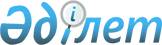 Об утверждении Инструкции по представлению банками второго уровня, Банком Развития Казахстана и ипотечными организациями в Национальный Банк Республики Казахстан сведений для формирования обзора финансового сектора
					
			Утративший силу
			
			
		
					Постановление Правления Национального Банка Республики Казахстан от 26 декабря 2016 года № 316. Зарегистрировано в Министерстве юстиции Республики Казахстан 15 февраля 2017 года № 14804. Утратило силу постановлением Правления Национального Банка Республики Казахстан от 29 июня 2018 года № 139 (вводится в действие по истечении десяти календарных дней после дня его первого официального опубликования)
      Сноска. Утратило силу постановлением Правления Национального Банка РК от 29.06.2018 № 139 (вводится в действие по истечении десяти календарных дней после дня его первого официального опубликования).
      В соответствии с подпунктом 69) части второй статьи 15 Закона Республики Казахстан от 30 марта 1995 года "О Национальном Банке Республики Казахстан", подпунктом 2) пункта 3 статьи 16 Закона Республики Казахстан от 19 марта 2010 года "О государственной статистике", и в целях составления обзора финансового сектора Республики Казахстан, Правление Национального Банка Республики Казахстан ПОСТАНОВЛЯЕТ:
      1. Утвердить прилагаемую Инструкцию по представлению банками второго уровня, Банком Развития Казахстана и ипотечными организациями в Национальный Банк Республики Казахстан сведений для формирования обзора финансового сектора.
      2. Признать утратившими силу нормативные правовые акты Республики Казахстан согласно приложению к настоящему постановлению.
      3. Департаменту исследований и статистики (Тутушкин В.А.) в установленном законодательством Республики Казахстан порядке обеспечить:
      1) совместно с Юридическим департаментом (Сарсенова Н.В.) государственную регистрацию настоящего постановления в Министерстве юстиции Республики Казахстан;
      2) направление настоящего постановления в республиканское государственное предприятие на праве хозяйственного ведения "Республиканский центр правовой информации Министерства юстиции Республики Казахстан" для включения в Государственный реестр нормативных правовых актов Республики Казахстан, Эталонный контрольный банк нормативных правовых актов Республики Казахстан в течение десяти календарных дней со дня его государственной регистрации в Министерстве юстиции Республики Казахстан;
      3) размещение настоящего постановления на официальном интернет-ресурсе Национального Банка Республики Казахстан после его официального опубликования.
      4. Управлению по защите прав потребителей финансовых услуг и внешних коммуникаций (Терентьев А.Л.) обеспечить направление настоящего постановления на официальное опубликование в периодических печатных изданиях в течение десяти календарных дней после его государственной регистрации в Министерстве юстиции Республики Казахстан. 
      5. Контроль за исполнением настоящего постановления возложить на заместителя Председателя Национального Банка Республики Казахстан Пирматова Г.О.
      6. Настоящее постановление вводится в действие по истечении пятнадцати календарных дней после дня его первого официального опубликования.
      "СОГЛАСОВАНО"
Председатель Комитета по статистике
Министерства национальной экономики
Республики Казахстан
________________ Н. Айдапкелов
13 января 2017 года Инструкция по представлению банками второго уровня, Банком Развития Казахстана и ипотечными организациями в Национальный Банк Республики Казахстан сведений для формирования обзора финансового сектора Глава 1. Общие положения
      1. Инструкция по представлению банками второго уровня, Банком Развития Казахстана и ипотечными организациями в Национальный Банк Республики Казахстан сведений для формирования обзора финансового сектора (далее - Инструкция) разработана в соответствии с подпунктом 69) части второй статьи 15 Закона Республики Казахстан от 30 марта 1995 года "О Национальном Банке Республики Казахстан" и детализирует порядок представления в Национальный Банк Республики Казахстан (далее - Национальный Банк) сведений для формирования обзора финансового сектора (далее - сведения) банками второго уровня, Банком Развития Казахстана и ипотечными организациями. 
      2. Сведения составляются на основании данных бухгалтерского учета в соответствии с Инструкцией.
      3. В Инструкции используются следующие понятия:
      1) дочерние организации специального назначения - дочерние организации, создаваемые казахстанскими компаниями за рубежом с целью привлечения средств на международных рынках капитала;
      2) институциональные единицы - хозяйственные единицы, владеющие активами, принимающие на себя обязательства, занимающиеся хозяйственной деятельностью и операциями с другими институциональными единицами;
      3) международная межбанковская система непрерывных связанных расчетов (далее - международная межбанковская система CLS) - платежная система, специализирующаяся на расчетах по валютным операциям, при помощи которой крупнейшие мировые банки торгуют на международном валютном рынке в режиме реального времени и которая позволяет исключить кредитный риск при расчетах по валютным операциям;
      4) сектор экономики - базовое подразделение экономики, объединяющее институциональные единицы, занимающиеся одним и тем же основным видом деятельности.
      4. Понятие "организация, осуществляющая отдельные виды банковских операций" используется в значении, определенном в Законе Республики Казахстан от 31 августа 1995 года "О банках и банковской деятельности в Республике Казахстан".
      5. Понятия "резидент" и "нерезидент" используются в значениях, определенных Законом Республики Казахстан от 13 июня 2005 года "О валютном регулировании и валютном контроле". Глава 2. Порядок составления сведений
      6. В Инструкции используются следующие секторы экономики и их кодификация:
      1) сектор органов государственного управления: 
      "1" Центральное Правительство; 
      "2" региональные и местные органы управления;
      2) сектор финансовых организаций:
      "3" Центральные (национальные) банки; 
      "4" другие депозитные организации; 
      "5" другие финансовые организации;
      3) сектор нефинансовых организаций:
      "6" государственные нефинансовые организации; 
      "7" негосударственные нефинансовые организации;
      4) сектор некоммерческих организаций, обслуживающих домашние хозяйства:
      "8" некоммерческие организации, обслуживающие домашние хозяйства;
      5) сектор домашних хозяйств:
      "9" домашние хозяйства.
      7. Каждая отдельная институциональная единица относится целиком к одному сектору экономики согласно своему основному виду деятельности. Принцип классификации институциональных единиц состоит в распределении их по секторам экономики в соответствии с основным видом осуществляемой ими деятельности.
      Каждый сектор имеет экономические характеристики, отличающие его от других секторов.
      8. Сектор органов государственного управления охватывает институциональные единицы, обладающие законодательной, судебной или исполнительной властью, которая распространяется на другие институциональные единицы, расположенные на территории страны. Основными функциями органов государственного управления являются: ответственность за обеспечение товарами и услугами общества в целом и отдельных домашних хозяйств; мобилизация необходимых для этого финансовых средств путем налогообложения или за счет других доходов; перераспределение доходов и богатства посредством трансфертов и осуществление нерыночного производства. Данный сектор включает в себя Центральное Правительство (код "1"), региональные и местные органы управления (код "2"). 
      К коду "1" относятся министерства, ведомства и агентства, финансируемые из средств республиканского бюджета, научно-исследовательские институты, институциональные единицы - агенты Правительства Республики Казахстан, фонды, контролируемые органами государственного управления и финансируемые из средств республиканского бюджета, а также другие организации, находящиеся под контролем государства, выполняющие функции, свойственные государственным органам и не занимающиеся рыночным производством.
      Код "2" включает институциональные единицы, осуществляющие функции управления на уровне области, города и района и организации, финансируемые из средств региональных (местных) бюджетов. 
      9. Сектор финансовых организаций охватывает институциональные единицы, основной функцией которых является финансовое посредничество или вспомогательная финансовая деятельность, тесно связанная с финансовым посредничеством. Данный сектор включает в себя Центральные (национальные) банки (код "3"), другие депозитные организации (код "4"), другие финансовые организации (код "5"). 
      Код "3" включает институциональные единицы, которые осуществляют контроль над ключевыми аспектами финансовой системы, их основными видами деятельности являются эмиссия национальных валют, управление международными резервами, осуществление операций с Международным валютным фондом и другими международными финансовыми организациями, предоставление кредита другим депозитным корпорациям. 
      Код "4" включает институциональные единицы, основным видом деятельности которых является финансовое посредничество и обязательства которых имеют форму депозитов или их аналогов (близких заменителей депозитов, которые включаются в национальное определение широких денег). К данной группе относятся банки, в том числе осуществляющие исламское финансирование. 
      К коду "5" относятся все остальные институциональные единицы данного сектора, которые осуществляют различные посреднические или вспомогательные финансовые услуги, или деятельность которых тесно связана с финансовым посредничеством, но сами они не выполняют функции посредников. Эта группа представлена большим количеством разнообразных финансовых организаций, таких как кредитные товарищества, микрофинансовые организации, страховые (перестраховочные) организации, накопительные пенсионные фонды, ломбарды, обменные пункты, ипотечные компании, брокерские и дилерские компании, дочерние организации специального назначения, инвестиционные фонды, финансовые лизинговые компании, факторинговые компании, а также валютные и фондовые биржи, страховые брокеры, фонды гарантирования и другие финансовые организации. 
      10. Сектор нефинансовых организаций охватывает институциональные единицы, основным видом деятельности которых является преимущественно производство рыночных товаров и нефинансовых услуг. Данный сектор включает в себя государственные нефинансовые организации (код "6") и негосударственные нефинансовые организации (код "7"). 
      Код "6" включает институциональные единицы, занимающиеся преимущественно рыночным производством и контролируемые органами государственного управления. 
      Контроль органов государственного управления осуществляется:
      путем приобретения контрольного пакета голосующих акций или установления иных форм контроля над более чем половиной голосов акционеров;
      в результате принятия специального законодательства, указа или нормативного правового акта, дающих органам государственного управления право определять политику корпорации или назначать ее директоров.
      В данную подгруппу не включаются те некоммерческие организации, которые контролируются и финансируются органами государственного управления, поскольку они относятся к сектору органов государственного управления.
      Код "7" включает институциональные единицы, занимающиеся преимущественно рыночным производством и (или) оказанием нефинансовых рыночных услуг, и не контролируемые органами государственного управления. 
      11. Сектор некоммерческих организаций, обслуживающих домашние хозяйства (код "8") охватывает институциональные единицы, производящие товары или услуги, но не приносящие дохода или иных финансовых благ институциональным единицам, контролирующим такие организации, и включает следующие институциональные единицы: 
      1) создаваемые ассоциациями лиц с тем, чтобы обеспечивать товарами или услугами самих членов этих ассоциаций. Такие услуги обычно предоставляются бесплатно или финансируются за счет регулярных членских взносов. К ним относят политические партии, профсоюзы, религиозные объединения, общественные, культурные, развлекательные и спортивные клубы и другие; 
      2) основным видом деятельности которых является оказание благотворительной помощи. К ним относятся благотворительные организации и агентства по оказанию помощи пострадавшим или нуждающимся, которые создаются в благотворительных целях для обслуживания интересов членов общества. Данные некоммерческие организации, обслуживающие домашние хозяйства, занимаются на нерыночной основе предоставлением товаров или услуг нуждающимся в них домашним хозяйствам. Средства таких некоммерческих организаций, обслуживающих домашние хозяйства, образуются за счет пожертвований в денежной или натуральной форме, поступающих от общественности, органов государственного управления и трансфертов от нерезидентов. 
      12. Сектор домашних хозяйств (код "9") охватывает институциональные единицы, состоящие из физических лиц, а также из небольших групп физических лиц (семьи), проживающих совместно, объединяющих (полностью или частично) свои доходы и имущество и совместно потребляющие определенные виды товаров и услуг (жилье, продукты питания и другое). К этой группе относятся также физические лица, занимающиеся предпринимательской деятельностью без образования юридического лица.
      13. Международные организации создаются на основе политического соглашения между государствами-членами. Такое соглашение имеет статус международного договора. Цель создания международных организаций состоит в предоставлении нерыночных услуг для коллективного потребления членами этих организаций и (или) в осуществлении финансового посредничества либо перераспределения финансовых ресурсов между кредиторами и заемщиками различных стран. За международными организациями закрепляются определенные привилегии и льготы. На такие организации не распространяется законодательство страны, на территории которой они расположены. Подобные организации не считаются резидентами какой-либо страны, включая ту, на территории которой они расположены или на которую распространяется их деятельность.
      Международные организации, занимающиеся финансовой деятельностью, учитываются в секторе экономики "Центральные (национальные) банки". Все другие международные организации учитываются в секторе экономики "Центральное Правительство".
      14. Сведения по показателям для составления обзора финансового сектора составляются по форме, установленной приложением 1 к Инструкции (далее - приложение 1 к Инструкции).
      Сведения по операциям с филиалами и представительствами иностранных компаний составляются по форме, установленной приложением 2 к Инструкции (далее - приложение 2 к Инструкции).
      15. Для кодировки показателей, указанных в приложениях 1 и 2 к Инструкции, используются следующие виды валют:
      1) казахстанский тенге - национальная валюта Республики Казахстан (далее - тенге) - код "1";
      2) свободно конвертируемая валюта (далее - СКВ) - код "2".
      К группе СКВ относятся виды иностранных валют, принятых для расчетов в международной межбанковской системе CLS и для которых отсутствуют ограничения по платежам в данной валюте.
      Данная группа включает в себя:
      Австралийский доллар (AUD)
      Доллар США (USD)
      Фунт стерлингов Соединенного Королевства (GBP)
      Венгерский форинт (HUF)
      Гонконгский доллар (HKD)
      Датская крона (DKK)
      Евро (EUR)
      Новозеландский доллар (NZD)
      Новый израильский шекель (ILS)
      Японская йена (JPY)
      Канадский доллар (CAD)
      Вона Республики Корея (KRW)
      Китайский юань (CNY)
      Мексиканский песо (MXN)
      Норвежская крона (NOK)
      Южноафриканский рэнд (ZAR)
      Сингапурский доллар (SGD)
      Шведская крона (SEK)
      Швейцарский франк (CHF);
      3) другие виды валют (далее - ДВВ) - код "3".
      К группе ДВВ относятся все прочие валюты, кроме тенге, и не входящие в группу СКВ.
      16. Сведения в приложениях 1 и 2 к Инструкции представляются по номерам показателей, которые далее детализируются по признакам резидентства, сектора экономики и вида валют.
      Структура кодов показателей в приложениях 1 и 2 к Инструкции представляет собой систему цифровых символов АААА Х У Z (далее - код), где:
      АААА - номер показателя;
      X - признак резидентства ("1" - резидент Республики Казахстан, "2" - нерезидент Республики Казахстан);
      Y - признак сектора экономики (описание секторов экономики приведено в пунктах 8 - 13 Инструкции);
      Z - признак вида валюты ("1" - тенге, "2" - СКВ, "3" - ДВВ).
      17. Нулевое обозначение сведений в символах X, Y и Z означает отсутствие детализации по данной позиции.
      18. Детализация активов по символам X и Y производится по резидентству и сектору экономики дебитора (эмитента), детализация обязательств по тем же позициям - по резидентству и сектору экономики кредитора.
      19. В приложениях 1 и 2 к Инструкции принята следующая классификация активов и обязательств по срокам:
      1) краткосрочные - до одного года включительно;
      2) долгосрочные - свыше одного года. Глава 3. Порядок представления сведений
      20. Сведения по форме, установленной приложением 1 к Инструкции, представляются на ежедневной и ежемесячной основе:
      1) банками второго уровня, имеющими до десяти филиалов:
      ежедневные сведения - не позднее 2 (двух) рабочих дней, следующих за отчетным днем (за исключением сведений за первые отчетные дни месяца, которые представляются одновременно с ежемесячными сведениями);
      ежемесячные сведения - не позднее 3 (трех) рабочих дней, следующих за последним днем отчетного месяца;
      2) банками второго уровня, имеющими десять и более филиалов:
      ежедневные сведения - не позднее 3 (трех) рабочих дней, следующих за отчетным днем (за исключением сведений за первые отчетные дни месяца, которые представляются одновременно с ежемесячными сведениями);
      ежемесячные сведения - не позднее 5 (пяти) рабочих дней, следующих за последним днем отчетного месяца;
      3) Банком Развития Казахстана ежемесячные сведения - не позднее 3 (трех) рабочих дней, следующих за последним днем отчетного месяца;
      4) ипотечными организациями ежемесячные сведения - не позднее десятого рабочего дня месяца, следующего за отчетным месяцем.
      21. Сведения по форме, установленной приложением 2 к Инструкции, представляются ежемесячно:
      1) банками второго уровня, имеющими до десяти филиалов:
      ежемесячные сведения - не позднее 3 (трех) рабочих дней, следующих за последним днем отчетного месяца;
      2) банками второго уровня, имеющими десять и более филиалов:
      ежемесячные сведения - не позднее 5 (пяти) рабочих дней, следующих за последним днем отчетного месяца;
      3) Банком Развития Казахстана ежемесячные сведения - не позднее 3 (трех) рабочих дней, следующих за последним днем отчетного месяца;
      4) ипотечными организациями ежемесячные сведения - не позднее десятого рабочего дня месяца, следующего за отчетным месяцем.
      22. Сведения составляются в тенге.
      23. Банки второго уровня, Банк Развития Казахстана и ипотечные организации представляют сведения в Национальный Банк в электронном формате.              Форма, предназначенная для сбора административных данных             Сведения по показателям для составления обзора финансового сектора            Отчетный период: по состоянию на "___" "_________________" 20__ года
      Индекс: 700-Н (Д)
       Периодичность: ежедневная, ежемесячная
       Представляют: банки второго уровня, ипотечные организации, Банк Развития
Казахстана
       Куда представляется форма: Национальный Банк Республики Казахстан
       Сроки представления:
       1) банками второго уровня, имеющими до десяти филиалов:
       ежедневые сведения - не позднее 2 (двух) рабочих дней, следующих за отчетным днем
(за исключением сведений за первые отчетные дни месяца, которые представляются
одновременно с ежемесячными сведениями);
       ежемесячные сведения - не позднее 3 (трех) рабочих дней, следующих за последним
днем отчетного месяца;
       2) банками второго уровня, имеющими десять и более филиалов:
       ежедневые сведения - не позднее 3 (трех) рабочих дней, следующих за отчетным днем
(за исключением сведений за первые отчетные дни месяца, которые представляются
одновременно с ежемесячными сведениями);
       ежемесячные сведения - не позднее 5 (пяти) рабочих дней, следующих за последним
днем отчетного месяца;
       3) Банком Развития Казахстана ежемесячные сведения - не позднее 3 (трех) рабочих
дней, следующих за последним днем отчетного месяца;
       4) ипотечными организациями ежемесячные сведения - не позднее десятого рабочего
дня месяца, следующего за отчетным месяцем.
                                     ______________________________________________________________
                                                 (полное наименование банка и ипотечной организации)
                                                       по состоянию на _______________
                                                                                                                                                                                                                                                                                           (тыс.тенге)
      Первый руководитель или лицо, уполномоченное на подписание отчета
__________________________________________________________________ _____________
                   фамилия, имя, отчество (при его наличии)                   подпись
Главный бухгалтер или лицо, уполномоченное на подписание отчета
 __________________________________________________________________ _____________
                   фамилия, имя, отчество (при его наличии)                   подпись
Исполнитель _______________________________________________________ _____________
                   фамилия, имя, отчество (при его наличии)                   подпись
Телефон:_________________________
Дата подписания отчета "___"__________20___года
Место для печати (при наличии)
Пояснение по заполнению формы, предназначенной для сбора административных данных,
приведено в приложении к настоящей форме Пояснение по заполнению формы, предназначенной для сбора административных данных Сведения по показателям для составления обзора финансового сектора Глава 1. Общие положения
      1. Настоящее пояснение (далее - Пояснение) определяет единые требования по заполнению формы "Сведения по показателям для составления обзора финансового сектора" (далее - Форма).
      2. Форма разработана в соответствии с подпунктом 69) части второй статьи 15 Закона Республики Казахстан от 30 марта 1995 года "О Национальном Банке Республики Казахстан".
      3. Форма составляется банками второго уровня ежедневно и ежемесячно, Банком Развития Казахстана и ипотечными организациями - ежемесячно. Форма составляется по состоянию на конец отчетного периода. Сумма в Форме указывается в тысячах тенге. Сумма менее пятисот тенге округляется до нуля, а сумма, равная пятьсот тенге и выше, округляется до тысячи тенге.
      4. Форму подписывает первый руководитель, главный бухгалтер или лица, уполномоченные ими на подписание отчета, и исполнитель. Глава 2. Пояснение по заполнению Формы
      5. В Форме соблюдается следующее балансовое тождество:
      Сумма Активов (код 1 000) = сумма Обязательств (код 2 000) + сумма Собственного капитала (код 3 000).
      6. По номерам показателей 1405, 1406, 1425, 1752, 1864 проставляется сектор экономики векселедателя.
      7. По номерам показателей 1401, 1411, 1417, 1420, 1421, 1424, 1740, 1741 по секторам экономики "1", "5", "6" представляются сведения, по прочим организациям, которые не подпадают под определение показателей группы 1320 "Займы и финансовый лизинг, предоставленные организациям, осуществляющим отдельные виды банковских операций" и номеров показателей 1733, 1734.
      8. По номерам показателей 1201, 1202, 1205, 1206, 1208, 1209, 1451, 1452, 1453, 1454, 1456, 1457, 1459, 1481, 1482, 1483, 1485, 1486, 1491, 1492, 1494, 1495, 1744, 1745, 1746, 1750, 1757 указывается резидентство и сектор экономики эмитента.
      9. По номерам показателей 2301, 2303, 2306, 2401, 2402, 2405, 2406 в случае отсутствия возможности достоверно определить резидентство и сектор экономики держателя ценной бумаги указывается резидентство и сектор экономики номинального держателя (доверительного собственника).
      10. В случае, если имеет место операция по размещению вкладов банков второго уровня и ипотечных организаций в организации, осуществляющие отдельные виды банковских операций, либо в акционерное общество "Казпочта", данная операция отражается на счетах группы 1250 "Вклады, размещенные в других банках" с указанием соответствующего сектора экономики.
      11. В случае отсутствия сведений Форма представляется с нулевыми остатками.                Форма, предназначенная для сбора административных данных     Сведения по операциям с филиалами и представительствами иностранных компаний             Отчетный период: по состоянию на "___" "_________________" 20__ года
      Индекс: 700 (ДФ)
       Периодичность: ежемесячная
       Представляют: банки второго уровня, ипотечные организации, Банк Развития
Казахстана
       Куда представляется форма: Национальный Банк Республики Казахстан
       Сроки представления:
       1) банками второго уровня, имеющими до десяти филиалов:
       ежемесячные сведения - не позднее 3 (трех) рабочих дней, следующих за последним
днем отчетного месяца;
       2) банками второго уровня, имеющими десять и более филиалов:
       ежемесячные сведения - не позднее 5 (пяти) рабочих дней, следующих за последним
днем отчетного месяца;
       3) Банком Развития Казахстана ежемесячные сведения - не позднее 3 (трех) рабочих
дней, следующих за последним днем отчетного месяца;
       4) ипотечными организациями ежемесячные сведения - не позднее десятого рабочего
дня месяца, следующего за отчетным месяцем.
      ______________________________________________________________
                (полное наименование банка и ипотечной организации)
                            по состоянию на _______________
      (тыс.тенге)
      Первый руководитель или лицо, уполномоченное на подписание отчета
__________________________________________________________________ _____________
                   фамилия, имя, отчество (при его наличии)                   подпись
Главный бухгалтер или лицо, уполномоченное на подписание отчета
 __________________________________________________________________ _____________
                   фамилия, имя, отчество (при его наличии)                   подпись
Исполнитель _______________________________________________________ _____________
                   фамилия, имя, отчество (при его наличии)                   подпись
Телефон:_________________________
Дата подписания отчета "___"__________20___года
Место для печати (при наличии)
Пояснение по заполнению формы, предназначенной для сбора административных данных,
приведено в приложении к настоящей форме Пояснение по заполнению формы, предназначенной для сбора административных данных Сведения по операциям с филиалами и представительствами иностранных компаний Глава 1. Общие положения
      1. Настоящее пояснение (далее - Пояснение) определяет единые требования по заполнению формы "Сведения по операциям с филиалами и представительствами иностранных компаний" (далее - Форма).
      2. Форма разработана в соответствии с подпунктом 69) части второй статьи 15 Закона Республики Казахстан от 30 марта 1995 года "О Национальном Банке Республики Казахстан".
      3. Форма составляется банками второго уровня, Банком Развития Казахстана и ипотечными организациями - ежемесячно. Форма составляется по состоянию на конец отчетного периода. Сумма в Форме указывается в тысячах тенге. Сумма менее пятисот тенге округляется до нуля, а сумма, равная пятьсот тенге и выше, округляется до тысячи тенге.
      4. Форму подписывает первый руководитель, главный бухгалтер или лица, уполномоченные ими на подписание отчета, и исполнитель. Глава 2. Пояснение по заполнению Формы
      5. В Форме представляются сведения только по операциям с филиалами и представительствами иностранных компаний, осуществляющими свою деятельность на территории Республики Казахстан и относящимися к нерезидентам.
      Сведения представляются с детализацией по следующим секторам экономики:
      1) другие финансовые организации - код "5";
      2) государственные нефинансовые организации - код "6";
      3) негосударственные нефинансовые организации - код "7";
      4) некоммерческие организации, обслуживающие домашние хозяйства - код "8".
      Секторы экономики филиалов и представительств иностранных компаний, осуществляющих свою деятельность на территории Республики Казахстан, соответствуют секторам экономики их головных компаний.
      6. В случае отсутствия сведений Форма не представляется. Перечень нормативных правовых актов Республики Казахстан, признаваемых утратившими силу
      1. Постановление Правления Национального Банка Республики Казахстан от 27 декабря 2010 года № 105 "Об утверждении Инструкции по представлению банками второго уровня, Банком Развития Казахстана и ипотечными организациями в Национальный Банк Республики Казахстан сведений для формирования обзора финансового сектора" (зарегистрированное в Реестре государственной регистрации нормативных правовых актов под № 6772).
      2. Постановление Правления Национального Банка Республики Казахстан от 24 августа 2012 года № 280 "О внесении изменений и дополнений в постановление Правления Национального Банка Республики Казахстан от 27 декабря 2010 года № 105 "Об утверждении Инструкции по представлению банками второго уровня, акционерным обществом "Банк Развития Казахстана" и ипотечными организациями в Национальный Банк Республики Казахстан сведений для формирования обзора финансового сектора" (зарегистрированное в Реестре государственной регистрации нормативных правовых актов под № 7961, опубликованное от 13 февраля 2013 г. в газете "Казахстанская правда" № 53-54 (27327-27328).
      3. Постановление Правления Национального Банка Республики Казахстан от 28 июня 2013 года № 148 "О внесении изменений и дополнений в постановление Правления Национального Банка Республики Казахстан от 27 декабря 2010 года № 105 "Об утверждении Инструкции по представлению банками второго уровня, Банком Развития Казахстана и ипотечными организациями в Национальный Банк Республики Казахстан сведений для формирования обзора финансового сектора" (зарегистрированное в Реестре государственной регистрации нормативных правовых актов под № 8607, опубликованное в газете "Юридическая газета" от 24 сентября 2013 г. № 143 (2518).
      4. Постановление Правления Национального Банка Республики Казахстан от 8 мая 2015 года № 73 "О внесении изменения и дополнения в постановление Правления Национального Банка Республики Казахстан от 27 декабря 2010 года № 105 "Об утверждении Инструкции по представлению банками второго уровня, Банком Развития Казахстана и ипотечными организациями в Национальный Банк Республики Казахстан сведений для формирования обзора финансового сектора" (зарегистрированное в Реестре государственной регистрации нормативных правовых актов под № 11161, опубликованное 2 июня 2015 г. в информационно-правовой системе "Әділет" республиканского государственного предприятия на праве хозяйственного ведения "Республиканский центр правовой информации Министерства юстиции Республики Казахстан").
					© 2012. РГП на ПХВ «Институт законодательства и правовой информации Республики Казахстан» Министерства юстиции Республики Казахстан
				
      Председатель
Национального Банка

Д. Акишев
Утверждена
постановлением Правления
Национального Банка
Республики Казахстан
от 26 декабря 2016 года № 316Приложение 1
к Инструкции по представлению
банками второго уровня,
Банком Развития Казахстана и
ипотечными организациями в
Национальный Банк Республики
Казахстан сведений для
формирования обзора
финансового сектораФорма
Коды
Коды
Наименование показателей
Сумма
АААА
XYZ
Наименование показателей
Сумма
1
000
Активы
1000
000
Деньги
1001
000
Наличность в кассе 
1001
131
Наличность в кассе (резидент, Национальный Банк Республики Казахстан, тенге)
1001
232
Наличность в кассе (нерезидент, иностранные Центральные банки, СКВ)
1001
233
Наличность в кассе (нерезидент, иностранные Центральные банки, ДВВ)
1002
000
Банкноты и монеты в пути 
1002
131
Банкноты и монеты в пути (резидент, Национальный Банк Республики Казахстан, тенге)
1002
232
Банкноты и монеты в пути (нерезидент, иностранные Центральные банки, СКВ)
1002
233
Банкноты и монеты в пути (нерезидент, иностранные Центральные банки, ДВВ)
1003
000
Наличность в обменных пунктах 
1003
131
Наличность в обменных пунктах (резидент, Национальный Банк Республики Казахстан, тенге)
1003
232
Наличность в обменных пунктах (нерезидент, иностранные Центральные банки, СКВ)
1003
233
Наличность в обменных пунктах (нерезидент, иностранные Центральные банки, ДВВ)
1004
000
Наличность в вечерней кассе 
1004
131
Наличность в вечерней кассе (резидент, Национальный Банк Республики Казахстан, тенге)
1004
232
Наличность в вечерней кассе (нерезидент, иностранные Центральные банки, СКВ)
1004
233
Наличность в вечерней кассе (нерезидент, иностранные Центральные банки, ДВВ)
1005
000
Наличность в банкоматах и электронных терминалах 
1005
131
Наличность в банкоматах и электронных терминалах (резидент, Национальный Банк Республики Казахстан, тенге)
1005
232
Наличность в банкоматах и электронных терминалах (нерезидент, иностранные Центральные банки, СКВ)
1005
233
Наличность в банкоматах и электронных терминалах (нерезидент, иностранные Центральные банки, ДВВ)
1006
000
Деньги в дорожных чеках в пути 
1006
141
Деньги в дорожных чеках в пути (резидент, банки второго уровня, тенге)
1006
142
Деньги в дорожных чеках в пути (резидент, банки второго уровня, СКВ)
1006
143
Деньги в дорожных чеках в пути (резидент, банки второго уровня, ДВВ)
1006
231
Деньги в дорожных чеках в пути (нерезидент, иностранные Центральные банки, тенге)
1006
232
Деньги в дорожных чеках в пути (нерезидент, иностранные Центральные банки, СКВ)
1006
233
Деньги в дорожных чеках в пути (нерезидент, иностранные Центральные банки, ДВВ)
1006
241
Деньги в дорожных чеках в пути (нерезидент, иностранные банки, тенге)
1006
242
Деньги в дорожных чеках в пути (нерезидент, иностранные банки, СКВ)
1006
243
Деньги в дорожных чеках в пути (нерезидент, иностранные банки, ДВВ)
1007
000
Монеты, изготовленные из драгоценных металлов, в кассе 
1007
131
Монеты, изготовленные из драгоценных металлов, в кассе (резидент, Национальный Банк Республики Казахстан, тенге)
1007
232
Монеты, изготовленные из драгоценных металлов, в кассе (нерезидент, иностранные Центральные банки, СКВ)
1007
233
Монеты, изготовленные из драгоценных металлов, в кассе (нерезидент, иностранные Центральные банки, ДВВ)
1008
000
Деньги в дорожных чеках 
1008
141
Деньги в дорожных чеках (резидент, банки второго уровня, тенге)
1008
142
Деньги в дорожных чеках (резидент, банки второго уровня, СКВ)
1008
143
Деньги в дорожных чеках (резидент, банки второго уровня, ДВВ)
1008
231
Деньги в дорожных чеках (нерезидент, иностранные Центральные банки, тенге)
1008
232
Деньги в дорожных чеках (нерезидент, иностранные Центральные банки, СКВ)
1008
233
Деньги в дорожных чеках (нерезидент, иностранные Центральные банки, ДВВ)
1008
241
Деньги в дорожных чеках (нерезидент, иностранные банки, тенге)
1008
242
Деньги в дорожных чеках (нерезидент, иностранные банки, СКВ)
1008
243
Деньги в дорожных чеках (нерезидент, иностранные банки, ДВВ)
1009
000
Коллекционные монеты, изготовленные из недрагоценных металлов, в кассе 
1009
131
Коллекционные монеты, изготовленные из недрагоценных металлов, в кассе (резидент, Национальный Банк Республики Казахстан, тенге)
1009
232
Коллекционные монеты, изготовленные из недрагоценных металлов, в кассе (нерезидент, иностранные Центральные банки, СКВ)
1009
233
Коллекционные монеты, изготовленные из недрагоценных металлов, в кассе (нерезидент, иностранные Центральные банки, ДВВ)
1010
000
Аффинированные драгоценные металлы 
1011
000
Аффинированные драгоценные металлы 
1012
000
Аффинированные драгоценные металлы в пути 
1013
000
Аффинированные драгоценные металлы, размещенные на металлических счетах 
1013
130
Аффинированные драгоценные металлы, размещенные на металлических счетах (резидент, Национальный Банк Республики Казахстан)
1013
140
Аффинированные драгоценные металлы, размещенные на металлических счетах (резидент, банки второго уровня)
1013
230
Аффинированные драгоценные металлы, размещенные на металлических счетах (нерезидент, иностранные Центральные банки)
1013
240
Аффинированные драгоценные металлы, размещенные на металлических счетах (нерезидент, иностранные банки)
1050
000
Корреспондентские счета 
1051
000
Корреспондентский счет в Национальном Банке Республики Казахстан 
1051
131
Корреспондентский счет в Национальном Банке Республики Казахстан (резидент, Национальный Банк Республики Казахстан, тенге)
1051
132
Корреспондентский счет в Национальном Банке Республики Казахстан (резидент, Национальный Банк Республики Казахстан, СКВ)
1051
133
Корреспондентский счет в Национальном Банке Республики Казахстан (резидент, Национальный Банк Республики Казахстан, ДВВ)
1052
000
Корреспондентские счета в других банках 
1052
141
Корреспондентские счета в других банках (резидент, банки второго уровня, тенге)
1052
142
Корреспондентские счета в других банках (резидент, банки второго уровня, СКВ)
1052
143
Корреспондентские счета в других банках (резидент, банки второго уровня, ДВВ)
1052
151
Корреспондентские счета в других банках (резидент, финансовые организации, тенге)
1052
152
Корреспондентские счета в других банках (резидент, финансовые организации, СКВ)
1052
153
Корреспондентские счета в других банках (резидент, финансовые организации, ДВВ)
1052
161
Корреспондентские счета в других банках (резидент, государственные нефинансовые организации, тенге)
1052
231
Корреспондентские счета в других банках (нерезидент, иностранные Центральные банки, тенге)
1052
232
Корреспондентские счета в других банках (нерезидент, иностранные Центральные банки, СКВ)
1052
233
Корреспондентские счета в других банках (нерезидент, иностранные Центральные банки, ДВВ)
1052
241
Корреспондентские счета в других банках (нерезидент, иностранные банки, тенге)
1052
242
Корреспондентские счета в других банках (нерезидент, иностранные банки, СКВ)
1052
243
Корреспондентские счета в других банках (нерезидент, иностранные банки, ДВВ)
1052
251
Корреспондентские счета в других банках (нерезидент, финансовые организации, тенге)
1052
252
Корреспондентские счета в других банках (нерезидент, финансовые организации, СКВ)
1052
253
Корреспондентские счета в других банках (нерезидент, финансовые организации, ДВВ)
1053
000
Текущие счета ипотечных организаций в банках 
1053
141
Текущие счета ипотечных организаций в банках (резидент, банки второго уровня, тенге)
1053
142
Текущие счета ипотечных организаций в банках (резидент, банки второго уровня, СКВ)
1053
143
Текущие счета ипотечных организаций в банках (резидент, банки второго уровня, ДВВ)
1053
151
Текущие счета ипотечных организаций в банках (резидент, финансовые организации, тенге)
1053
152
Текущие счета ипотечных организаций в банках (резидент, финансовые организации, СКВ)
1053
153
Текущие счета ипотечных организаций в банках (резидент, финансовые организации, ДВВ)
1053
161
Текущие счета ипотечных организаций в банках (резидент, государственные нефинансовые организации, тенге)
1053
231
Текущие счета ипотечных организаций в банках (нерезидент, иностранные Центральные банки, тенге)
1053
232
Текущие счета ипотечных организаций в банках (нерезидент, иностранные Центральные банки, СКВ)
1053
233
Текущие счета ипотечных организаций в банках (нерезидент, иностранные Центральные банки, ДВВ)
1053
241
Текущие счета ипотечных организаций в банках (нерезидент, иностранные банки, тенге)
1053
242
Текущие счета ипотечных организаций в банках (нерезидент, иностранные банки, СКВ)
1053
243
Текущие счета ипотечных организаций в банках (нерезидент, иностранные банки, ДВВ)
1054
000
Резервы (провизии) на покрытие убытков по корреспондентским счетам в других банках и текущим счетам ипотечных организаций 
1054
131
Резервы (провизии) на покрытие убытков по корреспондентским счетам в других банках и текущим счетам ипотечных организаций (резидент, Национальный Банк Республики Казахстан, тенге)
1054
132
Резервы (провизии) на покрытие убытков по корреспондентским счетам в других банках и текущим счетам ипотечных организаций (резидент, Национальный Банк Республики Казахстан, СКВ)
1054
133
Резервы (провизии) на покрытие убытков по корреспондентским счетам в других банках и текущим счетам ипотечных организаций (резидент, Национальный Банк Республики Казахстан, ДВВ)
1054
141
Резервы (провизии) на покрытие убытков по корреспондентским счетам в других банках и текущим счетам ипотечных организаций (резидент, банки второго уровня, тенге)
1054
142
Резервы (провизии) на покрытие убытков по корреспондентским счетам в других банках и текущим счетам ипотечных организаций (резидент, банки второго уровня, СКВ)
1054
143
Резервы (провизии) на покрытие убытков по корреспондентским счетам в других банках и текущим счетам ипотечных организаций (резидент, банки второго уровня, ДВВ)
1054
151
Резервы (провизии) на покрытие убытков по корреспондентским счетам в других банках и текущим счетам ипотечных организаций (резидент, финансовые организации, тенге)
1054
152
Резервы (провизии) на покрытие убытков по корреспондентским счетам в других банках и текущим счетам ипотечных организаций (резидент, финансовые организации, СКВ)
1054
153
Резервы (провизии) на покрытие убытков по корреспондентским счетам в других банках и текущим счетам ипотечных организаций (резидент, финансовые организации, ДВВ)
1054
231
Резервы (провизии) на покрытие убытков по корреспондентским счетам в других банках и текущим счетам ипотечных организаций (нерезидент, иностранные Центральные банки, тенге)
1054
232
Резервы (провизии) на покрытие убытков по корреспондентским счетам в других банках и текущим счетам ипотечных организаций (нерезидент, иностранные Центральные банки, СКВ)
1054
233
Резервы (провизии) на покрытие убытков по корреспондентским счетам в других банках и текущим счетам ипотечных организаций (нерезидент, иностранные Центральные банки, ДВВ)
1054
241
Резервы (провизии) на покрытие убытков по корреспондентским счетам в других банках и текущим счетам ипотечных организаций (нерезидент, иностранные банки, тенге)
1054
242
Резервы (провизии) на покрытие убытков по корреспондентским счетам в других банках и текущим счетам ипотечных организаций (нерезидент, иностранные банки, СКВ)
1054
243
Резервы (провизии) на покрытие убытков по корреспондентским счетам в других банках и текущим счетам ипотечных организаций (нерезидент, иностранные банки, ДВВ)
1054
251
Резервы (провизии) на покрытие убытков по корреспондентским счетам в других банках и текущим счетам ипотечных организаций (нерезидент, финансовые организации, тенге)
1054
252
Резервы (провизии) на покрытие убытков по корреспондентским счетам в других банках и текущим счетам ипотечных организаций (нерезидент, финансовые организации, СКВ)
1054
253
Резервы (провизии) на покрытие убытков по корреспондентским счетам в других банках и текущим счетам ипотечных организаций (нерезидент, финансовые организации, ДВВ)
1100
000
Требования к Национальному Банку Республики Казахстан 
1101
000
Вклады в Национальном Банке Республики Казахстан (на одну ночь) 
1101
131
Вклады в Национальном Банке Республики Казахстан (на одну ночь) (резидент, Национальный Банк Республики Казахстан, тенге)
1101
132
Вклады в Национальном Банке Республики Казахстан (на одну ночь) (резидент, Национальный Банк Республики Казахстан, СКВ)
1101
133
Вклады в Национальном Банке Республики Казахстан (на одну ночь) (резидент, Национальный Банк Республики Казахстан, ДВВ)
1102
000
Вклады до востребования в Национальном Банке Республики Казахстан 
1102
131
Вклады до востребования в Национальном Банке Республики Казахстан (резидент, Национальный Банк Республики Казахстан, тенге)
1102
132
Вклады до востребования в Национальном Банке Республики Казахстан (резидент, Национальный Банк Республики Казахстан, СКВ)
1102
133
Вклады до востребования в Национальном Банке Республики Казахстан (резидент, Национальный Банк Республики Казахстан, ДВВ)
1103
000
Срочные вклады в Национальном Банке Республики Казахстан 
1103
131
Срочные вклады в Национальном Банке Республики Казахстан (резидент, Национальный Банк Республики Казахстан, тенге)
1103
132
Срочные вклады в Национальном Банке Республики Казахстан (резидент, Национальный Банк Республики Казахстан, СКВ)
1103
133
Срочные вклады в Национальном Банке Республики Казахстан (резидент, Национальный Банк Республики Казахстан, ДВВ)
1104
000
Обязательные резервы в Национальном Банке Республики Казахстан 
1104
131
Обязательные резервы в Национальном Банке Республики Казахстан (резидент, Национальный Банк Республики Казахстан, тенге)
1104
132
Обязательные резервы в Национальном Банке Республики Казахстан (резидент, Национальный Банк Республики Казахстан, СКВ)
1104
133
Обязательные резервы в Национальном Банке Республики Казахстан (резидент, Национальный Банк Республики Казахстан, ДВВ)
1105
000
Дисконт по вкладам, размещенным в Национальном Банке Республики Казахстан 
1105
131
Дисконт по вкладам, размещенным в Национальном Банке Республики Казахстан (резидент, Национальный Банк Республики Казахстан, тенге)
1105
132
Дисконт по вкладам, размещенным в Национальном Банке Республики Казахстан (резидент, Национальный Банк Республики Казахстан, СКВ)
1105
133
Дисконт по вкладам, размещенным в Национальном Банке Республики Казахстан (резидент, Национальный Банк Республики Казахстан, ДВВ)
1106
000
Премия по вкладам, размещенным в Национальном Банке Республики Казахстан 
1106
131
Премия по вкладам, размещенным в Национальном Банке Республики Казахстан (резидент, Национальный Банк Республики Казахстан, тенге)
1106
132
Премия по вкладам, размещенным в Национальном Банке Республики Казахстан (резидент, Национальный Банк Республики Казахстан, СКВ)
1106
133
Премия по вкладам, размещенным в Национальном Банке Республики Казахстан (резидент, Национальный Банк Республики Казахстан, ДВВ)
1150
000
Банкноты национальной валюты до выпуска в обращение 
1150
000
Банкноты национальной валюты до выпуска в обращение 
1150
131
Банкноты национальной валюты до выпуска в обращение (резидент, Национальный Банк Республики Казахстан, тенге)
1200
000
Ценные бумаги, учитываемые по справедливой стоимости через прибыль или убыток 
1201
000
Ценные бумаги, учитываемые по справедливой стоимости через прибыль или убыток 
1201
111
Ценные бумаги, учитываемые по справедливой стоимости через прибыль или убыток (резидент, Правительство Республики Казахстан, тенге)
1201
112
Ценные бумаги, учитываемые по справедливой стоимости через прибыль или убыток (резидент, Правительство Республики Казахстан, СКВ)
1201
121
Ценные бумаги, учитываемые по справедливой стоимости через прибыль или убыток (резидент, региональные и местные органы управления, тенге)
1201
122
Ценные бумаги, учитываемые по справедливой стоимости через прибыль или убыток (резидент, региональные и местные органы управления, СКВ)
1201
131
Ценные бумаги, учитываемые по справедливой стоимости через прибыль или убыток (резидент, Национальный Банк Республики Казахстан, тенге)
1201
132
Ценные бумаги, учитываемые по справедливой стоимости через прибыль или убыток (резидент, Национальный Банк Республики Казахстан, СКВ)
1201
141
Ценные бумаги, учитываемые по справедливой стоимости через прибыль или убыток (резидент, банки второго уровня, тенге)
1201
142
Ценные бумаги, учитываемые по справедливой стоимости через прибыль или убыток (резидент, банки второго уровня, СКВ)
1201
143
Ценные бумаги, учитываемые по справедливой стоимости через прибыль или убыток (резидент, банки второго уровня, ДВВ)
1201
151
Ценные бумаги, учитываемые по справедливой стоимости через прибыль или убыток (резидент, финансовые организации, тенге)
1201
152
Ценные бумаги, учитываемые по справедливой стоимости через прибыль или убыток (резидент, финансовые организации, СКВ)
1201
153
Ценные бумаги, учитываемые по справедливой стоимости через прибыль или убыток (резидент, финансовые организации, ДВВ)
1201
161
Ценные бумаги, учитываемые по справедливой стоимости через прибыль или убыток (резидент, государственные нефинансовые организации, тенге)
1201
162
Ценные бумаги, учитываемые по справедливой стоимости через прибыль или убыток (резидент, государственные нефинансовые организации, СКВ)
1201
163
Ценные бумаги, учитываемые по справедливой стоимости через прибыль или убыток (резидент, государственные нефинансовые организации, ДВВ)
1201
171
Ценные бумаги, учитываемые по справедливой стоимости через прибыль или убыток (резидент, негосударственные нефинансовые организации, тенге)
1201
172
Ценные бумаги, учитываемые по справедливой стоимости через прибыль или убыток (резидент, негосударственные нефинансовые организации, СКВ)
1201
173
Ценные бумаги, учитываемые по справедливой стоимости через прибыль или убыток (резидент, негосударственные нефинансовые организации, ДВВ)
1201
211
Ценные бумаги, учитываемые по справедливой стоимости через прибыль или убыток (нерезидент, Центральное Правительство иностранного государства, тенге)
1201
212
Ценные бумаги, учитываемые по справедливой стоимости через прибыль или убыток (нерезидент, Центральное Правительство иностранного государства, СКВ)
1201
213
Ценные бумаги, учитываемые по справедливой стоимости через прибыль или убыток (нерезидент, Центральное Правительство иностранного государства, ДВВ)
1201
221
Ценные бумаги, учитываемые по справедливой стоимости через прибыль или убыток (нерезидент, региональные и местные органы управления, тенге)
1201
222
Ценные бумаги, учитываемые по справедливой стоимости через прибыль или убыток (нерезидент, региональные и местные органы управления, СКВ)
1201
223
Ценные бумаги, учитываемые по справедливой стоимости через прибыль или убыток (нерезидент, региональные и местные органы управления, ДВВ)
1201
231
Ценные бумаги, учитываемые по справедливой стоимости через прибыль или убыток (нерезидент, иностранные Центральные банки, тенге)
1201
232
Ценные бумаги, учитываемые по справедливой стоимости через прибыль или убыток (нерезидент, иностранные Центральные банки, СКВ)
1201
233
Ценные бумаги, учитываемые по справедливой стоимости через прибыль или убыток (нерезидент, иностранные Центральные банки, ДВВ)
1201
241
Ценные бумаги, учитываемые по справедливой стоимости через прибыль или убыток (нерезидент, иностранные банки, тенге)
1201
242
Ценные бумаги, учитываемые по справедливой стоимости через прибыль или убыток (нерезидент, иностранные банки, СКВ)
1201
243
Ценные бумаги, учитываемые по справедливой стоимости через прибыль или убыток (нерезидент, иностранные банки, ДВВ)
1201
251
Ценные бумаги, учитываемые по справедливой стоимости через прибыль или убыток (нерезидент, финансовые организации, тенге)
1201
252
Ценные бумаги, учитываемые по справедливой стоимости через прибыль или убыток (нерезидент, финансовые организации, СКВ)
1201
253
Ценные бумаги, учитываемые по справедливой стоимости через прибыль или убыток (нерезидент, финансовые организации, ДВВ)
1201
261
Ценные бумаги, учитываемые по справедливой стоимости через прибыль или убыток (нерезидент, государственные нефинансовые организации, тенге)
1201
262
Ценные бумаги, учитываемые по справедливой стоимости через прибыль или убыток (нерезидент, государственные нефинансовые организации, СКВ)
1201
263
Ценные бумаги, учитываемые по справедливой стоимости через прибыль или убыток (нерезидент, государственные нефинансовые организации, ДВВ)
1201
271
Ценные бумаги, учитываемые по справедливой стоимости через прибыль или убыток (нерезидент, негосударственные нефинансовые организации, тенге)
1201
272
Ценные бумаги, учитываемые по справедливой стоимости через прибыль или убыток (нерезидент, негосударственные нефинансовые организации, СКВ)
1201
273
Ценные бумаги, учитываемые по справедливой стоимости через прибыль или убыток (нерезидент, негосударственные нефинансовые организации, ДВВ)
1202
000
Просроченная задолженность по ценным бумагам, учитываемым по справедливой стоимости через прибыль или убыток 
1202
111
Просроченная задолженность по ценным бумагам, учитываемым по справедливой стоимости через прибыль или убыток (резидент, Правительство Республики Казахстан, тенге)
1202
112
Просроченная задолженность по ценным бумагам, учитываемым по справедливой стоимости через прибыль или убыток (резидент, Правительство Республики Казахстан, СКВ)
1202
121
Просроченная задолженность по ценным бумагам, учитываемым по справедливой стоимости через прибыль или убыток (резидент, региональные и местные органы управления, тенге)
1202
122
Просроченная задолженность по ценным бумагам, учитываемым по справедливой стоимости через прибыль или убыток (резидент, региональные и местные органы управления, СКВ)
1202
131
Просроченная задолженность по ценным бумагам, учитываемым по справедливой стоимости через прибыль или убыток (резидент, Национальный Банк Республики Казахстан, тенге)
1202
132
Просроченная задолженность по ценным бумагам, учитываемым по справедливой стоимости через прибыль или убыток (резидент, Национальный Банк Республики Казахстан, СКВ)
1202
141
Просроченная задолженность по ценным бумагам, учитываемым по справедливой стоимости через прибыль или убыток (резидент, банки второго уровня, тенге)
1202
142
Просроченная задолженность по ценным бумагам, учитываемым по справедливой стоимости через прибыль или убыток (резидент, банки второго уровня, СКВ)
1202
143
Просроченная задолженность по ценным бумагам, учитываемым по справедливой стоимости через прибыль или убыток (резидент, банки второго уровня, ДВВ)
1202
151
Просроченная задолженность по ценным бумагам, учитываемым по справедливой стоимости через прибыль или убыток (резидент, финансовые организации, тенге)
1202
152
Просроченная задолженность по ценным бумагам, учитываемым по справедливой стоимости через прибыль или убыток (резидент, финансовые организации, СКВ)
1202
153
Просроченная задолженность по ценным бумагам, учитываемым по справедливой стоимости через прибыль или убыток (резидент, финансовые организации, ДВВ)
1202
161
Просроченная задолженность по ценным бумагам, учитываемым по справедливой стоимости через прибыль или убыток (резидент, государственные нефинансовые организации, тенге)
1202
162
Просроченная задолженность по ценным бумагам, учитываемым по справедливой стоимости через прибыль или убыток (резидент, государственные нефинансовые организации, СКВ)
1202
163
Просроченная задолженность по ценным бумагам, учитываемым по справедливой стоимости через прибыль или убыток (резидент, государственные нефинансовые организации, ДВВ)
1202
171
Просроченная задолженность по ценным бумагам, учитываемым по справедливой стоимости через прибыль или убыток (резидент, негосударственные нефинансовые организации, тенге)
1202
172
Просроченная задолженность по ценным бумагам, учитываемым по справедливой стоимости через прибыль или убыток (резидент, негосударственные нефинансовые организации, СКВ)
1202
173
Просроченная задолженность по ценным бумагам, учитываемым по справедливой стоимости через прибыль или убыток (резидент, негосударственные нефинансовые организации, ДВВ)
1202
211
Просроченная задолженность по ценным бумагам, учитываемым по справедливой стоимости через прибыль или убыток (нерезидент, Центральное Правительство иностранного государства, тенге)
1202
212
Просроченная задолженность по ценным бумагам, учитываемым по справедливой стоимости через прибыль или убыток (нерезидент, Центральное Правительство иностранного государства, СКВ)
1202
213
Просроченная задолженность по ценным бумагам, учитываемым по справедливой стоимости через прибыль или убыток (нерезидент, Центральное Правительство иностранного государства, ДВВ)
1202
221
Просроченная задолженность по ценным бумагам, учитываемым по справедливой стоимости через прибыль или убыток (нерезидент, региональные и местные органы управления, тенге)
1202
222
Просроченная задолженность по ценным бумагам, учитываемым по справедливой стоимости через прибыль или убыток (нерезидент, региональные и местные органы управления, СКВ)
1202
223
Просроченная задолженность по ценным бумагам, учитываемым по справедливой стоимости через прибыль или убыток (нерезидент, региональные и местные органы управления, ДВВ)
1202
231
Просроченная задолженность по ценным бумагам, учитываемым по справедливой стоимости через прибыль или убыток (нерезидент, иностранные Центральные банки, тенге)
1202
232
Просроченная задолженность по ценным бумагам, учитываемым по справедливой стоимости через прибыль или убыток (нерезидент, иностранные Центральные банки, СКВ)
1202
233
Просроченная задолженность по ценным бумагам, учитываемым по справедливой стоимости через прибыль или убыток (нерезидент, иностранные Центральные банки, ДВВ)
1202
241
Просроченная задолженность по ценным бумагам, учитываемым по справедливой стоимости через прибыль или убыток (нерезидент, иностранные банки, тенге)
1202
242
Просроченная задолженность по ценным бумагам, учитываемым по справедливой стоимости через прибыль или убыток (нерезидент, иностранные банки, СКВ)
1202
243
Просроченная задолженность по ценным бумагам, учитываемым по справедливой стоимости через прибыль или убыток (нерезидент, иностранные банки, ДВВ)
1202
251
Просроченная задолженность по ценным бумагам, учитываемым по справедливой стоимости через прибыль или убыток (нерезидент, финансовые организации, тенге)
1202
252
Просроченная задолженность по ценным бумагам, учитываемым по справедливой стоимости через прибыль или убыток (нерезидент, финансовые организации, СКВ)
1202
253
Просроченная задолженность по ценным бумагам, учитываемым по справедливой стоимости через прибыль или убыток (нерезидент, финансовые организации, ДВВ)
1202
261
Просроченная задолженность по ценным бумагам, учитываемым по справедливой стоимости через прибыль или убыток (нерезидент, государственные нефинансовые организации, тенге)
1202
262
Просроченная задолженность по ценным бумагам, учитываемым по справедливой стоимости через прибыль или убыток (нерезидент, государственные нефинансовые организации, СКВ)
1202
263
Просроченная задолженность по ценным бумагам, учитываемым по справедливой стоимости через прибыль или убыток (нерезидент, государственные нефинансовые организации, ДВВ)
1202
271
Просроченная задолженность по ценным бумагам, учитываемым по справедливой стоимости через прибыль или убыток (нерезидент, негосударственные нефинансовые организации, тенге)
1202
272
Просроченная задолженность по ценным бумагам, учитываемым по справедливой стоимости через прибыль или убыток (нерезидент, негосударственные нефинансовые организации, СКВ)
1202
273
Просроченная задолженность по ценным бумагам, учитываемым по справедливой стоимости через прибыль или убыток (нерезидент, негосударственные нефинансовые организации, ДВВ)
1205
000
Дисконт по приобретенным ценным бумагам, учитываемым по справедливой стоимости через прибыль или убыток 
1205
111
Дисконт по приобретенным ценным бумагам, учитываемым по справедливой стоимости через прибыль или убыток (резидент, Правительство Республики Казахстан, тенге)
1205
112
Дисконт по приобретенным ценным бумагам, учитываемым по справедливой стоимости через прибыль или убыток (резидент, Правительство Республики Казахстан, СКВ)
1205
121
Дисконт по приобретенным ценным бумагам, учитываемым по справедливой стоимости через прибыль или убыток (резидент, региональные и местные органы управления, тенге)
1205
122
Дисконт по приобретенным ценным бумагам, учитываемым по справедливой стоимости через прибыль или убыток (резидент, региональные и местные органы управления, СКВ)
1205
131
Дисконт по приобретенным ценным бумагам, учитываемым по справедливой стоимости через прибыль или убыток (резидент, Национальный Банк Республики Казахстан, тенге)
1205
132
Дисконт по приобретенным ценным бумагам, учитываемым по справедливой стоимости через прибыль или убыток (резидент, Национальный Банк Республики Казахстан, СКВ)
1205
141
Дисконт по приобретенным ценным бумагам, учитываемым по справедливой стоимости через прибыль или убыток (резидент, банки второго уровня, тенге)
1205
142
Дисконт по приобретенным ценным бумагам, учитываемым по справедливой стоимости через прибыль или убыток (резидент, банки второго уровня, СКВ)
1205
143
Дисконт по приобретенным ценным бумагам, учитываемым по справедливой стоимости через прибыль или убыток (резидент, банки второго уровня, ДВВ)
1205
151
Дисконт по приобретенным ценным бумагам, учитываемым по справедливой стоимости через прибыль или убыток (резидент, финансовые организации, тенге)
1205
152
Дисконт по приобретенным ценным бумагам, учитываемым по справедливой стоимости через прибыль или убыток (резидент, финансовые организации, СКВ)
1205
153
Дисконт по приобретенным ценным бумагам, учитываемым по справедливой стоимости через прибыль или убыток (резидент, финансовые организации, ДВВ)
1205
161
Дисконт по приобретенным ценным бумагам, учитываемым по справедливой стоимости через прибыль или убыток (резидент, государственные нефинансовые организации, тенге)
1205
162
Дисконт по приобретенным ценным бумагам, учитываемым по справедливой стоимости через прибыль или убыток (резидент, государственные нефинансовые организации, СКВ)
1205
163
Дисконт по приобретенным ценным бумагам, учитываемым по справедливой стоимости через прибыль или убыток (резидент, государственные нефинансовые организации, ДВВ)
1205
171
Дисконт по приобретенным ценным бумагам, учитываемым по справедливой стоимости через прибыль или убыток (резидент, негосударственные нефинансовые организации, тенге)
1205
172
Дисконт по приобретенным ценным бумагам, учитываемым по справедливой стоимости через прибыль или убыток (резидент, негосударственные нефинансовые организации, СКВ)
1205
173
Дисконт по приобретенным ценным бумагам, учитываемым по справедливой стоимости через прибыль или убыток (резидент, негосударственные нефинансовые организации, ДВВ)
1205
211
Дисконт по приобретенным ценным бумагам, учитываемым по справедливой стоимости через прибыль или убыток (нерезидент, Центральное Правительство иностранного государства, тенге)
1205
212
Дисконт по приобретенным ценным бумагам, учитываемым по справедливой стоимости через прибыль или убыток (нерезидент, Центральное Правительство иностранного государства, СКВ)
1205
213
Дисконт по приобретенным ценным бумагам, учитываемым по справедливой стоимости через прибыль или убыток (нерезидент, Центральное Правительство иностранного государства, ДВВ)
1205
221
Дисконт по приобретенным ценным бумагам, учитываемым по справедливой стоимости через прибыль или убыток (нерезидент, региональные и местные органы управления, тенге)
1205
222
Дисконт по приобретенным ценным бумагам, учитываемым по справедливой стоимости через прибыль или убыток (нерезидент, региональные и местные органы управления, СКВ)
1205
223
Дисконт по приобретенным ценным бумагам, учитываемым по справедливой стоимости через прибыль или убыток (нерезидент, региональные и местные органы управления, ДВВ)
1205
231
Дисконт по приобретенным ценным бумагам, учитываемым по справедливой стоимости через прибыль или убыток (нерезидент, иностранные Центральные банки, тенге)
1205
232
Дисконт по приобретенным ценным бумагам, учитываемым по справедливой стоимости через прибыль или убыток (нерезидент, иностранные Центральные банки, СКВ)
1205
233
Дисконт по приобретенным ценным бумагам, учитываемым по справедливой стоимости через прибыль или убыток (нерезидент, иностранные Центральные банки, ДВВ)
1205
241
Дисконт по приобретенным ценным бумагам, учитываемым по справедливой стоимости через прибыль или убыток (нерезидент, иностранные банки, тенге)
1205
242
Дисконт по приобретенным ценным бумагам, учитываемым по справедливой стоимости через прибыль или убыток (нерезидент, иностранные банки, СКВ)
1205
243
Дисконт по приобретенным ценным бумагам, учитываемым по справедливой стоимости через прибыль или убыток (нерезидент, иностранные банки, ДВВ)
1205
251
Дисконт по приобретенным ценным бумагам, учитываемым по справедливой стоимости через прибыль или убыток (нерезидент, финансовые организации, тенге)
1205
252
Дисконт по приобретенным ценным бумагам, учитываемым по справедливой стоимости через прибыль или убыток (нерезидент, финансовые организации, СКВ)
1205
253
Дисконт по приобретенным ценным бумагам, учитываемым по справедливой стоимости через прибыль или убыток (нерезидент, финансовые организации, ДВВ)
1205
261
Дисконт по приобретенным ценным бумагам, учитываемым по справедливой стоимости через прибыль или убыток (нерезидент, государственные нефинансовые организации, тенге)
1205
262
Дисконт по приобретенным ценным бумагам, учитываемым по справедливой стоимости через прибыль или убыток (нерезидент, государственные нефинансовые организации, СКВ)
1205
263
Дисконт по приобретенным ценным бумагам, учитываемым по справедливой стоимости через прибыль или убыток (нерезидент, государственные нефинансовые организации, ДВВ)
1205
271
Дисконт по приобретенным ценным бумагам, учитываемым по справедливой стоимости через прибыль или убыток (нерезидент, негосударственные нефинансовые организации, тенге)
1205
272
Дисконт по приобретенным ценным бумагам, учитываемым по справедливой стоимости через прибыль или убыток (нерезидент, негосударственные нефинансовые организации, СКВ)
1205
273
Дисконт по приобретенным ценным бумагам, учитываемым по справедливой стоимости через прибыль или убыток (нерезидент, негосударственные нефинансовые организации, ДВВ)
1206
000
Премия по приобретенным ценным бумагам, учитываемым по справедливой стоимости через прибыль или убыток 
1206
111
Премия по приобретенным ценным бумагам, учитываемым по справедливой стоимости через прибыль или убыток (резидент, Правительство Республики Казахстан, тенге)
1206
112
Премия по приобретенным ценным бумагам, учитываемым по справедливой стоимости через прибыль или убыток (резидент, Правительство Республики Казахстан, СКВ)
1206
121
Премия по приобретенным ценным бумагам, учитываемым по справедливой стоимости через прибыль или убыток (резидент, региональные и местные органы управления, тенге)
1206
122
Премия по приобретенным ценным бумагам, учитываемым по справедливой стоимости через прибыль или убыток (резидент, региональные и местные органы управления, СКВ)
1206
131
Премия по приобретенным ценным бумагам, учитываемым по справедливой стоимости через прибыль или убыток (резидент, Национальный Банк Республики Казахстан, тенге)
1206
132
Премия по приобретенным ценным бумагам, учитываемым по справедливой стоимости через прибыль или убыток (резидент, Национальный Банк Республики Казахстан, СКВ)
1206
141
Премия по приобретенным ценным бумагам, учитываемым по справедливой стоимости через прибыль или убыток (резидент, банки второго уровня, тенге)
1206
142
Премия по приобретенным ценным бумагам, учитываемым по справедливой стоимости через прибыль или убыток (резидент, банки второго уровня, СКВ)
1206
143
Премия по приобретенным ценным бумагам, учитываемым по справедливой стоимости через прибыль или убыток (резидент, банки второго уровня, ДВВ)
1206
151
Премия по приобретенным ценным бумагам, учитываемым по справедливой стоимости через прибыль или убыток (резидент, финансовые организации, тенге)
1206
152
Премия по приобретенным ценным бумагам, учитываемым по справедливой стоимости через прибыль или убыток (резидент, финансовые организации, СКВ)
1206
153
Премия по приобретенным ценным бумагам, учитываемым по справедливой стоимости через прибыль или убыток (резидент, финансовые организации, ДВВ)
1206
161
Премия по приобретенным ценным бумагам, учитываемым по справедливой стоимости через прибыль или убыток (резидент, государственные нефинансовые организации, тенге)
1206
162
Премия по приобретенным ценным бумагам, учитываемым по справедливой стоимости через прибыль или убыток (резидент, государственные нефинансовые организации, СКВ)
1206
163
Премия по приобретенным ценным бумагам, учитываемым по справедливой стоимости через прибыль или убыток (резидент, государственные нефинансовые организации, ДВВ)
1206
171
Премия по приобретенным ценным бумагам, учитываемым по справедливой стоимости через прибыль или убыток (резидент, негосударственные нефинансовые организации, тенге)
1206
172
Премия по приобретенным ценным бумагам, учитываемым по справедливой стоимости через прибыль или убыток (резидент, негосударственные нефинансовые организации, СКВ)
1206
173
Премия по приобретенным ценным бумагам, учитываемым по справедливой стоимости через прибыль или убыток (резидент, негосударственные нефинансовые организации, ДВВ)
1206
211
Премия по приобретенным ценным бумагам, учитываемым по справедливой стоимости через прибыль или убыток (нерезидент, Центральное Правительство иностранного государства, тенге)
1206
212
Премия по приобретенным ценным бумагам, учитываемым по справедливой стоимости через прибыль или убыток (нерезидент, Центральное Правительство иностранного государства, СКВ)
1206
213
Премия по приобретенным ценным бумагам, учитываемым по справедливой стоимости через прибыль или убыток (нерезидент, Центральное Правительство иностранного государства, ДВВ)
1206
221
Премия по приобретенным ценным бумагам, учитываемым по справедливой стоимости через прибыль или убыток (нерезидент, региональные и местные органы управления, тенге)
1206
222
Премия по приобретенным ценным бумагам, учитываемым по справедливой стоимости через прибыль или убыток (нерезидент, региональные и местные органы управления, СКВ)
1206
223
Премия по приобретенным ценным бумагам, учитываемым по справедливой стоимости через прибыль или убыток (нерезидент, региональные и местные органы управления, ДВВ)
1206
231
Премия по приобретенным ценным бумагам, учитываемым по справедливой стоимости через прибыль или убыток (нерезидент, иностранные Центральные банки, тенге)
1206
232
Премия по приобретенным ценным бумагам, учитываемым по справедливой стоимости через прибыль или убыток (нерезидент, иностранные Центральные банки, СКВ)
1206
233
Премия по приобретенным ценным бумагам, учитываемым по справедливой стоимости через прибыль или убыток (нерезидент, иностранные Центральные банки, ДВВ)
1206
241
Премия по приобретенным ценным бумагам, учитываемым по справедливой стоимости через прибыль или убыток (нерезидент, иностранные банки, тенге)
1206
242
Премия по приобретенным ценным бумагам, учитываемым по справедливой стоимости через прибыль или убыток (нерезидент, иностранные банки, СКВ)
1206
243
Премия по приобретенным ценным бумагам, учитываемым по справедливой стоимости через прибыль или убыток (нерезидент, иностранные банки, ДВВ)
1206
251
Премия по приобретенным ценным бумагам, учитываемым по справедливой стоимости через прибыль или убыток (нерезидент, финансовые организации, тенге)
1206
252
Премия по приобретенным ценным бумагам, учитываемым по справедливой стоимости через прибыль или убыток (нерезидент, финансовые организации, СКВ)
1206
253
Премия по приобретенным ценным бумагам, учитываемым по справедливой стоимости через прибыль или убыток (нерезидент, финансовые организации, ДВВ)
1206
261
Премия по приобретенным ценным бумагам, учитываемым по справедливой стоимости через прибыль или убыток (нерезидент, государственные нефинансовые организации, тенге)
1206
262
Премия по приобретенным ценным бумагам, учитываемым по справедливой стоимости через прибыль или убыток (нерезидент, государственные нефинансовые организации, СКВ)
1206
263
Премия по приобретенным ценным бумагам, учитываемым по справедливой стоимости через прибыль или убыток (нерезидент, государственные нефинансовые организации, ДВВ)
1206
271
Премия по приобретенным ценным бумагам, учитываемым по справедливой стоимости через прибыль или убыток (нерезидент, негосударственные нефинансовые организации, тенге)
1206
272
Премия по приобретенным ценным бумагам, учитываемым по справедливой стоимости через прибыль или убыток (нерезидент, негосударственные нефинансовые организации, СКВ)
1206
273
Премия по приобретенным ценным бумагам, учитываемым по справедливой стоимости через прибыль или убыток (нерезидент, негосударственные нефинансовые организации, ДВВ)
1208
000
Счет положительной корректировки справедливой стоимости ценных бумаг, учитываемых по справедливой стоимости через прибыль или убыток 
1208
111
Счет положительной корректировки справедливой стоимости ценных бумаг, учитываемых по справедливой стоимости через прибыль или убыток (резидент, Правительство Республики Казахстан, тенге)
1208
112
Счет положительной корректировки справедливой стоимости ценных бумаг, учитываемых по справедливой стоимости через прибыль или убыток (резидент, Правительство Республики Казахстан, СКВ)
1208
121
Счет положительной корректировки справедливой стоимости ценных бумаг, учитываемых по справедливой стоимости через прибыль или убыток (резидент, региональные и местные органы управления, тенге)
1208
122
Счет положительной корректировки справедливой стоимости ценных бумаг, учитываемых по справедливой стоимости через прибыль или убыток (резидент, региональные и местные органы управления, СКВ)
1208
131
Счет положительной корректировки справедливой стоимости ценных бумаг, учитываемых по справедливой стоимости через прибыль или убыток (резидент, Национальный Банк Республики Казахстан, тенге)
1208
132
Счет положительной корректировки справедливой стоимости ценных бумаг, учитываемых по справедливой стоимости через прибыль или убыток (резидент, Национальный Банк Республики Казахстан, СКВ)
1208
141
Счет положительной корректировки справедливой стоимости ценных бумаг, учитываемых по справедливой стоимости через прибыль или убыток (резидент, банки второго уровня, тенге)
1208
142
Счет положительной корректировки справедливой стоимости ценных бумаг, учитываемых по справедливой стоимости через прибыль или убыток (резидент, банки второго уровня, СКВ)
1208
143
Счет положительной корректировки справедливой стоимости ценных бумаг, учитываемых по справедливой стоимости через прибыль или убыток (резидент, банки второго уровня, ДВВ)
1208
151
Счет положительной корректировки справедливой стоимости ценных бумаг, учитываемых по справедливой стоимости через прибыль или убыток (резидент, финансовые организации, тенге)
1208
152
Счет положительной корректировки справедливой стоимости ценных бумаг, учитываемых по справедливой стоимости через прибыль или убыток (резидент, финансовые организации, СКВ)
1208
153
Счет положительной корректировки справедливой стоимости ценных бумаг, учитываемых по справедливой стоимости через прибыль или убыток (резидент, финансовые организации, ДВВ)
1208
161
Счет положительной корректировки справедливой стоимости ценных бумаг, учитываемых по справедливой стоимости через прибыль или убыток (резидент, государственные нефинансовые организации, тенге)
1208
162
Счет положительной корректировки справедливой стоимости ценных бумаг, учитываемых по справедливой стоимости через прибыль или убыток (резидент, государственные нефинансовые организации, СКВ)
1208
163
Счет положительной корректировки справедливой стоимости ценных бумаг, учитываемых по справедливой стоимости через прибыль или убыток (резидент, государственные нефинансовые организации, ДВВ)
1208
171
Счет положительной корректировки справедливой стоимости ценных бумаг, учитываемых по справедливой стоимости через прибыль или убыток (резидент, негосударственные нефинансовые организации, тенге)
1208
172
Счет положительной корректировки справедливой стоимости ценных бумаг, учитываемых по справедливой стоимости через прибыль или убыток (резидент, негосударственные нефинансовые организации, СКВ)
1208
173
Счет положительной корректировки справедливой стоимости ценных бумаг, учитываемых по справедливой стоимости через прибыль или убыток (резидент, негосударственные нефинансовые организации, ДВВ)
1208
211
Счет положительной корректировки справедливой стоимости ценных бумаг, учитываемых по справедливой стоимости через прибыль или убыток (нерезидент, Центральное Правительство иностранного государства, тенге)
1208
212
Счет положительной корректировки справедливой стоимости ценных бумаг, учитываемых по справедливой стоимости через прибыль или убыток (нерезидент, Центральное Правительство иностранного государства, СКВ)
1208
213
Счет положительной корректировки справедливой стоимости ценных бумаг, учитываемых по справедливой стоимости через прибыль или убыток (нерезидент, Центральное Правительство иностранного государства, ДВВ)
1208
221
Счет положительной корректировки справедливой стоимости ценных бумаг, учитываемых по справедливой стоимости через прибыль или убыток (нерезидент, региональные и местные органы управления, тенге)
1208
222
Счет положительной корректировки справедливой стоимости ценных бумаг, учитываемых по справедливой стоимости через прибыль или убыток (нерезидент, региональные и местные органы управления, СКВ)
1208
223
Счет положительной корректировки справедливой стоимости ценных бумаг, учитываемых по справедливой стоимости через прибыль или убыток (нерезидент, региональные и местные органы управления, ДВВ)
1208
231
Счет положительной корректировки справедливой стоимости ценных бумаг, учитываемых по справедливой стоимости через прибыль или убыток (нерезидент, иностранные Центральные банки, тенге)
1208
232
Счет положительной корректировки справедливой стоимости ценных бумаг, учитываемых по справедливой стоимости через прибыль или убыток (нерезидент, иностранные Центральные банки, СКВ)
1208
233
Счет положительной корректировки справедливой стоимости ценных бумаг, учитываемых по справедливой стоимости через прибыль или убыток (нерезидент, иностранные Центральные банки, ДВВ)
1208
241
Счет положительной корректировки справедливой стоимости ценных бумаг, учитываемых по справедливой стоимости через прибыль или убыток (нерезидент, иностранные банки, тенге)
1208
242
Счет положительной корректировки справедливой стоимости ценных бумаг, учитываемых по справедливой стоимости через прибыль или убыток (нерезидент, иностранные банки, СКВ)
1208
243
Счет положительной корректировки справедливой стоимости ценных бумаг, учитываемых по справедливой стоимости через прибыль или убыток (нерезидент, иностранные банки, ДВВ)
1208
251
Счет положительной корректировки справедливой стоимости ценных бумаг, учитываемых по справедливой стоимости через прибыль или убыток (нерезидент, финансовые организации, тенге)
1208
252
Счет положительной корректировки справедливой стоимости ценных бумаг, учитываемых по справедливой стоимости через прибыль или убыток (нерезидент, финансовые организации, СКВ)
1208
253
Счет положительной корректировки справедливой стоимости ценных бумаг, учитываемых по справедливой стоимости через прибыль или убыток (нерезидент, финансовые организации, ДВВ)
1208
261
Счет положительной корректировки справедливой стоимости ценных бумаг, учитываемых по справедливой стоимости через прибыль или убыток (нерезидент, государственные нефинансовые организации, тенге)
1208
262
Счет положительной корректировки справедливой стоимости ценных бумаг, учитываемых по справедливой стоимости через прибыль или убыток (нерезидент, государственные нефинансовые организации, СКВ)
1208
263
Счет положительной корректировки справедливой стоимости ценных бумаг, учитываемых по справедливой стоимости через прибыль или убыток (нерезидент, государственные нефинансовые организации, ДВВ)
1208
271
Счет положительной корректировки справедливой стоимости ценных бумаг, учитываемых по справедливой стоимости через прибыль или убыток (нерезидент, негосударственные нефинансовые организации, тенге)
1208
272
Счет положительной корректировки справедливой стоимости ценных бумаг, учитываемых по справедливой стоимости через прибыль или убыток (нерезидент, негосударственные нефинансовые организации, СКВ)
1208
273
Счет положительной корректировки справедливой стоимости ценных бумаг, учитываемых по справедливой стоимости через прибыль или убыток (нерезидент, негосударственные нефинансовые организации, ДВВ)
1209
000
Счет отрицательной корректировки справедливой стоимости ценных бумаг, учитываемых по справедливой стоимости через прибыль или убыток 
1209
111
Счет отрицательной корректировки справедливой стоимости ценных бумаг, учитываемых по справедливой стоимости через прибыль или убыток (резидент, Правительство Республики Казахстан, тенге)
1209
112
Счет отрицательной корректировки справедливой стоимости ценных бумаг, учитываемых по справедливой стоимости через прибыль или убыток (резидент, Правительство Республики Казахстан, СКВ)
1209
121
Счет отрицательной корректировки справедливой стоимости ценных бумаг, учитываемых по справедливой стоимости через прибыль или убыток (резидент, региональные и местные органы управления, тенге)
1209
122
Счет отрицательной корректировки справедливой стоимости ценных бумаг, учитываемых по справедливой стоимости через прибыль или убыток (резидент, региональные и местные органы управления, СКВ)
1209
131
Счет отрицательной корректировки справедливой стоимости ценных бумаг, учитываемых по справедливой стоимости через прибыль или убыток (резидент, Национальный Банк Республики Казахстан, тенге)
1209
132
Счет отрицательной корректировки справедливой стоимости ценных бумаг, учитываемых по справедливой стоимости через прибыль или убыток (резидент, Национальный Банк Республики Казахстан, СКВ)
1209
141
Счет отрицательной корректировки справедливой стоимости ценных бумаг, учитываемых по справедливой стоимости через прибыль или убыток (резидент, банки второго уровня, тенге)
1209
142
Счет отрицательной корректировки справедливой стоимости ценных бумаг, учитываемых по справедливой стоимости через прибыль или убыток (резидент, банки второго уровня, СКВ)
1209
143
Счет отрицательной корректировки справедливой стоимости ценных бумаг, учитываемых по справедливой стоимости через прибыль или убыток (резидент, банки второго уровня, ДВВ)
1209
151
Счет отрицательной корректировки справедливой стоимости ценных бумаг, учитываемых по справедливой стоимости через прибыль или убыток (резидент, финансовые организации, тенге)
1209
152
Счет отрицательной корректировки справедливой стоимости ценных бумаг, учитываемых по справедливой стоимости через прибыль или убыток (резидент, финансовые организации, СКВ)
1209
153
Счет отрицательной корректировки справедливой стоимости ценных бумаг, учитываемых по справедливой стоимости через прибыль или убыток (резидент, финансовые организации, ДВВ)
1209
161
Счет отрицательной корректировки справедливой стоимости ценных бумаг, учитываемых по справедливой стоимости через прибыль или убыток (резидент, государственные нефинансовые организации, тенге)
1209
162
Счет отрицательной корректировки справедливой стоимости ценных бумаг, учитываемых по справедливой стоимости через прибыль или убыток (резидент, государственные нефинансовые организации, СКВ)
1209
163
Счет отрицательной корректировки справедливой стоимости ценных бумаг, учитываемых по справедливой стоимости через прибыль или убыток (резидент, государственные нефинансовые организации, ДВВ)
1209
171
Счет отрицательной корректировки справедливой стоимости ценных бумаг, учитываемых по справедливой стоимости через прибыль или убыток (резидент, негосударственные нефинансовые организации, тенге)
1209
172
Счет отрицательной корректировки справедливой стоимости ценных бумаг, учитываемых по справедливой стоимости через прибыль или убыток (резидент, негосударственные нефинансовые организации, СКВ)
1209
173
Счет отрицательной корректировки справедливой стоимости ценных бумаг, учитываемых по справедливой стоимости через прибыль или убыток (резидент, негосударственные нефинансовые организации, ДВВ)
1209
211
Счет отрицательной корректировки справедливой стоимости ценных бумаг, учитываемых по справедливой стоимости через прибыль или убыток (нерезидент, Центральное Правительство иностранного государства, тенге)
1209
212
Счет отрицательной корректировки справедливой стоимости ценных бумаг, учитываемых по справедливой стоимости через прибыль или убыток (нерезидент, Центральное Правительство иностранного государства, СКВ)
1209
213
Счет отрицательной корректировки справедливой стоимости ценных бумаг, учитываемых по справедливой стоимости через прибыль или убыток (нерезидент, Центральное Правительство иностранного государства, ДВВ)
1209
221
Счет отрицательной корректировки справедливой стоимости ценных бумаг, учитываемых по справедливой стоимости через прибыль или убыток (нерезидент, региональные и местные органы управления, тенге)
1209
222
Счет отрицательной корректировки справедливой стоимости ценных бумаг, учитываемых по справедливой стоимости через прибыль или убыток (нерезидент, региональные и местные органы управления, СКВ)
1209
223
Счет отрицательной корректировки справедливой стоимости ценных бумаг, учитываемых по справедливой стоимости через прибыль или убыток (нерезидент, региональные и местные органы управления, ДВВ)
1209
231
Счет отрицательной корректировки справедливой стоимости ценных бумаг, учитываемых по справедливой стоимости через прибыль или убыток (нерезидент, иностранные Центральные банки, тенге)
1209
232
Счет отрицательной корректировки справедливой стоимости ценных бумаг, учитываемых по справедливой стоимости через прибыль или убыток (нерезидент, иностранные Центральные банки, СКВ)
1209
233
Счет отрицательной корректировки справедливой стоимости ценных бумаг, учитываемых по справедливой стоимости через прибыль или убыток (нерезидент, иностранные Центральные банки, ДВВ)
1209
241
Счет отрицательной корректировки справедливой стоимости ценных бумаг, учитываемых по справедливой стоимости через прибыль или убыток (нерезидент, иностранные банки, тенге)
1209
242
Счет отрицательной корректировки справедливой стоимости ценных бумаг, учитываемых по справедливой стоимости через прибыль или убыток (нерезидент, иностранные банки, СКВ)
1209
243
Счет отрицательной корректировки справедливой стоимости ценных бумаг, учитываемых по справедливой стоимости через прибыль или убыток (нерезидент, иностранные банки, ДВВ)
1209
251
Счет отрицательной корректировки справедливой стоимости ценных бумаг, учитываемых по справедливой стоимости через прибыль или убыток (нерезидент, финансовые организации, тенге)
1209
252
Счет отрицательной корректировки справедливой стоимости ценных бумаг, учитываемых по справедливой стоимости через прибыль или убыток (нерезидент, финансовые организации, СКВ)
1209
253
Счет отрицательной корректировки справедливой стоимости ценных бумаг, учитываемых по справедливой стоимости через прибыль или убыток (нерезидент, финансовые организации, ДВВ)
1209
261
Счет отрицательной корректировки справедливой стоимости ценных бумаг, учитываемых по справедливой стоимости через прибыль или убыток (нерезидент, государственные нефинансовые организации, тенге)
1209
262
Счет отрицательной корректировки справедливой стоимости ценных бумаг, учитываемых по справедливой стоимости через прибыль или убыток (нерезидент, государственные нефинансовые организации, СКВ)
1209
263
Счет отрицательной корректировки справедливой стоимости ценных бумаг, учитываемых по справедливой стоимости через прибыль или убыток (нерезидент, государственные нефинансовые организации, ДВВ)
1209
271
Счет отрицательной корректировки справедливой стоимости ценных бумаг, учитываемых по справедливой стоимости через прибыль или убыток (нерезидент, негосударственные нефинансовые организации, тенге)
1209
272
Счет отрицательной корректировки справедливой стоимости ценных бумаг, учитываемых по справедливой стоимости через прибыль или убыток (нерезидент, негосударственные нефинансовые организации, СКВ)
1209
273
Счет отрицательной корректировки справедливой стоимости ценных бумаг, учитываемых по справедливой стоимости через прибыль или убыток (нерезидент, негосударственные нефинансовые организации, ДВВ)
1250
000
Вклады, размещенные в других банках 
1251
000
Вклады, размещенные в других банках (на одну ночь) 
1251
141
Вклады, размещенные в других банках (на одну ночь) (резидент, банки второго уровня, тенге)
1251
142
Вклады, размещенные в других банках (на одну ночь) (резидент, банки второго уровня, СКВ)
1251
143
Вклады, размещенные в других банках (на одну ночь) (резидент, банки второго уровня, ДВВ)
1251
161
Вклады, размещенные в других банках (на одну ночь) (резидент, государственные нефинансовые организации, тенге)
1251
162
Вклады, размещенные в других банках (на одну ночь) (резидент, государственные нефинансовые организации, СКВ)
1251
163
Вклады, размещенные в других банках (на одну ночь) (резидент, государственные нефинансовые организации, ДВВ)
1251
231
Вклады, размещенные в других банках (на одну ночь) (нерезидент, иностранные Центральные банки, тенге)
1251
232
Вклады, размещенные в других банках (на одну ночь) (нерезидент, иностранные Центральные банки, СКВ)
1251
233
Вклады, размещенные в других банках (на одну ночь) (нерезидент, иностранные Центральные банки, ДВВ)
1251
241
Вклады, размещенные в других банках (на одну ночь) (нерезидент, иностранные банки, тенге)
1251
242
Вклады, размещенные в других банках (на одну ночь) (нерезидент, иностранные банки, СКВ)
1251
243
Вклады, размещенные в других банках (на одну ночь) (нерезидент, иностранные банки, ДВВ)
1252
000
Вклады до востребования, размещенные в других банках 
1252
141
Вклады до востребования, размещенные в других банках (резидент, банки второго уровня, тенге)
1252
142
Вклады до востребования, размещенные в других банках (резидент, банки второго уровня, СКВ)
1252
143
Вклады до востребования, размещенные в других банках (резидент, банки второго уровня, ДВВ)
1252
161
Вклады до востребования, размещенные в других банках (резидент, государственные нефинансовые организации, тенге)
1252
162
Вклады до востребования, размещенные в других банках (резидент, государственные нефинансовые организации, СКВ)
1252
163
Вклады до востребования, размещенные в других банках (резидент, государственные нефинансовые организации, ДВВ)
1252
231
Вклады до востребования, размещенные в других банках (нерезидент, иностранные Центральные банки, тенге)
1252
232
Вклады до востребования, размещенные в других банках (нерезидент, иностранные Центральные банки, СКВ)
1252
233
Вклады до востребования, размещенные в других банках (нерезидент, иностранные Центральные банки, ДВВ)
1252
241
Вклады до востребования, размещенные в других банках (нерезидент, иностранные банки, тенге)
1252
242
Вклады до востребования, размещенные в других банках (нерезидент, иностранные банки, СКВ)
1252
243
Вклады до востребования, размещенные в других банках (нерезидент, иностранные банки, ДВВ)
1253
000
Краткосрочные вклады, размещенные в других банках (до одного месяца) 
1253
141
Краткосрочные вклады, размещенные в других банках (до одного месяца) (резидент, банки второго уровня, тенге)
1253
142
Краткосрочные вклады, размещенные в других банках (до одного месяца) (резидент, банки второго уровня, СКВ)
1253
143
Краткосрочные вклады, размещенные в других банках (до одного месяца) (резидент, банки второго уровня, ДВВ)
1253
161
Краткосрочные вклады, размещенные в других банках (до одного месяца) (резидент, государственные нефинансовые организации, тенге)
1253
162
Краткосрочные вклады, размещенные в других банках (до одного месяца) (резидент, государственные нефинансовые организации, СКВ)
1253
163
Краткосрочные вклады, размещенные в других банках (до одного месяца) (резидент, государственные нефинансовые организации, ДВВ)
1253
231
Краткосрочные вклады, размещенные в других банках (до одного месяца) (нерезидент, иностранные Центральные банки, тенге)
1253
232
Краткосрочные вклады, размещенные в других банках (до одного месяца) (нерезидент, иностранные Центральные банки, СКВ)
1253
233
Краткосрочные вклады, размещенные в других банках (до одного месяца) (нерезидент, иностранные Центральные банки, ДВВ)
1253
241
Краткосрочные вклады, размещенные в других банках (до одного месяца) (нерезидент, иностранные банки, тенге)
1253
242
Краткосрочные вклады, размещенные в других банках (до одного месяца) (нерезидент, иностранные банки, СКВ)
1253
243
Краткосрочные вклады, размещенные в других банках (до одного месяца) (нерезидент, иностранные банки, ДВВ)
1254
000
Краткосрочные вклады, размещенные в других банках (до одного года) 
1254
141
Краткосрочные вклады, размещенные в других банках (до одного года) (резидент, банки второго уровня, тенге)
1254
142
Краткосрочные вклады, размещенные в других банках (до одного года) (резидент, банки второго уровня, СКВ)
1254
143
Краткосрочные вклады, размещенные в других банках (до одного года) (резидент, банки второго уровня, ДВВ)
1254
161
Краткосрочные вклады, размещенные в других банках (до одного года) (резидент, государственные нефинансовые организации, тенге)
1254
162
Краткосрочные вклады, размещенные в других банках (до одного года) (резидент, государственные нефинансовые организации, СКВ)
1254
163
Краткосрочные вклады, размещенные в других банках (до одного года) (резидент, государственные нефинансовые организации, ДВВ)
1254
231
Краткосрочные вклады, размещенные в других банках (до одного года) (нерезидент, иностранные Центральные банки, тенге)
1254
232
Краткосрочные вклады, размещенные в других банках (до одного года) (нерезидент, иностранные Центральные банки, СКВ)
1254
233
Краткосрочные вклады, размещенные в других банках (до одного года) (нерезидент, иностранные Центральные банки, ДВВ)
1254
241
Краткосрочные вклады, размещенные в других банках (до одного года) (нерезидент, иностранные банки, тенге)
1254
242
Краткосрочные вклады, размещенные в других банках (до одного года) (нерезидент, иностранные банки, СКВ)
1254
243
Краткосрочные вклады, размещенные в других банках (до одного года) (нерезидент, иностранные банки, ДВВ)
1255
000
Долгосрочные вклады, размещенные в других банках 
1255
141
Долгосрочные вклады, размещенные в других банках (резидент, банки второго уровня, тенге)
1255
142
Долгосрочные вклады, размещенные в других банках (резидент, банки второго уровня, СКВ)
1255
143
Долгосрочные вклады, размещенные в других банках (резидент, банки второго уровня, ДВВ)
1255
161
Долгосрочные вклады, размещенные в других банках (резидент, государственные нефинансовые организации, тенге)
1255
162
Долгосрочные вклады, размещенные в других банках (резидент, государственные нефинансовые организации, СКВ)
1255
163
Долгосрочные вклады, размещенные в других банках (резидент, государственные нефинансовые организации, ДВВ)
1255
231
Долгосрочные вклады, размещенные в других банках (нерезидент, иностранные Центральные банки, тенге)
1255
232
Долгосрочные вклады, размещенные в других банках (нерезидент, иностранные Центральные банки, СКВ)
1255
233
Долгосрочные вклады, размещенные в других банках (нерезидент, иностранные Центральные банки, ДВВ)
1255
241
Долгосрочные вклады, размещенные в других банках (нерезидент, иностранные банки, тенге)
1255
242
Долгосрочные вклады, размещенные в других банках (нерезидент, иностранные банки, СКВ)
1255
243
Долгосрочные вклады, размещенные в других банках (нерезидент, иностранные банки, ДВВ)
1256
000
Условные вклады, размещенные в других банках 
1256
131
Условные вклады, размещенные в других банках (резидент, Национальный Банк Республики Казахстан, тенге)
1256
141
Условные вклады, размещенные в других банках (резидент, банки второго уровня, тенге)
1256
142
Условные вклады, размещенные в других банках (резидент, банки второго уровня, СКВ)
1256
143
Условные вклады, размещенные в других банках (резидент, банки второго уровня, ДВВ)
1256
161
Условные вклады, размещенные в других банках (резидент, государственные нефинансовые организации, тенге)
1256
162
Условные вклады, размещенные в других банках (резидент, государственные нефинансовые организации, СКВ)
1256
163
Условные вклады, размещенные в других банках (резидент, государственные нефинансовые организации, ДВВ)
1256
231
Условные вклады, размещенные в других банках (нерезидент, иностранные Центральные банки, тенге)
1256
232
Условные вклады, размещенные в других банках (нерезидент, иностранные Центральные банки, СКВ)
1256
233
Условные вклады, размещенные в других банках (нерезидент, иностранные Центральные банки, ДВВ)
1256
241
Условные вклады, размещенные в других банках (нерезидент, иностранные банки, тенге)
1256
242
Условные вклады, размещенные в других банках (нерезидент, иностранные банки, СКВ)
1256
243
Условные вклады, размещенные в других банках (нерезидент, иностранные банки, ДВВ)
1257
000
Просроченная задолженность других банков по вкладам 
1257
141
Просроченная задолженность других банков по вкладам (резидент, банки второго уровня, тенге)
1257
142
Просроченная задолженность других банков по вкладам (резидент, банки второго уровня, СКВ)
1257
143
Просроченная задолженность других банков по вкладам (резидент, банки второго уровня, ДВВ)
1257
161
Просроченная задолженность других банков по вкладам (резидент, государственные нефинансовые организации, тенге)
1257
162
Просроченная задолженность других банков по вкладам (резидент, государственные нефинансовые организации, СКВ)
1257
163
Просроченная задолженность других банков по вкладам (резидент, государственные нефинансовые организации, ДВВ)
1257
231
Просроченная задолженность других банков по вкладам (нерезидент, иностранные Центральные банки, тенге)
1257
232
Просроченная задолженность других банков по вкладам (нерезидент, иностранные Центральные банки, СКВ)
1257
233
Просроченная задолженность других банков по вкладам (нерезидент, иностранные Центральные банки, ДВВ)
1257
241
Просроченная задолженность других банков по вкладам (нерезидент, иностранные банки, тенге)
1257
242
Просроченная задолженность других банков по вкладам (нерезидент, иностранные банки, СКВ)
1257
243
Просроченная задолженность других банков по вкладам (нерезидент, иностранные банки, ДВВ)
1259
000
Резервы (провизии) по вкладам, размещенным в других банках 
1259
131
Резервы (провизии) по вкладам, размещенным в других банках (резидент, Национальный Банк Республики Казахстан, тенге)
1259
132
Резервы (провизии) по вкладам, размещенным в других банках (резидент, Национальный Банк Республики Казахстан, СКВ)
1259
133
Резервы (провизии) по вкладам, размещенным в других банках (резидент, Национальный Банк Республики Казахстан, ДВВ)
1259
141
Резервы (провизии) по вкладам, размещенным в других банках (резидент, банки второго уровня, тенге)
1259
142
Резервы (провизии) по вкладам, размещенным в других банках (резидент, банки второго уровня, СКВ)
1259
143
Резервы (провизии) по вкладам, размещенным в других банках (резидент, банки второго уровня, ДВВ)
1259
151
Резервы (провизии) по вкладам, размещенным в других банках (резидент, финансовые организации, тенге)
1259
152
Резервы (провизии) по вкладам, размещенным в других банках (резидент, финансовые организации, СКВ)
1259
153
Резервы (провизии) по вкладам, размещенным в других банках (резидент, финансовые организации, ДВВ)
1259
161
Резервы (провизии) по вкладам, размещенным в других банках (резидент, государственные нефинансовые организации, тенге)
1259
162
Резервы (провизии) по вкладам, размещенным в других банках (резидент, государственные нефинансовые организации, СКВ)
1259
163
Резервы (провизии) по вкладам, размещенным в других банках (резидент, государственные нефинансовые организации, ДВВ)
1259
231
Резервы (провизии) по вкладам, размещенным в других банках (нерезидент, иностранные Центральные банки, тенге)
1259
232
Резервы (провизии) по вкладам, размещенным в других банках (нерезидент, иностранные Центральные банки, СКВ)
1259
233
Резервы (провизии) по вкладам, размещенным в других банках (нерезидент, иностранные Центральные банки, ДВВ)
1259
241
Резервы (провизии) по вкладам, размещенным в других банках (нерезидент, иностранные банки, тенге)
1259
242
Резервы (провизии) по вкладам, размещенным в других банках (нерезидент, иностранные банки, СКВ)
1259
243
Резервы (провизии) по вкладам, размещенным в других банках (нерезидент, иностранные банки, ДВВ)
1259
251
Резервы (провизии) по вкладам, размещенным в других банках (нерезидент, финансовые организации, тенге)
1259
252
Резервы (провизии) по вкладам, размещенным в других банках (нерезидент, финансовые организации, СКВ)
1259
253
Резервы (провизии) по вкладам, размещенным в других банках (нерезидент, финансовые организации, ДВВ)
1260
000
Счет положительной корректировки стоимости срочного вклада, размещенного в других банках 
1260
131
Счет положительной корректировки стоимости срочного вклада, размещенного в других банках (резидент, Национальный Банк Республики Казахстан, тенге)
1260
132
Счет положительной корректировки стоимости срочного вклада, размещенного в других банках (резидент, Национальный Банк Республики Казахстан, СКВ)
1260
133
Счет положительной корректировки стоимости срочного вклада, размещенного в других банках (резидент, Национальный Банк Республики Казахстан, ДВВ)
1260
141
Счет положительной корректировки стоимости срочного вклада, размещенного в других банках (резидент, банки второго уровня, тенге)
1260
142
Счет положительной корректировки стоимости срочного вклада, размещенного в других банках (резидент, банки второго уровня, СКВ)
1260
143
Счет положительной корректировки стоимости срочного вклада, размещенного в других банках (резидент, банки второго уровня, ДВВ)
1260
161
Счет положительной корректировки стоимости срочного вклада, размещенного в других банках (резидент, государственные нефинансовые организации, тенге)
1260
162
Счет положительной корректировки стоимости срочного вклада, размещенного в других банках (резидент, государственные нефинансовые организации, СКВ)
1260
163
Счет положительной корректировки стоимости срочного вклада, размещенного в других банках (резидент, государственные нефинансовые организации, ДВВ)
1260
231
Счет положительной корректировки стоимости срочного вклада, размещенного в других банках (нерезидент, иностранные Центральные банки, тенге)
1260
232
Счет положительной корректировки стоимости срочного вклада, размещенного в других банках (нерезидент, иностранные Центральные банки, СКВ)
1260
233
Счет положительной корректировки стоимости срочного вклада, размещенного в других банках (нерезидент, иностранные Центральные банки, ДВВ)
1260
241
Счет положительной корректировки стоимости срочного вклада, размещенного в других банках (нерезидент, иностранные банки, тенге)
1260
242
Счет положительной корректировки стоимости срочного вклада, размещенного в других банках (нерезидент, иностранные банки, СКВ)
1260
243
Счет положительной корректировки стоимости срочного вклада, размещенного в других банках (нерезидент, иностранные банки, ДВВ)
1261
000
Счет отрицательной корректировки стоимости срочного вклада, размещенного в других банках 
1261
131
Счет отрицательной корректировки стоимости срочного вклада, размещенного в других банках (резидент, Национальный Банк Республики Казахстан, тенге)
1261
132
Счет отрицательной корректировки стоимости срочного вклада, размещенного в других банках (резидент, Национальный Банк Республики Казахстан, СКВ)
1261
133
Счет отрицательной корректировки стоимости срочного вклада, размещенного в других банках (резидент, Национальный Банк Республики Казахстан, ДВВ)
1261
141
Счет отрицательной корректировки стоимости срочного вклада, размещенного в других банках (резидент, банки второго уровня, тенге)
1261
142
Счет отрицательной корректировки стоимости срочного вклада, размещенного в других банках (резидент, банки второго уровня, СКВ)
1261
143
Счет отрицательной корректировки стоимости срочного вклада, размещенного в других банках (резидент, банки второго уровня, ДВВ)
1261
161
Счет отрицательной корректировки стоимости срочного вклада, размещенного в других банках (резидент, государственные нефинансовые организации, тенге)
1261
162
Счет отрицательной корректировки стоимости срочного вклада, размещенного в других банках (резидент, государственные нефинансовые организации, СКВ)
1261
163
Счет отрицательной корректировки стоимости срочного вклада, размещенного в других банках (резидент, государственные нефинансовые организации, ДВВ)
1261
231
Счет отрицательной корректировки стоимости срочного вклада, размещенного в других банках (нерезидент, иностранные Центральные банки, тенге)
1261
232
Счет отрицательной корректировки стоимости срочного вклада, размещенного в других банках (нерезидент, иностранные Центральные банки, СКВ)
1261
233
Счет отрицательной корректировки стоимости срочного вклада, размещенного в других банках (нерезидент, иностранные Центральные банки, ДВВ)
1261
241
Счет отрицательной корректировки стоимости срочного вклада, размещенного в других банках (нерезидент, иностранные банки, тенге)
1261
242
Счет отрицательной корректировки стоимости срочного вклада, размещенного в других банках (нерезидент, иностранные банки, СКВ)
1261
243
Счет отрицательной корректировки стоимости срочного вклада, размещенного в других банках (нерезидент, иностранные банки, ДВВ)
1262
000
Счет положительной корректировки стоимости условного вклада, размещенного в других банках 
1262
131
Счет положительной корректировки стоимости условного вклада, размещенного в других банках (резидент, Национальный Банк Республики Казахстан, тенге)
1262
141
Счет положительной корректировки стоимости условного вклада, размещенного в других банках (резидент, банки второго уровня, тенге)
1262
142
Счет положительной корректировки стоимости условного вклада, размещенного в других банках (резидент, банки второго уровня, СКВ)
1262
143
Счет положительной корректировки стоимости условного вклада, размещенного в других банках (резидент, банки второго уровня, ДВВ)
1262
151
Счет положительной корректировки стоимости условного вклада, размещенного в других банках (резидент, финансовые организации, тенге)
1262
152
Счет положительной корректировки стоимости условного вклада, размещенного в других банках (резидент, финансовые организации, СКВ)
1262
153
Счет положительной корректировки стоимости условного вклада, размещенного в других банках (резидент, финансовые организации, ДВВ)
1262
161
Счет положительной корректировки стоимости условного вклада, размещенного в других банках (резидент, государственные нефинансовые организации, тенге)
1262
162
Счет положительной корректировки стоимости условного вклада, размещенного в других банках (резидент, государственные нефинансовые организации, СКВ)
1262
163
Счет положительной корректировки стоимости условного вклада, размещенного в других банках (резидент, государственные нефинансовые организации, ДВВ)
1262
231
Счет положительной корректировки стоимости условного вклада, размещенного в других банках (нерезидент, иностранные Центральные банки, тенге)
1262
232
Счет положительной корректировки стоимости условного вклада, размещенного в других банках (нерезидент, иностранные Центральные банки, СКВ)
1262
233
Счет положительной корректировки стоимости условного вклада, размещенного в других банках (нерезидент, иностранные Центральные банки, ДВВ)
1262
241
Счет положительной корректировки стоимости условного вклада, размещенного в других банках (нерезидент, иностранные банки, тенге)
1262
242
Счет положительной корректировки стоимости условного вклада, размещенного в других банках (нерезидент, иностранные банки, СКВ)
1262
243
Счет положительной корректировки стоимости условного вклада, размещенного в других банках (нерезидент, иностранные банки, ДВВ)
1262
251
Счет положительной корректировки стоимости условного вклада, размещенного в других банках (нерезидент, финансовые организации, тенге)
1262
252
Счет положительной корректировки стоимости условного вклада, размещенного в других банках (нерезидент, финансовые организации, СКВ)
1262
253
Счет положительной корректировки стоимости условного вклада, размещенного в других банках (нерезидент, финансовые организации, ДВВ)
1263
000
Счет отрицательной корректировки стоимости условного вклада, размещенного в других банках 
1263
131
Счет отрицательной корректировки стоимости условного вклада, размещенного в других банках (резидент, Национальный Банк Республики Казахстан, тенге)
1263
141
Счет отрицательной корректировки стоимости условного вклада, размещенного в других банках (резидент, банки второго уровня, тенге)
1263
142
Счет отрицательной корректировки стоимости условного вклада, размещенного в других банках (резидент, банки второго уровня, СКВ)
1263
143
Счет отрицательной корректировки стоимости условного вклада, размещенного в других банках (резидент, банки второго уровня, ДВВ)
1263
151
Счет отрицательной корректировки стоимости условного вклада, размещенного в других банках (резидент, финансовые организации, тенге)
1263
152
Счет отрицательной корректировки стоимости условного вклада, размещенного в других банках (резидент, финансовые организации, СКВ)
1263
153
Счет отрицательной корректировки стоимости условного вклада, размещенного в других банках (резидент, финансовые организации, ДВВ)
1263
161
Счет отрицательной корректировки стоимости условного вклада, размещенного в других банках (резидент, государственные нефинансовые организации, тенге)
1263
162
Счет отрицательной корректировки стоимости условного вклада, размещенного в других банках (резидент, государственные нефинансовые организации, СКВ)
1263
163
Счет отрицательной корректировки стоимости условного вклада, размещенного в других банках (резидент, государственные нефинансовые организации, ДВВ)
1263
231
Счет отрицательной корректировки стоимости условного вклада, размещенного в других банках (нерезидент, иностранные Центральные банки, тенге)
1263
232
Счет отрицательной корректировки стоимости условного вклада, размещенного в других банках (нерезидент, иностранные Центральные банки, СКВ)
1263
233
Счет отрицательной корректировки стоимости условного вклада, размещенного в других банках (нерезидент, иностранные Центральные банки, ДВВ)
1263
241
Счет отрицательной корректировки стоимости условного вклада, размещенного в других банках (нерезидент, иностранные банки, тенге)
1263
242
Счет отрицательной корректировки стоимости условного вклада, размещенного в других банках (нерезидент, иностранные банки, СКВ)
1263
243
Счет отрицательной корректировки стоимости условного вклада, размещенного в других банках (нерезидент, иностранные банки, ДВВ)
1263
251
Счет отрицательной корректировки стоимости условного вклада, размещенного в других банках (нерезидент, финансовые организации, тенге)
1263
252
Счет отрицательной корректировки стоимости условного вклада, размещенного в других банках (нерезидент, финансовые организации, СКВ)
1263
253
Счет отрицательной корректировки стоимости условного вклада, размещенного в других банках (нерезидент, финансовые организации, ДВВ)
1264
000
Вклад, являющийся обеспечением обязательств банка, ипотечной организации и акционерного общества "Банк Развития Казахстана" 
1264
141
Вклад, являющийся обеспечением обязательств банка, ипотечной организации и акционерного общества "Банк Развития Казахстана" (резидент, банки второго уровня, тенге)
1264
142
Вклад, являющийся обеспечением обязательств банка, ипотечной организации и акционерного общества "Банк Развития Казахстана" (резидент, банки второго уровня, СКВ)
1264
143
Вклад, являющийся обеспечением обязательств банка, ипотечной организации и акционерного общества "Банк Развития Казахстана" (резидент, банки второго уровня, ДВВ)
1264
151
Вклад, являющийся обеспечением обязательств банка, ипотечной организации и акционерного общества "Банк Развития Казахстана" (резидент, финансовые организации, тенге)
1264
152
Вклад, являющийся обеспечением обязательств банка, ипотечной организации и акционерного общества "Банк Развития Казахстана" (резидент, финансовые организации, СКВ)
1264
153
Вклад, являющийся обеспечением обязательств банка, ипотечной организации и акционерного общества "Банк Развития Казахстана" (резидент, финансовые организации, ДВВ)
1264
231
Вклад, являющийся обеспечением обязательств банка, ипотечной организации и акционерного общества "Банк Развития Казахстана" (нерезидент, иностранные Центральные банки, тенге)
1264
232
Вклад, являющийся обеспечением обязательств банка, ипотечной организации и акционерного общества "Банк Развития Казахстана" (нерезидент, иностранные Центральные банки, СКВ)
1264
233
Вклад, являющийся обеспечением обязательств банка, ипотечной организации и акционерного общества "Банк Развития Казахстана" (нерезидент, иностранные Центральные банки, ДВВ)
1264
241
Вклад, являющийся обеспечением обязательств банка, ипотечной организации и акционерного общества "Банк Развития Казахстана" (нерезидент, иностранные банки, тенге)
1264
242
Вклад, являющийся обеспечением обязательств банка, ипотечной организации и акционерного общества "Банк Развития Казахстана" (нерезидент, иностранные банки, СКВ)
1264
243
Вклад, являющийся обеспечением обязательств банка, ипотечной организации и акционерного общества "Банк Развития Казахстана" (нерезидент, иностранные банки, ДВВ)
1264
251
Вклад, являющийся обеспечением обязательств банка, ипотечной организации и акционерного общества "Банк Развития Казахстана" (нерезидент, финансовые организации, тенге)
1264
252
Вклад, являющийся обеспечением обязательств банка, ипотечной организации и акционерного общества "Банк Развития Казахстана" (нерезидент, финансовые организации, СКВ)
1264
253
Вклад, являющийся обеспечением обязательств банка, ипотечной организации и акционерного общества "Банк Развития Казахстана" (нерезидент, финансовые организации, ДВВ)
1265
000
Дисконт по вкладам, размещенным в других банках 
1265
141
Дисконт по вкладам, размещенным в других банках (резидент, банки второго уровня, тенге)
1265
142
Дисконт по вкладам, размещенным в других банках (резидент, банки второго уровня, СКВ)
1265
143
Дисконт по вкладам, размещенным в других банках (резидент, банки второго уровня, ДВВ)
1265
161
Дисконт по вкладам, размещенным в других банках (резидент, государственные нефинансовые организации, тенге)
1265
162
Дисконт по вкладам, размещенным в других банках (резидент, государственные нефинансовые организации, СКВ)
1265
163
Дисконт по вкладам, размещенным в других банках (резидент, государственные нефинансовые организации, ДВВ)
1265
231
Дисконт по вкладам, размещенным в других банках (нерезидент, иностранные Центральные банки, тенге)
1265
232
Дисконт по вкладам, размещенным в других банках (нерезидент, иностранные Центральные банки, СКВ)
1265
233
Дисконт по вкладам, размещенным в других банках (нерезидент, иностранные Центральные банки, ДВВ)
1265
241
Дисконт по вкладам, размещенным в других банках (нерезидент, иностранные банки, тенге)
1265
242
Дисконт по вкладам, размещенным в других банках (нерезидент, иностранные банки, СКВ)
1265
243
Дисконт по вкладам, размещенным в других банках (нерезидент, иностранные банки, ДВВ)
1266
000
Премия по вкладам, размещенным в других банках 
1266
141
Премия по вкладам, размещенным в других банках (резидент, банки второго уровня, тенге)
1266
142
Премия по вкладам, размещенным в других банках (резидент, банки второго уровня, СКВ)
1266
143
Премия по вкладам, размещенным в других банках (резидент, банки второго уровня, ДВВ)
1266
161
Премия по вкладам, размещенным в других банках (резидент, государственные нефинансовые организации, тенге)
1266
162
Премия по вкладам, размещенным в других банках (резидент, государственные нефинансовые организации, СКВ)
1266
163
Премия по вкладам, размещенным в других банках (резидент, государственные нефинансовые организации, ДВВ)
1266
231
Премия по вкладам, размещенным в других банках (нерезидент, иностранные Центральные банки, тенге)
1266
232
Премия по вкладам, размещенным в других банках (нерезидент, иностранные Центральные банки, СКВ)
1266
233
Премия по вкладам, размещенным в других банках (нерезидент, иностранные Центральные банки, ДВВ)
1266
241
Премия по вкладам, размещенным в других банках (нерезидент, иностранные банки, тенге)
1266
242
Премия по вкладам, размещенным в других банках (нерезидент, иностранные банки, СКВ)
1266
243
Премия по вкладам, размещенным в других банках (нерезидент, иностранные банки, ДВВ)
1267
000
Счет хранения денег, переданных в качестве обеспечения (заклад, задаток) обязательств банка и ипотечной организации 
1267
141
Счет хранения денег, переданных в качестве обеспечения (заклад, задаток) обязательств банка и ипотечной организации (резидент, банки второго уровня, тенге)
1267
142
Счет хранения денег, переданных в качестве обеспечения (заклад, задаток) обязательств банка и ипотечной организации (резидент, банки второго уровня, СКВ)
1267
143
Счет хранения денег, переданных в качестве обеспечения (заклад, задаток) обязательств банка и ипотечной организации (резидент, банки второго уровня, ДВВ)
1267
151
Счет хранения денег, переданных в качестве обеспечения (заклад, задаток) обязательств банка и ипотечной организации (резидент, финансовые организации, тенге)
1267
152
Счет хранения денег, переданных в качестве обеспечения (заклад, задаток) обязательств банка и ипотечной организации (резидент, финансовые организации, СКВ)
1267
153
Счет хранения денег, переданных в качестве обеспечения (заклад, задаток) обязательств банка и ипотечной организации (резидент, финансовые организации, ДВВ)
1267
231
Счет хранения денег, переданных в качестве обеспечения (заклад, задаток) обязательств банка и ипотечной организации (нерезидент, иностранные Центральные банки, тенге)
1267
232
Счет хранения денег, переданных в качестве обеспечения (заклад, задаток) обязательств банка и ипотечной организации (нерезидент, иностранные Центральные банки, СКВ)
1267
233
Счет хранения денег, переданных в качестве обеспечения (заклад, задаток) обязательств банка и ипотечной организации (нерезидент, иностранные Центральные банки, ДВВ)
1267
241
Счет хранения денег, переданных в качестве обеспечения (заклад, задаток) обязательств банка и ипотечной организации (нерезидент, иностранные банки, тенге)
1267
242
Счет хранения денег, переданных в качестве обеспечения (заклад, задаток) обязательств банка и ипотечной организации (нерезидент, иностранные банки, СКВ)
1267
243
Счет хранения денег, переданных в качестве обеспечения (заклад, задаток) обязательств банка и ипотечной организации (нерезидент, иностранные банки, ДВВ)
1267
251
Счет хранения денег, переданных в качестве обеспечения (заклад, задаток) обязательств банка и ипотечной организации (нерезидент, финансовые организации, тенге)
1267
252
Счет хранения денег, переданных в качестве обеспечения (заклад, задаток) обязательств банка и ипотечной организации (нерезидент, финансовые организации, СКВ)
1267
253
Счет хранения денег, переданных в качестве обеспечения (заклад, задаток) обязательств банка и ипотечной организации (нерезидент, финансовые организации, ДВВ)
1300
000
Займы, предоставленные другим банкам 
1301
000
Займы овердрафт по корреспондентским счетам других банков 
1301
141
Займы овердрафт по корреспондентским счетам других банков (резидент, банки второго уровня, тенге)
1301
142
Займы овердрафт по корреспондентским счетам других банков (резидент, банки второго уровня, СКВ)
1301
143
Займы овердрафт по корреспондентским счетам других банков (резидент, банки второго уровня, ДВВ)
1301
161
Займы овердрафт по корреспондентским счетам других банков (резидент, государственные нефинансовые организации, тенге)
1301
162
Займы овердрафт по корреспондентским счетам других банков (резидент, государственные нефинансовые организации, СКВ)
1301
163
Займы овердрафт по корреспондентским счетам других банков (резидент, государственные нефинансовые организации, ДВВ)
1301
231
Займы овердрафт по корреспондентским счетам других банков (нерезидент, иностранные Центральные банки, тенге)
1301
232
Займы овердрафт по корреспондентским счетам других банков (нерезидент, иностранные Центральные банки, СКВ)
1301
233
Займы овердрафт по корреспондентским счетам других банков (нерезидент, иностранные Центральные банки, ДВВ)
1301
241
Займы овердрафт по корреспондентским счетам других банков (нерезидент, иностранные банки, тенге)
1301
242
Займы овердрафт по корреспондентским счетам других банков (нерезидент, иностранные банки, СКВ)
1301
243
Займы овердрафт по корреспондентским счетам других банков (нерезидент, иностранные банки, ДВВ)
1302
000
Краткосрочные займы, предоставленные другим банкам 
1302
141
Краткосрочные займы, предоставленные другим банкам (резидент, банки второго уровня, тенге)
1302
142
Краткосрочные займы, предоставленные другим банкам (резидент, банки второго уровня, СКВ)
1302
143
Краткосрочные займы, предоставленные другим банкам (резидент, банки второго уровня, ДВВ)
1302
241
Краткосрочные займы, предоставленные другим банкам (нерезидент, иностранные банки, тенге)
1302
242
Краткосрочные займы, предоставленные другим банкам (нерезидент, иностранные банки, СКВ)
1302
243
Краткосрочные займы, предоставленные другим банкам (нерезидент, иностранные банки, ДВВ)
1303
000
Займы овернайт, предоставленные другим банкам 
1303
141
Займы овернайт, предоставленные другим банкам (резидент, банки второго уровня, тенге)
1303
142
Займы овернайт, предоставленные другим банкам (резидент, банки второго уровня, СКВ)
1303
143
Займы овернайт, предоставленные другим банкам (резидент, банки второго уровня, ДВВ)
1303
241
Займы овернайт, предоставленные другим банкам (нерезидент, иностранные банки, тенге)
1303
242
Займы овернайт, предоставленные другим банкам (нерезидент, иностранные банки, СКВ)
1303
243
Займы овернайт, предоставленные другим банкам (нерезидент, иностранные банки, ДВВ)
1304
000
Долгосрочные займы, предоставленные другим банкам 
1304
141
Долгосрочные займы, предоставленные другим банкам (резидент, банки второго уровня, тенге)
1304
142
Долгосрочные займы, предоставленные другим банкам (резидент, банки второго уровня, СКВ)
1304
143
Долгосрочные займы, предоставленные другим банкам (резидент, банки второго уровня, ДВВ)
1304
241
Долгосрочные займы, предоставленные другим банкам (нерезидент, иностранные банки, тенге)
1304
242
Долгосрочные займы, предоставленные другим банкам (нерезидент, иностранные банки, СКВ)
1304
243
Долгосрочные займы, предоставленные другим банкам (нерезидент, иностранные банки, ДВВ)
1305
000
Финансовый лизинг другим банкам 
1305
141
Финансовый лизинг другим банкам (резидент, банки второго уровня, тенге)
1305
142
Финансовый лизинг другим банкам (резидент, банки второго уровня, СКВ)
1305
143
Финансовый лизинг другим банкам (резидент, банки второго уровня, ДВВ)
1305
241
Финансовый лизинг другим банкам (нерезидент, иностранные банки, тенге)
1305
242
Финансовый лизинг другим банкам (нерезидент, иностранные банки, СКВ)
1305
243
Финансовый лизинг другим банкам (нерезидент, иностранные банки, ДВВ)
1306
000
Просроченная задолженность других банков по займам 
1306
141
Просроченная задолженность других банков по займам (резидент, банки второго уровня, тенге)
1306
142
Просроченная задолженность других банков по займам (резидент, банки второго уровня, СКВ)
1306
143
Просроченная задолженность других банков по займам (резидент, банки второго уровня, ДВВ)
1306
231
Просроченная задолженность других банков по займам (нерезидент, иностранные Центральные банки, тенге)
1306
232
Просроченная задолженность других банков по займам (нерезидент, иностранные Центральные банки, СКВ)
1306
233
Просроченная задолженность других банков по займам (нерезидент, иностранные Центральные банки, ДВВ)
1306
241
Просроченная задолженность других банков по займам (нерезидент, иностранные банки, тенге)
1306
242
Просроченная задолженность других банков по займам (нерезидент, иностранные банки, СКВ)
1306
243
Просроченная задолженность других банков по займам (нерезидент, иностранные банки, ДВВ)
1309
000
Просроченная задолженность других банков по финансовому лизингу 
1309
141
Просроченная задолженность других банков по финансовому лизингу (резидент, банки второго уровня, тенге)
1309
142
Просроченная задолженность других банков по финансовому лизингу (резидент, банки второго уровня, СКВ)
1309
143
Просроченная задолженность других банков по финансовому лизингу (резидент, банки второго уровня, ДВВ)
1309
241
Просроченная задолженность других банков по финансовому лизингу (нерезидент, иностранные банки, тенге)
1309
242
Просроченная задолженность других банков по финансовому лизингу (нерезидент, иностранные банки, СКВ)
1309
243
Просроченная задолженность других банков по финансовому лизингу (нерезидент, иностранные банки, ДВВ)
1310
000
Счет положительной корректировки стоимости займа, предоставленного другим банкам 
1310
141
Счет положительной корректировки стоимости займа, предоставленного другим банкам (резидент, банки второго уровня, тенге)
1310
142
Счет положительной корректировки стоимости займа, предоставленного другим банкам (резидент, банки второго уровня, СКВ)
1310
143
Счет положительной корректировки стоимости займа, предоставленного другим банкам (резидент, банки второго уровня, ДВВ)
1310
161
Счет положительной корректировки стоимости займа, предоставленного другим банкам (резидент, государственные нефинансовые организации, тенге)
1310
162
Счет положительной корректировки стоимости займа, предоставленного другим банкам (резидент, государственные нефинансовые организации, СКВ)
1310
163
Счет положительной корректировки стоимости займа, предоставленного другим банкам (резидент, государственные нефинансовые организации, ДВВ)
1310
231
Счет положительной корректировки стоимости займа, предоставленного другим банкам (нерезидент, иностранные Центральные банки, тенге)
1310
232
Счет положительной корректировки стоимости займа, предоставленного другим банкам (нерезидент, иностранные Центральные банки, СКВ)
1310
233
Счет положительной корректировки стоимости займа, предоставленного другим банкам (нерезидент, иностранные Центральные банки, ДВВ)
1310
241
Счет положительной корректировки стоимости займа, предоставленного другим банкам (нерезидент, иностранные банки, тенге)
1310
242
Счет положительной корректировки стоимости займа, предоставленного другим банкам (нерезидент, иностранные банки, СКВ)
1310
243
Счет положительной корректировки стоимости займа, предоставленного другим банкам (нерезидент, иностранные банки, ДВВ)
1311
000
Счет отрицательной корректировки стоимости займа, предоставленного другим банкам 
1311
141
Счет отрицательной корректировки стоимости займа, предоставленного другим банкам (резидент, банки второго уровня, тенге)
1311
142
Счет отрицательной корректировки стоимости займа, предоставленного другим банкам (резидент, банки второго уровня, СКВ)
1311
143
Счет отрицательной корректировки стоимости займа, предоставленного другим банкам (резидент, банки второго уровня, ДВВ)
1311
161
Счет отрицательной корректировки стоимости займа, предоставленного другим банкам (резидент, государственные нефинансовые организации, тенге)
1311
162
Счет отрицательной корректировки стоимости займа, предоставленного другим банкам (резидент, государственные нефинансовые организации, СКВ)
1311
163
Счет отрицательной корректировки стоимости займа, предоставленного другим банкам (резидент, государственные нефинансовые организации, ДВВ)
1311
231
Счет отрицательной корректировки стоимости займа, предоставленного другим банкам (нерезидент, иностранные Центральные банки, тенге)
1311
232
Счет отрицательной корректировки стоимости займа, предоставленного другим банкам (нерезидент, иностранные Центральные банки, СКВ)
1311
233
Счет отрицательной корректировки стоимости займа, предоставленного другим банкам (нерезидент, иностранные Центральные банки, ДВВ)
1311
241
Счет отрицательной корректировки стоимости займа, предоставленного другим банкам (нерезидент, иностранные банки, тенге)
1311
242
Счет отрицательной корректировки стоимости займа, предоставленного другим банкам (нерезидент, иностранные банки, СКВ)
1311
243
Счет отрицательной корректировки стоимости займа, предоставленного другим банкам (нерезидент, иностранные банки, ДВВ)
1312
000
Дисконт по займам, предоставленным другим банкам 
1312
141
Дисконт по займам, предоставленным другим банкам (резидент, банки второго уровня, тенге)
1312
142
Дисконт по займам, предоставленным другим банкам (резидент, банки второго уровня, СКВ)
1312
143
Дисконт по займам, предоставленным другим банкам (резидент, банки второго уровня, ДВВ)
1312
161
Дисконт по займам, предоставленным другим банкам (резидент, государственные нефинансовые организации, тенге)
1312
162
Дисконт по займам, предоставленным другим банкам (резидент, государственные нефинансовые организации, СКВ)
1312
163
Дисконт по займам, предоставленным другим банкам (резидент, государственные нефинансовые организации, ДВВ)
1312
231
Дисконт по займам, предоставленным другим банкам (нерезидент, иностранные Центральные банки, тенге)
1312
232
Дисконт по займам, предоставленным другим банкам (нерезидент, иностранные Центральные банки, СКВ)
1312
233
Дисконт по займам, предоставленным другим банкам (нерезидент, иностранные Центральные банки, ДВВ)
1312
241
Дисконт по займам, предоставленным другим банкам (нерезидент, иностранные банки, тенге)
1312
242
Дисконт по займам, предоставленным другим банкам (нерезидент, иностранные банки, СКВ)
1312
243
Дисконт по займам, предоставленным другим банкам (нерезидент, иностранные банки, ДВВ)
1313
000
Премия по займам, предоставленным другим банкам 
1313
141
Премия по займам, предоставленным другим банкам (резидент, банки второго уровня, тенге)
1313
142
Премия по займам, предоставленным другим банкам (резидент, банки второго уровня, СКВ)
1313
143
Премия по займам, предоставленным другим банкам (резидент, банки второго уровня, ДВВ)
1313
161
Премия по займам, предоставленным другим банкам (резидент, государственные нефинансовые организации, тенге)
1313
162
Премия по займам, предоставленным другим банкам (резидент, государственные нефинансовые организации, СКВ)
1313
163
Премия по займам, предоставленным другим банкам (резидент, государственные нефинансовые организации, ДВВ)
1313
231
Премия по займам, предоставленным другим банкам (нерезидент, иностранные Центральные банки, тенге)
1313
232
Премия по займам, предоставленным другим банкам (нерезидент, иностранные Центральные банки, СКВ)
1313
233
Премия по займам, предоставленным другим банкам (нерезидент, иностранные Центральные банки, ДВВ)
1313
241
Премия по займам, предоставленным другим банкам (нерезидент, иностранные банки, тенге)
1313
242
Премия по займам, предоставленным другим банкам (нерезидент, иностранные банки, СКВ)
1313
243
Премия по займам, предоставленным другим банкам (нерезидент, иностранные банки, ДВВ)
1319
000
Резервы (провизии) по займам и финансовому лизингу, предоставленным другим банкам 
1319
131
Резервы (провизии) по займам и финансовому лизингу, предоставленным другим банкам (резидент, Национальный Банк Республики Казахстан, тенге)
1319
132
Резервы (провизии) по займам и финансовому лизингу, предоставленным другим банкам (резидент, Национальный Банк Республики Казахстан, СКВ)
1319
133
Резервы (провизии) по займам и финансовому лизингу, предоставленным другим банкам (резидент, Национальный Банк Республики Казахстан, ДВВ)
1319
141
Резервы (провизии) по займам и финансовому лизингу, предоставленным другим банкам (резидент, банки второго уровня, тенге)
1319
142
Резервы (провизии) по займам и финансовому лизингу, предоставленным другим банкам (резидент, банки второго уровня, СКВ)
1319
143
Резервы (провизии) по займам и финансовому лизингу, предоставленным другим банкам (резидент, банки второго уровня, ДВВ)
1319
161
Резервы (провизии) по займам и финансовому лизингу, предоставленным другим банкам (резидент, государственные нефинансовые организации, тенге)
1319
162
Резервы (провизии) по займам и финансовому лизингу, предоставленным другим банкам (резидент, государственные нефинансовые организации, СКВ)
1319
163
Резервы (провизии) по займам и финансовому лизингу, предоставленным другим банкам (резидент, государственные нефинансовые организации, ДВВ)
1319
231
Резервы (провизии) по займам и финансовому лизингу, предоставленным другим банкам (нерезидент, иностранные Центральные банки, тенге)
1319
232
Резервы (провизии) по займам и финансовому лизингу, предоставленным другим банкам (нерезидент, иностранные Центральные банки, СКВ)
1319
233
Резервы (провизии) по займам и финансовому лизингу, предоставленным другим банкам (нерезидент, иностранные Центральные банки, ДВВ)
1319
241
Резервы (провизии) по займам и финансовому лизингу, предоставленным другим банкам (нерезидент, иностранные банки, тенге)
1319
242
Резервы (провизии) по займам и финансовому лизингу, предоставленным другим банкам (нерезидент, иностранные банки, СКВ)
1319
243
Резервы (провизии) по займам и финансовому лизингу, предоставленным другим банкам (нерезидент, иностранные банки, ДВВ)
1320
000
Займы и финансовый лизинг, предоставленные организациям, осуществляющим отдельные виды банковских операций 
1321
000
Займы овердрафт, предоставленные организациям, осуществляющим отдельные виды банковских операций 
1321
151
Займы овердрафт, предоставленные организациям, осуществляющим отдельные виды банковских операций (резидент, финансовые организации, тенге)
1321
152
Займы овердрафт, предоставленные организациям, осуществляющим отдельные виды банковских операций (резидент, финансовые организации, СКВ)
1321
153
Займы овердрафт, предоставленные организациям, осуществляющим отдельные виды банковских операций (резидент, финансовые организации, ДВВ)
1321
161
Займы овердрафт, предоставленные организациям, осуществляющим отдельные виды банковских операций (резидент, государственные нефинансовые организации, тенге)
1321
162
Займы овердрафт, предоставленные организациям, осуществляющим отдельные виды банковских операций (резидент, государственные нефинансовые организации, СКВ)
1321
163
Займы овердрафт, предоставленные организациям, осуществляющим отдельные виды банковских операций (резидент, государственные нефинансовые организации, ДВВ)
1322
000
Краткосрочные займы, предоставленные организациям, осуществляющим отдельные виды банковских операций 
1322
151
Краткосрочные займы, предоставленные организациям, осуществляющим отдельные виды банковских операций (резидент, финансовые организации, тенге)
1322
152
Краткосрочные займы, предоставленные организациям, осуществляющим отдельные виды банковских операций (резидент, финансовые организации, СКВ)
1322
153
Краткосрочные займы, предоставленные организациям, осуществляющим отдельные виды банковских операций (резидент, финансовые организации, ДВВ)
1322
161
Краткосрочные займы, предоставленные организациям, осуществляющим отдельные виды банковских операций (резидент, государственные нефинансовые организации, тенге)
1322
162
Краткосрочные займы, предоставленные организациям, осуществляющим отдельные виды банковских операций (резидент, государственные нефинансовые организации, СКВ)
1322
163
Краткосрочные займы, предоставленные организациям, осуществляющим отдельные виды банковских операций (резидент, государственные нефинансовые организации, ДВВ)
1323
000
Долгосрочные займы, предоставленные организациям, осуществляющим отдельные виды банковских операций 
1323
151
Долгосрочные займы, предоставленные организациям, осуществляющим отдельные виды банковских операций (резидент, финансовые организации, тенге)
1323
152
Долгосрочные займы, предоставленные организациям, осуществляющим отдельные виды банковских операций (резидент, финансовые организации, СКВ)
1323
153
Долгосрочные займы, предоставленные организациям, осуществляющим отдельные виды банковских операций (резидент, финансовые организации, ДВВ)
1323
161
Долгосрочные займы, предоставленные организациям, осуществляющим отдельные виды банковских операций (резидент, государственные нефинансовые организации, тенге)
1323
162
Долгосрочные займы, предоставленные организациям, осуществляющим отдельные виды банковских операций (резидент, государственные нефинансовые организации, СКВ)
1323
163
Долгосрочные займы, предоставленные организациям, осуществляющим отдельные виды банковских операций (резидент, государственные нефинансовые организации, ДВВ)
1324
000
Счет положительной корректировки стоимости займа, предоставленного организациям, осуществляющим отдельные виды банковских операций 
1324
151
Счет положительной корректировки стоимости займа, предоставленного организациям, осуществляющим отдельные виды банковских операций (резидент, финансовые организации, тенге)
1324
152
Счет положительной корректировки стоимости займа, предоставленного организациям, осуществляющим отдельные виды банковских операций (резидент, финансовые организации, СКВ)
1324
153
Счет положительной корректировки стоимости займа, предоставленного организациям, осуществляющим отдельные виды банковских операций (резидент, финансовые организации, ДВВ)
1324
161
Счет положительной корректировки стоимости займа, предоставленного организациям, осуществляющим отдельные виды банковских операций (резидент, государственные нефинансовые организации, тенге)
1324
162
Счет положительной корректировки стоимости займа, предоставленного организациям, осуществляющим отдельные виды банковских операций (резидент, государственные нефинансовые организации, СКВ)
1324
163
Счет положительной корректировки стоимости займа, предоставленного организациям, осуществляющим отдельные виды банковских операций (резидент, государственные нефинансовые организации, ДВВ)
1325
000
Счет отрицательной корректировки стоимости займа, предоставленного организациям, осуществляющим отдельные виды банковских операций 
1325
151
Счет отрицательной корректировки стоимости займа, предоставленного организациям, осуществляющим отдельные виды банковских операций (резидент, финансовые организации, тенге)
1325
152
Счет отрицательной корректировки стоимости займа, предоставленного организациям, осуществляющим отдельные виды банковских операций (резидент, финансовые организации, СКВ)
1325
153
Счет отрицательной корректировки стоимости займа, предоставленного организациям, осуществляющим отдельные виды банковских операций (резидент, финансовые организации, ДВВ)
1325
161
Счет отрицательной корректировки стоимости займа, предоставленного организациям, осуществляющим отдельные виды банковских операций (резидент, государственные нефинансовые организации, тенге)
1325
162
Счет отрицательной корректировки стоимости займа, предоставленного организациям, осуществляющим отдельные виды банковских операций (резидент, государственные нефинансовые организации, СКВ)
1325
163
Счет отрицательной корректировки стоимости займа, предоставленного организациям, осуществляющим отдельные виды банковских операций (резидент, государственные нефинансовые организации, ДВВ)
1326
000
Финансовый лизинг организациям, осуществляющим отдельные виды банковских операций 
1326
151
Финансовый лизинг организациям, осуществляющим отдельные виды банковских операций (резидент, финансовые организации, тенге)
1326
152
Финансовый лизинг организациям, осуществляющим отдельные виды банковских операций (резидент, финансовые организации, СКВ)
1326
153
Финансовый лизинг организациям, осуществляющим отдельные виды банковских операций (резидент, финансовые организации, ДВВ)
1326
161
Финансовый лизинг организациям, осуществляющим отдельные виды банковских операций (резидент, государственные нефинансовые организации, тенге)
1326
162
Финансовый лизинг организациям, осуществляющим отдельные виды банковских операций (резидент, государственные нефинансовые организации, СКВ)
1326
163
Финансовый лизинг организациям, осуществляющим отдельные виды банковских операций (резидент, государственные нефинансовые организации, ДВВ)
1327
000
Просроченная задолженность по займам, предоставленным организациям, осуществляющим отдельные виды банковских операций 
1327
151
Просроченная задолженность по займам, предоставленным организациям, осуществляющим отдельные виды банковских операций (резидент, финансовые организации, тенге)
1327
152
Просроченная задолженность по займам, предоставленным организациям, осуществляющим отдельные виды банковских операций (резидент, финансовые организации, СКВ)
1327
153
Просроченная задолженность по займам, предоставленным организациям, осуществляющим отдельные виды банковских операций (резидент, финансовые организации, ДВВ)
1327
161
Просроченная задолженность по займам, предоставленным организациям, осуществляющим отдельные виды банковских операций (резидент, государственные нефинансовые организации, тенге)
1327
162
Просроченная задолженность по займам, предоставленным организациям, осуществляющим отдельные виды банковских операций (резидент, государственные нефинансовые организации, СКВ)
1327
163
Просроченная задолженность по займам, предоставленным организациям, осуществляющим отдельные виды банковских операций (резидент, государственные нефинансовые организации, ДВВ)
1328
000
Просроченная задолженность по финансовому лизингу предоставленному организациям, осуществляющим отдельные виды банковских операций 
1328
151
Просроченная задолженность по финансовому лизингу предоставленному организациям, осуществляющим отдельные виды банковских операций (резидент, финансовые организации, тенге)
1328
152
Просроченная задолженность по финансовому лизингу предоставленному организациям, осуществляющим отдельные виды банковских операций (резидент, финансовые организации, СКВ)
1328
153
Просроченная задолженность по финансовому лизингу предоставленному организациям, осуществляющим отдельные виды банковских операций (резидент, финансовые организации, ДВВ)
1328
161
Просроченная задолженность по финансовому лизингу предоставленному организациям, осуществляющим отдельные виды банковских операций (резидент, государственные нефинансовые организации, тенге)
1328
162
Просроченная задолженность по финансовому лизингу предоставленному организациям, осуществляющим отдельные виды банковских операций (резидент, государственные нефинансовые организации, СКВ)
1328
163
Просроченная задолженность по финансовому лизингу предоставленному организациям, осуществляющим отдельные виды банковских операций (резидент, государственные нефинансовые организации, ДВВ)
1329
000
Резервы (провизии) по займам и финансовому лизингу, предоставленным организациям, осуществляющим отдельные виды банковских операций 
1329
151
Резервы (провизии) по займам и финансовому лизингу, предоставленным организациям, осуществляющим отдельные виды банковских операций (резидент, финансовые организации, тенге)
1329
152
Резервы (провизии) по займам и финансовому лизингу, предоставленным организациям, осуществляющим отдельные виды банковских операций (резидент, финансовые организации, СКВ)
1329
153
Резервы (провизии) по займам и финансовому лизингу, предоставленным организациям, осуществляющим отдельные виды банковских операций (резидент, финансовые организации, ДВВ)
1329
161
Резервы (провизии) по займам и финансовому лизингу, предоставленным организациям, осуществляющим отдельные виды банковских операций (резидент, государственные нефинансовые организации, тенге)
1329
162
Резервы (провизии) по займам и финансовому лизингу, предоставленным организациям, осуществляющим отдельные виды банковских операций (резидент, государственные нефинансовые организации, СКВ)
1329
163
Резервы (провизии) по займам и финансовому лизингу, предоставленным организациям, осуществляющим отдельные виды банковских операций (резидент, государственные нефинансовые организации, ДВВ)
1330
000
Дисконт по займам, предоставленным организациям, осуществляющим отдельные виды банковских операций 
1330
151
Дисконт по займам, предоставленным организациям, осуществляющим отдельные виды банковских операций (резидент, финансовые организации, тенге)
1330
152
Дисконт по займам, предоставленным организациям, осуществляющим отдельные виды банковских операций (резидент, финансовые организации, СКВ)
1330
153
Дисконт по займам, предоставленным организациям, осуществляющим отдельные виды банковских операций (резидент, финансовые организации, ДВВ)
1330
161
Дисконт по займам, предоставленным организациям, осуществляющим отдельные виды банковских операций (резидент, государственные нефинансовые организации, тенге)
1330
162
Дисконт по займам, предоставленным организациям, осуществляющим отдельные виды банковских операций (резидент, государственные нефинансовые организации, СКВ)
1330
163
Дисконт по займам, предоставленным организациям, осуществляющим отдельные виды банковских операций (резидент, государственные нефинансовые организации, ДВВ)
1331
000
Премия по займам, предоставленным организациям, осуществляющим отдельные виды банковских операций 
1331
151
Премия по займам, предоставленным организациям, осуществляющим отдельные виды банковских операций (резидент, финансовые организации, тенге)
1331
152
Премия по займам, предоставленным организациям, осуществляющим отдельные виды банковских операций (резидент, финансовые организации, СКВ)
1331
153
Премия по займам, предоставленным организациям, осуществляющим отдельные виды банковских операций (резидент, финансовые организации, ДВВ)
1331
161
Премия по займам, предоставленным организациям, осуществляющим отдельные виды банковских операций (резидент, государственные нефинансовые организации, тенге)
1331
162
Премия по займам, предоставленным организациям, осуществляющим отдельные виды банковских операций (резидент, государственные нефинансовые организации, СКВ)
1331
163
Премия по займам, предоставленным организациям, осуществляющим отдельные виды банковских операций (резидент, государственные нефинансовые организации, ДВВ)
1350
000
Расчеты с филиалами 
1351
000
Расчеты с головным офисом 
1351
141
Расчеты с головным офисом (резидент, банки второго уровня, тенге)
1351
142
Расчеты с головным офисом (резидент, банки второго уровня, СКВ)
1351
143
Расчеты с головным офисом (резидент, банки второго уровня, ДВВ)
1352
000
Расчеты с местными филиалами 
1352
141
Расчеты с местными филиалами (резидент, банки второго уровня, тенге)
1352
142
Расчеты с местными филиалами (резидент, банки второго уровня, СКВ)
1352
143
Расчеты с местными филиалами (резидент, банки второго уровня, ДВВ)
1353
000
Расчеты с зарубежными филиалами 
1353
241
Расчеты с зарубежными филиалами (нерезидент, иностранные банки, тенге)
1353
242
Расчеты с зарубежными филиалами (нерезидент, иностранные банки, СКВ)
1353
243
Расчеты с зарубежными филиалами (нерезидент, иностранные банки, ДВВ)
1400
000
Требования к клиентам 
1401
000
Займы овердрафт, предоставленные клиентам 
1401
111
Займы овердрафт, предоставленные клиентам (резидент, Правительство Республики Казахстан, тенге)
1401
112
Займы овердрафт, предоставленные клиентам (резидент, Правительство Республики Казахстан, СКВ)
1401
113
Займы овердрафт, предоставленные клиентам (резидент, Правительство Республики Казахстан, ДВВ)
1401
121
Займы овердрафт, предоставленные клиентам (резидент, региональные и местные органы управления, тенге)
1401
122
Займы овердрафт, предоставленные клиентам (резидент, региональные и местные органы управления, СКВ)
1401
123
Займы овердрафт, предоставленные клиентам (резидент, региональные и местные органы управления, ДВВ)
1401
131
Займы овердрафт, предоставленные клиентам (резидент, Национальный Банк Республики Казахстан, тенге)
1401
132
Займы овердрафт, предоставленные клиентам (резидент, Национальный Банк Республики Казахстан, СКВ)
1401
133
Займы овердрафт, предоставленные клиентам (резидент, Национальный Банк Республики Казахстан, ДВВ)
1401
151
Займы овердрафт, предоставленные клиентам (резидент, финансовые организации, тенге)
1401
152
Займы овердрафт, предоставленные клиентам (резидент, финансовые организации, СКВ)
1401
153
Займы овердрафт, предоставленные клиентам (резидент, финансовые организации, ДВВ)
1401
161
Займы овердрафт, предоставленные клиентам (резидент, государственные нефинансовые организации, тенге)
1401
162
Займы овердрафт, предоставленные клиентам (резидент, государственные нефинансовые организации, СКВ)
1401
163
Займы овердрафт, предоставленные клиентам (резидент, государственные нефинансовые организации, ДВВ)
1401
171
Займы овердрафт, предоставленные клиентам (резидент, негосударственные нефинансовые организации, тенге)
1401
172
Займы овердрафт, предоставленные клиентам (резидент, негосударственные нефинансовые организации, СКВ)
1401
173
Займы овердрафт, предоставленные клиентам (резидент, негосударственные нефинансовые организации, ДВВ)
1401
181
Займы овердрафт, предоставленные клиентам (резидент, некоммерческие организации, обслуживающие домашние хозяйства, тенге)
1401
182
Займы овердрафт, предоставленные клиентам (резидент, некоммерческие организации, обслуживающие домашние хозяйства, СКВ)
1401
183
Займы овердрафт, предоставленные клиентам (резидент, некоммерческие организации, обслуживающие домашние хозяйства, ДВВ)
1401
191
Займы овердрафт, предоставленные клиентам (резидент, домашние хозяйства, тенге)
1401
192
Займы овердрафт, предоставленные клиентам (резидент, домашние хозяйства, СКВ)
1401
193
Займы овердрафт, предоставленные клиентам (резидент, домашние хозяйства, ДВВ)
1401
211
Займы овердрафт, предоставленные клиентам (нерезидент, Центральное Правительство иностранного государства, тенге)
1401
212
Займы овердрафт, предоставленные клиентам (нерезидент, Центральное Правительство иностранного государства, СКВ)
1401
213
Займы овердрафт, предоставленные клиентам (нерезидент, Центральное Правительство иностранного государства, ДВВ)
1401
221
Займы овердрафт, предоставленные клиентам (нерезидент, региональные и местные органы управления, тенге)
1401
222
Займы овердрафт, предоставленные клиентам (нерезидент, региональные и местные органы управления, СКВ)
1401
223
Займы овердрафт, предоставленные клиентам (нерезидент, региональные и местные органы управления, ДВВ)
1401
251
Займы овердрафт, предоставленные клиентам (нерезидент, финансовые организации, тенге)
1401
252
Займы овердрафт, предоставленные клиентам (нерезидент, финансовые организации, СКВ)
1401
253
Займы овердрафт, предоставленные клиентам (нерезидент, финансовые организации, ДВВ)
1401
261
Займы овердрафт, предоставленные клиентам (нерезидент, государственные нефинансовые организации, тенге)
1401
262
Займы овердрафт, предоставленные клиентам (нерезидент, государственные нефинансовые организации, СКВ)
1401
263
Займы овердрафт, предоставленные клиентам (нерезидент, государственные нефинансовые организации, ДВВ)
1401
271
Займы овердрафт, предоставленные клиентам (нерезидент, негосударственные нефинансовые организации, тенге)
1401
272
Займы овердрафт, предоставленные клиентам (нерезидент, негосударственные нефинансовые организации, СКВ)
1401
273
Займы овердрафт, предоставленные клиентам (нерезидент, негосударственные нефинансовые организации, ДВВ)
1401
281
Займы овердрафт, предоставленные клиентам (нерезидент, некоммерческие организации, обслуживающие домашние хозяйства, тенге)
1401
282
Займы овердрафт, предоставленные клиентам (нерезидент, некоммерческие организации, обслуживающие домашние хозяйства, СКВ)
1401
283
Займы овердрафт, предоставленные клиентам (нерезидент, некоммерческие организации, обслуживающие домашние хозяйства, ДВВ)
1401
291
Займы овердрафт, предоставленные клиентам (нерезидент, домашние хозяйства, тенге)
1401
292
Займы овердрафт, предоставленные клиентам (нерезидент, домашние хозяйства, СКВ)
1401
293
Займы овердрафт, предоставленные клиентам (нерезидент, домашние хозяйства, ДВВ)
1403
000
Счета по кредитным карточкам клиентов 
1403
111
Счета по кредитным карточкам клиентов (резидент, Правительство Республики Казахстан, тенге)
1403
112
Счета по кредитным карточкам клиентов (резидент, Правительство Республики Казахстан, СКВ)
1403
113
Счета по кредитным карточкам клиентов (резидент, Правительство Республики Казахстан, ДВВ)
1403
121
Счета по кредитным карточкам клиентов (резидент, региональные и местные органы управления, тенге)
1403
122
Счета по кредитным карточкам клиентов (резидент, региональные и местные органы управления, СКВ)
1403
123
Счета по кредитным карточкам клиентов (резидент, региональные и местные органы управления, ДВВ)
1403
131
Счета по кредитным карточкам клиентов (резидент, Национальный Банк Республики Казахстан, тенге)
1403
132
Счета по кредитным карточкам клиентов (резидент, Национальный Банк Республики Казахстан, СКВ)
1403
133
Счета по кредитным карточкам клиентов (резидент, Национальный Банк Республики Казахстан, ДВВ)
1403
141
Счета по кредитным карточкам клиентов (резидент, банки второго уровня, тенге)
1403
142
Счета по кредитным карточкам клиентов (резидент, банки второго уровня, СКВ)
1403
143
Счета по кредитным карточкам клиентов (резидент, банки второго уровня, ДВВ)
1403
151
Счета по кредитным карточкам клиентов (резидент, финансовые организации, тенге)
1403
152
Счета по кредитным карточкам клиентов (резидент, финансовые организации, СКВ)
1403
153
Счета по кредитным карточкам клиентов (резидент, финансовые организации, ДВВ)
1403
161
Счета по кредитным карточкам клиентов (резидент, государственные нефинансовые организации, тенге)
1403
162
Счета по кредитным карточкам клиентов (резидент, государственные нефинансовые организации, СКВ)
1403
163
Счета по кредитным карточкам клиентов (резидент, государственные нефинансовые организации, ДВВ)
1403
171
Счета по кредитным карточкам клиентов (резидент, негосударственные нефинансовые организации, тенге)
1403
172
Счета по кредитным карточкам клиентов (резидент, негосударственные нефинансовые организации, СКВ)
1403
173
Счета по кредитным карточкам клиентов (резидент, негосударственные нефинансовые организации, ДВВ)
1403
181
Счета по кредитным карточкам клиентов (резидент, некоммерческие организации, обслуживающие домашние хозяйства, тенге)
1403
182
Счета по кредитным карточкам клиентов (резидент, некоммерческие организации, обслуживающие домашние хозяйства, СКВ)
1403
183
Счета по кредитным карточкам клиентов (резидент, некоммерческие организации, обслуживающие домашние хозяйства, ДВВ)
1403
191
Счета по кредитным карточкам клиентов (резидент, домашние хозяйства, тенге)
1403
192
Счета по кредитным карточкам клиентов (резидент, домашние хозяйства, СКВ)
1403
193
Счета по кредитным карточкам клиентов (резидент, домашние хозяйства, ДВВ)
1403
211
Счета по кредитным карточкам клиентов (нерезидент, Центральное Правительство иностранного государства, тенге)
1403
212
Счета по кредитным карточкам клиентов (нерезидент, Центральное Правительство иностранного государства, СКВ)
1403
213
Счета по кредитным карточкам клиентов (нерезидент, Центральное Правительство иностранного государства, ДВВ)
1403
221
Счета по кредитным карточкам клиентов (нерезидент, региональные и местные органы управления, тенге)
1403
222
Счета по кредитным карточкам клиентов (нерезидент, региональные и местные органы управления, СКВ)
1403
223
Счета по кредитным карточкам клиентов (нерезидент, региональные и местные органы управления, ДВВ)
1403
231
Счета по кредитным карточкам клиентов (нерезидент, иностранные Центральные банки, тенге)
1403
232
Счета по кредитным карточкам клиентов (нерезидент, иностранные Центральные банки, СКВ)
1403
233
Счета по кредитным карточкам клиентов (нерезидент, иностранные Центральные банки, ДВВ)
1403
241
Счета по кредитным карточкам клиентов (нерезидент, иностранные банки, тенге)
1403
242
Счета по кредитным карточкам клиентов (нерезидент, иностранные банки, СКВ)
1403
243
Счета по кредитным карточкам клиентов (нерезидент, иностранные банки, ДВВ)
1403
251
Счета по кредитным карточкам клиентов (нерезидент, финансовые организации, тенге)
1403
252
Счета по кредитным карточкам клиентов (нерезидент, финансовые организации, СКВ)
1403
253
Счета по кредитным карточкам клиентов (нерезидент, финансовые организации, ДВВ)
1403
261
Счета по кредитным карточкам клиентов (нерезидент, государственные нефинансовые организации, тенге)
1403
262
Счета по кредитным карточкам клиентов (нерезидент, государственные нефинансовые организации, СКВ)
1403
263
Счета по кредитным карточкам клиентов (нерезидент, государственные нефинансовые организации, ДВВ)
1403
271
Счета по кредитным карточкам клиентов (нерезидент, негосударственные нефинансовые организации, тенге)
1403
272
Счета по кредитным карточкам клиентов (нерезидент, негосударственные нефинансовые организации, СКВ)
1403
273
Счета по кредитным карточкам клиентов (нерезидент, негосударственные нефинансовые организации, ДВВ)
1403
281
Счета по кредитным карточкам клиентов (нерезидент, некоммерческие организации, обслуживающие домашние хозяйства, тенге)
1403
282
Счета по кредитным карточкам клиентов (нерезидент, некоммерческие организации, обслуживающие домашние хозяйства, СКВ)
1403
283
Счета по кредитным карточкам клиентов (нерезидент, некоммерческие организации, обслуживающие домашние хозяйства, ДВВ)
1403
291
Счета по кредитным карточкам клиентов (нерезидент, домашние хозяйства, тенге)
1403
292
Счета по кредитным карточкам клиентов (нерезидент, домашние хозяйства, СКВ)
1403
293
Счета по кредитным карточкам клиентов (нерезидент, домашние хозяйства, ДВВ)
1405
000
Учтенные векселя клиентов 
1405
111
Учтенные векселя клиентов (резидент, Правительство Республики Казахстан, тенге)
1405
112
Учтенные векселя клиентов (резидент, Правительство Республики Казахстан, СКВ)
1405
113
Учтенные векселя клиентов (резидент, Правительство Республики Казахстан, ДВВ)
1405
121
Учтенные векселя клиентов (резидент, региональные и местные органы управления, тенге)
1405
122
Учтенные векселя клиентов (резидент, региональные и местные органы управления, СКВ)
1405
123
Учтенные векселя клиентов (резидент, региональные и местные органы управления, ДВВ)
1405
151
Учтенные векселя клиентов (резидент, финансовые организации, тенге)
1405
152
Учтенные векселя клиентов (резидент, финансовые организации, СКВ)
1405
153
Учтенные векселя клиентов (резидент, финансовые организации, ДВВ)
1405
161
Учтенные векселя клиентов (резидент, государственные нефинансовые организации, тенге)
1405
162
Учтенные векселя клиентов (резидент, государственные нефинансовые организации, СКВ)
1405
163
Учтенные векселя клиентов (резидент, государственные нефинансовые организации, ДВВ)
1405
171
Учтенные векселя клиентов (резидент, негосударственные нефинансовые организации, тенге)
1405
172
Учтенные векселя клиентов (резидент, негосударственные нефинансовые организации, СКВ)
1405
173
Учтенные векселя клиентов (резидент, негосударственные нефинансовые организации, ДВВ)
1405
181
Учтенные векселя клиентов (резидент, некоммерческие организации, обслуживающие домашние хозяйства, тенге)
1405
182
Учтенные векселя клиентов (резидент, некоммерческие организации, обслуживающие домашние хозяйства, СКВ)
1405
183
Учтенные векселя клиентов (резидент, некоммерческие организации, обслуживающие домашние хозяйства, ДВВ)
1405
191
Учтенные векселя клиентов (резидент, домашние хозяйства, тенге)
1405
192
Учтенные векселя клиентов (резидент, домашние хозяйства, СКВ)
1405
193
Учтенные векселя клиентов (резидент, домашние хозяйства, ДВВ)
1405
211
Учтенные векселя клиентов (нерезидент, Центральное Правительство иностранного государства, тенге)
1405
212
Учтенные векселя клиентов (нерезидент, Центральное Правительство иностранного государства, СКВ)
1405
213
Учтенные векселя клиентов (нерезидент, Центральное Правительство иностранного государства, ДВВ)
1405
221
Учтенные векселя клиентов (нерезидент, региональные и местные органы управления, тенге)
1405
222
Учтенные векселя клиентов (нерезидент, региональные и местные органы управления, СКВ)
1405
223
Учтенные векселя клиентов (нерезидент, региональные и местные органы управления, ДВВ)
1405
251
Учтенные векселя клиентов (нерезидент, финансовые организации, тенге)
1405
252
Учтенные векселя клиентов (нерезидент, финансовые организации, СКВ)
1405
253
Учтенные векселя клиентов (нерезидент, финансовые организации, ДВВ)
1405
261
Учтенные векселя клиентов (нерезидент, государственные нефинансовые организации, тенге)
1405
262
Учтенные векселя клиентов (нерезидент, государственные нефинансовые организации, СКВ)
1405
263
Учтенные векселя клиентов (нерезидент, государственные нефинансовые организации, ДВВ)
1405
271
Учтенные векселя клиентов (нерезидент, негосударственные нефинансовые организации, тенге)
1405
272
Учтенные векселя клиентов (нерезидент, негосударственные нефинансовые организации, СКВ)
1405
273
Учтенные векселя клиентов (нерезидент, негосударственные нефинансовые организации, ДВВ)
1405
281
Учтенные векселя клиентов (нерезидент, некоммерческие организации, обслуживающие домашние хозяйства, тенге)
1405
282
Учтенные векселя клиентов (нерезидент, некоммерческие организации, обслуживающие домашние хозяйства, СКВ)
1405
283
Учтенные векселя клиентов (нерезидент, некоммерческие организации, обслуживающие домашние хозяйства, ДВВ)
1405
291
Учтенные векселя клиентов (нерезидент, домашние хозяйства, тенге)
1405
292
Учтенные векселя клиентов (нерезидент, домашние хозяйства, СКВ)
1405
293
Учтенные векселя клиентов (нерезидент, домашние хозяйства, ДВВ)
1406
000
Вознаграждение, начисленное предыдущими векселедержателями по учтенным векселям клиентов 
1406
111
Вознаграждение, начисленное предыдущими векселедержателями по учтенным векселям клиентов (резидент, Правительство Республики Казахстан, тенге)
1406
112
Вознаграждение, начисленное предыдущими векселедержателями по учтенным векселям клиентов (резидент, Правительство Республики Казахстан, СКВ)
1406
113
Вознаграждение, начисленное предыдущими векселедержателями по учтенным векселям клиентов (резидент, Правительство Республики Казахстан, ДВВ)
1406
151
Вознаграждение, начисленное предыдущими векселедержателями по учтенным векселям клиентов (резидент, финансовые организации, тенге)
1406
161
Вознаграждение, начисленное предыдущими векселедержателями по учтенным векселям клиентов (резидент, государственные нефинансовые организации, тенге)
1406
171
Вознаграждение, начисленное предыдущими векселедержателями по учтенным векселям клиентов (резидент, негосударственные нефинансовые организации, тенге)
1406
181
Вознаграждение, начисленное предыдущими векселедержателями по учтенным векселям клиентов (резидент, некоммерческие организации, обслуживающие домашние хозяйства, тенге)
1406
191
Вознаграждение, начисленное предыдущими векселедержателями по учтенным векселям клиентов (резидент, домашние хозяйства, тенге)
1406
211
Вознаграждение, начисленное предыдущими векселедержателями по учтенным векселям клиентов (нерезидент, Центральное Правительство иностранного государства, тенге)
1406
212
Вознаграждение, начисленное предыдущими векселедержателями по учтенным векселям клиентов (нерезидент, Центральное Правительство иностранного государства, СКВ)
1406
213
Вознаграждение, начисленное предыдущими векселедержателями по учтенным векселям клиентов (нерезидент, Центральное Правительство иностранного государства, ДВВ)
1406
221
Вознаграждение, начисленное предыдущими векселедержателями по учтенным векселям клиентов (нерезидент, региональные и местные органы управления, тенге)
1406
222
Вознаграждение, начисленное предыдущими векселедержателями по учтенным векселям клиентов (нерезидент, региональные и местные органы управления, СКВ)
1406
223
Вознаграждение, начисленное предыдущими векселедержателями по учтенным векселям клиентов (нерезидент, региональные и местные органы управления, ДВВ)
1406
251
Вознаграждение, начисленное предыдущими векселедержателями по учтенным векселям клиентов (нерезидент, финансовые организации, тенге)
1406
252
Вознаграждение, начисленное предыдущими векселедержателями по учтенным векселям клиентов (нерезидент, финансовые организации, СКВ)
1406
253
Вознаграждение, начисленное предыдущими векселедержателями по учтенным векселям клиентов (нерезидент, финансовые организации, ДВВ)
1406
261
Вознаграждение, начисленное предыдущими векселедержателями по учтенным векселям клиентов (нерезидент, государственные нефинансовые организации, тенге)
1406
262
Вознаграждение, начисленное предыдущими векселедержателями по учтенным векселям клиентов (нерезидент, государственные нефинансовые организации, СКВ)
1406
263
Вознаграждение, начисленное предыдущими векселедержателями по учтенным векселям клиентов (нерезидент, государственные нефинансовые организации, ДВВ)
1406
271
Вознаграждение, начисленное предыдущими векселедержателями по учтенным векселям клиентов (нерезидент, негосударственные нефинансовые организации, тенге)
1406
272
Вознаграждение, начисленное предыдущими векселедержателями по учтенным векселям клиентов (нерезидент, негосударственные нефинансовые организации, СКВ)
1406
273
Вознаграждение, начисленное предыдущими векселедержателями по учтенным векселям клиентов (нерезидент, негосударственные нефинансовые организации, ДВВ)
1406
281
Вознаграждение, начисленное предыдущими векселедержателями по учтенным векселям клиентов (нерезидент, некоммерческие организации, обслуживающие домашние хозяйства, тенге)
1406
282
Вознаграждение, начисленное предыдущими векселедержателями по учтенным векселям клиентов (нерезидент, некоммерческие организации, обслуживающие домашние хозяйства, СКВ)
1406
283
Вознаграждение, начисленное предыдущими векселедержателями по учтенным векселям клиентов (нерезидент, некоммерческие организации, обслуживающие домашние хозяйства, ДВВ)
1406
291
Вознаграждение, начисленное предыдущими векселедержателями по учтенным векселям клиентов (нерезидент, домашние хозяйства, тенге)
1406
292
Вознаграждение, начисленное предыдущими векселедержателями по учтенным векселям клиентов (нерезидент, домашние хозяйства, СКВ)
1406
293
Вознаграждение, начисленное предыдущими векселедержателями по учтенным векселям клиентов (нерезидент, домашние хозяйства, ДВВ)
1407
000
Факторинг клиентам 
1407
111
Факторинг клиентам (резидент, Правительство Республики Казахстан, тенге)
1407
112
Факторинг клиентам (резидент, Правительство Республики Казахстан, СКВ)
1407
113
Факторинг клиентам (резидент, Правительство Республики Казахстан, ДВВ)
1407
121
Факторинг клиентам (резидент, региональные и местные органы управления, тенге)
1407
122
Факторинг клиентам (резидент, региональные и местные органы управления, СКВ)
1407
123
Факторинг клиентам (резидент, региональные и местные органы управления, ДВВ)
1407
141
Факторинг клиентам (резидент, банки второго уровня, тенге)
1407
142
Факторинг клиентам (резидент, банки второго уровня, СКВ)
1407
143
Факторинг клиентам (резидент, банки второго уровня, ДВВ)
1407
151
Факторинг клиентам (резидент, финансовые организации, тенге)
1407
152
Факторинг клиентам (резидент, финансовые организации, СКВ)
1407
153
Факторинг клиентам (резидент, финансовые организации, ДВВ)
1407
161
Факторинг клиентам (резидент, государственные нефинансовые организации, тенге)
1407
162
Факторинг клиентам (резидент, государственные нефинансовые организации, СКВ)
1407
163
Факторинг клиентам (резидент, государственные нефинансовые организации, ДВВ)
1407
171
Факторинг клиентам (резидент, негосударственные нефинансовые организации, тенге)
1407
172
Факторинг клиентам (резидент, негосударственные нефинансовые организации, СКВ)
1407
173
Факторинг клиентам (резидент, негосударственные нефинансовые организации, ДВВ)
1407
181
Факторинг клиентам (резидент, некоммерческие организации, обслуживающие домашние хозяйства, тенге)
1407
182
Факторинг клиентам (резидент, некоммерческие организации, обслуживающие домашние хозяйства, СКВ)
1407
183
Факторинг клиентам (резидент, некоммерческие организации, обслуживающие домашние хозяйства, ДВВ)
1407
191
Факторинг клиентам (резидент, домашние хозяйства, тенге)
1407
192
Факторинг клиентам (резидент, домашние хозяйства, СКВ)
1407
193
Факторинг клиентам (резидент, домашние хозяйства, ДВВ)
1407
211
Факторинг клиентам (нерезидент, Центральное Правительство иностранного государства, тенге)
1407
212
Факторинг клиентам (нерезидент, Центральное Правительство иностранного государства, СКВ)
1407
213
Факторинг клиентам (нерезидент, Центральное Правительство иностранного государства, ДВВ)
1407
221
Факторинг клиентам (нерезидент, региональные и местные органы управления, тенге)
1407
222
Факторинг клиентам (нерезидент, региональные и местные органы управления, СКВ)
1407
223
Факторинг клиентам (нерезидент, региональные и местные органы управления, ДВВ)
1407
241
Факторинг клиентам (нерезидент, иностранные банки, тенге)
1407
242
Факторинг клиентам (нерезидент, иностранные банки, СКВ)
1407
243
Факторинг клиентам (нерезидент, иностранные банки, ДВВ)
1407
251
Факторинг клиентам (нерезидент, финансовые организации, тенге)
1407
252
Факторинг клиентам (нерезидент, финансовые организации, СКВ)
1407
253
Факторинг клиентам (нерезидент, финансовые организации, ДВВ)
1407
261
Факторинг клиентам (нерезидент, государственные нефинансовые организации, тенге)
1407
262
Факторинг клиентам (нерезидент, государственные нефинансовые организации, СКВ)
1407
263
Факторинг клиентам (нерезидент, государственные нефинансовые организации, ДВВ)
1407
271
Факторинг клиентам (нерезидент, негосударственные нефинансовые организации, тенге)
1407
272
Факторинг клиентам (нерезидент, негосударственные нефинансовые организации, СКВ)
1407
273
Факторинг клиентам (нерезидент, негосударственные нефинансовые организации, ДВВ)
1407
281
Факторинг клиентам (нерезидент, некоммерческие организации, обслуживающие домашние хозяйства, тенге)
1407
282
Факторинг клиентам (нерезидент, некоммерческие организации, обслуживающие домашние хозяйства, СКВ)
1407
283
Факторинг клиентам (нерезидент, некоммерческие организации, обслуживающие домашние хозяйства, ДВВ)
1407
291
Факторинг клиентам (нерезидент, домашние хозяйства, тенге)
1407
292
Факторинг клиентам (нерезидент, домашние хозяйства, СКВ)
1407
293
Факторинг клиентам (нерезидент, домашние хозяйства, ДВВ)
1409
000
Просроченная задолженность клиентов по факторингу 
1409
111
Просроченная задолженность клиентов по факторингу (резидент, Правительство Республики Казахстан, тенге)
1409
112
Просроченная задолженность клиентов по факторингу (резидент, Правительство Республики Казахстан, СКВ)
1409
113
Просроченная задолженность клиентов по факторингу (резидент, Правительство Республики Казахстан, ДВВ)
1409
121
Просроченная задолженность клиентов по факторингу (резидент, региональные и местные органы управления, тенге)
1409
122
Просроченная задолженность клиентов по факторингу (резидент, региональные и местные органы управления, СКВ)
1409
123
Просроченная задолженность клиентов по факторингу (резидент, региональные и местные органы управления, ДВВ)
1409
141
Просроченная задолженность клиентов по факторингу (резидент, банки второго уровня, тенге)
1409
142
Просроченная задолженность клиентов по факторингу (резидент, банки второго уровня, СКВ)
1409
143
Просроченная задолженность клиентов по факторингу (резидент, банки второго уровня, ДВВ)
1409
151
Просроченная задолженность клиентов по факторингу (резидент, финансовые организации, тенге)
1409
152
Просроченная задолженность клиентов по факторингу (резидент, финансовые организации, СКВ)
1409
153
Просроченная задолженность клиентов по факторингу (резидент, финансовые организации, ДВВ)
1409
161
Просроченная задолженность клиентов по факторингу (резидент, государственные нефинансовые организации, тенге)
1409
162
Просроченная задолженность клиентов по факторингу (резидент, государственные нефинансовые организации, СКВ)
1409
163
Просроченная задолженность клиентов по факторингу (резидент, государственные нефинансовые организации, ДВВ)
1409
171
Просроченная задолженность клиентов по факторингу (резидент, негосударственные нефинансовые организации, тенге)
1409
172
Просроченная задолженность клиентов по факторингу (резидент, негосударственные нефинансовые организации, СКВ)
1409
173
Просроченная задолженность клиентов по факторингу (резидент, негосударственные нефинансовые организации, ДВВ)
1409
181
Просроченная задолженность клиентов по факторингу (резидент, некоммерческие организации, обслуживающие домашние хозяйства, тенге)
1409
182
Просроченная задолженность клиентов по факторингу (резидент, некоммерческие организации, обслуживающие домашние хозяйства, СКВ)
1409
183
Просроченная задолженность клиентов по факторингу (резидент, некоммерческие организации, обслуживающие домашние хозяйства, ДВВ)
1409
191
Просроченная задолженность клиентов по факторингу (резидент, домашние хозяйства, тенге)
1409
192
Просроченная задолженность клиентов по факторингу (резидент, домашние хозяйства, СКВ)
1409
193
Просроченная задолженность клиентов по факторингу (резидент, домашние хозяйства, ДВВ)
1409
211
Просроченная задолженность клиентов по факторингу (нерезидент, Центральное Правительство иностранного государства, тенге)
1409
212
Просроченная задолженность клиентов по факторингу (нерезидент, Центральное Правительство иностранного государства, СКВ)
1409
213
Просроченная задолженность клиентов по факторингу (нерезидент, Центральное Правительство иностранного государства, ДВВ)
1409
221
Просроченная задолженность клиентов по факторингу (нерезидент, региональные и местные органы управления, тенге)
1409
222
Просроченная задолженность клиентов по факторингу (нерезидент, региональные и местные органы управления, СКВ)
1409
223
Просроченная задолженность клиентов по факторингу (нерезидент, региональные и местные органы управления, ДВВ)
1409
241
Просроченная задолженность клиентов по факторингу (нерезидент, иностранные банки, тенге)
1409
242
Просроченная задолженность клиентов по факторингу (нерезидент, иностранные банки, СКВ)
1409
243
Просроченная задолженность клиентов по факторингу (нерезидент, иностранные банки, ДВВ)
1409
251
Просроченная задолженность клиентов по факторингу (нерезидент, финансовые организации, тенге)
1409
252
Просроченная задолженность клиентов по факторингу (нерезидент, финансовые организации, СКВ)
1409
253
Просроченная задолженность клиентов по факторингу (нерезидент, финансовые организации, ДВВ)
1409
261
Просроченная задолженность клиентов по факторингу (нерезидент, государственные нефинансовые организации, тенге)
1409
262
Просроченная задолженность клиентов по факторингу (нерезидент, государственные нефинансовые организации, СКВ)
1409
263
Просроченная задолженность клиентов по факторингу (нерезидент, государственные нефинансовые организации, ДВВ)
1409
271
Просроченная задолженность клиентов по факторингу (нерезидент, негосударственные нефинансовые организации, тенге)
1409
272
Просроченная задолженность клиентов по факторингу (нерезидент, негосударственные нефинансовые организации, СКВ)
1409
273
Просроченная задолженность клиентов по факторингу (нерезидент, негосударственные нефинансовые организации, ДВВ)
1409
281
Просроченная задолженность клиентов по факторингу (нерезидент, некоммерческие организации, обслуживающие домашние хозяйства, тенге)
1409
282
Просроченная задолженность клиентов по факторингу (нерезидент, некоммерческие организации, обслуживающие домашние хозяйства, СКВ)
1409
283
Просроченная задолженность клиентов по факторингу (нерезидент, некоммерческие организации, обслуживающие домашние хозяйства, ДВВ)
1409
291
Просроченная задолженность клиентов по факторингу (нерезидент, домашние хозяйства, тенге)
1409
292
Просроченная задолженность клиентов по факторингу (нерезидент, домашние хозяйства, СКВ)
1409
293
Просроченная задолженность клиентов по факторингу (нерезидент, домашние хозяйства, ДВВ)
1411
000
Краткосрочные займы, предоставленные клиентам 
1411
111
Краткосрочные займы, предоставленные клиентам (резидент, Правительство Республики Казахстан, тенге)
1411
112
Краткосрочные займы, предоставленные клиентам (резидент, Правительство Республики Казахстан, СКВ)
1411
113
Краткосрочные займы, предоставленные клиентам (резидент, Правительство Республики Казахстан, ДВВ)
1411
121
Краткосрочные займы, предоставленные клиентам (резидент, региональные и местные органы управления, тенге)
1411
122
Краткосрочные займы, предоставленные клиентам (резидент, региональные и местные органы управления, СКВ)
1411
123
Краткосрочные займы, предоставленные клиентам (резидент, региональные и местные органы управления, ДВВ)
1411
151
Краткосрочные займы, предоставленные клиентам (резидент, финансовые организации, тенге)
1411
152
Краткосрочные займы, предоставленные клиентам (резидент, финансовые организации, СКВ)
1411
153
Краткосрочные займы, предоставленные клиентам (резидент, финансовые организации, ДВВ)
1411
161
Краткосрочные займы, предоставленные клиентам (резидент, государственные нефинансовые организации, тенге)
1411
162
Краткосрочные займы, предоставленные клиентам (резидент, государственные нефинансовые организации, СКВ)
1411
163
Краткосрочные займы, предоставленные клиентам (резидент, государственные нефинансовые организации, ДВВ)
1411
171
Краткосрочные займы, предоставленные клиентам (резидент, негосударственные нефинансовые организации, тенге)
1411
172
Краткосрочные займы, предоставленные клиентам (резидент, негосударственные нефинансовые организации, СКВ)
1411
173
Краткосрочные займы, предоставленные клиентам (резидент, негосударственные нефинансовые организации, ДВВ)
1411
181
Краткосрочные займы, предоставленные клиентам (резидент, некоммерческие организации, обслуживающие домашние хозяйства, тенге)
1411
182
Краткосрочные займы, предоставленные клиентам (резидент, некоммерческие организации, обслуживающие домашние хозяйства, СКВ)
1411
183
Краткосрочные займы, предоставленные клиентам (резидент, некоммерческие организации, обслуживающие домашние хозяйства, ДВВ)
1411
191
Краткосрочные займы, предоставленные клиентам (резидент, домашние хозяйства, тенге)
1411
192
Краткосрочные займы, предоставленные клиентам (резидент, домашние хозяйства, СКВ)
1411
193
Краткосрочные займы, предоставленные клиентам (резидент, домашние хозяйства, ДВВ)
1411
211
Краткосрочные займы, предоставленные клиентам (нерезидент, Центральное Правительство иностранного государства, тенге)
1411
212
Краткосрочные займы, предоставленные клиентам (нерезидент, Центральное Правительство иностранного государства, СКВ)
1411
213
Краткосрочные займы, предоставленные клиентам (нерезидент, Центральное Правительство иностранного государства, ДВВ)
1411
221
Краткосрочные займы, предоставленные клиентам (нерезидент, региональные и местные органы управления, тенге)
1411
222
Краткосрочные займы, предоставленные клиентам (нерезидент, региональные и местные органы управления, СКВ)
1411
223
Краткосрочные займы, предоставленные клиентам (нерезидент, региональные и местные органы управления, ДВВ)
1411
251
Краткосрочные займы, предоставленные клиентам (нерезидент, финансовые организации, тенге)
1411
252
Краткосрочные займы, предоставленные клиентам (нерезидент, финансовые организации, СКВ)
1411
253
Краткосрочные займы, предоставленные клиентам (нерезидент, финансовые организации, ДВВ)
1411
261
Краткосрочные займы, предоставленные клиентам (нерезидент, государственные нефинансовые организации, тенге)
1411
262
Краткосрочные займы, предоставленные клиентам (нерезидент, государственные нефинансовые организации, СКВ)
1411
263
Краткосрочные займы, предоставленные клиентам (нерезидент, государственные нефинансовые организации, ДВВ)
1411
271
Краткосрочные займы, предоставленные клиентам (нерезидент, негосударственные нефинансовые организации, тенге)
1411
272
Краткосрочные займы, предоставленные клиентам (нерезидент, негосударственные нефинансовые организации, СКВ)
1411
273
Краткосрочные займы, предоставленные клиентам (нерезидент, негосударственные нефинансовые организации, ДВВ)
1411
281
Краткосрочные займы, предоставленные клиентам (нерезидент, некоммерческие организации, обслуживающие домашние хозяйства, тенге)
1411
282
Краткосрочные займы, предоставленные клиентам (нерезидент, некоммерческие организации, обслуживающие домашние хозяйства, СКВ)
1411
283
Краткосрочные займы, предоставленные клиентам (нерезидент, некоммерческие организации, обслуживающие домашние хозяйства, ДВВ)
1411
291
Краткосрочные займы, предоставленные клиентам (нерезидент, домашние хозяйства, тенге)
1411
292
Краткосрочные займы, предоставленные клиентам (нерезидент, домашние хозяйства, СКВ)
1411
293
Краткосрочные займы, предоставленные клиентам (нерезидент, домашние хозяйства, ДВВ)
1417
000
Долгосрочные займы, предоставленные клиентам 
1417
111
Долгосрочные займы, предоставленные клиентам (резидент, Правительство Республики Казахстан, тенге)
1417
112
Долгосрочные займы, предоставленные клиентам (резидент, Правительство Республики Казахстан, СКВ)
1417
113
Долгосрочные займы, предоставленные клиентам (резидент, Правительство Республики Казахстан, ДВВ)
1417
121
Долгосрочные займы, предоставленные клиентам (резидент, региональные и местные органы управления, тенге)
1417
122
Долгосрочные займы, предоставленные клиентам (резидент, региональные и местные органы управления, СКВ)
1417
123
Долгосрочные займы, предоставленные клиентам (резидент, региональные и местные органы управления, ДВВ)
1417
151
Долгосрочные займы, предоставленные клиентам (резидент, финансовые организации, тенге)
1417
152
Долгосрочные займы, предоставленные клиентам (резидент, финансовые организации, СКВ)
1417
153
Долгосрочные займы, предоставленные клиентам (резидент, финансовые организации, ДВВ)
1417
161
Долгосрочные займы, предоставленные клиентам (резидент, государственные нефинансовые организации, тенге)
1417
162
Долгосрочные займы, предоставленные клиентам (резидент, государственные нефинансовые организации, СКВ)
1417
163
Долгосрочные займы, предоставленные клиентам (резидент, государственные нефинансовые организации, ДВВ)
1417
171
Долгосрочные займы, предоставленные клиентам (резидент, негосударственные нефинансовые организации, тенге)
1417
172
Долгосрочные займы, предоставленные клиентам (резидент, негосударственные нефинансовые организации, СКВ)
1417
173
Долгосрочные займы, предоставленные клиентам (резидент, негосударственные нефинансовые организации, ДВВ)
1417
181
Долгосрочные займы, предоставленные клиентам (резидент, некоммерческие организации, обслуживающие домашние хозяйства, тенге)
1417
182
Долгосрочные займы, предоставленные клиентам (резидент, некоммерческие организации, обслуживающие домашние хозяйства, СКВ)
1417
183
Долгосрочные займы, предоставленные клиентам (резидент, некоммерческие организации, обслуживающие домашние хозяйства, ДВВ)
1417
191
Долгосрочные займы, предоставленные клиентам (резидент, домашние хозяйства, тенге)
1417
192
Долгосрочные займы, предоставленные клиентам (резидент, домашние хозяйства, СКВ)
1417
193
Долгосрочные займы, предоставленные клиентам (резидент, домашние хозяйства, ДВВ)
1417
211
Долгосрочные займы, предоставленные клиентам (нерезидент, Центральное Правительство иностранного государства, тенге)
1417
212
Долгосрочные займы, предоставленные клиентам (нерезидент, Центральное Правительство иностранного государства, СКВ)
1417
213
Долгосрочные займы, предоставленные клиентам (нерезидент, Центральное Правительство иностранного государства, ДВВ)
1417
221
Долгосрочные займы, предоставленные клиентам (нерезидент, региональные и местные органы управления, тенге)
1417
222
Долгосрочные займы, предоставленные клиентам (нерезидент, региональные и местные органы управления, СКВ)
1417
223
Долгосрочные займы, предоставленные клиентам (нерезидент, региональные и местные органы управления, ДВВ)
1417
251
Долгосрочные займы, предоставленные клиентам (нерезидент, финансовые организации, тенге)
1417
252
Долгосрочные займы, предоставленные клиентам (нерезидент, финансовые организации, СКВ)
1417
253
Долгосрочные займы, предоставленные клиентам (нерезидент, финансовые организации, ДВВ)
1417
261
Долгосрочные займы, предоставленные клиентам (нерезидент, государственные нефинансовые организации, тенге)
1417
262
Долгосрочные займы, предоставленные клиентам (нерезидент, государственные нефинансовые организации, СКВ)
1417
263
Долгосрочные займы, предоставленные клиентам (нерезидент, государственные нефинансовые организации, ДВВ)
1417
271
Долгосрочные займы, предоставленные клиентам (нерезидент, негосударственные нефинансовые организации, тенге)
1417
272
Долгосрочные займы, предоставленные клиентам (нерезидент, негосударственные нефинансовые организации, СКВ)
1417
273
Долгосрочные займы, предоставленные клиентам (нерезидент, негосударственные нефинансовые организации, ДВВ)
1417
281
Долгосрочные займы, предоставленные клиентам (нерезидент, некоммерческие организации, обслуживающие домашние хозяйства, тенге)
1417
282
Долгосрочные займы, предоставленные клиентам (нерезидент, некоммерческие организации, обслуживающие домашние хозяйства, СКВ)
1417
283
Долгосрочные займы, предоставленные клиентам (нерезидент, некоммерческие организации, обслуживающие домашние хозяйства, ДВВ)
1417
291
Долгосрочные займы, предоставленные клиентам (нерезидент, домашние хозяйства, тенге)
1417
292
Долгосрочные займы, предоставленные клиентам (нерезидент, домашние хозяйства, СКВ)
1417
293
Долгосрочные займы, предоставленные клиентам (нерезидент, домашние хозяйства, ДВВ)
1420
000
Финансовый лизинг клиентам 
1420
111
Финансовый лизинг клиентам (резидент, Правительство Республики Казахстан, тенге)
1420
112
Финансовый лизинг клиентам (резидент, Правительство Республики Казахстан, СКВ)
1420
113
Финансовый лизинг клиентам (резидент, Правительство Республики Казахстан, ДВВ)
1420
121
Финансовый лизинг клиентам (резидент, региональные и местные органы управления, тенге)
1420
122
Финансовый лизинг клиентам (резидент, региональные и местные органы управления, СКВ)
1420
123
Финансовый лизинг клиентам (резидент, региональные и местные органы управления, ДВВ)
1420
151
Финансовый лизинг клиентам (резидент, финансовые организации, тенге)
1420
152
Финансовый лизинг клиентам (резидент, финансовые организации, СКВ)
1420
153
Финансовый лизинг клиентам (резидент, финансовые организации, ДВВ)
1420
161
Финансовый лизинг клиентам (резидент, государственные нефинансовые организации, тенге)
1420
162
Финансовый лизинг клиентам (резидент, государственные нефинансовые организации, СКВ)
1420
163
Финансовый лизинг клиентам (резидент, государственные нефинансовые организации, ДВВ)
1420
171
Финансовый лизинг клиентам (резидент, негосударственные нефинансовые организации, тенге)
1420
172
Финансовый лизинг клиентам (резидент, негосударственные нефинансовые организации, СКВ)
1420
173
Финансовый лизинг клиентам (резидент, негосударственные нефинансовые организации, ДВВ)
1420
181
Финансовый лизинг клиентам (резидент, некоммерческие организации, обслуживающие домашние хозяйства, тенге)
1420
182
Финансовый лизинг клиентам (резидент, некоммерческие организации, обслуживающие домашние хозяйства, СКВ)
1420
183
Финансовый лизинг клиентам (резидент, некоммерческие организации, обслуживающие домашние хозяйства, ДВВ)
1420
191
Финансовый лизинг клиентам (резидент, домашние хозяйства, тенге)
1420
192
Финансовый лизинг клиентам (резидент, домашние хозяйства, СКВ)
1420
193
Финансовый лизинг клиентам (резидент, домашние хозяйства, ДВВ)
1420
211
Финансовый лизинг клиентам (нерезидент, Центральное Правительство иностранного государства, тенге)
1420
212
Финансовый лизинг клиентам (нерезидент, Центральное Правительство иностранного государства, СКВ)
1420
213
Финансовый лизинг клиентам (нерезидент, Центральное Правительство иностранного государства, ДВВ)
1420
221
Финансовый лизинг клиентам (нерезидент, региональные и местные органы управления, тенге)
1420
222
Финансовый лизинг клиентам (нерезидент, региональные и местные органы управления, СКВ)
1420
223
Финансовый лизинг клиентам (нерезидент, региональные и местные органы управления, ДВВ)
1420
251
Финансовый лизинг клиентам (нерезидент, финансовые организации, тенге)
1420
252
Финансовый лизинг клиентам (нерезидент, финансовые организации, СКВ)
1420
253
Финансовый лизинг клиентам (нерезидент, финансовые организации, ДВВ)
1420
261
Финансовый лизинг клиентам (нерезидент, государственные нефинансовые организации, тенге)
1420
262
Финансовый лизинг клиентам (нерезидент, государственные нефинансовые организации, СКВ)
1420
263
Финансовый лизинг клиентам (нерезидент, государственные нефинансовые организации, ДВВ)
1420
271
Финансовый лизинг клиентам (нерезидент, негосударственные нефинансовые организации, тенге)
1420
272
Финансовый лизинг клиентам (нерезидент, негосударственные нефинансовые организации, СКВ)
1420
273
Финансовый лизинг клиентам (нерезидент, негосударственные нефинансовые организации, ДВВ)
1420
281
Финансовый лизинг клиентам (нерезидент, некоммерческие организации, обслуживающие домашние хозяйства, тенге)
1420
282
Финансовый лизинг клиентам (нерезидент, некоммерческие организации, обслуживающие домашние хозяйства, СКВ)
1420
283
Финансовый лизинг клиентам (нерезидент, некоммерческие организации, обслуживающие домашние хозяйства, ДВВ)
1420
291
Финансовый лизинг клиентам (нерезидент, домашние хозяйства, тенге)
1420
292
Финансовый лизинг клиентам (нерезидент, домашние хозяйства, СКВ)
1420
293
Финансовый лизинг клиентам (нерезидент, домашние хозяйства, ДВВ)
1421
000
Просроченная задолженность клиентов по финансовому лизингу 
1421
111
Просроченная задолженность клиентов по финансовому лизингу (резидент, Правительство Республики Казахстан, тенге)
1421
112
Просроченная задолженность клиентов по финансовому лизингу (резидент, Правительство Республики Казахстан, СКВ)
1421
113
Просроченная задолженность клиентов по финансовому лизингу (резидент, Правительство Республики Казахстан, ДВВ)
1421
121
Просроченная задолженность клиентов по финансовому лизингу (резидент, региональные и местные органы управления, тенге)
1421
122
Просроченная задолженность клиентов по финансовому лизингу (резидент, региональные и местные органы управления, СКВ)
1421
123
Просроченная задолженность клиентов по финансовому лизингу (резидент, региональные и местные органы управления, ДВВ)
1421
151
Просроченная задолженность клиентов по финансовому лизингу (резидент, финансовые организации, тенге)
1421
152
Просроченная задолженность клиентов по финансовому лизингу (резидент, финансовые организации, СКВ)
1421
153
Просроченная задолженность клиентов по финансовому лизингу (резидент, финансовые организации, ДВВ)
1421
161
Просроченная задолженность клиентов по финансовому лизингу (резидент, государственные нефинансовые организации, тенге)
1421
162
Просроченная задолженность клиентов по финансовому лизингу (резидент, государственные нефинансовые организации, СКВ)
1421
163
Просроченная задолженность клиентов по финансовому лизингу (резидент, государственные нефинансовые организации, ДВВ)
1421
171
Просроченная задолженность клиентов по финансовому лизингу (резидент, негосударственные нефинансовые организации, тенге)
1421
172
Просроченная задолженность клиентов по финансовому лизингу (резидент, негосударственные нефинансовые организации, СКВ)
1421
173
Просроченная задолженность клиентов по финансовому лизингу (резидент, негосударственные нефинансовые организации, ДВВ)
1421
181
Просроченная задолженность клиентов по финансовому лизингу (резидент, некоммерческие организации, обслуживающие домашние хозяйства, тенге)
1421
182
Просроченная задолженность клиентов по финансовому лизингу (резидент, некоммерческие организации, обслуживающие домашние хозяйства, СКВ)
1421
183
Просроченная задолженность клиентов по финансовому лизингу (резидент, некоммерческие организации, обслуживающие домашние хозяйства, ДВВ)
1421
191
Просроченная задолженность клиентов по финансовому лизингу (резидент, домашние хозяйства, тенге)
1421
192
Просроченная задолженность клиентов по финансовому лизингу (резидент, домашние хозяйства, СКВ)
1421
193
Просроченная задолженность клиентов по финансовому лизингу (резидент, домашние хозяйства, ДВВ)
1421
211
Просроченная задолженность клиентов по финансовому лизингу (нерезидент, Центральное Правительство иностранного государства, тенге)
1421
212
Просроченная задолженность клиентов по финансовому лизингу (нерезидент, Центральное Правительство иностранного государства, СКВ)
1421
213
Просроченная задолженность клиентов по финансовому лизингу (нерезидент, Центральное Правительство иностранного государства, ДВВ)
1421
221
Просроченная задолженность клиентов по финансовому лизингу (нерезидент, региональные и местные органы управления, тенге)
1421
222
Просроченная задолженность клиентов по финансовому лизингу (нерезидент, региональные и местные органы управления, СКВ)
1421
223
Просроченная задолженность клиентов по финансовому лизингу (нерезидент, региональные и местные органы управления, ДВВ)
1421
251
Просроченная задолженность клиентов по финансовому лизингу (нерезидент, финансовые организации, тенге)
1421
252
Просроченная задолженность клиентов по финансовому лизингу (нерезидент, финансовые организации, СКВ)
1421
253
Просроченная задолженность клиентов по финансовому лизингу (нерезидент, финансовые организации, ДВВ)
1421
261
Просроченная задолженность клиентов по финансовому лизингу (нерезидент, государственные нефинансовые организации, тенге)
1421
262
Просроченная задолженность клиентов по финансовому лизингу (нерезидент, государственные нефинансовые организации, СКВ)
1421
263
Просроченная задолженность клиентов по финансовому лизингу (нерезидент, государственные нефинансовые организации, ДВВ)
1421
271
Просроченная задолженность клиентов по финансовому лизингу (нерезидент, негосударственные нефинансовые организации, тенге)
1421
272
Просроченная задолженность клиентов по финансовому лизингу (нерезидент, негосударственные нефинансовые организации, СКВ)
1421
273
Просроченная задолженность клиентов по финансовому лизингу (нерезидент, негосударственные нефинансовые организации, ДВВ)
1421
281
Просроченная задолженность клиентов по финансовому лизингу (нерезидент, некоммерческие организации, обслуживающие домашние хозяйства, тенге)
1421
282
Просроченная задолженность клиентов по финансовому лизингу (нерезидент, некоммерческие организации, обслуживающие домашние хозяйства, СКВ)
1421
283
Просроченная задолженность клиентов по финансовому лизингу (нерезидент, некоммерческие организации, обслуживающие домашние хозяйства, ДВВ)
1421
291
Просроченная задолженность клиентов по финансовому лизингу (нерезидент, домашние хозяйства, тенге)
1421
292
Просроченная задолженность клиентов по финансовому лизингу (нерезидент, домашние хозяйства, СКВ)
1421
293
Просроченная задолженность клиентов по финансовому лизингу (нерезидент, домашние хозяйства, ДВВ)
1422
000
Форфейтинг клиентам 
1422
111
Форфейтинг клиентам (резидент, Правительство Республики Казахстан, тенге)
1422
112
Форфейтинг клиентам (резидент, Правительство Республики Казахстан, СКВ)
1422
113
Форфейтинг клиентам (резидент, Правительство Республики Казахстан, ДВВ)
1422
121
Форфейтинг клиентам (резидент, региональные и местные органы управления, тенге)
1422
122
Форфейтинг клиентам (резидент, региональные и местные органы управления, СКВ)
1422
123
Форфейтинг клиентам (резидент, региональные и местные органы управления, ДВВ)
1422
151
Форфейтинг клиентам (резидент, финансовые организации, тенге)
1422
152
Форфейтинг клиентам (резидент, финансовые организации, СКВ)
1422
153
Форфейтинг клиентам (резидент, финансовые организации, ДВВ)
1422
161
Форфейтинг клиентам (резидент, государственные нефинансовые организации, тенге)
1422
162
Форфейтинг клиентам (резидент, государственные нефинансовые организации, СКВ)
1422
163
Форфейтинг клиентам (резидент, государственные нефинансовые организации, ДВВ)
1422
171
Форфейтинг клиентам (резидент, негосударственные нефинансовые организации, тенге)
1422
172
Форфейтинг клиентам (резидент, негосударственные нефинансовые организации, СКВ)
1422
173
Форфейтинг клиентам (резидент, негосударственные нефинансовые организации, ДВВ)
1422
181
Форфейтинг клиентам (резидент, некоммерческие организации, обслуживающие домашние хозяйства, тенге)
1422
182
Форфейтинг клиентам (резидент, некоммерческие организации, обслуживающие домашние хозяйства, СКВ)
1422
183
Форфейтинг клиентам (резидент, некоммерческие организации, обслуживающие домашние хозяйства, ДВВ)
1422
191
Форфейтинг клиентам (резидент, домашние хозяйства, тенге)
1422
192
Форфейтинг клиентам (резидент, домашние хозяйства, СКВ)
1422
193
Форфейтинг клиентам (резидент, домашние хозяйства, ДВВ)
1422
211
Форфейтинг клиентам (нерезидент, Центральное Правительство иностранного государства, тенге)
1422
212
Форфейтинг клиентам (нерезидент, Центральное Правительство иностранного государства, СКВ)
1422
213
Форфейтинг клиентам (нерезидент, Центральное Правительство иностранного государства, ДВВ)
1422
221
Форфейтинг клиентам (нерезидент, региональные и местные органы управления, тенге)
1422
222
Форфейтинг клиентам (нерезидент, региональные и местные органы управления, СКВ)
1422
223
Форфейтинг клиентам (нерезидент, региональные и местные органы управления, ДВВ)
1422
251
Форфейтинг клиентам (нерезидент, финансовые организации, тенге)
1422
252
Форфейтинг клиентам (нерезидент, финансовые организации, СКВ)
1422
253
Форфейтинг клиентам (нерезидент, финансовые организации, ДВВ)
1422
261
Форфейтинг клиентам (нерезидент, государственные нефинансовые организации, тенге)
1422
262
Форфейтинг клиентам (нерезидент, государственные нефинансовые организации, СКВ)
1422
263
Форфейтинг клиентам (нерезидент, государственные нефинансовые организации, ДВВ)
1422
271
Форфейтинг клиентам (нерезидент, негосударственные нефинансовые организации, тенге)
1422
272
Форфейтинг клиентам (нерезидент, негосударственные нефинансовые организации, СКВ)
1422
273
Форфейтинг клиентам (нерезидент, негосударственные нефинансовые организации, ДВВ)
1422
281
Форфейтинг клиентам (нерезидент, некоммерческие организации, обслуживающие домашние хозяйства, тенге)
1422
282
Форфейтинг клиентам (нерезидент, некоммерческие организации, обслуживающие домашние хозяйства, СКВ)
1422
283
Форфейтинг клиентам (нерезидент, некоммерческие организации, обслуживающие домашние хозяйства, ДВВ)
1422
291
Форфейтинг клиентам (нерезидент, домашние хозяйства, тенге)
1422
292
Форфейтинг клиентам (нерезидент, домашние хозяйства, СКВ)
1422
293
Форфейтинг клиентам (нерезидент, домашние хозяйства, ДВВ)
1423
000
Просроченная задолженность клиентов по форфейтингу 
1423
111
Просроченная задолженность клиентов по форфейтингу (резидент, Правительство Республики Казахстан, тенге)
1423
112
Просроченная задолженность клиентов по форфейтингу (резидент, Правительство Республики Казахстан, СКВ)
1423
113
Просроченная задолженность клиентов по форфейтингу (резидент, Правительство Республики Казахстан, ДВВ)
1423
121
Просроченная задолженность клиентов по форфейтингу (резидент, региональные и местные органы управления, тенге)
1423
122
Просроченная задолженность клиентов по форфейтингу (резидент, региональные и местные органы управления, СКВ)
1423
123
Просроченная задолженность клиентов по форфейтингу (резидент, региональные и местные органы управления, ДВВ)
1423
151
Просроченная задолженность клиентов по форфейтингу (резидент, финансовые организации, тенге)
1423
152
Просроченная задолженность клиентов по форфейтингу (резидент, финансовые организации, СКВ)
1423
153
Просроченная задолженность клиентов по форфейтингу (резидент, финансовые организации, ДВВ)
1423
161
Просроченная задолженность клиентов по форфейтингу (резидент, государственные нефинансовые организации, тенге)
1423
162
Просроченная задолженность клиентов по форфейтингу (резидент, государственные нефинансовые организации, СКВ)
1423
163
Просроченная задолженность клиентов по форфейтингу (резидент, государственные нефинансовые организации, ДВВ)
1423
171
Просроченная задолженность клиентов по форфейтингу (резидент, негосударственные нефинансовые организации, тенге)
1423
172
Просроченная задолженность клиентов по форфейтингу (резидент, негосударственные нефинансовые организации, СКВ)
1423
173
Просроченная задолженность клиентов по форфейтингу (резидент, негосударственные нефинансовые организации, ДВВ)
1423
181
Просроченная задолженность клиентов по форфейтингу (резидент, некоммерческие организации, обслуживающие домашние хозяйства, тенге)
1423
182
Просроченная задолженность клиентов по форфейтингу (резидент, некоммерческие организации, обслуживающие домашние хозяйства, СКВ)
1423
183
Просроченная задолженность клиентов по форфейтингу (резидент, некоммерческие организации, обслуживающие домашние хозяйства, ДВВ)
1423
191
Просроченная задолженность клиентов по форфейтингу (резидент, домашние хозяйства, тенге)
1423
192
Просроченная задолженность клиентов по форфейтингу (резидент, домашние хозяйства, СКВ)
1423
193
Просроченная задолженность клиентов по форфейтингу (резидент, домашние хозяйства, ДВВ)
1423
211
Просроченная задолженность клиентов по форфейтингу (нерезидент, Центральное Правительство иностранного государства, тенге)
1423
212
Просроченная задолженность клиентов по форфейтингу (нерезидент, Центральное Правительство иностранного государства, СКВ)
1423
213
Просроченная задолженность клиентов по форфейтингу (нерезидент, Центральное Правительство иностранного государства, ДВВ)
1423
221
Просроченная задолженность клиентов по форфейтингу (нерезидент, региональные и местные органы управления, тенге)
1423
222
Просроченная задолженность клиентов по форфейтингу (нерезидент, региональные и местные органы управления, СКВ)
1423
223
Просроченная задолженность клиентов по форфейтингу (нерезидент, региональные и местные органы управления, ДВВ)
1423
251
Просроченная задолженность клиентов по форфейтингу (нерезидент, финансовые организации, тенге)
1423
252
Просроченная задолженность клиентов по форфейтингу (нерезидент, финансовые организации, СКВ)
1423
253
Просроченная задолженность клиентов по форфейтингу (нерезидент, финансовые организации, ДВВ)
1423
261
Просроченная задолженность клиентов по форфейтингу (нерезидент, государственные нефинансовые организации, тенге)
1423
262
Просроченная задолженность клиентов по форфейтингу (нерезидент, государственные нефинансовые организации, СКВ)
1423
263
Просроченная задолженность клиентов по форфейтингу (нерезидент, государственные нефинансовые организации, ДВВ)
1423
271
Просроченная задолженность клиентов по форфейтингу (нерезидент, негосударственные нефинансовые организации, тенге)
1423
272
Просроченная задолженность клиентов по форфейтингу (нерезидент, негосударственные нефинансовые организации, СКВ)
1423
273
Просроченная задолженность клиентов по форфейтингу (нерезидент, негосударственные нефинансовые организации, ДВВ)
1423
281
Просроченная задолженность клиентов по форфейтингу (нерезидент, некоммерческие организации, обслуживающие домашние хозяйства, тенге)
1423
282
Просроченная задолженность клиентов по форфейтингу (нерезидент, некоммерческие организации, обслуживающие домашние хозяйства, СКВ)
1423
283
Просроченная задолженность клиентов по форфейтингу (нерезидент, некоммерческие организации, обслуживающие домашние хозяйства, ДВВ)
1423
291
Просроченная задолженность клиентов по форфейтингу (нерезидент, домашние хозяйства, тенге)
1423
292
Просроченная задолженность клиентов по форфейтингу (нерезидент, домашние хозяйства, СКВ)
1423
293
Просроченная задолженность клиентов по форфейтингу (нерезидент, домашние хозяйства, ДВВ)
1424
000
Просроченная задолженность клиентов по займам 
1424
111
Просроченная задолженность клиентов по займам (резидент, Правительство Республики Казахстан, тенге)
1424
112
Просроченная задолженность клиентов по займам (резидент, Правительство Республики Казахстан, СКВ)
1424
113
Просроченная задолженность клиентов по займам (резидент, Правительство Республики Казахстан, ДВВ)
1424
121
Просроченная задолженность клиентов по займам (резидент, региональные и местные органы управления, тенге)
1424
122
Просроченная задолженность клиентов по займам (резидент, региональные и местные органы управления, СКВ)
1424
123
Просроченная задолженность клиентов по займам (резидент, региональные и местные органы управления, ДВВ)
1424
131
Просроченная задолженность клиентов по займам (резидент, Национальный Банк Республики Казахстан, тенге)
1424
132
Просроченная задолженность клиентов по займам (резидент, Национальный Банк Республики Казахстан, СКВ)
1424
133
Просроченная задолженность клиентов по займам (резидент, Национальный Банк Республики Казахстан, ДВВ)
1424
151
Просроченная задолженность клиентов по займам (резидент, финансовые организации, тенге)
1424
152
Просроченная задолженность клиентов по займам (резидент, финансовые организации, СКВ)
1424
153
Просроченная задолженность клиентов по займам (резидент, финансовые организации, ДВВ)
1424
161
Просроченная задолженность клиентов по займам (резидент, государственные нефинансовые организации, тенге)
1424
162
Просроченная задолженность клиентов по займам (резидент, государственные нефинансовые организации, СКВ)
1424
163
Просроченная задолженность клиентов по займам (резидент, государственные нефинансовые организации, ДВВ)
1424
171
Просроченная задолженность клиентов по займам (резидент, негосударственные нефинансовые организации, тенге)
1424
172
Просроченная задолженность клиентов по займам (резидент, негосударственные нефинансовые организации, СКВ)
1424
173
Просроченная задолженность клиентов по займам (резидент, негосударственные нефинансовые организации, ДВВ)
1424
181
Просроченная задолженность клиентов по займам (резидент, некоммерческие организации, обслуживающие домашние хозяйства, тенге)
1424
182
Просроченная задолженность клиентов по займам (резидент, некоммерческие организации, обслуживающие домашние хозяйства, СКВ)
1424
183
Просроченная задолженность клиентов по займам (резидент, некоммерческие организации, обслуживающие домашние хозяйства, ДВВ)
1424
191
Просроченная задолженность клиентов по займам (резидент, домашние хозяйства, тенге)
1424
192
Просроченная задолженность клиентов по займам (резидент, домашние хозяйства, СКВ)
1424
193
Просроченная задолженность клиентов по займам (резидент, домашние хозяйства, ДВВ)
1424
211
Просроченная задолженность клиентов по займам (нерезидент, Центральное Правительство иностранного государства, тенге)
1424
212
Просроченная задолженность клиентов по займам (нерезидент, Центральное Правительство иностранного государства, СКВ)
1424
213
Просроченная задолженность клиентов по займам (нерезидент, Центральное Правительство иностранного государства, ДВВ)
1424
221
Просроченная задолженность клиентов по займам (нерезидент, региональные и местные органы управления, тенге)
1424
222
Просроченная задолженность клиентов по займам (нерезидент, региональные и местные органы управления, СКВ)
1424
223
Просроченная задолженность клиентов по займам (нерезидент, региональные и местные органы управления, ДВВ)
1424
251
Просроченная задолженность клиентов по займам (нерезидент, финансовые организации, тенге)
1424
252
Просроченная задолженность клиентов по займам (нерезидент, финансовые организации, СКВ)
1424
253
Просроченная задолженность клиентов по займам (нерезидент, финансовые организации, ДВВ)
1424
261
Просроченная задолженность клиентов по займам (нерезидент, государственные нефинансовые организации, тенге)
1424
262
Просроченная задолженность клиентов по займам (нерезидент, государственные нефинансовые организации, СКВ)
1424
263
Просроченная задолженность клиентов по займам (нерезидент, государственные нефинансовые организации, ДВВ)
1424
271
Просроченная задолженность клиентов по займам (нерезидент, негосударственные нефинансовые организации, тенге)
1424
272
Просроченная задолженность клиентов по займам (нерезидент, негосударственные нефинансовые организации, СКВ)
1424
273
Просроченная задолженность клиентов по займам (нерезидент, негосударственные нефинансовые организации, ДВВ)
1424
281
Просроченная задолженность клиентов по займам (нерезидент, некоммерческие организации, обслуживающие домашние хозяйства, тенге)
1424
282
Просроченная задолженность клиентов по займам (нерезидент, некоммерческие организации, обслуживающие домашние хозяйства, СКВ)
1424
283
Просроченная задолженность клиентов по займам (нерезидент, некоммерческие организации, обслуживающие домашние хозяйства, ДВВ)
1424
291
Просроченная задолженность клиентов по займам (нерезидент, домашние хозяйства, тенге)
1424
292
Просроченная задолженность клиентов по займам (нерезидент, домашние хозяйства, СКВ)
1424
293
Просроченная задолженность клиентов по займам (нерезидент, домашние хозяйства, ДВВ)
1425
000
Опротестованные векселя клиентов 
1425
111
Опротестованные векселя клиентов (резидент, Правительство Республики Казахстан, тенге)
1425
112
Опротестованные векселя клиентов (резидент, Правительство Республики Казахстан, СКВ)
1425
113
Опротестованные векселя клиентов (резидент, Правительство Республики Казахстан, ДВВ)
1425
121
Опротестованные векселя клиентов (резидент, региональные и местные органы управления, тенге)
1425
122
Опротестованные векселя клиентов (резидент, региональные и местные органы управления, СКВ)
1425
123
Опротестованные векселя клиентов (резидент, региональные и местные органы управления, ДВВ)
1425
131
Опротестованные векселя клиентов (резидент, Национальный Банк Республики Казахстан, тенге)
1425
132
Опротестованные векселя клиентов (резидент, Национальный Банк Республики Казахстан, СКВ)
1425
133
Опротестованные векселя клиентов (резидент, Национальный Банк Республики Казахстан, ДВВ)
1425
141
Опротестованные векселя клиентов (резидент, банки второго уровня, тенге)
1425
142
Опротестованные векселя клиентов (резидент, банки второго уровня, СКВ)
1425
143
Опротестованные векселя клиентов (резидент, банки второго уровня, ДВВ)
1425
151
Опротестованные векселя клиентов (резидент, финансовые организации, тенге)
1425
152
Опротестованные векселя клиентов (резидент, финансовые организации, СКВ)
1425
153
Опротестованные векселя клиентов (резидент, финансовые организации, ДВВ)
1425
161
Опротестованные векселя клиентов (резидент, государственные нефинансовые организации, тенге)
1425
162
Опротестованные векселя клиентов (резидент, государственные нефинансовые организации, СКВ)
1425
163
Опротестованные векселя клиентов (резидент, государственные нефинансовые организации, ДВВ)
1425
171
Опротестованные векселя клиентов (резидент, негосударственные нефинансовые организации, тенге)
1425
172
Опротестованные векселя клиентов (резидент, негосударственные нефинансовые организации, СКВ)
1425
173
Опротестованные векселя клиентов (резидент, негосударственные нефинансовые организации, ДВВ)
1425
181
Опротестованные векселя клиентов (резидент, некоммерческие организации, обслуживающие домашние хозяйства, тенге)
1425
182
Опротестованные векселя клиентов (резидент, некоммерческие организации, обслуживающие домашние хозяйства, СКВ)
1425
183
Опротестованные векселя клиентов (резидент, некоммерческие организации, обслуживающие домашние хозяйства, ДВВ)
1425
191
Опротестованные векселя клиентов (резидент, домашние хозяйства, тенге)
1425
192
Опротестованные векселя клиентов (резидент, домашние хозяйства, СКВ)
1425
193
Опротестованные векселя клиентов (резидент, домашние хозяйства, ДВВ)
1425
211
Опротестованные векселя клиентов (нерезидент, Центральное Правительство иностранного государства, тенге)
1425
212
Опротестованные векселя клиентов (нерезидент, Центральное Правительство иностранного государства, СКВ)
1425
213
Опротестованные векселя клиентов (нерезидент, Центральное Правительство иностранного государства, ДВВ)
1425
221
Опротестованные векселя клиентов (нерезидент, региональные и местные органы управления, тенге)
1425
222
Опротестованные векселя клиентов (нерезидент, региональные и местные органы управления, СКВ)
1425
223
Опротестованные векселя клиентов (нерезидент, региональные и местные органы управления, ДВВ)
1425
231
Опротестованные векселя клиентов (нерезидент, иностранные Центральные банки, тенге)
1425
232
Опротестованные векселя клиентов (нерезидент, иностранные Центральные банки, СКВ)
1425
233
Опротестованные векселя клиентов (нерезидент, иностранные Центральные банки, ДВВ)
1425
241
Опротестованные векселя клиентов (нерезидент, иностранные банки, тенге)
1425
242
Опротестованные векселя клиентов (нерезидент, иностранные банки, СКВ)
1425
243
Опротестованные векселя клиентов (нерезидент, иностранные банки, ДВВ)
1425
251
Опротестованные векселя клиентов (нерезидент, финансовые организации, тенге)
1425
252
Опротестованные векселя клиентов (нерезидент, финансовые организации, СКВ)
1425
253
Опротестованные векселя клиентов (нерезидент, финансовые организации, ДВВ)
1425
261
Опротестованные векселя клиентов (нерезидент, государственные нефинансовые организации, тенге)
1425
262
Опротестованные векселя клиентов (нерезидент, государственные нефинансовые организации, СКВ)
1425
263
Опротестованные векселя клиентов (нерезидент, государственные нефинансовые организации, ДВВ)
1425
271
Опротестованные векселя клиентов (нерезидент, негосударственные нефинансовые организации, тенге)
1425
272
Опротестованные векселя клиентов (нерезидент, негосударственные нефинансовые организации, СКВ)
1425
273
Опротестованные векселя клиентов (нерезидент, негосударственные нефинансовые организации, ДВВ)
1425
281
Опротестованные векселя клиентов (нерезидент, некоммерческие организации, обслуживающие домашние хозяйства, тенге)
1425
282
Опротестованные векселя клиентов (нерезидент, некоммерческие организации, обслуживающие домашние хозяйства, СКВ)
1425
283
Опротестованные векселя клиентов (нерезидент, некоммерческие организации, обслуживающие домашние хозяйства, ДВВ)
1425
291
Опротестованные векселя клиентов (нерезидент, домашние хозяйства, тенге)
1425
292
Опротестованные векселя клиентов (нерезидент, домашние хозяйства, СКВ)
1425
293
Опротестованные векселя клиентов (нерезидент, домашние хозяйства, ДВВ)
1426
000
Требования к клиенту по операциям финансирования торговой деятельности 
1426
111
Требования к клиенту по операциям финансирования торговой деятельности (резидент, Правительство Республики Казахстан, тенге)
1426
112
Требования к клиенту по операциям финансирования торговой деятельности (резидент, Правительство Республики Казахстан, СКВ)
1426
113
Требования к клиенту по операциям финансирования торговой деятельности (резидент, Правительство Республики Казахстан, ДВВ)
1426
121
Требования к клиенту по операциям финансирования торговой деятельности (резидент, региональные и местные органы управления, тенге)
1426
122
Требования к клиенту по операциям финансирования торговой деятельности (резидент, региональные и местные органы управления, СКВ)
1426
123
Требования к клиенту по операциям финансирования торговой деятельности (резидент, региональные и местные органы управления, ДВВ)
1426
141
Требования к клиенту по операциям финансирования торговой деятельности (резидент, банки второго уровня, тенге)
1426
142
Требования к клиенту по операциям финансирования торговой деятельности (резидент, банки второго уровня, СКВ)
1426
143
Требования к клиенту по операциям финансирования торговой деятельности (резидент, банки второго уровня, ДВВ)
1426
151
Требования к клиенту по операциям финансирования торговой деятельности (резидент, финансовые организации, тенге)
1426
152
Требования к клиенту по операциям финансирования торговой деятельности (резидент, финансовые организации, СКВ)
1426
153
Требования к клиенту по операциям финансирования торговой деятельности (резидент, финансовые организации, ДВВ)
1426
161
Требования к клиенту по операциям финансирования торговой деятельности (резидент, государственные нефинансовые организации, тенге)
1426
162
Требования к клиенту по операциям финансирования торговой деятельности (резидент, государственные нефинансовые организации, СКВ)
1426
163
Требования к клиенту по операциям финансирования торговой деятельности (резидент, государственные нефинансовые организации, ДВВ)
1426
171
Требования к клиенту по операциям финансирования торговой деятельности (резидент, негосударственные нефинансовые организации, тенге)
1426
172
Требования к клиенту по операциям финансирования торговой деятельности (резидент, негосударственные нефинансовые организации, СКВ)
1426
173
Требования к клиенту по операциям финансирования торговой деятельности (резидент, негосударственные нефинансовые организации, ДВВ)
1426
181
Требования к клиенту по операциям финансирования торговой деятельности (резидент, некоммерческие организации, обслуживающие домашние хозяйства, тенге)
1426
182
Требования к клиенту по операциям финансирования торговой деятельности (резидент, некоммерческие организации, обслуживающие домашние хозяйства, СКВ)
1426
183
Требования к клиенту по операциям финансирования торговой деятельности (резидент, некоммерческие организации, обслуживающие домашние хозяйства, ДВВ)
1426
191
Требования к клиенту по операциям финансирования торговой деятельности (резидент, домашние хозяйства, тенге)
1426
192
Требования к клиенту по операциям финансирования торговой деятельности (резидент, домашние хозяйства, СКВ)
1426
193
Требования к клиенту по операциям финансирования торговой деятельности (резидент, домашние хозяйства, ДВВ)
1426
211
Требования к клиенту по операциям финансирования торговой деятельности (нерезидент, Центральное Правительство иностранного государства, тенге)
1426
212
Требования к клиенту по операциям финансирования торговой деятельности (нерезидент, Центральное Правительство иностранного государства, СКВ)
1426
213
Требования к клиенту по операциям финансирования торговой деятельности (нерезидент, Центральное Правительство иностранного государства, ДВВ)
1426
221
Требования к клиенту по операциям финансирования торговой деятельности (нерезидент, региональные и местные органы управления, тенге)
1426
222
Требования к клиенту по операциям финансирования торговой деятельности (нерезидент, региональные и местные органы управления, СКВ)
1426
223
Требования к клиенту по операциям финансирования торговой деятельности (нерезидент, региональные и местные органы управления, ДВВ)
1426
241
Требования к клиенту по операциям финансирования торговой деятельности (нерезидент, иностранные банки, тенге)
1426
242
Требования к клиенту по операциям финансирования торговой деятельности (нерезидент, иностранные банки, СКВ)
1426
243
Требования к клиенту по операциям финансирования торговой деятельности (нерезидент, иностранные банки, ДВВ)
1426
251
Требования к клиенту по операциям финансирования торговой деятельности (нерезидент, финансовые организации, тенге)
1426
252
Требования к клиенту по операциям финансирования торговой деятельности (нерезидент, финансовые организации, СКВ)
1426
253
Требования к клиенту по операциям финансирования торговой деятельности (нерезидент, финансовые организации, ДВВ)
1426
261
Требования к клиенту по операциям финансирования торговой деятельности (нерезидент, государственные нефинансовые организации, тенге)
1426
262
Требования к клиенту по операциям финансирования торговой деятельности (нерезидент, государственные нефинансовые организации, СКВ)
1426
263
Требования к клиенту по операциям финансирования торговой деятельности (нерезидент, государственные нефинансовые организации, ДВВ)
1426
271
Требования к клиенту по операциям финансирования торговой деятельности (нерезидент, негосударственные нефинансовые организации, тенге)
1426
272
Требования к клиенту по операциям финансирования торговой деятельности (нерезидент, негосударственные нефинансовые организации, СКВ)
1426
273
Требования к клиенту по операциям финансирования торговой деятельности (нерезидент, негосударственные нефинансовые организации, ДВВ)
1426
281
Требования к клиенту по операциям финансирования торговой деятельности (нерезидент, некоммерческие организации, обслуживающие домашние хозяйства, тенге)
1426
282
Требования к клиенту по операциям финансирования торговой деятельности (нерезидент, некоммерческие организации, обслуживающие домашние хозяйства, СКВ)
1426
283
Требования к клиенту по операциям финансирования торговой деятельности (нерезидент, некоммерческие организации, обслуживающие домашние хозяйства, ДВВ)
1426
291
Требования к клиенту по операциям финансирования торговой деятельности (нерезидент, домашние хозяйства, тенге)
1426
292
Требования к клиенту по операциям финансирования торговой деятельности (нерезидент, домашние хозяйства, СКВ)
1426
293
Требования к клиенту по операциям финансирования торговой деятельности (нерезидент, домашние хозяйства, ДВВ)
1427
000
Просроченная задолженность по операциям финансирования торговой деятельности 
1427
111
Просроченная задолженность по операциям финансирования торговой деятельности (резидент, Правительство Республики Казахстан, тенге)
1427
112
Просроченная задолженность по операциям финансирования торговой деятельности (резидент, Правительство Республики Казахстан, СКВ)
1427
113
Просроченная задолженность по операциям финансирования торговой деятельности (резидент, Правительство Республики Казахстан, ДВВ)
1427
121
Просроченная задолженность по операциям финансирования торговой деятельности (резидент, региональные и местные органы управления, тенге)
1427
122
Просроченная задолженность по операциям финансирования торговой деятельности (резидент, региональные и местные органы управления, СКВ)
1427
123
Просроченная задолженность по операциям финансирования торговой деятельности (резидент, региональные и местные органы управления, ДВВ)
1427
141
Просроченная задолженность по операциям финансирования торговой деятельности (резидент, банки второго уровня, тенге)
1427
142
Просроченная задолженность по операциям финансирования торговой деятельности (резидент, банки второго уровня, СКВ)
1427
143
Просроченная задолженность по операциям финансирования торговой деятельности (резидент, банки второго уровня, ДВВ)
1427
151
Просроченная задолженность по операциям финансирования торговой деятельности (резидент, финансовые организации, тенге)
1427
152
Просроченная задолженность по операциям финансирования торговой деятельности (резидент, финансовые организации, СКВ)
1427
153
Просроченная задолженность по операциям финансирования торговой деятельности (резидент, финансовые организации, ДВВ)
1427
161
Просроченная задолженность по операциям финансирования торговой деятельности (резидент, государственные нефинансовые организации, тенге)
1427
162
Просроченная задолженность по операциям финансирования торговой деятельности (резидент, государственные нефинансовые организации, СКВ)
1427
163
Просроченная задолженность по операциям финансирования торговой деятельности (резидент, государственные нефинансовые организации, ДВВ)
1427
171
Просроченная задолженность по операциям финансирования торговой деятельности (резидент, негосударственные нефинансовые организации, тенге)
1427
172
Просроченная задолженность по операциям финансирования торговой деятельности (резидент, негосударственные нефинансовые организации, СКВ)
1427
173
Просроченная задолженность по операциям финансирования торговой деятельности (резидент, негосударственные нефинансовые организации, ДВВ)
1427
181
Просроченная задолженность по операциям финансирования торговой деятельности (резидент, некоммерческие организации, обслуживающие домашние хозяйства, тенге)
1427
182
Просроченная задолженность по операциям финансирования торговой деятельности (резидент, некоммерческие организации, обслуживающие домашние хозяйства, СКВ)
1427
183
Просроченная задолженность по операциям финансирования торговой деятельности (резидент, некоммерческие организации, обслуживающие домашние хозяйства, ДВВ)
1427
191
Просроченная задолженность по операциям финансирования торговой деятельности (резидент, домашние хозяйства, тенге)
1427
192
Просроченная задолженность по операциям финансирования торговой деятельности (резидент, домашние хозяйства, СКВ)
1427
193
Просроченная задолженность по операциям финансирования торговой деятельности (резидент, домашние хозяйства, ДВВ)
1427
211
Просроченная задолженность по операциям финансирования торговой деятельности (нерезидент, Центральное Правительство иностранного государства, тенге)
1427
212
Просроченная задолженность по операциям финансирования торговой деятельности (нерезидент, Центральное Правительство иностранного государства, СКВ)
1427
213
Просроченная задолженность по операциям финансирования торговой деятельности (нерезидент, Центральное Правительство иностранного государства, ДВВ)
1427
221
Просроченная задолженность по операциям финансирования торговой деятельности (нерезидент, региональные и местные органы управления, тенге)
1427
222
Просроченная задолженность по операциям финансирования торговой деятельности (нерезидент, региональные и местные органы управления, СКВ)
1427
223
Просроченная задолженность по операциям финансирования торговой деятельности (нерезидент, региональные и местные органы управления, ДВВ)
1427
241
Просроченная задолженность по операциям финансирования торговой деятельности (нерезидент, иностранные банки, тенге)
1427
242
Просроченная задолженность по операциям финансирования торговой деятельности (нерезидент, иностранные банки, СКВ)
1427
243
Просроченная задолженность по операциям финансирования торговой деятельности (нерезидент, иностранные банки, ДВВ)
1427
251
Просроченная задолженность по операциям финансирования торговой деятельности (нерезидент, финансовые организации, тенге)
1427
252
Просроченная задолженность по операциям финансирования торговой деятельности (нерезидент, финансовые организации, СКВ)
1427
253
Просроченная задолженность по операциям финансирования торговой деятельности (нерезидент, финансовые организации, ДВВ)
1427
261
Просроченная задолженность по операциям финансирования торговой деятельности (нерезидент, государственные нефинансовые организации, тенге)
1427
262
Просроченная задолженность по операциям финансирования торговой деятельности (нерезидент, государственные нефинансовые организации, СКВ)
1427
263
Просроченная задолженность по операциям финансирования торговой деятельности (нерезидент, государственные нефинансовые организации, ДВВ)
1427
271
Просроченная задолженность по операциям финансирования торговой деятельности (нерезидент, негосударственные нефинансовые организации, тенге)
1427
272
Просроченная задолженность по операциям финансирования торговой деятельности (нерезидент, негосударственные нефинансовые организации, СКВ)
1427
273
Просроченная задолженность по операциям финансирования торговой деятельности (нерезидент, негосударственные нефинансовые организации, ДВВ)
1427
281
Просроченная задолженность по операциям финансирования торговой деятельности (нерезидент, некоммерческие организации, обслуживающие домашние хозяйства, тенге)
1427
282
Просроченная задолженность по операциям финансирования торговой деятельности (нерезидент, некоммерческие организации, обслуживающие домашние хозяйства, СКВ)
1427
283
Просроченная задолженность по операциям финансирования торговой деятельности (нерезидент, некоммерческие организации, обслуживающие домашние хозяйства, ДВВ)
1427
291
Просроченная задолженность по операциям финансирования торговой деятельности (нерезидент, домашние хозяйства, тенге)
1427
292
Просроченная задолженность по операциям финансирования торговой деятельности (нерезидент, домашние хозяйства, СКВ)
1427
293
Просроченная задолженность по операциям финансирования торговой деятельности (нерезидент, домашние хозяйства, ДВВ)
1428
000
Резервы (провизии) по займам и финансовому лизингу, предоставленным клиентам 
1428
111
Резервы (провизии) по займам и финансовому лизингу, предоставленным клиентам (резидент, Правительство Республики Казахстан, тенге)
1428
112
Резервы (провизии) по займам и финансовому лизингу, предоставленным клиентам (резидент, Правительство Республики Казахстан, СКВ)
1428
113
Резервы (провизии) по займам и финансовому лизингу, предоставленным клиентам (резидент, Правительство Республики Казахстан, ДВВ)
1428
121
Резервы (провизии) по займам и финансовому лизингу, предоставленным клиентам (резидент, региональные и местные органы управления, тенге)
1428
122
Резервы (провизии) по займам и финансовому лизингу, предоставленным клиентам (резидент, региональные и местные органы управления, СКВ)
1428
123
Резервы (провизии) по займам и финансовому лизингу, предоставленным клиентам (резидент, региональные и местные органы управления, ДВВ)
1428
131
Резервы (провизии) по займам и финансовому лизингу, предоставленным клиентам (резидент, Национальный Банк Республики Казахстан, тенге)
1428
132
Резервы (провизии) по займам и финансовому лизингу, предоставленным клиентам (резидент, Национальный Банк Республики Казахстан, СКВ)
1428
133
Резервы (провизии) по займам и финансовому лизингу, предоставленным клиентам (резидент, Национальный Банк Республики Казахстан, ДВВ)
1428
151
Резервы (провизии) по займам и финансовому лизингу, предоставленным клиентам (резидент, финансовые организации, тенге)
1428
152
Резервы (провизии) по займам и финансовому лизингу, предоставленным клиентам (резидент, финансовые организации, СКВ)
1428
153
Резервы (провизии) по займам и финансовому лизингу, предоставленным клиентам (резидент, финансовые организации, ДВВ)
1428
161
Резервы (провизии) по займам и финансовому лизингу, предоставленным клиентам (резидент, государственные нефинансовые организации, тенге)
1428
162
Резервы (провизии) по займам и финансовому лизингу, предоставленным клиентам (резидент, государственные нефинансовые организации, СКВ)
1428
163
Резервы (провизии) по займам и финансовому лизингу, предоставленным клиентам (резидент, государственные нефинансовые организации, ДВВ)
1428
171
Резервы (провизии) по займам и финансовому лизингу, предоставленным клиентам (резидент, негосударственные нефинансовые организации, тенге)
1428
172
Резервы (провизии) по займам и финансовому лизингу, предоставленным клиентам (резидент, негосударственные нефинансовые организации, СКВ)
1428
173
Резервы (провизии) по займам и финансовому лизингу, предоставленным клиентам (резидент, негосударственные нефинансовые организации, ДВВ)
1428
181
Резервы (провизии) по займам и финансовому лизингу, предоставленным клиентам (резидент, некоммерческие организации, обслуживающие домашние хозяйства, тенге)
1428
182
Резервы (провизии) по займам и финансовому лизингу, предоставленным клиентам (резидент, некоммерческие организации, обслуживающие домашние хозяйства, СКВ)
1428
183
Резервы (провизии) по займам и финансовому лизингу, предоставленным клиентам (резидент, некоммерческие организации, обслуживающие домашние хозяйства, ДВВ)
1428
191
Резервы (провизии) по займам и финансовому лизингу, предоставленным клиентам (резидент, домашние хозяйства, тенге)
1428
192
Резервы (провизии) по займам и финансовому лизингу, предоставленным клиентам (резидент, домашние хозяйства, СКВ)
1428
193
Резервы (провизии) по займам и финансовому лизингу, предоставленным клиентам (резидент, домашние хозяйства, ДВВ)
1428
211
Резервы (провизии) по займам и финансовому лизингу, предоставленным клиентам (нерезидент, Центральное Правительство иностранного государства, тенге)
1428
212
Резервы (провизии) по займам и финансовому лизингу, предоставленным клиентам (нерезидент, Центральное Правительство иностранного государства, СКВ)
1428
213
Резервы (провизии) по займам и финансовому лизингу, предоставленным клиентам (нерезидент, Центральное Правительство иностранного государства, ДВВ)
1428
221
Резервы (провизии) по займам и финансовому лизингу, предоставленным клиентам (нерезидент, региональные и местные органы управления, тенге)
1428
222
Резервы (провизии) по займам и финансовому лизингу, предоставленным клиентам (нерезидент, региональные и местные органы управления, СКВ)
1428
223
Резервы (провизии) по займам и финансовому лизингу, предоставленным клиентам (нерезидент, региональные и местные органы управления, ДВВ)
1428
251
Резервы (провизии) по займам и финансовому лизингу, предоставленным клиентам (нерезидент, финансовые организации, тенге)
1428
252
Резервы (провизии) по займам и финансовому лизингу, предоставленным клиентам (нерезидент, финансовые организации, СКВ)
1428
253
Резервы (провизии) по займам и финансовому лизингу, предоставленным клиентам (нерезидент, финансовые организации, ДВВ)
1428
261
Резервы (провизии) по займам и финансовому лизингу, предоставленным клиентам (нерезидент, государственные нефинансовые организации, тенге)
1428
262
Резервы (провизии) по займам и финансовому лизингу, предоставленным клиентам (нерезидент, государственные нефинансовые организации, СКВ)
1428
263
Резервы (провизии) по займам и финансовому лизингу, предоставленным клиентам (нерезидент, государственные нефинансовые организации, ДВВ)
1428
271
Резервы (провизии) по займам и финансовому лизингу, предоставленным клиентам (нерезидент, негосударственные нефинансовые организации, тенге)
1428
272
Резервы (провизии) по займам и финансовому лизингу, предоставленным клиентам (нерезидент, негосударственные нефинансовые организации, СКВ)
1428
273
Резервы (провизии) по займам и финансовому лизингу, предоставленным клиентам (нерезидент, негосударственные нефинансовые организации, ДВВ)
1428
281
Резервы (провизии) по займам и финансовому лизингу, предоставленным клиентам (нерезидент, некоммерческие организации, обслуживающие домашние хозяйства, тенге)
1428
282
Резервы (провизии) по займам и финансовому лизингу, предоставленным клиентам (нерезидент, некоммерческие организации, обслуживающие домашние хозяйства, СКВ)
1428
283
Резервы (провизии) по займам и финансовому лизингу, предоставленным клиентам (нерезидент, некоммерческие организации, обслуживающие домашние хозяйства, ДВВ)
1428
291
Резервы (провизии) по займам и финансовому лизингу, предоставленным клиентам (нерезидент, домашние хозяйства, тенге)
1428
292
Резервы (провизии) по займам и финансовому лизингу, предоставленным клиентам (нерезидент, домашние хозяйства, СКВ)
1428
293
Резервы (провизии) по займам и финансовому лизингу, предоставленным клиентам (нерезидент, домашние хозяйства, ДВВ)
1429
000
Прочие займы, предоставленные клиентам 
1429
111
Прочие займы, предоставленные клиентам (резидент, Правительство Республики Казахстан, тенге)
1429
112
Прочие займы, предоставленные клиентам (резидент, Правительство Республики Казахстан, СКВ)
1429
113
Прочие займы, предоставленные клиентам (резидент, Правительство Республики Казахстан, ДВВ)
1429
121
Прочие займы, предоставленные клиентам (резидент, региональные и местные органы управления, тенге)
1429
122
Прочие займы, предоставленные клиентам (резидент, региональные и местные органы управления, СКВ)
1429
123
Прочие займы, предоставленные клиентам (резидент, региональные и местные органы управления, ДВВ)
1429
151
Прочие займы, предоставленные клиентам (резидент, финансовые организации, тенге)
1429
152
Прочие займы, предоставленные клиентам (резидент, финансовые организации, СКВ)
1429
153
Прочие займы, предоставленные клиентам (резидент, финансовые организации, ДВВ)
1429
161
Прочие займы, предоставленные клиентам (резидент, государственные нефинансовые организации, тенге)
1429
162
Прочие займы, предоставленные клиентам (резидент, государственные нефинансовые организации, СКВ)
1429
163
Прочие займы, предоставленные клиентам (резидент, государственные нефинансовые организации, ДВВ)
1429
171
Прочие займы, предоставленные клиентам (резидент, негосударственные нефинансовые организации, тенге)
1429
172
Прочие займы, предоставленные клиентам (резидент, негосударственные нефинансовые организации, СКВ)
1429
173
Прочие займы, предоставленные клиентам (резидент, негосударственные нефинансовые организации, ДВВ)
1429
181
Прочие займы, предоставленные клиентам (резидент, некоммерческие организации, обслуживающие домашние хозяйства, тенге)
1429
182
Прочие займы, предоставленные клиентам (резидент, некоммерческие организации, обслуживающие домашние хозяйства, СКВ)
1429
183
Прочие займы, предоставленные клиентам (резидент, некоммерческие организации, обслуживающие домашние хозяйства, ДВВ)
1429
191
Прочие займы, предоставленные клиентам (резидент, домашние хозяйства, тенге)
1429
192
Прочие займы, предоставленные клиентам (резидент, домашние хозяйства, СКВ)
1429
193
Прочие займы, предоставленные клиентам (резидент, домашние хозяйства, ДВВ)
1429
211
Прочие займы, предоставленные клиентам (нерезидент, Центральное Правительство иностранного государства, тенге)
1429
212
Прочие займы, предоставленные клиентам (нерезидент, Центральное Правительство иностранного государства, СКВ)
1429
213
Прочие займы, предоставленные клиентам (нерезидент, Центральное Правительство иностранного государства, ДВВ)
1429
221
Прочие займы, предоставленные клиентам (нерезидент, региональные и местные органы управления, тенге)
1429
222
Прочие займы, предоставленные клиентам (нерезидент, региональные и местные органы управления, СКВ)
1429
223
Прочие займы, предоставленные клиентам (нерезидент, региональные и местные органы управления, ДВВ)
1429
251
Прочие займы, предоставленные клиентам (нерезидент, финансовые организации, тенге)
1429
252
Прочие займы, предоставленные клиентам (нерезидент, финансовые организации, СКВ)
1429
253
Прочие займы, предоставленные клиентам (нерезидент, финансовые организации, ДВВ)
1429
261
Прочие займы, предоставленные клиентам (нерезидент, государственные нефинансовые организации, тенге)
1429
262
Прочие займы, предоставленные клиентам (нерезидент, государственные нефинансовые организации, СКВ)
1429
263
Прочие займы, предоставленные клиентам (нерезидент, государственные нефинансовые организации, ДВВ)
1429
271
Прочие займы, предоставленные клиентам (нерезидент, негосударственные нефинансовые организации, тенге)
1429
272
Прочие займы, предоставленные клиентам (нерезидент, негосударственные нефинансовые организации, СКВ)
1429
273
Прочие займы, предоставленные клиентам (нерезидент, негосударственные нефинансовые организации, ДВВ)
1429
281
Прочие займы, предоставленные клиентам (нерезидент, некоммерческие организации, обслуживающие домашние хозяйства, тенге)
1429
282
Прочие займы, предоставленные клиентам (нерезидент, некоммерческие организации, обслуживающие домашние хозяйства, СКВ)
1429
283
Прочие займы, предоставленные клиентам (нерезидент, некоммерческие организации, обслуживающие домашние хозяйства, ДВВ)
1429
291
Прочие займы, предоставленные клиентам (нерезидент, домашние хозяйства, тенге)
1429
292
Прочие займы, предоставленные клиентам (нерезидент, домашние хозяйства, СКВ)
1429
293
Прочие займы, предоставленные клиентам (нерезидент, домашние хозяйства, ДВВ)
1430
000
Счет положительной корректировки стоимости займа, предоставленного клиентам 
1430
111
Счет положительной корректировки стоимости займа, предоставленного клиентам (резидент, Правительство Республики Казахстан, тенге)
1430
112
Счет положительной корректировки стоимости займа, предоставленного клиентам (резидент, Правительство Республики Казахстан, СКВ)
1430
113
Счет положительной корректировки стоимости займа, предоставленного клиентам (резидент, Правительство Республики Казахстан, ДВВ)
1430
121
Счет положительной корректировки стоимости займа, предоставленного клиентам (резидент, региональные и местные органы управления, тенге)
1430
122
Счет положительной корректировки стоимости займа, предоставленного клиентам (резидент, региональные и местные органы управления, СКВ)
1430
123
Счет положительной корректировки стоимости займа, предоставленного клиентам (резидент, региональные и местные органы управления, ДВВ)
1430
151
Счет положительной корректировки стоимости займа, предоставленного клиентам (резидент, финансовые организации, тенге)
1430
152
Счет положительной корректировки стоимости займа, предоставленного клиентам (резидент, финансовые организации, СКВ)
1430
153
Счет положительной корректировки стоимости займа, предоставленного клиентам (резидент, финансовые организации, ДВВ)
1430
161
Счет положительной корректировки стоимости займа, предоставленного клиентам (резидент, государственные нефинансовые организации, тенге)
1430
162
Счет положительной корректировки стоимости займа, предоставленного клиентам (резидент, государственные нефинансовые организации, СКВ)
1430
163
Счет положительной корректировки стоимости займа, предоставленного клиентам (резидент, государственные нефинансовые организации, ДВВ)
1430
171
Счет положительной корректировки стоимости займа, предоставленного клиентам (резидент, негосударственные нефинансовые организации, тенге)
1430
172
Счет положительной корректировки стоимости займа, предоставленного клиентам (резидент, негосударственные нефинансовые организации, СКВ)
1430
173
Счет положительной корректировки стоимости займа, предоставленного клиентам (резидент, негосударственные нефинансовые организации, ДВВ)
1430
181
Счет положительной корректировки стоимости займа, предоставленного клиентам (резидент, некоммерческие организации, обслуживающие домашние хозяйства, тенге)
1430
182
Счет положительной корректировки стоимости займа, предоставленного клиентам (резидент, некоммерческие организации, обслуживающие домашние хозяйства, СКВ)
1430
183
Счет положительной корректировки стоимости займа, предоставленного клиентам (резидент, некоммерческие организации, обслуживающие домашние хозяйства, ДВВ)
1430
191
Счет положительной корректировки стоимости займа, предоставленного клиентам (резидент, домашние хозяйства, тенге)
1430
192
Счет положительной корректировки стоимости займа, предоставленного клиентам (резидент, домашние хозяйства, СКВ)
1430
193
Счет положительной корректировки стоимости займа, предоставленного клиентам (резидент, домашние хозяйства, ДВВ)
1430
211
Счет положительной корректировки стоимости займа, предоставленного клиентам (нерезидент, Центральное Правительство иностранного государства, тенге)
1430
212
Счет положительной корректировки стоимости займа, предоставленного клиентам (нерезидент, Центральное Правительство иностранного государства, СКВ)
1430
213
Счет положительной корректировки стоимости займа, предоставленного клиентам (нерезидент, Центральное Правительство иностранного государства, ДВВ)
1430
221
Счет положительной корректировки стоимости займа, предоставленного клиентам (нерезидент, региональные и местные органы управления, тенге)
1430
222
Счет положительной корректировки стоимости займа, предоставленного клиентам (нерезидент, региональные и местные органы управления, СКВ)
1430
223
Счет положительной корректировки стоимости займа, предоставленного клиентам (нерезидент, региональные и местные органы управления, ДВВ)
1430
251
Счет положительной корректировки стоимости займа, предоставленного клиентам (нерезидент, финансовые организации, тенге)
1430
252
Счет положительной корректировки стоимости займа, предоставленного клиентам (нерезидент, финансовые организации, СКВ)
1430
253
Счет положительной корректировки стоимости займа, предоставленного клиентам (нерезидент, финансовые организации, ДВВ)
1430
261
Счет положительной корректировки стоимости займа, предоставленного клиентам (нерезидент, государственные нефинансовые организации, тенге)
1430
262
Счет положительной корректировки стоимости займа, предоставленного клиентам (нерезидент, государственные нефинансовые организации, СКВ)
1430
263
Счет положительной корректировки стоимости займа, предоставленного клиентам (нерезидент, государственные нефинансовые организации, ДВВ)
1430
271
Счет положительной корректировки стоимости займа, предоставленного клиентам (нерезидент, негосударственные нефинансовые организации, тенге)
1430
272
Счет положительной корректировки стоимости займа, предоставленного клиентам (нерезидент, негосударственные нефинансовые организации, СКВ)
1430
273
Счет положительной корректировки стоимости займа, предоставленного клиентам (нерезидент, негосударственные нефинансовые организации, ДВВ)
1430
281
Счет положительной корректировки стоимости займа, предоставленного клиентам (нерезидент, некоммерческие организации, обслуживающие домашние хозяйства, тенге)
1430
282
Счет положительной корректировки стоимости займа, предоставленного клиентам (нерезидент, некоммерческие организации, обслуживающие домашние хозяйства, СКВ)
1430
283
Счет положительной корректировки стоимости займа, предоставленного клиентам (нерезидент, некоммерческие организации, обслуживающие домашние хозяйства, ДВВ)
1430
291
Счет положительной корректировки стоимости займа, предоставленного клиентам (нерезидент, домашние хозяйства, тенге)
1430
292
Счет положительной корректировки стоимости займа, предоставленного клиентам (нерезидент, домашние хозяйства, СКВ)
1430
293
Счет положительной корректировки стоимости займа, предоставленного клиентам (нерезидент, домашние хозяйства, ДВВ)
1431
000
Счет отрицательной корректировки стоимости займа, предоставленного клиентам 
1431
111
Счет отрицательной корректировки стоимости займа, предоставленного клиентам (резидент, Правительство Республики Казахстан, тенге)
1431
112
Счет отрицательной корректировки стоимости займа, предоставленного клиентам (резидент, Правительство Республики Казахстан, СКВ)
1431
113
Счет отрицательной корректировки стоимости займа, предоставленного клиентам (резидент, Правительство Республики Казахстан, ДВВ)
1431
121
Счет отрицательной корректировки стоимости займа, предоставленного клиентам (резидент, региональные и местные органы управления, тенге)
1431
122
Счет отрицательной корректировки стоимости займа, предоставленного клиентам (резидент, региональные и местные органы управления, СКВ)
1431
123
Счет отрицательной корректировки стоимости займа, предоставленного клиентам (резидент, региональные и местные органы управления, ДВВ)
1431
151
Счет отрицательной корректировки стоимости займа, предоставленного клиентам (резидент, финансовые организации, тенге)
1431
152
Счет отрицательной корректировки стоимости займа, предоставленного клиентам (резидент, финансовые организации, СКВ)
1431
153
Счет отрицательной корректировки стоимости займа, предоставленного клиентам (резидент, финансовые организации, ДВВ)
1431
161
Счет отрицательной корректировки стоимости займа, предоставленного клиентам (резидент, государственные нефинансовые организации, тенге)
1431
162
Счет отрицательной корректировки стоимости займа, предоставленного клиентам (резидент, государственные нефинансовые организации, СКВ)
1431
163
Счет отрицательной корректировки стоимости займа, предоставленного клиентам (резидент, государственные нефинансовые организации, ДВВ)
1431
171
Счет отрицательной корректировки стоимости займа, предоставленного клиентам (резидент, негосударственные нефинансовые организации, тенге)
1431
172
Счет отрицательной корректировки стоимости займа, предоставленного клиентам (резидент, негосударственные нефинансовые организации, СКВ)
1431
173
Счет отрицательной корректировки стоимости займа, предоставленного клиентам (резидент, негосударственные нефинансовые организации, ДВВ)
1431
181
Счет отрицательной корректировки стоимости займа, предоставленного клиентам (резидент, некоммерческие организации, обслуживающие домашние хозяйства, тенге)
1431
182
Счет отрицательной корректировки стоимости займа, предоставленного клиентам (резидент, некоммерческие организации, обслуживающие домашние хозяйства, СКВ)
1431
183
Счет отрицательной корректировки стоимости займа, предоставленного клиентам (резидент, некоммерческие организации, обслуживающие домашние хозяйства, ДВВ)
1431
191
Счет отрицательной корректировки стоимости займа, предоставленного клиентам (резидент, домашние хозяйства, тенге)
1431
192
Счет отрицательной корректировки стоимости займа, предоставленного клиентам (резидент, домашние хозяйства, СКВ)
1431
193
Счет отрицательной корректировки стоимости займа, предоставленного клиентам (резидент, домашние хозяйства, ДВВ)
1431
211
Счет отрицательной корректировки стоимости займа, предоставленного клиентам (нерезидент, Центральное Правительство иностранного государства, тенге)
1431
212
Счет отрицательной корректировки стоимости займа, предоставленного клиентам (нерезидент, Центральное Правительство иностранного государства, СКВ)
1431
213
Счет отрицательной корректировки стоимости займа, предоставленного клиентам (нерезидент, Центральное Правительство иностранного государства, ДВВ)
1431
221
Счет отрицательной корректировки стоимости займа, предоставленного клиентам (нерезидент, региональные и местные органы управления, тенге)
1431
222
Счет отрицательной корректировки стоимости займа, предоставленного клиентам (нерезидент, региональные и местные органы управления, СКВ)
1431
223
Счет отрицательной корректировки стоимости займа, предоставленного клиентам (нерезидент, региональные и местные органы управления, ДВВ)
1431
251
Счет отрицательной корректировки стоимости займа, предоставленного клиентам (нерезидент, финансовые организации, тенге)
1431
252
Счет отрицательной корректировки стоимости займа, предоставленного клиентам (нерезидент, финансовые организации, СКВ)
1431
253
Счет отрицательной корректировки стоимости займа, предоставленного клиентам (нерезидент, финансовые организации, ДВВ)
1431
261
Счет отрицательной корректировки стоимости займа, предоставленного клиентам (нерезидент, государственные нефинансовые организации, тенге)
1431
262
Счет отрицательной корректировки стоимости займа, предоставленного клиентам (нерезидент, государственные нефинансовые организации, СКВ)
1431
263
Счет отрицательной корректировки стоимости займа, предоставленного клиентам (нерезидент, государственные нефинансовые организации, ДВВ)
1431
271
Счет отрицательной корректировки стоимости займа, предоставленного клиентам (нерезидент, негосударственные нефинансовые организации, тенге)
1431
272
Счет отрицательной корректировки стоимости займа, предоставленного клиентам (нерезидент, негосударственные нефинансовые организации, СКВ)
1431
273
Счет отрицательной корректировки стоимости займа, предоставленного клиентам (нерезидент, негосударственные нефинансовые организации, ДВВ)
1431
281
Счет отрицательной корректировки стоимости займа, предоставленного клиентам (нерезидент, некоммерческие организации, обслуживающие домашние хозяйства, тенге)
1431
282
Счет отрицательной корректировки стоимости займа, предоставленного клиентам (нерезидент, некоммерческие организации, обслуживающие домашние хозяйства, СКВ)
1431
283
Счет отрицательной корректировки стоимости займа, предоставленного клиентам (нерезидент, некоммерческие организации, обслуживающие домашние хозяйства, ДВВ)
1431
291
Счет отрицательной корректировки стоимости займа, предоставленного клиентам (нерезидент, домашние хозяйства, тенге)
1431
292
Счет отрицательной корректировки стоимости займа, предоставленного клиентам (нерезидент, домашние хозяйства, СКВ)
1431
293
Счет отрицательной корректировки стоимости займа, предоставленного клиентам (нерезидент, домашние хозяйства, ДВВ)
1432
000
Дисконт по учтенным векселям 
1432
111
Дисконт по учтенным векселям (резидент, Правительство Республики Казахстан, тенге)
1432
112
Дисконт по учтенным векселям (резидент, Правительство Республики Казахстан, СКВ)
1432
113
Дисконт по учтенным векселям (резидент, Правительство Республики Казахстан, ДВВ)
1432
121
Дисконт по учтенным векселям (резидент, региональные и местные органы управления, тенге)
1432
122
Дисконт по учтенным векселям (резидент, региональные и местные органы управления, СКВ)
1432
123
Дисконт по учтенным векселям (резидент, региональные и местные органы управления, ДВВ)
1432
131
Дисконт по учтенным векселям (резидент, Национальный Банк Республики Казахстан, тенге)
1432
132
Дисконт по учтенным векселям (резидент, Национальный Банк Республики Казахстан, СКВ)
1432
133
Дисконт по учтенным векселям (резидент, Национальный Банк Республики Казахстан, ДВВ)
1432
141
Дисконт по учтенным векселям (резидент, банки второго уровня, тенге)
1432
142
Дисконт по учтенным векселям (резидент, банки второго уровня, СКВ)
1432
143
Дисконт по учтенным векселям (резидент, банки второго уровня, ДВВ)
1432
151
Дисконт по учтенным векселям (резидент, финансовые организации, тенге)
1432
152
Дисконт по учтенным векселям (резидент, финансовые организации, СКВ)
1432
153
Дисконт по учтенным векселям (резидент, финансовые организации, ДВВ)
1432
161
Дисконт по учтенным векселям (резидент, государственные нефинансовые организации, тенге)
1432
162
Дисконт по учтенным векселям (резидент, государственные нефинансовые организации, СКВ)
1432
163
Дисконт по учтенным векселям (резидент, государственные нефинансовые организации, ДВВ)
1432
171
Дисконт по учтенным векселям (резидент, негосударственные нефинансовые организации, тенге)
1432
172
Дисконт по учтенным векселям (резидент, негосударственные нефинансовые организации, СКВ)
1432
173
Дисконт по учтенным векселям (резидент, негосударственные нефинансовые организации, ДВВ)
1432
181
Дисконт по учтенным векселям (резидент, некоммерческие организации, обслуживающие домашние хозяйства, тенге)
1432
182
Дисконт по учтенным векселям (резидент, некоммерческие организации, обслуживающие домашние хозяйства, СКВ)
1432
183
Дисконт по учтенным векселям (резидент, некоммерческие организации, обслуживающие домашние хозяйства, ДВВ)
1432
191
Дисконт по учтенным векселям (резидент, домашние хозяйства, тенге)
1432
192
Дисконт по учтенным векселям (резидент, домашние хозяйства, СКВ)
1432
193
Дисконт по учтенным векселям (резидент, домашние хозяйства, ДВВ)
1432
211
Дисконт по учтенным векселям (нерезидент, Центральное Правительство иностранного государства, тенге)
1432
212
Дисконт по учтенным векселям (нерезидент, Центральное Правительство иностранного государства, СКВ)
1432
213
Дисконт по учтенным векселям (нерезидент, Центральное Правительство иностранного государства, ДВВ)
1432
221
Дисконт по учтенным векселям (нерезидент, региональные и местные органы управления, тенге)
1432
222
Дисконт по учтенным векселям (нерезидент, региональные и местные органы управления, СКВ)
1432
223
Дисконт по учтенным векселям (нерезидент, региональные и местные органы управления, ДВВ)
1432
231
Дисконт по учтенным векселям (нерезидент, иностранные Центральные банки, тенге)
1432
232
Дисконт по учтенным векселям (нерезидент, иностранные Центральные банки, СКВ)
1432
233
Дисконт по учтенным векселям (нерезидент, иностранные Центральные банки, ДВВ)
1432
241
Дисконт по учтенным векселям (нерезидент, иностранные банки, тенге)
1432
242
Дисконт по учтенным векселям (нерезидент, иностранные банки, СКВ)
1432
243
Дисконт по учтенным векселям (нерезидент, иностранные банки, ДВВ)
1432
251
Дисконт по учтенным векселям (нерезидент, финансовые организации, тенге)
1432
252
Дисконт по учтенным векселям (нерезидент, финансовые организации, СКВ)
1432
253
Дисконт по учтенным векселям (нерезидент, финансовые организации, ДВВ)
1432
261
Дисконт по учтенным векселям (нерезидент, государственные нефинансовые организации, тенге)
1432
262
Дисконт по учтенным векселям (нерезидент, государственные нефинансовые организации, СКВ)
1432
263
Дисконт по учтенным векселям (нерезидент, государственные нефинансовые организации, ДВВ)
1432
271
Дисконт по учтенным векселям (нерезидент, негосударственные нефинансовые организации, тенге)
1432
272
Дисконт по учтенным векселям (нерезидент, негосударственные нефинансовые организации, СКВ)
1432
273
Дисконт по учтенным векселям (нерезидент, негосударственные нефинансовые организации, ДВВ)
1432
281
Дисконт по учтенным векселям (нерезидент, некоммерческие организации, обслуживающие домашние хозяйства, тенге)
1432
282
Дисконт по учтенным векселям (нерезидент, некоммерческие организации, обслуживающие домашние хозяйства, СКВ)
1432
283
Дисконт по учтенным векселям (нерезидент, некоммерческие организации, обслуживающие домашние хозяйства, ДВВ)
1432
291
Дисконт по учтенным векселям (нерезидент, домашние хозяйства, тенге)
1432
292
Дисконт по учтенным векселям (нерезидент, домашние хозяйства, СКВ)
1432
293
Дисконт по учтенным векселям (нерезидент, домашние хозяйства, ДВВ)
1433
000
Премия по учтенным векселям 
1433
111
Премия по учтенным векселям (резидент, Правительство Республики Казахстан, тенге)
1433
112
Премия по учтенным векселям (резидент, Правительство Республики Казахстан, СКВ)
1433
113
Премия по учтенным векселям (резидент, Правительство Республики Казахстан, ДВВ)
1433
121
Премия по учтенным векселям (резидент, региональные и местные органы управления, тенге)
1433
122
Премия по учтенным векселям (резидент, региональные и местные органы управления, СКВ)
1433
123
Премия по учтенным векселям (резидент, региональные и местные органы управления, ДВВ)
1433
131
Премия по учтенным векселям (резидент, Национальный Банк Республики Казахстан, тенге)
1433
132
Премия по учтенным векселям (резидент, Национальный Банк Республики Казахстан, СКВ)
1433
133
Премия по учтенным векселям (резидент, Национальный Банк Республики Казахстан, ДВВ)
1433
141
Премия по учтенным векселям (резидент, банки второго уровня, тенге)
1433
142
Премия по учтенным векселям (резидент, банки второго уровня, СКВ)
1433
143
Премия по учтенным векселям (резидент, банки второго уровня, ДВВ)
1433
151
Премия по учтенным векселям (резидент, финансовые организации, тенге)
1433
152
Премия по учтенным векселям (резидент, финансовые организации, СКВ)
1433
153
Премия по учтенным векселям (резидент, финансовые организации, ДВВ)
1433
161
Премия по учтенным векселям (резидент, государственные нефинансовые организации, тенге)
1433
162
Премия по учтенным векселям (резидент, государственные нефинансовые организации, СКВ)
1433
163
Премия по учтенным векселям (резидент, государственные нефинансовые организации, ДВВ)
1433
171
Премия по учтенным векселям (резидент, негосударственные нефинансовые организации, тенге)
1433
172
Премия по учтенным векселям (резидент, негосударственные нефинансовые организации, СКВ)
1433
173
Премия по учтенным векселям (резидент, негосударственные нефинансовые организации, ДВВ)
1433
181
Премия по учтенным векселям (резидент, некоммерческие организации, обслуживающие домашние хозяйства, тенге)
1433
182
Премия по учтенным векселям (резидент, некоммерческие организации, обслуживающие домашние хозяйства, СКВ)
1433
183
Премия по учтенным векселям (резидент, некоммерческие организации, обслуживающие домашние хозяйства, ДВВ)
1433
191
Премия по учтенным векселям (резидент, домашние хозяйства, тенге)
1433
192
Премия по учтенным векселям (резидент, домашние хозяйства, СКВ)
1433
193
Премия по учтенным векселям (резидент, домашние хозяйства, ДВВ)
1433
211
Премия по учтенным векселям (нерезидент, Центральное Правительство иностранного государства, тенге)
1433
212
Премия по учтенным векселям (нерезидент, Центральное Правительство иностранного государства, СКВ)
1433
213
Премия по учтенным векселям (нерезидент, Центральное Правительство иностранного государства, ДВВ)
1433
221
Премия по учтенным векселям (нерезидент, региональные и местные органы управления, тенге)
1433
222
Премия по учтенным векселям (нерезидент, региональные и местные органы управления, СКВ)
1433
223
Премия по учтенным векселям (нерезидент, региональные и местные органы управления, ДВВ)
1433
231
Премия по учтенным векселям (нерезидент, иностранные Центральные банки, тенге)
1433
232
Премия по учтенным векселям (нерезидент, иностранные Центральные банки, СКВ)
1433
233
Премия по учтенным векселям (нерезидент, иностранные Центральные банки, ДВВ)
1433
241
Премия по учтенным векселям (нерезидент, иностранные банки, тенге)
1433
242
Премия по учтенным векселям (нерезидент, иностранные банки, СКВ)
1433
243
Премия по учтенным векселям (нерезидент, иностранные банки, ДВВ)
1433
251
Премия по учтенным векселям (нерезидент, финансовые организации, тенге)
1433
252
Премия по учтенным векселям (нерезидент, финансовые организации, СКВ)
1433
253
Премия по учтенным векселям (нерезидент, финансовые организации, ДВВ)
1433
261
Премия по учтенным векселям (нерезидент, государственные нефинансовые организации, тенге)
1433
262
Премия по учтенным векселям (нерезидент, государственные нефинансовые организации, СКВ)
1433
263
Премия по учтенным векселям (нерезидент, государственные нефинансовые организации, ДВВ)
1433
271
Премия по учтенным векселям (нерезидент, негосударственные нефинансовые организации, тенге)
1433
272
Премия по учтенным векселям (нерезидент, негосударственные нефинансовые организации, СКВ)
1433
273
Премия по учтенным векселям (нерезидент, негосударственные нефинансовые организации, ДВВ)
1433
281
Премия по учтенным векселям (нерезидент, некоммерческие организации, обслуживающие домашние хозяйства, тенге)
1433
282
Премия по учтенным векселям (нерезидент, некоммерческие организации, обслуживающие домашние хозяйства, СКВ)
1433
283
Премия по учтенным векселям (нерезидент, некоммерческие организации, обслуживающие домашние хозяйства, ДВВ)
1433
291
Премия по учтенным векселям (нерезидент, домашние хозяйства, тенге)
1433
292
Премия по учтенным векселям (нерезидент, домашние хозяйства, СКВ)
1433
293
Премия по учтенным векселям (нерезидент, домашние хозяйства, ДВВ)
1434
000
Дисконт по займам, предоставленным клиентам 
1434
111
Дисконт по займам, предоставленным клиентам (резидент, Правительство Республики Казахстан, тенге)
1434
112
Дисконт по займам, предоставленным клиентам (резидент, Правительство Республики Казахстан, СКВ)
1434
113
Дисконт по займам, предоставленным клиентам (резидент, Правительство Республики Казахстан, ДВВ)
1434
121
Дисконт по займам, предоставленным клиентам (резидент, региональные и местные органы управления, тенге)
1434
122
Дисконт по займам, предоставленным клиентам (резидент, региональные и местные органы управления, СКВ)
1434
123
Дисконт по займам, предоставленным клиентам (резидент, региональные и местные органы управления, ДВВ)
1434
151
Дисконт по займам, предоставленным клиентам (резидент, финансовые организации, тенге)
1434
152
Дисконт по займам, предоставленным клиентам (резидент, финансовые организации, СКВ)
1434
153
Дисконт по займам, предоставленным клиентам (резидент, финансовые организации, ДВВ)
1434
161
Дисконт по займам, предоставленным клиентам (резидент, государственные нефинансовые организации, тенге)
1434
162
Дисконт по займам, предоставленным клиентам (резидент, государственные нефинансовые организации, СКВ)
1434
163
Дисконт по займам, предоставленным клиентам (резидент, государственные нефинансовые организации, ДВВ)
1434
171
Дисконт по займам, предоставленным клиентам (резидент, негосударственные нефинансовые организации, тенге)
1434
172
Дисконт по займам, предоставленным клиентам (резидент, негосударственные нефинансовые организации, СКВ)
1434
173
Дисконт по займам, предоставленным клиентам (резидент, негосударственные нефинансовые организации, ДВВ)
1434
181
Дисконт по займам, предоставленным клиентам (резидент, некоммерческие организации, обслуживающие домашние хозяйства, тенге)
1434
182
Дисконт по займам, предоставленным клиентам (резидент, некоммерческие организации, обслуживающие домашние хозяйства, СКВ)
1434
183
Дисконт по займам, предоставленным клиентам (резидент, некоммерческие организации, обслуживающие домашние хозяйства, ДВВ)
1434
191
Дисконт по займам, предоставленным клиентам (резидент, домашние хозяйства, тенге)
1434
192
Дисконт по займам, предоставленным клиентам (резидент, домашние хозяйства, СКВ)
1434
193
Дисконт по займам, предоставленным клиентам (резидент, домашние хозяйства, ДВВ)
1434
211
Дисконт по займам, предоставленным клиентам (нерезидент, Центральное Правительство иностранного государства, тенге)
1434
212
Дисконт по займам, предоставленным клиентам (нерезидент, Центральное Правительство иностранного государства, СКВ)
1434
213
Дисконт по займам, предоставленным клиентам (нерезидент, Центральное Правительство иностранного государства, ДВВ)
1434
221
Дисконт по займам, предоставленным клиентам (нерезидент, региональные и местные органы управления, тенге)
1434
222
Дисконт по займам, предоставленным клиентам (нерезидент, региональные и местные органы управления, СКВ)
1434
223
Дисконт по займам, предоставленным клиентам (нерезидент, региональные и местные органы управления, ДВВ)
1434
251
Дисконт по займам, предоставленным клиентам (нерезидент, финансовые организации, тенге)
1434
252
Дисконт по займам, предоставленным клиентам (нерезидент, финансовые организации, СКВ)
1434
253
Дисконт по займам, предоставленным клиентам (нерезидент, финансовые организации, ДВВ)
1434
261
Дисконт по займам, предоставленным клиентам (нерезидент, государственные нефинансовые организации, тенге)
1434
262
Дисконт по займам, предоставленным клиентам (нерезидент, государственные нефинансовые организации, СКВ)
1434
263
Дисконт по займам, предоставленным клиентам (нерезидент, государственные нефинансовые организации, ДВВ)
1434
271
Дисконт по займам, предоставленным клиентам (нерезидент, негосударственные нефинансовые организации, тенге)
1434
272
Дисконт по займам, предоставленным клиентам (нерезидент, негосударственные нефинансовые организации, СКВ)
1434
273
Дисконт по займам, предоставленным клиентам (нерезидент, негосударственные нефинансовые организации, ДВВ)
1434
281
Дисконт по займам, предоставленным клиентам (нерезидент, некоммерческие организации, обслуживающие домашние хозяйства, тенге)
1434
282
Дисконт по займам, предоставленным клиентам (нерезидент, некоммерческие организации, обслуживающие домашние хозяйства, СКВ)
1434
283
Дисконт по займам, предоставленным клиентам (нерезидент, некоммерческие организации, обслуживающие домашние хозяйства, ДВВ)
1434
291
Дисконт по займам, предоставленным клиентам (нерезидент, домашние хозяйства, тенге)
1434
292
Дисконт по займам, предоставленным клиентам (нерезидент, домашние хозяйства, СКВ)
1434
293
Дисконт по займам, предоставленным клиентам (нерезидент, домашние хозяйства, ДВВ)
1435
000
Премия по займам, предоставленным клиентам 
1435
111
Премия по займам, предоставленным клиентам (резидент, Правительство Республики Казахстан, тенге)
1435
112
Премия по займам, предоставленным клиентам (резидент, Правительство Республики Казахстан, СКВ)
1435
113
Премия по займам, предоставленным клиентам (резидент, Правительство Республики Казахстан, ДВВ)
1435
121
Премия по займам, предоставленным клиентам (резидент, региональные и местные органы управления, тенге)
1435
122
Премия по займам, предоставленным клиентам (резидент, региональные и местные органы управления, СКВ)
1435
123
Премия по займам, предоставленным клиентам (резидент, региональные и местные органы управления, ДВВ)
1435
151
Премия по займам, предоставленным клиентам (резидент, финансовые организации, тенге)
1435
152
Премия по займам, предоставленным клиентам (резидент, финансовые организации, СКВ)
1435
153
Премия по займам, предоставленным клиентам (резидент, финансовые организации, ДВВ)
1435
161
Премия по займам, предоставленным клиентам (резидент, государственные нефинансовые организации, тенге)
1435
162
Премия по займам, предоставленным клиентам (резидент, государственные нефинансовые организации, СКВ)
1435
163
Премия по займам, предоставленным клиентам (резидент, государственные нефинансовые организации, ДВВ)
1435
171
Премия по займам, предоставленным клиентам (резидент, негосударственные нефинансовые организации, тенге)
1435
172
Премия по займам, предоставленным клиентам (резидент, негосударственные нефинансовые организации, СКВ)
1435
173
Премия по займам, предоставленным клиентам (резидент, негосударственные нефинансовые организации, ДВВ)
1435
181
Премия по займам, предоставленным клиентам (резидент, некоммерческие организации, обслуживающие домашние хозяйства, тенге)
1435
182
Премия по займам, предоставленным клиентам (резидент, некоммерческие организации, обслуживающие домашние хозяйства, СКВ)
1435
183
Премия по займам, предоставленным клиентам (резидент, некоммерческие организации, обслуживающие домашние хозяйства, ДВВ)
1435
191
Премия по займам, предоставленным клиентам (резидент, домашние хозяйства, тенге)
1435
192
Премия по займам, предоставленным клиентам (резидент, домашние хозяйства, СКВ)
1435
193
Премия по займам, предоставленным клиентам (резидент, домашние хозяйства, ДВВ)
1435
211
Премия по займам, предоставленным клиентам (нерезидент, Центральное Правительство иностранного государства, тенге)
1435
212
Премия по займам, предоставленным клиентам (нерезидент, Центральное Правительство иностранного государства, СКВ)
1435
213
Премия по займам, предоставленным клиентам (нерезидент, Центральное Правительство иностранного государства, ДВВ)
1435
221
Премия по займам, предоставленным клиентам (нерезидент, региональные и местные органы управления, тенге)
1435
222
Премия по займам, предоставленным клиентам (нерезидент, региональные и местные органы управления, СКВ)
1435
223
Премия по займам, предоставленным клиентам (нерезидент, региональные и местные органы управления, ДВВ)
1435
251
Премия по займам, предоставленным клиентам (нерезидент, финансовые организации, тенге)
1435
252
Премия по займам, предоставленным клиентам (нерезидент, финансовые организации, СКВ)
1435
253
Премия по займам, предоставленным клиентам (нерезидент, финансовые организации, ДВВ)
1435
261
Премия по займам, предоставленным клиентам (нерезидент, государственные нефинансовые организации, тенге)
1435
262
Премия по займам, предоставленным клиентам (нерезидент, государственные нефинансовые организации, СКВ)
1435
263
Премия по займам, предоставленным клиентам (нерезидент, государственные нефинансовые организации, ДВВ)
1435
271
Премия по займам, предоставленным клиентам (нерезидент, негосударственные нефинансовые организации, тенге)
1435
272
Премия по займам, предоставленным клиентам (нерезидент, негосударственные нефинансовые организации, СКВ)
1435
273
Премия по займам, предоставленным клиентам (нерезидент, негосударственные нефинансовые организации, ДВВ)
1435
281
Премия по займам, предоставленным клиентам (нерезидент, некоммерческие организации, обслуживающие домашние хозяйства, тенге)
1435
282
Премия по займам, предоставленным клиентам (нерезидент, некоммерческие организации, обслуживающие домашние хозяйства, СКВ)
1435
283
Премия по займам, предоставленным клиентам (нерезидент, некоммерческие организации, обслуживающие домашние хозяйства, ДВВ)
1435
291
Премия по займам, предоставленным клиентам (нерезидент, домашние хозяйства, тенге)
1435
292
Премия по займам, предоставленным клиентам (нерезидент, домашние хозяйства, СКВ)
1435
293
Премия по займам, предоставленным клиентам (нерезидент, домашние хозяйства, ДВВ)
1445
000
Финансовые активы, переданные в доверительное управление 
1445
131
Финансовые активы, переданные в доверительное управление (резидент, Национальный Банк Республики Казахстан, тенге)
1445
132
Финансовые активы, переданные в доверительное управление (резидент, Национальный Банк Республики Казахстан, СКВ)
1445
133
Финансовые активы, переданные в доверительное управление (резидент, Национальный Банк Республики Казахстан, ДВВ)
1445
141
Финансовые активы, переданные в доверительное управление (резидент, банки второго уровня, тенге)
1445
142
Финансовые активы, переданные в доверительное управление (резидент, банки второго уровня, СКВ)
1445
143
Финансовые активы, переданные в доверительное управление (резидент, банки второго уровня, ДВВ)
1445
151
Финансовые активы, переданные в доверительное управление (резидент, финансовые организации, тенге)
1445
152
Финансовые активы, переданные в доверительное управление (резидент, финансовые организации, СКВ)
1445
153
Финансовые активы, переданные в доверительное управление (резидент, финансовые организации, ДВВ)
1445
231
Финансовые активы, переданные в доверительное управление (нерезидент, иностранные Центральные банки, тенге)
1445
232
Финансовые активы, переданные в доверительное управление (нерезидент, иностранные Центральные банки, СКВ)
1445
233
Финансовые активы, переданные в доверительное управление (нерезидент, иностранные Центральные банки, ДВВ)
1445
241
Финансовые активы, переданные в доверительное управление (нерезидент, иностранные банки, тенге)
1445
242
Финансовые активы, переданные в доверительное управление (нерезидент, иностранные банки, СКВ)
1445
243
Финансовые активы, переданные в доверительное управление (нерезидент, иностранные банки, ДВВ)
1445
251
Финансовые активы, переданные в доверительное управление (нерезидент, финансовые организации, тенге)
1445
252
Финансовые активы, переданные в доверительное управление (нерезидент, финансовые организации, СКВ)
1445
253
Финансовые активы, переданные в доверительное управление (нерезидент, финансовые организации, ДВВ)
1450
000
Ценные бумаги, имеющиеся в наличии для продажи 
1451
000
Резервы (провизии) на покрытие убытков по ценным бумагам, имеющимся в наличии для продажи 
1451
111
Резервы (провизии) на покрытие убытков по ценным бумагам, имеющимся в наличии для продажи (резидент, Правительство Республики Казахстан, тенге)
1451
112
Резервы (провизии) на покрытие убытков по ценным бумагам, имеющимся в наличии для продажи (резидент, Правительство Республики Казахстан, СКВ)
1451
121
Резервы (провизии) на покрытие убытков по ценным бумагам, имеющимся в наличии для продажи (резидент, региональные и местные органы управления, тенге)
1451
122
Резервы (провизии) на покрытие убытков по ценным бумагам, имеющимся в наличии для продажи (резидент, региональные и местные органы управления, СКВ)
1451
131
Резервы (провизии) на покрытие убытков по ценным бумагам, имеющимся в наличии для продажи (резидент, Национальный Банк Республики Казахстан, тенге)
1451
132
Резервы (провизии) на покрытие убытков по ценным бумагам, имеющимся в наличии для продажи (резидент, Национальный Банк Республики Казахстан, СКВ)
1451
141
Резервы (провизии) на покрытие убытков по ценным бумагам, имеющимся в наличии для продажи (резидент, банки второго уровня, тенге)
1451
142
Резервы (провизии) на покрытие убытков по ценным бумагам, имеющимся в наличии для продажи (резидент, банки второго уровня, СКВ)
1451
143
Резервы (провизии) на покрытие убытков по ценным бумагам, имеющимся в наличии для продажи (резидент, банки второго уровня, ДВВ)
1451
151
Резервы (провизии) на покрытие убытков по ценным бумагам, имеющимся в наличии для продажи (резидент, финансовые организации, тенге)
1451
152
Резервы (провизии) на покрытие убытков по ценным бумагам, имеющимся в наличии для продажи (резидент, финансовые организации, СКВ)
1451
153
Резервы (провизии) на покрытие убытков по ценным бумагам, имеющимся в наличии для продажи (резидент, финансовые организации, ДВВ)
1451
161
Резервы (провизии) на покрытие убытков по ценным бумагам, имеющимся в наличии для продажи (резидент, государственные нефинансовые организации, тенге)
1451
162
Резервы (провизии) на покрытие убытков по ценным бумагам, имеющимся в наличии для продажи (резидент, государственные нефинансовые организации, СКВ)
1451
163
Резервы (провизии) на покрытие убытков по ценным бумагам, имеющимся в наличии для продажи (резидент, государственные нефинансовые организации, ДВВ)
1451
171
Резервы (провизии) на покрытие убытков по ценным бумагам, имеющимся в наличии для продажи (резидент, негосударственные нефинансовые организации, тенге)
1451
172
Резервы (провизии) на покрытие убытков по ценным бумагам, имеющимся в наличии для продажи (резидент, негосударственные нефинансовые организации, СКВ)
1451
173
Резервы (провизии) на покрытие убытков по ценным бумагам, имеющимся в наличии для продажи (резидент, негосударственные нефинансовые организации, ДВВ)
1451
212
Резервы (провизии) на покрытие убытков по ценным бумагам, имеющимся в наличии для продажи (нерезидент, Центральное Правительство иностранного государства, СКВ)
1451
213
Резервы (провизии) на покрытие убытков по ценным бумагам, имеющимся в наличии для продажи (нерезидент, Центральное Правительство иностранного государства, ДВВ)
1451
222
Резервы (провизии) на покрытие убытков по ценным бумагам, имеющимся в наличии для продажи (нерезидент, региональные и местные органы управления, СКВ)
1451
223
Резервы (провизии) на покрытие убытков по ценным бумагам, имеющимся в наличии для продажи (нерезидент, региональные и местные органы управления, ДВВ)
1451
231
Резервы (провизии) на покрытие убытков по ценным бумагам, имеющимся в наличии для продажи (нерезидент, иностранные Центральные банки, тенге)
1451
232
Резервы (провизии) на покрытие убытков по ценным бумагам, имеющимся в наличии для продажи (нерезидент, иностранные Центральные банки, СКВ)
1451
233
Резервы (провизии) на покрытие убытков по ценным бумагам, имеющимся в наличии для продажи (нерезидент, иностранные Центральные банки, ДВВ)
1451
241
Резервы (провизии) на покрытие убытков по ценным бумагам, имеющимся в наличии для продажи (нерезидент, иностранные банки, тенге)
1451
242
Резервы (провизии) на покрытие убытков по ценным бумагам, имеющимся в наличии для продажи (нерезидент, иностранные банки, СКВ)
1451
243
Резервы (провизии) на покрытие убытков по ценным бумагам, имеющимся в наличии для продажи (нерезидент, иностранные банки, ДВВ)
1451
251
Резервы (провизии) на покрытие убытков по ценным бумагам, имеющимся в наличии для продажи (нерезидент, финансовые организации, тенге)
1451
252
Резервы (провизии) на покрытие убытков по ценным бумагам, имеющимся в наличии для продажи (нерезидент, финансовые организации, СКВ)
1451
253
Резервы (провизии) на покрытие убытков по ценным бумагам, имеющимся в наличии для продажи (нерезидент, финансовые организации, ДВВ)
1451
261
Резервы (провизии) на покрытие убытков по ценным бумагам, имеющимся в наличии для продажи (нерезидент, государственные нефинансовые организации, тенге)
1451
262
Резервы (провизии) на покрытие убытков по ценным бумагам, имеющимся в наличии для продажи (нерезидент, государственные нефинансовые организации, СКВ)
1451
263
Резервы (провизии) на покрытие убытков по ценным бумагам, имеющимся в наличии для продажи (нерезидент, государственные нефинансовые организации, ДВВ)
1451
271
Резервы (провизии) на покрытие убытков по ценным бумагам, имеющимся в наличии для продажи (нерезидент, негосударственные нефинансовые организации, тенге)
1451
272
Резервы (провизии) на покрытие убытков по ценным бумагам, имеющимся в наличии для продажи (нерезидент, негосударственные нефинансовые организации, СКВ)
1451
273
Резервы (провизии) на покрытие убытков по ценным бумагам, имеющимся в наличии для продажи (нерезидент, негосударственные нефинансовые организации, ДВВ)
1452
000
Ценные бумаги, имеющиеся в наличии для продажи 
1452
111
Ценные бумаги, имеющиеся в наличии для продажи (резидент, Правительство Республики Казахстан, тенге)
1452
112
Ценные бумаги, имеющиеся в наличии для продажи (резидент, Правительство Республики Казахстан, СКВ)
1452
121
Ценные бумаги, имеющиеся в наличии для продажи (резидент, региональные и местные органы управления, тенге)
1452
122
Ценные бумаги, имеющиеся в наличии для продажи (резидент, региональные и местные органы управления, СКВ)
1452
131
Ценные бумаги, имеющиеся в наличии для продажи (резидент, Национальный Банк Республики Казахстан, тенге)
1452
132
Ценные бумаги, имеющиеся в наличии для продажи (резидент, Национальный Банк Республики Казахстан, СКВ)
1452
141
Ценные бумаги, имеющиеся в наличии для продажи (резидент, банки второго уровня, тенге)
1452
142
Ценные бумаги, имеющиеся в наличии для продажи (резидент, банки второго уровня, СКВ)
1452
143
Ценные бумаги, имеющиеся в наличии для продажи (резидент, банки второго уровня, ДВВ)
1452
151
Ценные бумаги, имеющиеся в наличии для продажи (резидент, финансовые организации, тенге)
1452
152
Ценные бумаги, имеющиеся в наличии для продажи (резидент, финансовые организации, СКВ)
1452
153
Ценные бумаги, имеющиеся в наличии для продажи (резидент, финансовые организации, ДВВ)
1452
161
Ценные бумаги, имеющиеся в наличии для продажи (резидент, государственные нефинансовые организации, тенге)
1452
162
Ценные бумаги, имеющиеся в наличии для продажи (резидент, государственные нефинансовые организации, СКВ)
1452
163
Ценные бумаги, имеющиеся в наличии для продажи (резидент, государственные нефинансовые организации, ДВВ)
1452
171
Ценные бумаги, имеющиеся в наличии для продажи (резидент, негосударственные нефинансовые организации, тенге)
1452
172
Ценные бумаги, имеющиеся в наличии для продажи (резидент, негосударственные нефинансовые организации, СКВ)
1452
173
Ценные бумаги, имеющиеся в наличии для продажи (резидент, негосударственные нефинансовые организации, ДВВ)
1452
212
Ценные бумаги, имеющиеся в наличии для продажи (нерезидент, Центральное Правительство иностранного государства, СКВ)
1452
213
Ценные бумаги, имеющиеся в наличии для продажи (нерезидент, Центральное Правительство иностранного государства, ДВВ)
1452
222
Ценные бумаги, имеющиеся в наличии для продажи (нерезидент, региональные и местные органы управления, СКВ)
1452
223
Ценные бумаги, имеющиеся в наличии для продажи (нерезидент, региональные и местные органы управления, ДВВ)
1452
231
Ценные бумаги, имеющиеся в наличии для продажи (нерезидент, иностранные Центральные банки, тенге)
1452
232
Ценные бумаги, имеющиеся в наличии для продажи (нерезидент, иностранные Центральные банки, СКВ)
1452
233
Ценные бумаги, имеющиеся в наличии для продажи (нерезидент, иностранные Центральные банки, ДВВ)
1452
241
Ценные бумаги, имеющиеся в наличии для продажи (нерезидент, иностранные банки, тенге)
1452
242
Ценные бумаги, имеющиеся в наличии для продажи (нерезидент, иностранные банки, СКВ)
1452
243
Ценные бумаги, имеющиеся в наличии для продажи (нерезидент, иностранные банки, ДВВ)
1452
251
Ценные бумаги, имеющиеся в наличии для продажи (нерезидент, финансовые организации, тенге)
1452
252
Ценные бумаги, имеющиеся в наличии для продажи (нерезидент, финансовые организации, СКВ)
1452
253
Ценные бумаги, имеющиеся в наличии для продажи (нерезидент, финансовые организации, ДВВ)
1452
261
Ценные бумаги, имеющиеся в наличии для продажи (нерезидент, государственные нефинансовые организации, тенге)
1452
262
Ценные бумаги, имеющиеся в наличии для продажи (нерезидент, государственные нефинансовые организации, СКВ)
1452
263
Ценные бумаги, имеющиеся в наличии для продажи (нерезидент, государственные нефинансовые организации, ДВВ)
1452
271
Ценные бумаги, имеющиеся в наличии для продажи (нерезидент, негосударственные нефинансовые организации, тенге)
1452
272
Ценные бумаги, имеющиеся в наличии для продажи (нерезидент, негосударственные нефинансовые организации, СКВ)
1452
273
Ценные бумаги, имеющиеся в наличии для продажи (нерезидент, негосударственные нефинансовые организации, ДВВ)
1453
000
Дисконт по приобретенным ценным бумагам, имеющимся в наличии для продажи 
1453
111
Дисконт по приобретенным ценным бумагам, имеющимся в наличии для продажи (резидент, Правительство Республики Казахстан, тенге)
1453
112
Дисконт по приобретенным ценным бумагам, имеющимся в наличии для продажи (резидент, Правительство Республики Казахстан, СКВ)
1453
121
Дисконт по приобретенным ценным бумагам, имеющимся в наличии для продажи (резидент, региональные и местные органы управления, тенге)
1453
122
Дисконт по приобретенным ценным бумагам, имеющимся в наличии для продажи (резидент, региональные и местные органы управления, СКВ)
1453
131
Дисконт по приобретенным ценным бумагам, имеющимся в наличии для продажи (резидент, Национальный Банк Республики Казахстан, тенге)
1453
132
Дисконт по приобретенным ценным бумагам, имеющимся в наличии для продажи (резидент, Национальный Банк Республики Казахстан, СКВ)
1453
141
Дисконт по приобретенным ценным бумагам, имеющимся в наличии для продажи (резидент, банки второго уровня, тенге)
1453
142
Дисконт по приобретенным ценным бумагам, имеющимся в наличии для продажи (резидент, банки второго уровня, СКВ)
1453
143
Дисконт по приобретенным ценным бумагам, имеющимся в наличии для продажи (резидент, банки второго уровня, ДВВ)
1453
151
Дисконт по приобретенным ценным бумагам, имеющимся в наличии для продажи (резидент, финансовые организации, тенге)
1453
152
Дисконт по приобретенным ценным бумагам, имеющимся в наличии для продажи (резидент, финансовые организации, СКВ)
1453
153
Дисконт по приобретенным ценным бумагам, имеющимся в наличии для продажи (резидент, финансовые организации, ДВВ)
1453
161
Дисконт по приобретенным ценным бумагам, имеющимся в наличии для продажи (резидент, государственные нефинансовые организации, тенге)
1453
162
Дисконт по приобретенным ценным бумагам, имеющимся в наличии для продажи (резидент, государственные нефинансовые организации, СКВ)
1453
163
Дисконт по приобретенным ценным бумагам, имеющимся в наличии для продажи (резидент, государственные нефинансовые организации, ДВВ)
1453
171
Дисконт по приобретенным ценным бумагам, имеющимся в наличии для продажи (резидент, негосударственные нефинансовые организации, тенге)
1453
172
Дисконт по приобретенным ценным бумагам, имеющимся в наличии для продажи (резидент, негосударственные нефинансовые организации, СКВ)
1453
173
Дисконт по приобретенным ценным бумагам, имеющимся в наличии для продажи (резидент, негосударственные нефинансовые организации, ДВВ)
1453
212
Дисконт по приобретенным ценным бумагам, имеющимся в наличии для продажи (нерезидент, Центральное Правительство иностранного государства, СКВ)
1453
213
Дисконт по приобретенным ценным бумагам, имеющимся в наличии для продажи (нерезидент, Центральное Правительство иностранного государства, ДВВ)
1453
222
Дисконт по приобретенным ценным бумагам, имеющимся в наличии для продажи (нерезидент, региональные и местные органы управления, СКВ)
1453
223
Дисконт по приобретенным ценным бумагам, имеющимся в наличии для продажи (нерезидент, региональные и местные органы управления, ДВВ)
1453
231
Дисконт по приобретенным ценным бумагам, имеющимся в наличии для продажи (нерезидент, иностранные Центральные банки, тенге)
1453
232
Дисконт по приобретенным ценным бумагам, имеющимся в наличии для продажи (нерезидент, иностранные Центральные банки, СКВ)
1453
233
Дисконт по приобретенным ценным бумагам, имеющимся в наличии для продажи (нерезидент, иностранные Центральные банки, ДВВ)
1453
241
Дисконт по приобретенным ценным бумагам, имеющимся в наличии для продажи (нерезидент, иностранные банки, тенге)
1453
242
Дисконт по приобретенным ценным бумагам, имеющимся в наличии для продажи (нерезидент, иностранные банки, СКВ)
1453
243
Дисконт по приобретенным ценным бумагам, имеющимся в наличии для продажи (нерезидент, иностранные банки, ДВВ)
1453
251
Дисконт по приобретенным ценным бумагам, имеющимся в наличии для продажи (нерезидент, финансовые организации, тенге)
1453
252
Дисконт по приобретенным ценным бумагам, имеющимся в наличии для продажи (нерезидент, финансовые организации, СКВ)
1453
253
Дисконт по приобретенным ценным бумагам, имеющимся в наличии для продажи (нерезидент, финансовые организации, ДВВ)
1453
261
Дисконт по приобретенным ценным бумагам, имеющимся в наличии для продажи (нерезидент, государственные нефинансовые организации, тенге)
1453
262
Дисконт по приобретенным ценным бумагам, имеющимся в наличии для продажи (нерезидент, государственные нефинансовые организации, СКВ)
1453
263
Дисконт по приобретенным ценным бумагам, имеющимся в наличии для продажи (нерезидент, государственные нефинансовые организации, ДВВ)
1453
271
Дисконт по приобретенным ценным бумагам, имеющимся в наличии для продажи (нерезидент, негосударственные нефинансовые организации, тенге)
1453
272
Дисконт по приобретенным ценным бумагам, имеющимся в наличии для продажи (нерезидент, негосударственные нефинансовые организации, СКВ)
1453
273
Дисконт по приобретенным ценным бумагам, имеющимся в наличии для продажи (нерезидент, негосударственные нефинансовые организации, ДВВ)
1454
000
Премия по приобретенным ценным бумагам, имеющимся в наличии для продажи 
1454
111
Премия по приобретенным ценным бумагам, имеющимся в наличии для продажи (резидент, Правительство Республики Казахстан, тенге)
1454
112
Премия по приобретенным ценным бумагам, имеющимся в наличии для продажи (резидент, Правительство Республики Казахстан, СКВ)
1454
121
Премия по приобретенным ценным бумагам, имеющимся в наличии для продажи (резидент, региональные и местные органы управления, тенге)
1454
122
Премия по приобретенным ценным бумагам, имеющимся в наличии для продажи (резидент, региональные и местные органы управления, СКВ)
1454
131
Премия по приобретенным ценным бумагам, имеющимся в наличии для продажи (резидент, Национальный Банк Республики Казахстан, тенге)
1454
132
Премия по приобретенным ценным бумагам, имеющимся в наличии для продажи (резидент, Национальный Банк Республики Казахстан, СКВ)
1454
141
Премия по приобретенным ценным бумагам, имеющимся в наличии для продажи (резидент, банки второго уровня, тенге)
1454
142
Премия по приобретенным ценным бумагам, имеющимся в наличии для продажи (резидент, банки второго уровня, СКВ)
1454
143
Премия по приобретенным ценным бумагам, имеющимся в наличии для продажи (резидент, банки второго уровня, ДВВ)
1454
151
Премия по приобретенным ценным бумагам, имеющимся в наличии для продажи (резидент, финансовые организации, тенге)
1454
152
Премия по приобретенным ценным бумагам, имеющимся в наличии для продажи (резидент, финансовые организации, СКВ)
1454
153
Премия по приобретенным ценным бумагам, имеющимся в наличии для продажи (резидент, финансовые организации, ДВВ)
1454
161
Премия по приобретенным ценным бумагам, имеющимся в наличии для продажи (резидент, государственные нефинансовые организации, тенге)
1454
162
Премия по приобретенным ценным бумагам, имеющимся в наличии для продажи (резидент, государственные нефинансовые организации, СКВ)
1454
163
Премия по приобретенным ценным бумагам, имеющимся в наличии для продажи (резидент, государственные нефинансовые организации, ДВВ)
1454
171
Премия по приобретенным ценным бумагам, имеющимся в наличии для продажи (резидент, негосударственные нефинансовые организации, тенге)
1454
172
Премия по приобретенным ценным бумагам, имеющимся в наличии для продажи (резидент, негосударственные нефинансовые организации, СКВ)
1454
173
Премия по приобретенным ценным бумагам, имеющимся в наличии для продажи (резидент, негосударственные нефинансовые организации, ДВВ)
1454
212
Премия по приобретенным ценным бумагам, имеющимся в наличии для продажи (нерезидент, Центральное Правительство иностранного государства, СКВ)
1454
213
Премия по приобретенным ценным бумагам, имеющимся в наличии для продажи (нерезидент, Центральное Правительство иностранного государства, ДВВ)
1454
222
Премия по приобретенным ценным бумагам, имеющимся в наличии для продажи (нерезидент, региональные и местные органы управления, СКВ)
1454
223
Премия по приобретенным ценным бумагам, имеющимся в наличии для продажи (нерезидент, региональные и местные органы управления, ДВВ)
1454
231
Премия по приобретенным ценным бумагам, имеющимся в наличии для продажи (нерезидент, иностранные Центральные банки, тенге)
1454
232
Премия по приобретенным ценным бумагам, имеющимся в наличии для продажи (нерезидент, иностранные Центральные банки, СКВ)
1454
233
Премия по приобретенным ценным бумагам, имеющимся в наличии для продажи (нерезидент, иностранные Центральные банки, ДВВ)
1454
241
Премия по приобретенным ценным бумагам, имеющимся в наличии для продажи (нерезидент, иностранные банки, тенге)
1454
242
Премия по приобретенным ценным бумагам, имеющимся в наличии для продажи (нерезидент, иностранные банки, СКВ)
1454
243
Премия по приобретенным ценным бумагам, имеющимся в наличии для продажи (нерезидент, иностранные банки, ДВВ)
1454
251
Премия по приобретенным ценным бумагам, имеющимся в наличии для продажи (нерезидент, финансовые организации, тенге)
1454
252
Премия по приобретенным ценным бумагам, имеющимся в наличии для продажи (нерезидент, финансовые организации, СКВ)
1454
253
Премия по приобретенным ценным бумагам, имеющимся в наличии для продажи (нерезидент, финансовые организации, ДВВ)
1454
261
Премия по приобретенным ценным бумагам, имеющимся в наличии для продажи (нерезидент, государственные нефинансовые организации, тенге)
1454
262
Премия по приобретенным ценным бумагам, имеющимся в наличии для продажи (нерезидент, государственные нефинансовые организации, СКВ)
1454
263
Премия по приобретенным ценным бумагам, имеющимся в наличии для продажи (нерезидент, государственные нефинансовые организации, ДВВ)
1454
271
Премия по приобретенным ценным бумагам, имеющимся в наличии для продажи (нерезидент, негосударственные нефинансовые организации, тенге)
1454
272
Премия по приобретенным ценным бумагам, имеющимся в наличии для продажи (нерезидент, негосударственные нефинансовые организации, СКВ)
1454
273
Премия по приобретенным ценным бумагам, имеющимся в наличии для продажи (нерезидент, негосударственные нефинансовые организации, ДВВ)
1456
000
Счет положительной корректировки справедливой стоимости ценных бумаг, имеющихся в наличии для продажи 
1456
111
Счет положительной корректировки справедливой стоимости ценных бумаг, имеющихся в наличии для продажи (резидент, Правительство Республики Казахстан, тенге)
1456
112
Счет положительной корректировки справедливой стоимости ценных бумаг, имеющихся в наличии для продажи (резидент, Правительство Республики Казахстан, СКВ)
1456
121
Счет положительной корректировки справедливой стоимости ценных бумаг, имеющихся в наличии для продажи (резидент, региональные и местные органы управления, тенге)
1456
122
Счет положительной корректировки справедливой стоимости ценных бумаг, имеющихся в наличии для продажи (резидент, региональные и местные органы управления, СКВ)
1456
131
Счет положительной корректировки справедливой стоимости ценных бумаг, имеющихся в наличии для продажи (резидент, Национальный Банк Республики Казахстан, тенге)
1456
132
Счет положительной корректировки справедливой стоимости ценных бумаг, имеющихся в наличии для продажи (резидент, Национальный Банк Республики Казахстан, СКВ)
1456
141
Счет положительной корректировки справедливой стоимости ценных бумаг, имеющихся в наличии для продажи (резидент, банки второго уровня, тенге)
1456
142
Счет положительной корректировки справедливой стоимости ценных бумаг, имеющихся в наличии для продажи (резидент, банки второго уровня, СКВ)
1456
143
Счет положительной корректировки справедливой стоимости ценных бумаг, имеющихся в наличии для продажи (резидент, банки второго уровня, ДВВ)
1456
151
Счет положительной корректировки справедливой стоимости ценных бумаг, имеющихся в наличии для продажи (резидент, финансовые организации, тенге)
1456
152
Счет положительной корректировки справедливой стоимости ценных бумаг, имеющихся в наличии для продажи (резидент, финансовые организации, СКВ)
1456
153
Счет положительной корректировки справедливой стоимости ценных бумаг, имеющихся в наличии для продажи (резидент, финансовые организации, ДВВ)
1456
161
Счет положительной корректировки справедливой стоимости ценных бумаг, имеющихся в наличии для продажи (резидент, государственные нефинансовые организации, тенге)
1456
162
Счет положительной корректировки справедливой стоимости ценных бумаг, имеющихся в наличии для продажи (резидент, государственные нефинансовые организации, СКВ)
1456
163
Счет положительной корректировки справедливой стоимости ценных бумаг, имеющихся в наличии для продажи (резидент, государственные нефинансовые организации, ДВВ)
1456
171
Счет положительной корректировки справедливой стоимости ценных бумаг, имеющихся в наличии для продажи (резидент, негосударственные нефинансовые организации, тенге)
1456
172
Счет положительной корректировки справедливой стоимости ценных бумаг, имеющихся в наличии для продажи (резидент, негосударственные нефинансовые организации, СКВ)
1456
173
Счет положительной корректировки справедливой стоимости ценных бумаг, имеющихся в наличии для продажи (резидент, негосударственные нефинансовые организации, ДВВ)
1456
212
Счет положительной корректировки справедливой стоимости ценных бумаг, имеющихся в наличии для продажи (нерезидент, Центральное Правительство иностранного государства, СКВ)
1456
213
Счет положительной корректировки справедливой стоимости ценных бумаг, имеющихся в наличии для продажи (нерезидент, Центральное Правительство иностранного государства, ДВВ)
1456
222
Счет положительной корректировки справедливой стоимости ценных бумаг, имеющихся в наличии для продажи (нерезидент, региональные и местные органы управления, СКВ)
1456
223
Счет положительной корректировки справедливой стоимости ценных бумаг, имеющихся в наличии для продажи (нерезидент, региональные и местные органы управления, ДВВ)
1456
231
Счет положительной корректировки справедливой стоимости ценных бумаг, имеющихся в наличии для продажи (нерезидент, иностранные Центральные банки, тенге)
1456
232
Счет положительной корректировки справедливой стоимости ценных бумаг, имеющихся в наличии для продажи (нерезидент, иностранные Центральные банки, СКВ)
1456
233
Счет положительной корректировки справедливой стоимости ценных бумаг, имеющихся в наличии для продажи (нерезидент, иностранные Центральные банки, ДВВ)
1456
241
Счет положительной корректировки справедливой стоимости ценных бумаг, имеющихся в наличии для продажи (нерезидент, иностранные банки, тенге)
1456
242
Счет положительной корректировки справедливой стоимости ценных бумаг, имеющихся в наличии для продажи (нерезидент, иностранные банки, СКВ)
1456
243
Счет положительной корректировки справедливой стоимости ценных бумаг, имеющихся в наличии для продажи (нерезидент, иностранные банки, ДВВ)
1456
251
Счет положительной корректировки справедливой стоимости ценных бумаг, имеющихся в наличии для продажи (нерезидент, финансовые организации, тенге)
1456
252
Счет положительной корректировки справедливой стоимости ценных бумаг, имеющихся в наличии для продажи (нерезидент, финансовые организации, СКВ)
1456
253
Счет положительной корректировки справедливой стоимости ценных бумаг, имеющихся в наличии для продажи (нерезидент, финансовые организации, ДВВ)
1456
261
Счет положительной корректировки справедливой стоимости ценных бумаг, имеющихся в наличии для продажи (нерезидент, государственные нефинансовые организации, тенге)
1456
262
Счет положительной корректировки справедливой стоимости ценных бумаг, имеющихся в наличии для продажи (нерезидент, государственные нефинансовые организации, СКВ)
1456
263
Счет положительной корректировки справедливой стоимости ценных бумаг, имеющихся в наличии для продажи (нерезидент, государственные нефинансовые организации, ДВВ)
1456
271
Счет положительной корректировки справедливой стоимости ценных бумаг, имеющихся в наличии для продажи (нерезидент, негосударственные нефинансовые организации, тенге)
1456
272
Счет положительной корректировки справедливой стоимости ценных бумаг, имеющихся в наличии для продажи (нерезидент, негосударственные нефинансовые организации, СКВ)
1456
273
Счет положительной корректировки справедливой стоимости ценных бумаг, имеющихся в наличии для продажи (нерезидент, негосударственные нефинансовые организации, ДВВ)
1457
000
Счет отрицательной корректировки справедливой стоимости ценных бумаг, имеющихся в наличии для продажи 
1457
111
Счет отрицательной корректировки справедливой стоимости ценных бумаг, имеющихся в наличии для продажи (резидент, Правительство Республики Казахстан, тенге)
1457
112
Счет отрицательной корректировки справедливой стоимости ценных бумаг, имеющихся в наличии для продажи (резидент, Правительство Республики Казахстан, СКВ)
1457
121
Счет отрицательной корректировки справедливой стоимости ценных бумаг, имеющихся в наличии для продажи (резидент, региональные и местные органы управления, тенге)
1457
122
Счет отрицательной корректировки справедливой стоимости ценных бумаг, имеющихся в наличии для продажи (резидент, региональные и местные органы управления, СКВ)
1457
131
Счет отрицательной корректировки справедливой стоимости ценных бумаг, имеющихся в наличии для продажи (резидент, Национальный Банк Республики Казахстан, тенге)
1457
132
Счет отрицательной корректировки справедливой стоимости ценных бумаг, имеющихся в наличии для продажи (резидент, Национальный Банк Республики Казахстан, СКВ)
1457
141
Счет отрицательной корректировки справедливой стоимости ценных бумаг, имеющихся в наличии для продажи (резидент, банки второго уровня, тенге)
1457
142
Счет отрицательной корректировки справедливой стоимости ценных бумаг, имеющихся в наличии для продажи (резидент, банки второго уровня, СКВ)
1457
143
Счет отрицательной корректировки справедливой стоимости ценных бумаг, имеющихся в наличии для продажи (резидент, банки второго уровня, ДВВ)
1457
151
Счет отрицательной корректировки справедливой стоимости ценных бумаг, имеющихся в наличии для продажи (резидент, финансовые организации, тенге)
1457
152
Счет отрицательной корректировки справедливой стоимости ценных бумаг, имеющихся в наличии для продажи (резидент, финансовые организации, СКВ)
1457
153
Счет отрицательной корректировки справедливой стоимости ценных бумаг, имеющихся в наличии для продажи (резидент, финансовые организации, ДВВ)
1457
161
Счет отрицательной корректировки справедливой стоимости ценных бумаг, имеющихся в наличии для продажи (резидент, государственные нефинансовые организации, тенге)
1457
162
Счет отрицательной корректировки справедливой стоимости ценных бумаг, имеющихся в наличии для продажи (резидент, государственные нефинансовые организации, СКВ)
1457
163
Счет отрицательной корректировки справедливой стоимости ценных бумаг, имеющихся в наличии для продажи (резидент, государственные нефинансовые организации, ДВВ)
1457
171
Счет отрицательной корректировки справедливой стоимости ценных бумаг, имеющихся в наличии для продажи (резидент, негосударственные нефинансовые организации, тенге)
1457
172
Счет отрицательной корректировки справедливой стоимости ценных бумаг, имеющихся в наличии для продажи (резидент, негосударственные нефинансовые организации, СКВ)
1457
173
Счет отрицательной корректировки справедливой стоимости ценных бумаг, имеющихся в наличии для продажи (резидент, негосударственные нефинансовые организации, ДВВ)
1457
212
Счет отрицательной корректировки справедливой стоимости ценных бумаг, имеющихся в наличии для продажи (нерезидент, Центральное Правительство иностранного государства, СКВ)
1457
213
Счет отрицательной корректировки справедливой стоимости ценных бумаг, имеющихся в наличии для продажи (нерезидент, Центральное Правительство иностранного государства, ДВВ)
1457
222
Счет отрицательной корректировки справедливой стоимости ценных бумаг, имеющихся в наличии для продажи (нерезидент, региональные и местные органы управления, СКВ)
1457
223
Счет отрицательной корректировки справедливой стоимости ценных бумаг, имеющихся в наличии для продажи (нерезидент, региональные и местные органы управления, ДВВ)
1457
231
Счет отрицательной корректировки справедливой стоимости ценных бумаг, имеющихся в наличии для продажи (нерезидент, иностранные Центральные банки, тенге)
1457
232
Счет отрицательной корректировки справедливой стоимости ценных бумаг, имеющихся в наличии для продажи (нерезидент, иностранные Центральные банки, СКВ)
1457
233
Счет отрицательной корректировки справедливой стоимости ценных бумаг, имеющихся в наличии для продажи (нерезидент, иностранные Центральные банки, ДВВ)
1457
241
Счет отрицательной корректировки справедливой стоимости ценных бумаг, имеющихся в наличии для продажи (нерезидент, иностранные банки, тенге)
1457
242
Счет отрицательной корректировки справедливой стоимости ценных бумаг, имеющихся в наличии для продажи (нерезидент, иностранные банки, СКВ)
1457
243
Счет отрицательной корректировки справедливой стоимости ценных бумаг, имеющихся в наличии для продажи (нерезидент, иностранные банки, ДВВ)
1457
251
Счет отрицательной корректировки справедливой стоимости ценных бумаг, имеющихся в наличии для продажи (нерезидент, финансовые организации, тенге)
1457
252
Счет отрицательной корректировки справедливой стоимости ценных бумаг, имеющихся в наличии для продажи (нерезидент, финансовые организации, СКВ)
1457
253
Счет отрицательной корректировки справедливой стоимости ценных бумаг, имеющихся в наличии для продажи (нерезидент, финансовые организации, ДВВ)
1457
261
Счет отрицательной корректировки справедливой стоимости ценных бумаг, имеющихся в наличии для продажи (нерезидент, государственные нефинансовые организации, тенге)
1457
262
Счет отрицательной корректировки справедливой стоимости ценных бумаг, имеющихся в наличии для продажи (нерезидент, государственные нефинансовые организации, СКВ)
1457
263
Счет отрицательной корректировки справедливой стоимости ценных бумаг, имеющихся в наличии для продажи (нерезидент, государственные нефинансовые организации, ДВВ)
1457
271
Счет отрицательной корректировки справедливой стоимости ценных бумаг, имеющихся в наличии для продажи (нерезидент, негосударственные нефинансовые организации, тенге)
1457
272
Счет отрицательной корректировки справедливой стоимости ценных бумаг, имеющихся в наличии для продажи (нерезидент, негосударственные нефинансовые организации, СКВ)
1457
273
Счет отрицательной корректировки справедливой стоимости ценных бумаг, имеющихся в наличии для продажи (нерезидент, негосударственные нефинансовые организации, ДВВ)
1459
000
Просроченная задолженность по ценным бумагам, имеющимся в наличии для продажи 
1459
111
Просроченная задолженность по ценным бумагам, имеющимся в наличии для продажи (резидент, Правительство Республики Казахстан, тенге)
1459
112
Просроченная задолженность по ценным бумагам, имеющимся в наличии для продажи (резидент, Правительство Республики Казахстан, СКВ)
1459
121
Просроченная задолженность по ценным бумагам, имеющимся в наличии для продажи (резидент, региональные и местные органы управления, тенге)
1459
122
Просроченная задолженность по ценным бумагам, имеющимся в наличии для продажи (резидент, региональные и местные органы управления, СКВ)
1459
131
Просроченная задолженность по ценным бумагам, имеющимся в наличии для продажи (резидент, Национальный Банк Республики Казахстан, тенге)
1459
132
Просроченная задолженность по ценным бумагам, имеющимся в наличии для продажи (резидент, Национальный Банк Республики Казахстан, СКВ)
1459
141
Просроченная задолженность по ценным бумагам, имеющимся в наличии для продажи (резидент, банки второго уровня, тенге)
1459
142
Просроченная задолженность по ценным бумагам, имеющимся в наличии для продажи (резидент, банки второго уровня, СКВ)
1459
143
Просроченная задолженность по ценным бумагам, имеющимся в наличии для продажи (резидент, банки второго уровня, ДВВ)
1459
151
Просроченная задолженность по ценным бумагам, имеющимся в наличии для продажи (резидент, финансовые организации, тенге)
1459
152
Просроченная задолженность по ценным бумагам, имеющимся в наличии для продажи (резидент, финансовые организации, СКВ)
1459
153
Просроченная задолженность по ценным бумагам, имеющимся в наличии для продажи (резидент, финансовые организации, ДВВ)
1459
161
Просроченная задолженность по ценным бумагам, имеющимся в наличии для продажи (резидент, государственные нефинансовые организации, тенге)
1459
162
Просроченная задолженность по ценным бумагам, имеющимся в наличии для продажи (резидент, государственные нефинансовые организации, СКВ)
1459
163
Просроченная задолженность по ценным бумагам, имеющимся в наличии для продажи (резидент, государственные нефинансовые организации, ДВВ)
1459
171
Просроченная задолженность по ценным бумагам, имеющимся в наличии для продажи (резидент, негосударственные нефинансовые организации, тенге)
1459
172
Просроченная задолженность по ценным бумагам, имеющимся в наличии для продажи (резидент, негосударственные нефинансовые организации, СКВ)
1459
173
Просроченная задолженность по ценным бумагам, имеющимся в наличии для продажи (резидент, негосударственные нефинансовые организации, ДВВ)
1459
212
Просроченная задолженность по ценным бумагам, имеющимся в наличии для продажи (нерезидент, Центральное Правительство иностранного государства, СКВ)
1459
213
Просроченная задолженность по ценным бумагам, имеющимся в наличии для продажи (нерезидент, Центральное Правительство иностранного государства, ДВВ)
1459
222
Просроченная задолженность по ценным бумагам, имеющимся в наличии для продажи (нерезидент, региональные и местные органы управления, СКВ)
1459
223
Просроченная задолженность по ценным бумагам, имеющимся в наличии для продажи (нерезидент, региональные и местные органы управления, ДВВ)
1459
231
Просроченная задолженность по ценным бумагам, имеющимся в наличии для продажи (нерезидент, иностранные Центральные банки, тенге)
1459
232
Просроченная задолженность по ценным бумагам, имеющимся в наличии для продажи (нерезидент, иностранные Центральные банки, СКВ)
1459
233
Просроченная задолженность по ценным бумагам, имеющимся в наличии для продажи (нерезидент, иностранные Центральные банки, ДВВ)
1459
241
Просроченная задолженность по ценным бумагам, имеющимся в наличии для продажи (нерезидент, иностранные банки, тенге)
1459
242
Просроченная задолженность по ценным бумагам, имеющимся в наличии для продажи (нерезидент, иностранные банки, СКВ)
1459
243
Просроченная задолженность по ценным бумагам, имеющимся в наличии для продажи (нерезидент, иностранные банки, ДВВ)
1459
251
Просроченная задолженность по ценным бумагам, имеющимся в наличии для продажи (нерезидент, финансовые организации, тенге)
1459
252
Просроченная задолженность по ценным бумагам, имеющимся в наличии для продажи (нерезидент, финансовые организации, СКВ)
1459
253
Просроченная задолженность по ценным бумагам, имеющимся в наличии для продажи (нерезидент, финансовые организации, ДВВ)
1459
261
Просроченная задолженность по ценным бумагам, имеющимся в наличии для продажи (нерезидент, государственные нефинансовые организации, тенге)
1459
262
Просроченная задолженность по ценным бумагам, имеющимся в наличии для продажи (нерезидент, государственные нефинансовые организации, СКВ)
1459
263
Просроченная задолженность по ценным бумагам, имеющимся в наличии для продажи (нерезидент, государственные нефинансовые организации, ДВВ)
1459
271
Просроченная задолженность по ценным бумагам, имеющимся в наличии для продажи (нерезидент, негосударственные нефинансовые организации, тенге)
1459
272
Просроченная задолженность по ценным бумагам, имеющимся в наличии для продажи (нерезидент, негосударственные нефинансовые организации, СКВ)
1459
273
Просроченная задолженность по ценным бумагам, имеющимся в наличии для продажи (нерезидент, негосударственные нефинансовые организации, ДВВ)
1460
000
Операции обратное репо с ценными бумагами 
1461
000
Операции обратное репо с ценными бумагами 
1461
131
Операции обратное репо с ценными бумагами (резидент, Национальный Банк Республики Казахстан, тенге)
1461
132
Операции обратное репо с ценными бумагами (резидент, Национальный Банк Республики Казахстан, СКВ)
1461
133
Операции обратное репо с ценными бумагами (резидент, Национальный Банк Республики Казахстан, ДВВ)
1461
141
Операции обратное репо с ценными бумагами (резидент, банки второго уровня, тенге)
1461
142
Операции обратное репо с ценными бумагами (резидент, банки второго уровня, СКВ)
1461
143
Операции обратное репо с ценными бумагами (резидент, банки второго уровня, ДВВ)
1461
151
Операции обратное репо с ценными бумагами (резидент, финансовые организации, тенге)
1461
152
Операции обратное репо с ценными бумагами (резидент, финансовые организации, СКВ)
1461
153
Операции обратное репо с ценными бумагами (резидент, финансовые организации, ДВВ)
1461
161
Операции обратное репо с ценными бумагами (резидент, государственные нефинансовые организации, тенге)
1461
162
Операции обратное репо с ценными бумагами (резидент, государственные нефинансовые организации, СКВ)
1461
163
Операции обратное репо с ценными бумагами (резидент, государственные нефинансовые организации, ДВВ)
1461
171
Операции обратное репо с ценными бумагами (резидент, негосударственные нефинансовые организации, тенге)
1461
172
Операции обратное репо с ценными бумагами (резидент, негосударственные нефинансовые организации, СКВ)
1461
173
Операции обратное репо с ценными бумагами (резидент, негосударственные нефинансовые организации, ДВВ)
1461
181
Операции обратное репо с ценными бумагами (резидент, некоммерческие организации, обслуживающие домашние хозяйства, тенге)
1461
182
Операции обратное репо с ценными бумагами (резидент, некоммерческие организации, обслуживающие домашние хозяйства, СКВ)
1461
183
Операции обратное репо с ценными бумагами (резидент, некоммерческие организации, обслуживающие домашние хозяйства, ДВВ)
1461
191
Операции обратное репо с ценными бумагами (резидент, домашние хозяйства, тенге)
1461
192
Операции обратное репо с ценными бумагами (резидент, домашние хозяйства, СКВ)
1461
193
Операции обратное репо с ценными бумагами (резидент, домашние хозяйства, ДВВ)
1461
231
Операции обратное репо с ценными бумагами (нерезидент, иностранные Центральные банки, тенге)
1461
232
Операции обратное репо с ценными бумагами (нерезидент, иностранные Центральные банки, СКВ)
1461
233
Операции обратное репо с ценными бумагами (нерезидент, иностранные Центральные банки, ДВВ)
1461
241
Операции обратное репо с ценными бумагами (нерезидент, иностранные банки, тенге)
1461
242
Операции обратное репо с ценными бумагами (нерезидент, иностранные банки, СКВ)
1461
243
Операции обратное репо с ценными бумагами (нерезидент, иностранные банки, ДВВ)
1461
251
Операции обратное репо с ценными бумагами (нерезидент, финансовые организации, тенге)
1461
252
Операции обратное репо с ценными бумагами (нерезидент, финансовые организации, СКВ)
1461
253
Операции обратное репо с ценными бумагами (нерезидент, финансовые организации, ДВВ)
1461
261
Операции обратное репо с ценными бумагами (нерезидент, государственные нефинансовые организации, тенге)
1461
262
Операции обратное репо с ценными бумагами (нерезидент, государственные нефинансовые организации, СКВ)
1461
263
Операции обратное репо с ценными бумагами (нерезидент, государственные нефинансовые организации, ДВВ)
1461
271
Операции обратное репо с ценными бумагами (нерезидент, негосударственные нефинансовые организации, тенге)
1461
272
Операции обратное репо с ценными бумагами (нерезидент, негосударственные нефинансовые организации, СКВ)
1461
273
Операции обратное репо с ценными бумагами (нерезидент, негосударственные нефинансовые организации, ДВВ)
1461
281
Операции обратное репо с ценными бумагами (нерезидент, некоммерческие организации, обслуживающие домашние хозяйства, тенге)
1461
282
Операции обратное репо с ценными бумагами (нерезидент, некоммерческие организации, обслуживающие домашние хозяйства, СКВ)
1461
283
Операции обратное репо с ценными бумагами (нерезидент, некоммерческие организации, обслуживающие домашние хозяйства, ДВВ)
1461
291
Операции обратное репо с ценными бумагами (нерезидент, домашние хозяйства, тенге)
1461
292
Операции обратное репо с ценными бумагами (нерезидент, домашние хозяйства, СКВ)
1461
293
Операции обратное репо с ценными бумагами (нерезидент, домашние хозяйства, ДВВ)
1462
000
Просроченная задолженность по операциям обратное репо с ценными бумагами 
1462
131
Просроченная задолженность по операциям обратное репо с ценными бумагами (резидент, Национальный Банк Республики Казахстан, тенге)
1462
132
Просроченная задолженность по операциям обратное репо с ценными бумагами (резидент, Национальный Банк Республики Казахстан, СКВ)
1462
133
Просроченная задолженность по операциям обратное репо с ценными бумагами (резидент, Национальный Банк Республики Казахстан, ДВВ)
1462
141
Просроченная задолженность по операциям обратное репо с ценными бумагами (резидент, банки второго уровня, тенге)
1462
142
Просроченная задолженность по операциям обратное репо с ценными бумагами (резидент, банки второго уровня, СКВ)
1462
143
Просроченная задолженность по операциям обратное репо с ценными бумагами (резидент, банки второго уровня, ДВВ)
1462
151
Просроченная задолженность по операциям обратное репо с ценными бумагами (резидент, финансовые организации, тенге)
1462
152
Просроченная задолженность по операциям обратное репо с ценными бумагами (резидент, финансовые организации, СКВ)
1462
153
Просроченная задолженность по операциям обратное репо с ценными бумагами (резидент, финансовые организации, ДВВ)
1462
161
Просроченная задолженность по операциям обратное репо с ценными бумагами (резидент, государственные нефинансовые организации, тенге)
1462
162
Просроченная задолженность по операциям обратное репо с ценными бумагами (резидент, государственные нефинансовые организации, СКВ)
1462
163
Просроченная задолженность по операциям обратное репо с ценными бумагами (резидент, государственные нефинансовые организации, ДВВ)
1462
171
Просроченная задолженность по операциям обратное репо с ценными бумагами (резидент, негосударственные нефинансовые организации, тенге)
1462
172
Просроченная задолженность по операциям обратное репо с ценными бумагами (резидент, негосударственные нефинансовые организации, СКВ)
1462
173
Просроченная задолженность по операциям обратное репо с ценными бумагами (резидент, негосударственные нефинансовые организации, ДВВ)
1462
181
Просроченная задолженность по операциям обратное репо с ценными бумагами (резидент, некоммерческие организации, обслуживающие домашние хозяйства, тенге)
1462
182
Просроченная задолженность по операциям обратное репо с ценными бумагами (резидент, некоммерческие организации, обслуживающие домашние хозяйства, СКВ)
1462
183
Просроченная задолженность по операциям обратное репо с ценными бумагами (резидент, некоммерческие организации, обслуживающие домашние хозяйства, ДВВ)
1462
231
Просроченная задолженность по операциям обратное репо с ценными бумагами (нерезидент, иностранные Центральные банки, тенге)
1462
232
Просроченная задолженность по операциям обратное репо с ценными бумагами (нерезидент, иностранные Центральные банки, СКВ)
1462
233
Просроченная задолженность по операциям обратное репо с ценными бумагами (нерезидент, иностранные Центральные банки, ДВВ)
1462
241
Просроченная задолженность по операциям обратное репо с ценными бумагами (нерезидент, иностранные банки, тенге)
1462
242
Просроченная задолженность по операциям обратное репо с ценными бумагами (нерезидент, иностранные банки, СКВ)
1462
243
Просроченная задолженность по операциям обратное репо с ценными бумагами (нерезидент, иностранные банки, ДВВ)
1462
251
Просроченная задолженность по операциям обратное репо с ценными бумагами (нерезидент, финансовые организации, тенге)
1462
252
Просроченная задолженность по операциям обратное репо с ценными бумагами (нерезидент, финансовые организации, СКВ)
1462
253
Просроченная задолженность по операциям обратное репо с ценными бумагами (нерезидент, финансовые организации, ДВВ)
1462
261
Просроченная задолженность по операциям обратное репо с ценными бумагами (нерезидент, государственные нефинансовые организации, тенге)
1462
262
Просроченная задолженность по операциям обратное репо с ценными бумагами (нерезидент, государственные нефинансовые организации, СКВ)
1462
263
Просроченная задолженность по операциям обратное репо с ценными бумагами (нерезидент, государственные нефинансовые организации, ДВВ)
1462
271
Просроченная задолженность по операциям обратное репо с ценными бумагами (нерезидент, негосударственные нефинансовые организации, тенге)
1462
272
Просроченная задолженность по операциям обратное репо с ценными бумагами (нерезидент, негосударственные нефинансовые организации, СКВ)
1462
273
Просроченная задолженность по операциям обратное репо с ценными бумагами (нерезидент, негосударственные нефинансовые организации, ДВВ)
1462
281
Просроченная задолженность по операциям обратное репо с ценными бумагами (нерезидент, некоммерческие организации, обслуживающие домашние хозяйства, тенге)
1462
282
Просроченная задолженность по операциям обратное репо с ценными бумагами (нерезидент, некоммерческие организации, обслуживающие домашние хозяйства, СКВ)
1462
283
Просроченная задолженность по операциям обратное репо с ценными бумагами (нерезидент, некоммерческие организации, обслуживающие домашние хозяйства, ДВВ)
1462
291
Просроченная задолженность по операциям обратное репо с ценными бумагами (нерезидент, домашние хозяйства, тенге)
1462
292
Просроченная задолженность по операциям обратное репо с ценными бумагами (нерезидент, домашние хозяйства, СКВ)
1462
293
Просроченная задолженность по операциям обратное репо с ценными бумагами (нерезидент, домашние хозяйства, ДВВ)
1463
000
Резервы (провизии) на покрытие убытков по операциям обратное репо с ценными бумагами 
1463
131
Резервы (провизии) на покрытие убытков по операциям обратное репо с ценными бумагами (резидент, Национальный Банк Республики Казахстан, тенге)
1463
132
Резервы (провизии) на покрытие убытков по операциям обратное репо с ценными бумагами (резидент, Национальный Банк Республики Казахстан, СКВ)
1463
133
Резервы (провизии) на покрытие убытков по операциям обратное репо с ценными бумагами (резидент, Национальный Банк Республики Казахстан, ДВВ)
1463
141
Резервы (провизии) на покрытие убытков по операциям обратное репо с ценными бумагами (резидент, банки второго уровня, тенге)
1463
142
Резервы (провизии) на покрытие убытков по операциям обратное репо с ценными бумагами (резидент, банки второго уровня, СКВ)
1463
143
Резервы (провизии) на покрытие убытков по операциям обратное репо с ценными бумагами (резидент, банки второго уровня, ДВВ)
1463
151
Резервы (провизии) на покрытие убытков по операциям обратное репо с ценными бумагами (резидент, финансовые организации, тенге)
1463
152
Резервы (провизии) на покрытие убытков по операциям обратное репо с ценными бумагами (резидент, финансовые организации, СКВ)
1463
153
Резервы (провизии) на покрытие убытков по операциям обратное репо с ценными бумагами (резидент, финансовые организации, ДВВ)
1463
161
Резервы (провизии) на покрытие убытков по операциям обратное репо с ценными бумагами (резидент, государственные нефинансовые организации, тенге)
1463
162
Резервы (провизии) на покрытие убытков по операциям обратное репо с ценными бумагами (резидент, государственные нефинансовые организации, СКВ)
1463
163
Резервы (провизии) на покрытие убытков по операциям обратное репо с ценными бумагами (резидент, государственные нефинансовые организации, ДВВ)
1463
171
Резервы (провизии) на покрытие убытков по операциям обратное репо с ценными бумагами (резидент, негосударственные нефинансовые организации, тенге)
1463
172
Резервы (провизии) на покрытие убытков по операциям обратное репо с ценными бумагами (резидент, негосударственные нефинансовые организации, СКВ)
1463
173
Резервы (провизии) на покрытие убытков по операциям обратное репо с ценными бумагами (резидент, негосударственные нефинансовые организации, ДВВ)
1463
181
Резервы (провизии) на покрытие убытков по операциям обратное репо с ценными бумагами (резидент, некоммерческие организации, обслуживающие домашние хозяйства, тенге)
1463
182
Резервы (провизии) на покрытие убытков по операциям обратное репо с ценными бумагами (резидент, некоммерческие организации, обслуживающие домашние хозяйства, СКВ)
1463
183
Резервы (провизии) на покрытие убытков по операциям обратное репо с ценными бумагами (резидент, некоммерческие организации, обслуживающие домашние хозяйства, ДВВ)
1463
191
Резервы (провизии) на покрытие убытков по операциям обратное репо с ценными бумагами (резидент, домашние хозяйства, тенге)
1463
192
Резервы (провизии) на покрытие убытков по операциям обратное репо с ценными бумагами (резидент, домашние хозяйства, СКВ)
1463
193
Резервы (провизии) на покрытие убытков по операциям обратное репо с ценными бумагами (резидент, домашние хозяйства, ДВВ)
1463
231
Резервы (провизии) на покрытие убытков по операциям обратное репо с ценными бумагами (нерезидент, иностранные Центральные банки, тенге)
1463
232
Резервы (провизии) на покрытие убытков по операциям обратное репо с ценными бумагами (нерезидент, иностранные Центральные банки, СКВ)
1463
233
Резервы (провизии) на покрытие убытков по операциям обратное репо с ценными бумагами (нерезидент, иностранные Центральные банки, ДВВ)
1463
241
Резервы (провизии) на покрытие убытков по операциям обратное репо с ценными бумагами (нерезидент, иностранные банки, тенге)
1463
242
Резервы (провизии) на покрытие убытков по операциям обратное репо с ценными бумагами (нерезидент, иностранные банки, СКВ)
1463
243
Резервы (провизии) на покрытие убытков по операциям обратное репо с ценными бумагами (нерезидент, иностранные банки, ДВВ)
1463
251
Резервы (провизии) на покрытие убытков по операциям обратное репо с ценными бумагами (нерезидент, финансовые организации, тенге)
1463
252
Резервы (провизии) на покрытие убытков по операциям обратное репо с ценными бумагами (нерезидент, финансовые организации, СКВ)
1463
253
Резервы (провизии) на покрытие убытков по операциям обратное репо с ценными бумагами (нерезидент, финансовые организации, ДВВ)
1463
261
Резервы (провизии) на покрытие убытков по операциям обратное репо с ценными бумагами (нерезидент, государственные нефинансовые организации, тенге)
1463
262
Резервы (провизии) на покрытие убытков по операциям обратное репо с ценными бумагами (нерезидент, государственные нефинансовые организации, СКВ)
1463
263
Резервы (провизии) на покрытие убытков по операциям обратное репо с ценными бумагами (нерезидент, государственные нефинансовые организации, ДВВ)
1463
271
Резервы (провизии) на покрытие убытков по операциям обратное репо с ценными бумагами (нерезидент, негосударственные нефинансовые организации, тенге)
1463
272
Резервы (провизии) на покрытие убытков по операциям обратное репо с ценными бумагами (нерезидент, негосударственные нефинансовые организации, СКВ)
1463
273
Резервы (провизии) на покрытие убытков по операциям обратное репо с ценными бумагами (нерезидент, негосударственные нефинансовые организации, ДВВ)
1463
281
Резервы (провизии) на покрытие убытков по операциям обратное репо с ценными бумагами (нерезидент, некоммерческие организации, обслуживающие домашние хозяйства, тенге)
1463
282
Резервы (провизии) на покрытие убытков по операциям обратное репо с ценными бумагами (нерезидент, некоммерческие организации, обслуживающие домашние хозяйства, СКВ)
1463
283
Резервы (провизии) на покрытие убытков по операциям обратное репо с ценными бумагами (нерезидент, некоммерческие организации, обслуживающие домашние хозяйства, ДВВ)
1463
291
Резервы (провизии) на покрытие убытков по операциям обратное репо с ценными бумагами (нерезидент, домашние хозяйства, тенге)
1463
292
Резервы (провизии) на покрытие убытков по операциям обратное репо с ценными бумагами (нерезидент, домашние хозяйства, СКВ)
1463
293
Резервы (провизии) на покрытие убытков по операциям обратное репо с ценными бумагами (нерезидент, домашние хозяйства, ДВВ)
1470
000
Инвестиции в капитал и субординированный долг 
1471
000
Инвестиции в дочерние организации 
1471
141
Инвестиции в дочерние организации (резидент, банки второго уровня, тенге)
1471
151
Инвестиции в дочерние организации (резидент, финансовые организации, тенге)
1471
171
Инвестиции в дочерние организации (резидент, негосударственные нефинансовые организации, тенге)
1471
181
Инвестиции в дочерние организации (резидент, некоммерческие организации, обслуживающие домашние хозяйства, тенге)
1471
241
Инвестиции в дочерние организации (нерезидент, иностранные банки, тенге)
1471
242
Инвестиции в дочерние организации (нерезидент, иностранные банки, СКВ)
1471
243
Инвестиции в дочерние организации (нерезидент, иностранные банки, ДВВ)
1471
251
Инвестиции в дочерние организации (нерезидент, финансовые организации, тенге)
1471
252
Инвестиции в дочерние организации (нерезидент, финансовые организации, СКВ)
1471
253
Инвестиции в дочерние организации (нерезидент, финансовые организации, ДВВ)
1471
271
Инвестиции в дочерние организации (нерезидент, негосударственные нефинансовые организации, тенге)
1471
272
Инвестиции в дочерние организации (нерезидент, негосударственные нефинансовые организации, СКВ)
1471
273
Инвестиции в дочерние организации (нерезидент, негосударственные нефинансовые организации, ДВВ)
1471
281
Инвестиции в дочерние организации (нерезидент, некоммерческие организации, обслуживающие домашние хозяйства, тенге)
1471
282
Инвестиции в дочерние организации (нерезидент, некоммерческие организации, обслуживающие домашние хозяйства, СКВ)
1471
283
Инвестиции в дочерние организации (нерезидент, некоммерческие организации, обслуживающие домашние хозяйства, ДВВ)
1472
000
Инвестиции в ассоциированные организации 
1472
141
Инвестиции в ассоциированные организации (резидент, банки второго уровня, тенге)
1472
151
Инвестиции в ассоциированные организации (резидент, финансовые организации, тенге)
1472
161
Инвестиции в ассоциированные организации (резидент, государственные нефинансовые организации, тенге)
1472
171
Инвестиции в ассоциированные организации (резидент, негосударственные нефинансовые организации, тенге)
1472
181
Инвестиции в ассоциированные организации (резидент, некоммерческие организации, обслуживающие домашние хозяйства, тенге)
1472
241
Инвестиции в ассоциированные организации (нерезидент, иностранные банки, тенге)
1472
242
Инвестиции в ассоциированные организации (нерезидент, иностранные банки, СКВ)
1472
243
Инвестиции в ассоциированные организации (нерезидент, иностранные банки, ДВВ)
1472
251
Инвестиции в ассоциированные организации (нерезидент, финансовые организации, тенге)
1472
252
Инвестиции в ассоциированные организации (нерезидент, финансовые организации, СКВ)
1472
253
Инвестиции в ассоциированные организации (нерезидент, финансовые организации, ДВВ)
1472
261
Инвестиции в ассоциированные организации (нерезидент, государственные нефинансовые организации, тенге)
1472
262
Инвестиции в ассоциированные организации (нерезидент, государственные нефинансовые организации, СКВ)
1472
263
Инвестиции в ассоциированные организации (нерезидент, государственные нефинансовые организации, ДВВ)
1472
271
Инвестиции в ассоциированные организации (нерезидент, негосударственные нефинансовые организации, тенге)
1472
272
Инвестиции в ассоциированные организации (нерезидент, негосударственные нефинансовые организации, СКВ)
1472
273
Инвестиции в ассоциированные организации (нерезидент, негосударственные нефинансовые организации, ДВВ)
1472
281
Инвестиции в ассоциированные организации (нерезидент, некоммерческие организации, обслуживающие домашние хозяйства, тенге)
1472
282
Инвестиции в ассоциированные организации (нерезидент, некоммерческие организации, обслуживающие домашние хозяйства, СКВ)
1472
283
Инвестиции в ассоциированные организации (нерезидент, некоммерческие организации, обслуживающие домашние хозяйства, ДВВ)
1473
000
Инвестиции исламского банка в производственную и торговую деятельность 
1473
141
Инвестиции исламского банка в производственную и торговую деятельность (резидент, банки второго уровня, тенге)
1473
151
Инвестиции исламского банка в производственную и торговую деятельность (резидент, финансовые организации, тенге)
1473
161
Инвестиции исламского банка в производственную и торговую деятельность (резидент, государственные нефинансовые организации, тенге)
1473
171
Инвестиции исламского банка в производственную и торговую деятельность (резидент, негосударственные нефинансовые организации, тенге)
1473
181
Инвестиции исламского банка в производственную и торговую деятельность (резидент, некоммерческие организации, обслуживающие домашние хозяйства, тенге)
1473
241
Инвестиции исламского банка в производственную и торговую деятельность (нерезидент, иностранные банки, тенге)
1473
242
Инвестиции исламского банка в производственную и торговую деятельность (нерезидент, иностранные банки, СКВ)
1473
243
Инвестиции исламского банка в производственную и торговую деятельность (нерезидент, иностранные банки, ДВВ)
1473
251
Инвестиции исламского банка в производственную и торговую деятельность (нерезидент, финансовые организации, тенге)
1473
252
Инвестиции исламского банка в производственную и торговую деятельность (нерезидент, финансовые организации, СКВ)
1473
253
Инвестиции исламского банка в производственную и торговую деятельность (нерезидент, финансовые организации, ДВВ)
1473
261
Инвестиции исламского банка в производственную и торговую деятельность (нерезидент, государственные нефинансовые организации, тенге)
1473
262
Инвестиции исламского банка в производственную и торговую деятельность (нерезидент, государственные нефинансовые организации, СКВ)
1473
263
Инвестиции исламского банка в производственную и торговую деятельность (нерезидент, государственные нефинансовые организации, ДВВ)
1473
271
Инвестиции исламского банка в производственную и торговую деятельность (нерезидент, негосударственные нефинансовые организации, тенге)
1473
272
Инвестиции исламского банка в производственную и торговую деятельность (нерезидент, негосударственные нефинансовые организации, СКВ)
1473
273
Инвестиции исламского банка в производственную и торговую деятельность (нерезидент, негосударственные нефинансовые организации, ДВВ)
1473
281
Инвестиции исламского банка в производственную и торговую деятельность (нерезидент, некоммерческие организации, обслуживающие домашние хозяйства, тенге)
1473
282
Инвестиции исламского банка в производственную и торговую деятельность (нерезидент, некоммерческие организации, обслуживающие домашние хозяйства, СКВ)
1473
283
Инвестиции исламского банка в производственную и торговую деятельность (нерезидент, некоммерческие организации, обслуживающие домашние хозяйства, ДВВ)
1475
000
Инвестиции в субординированный долг 
1475
141
Инвестиции в субординированный долг (резидент, банки второго уровня, тенге)
1475
142
Инвестиции в субординированный долг (резидент, банки второго уровня, СКВ)
1475
143
Инвестиции в субординированный долг (резидент, банки второго уровня, ДВВ)
1475
151
Инвестиции в субординированный долг (резидент, финансовые организации, тенге)
1475
152
Инвестиции в субординированный долг (резидент, финансовые организации, СКВ)
1475
153
Инвестиции в субординированный долг (резидент, финансовые организации, ДВВ)
1475
161
Инвестиции в субординированный долг (резидент, государственные нефинансовые организации, тенге)
1475
162
Инвестиции в субординированный долг (резидент, государственные нефинансовые организации, СКВ)
1475
163
Инвестиции в субординированный долг (резидент, государственные нефинансовые организации, ДВВ)
1475
171
Инвестиции в субординированный долг (резидент, негосударственные нефинансовые организации, тенге)
1475
172
Инвестиции в субординированный долг (резидент, негосударственные нефинансовые организации, СКВ)
1475
173
Инвестиции в субординированный долг (резидент, негосударственные нефинансовые организации, ДВВ)
1475
181
Инвестиции в субординированный долг (резидент, некоммерческие организации, обслуживающие домашние хозяйства, тенге)
1475
182
Инвестиции в субординированный долг (резидент, некоммерческие организации, обслуживающие домашние хозяйства, СКВ)
1475
183
Инвестиции в субординированный долг (резидент, некоммерческие организации, обслуживающие домашние хозяйства, ДВВ)
1475
241
Инвестиции в субординированный долг (нерезидент, иностранные банки, тенге)
1475
242
Инвестиции в субординированный долг (нерезидент, иностранные банки, СКВ)
1475
243
Инвестиции в субординированный долг (нерезидент, иностранные банки, ДВВ)
1475
251
Инвестиции в субординированный долг (нерезидент, финансовые организации, тенге)
1475
252
Инвестиции в субординированный долг (нерезидент, финансовые организации, СКВ)
1475
253
Инвестиции в субординированный долг (нерезидент, финансовые организации, ДВВ)
1475
261
Инвестиции в субординированный долг (нерезидент, государственные нефинансовые организации, тенге)
1475
262
Инвестиции в субординированный долг (нерезидент, государственные нефинансовые организации, СКВ)
1475
263
Инвестиции в субординированный долг (нерезидент, государственные нефинансовые организации, ДВВ)
1475
271
Инвестиции в субординированный долг (нерезидент, негосударственные нефинансовые организации, тенге)
1475
272
Инвестиции в субординированный долг (нерезидент, негосударственные нефинансовые организации, СКВ)
1475
273
Инвестиции в субординированный долг (нерезидент, негосударственные нефинансовые организации, ДВВ)
1475
281
Инвестиции в субординированный долг (нерезидент, некоммерческие организации, обслуживающие домашние хозяйства, тенге)
1475
282
Инвестиции в субординированный долг (нерезидент, некоммерческие организации, обслуживающие домашние хозяйства, СКВ)
1475
283
Инвестиции в субординированный долг (нерезидент, некоммерческие организации, обслуживающие домашние хозяйства, ДВВ)
1476
000
Прочие инвестиции 
1476
141
Прочие инвестиции (резидент, банки второго уровня, тенге)
1476
142
Прочие инвестиции (резидент, банки второго уровня, СКВ)
1476
143
Прочие инвестиции (резидент, банки второго уровня, ДВВ)
1476
151
Прочие инвестиции (резидент, финансовые организации, тенге)
1476
161
Прочие инвестиции (резидент, государственные нефинансовые организации, тенге)
1476
171
Прочие инвестиции (резидент, негосударственные нефинансовые организации, тенге)
1476
181
Прочие инвестиции (резидент, некоммерческие организации, обслуживающие домашние хозяйства, тенге)
1476
241
Прочие инвестиции (нерезидент, иностранные банки, тенге)
1476
242
Прочие инвестиции (нерезидент, иностранные банки, СКВ)
1476
243
Прочие инвестиции (нерезидент, иностранные банки, ДВВ)
1476
251
Прочие инвестиции (нерезидент, финансовые организации, тенге)
1476
252
Прочие инвестиции (нерезидент, финансовые организации, СКВ)
1476
253
Прочие инвестиции (нерезидент, финансовые организации, ДВВ)
1476
261
Прочие инвестиции (нерезидент, государственные нефинансовые организации, тенге)
1476
262
Прочие инвестиции (нерезидент, государственные нефинансовые организации, СКВ)
1476
263
Прочие инвестиции (нерезидент, государственные нефинансовые организации, ДВВ)
1476
271
Прочие инвестиции (нерезидент, негосударственные нефинансовые организации, тенге)
1476
272
Прочие инвестиции (нерезидент, негосударственные нефинансовые организации, СКВ)
1476
273
Прочие инвестиции (нерезидент, негосударственные нефинансовые организации, ДВВ)
1476
281
Прочие инвестиции (нерезидент, некоммерческие организации, обслуживающие домашние хозяйства, тенге)
1476
282
Прочие инвестиции (нерезидент, некоммерческие организации, обслуживающие домашние хозяйства, СКВ)
1476
283
Прочие инвестиции (нерезидент, некоммерческие организации, обслуживающие домашние хозяйства, ДВВ)
1477
000
Резервы (провизии) на покрытие убытков по инвестициям в дочерние и ассоциированные организации 
1477
141
Резервы (провизии) на покрытие убытков по инвестициям в дочерние и ассоциированные организации (резидент, банки второго уровня, тенге)
1477
142
Резервы (провизии) на покрытие убытков по инвестициям в дочерние и ассоциированные организации (резидент, банки второго уровня, СКВ)
1477
143
Резервы (провизии) на покрытие убытков по инвестициям в дочерние и ассоциированные организации (резидент, банки второго уровня, ДВВ)
1477
151
Резервы (провизии) на покрытие убытков по инвестициям в дочерние и ассоциированные организации (резидент, финансовые организации, тенге)
1477
152
Резервы (провизии) на покрытие убытков по инвестициям в дочерние и ассоциированные организации (резидент, финансовые организации, СКВ)
1477
153
Резервы (провизии) на покрытие убытков по инвестициям в дочерние и ассоциированные организации (резидент, финансовые организации, ДВВ)
1477
161
Резервы (провизии) на покрытие убытков по инвестициям в дочерние и ассоциированные организации (резидент, государственные нефинансовые организации, тенге)
1477
162
Резервы (провизии) на покрытие убытков по инвестициям в дочерние и ассоциированные организации (резидент, государственные нефинансовые организации, СКВ)
1477
163
Резервы (провизии) на покрытие убытков по инвестициям в дочерние и ассоциированные организации (резидент, государственные нефинансовые организации, ДВВ)
1477
171
Резервы (провизии) на покрытие убытков по инвестициям в дочерние и ассоциированные организации (резидент, негосударственные нефинансовые организации, тенге)
1477
172
Резервы (провизии) на покрытие убытков по инвестициям в дочерние и ассоциированные организации (резидент, негосударственные нефинансовые организации, СКВ)
1477
173
Резервы (провизии) на покрытие убытков по инвестициям в дочерние и ассоциированные организации (резидент, негосударственные нефинансовые организации, ДВВ)
1477
181
Резервы (провизии) на покрытие убытков по инвестициям в дочерние и ассоциированные организации (резидент, некоммерческие организации, обслуживающие домашние хозяйства, тенге)
1477
182
Резервы (провизии) на покрытие убытков по инвестициям в дочерние и ассоциированные организации (резидент, некоммерческие организации, обслуживающие домашние хозяйства, СКВ)
1477
183
Резервы (провизии) на покрытие убытков по инвестициям в дочерние и ассоциированные организации (резидент, некоммерческие организации, обслуживающие домашние хозяйства, ДВВ)
1477
241
Резервы (провизии) на покрытие убытков по инвестициям в дочерние и ассоциированные организации (нерезидент, иностранные банки, тенге)
1477
242
Резервы (провизии) на покрытие убытков по инвестициям в дочерние и ассоциированные организации (нерезидент, иностранные банки, СКВ)
1477
243
Резервы (провизии) на покрытие убытков по инвестициям в дочерние и ассоциированные организации (нерезидент, иностранные банки, ДВВ)
1477
251
Резервы (провизии) на покрытие убытков по инвестициям в дочерние и ассоциированные организации (нерезидент, финансовые организации, тенге)
1477
252
Резервы (провизии) на покрытие убытков по инвестициям в дочерние и ассоциированные организации (нерезидент, финансовые организации, СКВ)
1477
253
Резервы (провизии) на покрытие убытков по инвестициям в дочерние и ассоциированные организации (нерезидент, финансовые организации, ДВВ)
1477
261
Резервы (провизии) на покрытие убытков по инвестициям в дочерние и ассоциированные организации (нерезидент, государственные нефинансовые организации, тенге)
1477
262
Резервы (провизии) на покрытие убытков по инвестициям в дочерние и ассоциированные организации (нерезидент, государственные нефинансовые организации, СКВ)
1477
263
Резервы (провизии) на покрытие убытков по инвестициям в дочерние и ассоциированные организации (нерезидент, государственные нефинансовые организации, ДВВ)
1477
271
Резервы (провизии) на покрытие убытков по инвестициям в дочерние и ассоциированные организации (нерезидент, негосударственные нефинансовые организации, тенге)
1477
272
Резервы (провизии) на покрытие убытков по инвестициям в дочерние и ассоциированные организации (нерезидент, негосударственные нефинансовые организации, СКВ)
1477
273
Резервы (провизии) на покрытие убытков по инвестициям в дочерние и ассоциированные организации (нерезидент, негосударственные нефинансовые организации, ДВВ)
1477
281
Резервы (провизии) на покрытие убытков по инвестициям в дочерние и ассоциированные организации (нерезидент, некоммерческие организации, обслуживающие домашние хозяйства, тенге)
1477
282
Резервы (провизии) на покрытие убытков по инвестициям в дочерние и ассоциированные организации (нерезидент, некоммерческие организации, обслуживающие домашние хозяйства, СКВ)
1477
283
Резервы (провизии) на покрытие убытков по инвестициям в дочерние и ассоциированные организации (нерезидент, некоммерческие организации, обслуживающие домашние хозяйства, ДВВ)
1480
000
Ценные бумаги, удерживаемые до погашения 
1481
000
Ценные бумаги, удерживаемые до погашения 
1481
111
Ценные бумаги, удерживаемые до погашения (резидент, Правительство Республики Казахстан, тенге)
1481
112
Ценные бумаги, удерживаемые до погашения (резидент, Правительство Республики Казахстан, СКВ)
1481
121
Ценные бумаги, удерживаемые до погашения (резидент, региональные и местные органы управления, тенге)
1481
122
Ценные бумаги, удерживаемые до погашения (резидент, региональные и местные органы управления, СКВ)
1481
131
Ценные бумаги, удерживаемые до погашения (резидент, Национальный Банк Республики Казахстан, тенге)
1481
132
Ценные бумаги, удерживаемые до погашения (резидент, Национальный Банк Республики Казахстан, СКВ)
1481
141
Ценные бумаги, удерживаемые до погашения (резидент, банки второго уровня, тенге)
1481
142
Ценные бумаги, удерживаемые до погашения (резидент, банки второго уровня, СКВ)
1481
143
Ценные бумаги, удерживаемые до погашения (резидент, банки второго уровня, ДВВ)
1481
151
Ценные бумаги, удерживаемые до погашения (резидент, финансовые организации, тенге)
1481
152
Ценные бумаги, удерживаемые до погашения (резидент, финансовые организации, СКВ)
1481
153
Ценные бумаги, удерживаемые до погашения (резидент, финансовые организации, ДВВ)
1481
161
Ценные бумаги, удерживаемые до погашения (резидент, государственные нефинансовые организации, тенге)
1481
162
Ценные бумаги, удерживаемые до погашения (резидент, государственные нефинансовые организации, СКВ)
1481
163
Ценные бумаги, удерживаемые до погашения (резидент, государственные нефинансовые организации, ДВВ)
1481
171
Ценные бумаги, удерживаемые до погашения (резидент, негосударственные нефинансовые организации, тенге)
1481
172
Ценные бумаги, удерживаемые до погашения (резидент, негосударственные нефинансовые организации, СКВ)
1481
173
Ценные бумаги, удерживаемые до погашения (резидент, негосударственные нефинансовые организации, ДВВ)
1481
212
Ценные бумаги, удерживаемые до погашения (нерезидент, Центральное Правительство иностранного государства, СКВ)
1481
213
Ценные бумаги, удерживаемые до погашения (нерезидент, Центральное Правительство иностранного государства, ДВВ)
1481
222
Ценные бумаги, удерживаемые до погашения (нерезидент, региональные и местные органы управления, СКВ)
1481
223
Ценные бумаги, удерживаемые до погашения (нерезидент, региональные и местные органы управления, ДВВ)
1481
231
Ценные бумаги, удерживаемые до погашения (нерезидент, иностранные Центральные банки, тенге)
1481
232
Ценные бумаги, удерживаемые до погашения (нерезидент, иностранные Центральные банки, СКВ)
1481
233
Ценные бумаги, удерживаемые до погашения (нерезидент, иностранные Центральные банки, ДВВ)
1481
241
Ценные бумаги, удерживаемые до погашения (нерезидент, иностранные банки, тенге)
1481
242
Ценные бумаги, удерживаемые до погашения (нерезидент, иностранные банки, СКВ)
1481
243
Ценные бумаги, удерживаемые до погашения (нерезидент, иностранные банки, ДВВ)
1481
251
Ценные бумаги, удерживаемые до погашения (нерезидент, финансовые организации, тенге)
1481
252
Ценные бумаги, удерживаемые до погашения (нерезидент, финансовые организации, СКВ)
1481
253
Ценные бумаги, удерживаемые до погашения (нерезидент, финансовые организации, ДВВ)
1481
261
Ценные бумаги, удерживаемые до погашения (нерезидент, государственные нефинансовые организации, тенге)
1481
262
Ценные бумаги, удерживаемые до погашения (нерезидент, государственные нефинансовые организации, СКВ)
1481
263
Ценные бумаги, удерживаемые до погашения (нерезидент, государственные нефинансовые организации, ДВВ)
1481
271
Ценные бумаги, удерживаемые до погашения (нерезидент, негосударственные нефинансовые организации, тенге)
1481
272
Ценные бумаги, удерживаемые до погашения (нерезидент, негосударственные нефинансовые организации, СКВ)
1481
273
Ценные бумаги, удерживаемые до погашения (нерезидент, негосударственные нефинансовые организации, ДВВ)
1482
000
Дисконт по приобретенным ценным бумагам, удерживаемым до погашения 
1482
111
Дисконт по приобретенным ценным бумагам, удерживаемым до погашения (резидент, Правительство Республики Казахстан, тенге)
1482
112
Дисконт по приобретенным ценным бумагам, удерживаемым до погашения (резидент, Правительство Республики Казахстан, СКВ)
1482
121
Дисконт по приобретенным ценным бумагам, удерживаемым до погашения (резидент, региональные и местные органы управления, тенге)
1482
122
Дисконт по приобретенным ценным бумагам, удерживаемым до погашения (резидент, региональные и местные органы управления, СКВ)
1482
131
Дисконт по приобретенным ценным бумагам, удерживаемым до погашения (резидент, Национальный Банк Республики Казахстан, тенге)
1482
132
Дисконт по приобретенным ценным бумагам, удерживаемым до погашения (резидент, Национальный Банк Республики Казахстан, СКВ)
1482
141
Дисконт по приобретенным ценным бумагам, удерживаемым до погашения (резидент, банки второго уровня, тенге)
1482
142
Дисконт по приобретенным ценным бумагам, удерживаемым до погашения (резидент, банки второго уровня, СКВ)
1482
143
Дисконт по приобретенным ценным бумагам, удерживаемым до погашения (резидент, банки второго уровня, ДВВ)
1482
151
Дисконт по приобретенным ценным бумагам, удерживаемым до погашения (резидент, финансовые организации, тенге)
1482
152
Дисконт по приобретенным ценным бумагам, удерживаемым до погашения (резидент, финансовые организации, СКВ)
1482
153
Дисконт по приобретенным ценным бумагам, удерживаемым до погашения (резидент, финансовые организации, ДВВ)
1482
161
Дисконт по приобретенным ценным бумагам, удерживаемым до погашения (резидент, государственные нефинансовые организации, тенге)
1482
162
Дисконт по приобретенным ценным бумагам, удерживаемым до погашения (резидент, государственные нефинансовые организации, СКВ)
1482
163
Дисконт по приобретенным ценным бумагам, удерживаемым до погашения (резидент, государственные нефинансовые организации, ДВВ)
1482
171
Дисконт по приобретенным ценным бумагам, удерживаемым до погашения (резидент, негосударственные нефинансовые организации, тенге)
1482
172
Дисконт по приобретенным ценным бумагам, удерживаемым до погашения (резидент, негосударственные нефинансовые организации, СКВ)
1482
173
Дисконт по приобретенным ценным бумагам, удерживаемым до погашения (резидент, негосударственные нефинансовые организации, ДВВ)
1482
212
Дисконт по приобретенным ценным бумагам, удерживаемым до погашения (нерезидент, Центральное Правительство иностранного государства, СКВ)
1482
213
Дисконт по приобретенным ценным бумагам, удерживаемым до погашения (нерезидент, Центральное Правительство иностранного государства, ДВВ)
1482
222
Дисконт по приобретенным ценным бумагам, удерживаемым до погашения (нерезидент, региональные и местные органы управления, СКВ)
1482
223
Дисконт по приобретенным ценным бумагам, удерживаемым до погашения (нерезидент, региональные и местные органы управления, ДВВ)
1482
231
Дисконт по приобретенным ценным бумагам, удерживаемым до погашения (нерезидент, иностранные Центральные банки, тенге)
1482
232
Дисконт по приобретенным ценным бумагам, удерживаемым до погашения (нерезидент, иностранные Центральные банки, СКВ)
1482
233
Дисконт по приобретенным ценным бумагам, удерживаемым до погашения (нерезидент, иностранные Центральные банки, ДВВ)
1482
241
Дисконт по приобретенным ценным бумагам, удерживаемым до погашения (нерезидент, иностранные банки, тенге)
1482
242
Дисконт по приобретенным ценным бумагам, удерживаемым до погашения (нерезидент, иностранные банки, СКВ)
1482
243
Дисконт по приобретенным ценным бумагам, удерживаемым до погашения (нерезидент, иностранные банки, ДВВ)
1482
251
Дисконт по приобретенным ценным бумагам, удерживаемым до погашения (нерезидент, финансовые организации, тенге)
1482
252
Дисконт по приобретенным ценным бумагам, удерживаемым до погашения (нерезидент, финансовые организации, СКВ)
1482
253
Дисконт по приобретенным ценным бумагам, удерживаемым до погашения (нерезидент, финансовые организации, ДВВ)
1482
261
Дисконт по приобретенным ценным бумагам, удерживаемым до погашения (нерезидент, государственные нефинансовые организации, тенге)
1482
262
Дисконт по приобретенным ценным бумагам, удерживаемым до погашения (нерезидент, государственные нефинансовые организации, СКВ)
1482
263
Дисконт по приобретенным ценным бумагам, удерживаемым до погашения (нерезидент, государственные нефинансовые организации, ДВВ)
1482
271
Дисконт по приобретенным ценным бумагам, удерживаемым до погашения (нерезидент, негосударственные нефинансовые организации, тенге)
1482
272
Дисконт по приобретенным ценным бумагам, удерживаемым до погашения (нерезидент, негосударственные нефинансовые организации, СКВ)
1482
273
Дисконт по приобретенным ценным бумагам, удерживаемым до погашения (нерезидент, негосударственные нефинансовые организации, ДВВ)
1483
000
Премия по приобретенным ценным бумагам, удерживаемым до погашения 
1483
111
Премия по приобретенным ценным бумагам, удерживаемым до погашения (резидент, Правительство Республики Казахстан, тенге)
1483
112
Премия по приобретенным ценным бумагам, удерживаемым до погашения (резидент, Правительство Республики Казахстан, СКВ)
1483
121
Премия по приобретенным ценным бумагам, удерживаемым до погашения (резидент, региональные и местные органы управления, тенге)
1483
122
Премия по приобретенным ценным бумагам, удерживаемым до погашения (резидент, региональные и местные органы управления, СКВ)
1483
131
Премия по приобретенным ценным бумагам, удерживаемым до погашения (резидент, Национальный Банк Республики Казахстан, тенге)
1483
132
Премия по приобретенным ценным бумагам, удерживаемым до погашения (резидент, Национальный Банк Республики Казахстан, СКВ)
1483
141
Премия по приобретенным ценным бумагам, удерживаемым до погашения (резидент, банки второго уровня, тенге)
1483
142
Премия по приобретенным ценным бумагам, удерживаемым до погашения (резидент, банки второго уровня, СКВ)
1483
143
Премия по приобретенным ценным бумагам, удерживаемым до погашения (резидент, банки второго уровня, ДВВ)
1483
151
Премия по приобретенным ценным бумагам, удерживаемым до погашения (резидент, финансовые организации, тенге)
1483
152
Премия по приобретенным ценным бумагам, удерживаемым до погашения (резидент, финансовые организации, СКВ)
1483
153
Премия по приобретенным ценным бумагам, удерживаемым до погашения (резидент, финансовые организации, ДВВ)
1483
161
Премия по приобретенным ценным бумагам, удерживаемым до погашения (резидент, государственные нефинансовые организации, тенге)
1483
162
Премия по приобретенным ценным бумагам, удерживаемым до погашения (резидент, государственные нефинансовые организации, СКВ)
1483
163
Премия по приобретенным ценным бумагам, удерживаемым до погашения (резидент, государственные нефинансовые организации, ДВВ)
1483
171
Премия по приобретенным ценным бумагам, удерживаемым до погашения (резидент, негосударственные нефинансовые организации, тенге)
1483
172
Премия по приобретенным ценным бумагам, удерживаемым до погашения (резидент, негосударственные нефинансовые организации, СКВ)
1483
173
Премия по приобретенным ценным бумагам, удерживаемым до погашения (резидент, негосударственные нефинансовые организации, ДВВ)
1483
212
Премия по приобретенным ценным бумагам, удерживаемым до погашения (нерезидент, Центральное Правительство иностранного государства, СКВ)
1483
213
Премия по приобретенным ценным бумагам, удерживаемым до погашения (нерезидент, Центральное Правительство иностранного государства, ДВВ)
1483
222
Премия по приобретенным ценным бумагам, удерживаемым до погашения (нерезидент, региональные и местные органы управления, СКВ)
1483
223
Премия по приобретенным ценным бумагам, удерживаемым до погашения (нерезидент, региональные и местные органы управления, ДВВ)
1483
231
Премия по приобретенным ценным бумагам, удерживаемым до погашения (нерезидент, иностранные Центральные банки, тенге)
1483
232
Премия по приобретенным ценным бумагам, удерживаемым до погашения (нерезидент, иностранные Центральные банки, СКВ)
1483
233
Премия по приобретенным ценным бумагам, удерживаемым до погашения (нерезидент, иностранные Центральные банки, ДВВ)
1483
241
Премия по приобретенным ценным бумагам, удерживаемым до погашения (нерезидент, иностранные банки, тенге)
1483
242
Премия по приобретенным ценным бумагам, удерживаемым до погашения (нерезидент, иностранные банки, СКВ)
1483
243
Премия по приобретенным ценным бумагам, удерживаемым до погашения (нерезидент, иностранные банки, ДВВ)
1483
251
Премия по приобретенным ценным бумагам, удерживаемым до погашения (нерезидент, финансовые организации, тенге)
1483
252
Премия по приобретенным ценным бумагам, удерживаемым до погашения (нерезидент, финансовые организации, СКВ)
1483
253
Премия по приобретенным ценным бумагам, удерживаемым до погашения (нерезидент, финансовые организации, ДВВ)
1483
261
Премия по приобретенным ценным бумагам, удерживаемым до погашения (нерезидент, государственные нефинансовые организации, тенге)
1483
262
Премия по приобретенным ценным бумагам, удерживаемым до погашения (нерезидент, государственные нефинансовые организации, СКВ)
1483
263
Премия по приобретенным ценным бумагам, удерживаемым до погашения (нерезидент, государственные нефинансовые организации, ДВВ)
1483
271
Премия по приобретенным ценным бумагам, удерживаемым до погашения (нерезидент, негосударственные нефинансовые организации, тенге)
1483
272
Премия по приобретенным ценным бумагам, удерживаемым до погашения (нерезидент, негосударственные нефинансовые организации, СКВ)
1483
273
Премия по приобретенным ценным бумагам, удерживаемым до погашения (нерезидент, негосударственные нефинансовые организации, ДВВ)
1485
000
Просроченная задолженность по ценным бумагам, удерживаемым до погашения 
1485
111
Просроченная задолженность по ценным бумагам, удерживаемым до погашения (резидент, Правительство Республики Казахстан, тенге)
1485
112
Просроченная задолженность по ценным бумагам, удерживаемым до погашения (резидент, Правительство Республики Казахстан, СКВ)
1485
121
Просроченная задолженность по ценным бумагам, удерживаемым до погашения (резидент, региональные и местные органы управления, тенге)
1485
122
Просроченная задолженность по ценным бумагам, удерживаемым до погашения (резидент, региональные и местные органы управления, СКВ)
1485
131
Просроченная задолженность по ценным бумагам, удерживаемым до погашения (резидент, Национальный Банк Республики Казахстан, тенге)
1485
132
Просроченная задолженность по ценным бумагам, удерживаемым до погашения (резидент, Национальный Банк Республики Казахстан, СКВ)
1485
141
Просроченная задолженность по ценным бумагам, удерживаемым до погашения (резидент, банки второго уровня, тенге)
1485
142
Просроченная задолженность по ценным бумагам, удерживаемым до погашения (резидент, банки второго уровня, СКВ)
1485
143
Просроченная задолженность по ценным бумагам, удерживаемым до погашения (резидент, банки второго уровня, ДВВ)
1485
151
Просроченная задолженность по ценным бумагам, удерживаемым до погашения (резидент, финансовые организации, тенге)
1485
152
Просроченная задолженность по ценным бумагам, удерживаемым до погашения (резидент, финансовые организации, СКВ)
1485
153
Просроченная задолженность по ценным бумагам, удерживаемым до погашения (резидент, финансовые организации, ДВВ)
1485
161
Просроченная задолженность по ценным бумагам, удерживаемым до погашения (резидент, государственные нефинансовые организации, тенге)
1485
162
Просроченная задолженность по ценным бумагам, удерживаемым до погашения (резидент, государственные нефинансовые организации, СКВ)
1485
163
Просроченная задолженность по ценным бумагам, удерживаемым до погашения (резидент, государственные нефинансовые организации, ДВВ)
1485
171
Просроченная задолженность по ценным бумагам, удерживаемым до погашения (резидент, негосударственные нефинансовые организации, тенге)
1485
172
Просроченная задолженность по ценным бумагам, удерживаемым до погашения (резидент, негосударственные нефинансовые организации, СКВ)
1485
173
Просроченная задолженность по ценным бумагам, удерживаемым до погашения (резидент, негосударственные нефинансовые организации, ДВВ)
1485
212
Просроченная задолженность по ценным бумагам, удерживаемым до погашения (нерезидент, Центральное Правительство иностранного государства, СКВ)
1485
213
Просроченная задолженность по ценным бумагам, удерживаемым до погашения (нерезидент, Центральное Правительство иностранного государства, ДВВ)
1485
222
Просроченная задолженность по ценным бумагам, удерживаемым до погашения (нерезидент, региональные и местные органы управления, СКВ)
1485
223
Просроченная задолженность по ценным бумагам, удерживаемым до погашения (нерезидент, региональные и местные органы управления, ДВВ)
1485
231
Просроченная задолженность по ценным бумагам, удерживаемым до погашения (нерезидент, иностранные Центральные банки, тенге)
1485
232
Просроченная задолженность по ценным бумагам, удерживаемым до погашения (нерезидент, иностранные Центральные банки, СКВ)
1485
233
Просроченная задолженность по ценным бумагам, удерживаемым до погашения (нерезидент, иностранные Центральные банки, ДВВ)
1485
241
Просроченная задолженность по ценным бумагам, удерживаемым до погашения (нерезидент, иностранные банки, тенге)
1485
242
Просроченная задолженность по ценным бумагам, удерживаемым до погашения (нерезидент, иностранные банки, СКВ)
1485
243
Просроченная задолженность по ценным бумагам, удерживаемым до погашения (нерезидент, иностранные банки, ДВВ)
1485
251
Просроченная задолженность по ценным бумагам, удерживаемым до погашения (нерезидент, финансовые организации, тенге)
1485
252
Просроченная задолженность по ценным бумагам, удерживаемым до погашения (нерезидент, финансовые организации, СКВ)
1485
253
Просроченная задолженность по ценным бумагам, удерживаемым до погашения (нерезидент, финансовые организации, ДВВ)
1485
261
Просроченная задолженность по ценным бумагам, удерживаемым до погашения (нерезидент, государственные нефинансовые организации, тенге)
1485
262
Просроченная задолженность по ценным бумагам, удерживаемым до погашения (нерезидент, государственные нефинансовые организации, СКВ)
1485
263
Просроченная задолженность по ценным бумагам, удерживаемым до погашения (нерезидент, государственные нефинансовые организации, ДВВ)
1485
271
Просроченная задолженность по ценным бумагам, удерживаемым до погашения (нерезидент, негосударственные нефинансовые организации, тенге)
1485
272
Просроченная задолженность по ценным бумагам, удерживаемым до погашения (нерезидент, негосударственные нефинансовые организации, СКВ)
1485
273
Просроченная задолженность по ценным бумагам, удерживаемым до погашения (нерезидент, негосударственные нефинансовые организации, ДВВ)
1486
000
Резервы (провизии) на покрытие убытков по ценным бумагам, удерживаемым до погашения 
1486
111
Резервы (провизии) на покрытие убытков по ценным бумагам, удерживаемым до погашения (резидент, Правительство Республики Казахстан, тенге)
1486
112
Резервы (провизии) на покрытие убытков по ценным бумагам, удерживаемым до погашения (резидент, Правительство Республики Казахстан, СКВ)
1486
121
Резервы (провизии) на покрытие убытков по ценным бумагам, удерживаемым до погашения (резидент, региональные и местные органы управления, тенге)
1486
122
Резервы (провизии) на покрытие убытков по ценным бумагам, удерживаемым до погашения (резидент, региональные и местные органы управления, СКВ)
1486
131
Резервы (провизии) на покрытие убытков по ценным бумагам, удерживаемым до погашения (резидент, Национальный Банк Республики Казахстан, тенге)
1486
132
Резервы (провизии) на покрытие убытков по ценным бумагам, удерживаемым до погашения (резидент, Национальный Банк Республики Казахстан, СКВ)
1486
141
Резервы (провизии) на покрытие убытков по ценным бумагам, удерживаемым до погашения (резидент, банки второго уровня, тенге)
1486
142
Резервы (провизии) на покрытие убытков по ценным бумагам, удерживаемым до погашения (резидент, банки второго уровня, СКВ)
1486
143
Резервы (провизии) на покрытие убытков по ценным бумагам, удерживаемым до погашения (резидент, банки второго уровня, ДВВ)
1486
151
Резервы (провизии) на покрытие убытков по ценным бумагам, удерживаемым до погашения (резидент, финансовые организации, тенге)
1486
152
Резервы (провизии) на покрытие убытков по ценным бумагам, удерживаемым до погашения (резидент, финансовые организации, СКВ)
1486
153
Резервы (провизии) на покрытие убытков по ценным бумагам, удерживаемым до погашения (резидент, финансовые организации, ДВВ)
1486
161
Резервы (провизии) на покрытие убытков по ценным бумагам, удерживаемым до погашения (резидент, государственные нефинансовые организации, тенге)
1486
162
Резервы (провизии) на покрытие убытков по ценным бумагам, удерживаемым до погашения (резидент, государственные нефинансовые организации, СКВ)
1486
163
Резервы (провизии) на покрытие убытков по ценным бумагам, удерживаемым до погашения (резидент, государственные нефинансовые организации, ДВВ)
1486
171
Резервы (провизии) на покрытие убытков по ценным бумагам, удерживаемым до погашения (резидент, негосударственные нефинансовые организации, тенге)
1486
172
Резервы (провизии) на покрытие убытков по ценным бумагам, удерживаемым до погашения (резидент, негосударственные нефинансовые организации, СКВ)
1486
173
Резервы (провизии) на покрытие убытков по ценным бумагам, удерживаемым до погашения (резидент, негосударственные нефинансовые организации, ДВВ)
1486
212
Резервы (провизии) на покрытие убытков по ценным бумагам, удерживаемым до погашения (нерезидент, Центральное Правительство иностранного государства, СКВ)
1486
213
Резервы (провизии) на покрытие убытков по ценным бумагам, удерживаемым до погашения (нерезидент, Центральное Правительство иностранного государства, ДВВ)
1486
222
Резервы (провизии) на покрытие убытков по ценным бумагам, удерживаемым до погашения (нерезидент, региональные и местные органы управления, СКВ)
1486
223
Резервы (провизии) на покрытие убытков по ценным бумагам, удерживаемым до погашения (нерезидент, региональные и местные органы управления, ДВВ)
1486
231
Резервы (провизии) на покрытие убытков по ценным бумагам, удерживаемым до погашения (нерезидент, иностранные Центральные банки, тенге)
1486
232
Резервы (провизии) на покрытие убытков по ценным бумагам, удерживаемым до погашения (нерезидент, иностранные Центральные банки, СКВ)
1486
233
Резервы (провизии) на покрытие убытков по ценным бумагам, удерживаемым до погашения (нерезидент, иностранные Центральные банки, ДВВ)
1486
241
Резервы (провизии) на покрытие убытков по ценным бумагам, удерживаемым до погашения (нерезидент, иностранные банки, тенге)
1486
242
Резервы (провизии) на покрытие убытков по ценным бумагам, удерживаемым до погашения (нерезидент, иностранные банки, СКВ)
1486
243
Резервы (провизии) на покрытие убытков по ценным бумагам, удерживаемым до погашения (нерезидент, иностранные банки, ДВВ)
1486
251
Резервы (провизии) на покрытие убытков по ценным бумагам, удерживаемым до погашения (нерезидент, финансовые организации, тенге)
1486
252
Резервы (провизии) на покрытие убытков по ценным бумагам, удерживаемым до погашения (нерезидент, финансовые организации, СКВ)
1486
253
Резервы (провизии) на покрытие убытков по ценным бумагам, удерживаемым до погашения (нерезидент, финансовые организации, ДВВ)
1486
261
Резервы (провизии) на покрытие убытков по ценным бумагам, удерживаемым до погашения (нерезидент, государственные нефинансовые организации, тенге)
1486
262
Резервы (провизии) на покрытие убытков по ценным бумагам, удерживаемым до погашения (нерезидент, государственные нефинансовые организации, СКВ)
1486
263
Резервы (провизии) на покрытие убытков по ценным бумагам, удерживаемым до погашения (нерезидент, государственные нефинансовые организации, ДВВ)
1486
271
Резервы (провизии) на покрытие убытков по ценным бумагам, удерживаемым до погашения (нерезидент, негосударственные нефинансовые организации, тенге)
1486
272
Резервы (провизии) на покрытие убытков по ценным бумагам, удерживаемым до погашения (нерезидент, негосударственные нефинансовые организации, СКВ)
1486
273
Резервы (провизии) на покрытие убытков по ценным бумагам, удерживаемым до погашения (нерезидент, негосударственные нефинансовые организации, ДВВ)
1490
000
Прочие долговые инструменты в категории "займы и дебиторская задолженность" 
1491
000
Прочие долговые инструменты в категории "займы и дебиторская задолженность" 
1491
141
Прочие долговые инструменты в категории "займы и дебиторская задолженность" (резидент, банки второго уровня, тенге)
1491
142
Прочие долговые инструменты в категории "займы и дебиторская задолженность" (резидент, банки второго уровня, СКВ)
1491
143
Прочие долговые инструменты в категории "займы и дебиторская задолженность" (резидент, банки второго уровня, ДВВ)
1491
151
Прочие долговые инструменты в категории "займы и дебиторская задолженность" (резидент, финансовые организации, тенге)
1491
152
Прочие долговые инструменты в категории "займы и дебиторская задолженность" (резидент, финансовые организации, СКВ)
1491
153
Прочие долговые инструменты в категории "займы и дебиторская задолженность" (резидент, финансовые организации, ДВВ)
1491
161
Прочие долговые инструменты в категории "займы и дебиторская задолженность" (резидент, государственные нефинансовые организации, тенге)
1491
162
Прочие долговые инструменты в категории "займы и дебиторская задолженность" (резидент, государственные нефинансовые организации, СКВ)
1491
163
Прочие долговые инструменты в категории "займы и дебиторская задолженность" (резидент, государственные нефинансовые организации, ДВВ)
1491
171
Прочие долговые инструменты в категории "займы и дебиторская задолженность" (резидент, негосударственные нефинансовые организации, тенге)
1491
172
Прочие долговые инструменты в категории "займы и дебиторская задолженность" (резидент, негосударственные нефинансовые организации, СКВ)
1491
173
Прочие долговые инструменты в категории "займы и дебиторская задолженность" (резидент, негосударственные нефинансовые организации, ДВВ)
1491
191
Прочие долговые инструменты в категории "займы и дебиторская задолженность" (резидент, домашние хозяйства, тенге)
1491
241
Прочие долговые инструменты в категории "займы и дебиторская задолженность" (нерезидент, иностранные банки, тенге)
1491
242
Прочие долговые инструменты в категории "займы и дебиторская задолженность" (нерезидент, иностранные банки, СКВ)
1491
243
Прочие долговые инструменты в категории "займы и дебиторская задолженность" (нерезидент, иностранные банки, ДВВ)
1492
000
Дисконт по прочим долговым инструментам в категории "займы и дебиторская задолженность" 
1492
141
Дисконт по прочим долговым инструментам в категории "займы и дебиторская задолженность" (резидент, банки второго уровня, тенге)
1492
142
Дисконт по прочим долговым инструментам в категории "займы и дебиторская задолженность" (резидент, банки второго уровня, СКВ)
1492
143
Дисконт по прочим долговым инструментам в категории "займы и дебиторская задолженность" (резидент, банки второго уровня, ДВВ)
1492
151
Дисконт по прочим долговым инструментам в категории "займы и дебиторская задолженность" (резидент, финансовые организации, тенге)
1492
152
Дисконт по прочим долговым инструментам в категории "займы и дебиторская задолженность" (резидент, финансовые организации, СКВ)
1492
153
Дисконт по прочим долговым инструментам в категории "займы и дебиторская задолженность" (резидент, финансовые организации, ДВВ)
1492
161
Дисконт по прочим долговым инструментам в категории "займы и дебиторская задолженность" (резидент, государственные нефинансовые организации, тенге)
1492
162
Дисконт по прочим долговым инструментам в категории "займы и дебиторская задолженность" (резидент, государственные нефинансовые организации, СКВ)
1492
163
Дисконт по прочим долговым инструментам в категории "займы и дебиторская задолженность" (резидент, государственные нефинансовые организации, ДВВ)
1492
171
Дисконт по прочим долговым инструментам в категории "займы и дебиторская задолженность" (резидент, негосударственные нефинансовые организации, тенге)
1492
172
Дисконт по прочим долговым инструментам в категории "займы и дебиторская задолженность" (резидент, негосударственные нефинансовые организации, СКВ)
1492
173
Дисконт по прочим долговым инструментам в категории "займы и дебиторская задолженность" (резидент, негосударственные нефинансовые организации, ДВВ)
1492
191
Дисконт по прочим долговым инструментам в категории "займы и дебиторская задолженность" (резидент, домашние хозяйства, тенге)
1492
241
Дисконт по прочим долговым инструментам в категории "займы и дебиторская задолженность" (нерезидент, иностранные банки, тенге)
1492
242
Дисконт по прочим долговым инструментам в категории "займы и дебиторская задолженность" (нерезидент, иностранные банки, СКВ)
1492
243
Дисконт по прочим долговым инструментам в категории "займы и дебиторская задолженность" (нерезидент, иностранные банки, ДВВ)
1493
000
Премия по прочим долговым инструментам в категории "займы и дебиторская задолженность" 
1493
141
Премия по прочим долговым инструментам в категории "займы и дебиторская задолженность" (резидент, банки второго уровня, тенге)
1493
142
Премия по прочим долговым инструментам в категории "займы и дебиторская задолженность" (резидент, банки второго уровня, СКВ)
1493
143
Премия по прочим долговым инструментам в категории "займы и дебиторская задолженность" (резидент, банки второго уровня, ДВВ)
1493
151
Премия по прочим долговым инструментам в категории "займы и дебиторская задолженность" (резидент, финансовые организации, тенге)
1493
152
Премия по прочим долговым инструментам в категории "займы и дебиторская задолженность" (резидент, финансовые организации, СКВ)
1493
153
Премия по прочим долговым инструментам в категории "займы и дебиторская задолженность" (резидент, финансовые организации, ДВВ)
1493
161
Премия по прочим долговым инструментам в категории "займы и дебиторская задолженность" (резидент, государственные нефинансовые организации, тенге)
1493
162
Премия по прочим долговым инструментам в категории "займы и дебиторская задолженность" (резидент, государственные нефинансовые организации, СКВ)
1493
163
Премия по прочим долговым инструментам в категории "займы и дебиторская задолженность" (резидент, государственные нефинансовые организации, ДВВ)
1493
171
Премия по прочим долговым инструментам в категории "займы и дебиторская задолженность" (резидент, негосударственные нефинансовые организации, тенге)
1493
172
Премия по прочим долговым инструментам в категории "займы и дебиторская задолженность" (резидент, негосударственные нефинансовые организации, СКВ)
1493
173
Премия по прочим долговым инструментам в категории "займы и дебиторская задолженность" (резидент, негосударственные нефинансовые организации, ДВВ)
1493
191
Премия по прочим долговым инструментам в категории "займы и дебиторская задолженность" (резидент, домашние хозяйства, тенге)
1493
241
Премия по прочим долговым инструментам в категории "займы и дебиторская задолженность" (нерезидент, иностранные банки, тенге)
1493
242
Премия по прочим долговым инструментам в категории "займы и дебиторская задолженность" (нерезидент, иностранные банки, СКВ)
1493
243
Премия по прочим долговым инструментам в категории "займы и дебиторская задолженность" (нерезидент, иностранные банки, ДВВ)
1494
000
Просроченная задолженность по прочим долговым инструментам в категории "займы и дебиторская задолженность" 
1494
141
Просроченная задолженность по прочим долговым инструментам в категории "займы и дебиторская задолженность" (резидент, банки второго уровня, тенге)
1494
142
Просроченная задолженность по прочим долговым инструментам в категории "займы и дебиторская задолженность" (резидент, банки второго уровня, СКВ)
1494
143
Просроченная задолженность по прочим долговым инструментам в категории "займы и дебиторская задолженность" (резидент, банки второго уровня, ДВВ)
1494
151
Просроченная задолженность по прочим долговым инструментам в категории "займы и дебиторская задолженность" (резидент, финансовые организации, тенге)
1494
152
Просроченная задолженность по прочим долговым инструментам в категории "займы и дебиторская задолженность" (резидент, финансовые организации, СКВ)
1494
153
Просроченная задолженность по прочим долговым инструментам в категории "займы и дебиторская задолженность" (резидент, финансовые организации, ДВВ)
1494
161
Просроченная задолженность по прочим долговым инструментам в категории "займы и дебиторская задолженность" (резидент, государственные нефинансовые организации, тенге)
1494
162
Просроченная задолженность по прочим долговым инструментам в категории "займы и дебиторская задолженность" (резидент, государственные нефинансовые организации, СКВ)
1494
163
Просроченная задолженность по прочим долговым инструментам в категории "займы и дебиторская задолженность" (резидент, государственные нефинансовые организации, ДВВ)
1494
171
Просроченная задолженность по прочим долговым инструментам в категории "займы и дебиторская задолженность" (резидент, негосударственные нефинансовые организации, тенге)
1494
172
Просроченная задолженность по прочим долговым инструментам в категории "займы и дебиторская задолженность" (резидент, негосударственные нефинансовые организации, СКВ)
1494
173
Просроченная задолженность по прочим долговым инструментам в категории "займы и дебиторская задолженность" (резидент, негосударственные нефинансовые организации, ДВВ)
1494
191
Просроченная задолженность по прочим долговым инструментам в категории "займы и дебиторская задолженность" (резидент, домашние хозяйства, тенге)
1494
241
Просроченная задолженность по прочим долговым инструментам в категории "займы и дебиторская задолженность" (нерезидент, иностранные банки, тенге)
1494
242
Просроченная задолженность по прочим долговым инструментам в категории "займы и дебиторская задолженность" (нерезидент, иностранные банки, СКВ)
1494
243
Просроченная задолженность по прочим долговым инструментам в категории "займы и дебиторская задолженность" (нерезидент, иностранные банки, ДВВ)
1495
000
Резервы (провизии) на покрытие убытков по прочим долговым инструментам в категории "займы и дебиторская задолженность" 
1495
141
Резервы (провизии) на покрытие убытков по прочим долговым инструментам в категории "займы и дебиторская задолженность" (резидент, банки второго уровня, тенге)
1495
142
Резервы (провизии) на покрытие убытков по прочим долговым инструментам в категории "займы и дебиторская задолженность" (резидент, банки второго уровня, СКВ)
1495
143
Резервы (провизии) на покрытие убытков по прочим долговым инструментам в категории "займы и дебиторская задолженность" (резидент, банки второго уровня, ДВВ)
1495
151
Резервы (провизии) на покрытие убытков по прочим долговым инструментам в категории "займы и дебиторская задолженность" (резидент, финансовые организации, тенге)
1495
152
Резервы (провизии) на покрытие убытков по прочим долговым инструментам в категории "займы и дебиторская задолженность" (резидент, финансовые организации, СКВ)
1495
153
Резервы (провизии) на покрытие убытков по прочим долговым инструментам в категории "займы и дебиторская задолженность" (резидент, финансовые организации, ДВВ)
1495
161
Резервы (провизии) на покрытие убытков по прочим долговым инструментам в категории "займы и дебиторская задолженность" (резидент, государственные нефинансовые организации, тенге)
1495
162
Резервы (провизии) на покрытие убытков по прочим долговым инструментам в категории "займы и дебиторская задолженность" (резидент, государственные нефинансовые организации, СКВ)
1495
163
Резервы (провизии) на покрытие убытков по прочим долговым инструментам в категории "займы и дебиторская задолженность" (резидент, государственные нефинансовые организации, ДВВ)
1495
171
Резервы (провизии) на покрытие убытков по прочим долговым инструментам в категории "займы и дебиторская задолженность" (резидент, негосударственные нефинансовые организации, тенге)
1495
172
Резервы (провизии) на покрытие убытков по прочим долговым инструментам в категории "займы и дебиторская задолженность" (резидент, негосударственные нефинансовые организации, СКВ)
1495
173
Резервы (провизии) на покрытие убытков по прочим долговым инструментам в категории "займы и дебиторская задолженность" (резидент, негосударственные нефинансовые организации, ДВВ)
1495
191
Резервы (провизии) на покрытие убытков по прочим долговым инструментам в категории "займы и дебиторская задолженность" (резидент, домашние хозяйства, тенге)
1495
241
Резервы (провизии) на покрытие убытков по прочим долговым инструментам в категории "займы и дебиторская задолженность" (нерезидент, иностранные банки, тенге)
1495
242
Резервы (провизии) на покрытие убытков по прочим долговым инструментам в категории "займы и дебиторская задолженность" (нерезидент, иностранные банки, СКВ)
1495
243
Резервы (провизии) на покрытие убытков по прочим долговым инструментам в категории "займы и дебиторская задолженность" (нерезидент, иностранные банки, ДВВ)
1550
000
Расчеты по платежам 
1551
000
Расчеты с другими банками 
1551
131
Расчеты с другими банками (резидент, Национальный Банк Республики Казахстан, тенге)
1551
132
Расчеты с другими банками (резидент, Национальный Банк Республики Казахстан, СКВ)
1551
133
Расчеты с другими банками (резидент, Национальный Банк Республики Казахстан, ДВВ)
1551
141
Расчеты с другими банками (резидент, банки второго уровня, тенге)
1551
142
Расчеты с другими банками (резидент, банки второго уровня, СКВ)
1551
143
Расчеты с другими банками (резидент, банки второго уровня, ДВВ)
1551
231
Расчеты с другими банками (нерезидент, иностранные Центральные банки, тенге)
1551
232
Расчеты с другими банками (нерезидент, иностранные Центральные банки, СКВ)
1551
233
Расчеты с другими банками (нерезидент, иностранные Центральные банки, ДВВ)
1551
241
Расчеты с другими банками (нерезидент, иностранные банки, тенге)
1551
242
Расчеты с другими банками (нерезидент, иностранные банки, СКВ)
1551
243
Расчеты с другими банками (нерезидент, иностранные банки, ДВВ)
1552
000
Расчеты с клиентами 
1552
111
Расчеты с клиентами (резидент, Правительство Республики Казахстан, тенге)
1552
112
Расчеты с клиентами (резидент, Правительство Республики Казахстан, СКВ)
1552
113
Расчеты с клиентами (резидент, Правительство Республики Казахстан, ДВВ)
1552
121
Расчеты с клиентами (резидент, региональные и местные органы управления, тенге)
1552
122
Расчеты с клиентами (резидент, региональные и местные органы управления, СКВ)
1552
123
Расчеты с клиентами (резидент, региональные и местные органы управления, ДВВ)
1552
151
Расчеты с клиентами (резидент, финансовые организации, тенге)
1552
152
Расчеты с клиентами (резидент, финансовые организации, СКВ)
1552
153
Расчеты с клиентами (резидент, финансовые организации, ДВВ)
1552
161
Расчеты с клиентами (резидент, государственные нефинансовые организации, тенге)
1552
162
Расчеты с клиентами (резидент, государственные нефинансовые организации, СКВ)
1552
163
Расчеты с клиентами (резидент, государственные нефинансовые организации, ДВВ)
1552
171
Расчеты с клиентами (резидент, негосударственные нефинансовые организации, тенге)
1552
172
Расчеты с клиентами (резидент, негосударственные нефинансовые организации, СКВ)
1552
173
Расчеты с клиентами (резидент, негосударственные нефинансовые организации, ДВВ)
1552
181
Расчеты с клиентами (резидент, некоммерческие организации, обслуживающие домашние хозяйства, тенге)
1552
182
Расчеты с клиентами (резидент, некоммерческие организации, обслуживающие домашние хозяйства, СКВ)
1552
183
Расчеты с клиентами (резидент, некоммерческие организации, обслуживающие домашние хозяйства, ДВВ)
1552
191
Расчеты с клиентами (резидент, домашние хозяйства, тенге)
1552
192
Расчеты с клиентами (резидент, домашние хозяйства, СКВ)
1552
193
Расчеты с клиентами (резидент, домашние хозяйства, ДВВ)
1552
211
Расчеты с клиентами (нерезидент, Центральное Правительство иностранного государства, тенге)
1552
212
Расчеты с клиентами (нерезидент, Центральное Правительство иностранного государства, СКВ)
1552
213
Расчеты с клиентами (нерезидент, Центральное Правительство иностранного государства, ДВВ)
1552
221
Расчеты с клиентами (нерезидент, региональные и местные органы управления, тенге)
1552
222
Расчеты с клиентами (нерезидент, региональные и местные органы управления, СКВ)
1552
223
Расчеты с клиентами (нерезидент, региональные и местные органы управления, ДВВ)
1552
251
Расчеты с клиентами (нерезидент, финансовые организации, тенге)
1552
252
Расчеты с клиентами (нерезидент, финансовые организации, СКВ)
1552
253
Расчеты с клиентами (нерезидент, финансовые организации, ДВВ)
1552
261
Расчеты с клиентами (нерезидент, государственные нефинансовые организации, тенге)
1552
262
Расчеты с клиентами (нерезидент, государственные нефинансовые организации, СКВ)
1552
263
Расчеты с клиентами (нерезидент, государственные нефинансовые организации, ДВВ)
1552
271
Расчеты с клиентами (нерезидент, негосударственные нефинансовые организации, тенге)
1552
272
Расчеты с клиентами (нерезидент, негосударственные нефинансовые организации, СКВ)
1552
273
Расчеты с клиентами (нерезидент, негосударственные нефинансовые организации, ДВВ)
1552
281
Расчеты с клиентами (нерезидент, некоммерческие организации, обслуживающие домашние хозяйства, тенге)
1552
282
Расчеты с клиентами (нерезидент, некоммерческие организации, обслуживающие домашние хозяйства, СКВ)
1552
283
Расчеты с клиентами (нерезидент, некоммерческие организации, обслуживающие домашние хозяйства, ДВВ)
1552
291
Расчеты с клиентами (нерезидент, домашние хозяйства, тенге)
1552
292
Расчеты с клиентами (нерезидент, домашние хозяйства, СКВ)
1552
293
Расчеты с клиентами (нерезидент, домашние хозяйства, ДВВ)
1600
000
Товарно-материальные запасы 
1601
000
Неаффинированные драгоценные металлы 
1602
000
Прочие товарно-материальные запасы 
1603
000
Монеты, изготовленные из драгоценных металлов, на складе 
1604
000
Коллекционные монеты, изготовленные из недрагоценных металлов, на складе 
1604
131
Коллекционные монеты, изготовленные из недрагоценных металлов, на складе (резидент, Национальный Банк Республики Казахстан, тенге)
1604
232
Коллекционные монеты, изготовленные из недрагоценных металлов, на складе (нерезидент, иностранные Центральные банки, СКВ)
1604
233
Коллекционные монеты, изготовленные из недрагоценных металлов, на складе (нерезидент, иностранные Центральные банки, ДВВ)
1610
000
Долгосрочные активы, предназначенные для продажи 
1610
000
Долгосрочные активы, предназначенные для продажи 
1650
000
Основные средства и нематериальные активы 
1651
000
Строящиеся (устанавливаемые) основные средства 
1652
000
Земля, здания и сооружения 
1653
000
Компьютерное оборудование 
1654
000
Прочие основные средства 
1655
000
Основные средства, принятые в финансовый лизинг 
1656
000
Основные средства, предназначенные для сдачи в аренду 
1657
000
Капитальные затраты по арендованным зданиям 
1658
000
Транспортные средства 
1659
000
Нематериальные активы 
1660
000
Создаваемые (разрабатываемые) нематериальные активы 
1661
000
Гудвилл 
1662
000
Инвестиционное имущество 
1692
000
Начисленная амортизация по зданиям и сооружениям 
1693
000
Начисленная амортизация по компьютерному оборудованию 
1694
000
Начисленная амортизация по прочим основным средствам 
1695
000
Начисленная амортизация по основным средствам, полученным по финансовому лизингу 
1696
000
Начисленная амортизация по основным средствам, предназначенным для сдачи в аренду 
1697
000
Начисленная амортизация по капитальным затратам по арендованным зданиям 
1698
000
Начисленная амортизация по транспортным средствам 
1699
000
Начисленная амортизация по нематериальным активам 
1700
000
Начисленные доходы, связанные с получением вознаграждения 
1705
000
Начисленные доходы по корреспондентским счетам 
1705
131
Начисленные доходы по корреспондентским счетам (резидент, Национальный Банк Республики Казахстан, тенге)
1705
132
Начисленные доходы по корреспондентским счетам (резидент, Национальный Банк Республики Казахстан, СКВ)
1705
133
Начисленные доходы по корреспондентским счетам (резидент, Национальный Банк Республики Казахстан, ДВВ)
1705
141
Начисленные доходы по корреспондентским счетам (резидент, банки второго уровня, тенге)
1705
142
Начисленные доходы по корреспондентским счетам (резидент, банки второго уровня, СКВ)
1705
143
Начисленные доходы по корреспондентским счетам (резидент, банки второго уровня, ДВВ)
1705
151
Начисленные доходы по корреспондентским счетам (резидент, финансовые организации, тенге)
1705
152
Начисленные доходы по корреспондентским счетам (резидент, финансовые организации, СКВ)
1705
153
Начисленные доходы по корреспондентским счетам (резидент, финансовые организации, ДВВ)
1705
231
Начисленные доходы по корреспондентским счетам (нерезидент, иностранные Центральные банки, тенге)
1705
232
Начисленные доходы по корреспондентским счетам (нерезидент, иностранные Центральные банки, СКВ)
1705
233
Начисленные доходы по корреспондентским счетам (нерезидент, иностранные Центральные банки, ДВВ)
1705
241
Начисленные доходы по корреспондентским счетам (нерезидент, иностранные банки, тенге)
1705
242
Начисленные доходы по корреспондентским счетам (нерезидент, иностранные банки, СКВ)
1705
243
Начисленные доходы по корреспондентским счетам (нерезидент, иностранные банки, ДВВ)
1710
000
Начисленные доходы по вкладам, размещенным в Национальном Банке Республики Казахстан 
1710
131
Начисленные доходы по вкладам, размещенным в Национальном Банке Республики Казахстан (резидент, Национальный Банк Республики Казахстан, тенге)
1710
132
Начисленные доходы по вкладам, размещенным в Национальном Банке Республики Казахстан (резидент, Национальный Банк Республики Казахстан, СКВ)
1710
133
Начисленные доходы по вкладам, размещенным в Национальном Банке Республики Казахстан (резидент, Национальный Банк Республики Казахстан, ДВВ)
1725
000
Начисленные доходы по вкладам, размещенным в других банках 
1725
141
Начисленные доходы по вкладам, размещенным в других банках (резидент, банки второго уровня, тенге)
1725
142
Начисленные доходы по вкладам, размещенным в других банках (резидент, банки второго уровня, СКВ)
1725
143
Начисленные доходы по вкладам, размещенным в других банках (резидент, банки второго уровня, ДВВ)
1725
161
Начисленные доходы по вкладам, размещенным в других банках (резидент, государственные нефинансовые организации, тенге)
1725
162
Начисленные доходы по вкладам, размещенным в других банках (резидент, государственные нефинансовые организации, СКВ)
1725
163
Начисленные доходы по вкладам, размещенным в других банках (резидент, государственные нефинансовые организации, ДВВ)
1725
231
Начисленные доходы по вкладам, размещенным в других банках (нерезидент, иностранные Центральные банки, тенге)
1725
232
Начисленные доходы по вкладам, размещенным в других банках (нерезидент, иностранные Центральные банки, СКВ)
1725
233
Начисленные доходы по вкладам, размещенным в других банках (нерезидент, иностранные Центральные банки, ДВВ)
1725
241
Начисленные доходы по вкладам, размещенным в других банках (нерезидент, иностранные банки, тенге)
1725
242
Начисленные доходы по вкладам, размещенным в других банках (нерезидент, иностранные банки, СКВ)
1725
243
Начисленные доходы по вкладам, размещенным в других банках (нерезидент, иностранные банки, ДВВ)
1726
000
Просроченное вознаграждение по вкладам, размещенным в других банках 
1726
131
Просроченное вознаграждение по вкладам, размещенным в других банках (резидент, Национальный Банк Республики Казахстан, тенге)
1726
132
Просроченное вознаграждение по вкладам, размещенным в других банках (резидент, Национальный Банк Республики Казахстан, СКВ)
1726
133
Просроченное вознаграждение по вкладам, размещенным в других банках (резидент, Национальный Банк Республики Казахстан, ДВВ)
1726
141
Просроченное вознаграждение по вкладам, размещенным в других банках (резидент, банки второго уровня, тенге)
1726
142
Просроченное вознаграждение по вкладам, размещенным в других банках (резидент, банки второго уровня, СКВ)
1726
143
Просроченное вознаграждение по вкладам, размещенным в других банках (резидент, банки второго уровня, ДВВ)
1726
161
Просроченное вознаграждение по вкладам, размещенным в других банках (резидент, государственные нефинансовые организации, тенге)
1726
162
Просроченное вознаграждение по вкладам, размещенным в других банках (резидент, государственные нефинансовые организации, СКВ)
1726
163
Просроченное вознаграждение по вкладам, размещенным в других банках (резидент, государственные нефинансовые организации, ДВВ)
1726
231
Просроченное вознаграждение по вкладам, размещенным в других банках (нерезидент, иностранные Центральные банки, тенге)
1726
232
Просроченное вознаграждение по вкладам, размещенным в других банках (нерезидент, иностранные Центральные банки, СКВ)
1726
233
Просроченное вознаграждение по вкладам, размещенным в других банках (нерезидент, иностранные Центральные банки, ДВВ)
1726
241
Просроченное вознаграждение по вкладам, размещенным в других банках (нерезидент, иностранные банки, тенге)
1726
242
Просроченное вознаграждение по вкладам, размещенным в других банках (нерезидент, иностранные банки, СКВ)
1726
243
Просроченное вознаграждение по вкладам, размещенным в других банках (нерезидент, иностранные банки, ДВВ)
1727
000
Начисленные доходы по аффинированным драгоценным металлам, размещенным на металлических счетах 
1727
130
Начисленные доходы по аффинированным драгоценным металлам, размещенным на металлических счетах (резидент, Национальный Банк Республики Казахстан)
1727
140
Начисленные доходы по аффинированным драгоценным металлам, размещенным на металлических счетах (резидент, банки второго уровня)
1727
240
Начисленные доходы по аффинированным драгоценным металлам, размещенным на металлических счетах (нерезидент, иностранные банки)
1728
000
Начисленные доходы по вкладу, являющемуся обеспечением обязательств банка, ипотечной организации и акционерного общества "Банк Развития Казахстана" 
1728
141
Начисленные доходы по вкладу, являющемуся обеспечением обязательств банка, ипотечной организации и акционерного общества "Банк Развития Казахстана" (резидент, банки второго уровня, тенге)
1728
142
Начисленные доходы по вкладу, являющемуся обеспечением обязательств банка, ипотечной организации и акционерного общества "Банк Развития Казахстана" (резидент, банки второго уровня, СКВ)
1728
143
Начисленные доходы по вкладу, являющемуся обеспечением обязательств банка, ипотечной организации и акционерного общества "Банк Развития Казахстана" (резидент, банки второго уровня, ДВВ)
1728
151
Начисленные доходы по вкладу, являющемуся обеспечением обязательств банка, ипотечной организации и акционерного общества "Банк Развития Казахстана" (резидент, финансовые организации, тенге)
1728
152
Начисленные доходы по вкладу, являющемуся обеспечением обязательств банка, ипотечной организации и акционерного общества "Банк Развития Казахстана" (резидент, финансовые организации, СКВ)
1728
153
Начисленные доходы по вкладу, являющемуся обеспечением обязательств банка, ипотечной организации и акционерного общества "Банк Развития Казахстана" (резидент, финансовые организации, ДВВ)
1728
231
Начисленные доходы по вкладу, являющемуся обеспечением обязательств банка, ипотечной организации и акционерного общества "Банк Развития Казахстана" (нерезидент, иностранные Центральные банки, тенге)
1728
232
Начисленные доходы по вкладу, являющемуся обеспечением обязательств банка, ипотечной организации и акционерного общества "Банк Развития Казахстана" (нерезидент, иностранные Центральные банки, СКВ)
1728
233
Начисленные доходы по вкладу, являющемуся обеспечением обязательств банка, ипотечной организации и акционерного общества "Банк Развития Казахстана" (нерезидент, иностранные Центральные банки, ДВВ)
1728
241
Начисленные доходы по вкладу, являющемуся обеспечением обязательств банка, ипотечной организации и акционерного общества "Банк Развития Казахстана" (нерезидент, иностранные банки, тенге)
1728
242
Начисленные доходы по вкладу, являющемуся обеспечением обязательств банка, ипотечной организации и акционерного общества "Банк Развития Казахстана" (нерезидент, иностранные банки, СКВ)
1728
243
Начисленные доходы по вкладу, являющемуся обеспечением обязательств банка, ипотечной организации и акционерного общества "Банк Развития Казахстана" (нерезидент, иностранные банки, ДВВ)
1728
251
Начисленные доходы по вкладу, являющемуся обеспечением обязательств банка, ипотечной организации и акционерного общества "Банк Развития Казахстана" (нерезидент, финансовые организации, тенге)
1728
252
Начисленные доходы по вкладу, являющемуся обеспечением обязательств банка, ипотечной организации и акционерного общества "Банк Развития Казахстана" (нерезидент, финансовые организации, СКВ)
1728
253
Начисленные доходы по вкладу, являющемуся обеспечением обязательств банка, ипотечной организации и акционерного общества "Банк Развития Казахстана" (нерезидент, финансовые организации, ДВВ)
1730
000
Начисленные доходы по займам и финансовому лизингу, предоставленным другим банкам 
1730
141
Начисленные доходы по займам и финансовому лизингу, предоставленным другим банкам (резидент, банки второго уровня, тенге)
1730
142
Начисленные доходы по займам и финансовому лизингу, предоставленным другим банкам (резидент, банки второго уровня, СКВ)
1730
143
Начисленные доходы по займам и финансовому лизингу, предоставленным другим банкам (резидент, банки второго уровня, ДВВ)
1730
231
Начисленные доходы по займам и финансовому лизингу, предоставленным другим банкам (нерезидент, иностранные Центральные банки, тенге)
1730
232
Начисленные доходы по займам и финансовому лизингу, предоставленным другим банкам (нерезидент, иностранные Центральные банки, СКВ)
1730
233
Начисленные доходы по займам и финансовому лизингу, предоставленным другим банкам (нерезидент, иностранные Центральные банки, ДВВ)
1730
241
Начисленные доходы по займам и финансовому лизингу, предоставленным другим банкам (нерезидент, иностранные банки, тенге)
1730
242
Начисленные доходы по займам и финансовому лизингу, предоставленным другим банкам (нерезидент, иностранные банки, СКВ)
1730
243
Начисленные доходы по займам и финансовому лизингу, предоставленным другим банкам (нерезидент, иностранные банки, ДВВ)
1731
000
Просроченное вознаграждение по займам и финансовому лизингу, предоставленным другим банкам 
1731
141
Просроченное вознаграждение по займам и финансовому лизингу, предоставленным другим банкам (резидент, банки второго уровня, тенге)
1731
142
Просроченное вознаграждение по займам и финансовому лизингу, предоставленным другим банкам (резидент, банки второго уровня, СКВ)
1731
143
Просроченное вознаграждение по займам и финансовому лизингу, предоставленным другим банкам (резидент, банки второго уровня, ДВВ)
1731
231
Просроченное вознаграждение по займам и финансовому лизингу, предоставленным другим банкам (нерезидент, иностранные Центральные банки, тенге)
1731
232
Просроченное вознаграждение по займам и финансовому лизингу, предоставленным другим банкам (нерезидент, иностранные Центральные банки, СКВ)
1731
233
Просроченное вознаграждение по займам и финансовому лизингу, предоставленным другим банкам (нерезидент, иностранные Центральные банки, ДВВ)
1731
241
Просроченное вознаграждение по займам и финансовому лизингу, предоставленным другим банкам (нерезидент, иностранные банки, тенге)
1731
242
Просроченное вознаграждение по займам и финансовому лизингу, предоставленным другим банкам (нерезидент, иностранные банки, СКВ)
1731
243
Просроченное вознаграждение по займам и финансовому лизингу, предоставленным другим банкам (нерезидент, иностранные банки, ДВВ)
1733
000
Начисленные доходы по займам и финансовому лизингу, предоставленным организациям, осуществляющим отдельные виды банковских операций 
1733
151
Начисленные доходы по займам и финансовому лизингу, предоставленным организациям, осуществляющим отдельные виды банковских операций (резидент, финансовые организации, тенге)
1733
152
Начисленные доходы по займам и финансовому лизингу, предоставленным организациям, осуществляющим отдельные виды банковских операций (резидент, финансовые организации, СКВ)
1733
153
Начисленные доходы по займам и финансовому лизингу, предоставленным организациям, осуществляющим отдельные виды банковских операций (резидент, финансовые организации, ДВВ)
1733
161
Начисленные доходы по займам и финансовому лизингу, предоставленным организациям, осуществляющим отдельные виды банковских операций (резидент, государственные нефинансовые организации, тенге)
1733
162
Начисленные доходы по займам и финансовому лизингу, предоставленным организациям, осуществляющим отдельные виды банковских операций (резидент, государственные нефинансовые организации, СКВ)
1733
163
Начисленные доходы по займам и финансовому лизингу, предоставленным организациям, осуществляющим отдельные виды банковских операций (резидент, государственные нефинансовые организации, ДВВ)
1734
000
Просроченное вознаграждение по займам и финансовому лизингу, предоставленным организациям, осуществляющим отдельные виды банковских операций 
1734
151
Просроченное вознаграждение по займам и финансовому лизингу, предоставленным организациям, осуществляющим отдельные виды банковских операций (резидент, финансовые организации, тенге)
1734
152
Просроченное вознаграждение по займам и финансовому лизингу, предоставленным организациям, осуществляющим отдельные виды банковских операций (резидент, финансовые организации, СКВ)
1734
153
Просроченное вознаграждение по займам и финансовому лизингу, предоставленным организациям, осуществляющим отдельные виды банковских операций (резидент, финансовые организации, ДВВ)
1734
161
Просроченное вознаграждение по займам и финансовому лизингу, предоставленным организациям, осуществляющим отдельные виды банковских операций (резидент, государственные нефинансовые организации, тенге)
1734
162
Просроченное вознаграждение по займам и финансовому лизингу, предоставленным организациям, осуществляющим отдельные виды банковских операций (резидент, государственные нефинансовые организации, СКВ)
1734
163
Просроченное вознаграждение по займам и финансовому лизингу, предоставленным организациям, осуществляющим отдельные виды банковских операций (резидент, государственные нефинансовые организации, ДВВ)
1740
000
Начисленные доходы по займам и финансовому лизингу, предоставленным клиентам 
1740
111
Начисленные доходы по займам и финансовому лизингу, предоставленным клиентам (резидент, Правительство Республики Казахстан, тенге)
1740
112
Начисленные доходы по займам и финансовому лизингу, предоставленным клиентам (резидент, Правительство Республики Казахстан, СКВ)
1740
113
Начисленные доходы по займам и финансовому лизингу, предоставленным клиентам (резидент, Правительство Республики Казахстан, ДВВ)
1740
121
Начисленные доходы по займам и финансовому лизингу, предоставленным клиентам (резидент, региональные и местные органы управления, тенге)
1740
122
Начисленные доходы по займам и финансовому лизингу, предоставленным клиентам (резидент, региональные и местные органы управления, СКВ)
1740
123
Начисленные доходы по займам и финансовому лизингу, предоставленным клиентам (резидент, региональные и местные органы управления, ДВВ)
1740
131
Начисленные доходы по займам и финансовому лизингу, предоставленным клиентам (резидент, Национальный Банк Республики Казахстан, тенге)
1740
132
Начисленные доходы по займам и финансовому лизингу, предоставленным клиентам (резидент, Национальный Банк Республики Казахстан, СКВ)
1740
133
Начисленные доходы по займам и финансовому лизингу, предоставленным клиентам (резидент, Национальный Банк Республики Казахстан, ДВВ)
1740
151
Начисленные доходы по займам и финансовому лизингу, предоставленным клиентам (резидент, финансовые организации, тенге)
1740
152
Начисленные доходы по займам и финансовому лизингу, предоставленным клиентам (резидент, финансовые организации, СКВ)
1740
153
Начисленные доходы по займам и финансовому лизингу, предоставленным клиентам (резидент, финансовые организации, ДВВ)
1740
161
Начисленные доходы по займам и финансовому лизингу, предоставленным клиентам (резидент, государственные нефинансовые организации, тенге)
1740
162
Начисленные доходы по займам и финансовому лизингу, предоставленным клиентам (резидент, государственные нефинансовые организации, СКВ)
1740
163
Начисленные доходы по займам и финансовому лизингу, предоставленным клиентам (резидент, государственные нефинансовые организации, ДВВ)
1740
171
Начисленные доходы по займам и финансовому лизингу, предоставленным клиентам (резидент, негосударственные нефинансовые организации, тенге)
1740
172
Начисленные доходы по займам и финансовому лизингу, предоставленным клиентам (резидент, негосударственные нефинансовые организации, СКВ)
1740
173
Начисленные доходы по займам и финансовому лизингу, предоставленным клиентам (резидент, негосударственные нефинансовые организации, ДВВ)
1740
181
Начисленные доходы по займам и финансовому лизингу, предоставленным клиентам (резидент, некоммерческие организации, обслуживающие домашние хозяйства, тенге)
1740
182
Начисленные доходы по займам и финансовому лизингу, предоставленным клиентам (резидент, некоммерческие организации, обслуживающие домашние хозяйства, СКВ)
1740
183
Начисленные доходы по займам и финансовому лизингу, предоставленным клиентам (резидент, некоммерческие организации, обслуживающие домашние хозяйства, ДВВ)
1740
191
Начисленные доходы по займам и финансовому лизингу, предоставленным клиентам (резидент, домашние хозяйства, тенге)
1740
192
Начисленные доходы по займам и финансовому лизингу, предоставленным клиентам (резидент, домашние хозяйства, СКВ)
1740
193
Начисленные доходы по займам и финансовому лизингу, предоставленным клиентам (резидент, домашние хозяйства, ДВВ)
1740
211
Начисленные доходы по займам и финансовому лизингу, предоставленным клиентам (нерезидент, Центральное Правительство иностранного государства, тенге)
1740
212
Начисленные доходы по займам и финансовому лизингу, предоставленным клиентам (нерезидент, Центральное Правительство иностранного государства, СКВ)
1740
213
Начисленные доходы по займам и финансовому лизингу, предоставленным клиентам (нерезидент, Центральное Правительство иностранного государства, ДВВ)
1740
221
Начисленные доходы по займам и финансовому лизингу, предоставленным клиентам (нерезидент, региональные и местные органы управления, тенге)
1740
222
Начисленные доходы по займам и финансовому лизингу, предоставленным клиентам (нерезидент, региональные и местные органы управления, СКВ)
1740
223
Начисленные доходы по займам и финансовому лизингу, предоставленным клиентам (нерезидент, региональные и местные органы управления, ДВВ)
1740
251
Начисленные доходы по займам и финансовому лизингу, предоставленным клиентам (нерезидент, финансовые организации, тенге)
1740
252
Начисленные доходы по займам и финансовому лизингу, предоставленным клиентам (нерезидент, финансовые организации, СКВ)
1740
253
Начисленные доходы по займам и финансовому лизингу, предоставленным клиентам (нерезидент, финансовые организации, ДВВ)
1740
261
Начисленные доходы по займам и финансовому лизингу, предоставленным клиентам (нерезидент, государственные нефинансовые организации, тенге)
1740
262
Начисленные доходы по займам и финансовому лизингу, предоставленным клиентам (нерезидент, государственные нефинансовые организации, СКВ)
1740
263
Начисленные доходы по займам и финансовому лизингу, предоставленным клиентам (нерезидент, государственные нефинансовые организации, ДВВ)
1740
271
Начисленные доходы по займам и финансовому лизингу, предоставленным клиентам (нерезидент, негосударственные нефинансовые организации, тенге)
1740
272
Начисленные доходы по займам и финансовому лизингу, предоставленным клиентам (нерезидент, негосударственные нефинансовые организации, СКВ)
1740
273
Начисленные доходы по займам и финансовому лизингу, предоставленным клиентам (нерезидент, негосударственные нефинансовые организации, ДВВ)
1740
281
Начисленные доходы по займам и финансовому лизингу, предоставленным клиентам (нерезидент, некоммерческие организации, обслуживающие домашние хозяйства, тенге)
1740
282
Начисленные доходы по займам и финансовому лизингу, предоставленным клиентам (нерезидент, некоммерческие организации, обслуживающие домашние хозяйства, СКВ)
1740
283
Начисленные доходы по займам и финансовому лизингу, предоставленным клиентам (нерезидент, некоммерческие организации, обслуживающие домашние хозяйства, ДВВ)
1740
291
Начисленные доходы по займам и финансовому лизингу, предоставленным клиентам (нерезидент, домашние хозяйства, тенге)
1740
292
Начисленные доходы по займам и финансовому лизингу, предоставленным клиентам (нерезидент, домашние хозяйства, СКВ)
1740
293
Начисленные доходы по займам и финансовому лизингу, предоставленным клиентам (нерезидент, домашние хозяйства, ДВВ)
1741
000
Просроченное вознаграждение по займам и финансовому лизингу, предоставленным клиентам 
1741
111
Просроченное вознаграждение по займам и финансовому лизингу, предоставленным клиентам (резидент, Правительство Республики Казахстан, тенге)
1741
112
Просроченное вознаграждение по займам и финансовому лизингу, предоставленным клиентам (резидент, Правительство Республики Казахстан, СКВ)
1741
113
Просроченное вознаграждение по займам и финансовому лизингу, предоставленным клиентам (резидент, Правительство Республики Казахстан, ДВВ)
1741
121
Просроченное вознаграждение по займам и финансовому лизингу, предоставленным клиентам (резидент, региональные и местные органы управления, тенге)
1741
122
Просроченное вознаграждение по займам и финансовому лизингу, предоставленным клиентам (резидент, региональные и местные органы управления, СКВ)
1741
123
Просроченное вознаграждение по займам и финансовому лизингу, предоставленным клиентам (резидент, региональные и местные органы управления, ДВВ)
1741
131
Просроченное вознаграждение по займам и финансовому лизингу, предоставленным клиентам (резидент, Национальный Банк Республики Казахстан, тенге)
1741
132
Просроченное вознаграждение по займам и финансовому лизингу, предоставленным клиентам (резидент, Национальный Банк Республики Казахстан, СКВ)
1741
133
Просроченное вознаграждение по займам и финансовому лизингу, предоставленным клиентам (резидент, Национальный Банк Республики Казахстан, ДВВ)
1741
151
Просроченное вознаграждение по займам и финансовому лизингу, предоставленным клиентам (резидент, финансовые организации, тенге)
1741
152
Просроченное вознаграждение по займам и финансовому лизингу, предоставленным клиентам (резидент, финансовые организации, СКВ)
1741
153
Просроченное вознаграждение по займам и финансовому лизингу, предоставленным клиентам (резидент, финансовые организации, ДВВ)
1741
161
Просроченное вознаграждение по займам и финансовому лизингу, предоставленным клиентам (резидент, государственные нефинансовые организации, тенге)
1741
162
Просроченное вознаграждение по займам и финансовому лизингу, предоставленным клиентам (резидент, государственные нефинансовые организации, СКВ)
1741
163
Просроченное вознаграждение по займам и финансовому лизингу, предоставленным клиентам (резидент, государственные нефинансовые организации, ДВВ)
1741
171
Просроченное вознаграждение по займам и финансовому лизингу, предоставленным клиентам (резидент, негосударственные нефинансовые организации, тенге)
1741
172
Просроченное вознаграждение по займам и финансовому лизингу, предоставленным клиентам (резидент, негосударственные нефинансовые организации, СКВ)
1741
173
Просроченное вознаграждение по займам и финансовому лизингу, предоставленным клиентам (резидент, негосударственные нефинансовые организации, ДВВ)
1741
181
Просроченное вознаграждение по займам и финансовому лизингу, предоставленным клиентам (резидент, некоммерческие организации, обслуживающие домашние хозяйства, тенге)
1741
182
Просроченное вознаграждение по займам и финансовому лизингу, предоставленным клиентам (резидент, некоммерческие организации, обслуживающие домашние хозяйства, СКВ)
1741
183
Просроченное вознаграждение по займам и финансовому лизингу, предоставленным клиентам (резидент, некоммерческие организации, обслуживающие домашние хозяйства, ДВВ)
1741
191
Просроченное вознаграждение по займам и финансовому лизингу, предоставленным клиентам (резидент, домашние хозяйства, тенге)
1741
192
Просроченное вознаграждение по займам и финансовому лизингу, предоставленным клиентам (резидент, домашние хозяйства, СКВ)
1741
193
Просроченное вознаграждение по займам и финансовому лизингу, предоставленным клиентам (резидент, домашние хозяйства, ДВВ)
1741
211
Просроченное вознаграждение по займам и финансовому лизингу, предоставленным клиентам (нерезидент, Центральное Правительство иностранного государства, тенге)
1741
212
Просроченное вознаграждение по займам и финансовому лизингу, предоставленным клиентам (нерезидент, Центральное Правительство иностранного государства, СКВ)
1741
213
Просроченное вознаграждение по займам и финансовому лизингу, предоставленным клиентам (нерезидент, Центральное Правительство иностранного государства, ДВВ)
1741
221
Просроченное вознаграждение по займам и финансовому лизингу, предоставленным клиентам (нерезидент, региональные и местные органы управления, тенге)
1741
222
Просроченное вознаграждение по займам и финансовому лизингу, предоставленным клиентам (нерезидент, региональные и местные органы управления, СКВ)
1741
223
Просроченное вознаграждение по займам и финансовому лизингу, предоставленным клиентам (нерезидент, региональные и местные органы управления, ДВВ)
1741
251
Просроченное вознаграждение по займам и финансовому лизингу, предоставленным клиентам (нерезидент, финансовые организации, тенге)
1741
252
Просроченное вознаграждение по займам и финансовому лизингу, предоставленным клиентам (нерезидент, финансовые организации, СКВ)
1741
253
Просроченное вознаграждение по займам и финансовому лизингу, предоставленным клиентам (нерезидент, финансовые организации, ДВВ)
1741
261
Просроченное вознаграждение по займам и финансовому лизингу, предоставленным клиентам (нерезидент, государственные нефинансовые организации, тенге)
1741
262
Просроченное вознаграждение по займам и финансовому лизингу, предоставленным клиентам (нерезидент, государственные нефинансовые организации, СКВ)
1741
263
Просроченное вознаграждение по займам и финансовому лизингу, предоставленным клиентам (нерезидент, государственные нефинансовые организации, ДВВ)
1741
271
Просроченное вознаграждение по займам и финансовому лизингу, предоставленным клиентам (нерезидент, негосударственные нефинансовые организации, тенге)
1741
272
Просроченное вознаграждение по займам и финансовому лизингу, предоставленным клиентам (нерезидент, негосударственные нефинансовые организации, СКВ)
1741
273
Просроченное вознаграждение по займам и финансовому лизингу, предоставленным клиентам (нерезидент, негосударственные нефинансовые организации, ДВВ)
1741
281
Просроченное вознаграждение по займам и финансовому лизингу, предоставленным клиентам (нерезидент, некоммерческие организации, обслуживающие домашние хозяйства, тенге)
1741
282
Просроченное вознаграждение по займам и финансовому лизингу, предоставленным клиентам (нерезидент, некоммерческие организации, обслуживающие домашние хозяйства, СКВ)
1741
283
Просроченное вознаграждение по займам и финансовому лизингу, предоставленным клиентам (нерезидент, некоммерческие организации, обслуживающие домашние хозяйства, ДВВ)
1741
291
Просроченное вознаграждение по займам и финансовому лизингу, предоставленным клиентам (нерезидент, домашние хозяйства, тенге)
1741
292
Просроченное вознаграждение по займам и финансовому лизингу, предоставленным клиентам (нерезидент, домашние хозяйства, СКВ)
1741
293
Просроченное вознаграждение по займам и финансовому лизингу, предоставленным клиентам (нерезидент, домашние хозяйства, ДВВ)
1744
000
Начисленные доходы по ценным бумагам, учитываемым по справедливой стоимости через прибыль или убыток 
1744
111
Начисленные доходы по ценным бумагам, учитываемым по справедливой стоимости через прибыль или убыток (резидент, Правительство Республики Казахстан, тенге)
1744
112
Начисленные доходы по ценным бумагам, учитываемым по справедливой стоимости через прибыль или убыток (резидент, Правительство Республики Казахстан, СКВ)
1744
121
Начисленные доходы по ценным бумагам, учитываемым по справедливой стоимости через прибыль или убыток (резидент, региональные и местные органы управления, тенге)
1744
122
Начисленные доходы по ценным бумагам, учитываемым по справедливой стоимости через прибыль или убыток (резидент, региональные и местные органы управления, СКВ)
1744
131
Начисленные доходы по ценным бумагам, учитываемым по справедливой стоимости через прибыль или убыток (резидент, Национальный Банк Республики Казахстан, тенге)
1744
132
Начисленные доходы по ценным бумагам, учитываемым по справедливой стоимости через прибыль или убыток (резидент, Национальный Банк Республики Казахстан, СКВ)
1744
141
Начисленные доходы по ценным бумагам, учитываемым по справедливой стоимости через прибыль или убыток (резидент, банки второго уровня, тенге)
1744
142
Начисленные доходы по ценным бумагам, учитываемым по справедливой стоимости через прибыль или убыток (резидент, банки второго уровня, СКВ)
1744
143
Начисленные доходы по ценным бумагам, учитываемым по справедливой стоимости через прибыль или убыток (резидент, банки второго уровня, ДВВ)
1744
151
Начисленные доходы по ценным бумагам, учитываемым по справедливой стоимости через прибыль или убыток (резидент, финансовые организации, тенге)
1744
152
Начисленные доходы по ценным бумагам, учитываемым по справедливой стоимости через прибыль или убыток (резидент, финансовые организации, СКВ)
1744
153
Начисленные доходы по ценным бумагам, учитываемым по справедливой стоимости через прибыль или убыток (резидент, финансовые организации, ДВВ)
1744
161
Начисленные доходы по ценным бумагам, учитываемым по справедливой стоимости через прибыль или убыток (резидент, государственные нефинансовые организации, тенге)
1744
162
Начисленные доходы по ценным бумагам, учитываемым по справедливой стоимости через прибыль или убыток (резидент, государственные нефинансовые организации, СКВ)
1744
163
Начисленные доходы по ценным бумагам, учитываемым по справедливой стоимости через прибыль или убыток (резидент, государственные нефинансовые организации, ДВВ)
1744
171
Начисленные доходы по ценным бумагам, учитываемым по справедливой стоимости через прибыль или убыток (резидент, негосударственные нефинансовые организации, тенге)
1744
172
Начисленные доходы по ценным бумагам, учитываемым по справедливой стоимости через прибыль или убыток (резидент, негосударственные нефинансовые организации, СКВ)
1744
173
Начисленные доходы по ценным бумагам, учитываемым по справедливой стоимости через прибыль или убыток (резидент, негосударственные нефинансовые организации, ДВВ)
1744
211
Начисленные доходы по ценным бумагам, учитываемым по справедливой стоимости через прибыль или убыток (нерезидент, Центральное Правительство иностранного государства, тенге)
1744
212
Начисленные доходы по ценным бумагам, учитываемым по справедливой стоимости через прибыль или убыток (нерезидент, Центральное Правительство иностранного государства, СКВ)
1744
213
Начисленные доходы по ценным бумагам, учитываемым по справедливой стоимости через прибыль или убыток (нерезидент, Центральное Правительство иностранного государства, ДВВ)
1744
221
Начисленные доходы по ценным бумагам, учитываемым по справедливой стоимости через прибыль или убыток (нерезидент, региональные и местные органы управления, тенге)
1744
222
Начисленные доходы по ценным бумагам, учитываемым по справедливой стоимости через прибыль или убыток (нерезидент, региональные и местные органы управления, СКВ)
1744
223
Начисленные доходы по ценным бумагам, учитываемым по справедливой стоимости через прибыль или убыток (нерезидент, региональные и местные органы управления, ДВВ)
1744
231
Начисленные доходы по ценным бумагам, учитываемым по справедливой стоимости через прибыль или убыток (нерезидент, иностранные Центральные банки, тенге)
1744
232
Начисленные доходы по ценным бумагам, учитываемым по справедливой стоимости через прибыль или убыток (нерезидент, иностранные Центральные банки, СКВ)
1744
233
Начисленные доходы по ценным бумагам, учитываемым по справедливой стоимости через прибыль или убыток (нерезидент, иностранные Центральные банки, ДВВ)
1744
241
Начисленные доходы по ценным бумагам, учитываемым по справедливой стоимости через прибыль или убыток (нерезидент, иностранные банки, тенге)
1744
242
Начисленные доходы по ценным бумагам, учитываемым по справедливой стоимости через прибыль или убыток (нерезидент, иностранные банки, СКВ)
1744
243
Начисленные доходы по ценным бумагам, учитываемым по справедливой стоимости через прибыль или убыток (нерезидент, иностранные банки, ДВВ)
1744
251
Начисленные доходы по ценным бумагам, учитываемым по справедливой стоимости через прибыль или убыток (нерезидент, финансовые организации, тенге)
1744
252
Начисленные доходы по ценным бумагам, учитываемым по справедливой стоимости через прибыль или убыток (нерезидент, финансовые организации, СКВ)
1744
253
Начисленные доходы по ценным бумагам, учитываемым по справедливой стоимости через прибыль или убыток (нерезидент, финансовые организации, ДВВ)
1744
261
Начисленные доходы по ценным бумагам, учитываемым по справедливой стоимости через прибыль или убыток (нерезидент, государственные нефинансовые организации, тенге)
1744
262
Начисленные доходы по ценным бумагам, учитываемым по справедливой стоимости через прибыль или убыток (нерезидент, государственные нефинансовые организации, СКВ)
1744
263
Начисленные доходы по ценным бумагам, учитываемым по справедливой стоимости через прибыль или убыток (нерезидент, государственные нефинансовые организации, ДВВ)
1744
271
Начисленные доходы по ценным бумагам, учитываемым по справедливой стоимости через прибыль или убыток (нерезидент, негосударственные нефинансовые организации, тенге)
1744
272
Начисленные доходы по ценным бумагам, учитываемым по справедливой стоимости через прибыль или убыток (нерезидент, негосударственные нефинансовые организации, СКВ)
1744
273
Начисленные доходы по ценным бумагам, учитываемым по справедливой стоимости через прибыль или убыток (нерезидент, негосударственные нефинансовые организации, ДВВ)
1745
000
Начисленные доходы по ценным бумагам, удерживаемым до погашения 
1745
111
Начисленные доходы по ценным бумагам, удерживаемым до погашения (резидент, Правительство Республики Казахстан, тенге)
1745
112
Начисленные доходы по ценным бумагам, удерживаемым до погашения (резидент, Правительство Республики Казахстан, СКВ)
1745
121
Начисленные доходы по ценным бумагам, удерживаемым до погашения (резидент, региональные и местные органы управления, тенге)
1745
122
Начисленные доходы по ценным бумагам, удерживаемым до погашения (резидент, региональные и местные органы управления, СКВ)
1745
131
Начисленные доходы по ценным бумагам, удерживаемым до погашения (резидент, Национальный Банк Республики Казахстан, тенге)
1745
132
Начисленные доходы по ценным бумагам, удерживаемым до погашения (резидент, Национальный Банк Республики Казахстан, СКВ)
1745
141
Начисленные доходы по ценным бумагам, удерживаемым до погашения (резидент, банки второго уровня, тенге)
1745
142
Начисленные доходы по ценным бумагам, удерживаемым до погашения (резидент, банки второго уровня, СКВ)
1745
143
Начисленные доходы по ценным бумагам, удерживаемым до погашения (резидент, банки второго уровня, ДВВ)
1745
151
Начисленные доходы по ценным бумагам, удерживаемым до погашения (резидент, финансовые организации, тенге)
1745
152
Начисленные доходы по ценным бумагам, удерживаемым до погашения (резидент, финансовые организации, СКВ)
1745
153
Начисленные доходы по ценным бумагам, удерживаемым до погашения (резидент, финансовые организации, ДВВ)
1745
161
Начисленные доходы по ценным бумагам, удерживаемым до погашения (резидент, государственные нефинансовые организации, тенге)
1745
162
Начисленные доходы по ценным бумагам, удерживаемым до погашения (резидент, государственные нефинансовые организации, СКВ)
1745
163
Начисленные доходы по ценным бумагам, удерживаемым до погашения (резидент, государственные нефинансовые организации, ДВВ)
1745
171
Начисленные доходы по ценным бумагам, удерживаемым до погашения (резидент, негосударственные нефинансовые организации, тенге)
1745
172
Начисленные доходы по ценным бумагам, удерживаемым до погашения (резидент, негосударственные нефинансовые организации, СКВ)
1745
173
Начисленные доходы по ценным бумагам, удерживаемым до погашения (резидент, негосударственные нефинансовые организации, ДВВ)
1745
212
Начисленные доходы по ценным бумагам, удерживаемым до погашения (нерезидент, Центральное Правительство иностранного государства, СКВ)
1745
213
Начисленные доходы по ценным бумагам, удерживаемым до погашения (нерезидент, Центральное Правительство иностранного государства, ДВВ)
1745
222
Начисленные доходы по ценным бумагам, удерживаемым до погашения (нерезидент, региональные и местные органы управления, СКВ)
1745
223
Начисленные доходы по ценным бумагам, удерживаемым до погашения (нерезидент, региональные и местные органы управления, ДВВ)
1745
232
Начисленные доходы по ценным бумагам, удерживаемым до погашения (нерезидент, иностранные Центральные банки, СКВ)
1745
233
Начисленные доходы по ценным бумагам, удерживаемым до погашения (нерезидент, иностранные Центральные банки, ДВВ)
1745
241
Начисленные доходы по ценным бумагам, удерживаемым до погашения (нерезидент, иностранные банки, тенге)
1745
242
Начисленные доходы по ценным бумагам, удерживаемым до погашения (нерезидент, иностранные банки, СКВ)
1745
243
Начисленные доходы по ценным бумагам, удерживаемым до погашения (нерезидент, иностранные банки, ДВВ)
1745
251
Начисленные доходы по ценным бумагам, удерживаемым до погашения (нерезидент, финансовые организации, тенге)
1745
252
Начисленные доходы по ценным бумагам, удерживаемым до погашения (нерезидент, финансовые организации, СКВ)
1745
253
Начисленные доходы по ценным бумагам, удерживаемым до погашения (нерезидент, финансовые организации, ДВВ)
1745
261
Начисленные доходы по ценным бумагам, удерживаемым до погашения (нерезидент, государственные нефинансовые организации, тенге)
1745
262
Начисленные доходы по ценным бумагам, удерживаемым до погашения (нерезидент, государственные нефинансовые организации, СКВ)
1745
263
Начисленные доходы по ценным бумагам, удерживаемым до погашения (нерезидент, государственные нефинансовые организации, ДВВ)
1745
271
Начисленные доходы по ценным бумагам, удерживаемым до погашения (нерезидент, негосударственные нефинансовые организации, тенге)
1745
272
Начисленные доходы по ценным бумагам, удерживаемым до погашения (нерезидент, негосударственные нефинансовые организации, СКВ)
1745
273
Начисленные доходы по ценным бумагам, удерживаемым до погашения (нерезидент, негосударственные нефинансовые организации, ДВВ)
1746
000
Начисленные доходы по ценным бумагам, имеющимся в наличии для продажи 
1746
111
Начисленные доходы по ценным бумагам, имеющимся в наличии для продажи (резидент, Правительство Республики Казахстан, тенге)
1746
112
Начисленные доходы по ценным бумагам, имеющимся в наличии для продажи (резидент, Правительство Республики Казахстан, СКВ)
1746
121
Начисленные доходы по ценным бумагам, имеющимся в наличии для продажи (резидент, региональные и местные органы управления, тенге)
1746
122
Начисленные доходы по ценным бумагам, имеющимся в наличии для продажи (резидент, региональные и местные органы управления, СКВ)
1746
131
Начисленные доходы по ценным бумагам, имеющимся в наличии для продажи (резидент, Национальный Банк Республики Казахстан, тенге)
1746
132
Начисленные доходы по ценным бумагам, имеющимся в наличии для продажи (резидент, Национальный Банк Республики Казахстан, СКВ)
1746
141
Начисленные доходы по ценным бумагам, имеющимся в наличии для продажи (резидент, банки второго уровня, тенге)
1746
142
Начисленные доходы по ценным бумагам, имеющимся в наличии для продажи (резидент, банки второго уровня, СКВ)
1746
143
Начисленные доходы по ценным бумагам, имеющимся в наличии для продажи (резидент, банки второго уровня, ДВВ)
1746
151
Начисленные доходы по ценным бумагам, имеющимся в наличии для продажи (резидент, финансовые организации, тенге)
1746
152
Начисленные доходы по ценным бумагам, имеющимся в наличии для продажи (резидент, финансовые организации, СКВ)
1746
153
Начисленные доходы по ценным бумагам, имеющимся в наличии для продажи (резидент, финансовые организации, ДВВ)
1746
161
Начисленные доходы по ценным бумагам, имеющимся в наличии для продажи (резидент, государственные нефинансовые организации, тенге)
1746
162
Начисленные доходы по ценным бумагам, имеющимся в наличии для продажи (резидент, государственные нефинансовые организации, СКВ)
1746
163
Начисленные доходы по ценным бумагам, имеющимся в наличии для продажи (резидент, государственные нефинансовые организации, ДВВ)
1746
171
Начисленные доходы по ценным бумагам, имеющимся в наличии для продажи (резидент, негосударственные нефинансовые организации, тенге)
1746
172
Начисленные доходы по ценным бумагам, имеющимся в наличии для продажи (резидент, негосударственные нефинансовые организации, СКВ)
1746
173
Начисленные доходы по ценным бумагам, имеющимся в наличии для продажи (резидент, негосударственные нефинансовые организации, ДВВ)
1746
212
Начисленные доходы по ценным бумагам, имеющимся в наличии для продажи (нерезидент, Центральное Правительство иностранного государства, СКВ)
1746
213
Начисленные доходы по ценным бумагам, имеющимся в наличии для продажи (нерезидент, Центральное Правительство иностранного государства, ДВВ)
1746
222
Начисленные доходы по ценным бумагам, имеющимся в наличии для продажи (нерезидент, региональные и местные органы управления, СКВ)
1746
223
Начисленные доходы по ценным бумагам, имеющимся в наличии для продажи (нерезидент, региональные и местные органы управления, ДВВ)
1746
231
Начисленные доходы по ценным бумагам, имеющимся в наличии для продажи (нерезидент, иностранные Центральные банки, тенге)
1746
232
Начисленные доходы по ценным бумагам, имеющимся в наличии для продажи (нерезидент, иностранные Центральные банки, СКВ)
1746
233
Начисленные доходы по ценным бумагам, имеющимся в наличии для продажи (нерезидент, иностранные Центральные банки, ДВВ)
1746
241
Начисленные доходы по ценным бумагам, имеющимся в наличии для продажи (нерезидент, иностранные банки, тенге)
1746
242
Начисленные доходы по ценным бумагам, имеющимся в наличии для продажи (нерезидент, иностранные банки, СКВ)
1746
243
Начисленные доходы по ценным бумагам, имеющимся в наличии для продажи (нерезидент, иностранные банки, ДВВ)
1746
251
Начисленные доходы по ценным бумагам, имеющимся в наличии для продажи (нерезидент, финансовые организации, тенге)
1746
252
Начисленные доходы по ценным бумагам, имеющимся в наличии для продажи (нерезидент, финансовые организации, СКВ)
1746
253
Начисленные доходы по ценным бумагам, имеющимся в наличии для продажи (нерезидент, финансовые организации, ДВВ)
1746
261
Начисленные доходы по ценным бумагам, имеющимся в наличии для продажи (нерезидент, государственные нефинансовые организации, тенге)
1746
262
Начисленные доходы по ценным бумагам, имеющимся в наличии для продажи (нерезидент, государственные нефинансовые организации, СКВ)
1746
263
Начисленные доходы по ценным бумагам, имеющимся в наличии для продажи (нерезидент, государственные нефинансовые организации, ДВВ)
1746
271
Начисленные доходы по ценным бумагам, имеющимся в наличии для продажи (нерезидент, негосударственные нефинансовые организации, тенге)
1746
272
Начисленные доходы по ценным бумагам, имеющимся в наличии для продажи (нерезидент, негосударственные нефинансовые организации, СКВ)
1746
273
Начисленные доходы по ценным бумагам, имеющимся в наличии для продажи (нерезидент, негосударственные нефинансовые организации, ДВВ)
1747
000
Начисленные доходы по инвестициям в капитал и субординированный долг 
1747
141
Начисленные доходы по инвестициям в капитал и субординированный долг (резидент, банки второго уровня, тенге)
1747
142
Начисленные доходы по инвестициям в капитал и субординированный долг (резидент, банки второго уровня, СКВ)
1747
143
Начисленные доходы по инвестициям в капитал и субординированный долг (резидент, банки второго уровня, ДВВ)
1747
151
Начисленные доходы по инвестициям в капитал и субординированный долг (резидент, финансовые организации, тенге)
1747
152
Начисленные доходы по инвестициям в капитал и субординированный долг (резидент, финансовые организации, СКВ)
1747
153
Начисленные доходы по инвестициям в капитал и субординированный долг (резидент, финансовые организации, ДВВ)
1747
161
Начисленные доходы по инвестициям в капитал и субординированный долг (резидент, государственные нефинансовые организации, тенге)
1747
162
Начисленные доходы по инвестициям в капитал и субординированный долг (резидент, государственные нефинансовые организации, СКВ)
1747
163
Начисленные доходы по инвестициям в капитал и субординированный долг (резидент, государственные нефинансовые организации, ДВВ)
1747
171
Начисленные доходы по инвестициям в капитал и субординированный долг (резидент, негосударственные нефинансовые организации, тенге)
1747
172
Начисленные доходы по инвестициям в капитал и субординированный долг (резидент, негосударственные нефинансовые организации, СКВ)
1747
173
Начисленные доходы по инвестициям в капитал и субординированный долг (резидент, негосударственные нефинансовые организации, ДВВ)
1747
181
Начисленные доходы по инвестициям в капитал и субординированный долг (резидент, некоммерческие организации, обслуживающие домашние хозяйства, тенге)
1747
182
Начисленные доходы по инвестициям в капитал и субординированный долг (резидент, некоммерческие организации, обслуживающие домашние хозяйства, СКВ)
1747
183
Начисленные доходы по инвестициям в капитал и субординированный долг (резидент, некоммерческие организации, обслуживающие домашние хозяйства, ДВВ)
1747
241
Начисленные доходы по инвестициям в капитал и субординированный долг (нерезидент, иностранные банки, тенге)
1747
242
Начисленные доходы по инвестициям в капитал и субординированный долг (нерезидент, иностранные банки, СКВ)
1747
243
Начисленные доходы по инвестициям в капитал и субординированный долг (нерезидент, иностранные банки, ДВВ)
1747
251
Начисленные доходы по инвестициям в капитал и субординированный долг (нерезидент, финансовые организации, тенге)
1747
252
Начисленные доходы по инвестициям в капитал и субординированный долг (нерезидент, финансовые организации, СКВ)
1747
253
Начисленные доходы по инвестициям в капитал и субординированный долг (нерезидент, финансовые организации, ДВВ)
1747
261
Начисленные доходы по инвестициям в капитал и субординированный долг (нерезидент, государственные нефинансовые организации, тенге)
1747
262
Начисленные доходы по инвестициям в капитал и субординированный долг (нерезидент, государственные нефинансовые организации, СКВ)
1747
263
Начисленные доходы по инвестициям в капитал и субординированный долг (нерезидент, государственные нефинансовые организации, ДВВ)
1747
271
Начисленные доходы по инвестициям в капитал и субординированный долг (нерезидент, негосударственные нефинансовые организации, тенге)
1747
272
Начисленные доходы по инвестициям в капитал и субординированный долг (нерезидент, негосударственные нефинансовые организации, СКВ)
1747
273
Начисленные доходы по инвестициям в капитал и субординированный долг (нерезидент, негосударственные нефинансовые организации, ДВВ)
1747
281
Начисленные доходы по инвестициям в капитал и субординированный долг (нерезидент, некоммерческие организации, обслуживающие домашние хозяйства, тенге)
1747
282
Начисленные доходы по инвестициям в капитал и субординированный долг (нерезидент, некоммерческие организации, обслуживающие домашние хозяйства, СКВ)
1747
283
Начисленные доходы по инвестициям в капитал и субординированный долг (нерезидент, некоммерческие организации, обслуживающие домашние хозяйства, ДВВ)
1748
000
Начисленные доходы по операциям обратное репо с ценными бумагами 
1748
131
Начисленные доходы по операциям обратное репо с ценными бумагами (резидент, Национальный Банк Республики Казахстан, тенге)
1748
132
Начисленные доходы по операциям обратное репо с ценными бумагами (резидент, Национальный Банк Республики Казахстан, СКВ)
1748
133
Начисленные доходы по операциям обратное репо с ценными бумагами (резидент, Национальный Банк Республики Казахстан, ДВВ)
1748
141
Начисленные доходы по операциям обратное репо с ценными бумагами (резидент, банки второго уровня, тенге)
1748
142
Начисленные доходы по операциям обратное репо с ценными бумагами (резидент, банки второго уровня, СКВ)
1748
143
Начисленные доходы по операциям обратное репо с ценными бумагами (резидент, банки второго уровня, ДВВ)
1748
151
Начисленные доходы по операциям обратное репо с ценными бумагами (резидент, финансовые организации, тенге)
1748
152
Начисленные доходы по операциям обратное репо с ценными бумагами (резидент, финансовые организации, СКВ)
1748
153
Начисленные доходы по операциям обратное репо с ценными бумагами (резидент, финансовые организации, ДВВ)
1748
161
Начисленные доходы по операциям обратное репо с ценными бумагами (резидент, государственные нефинансовые организации, тенге)
1748
162
Начисленные доходы по операциям обратное репо с ценными бумагами (резидент, государственные нефинансовые организации, СКВ)
1748
163
Начисленные доходы по операциям обратное репо с ценными бумагами (резидент, государственные нефинансовые организации, ДВВ)
1748
171
Начисленные доходы по операциям обратное репо с ценными бумагами (резидент, негосударственные нефинансовые организации, тенге)
1748
172
Начисленные доходы по операциям обратное репо с ценными бумагами (резидент, негосударственные нефинансовые организации, СКВ)
1748
173
Начисленные доходы по операциям обратное репо с ценными бумагами (резидент, негосударственные нефинансовые организации, ДВВ)
1748
181
Начисленные доходы по операциям обратное репо с ценными бумагами (резидент, некоммерческие организации, обслуживающие домашние хозяйства, тенге)
1748
182
Начисленные доходы по операциям обратное репо с ценными бумагами (резидент, некоммерческие организации, обслуживающие домашние хозяйства, СКВ)
1748
183
Начисленные доходы по операциям обратное репо с ценными бумагами (резидент, некоммерческие организации, обслуживающие домашние хозяйства, ДВВ)
1748
191
Начисленные доходы по операциям обратное репо с ценными бумагами (резидент, домашние хозяйства, тенге)
1748
192
Начисленные доходы по операциям обратное репо с ценными бумагами (резидент, домашние хозяйства, СКВ)
1748
193
Начисленные доходы по операциям обратное репо с ценными бумагами (резидент, домашние хозяйства, ДВВ)
1748
231
Начисленные доходы по операциям обратное репо с ценными бумагами (нерезидент, иностранные Центральные банки, тенге)
1748
232
Начисленные доходы по операциям обратное репо с ценными бумагами (нерезидент, иностранные Центральные банки, СКВ)
1748
233
Начисленные доходы по операциям обратное репо с ценными бумагами (нерезидент, иностранные Центральные банки, ДВВ)
1748
241
Начисленные доходы по операциям обратное репо с ценными бумагами (нерезидент, иностранные банки, тенге)
1748
242
Начисленные доходы по операциям обратное репо с ценными бумагами (нерезидент, иностранные банки, СКВ)
1748
243
Начисленные доходы по операциям обратное репо с ценными бумагами (нерезидент, иностранные банки, ДВВ)
1748
251
Начисленные доходы по операциям обратное репо с ценными бумагами (нерезидент, финансовые организации, тенге)
1748
252
Начисленные доходы по операциям обратное репо с ценными бумагами (нерезидент, финансовые организации, СКВ)
1748
253
Начисленные доходы по операциям обратное репо с ценными бумагами (нерезидент, финансовые организации, ДВВ)
1748
261
Начисленные доходы по операциям обратное репо с ценными бумагами (нерезидент, государственные нефинансовые организации, тенге)
1748
262
Начисленные доходы по операциям обратное репо с ценными бумагами (нерезидент, государственные нефинансовые организации, СКВ)
1748
263
Начисленные доходы по операциям обратное репо с ценными бумагами (нерезидент, государственные нефинансовые организации, ДВВ)
1748
271
Начисленные доходы по операциям обратное репо с ценными бумагами (нерезидент, негосударственные нефинансовые организации, тенге)
1748
272
Начисленные доходы по операциям обратное репо с ценными бумагами (нерезидент, негосударственные нефинансовые организации, СКВ)
1748
273
Начисленные доходы по операциям обратное репо с ценными бумагами (нерезидент, негосударственные нефинансовые организации, ДВВ)
1748
281
Начисленные доходы по операциям обратное репо с ценными бумагами (нерезидент, некоммерческие организации, обслуживающие домашние хозяйства, тенге)
1748
282
Начисленные доходы по операциям обратное репо с ценными бумагами (нерезидент, некоммерческие организации, обслуживающие домашние хозяйства, СКВ)
1748
283
Начисленные доходы по операциям обратное репо с ценными бумагами (нерезидент, некоммерческие организации, обслуживающие домашние хозяйства, ДВВ)
1748
291
Начисленные доходы по операциям обратное репо с ценными бумагами (нерезидент, домашние хозяйства, тенге)
1748
292
Начисленные доходы по операциям обратное репо с ценными бумагами (нерезидент, домашние хозяйства, СКВ)
1748
293
Начисленные доходы по операциям обратное репо с ценными бумагами (нерезидент, домашние хозяйства, ДВВ)
1749
000
Прочее просроченное вознаграждение 
1749
111
Прочее просроченное вознаграждение (резидент, Правительство Республики Казахстан, тенге)
1749
112
Прочее просроченное вознаграждение (резидент, Правительство Республики Казахстан, СКВ)
1749
113
Прочее просроченное вознаграждение (резидент, Правительство Республики Казахстан, ДВВ)
1749
121
Прочее просроченное вознаграждение (резидент, региональные и местные органы управления, тенге)
1749
122
Прочее просроченное вознаграждение (резидент, региональные и местные органы управления, СКВ)
1749
123
Прочее просроченное вознаграждение (резидент, региональные и местные органы управления, ДВВ)
1749
131
Прочее просроченное вознаграждение (резидент, Национальный Банк Республики Казахстан, тенге)
1749
132
Прочее просроченное вознаграждение (резидент, Национальный Банк Республики Казахстан, СКВ)
1749
133
Прочее просроченное вознаграждение (резидент, Национальный Банк Республики Казахстан, ДВВ)
1749
141
Прочее просроченное вознаграждение (резидент, банки второго уровня, тенге)
1749
142
Прочее просроченное вознаграждение (резидент, банки второго уровня, СКВ)
1749
143
Прочее просроченное вознаграждение (резидент, банки второго уровня, ДВВ)
1749
151
Прочее просроченное вознаграждение (резидент, финансовые организации, тенге)
1749
152
Прочее просроченное вознаграждение (резидент, финансовые организации, СКВ)
1749
153
Прочее просроченное вознаграждение (резидент, финансовые организации, ДВВ)
1749
161
Прочее просроченное вознаграждение (резидент, государственные нефинансовые организации, тенге)
1749
162
Прочее просроченное вознаграждение (резидент, государственные нефинансовые организации, СКВ)
1749
163
Прочее просроченное вознаграждение (резидент, государственные нефинансовые организации, ДВВ)
1749
171
Прочее просроченное вознаграждение (резидент, негосударственные нефинансовые организации, тенге)
1749
172
Прочее просроченное вознаграждение (резидент, негосударственные нефинансовые организации, СКВ)
1749
173
Прочее просроченное вознаграждение (резидент, негосударственные нефинансовые организации, ДВВ)
1749
181
Прочее просроченное вознаграждение (резидент, некоммерческие организации, обслуживающие домашние хозяйства, тенге)
1749
182
Прочее просроченное вознаграждение (резидент, некоммерческие организации, обслуживающие домашние хозяйства, СКВ)
1749
183
Прочее просроченное вознаграждение (резидент, некоммерческие организации, обслуживающие домашние хозяйства, ДВВ)
1749
191
Прочее просроченное вознаграждение (резидент, домашние хозяйства, тенге)
1749
192
Прочее просроченное вознаграждение (резидент, домашние хозяйства, СКВ)
1749
193
Прочее просроченное вознаграждение (резидент, домашние хозяйства, ДВВ)
1749
211
Прочее просроченное вознаграждение (нерезидент, Центральное Правительство иностранного государства, тенге)
1749
212
Прочее просроченное вознаграждение (нерезидент, Центральное Правительство иностранного государства, СКВ)
1749
213
Прочее просроченное вознаграждение (нерезидент, Центральное Правительство иностранного государства, ДВВ)
1749
221
Прочее просроченное вознаграждение (нерезидент, региональные и местные органы управления, тенге)
1749
222
Прочее просроченное вознаграждение (нерезидент, региональные и местные органы управления, СКВ)
1749
223
Прочее просроченное вознаграждение (нерезидент, региональные и местные органы управления, ДВВ)
1749
231
Прочее просроченное вознаграждение (нерезидент, иностранные Центральные банки, тенге)
1749
232
Прочее просроченное вознаграждение (нерезидент, иностранные Центральные банки, СКВ)
1749
233
Прочее просроченное вознаграждение (нерезидент, иностранные Центральные банки, ДВВ)
1749
241
Прочее просроченное вознаграждение (нерезидент, иностранные банки, тенге)
1749
242
Прочее просроченное вознаграждение (нерезидент, иностранные банки, СКВ)
1749
243
Прочее просроченное вознаграждение (нерезидент, иностранные банки, ДВВ)
1749
251
Прочее просроченное вознаграждение (нерезидент, финансовые организации, тенге)
1749
252
Прочее просроченное вознаграждение (нерезидент, финансовые организации, СКВ)
1749
253
Прочее просроченное вознаграждение (нерезидент, финансовые организации, ДВВ)
1749
261
Прочее просроченное вознаграждение (нерезидент, государственные нефинансовые организации, тенге)
1749
262
Прочее просроченное вознаграждение (нерезидент, государственные нефинансовые организации, СКВ)
1749
263
Прочее просроченное вознаграждение (нерезидент, государственные нефинансовые организации, ДВВ)
1749
271
Прочее просроченное вознаграждение (нерезидент, негосударственные нефинансовые организации, тенге)
1749
272
Прочее просроченное вознаграждение (нерезидент, негосударственные нефинансовые организации, СКВ)
1749
273
Прочее просроченное вознаграждение (нерезидент, негосударственные нефинансовые организации, ДВВ)
1749
281
Прочее просроченное вознаграждение (нерезидент, некоммерческие организации, обслуживающие домашние хозяйства, тенге)
1749
282
Прочее просроченное вознаграждение (нерезидент, некоммерческие организации, обслуживающие домашние хозяйства, СКВ)
1749
283
Прочее просроченное вознаграждение (нерезидент, некоммерческие организации, обслуживающие домашние хозяйства, ДВВ)
1749
291
Прочее просроченное вознаграждение (нерезидент, домашние хозяйства, тенге)
1749
292
Прочее просроченное вознаграждение (нерезидент, домашние хозяйства, СКВ)
1749
293
Прочее просроченное вознаграждение (нерезидент, домашние хозяйства, ДВВ)
1750
000
Просроченное вознаграждение по ценным бумагам 
1750
111
Просроченное вознаграждение по ценным бумагам (резидент, Правительство Республики Казахстан, тенге)
1750
112
Просроченное вознаграждение по ценным бумагам (резидент, Правительство Республики Казахстан, СКВ)
1750
121
Просроченное вознаграждение по ценным бумагам (резидент, региональные и местные органы управления, тенге)
1750
122
Просроченное вознаграждение по ценным бумагам (резидент, региональные и местные органы управления, СКВ)
1750
131
Просроченное вознаграждение по ценным бумагам (резидент, Национальный Банк Республики Казахстан, тенге)
1750
132
Просроченное вознаграждение по ценным бумагам (резидент, Национальный Банк Республики Казахстан, СКВ)
1750
141
Просроченное вознаграждение по ценным бумагам (резидент, банки второго уровня, тенге)
1750
142
Просроченное вознаграждение по ценным бумагам (резидент, банки второго уровня, СКВ)
1750
143
Просроченное вознаграждение по ценным бумагам (резидент, банки второго уровня, ДВВ)
1750
151
Просроченное вознаграждение по ценным бумагам (резидент, финансовые организации, тенге)
1750
152
Просроченное вознаграждение по ценным бумагам (резидент, финансовые организации, СКВ)
1750
153
Просроченное вознаграждение по ценным бумагам (резидент, финансовые организации, ДВВ)
1750
161
Просроченное вознаграждение по ценным бумагам (резидент, государственные нефинансовые организации, тенге)
1750
162
Просроченное вознаграждение по ценным бумагам (резидент, государственные нефинансовые организации, СКВ)
1750
163
Просроченное вознаграждение по ценным бумагам (резидент, государственные нефинансовые организации, ДВВ)
1750
171
Просроченное вознаграждение по ценным бумагам (резидент, негосударственные нефинансовые организации, тенге)
1750
172
Просроченное вознаграждение по ценным бумагам (резидент, негосударственные нефинансовые организации, СКВ)
1750
173
Просроченное вознаграждение по ценным бумагам (резидент, негосударственные нефинансовые организации, ДВВ)
1750
212
Просроченное вознаграждение по ценным бумагам (нерезидент, Центральное Правительство иностранного государства, СКВ)
1750
213
Просроченное вознаграждение по ценным бумагам (нерезидент, Центральное Правительство иностранного государства, ДВВ)
1750
222
Просроченное вознаграждение по ценным бумагам (нерезидент, региональные и местные органы управления, СКВ)
1750
223
Просроченное вознаграждение по ценным бумагам (нерезидент, региональные и местные органы управления, ДВВ)
1750
231
Просроченное вознаграждение по ценным бумагам (нерезидент, иностранные Центральные банки, тенге)
1750
232
Просроченное вознаграждение по ценным бумагам (нерезидент, иностранные Центральные банки, СКВ)
1750
233
Просроченное вознаграждение по ценным бумагам (нерезидент, иностранные Центральные банки, ДВВ)
1750
241
Просроченное вознаграждение по ценным бумагам (нерезидент, иностранные банки, тенге)
1750
242
Просроченное вознаграждение по ценным бумагам (нерезидент, иностранные банки, СКВ)
1750
243
Просроченное вознаграждение по ценным бумагам (нерезидент, иностранные банки, ДВВ)
1750
251
Просроченное вознаграждение по ценным бумагам (нерезидент, финансовые организации, тенге)
1750
252
Просроченное вознаграждение по ценным бумагам (нерезидент, финансовые организации, СКВ)
1750
253
Просроченное вознаграждение по ценным бумагам (нерезидент, финансовые организации, ДВВ)
1750
261
Просроченное вознаграждение по ценным бумагам (нерезидент, государственные нефинансовые организации, тенге)
1750
262
Просроченное вознаграждение по ценным бумагам (нерезидент, государственные нефинансовые организации, СКВ)
1750
263
Просроченное вознаграждение по ценным бумагам (нерезидент, государственные нефинансовые организации, ДВВ)
1750
271
Просроченное вознаграждение по ценным бумагам (нерезидент, негосударственные нефинансовые организации, тенге)
1750
272
Просроченное вознаграждение по ценным бумагам (нерезидент, негосударственные нефинансовые организации, СКВ)
1750
273
Просроченное вознаграждение по ценным бумагам (нерезидент, негосударственные нефинансовые организации, ДВВ)
1752
000
Начисленные доходы по учтенным векселям 
1752
111
Начисленные доходы по учтенным векселям (резидент, Правительство Республики Казахстан, тенге)
1752
112
Начисленные доходы по учтенным векселям (резидент, Правительство Республики Казахстан, СКВ)
1752
113
Начисленные доходы по учтенным векселям (резидент, Правительство Республики Казахстан, ДВВ)
1752
121
Начисленные доходы по учтенным векселям (резидент, региональные и местные органы управления, тенге)
1752
122
Начисленные доходы по учтенным векселям (резидент, региональные и местные органы управления, СКВ)
1752
123
Начисленные доходы по учтенным векселям (резидент, региональные и местные органы управления, ДВВ)
1752
151
Начисленные доходы по учтенным векселям (резидент, финансовые организации, тенге)
1752
152
Начисленные доходы по учтенным векселям (резидент, финансовые организации, СКВ)
1752
153
Начисленные доходы по учтенным векселям (резидент, финансовые организации, ДВВ)
1752
161
Начисленные доходы по учтенным векселям (резидент, государственные нефинансовые организации, тенге)
1752
162
Начисленные доходы по учтенным векселям (резидент, государственные нефинансовые организации, СКВ)
1752
163
Начисленные доходы по учтенным векселям (резидент, государственные нефинансовые организации, ДВВ)
1752
171
Начисленные доходы по учтенным векселям (резидент, негосударственные нефинансовые организации, тенге)
1752
172
Начисленные доходы по учтенным векселям (резидент, негосударственные нефинансовые организации, СКВ)
1752
173
Начисленные доходы по учтенным векселям (резидент, негосударственные нефинансовые организации, ДВВ)
1752
181
Начисленные доходы по учтенным векселям (резидент, некоммерческие организации, обслуживающие домашние хозяйства, тенге)
1752
182
Начисленные доходы по учтенным векселям (резидент, некоммерческие организации, обслуживающие домашние хозяйства, СКВ)
1752
183
Начисленные доходы по учтенным векселям (резидент, некоммерческие организации, обслуживающие домашние хозяйства, ДВВ)
1752
191
Начисленные доходы по учтенным векселям (резидент, домашние хозяйства, тенге)
1752
192
Начисленные доходы по учтенным векселям (резидент, домашние хозяйства, СКВ)
1752
193
Начисленные доходы по учтенным векселям (резидент, домашние хозяйства, ДВВ)
1752
211
Начисленные доходы по учтенным векселям (нерезидент, Центральное Правительство иностранного государства, тенге)
1752
212
Начисленные доходы по учтенным векселям (нерезидент, Центральное Правительство иностранного государства, СКВ)
1752
213
Начисленные доходы по учтенным векселям (нерезидент, Центральное Правительство иностранного государства, ДВВ)
1752
221
Начисленные доходы по учтенным векселям (нерезидент, региональные и местные органы управления, тенге)
1752
222
Начисленные доходы по учтенным векселям (нерезидент, региональные и местные органы управления, СКВ)
1752
223
Начисленные доходы по учтенным векселям (нерезидент, региональные и местные органы управления, ДВВ)
1752
251
Начисленные доходы по учтенным векселям (нерезидент, финансовые организации, тенге)
1752
252
Начисленные доходы по учтенным векселям (нерезидент, финансовые организации, СКВ)
1752
253
Начисленные доходы по учтенным векселям (нерезидент, финансовые организации, ДВВ)
1752
261
Начисленные доходы по учтенным векселям (нерезидент, государственные нефинансовые организации, тенге)
1752
262
Начисленные доходы по учтенным векселям (нерезидент, государственные нефинансовые организации, СКВ)
1752
263
Начисленные доходы по учтенным векселям (нерезидент, государственные нефинансовые организации, ДВВ)
1752
271
Начисленные доходы по учтенным векселям (нерезидент, негосударственные нефинансовые организации, тенге)
1752
272
Начисленные доходы по учтенным векселям (нерезидент, негосударственные нефинансовые организации, СКВ)
1752
273
Начисленные доходы по учтенным векселям (нерезидент, негосударственные нефинансовые организации, ДВВ)
1752
281
Начисленные доходы по учтенным векселям (нерезидент, некоммерческие организации, обслуживающие домашние хозяйства, тенге)
1752
282
Начисленные доходы по учтенным векселям (нерезидент, некоммерческие организации, обслуживающие домашние хозяйства, СКВ)
1752
283
Начисленные доходы по учтенным векселям (нерезидент, некоммерческие организации, обслуживающие домашние хозяйства, ДВВ)
1752
291
Начисленные доходы по учтенным векселям (нерезидент, домашние хозяйства, тенге)
1752
292
Начисленные доходы по учтенным векселям (нерезидент, домашние хозяйства, СКВ)
1752
293
Начисленные доходы по учтенным векселям (нерезидент, домашние хозяйства, ДВВ)
1753
000
Начисленные доходы по операциям с производными финансовыми инструментами 
1753
131
Начисленные доходы по операциям с производными финансовыми инструментами (резидент, Национальный Банк Республики Казахстан, тенге)
1753
132
Начисленные доходы по операциям с производными финансовыми инструментами (резидент, Национальный Банк Республики Казахстан, СКВ)
1753
133
Начисленные доходы по операциям с производными финансовыми инструментами (резидент, Национальный Банк Республики Казахстан, ДВВ)
1753
141
Начисленные доходы по операциям с производными финансовыми инструментами (резидент, банки второго уровня, тенге)
1753
142
Начисленные доходы по операциям с производными финансовыми инструментами (резидент, банки второго уровня, СКВ)
1753
143
Начисленные доходы по операциям с производными финансовыми инструментами (резидент, банки второго уровня, ДВВ)
1753
151
Начисленные доходы по операциям с производными финансовыми инструментами (резидент, финансовые организации, тенге)
1753
152
Начисленные доходы по операциям с производными финансовыми инструментами (резидент, финансовые организации, СКВ)
1753
153
Начисленные доходы по операциям с производными финансовыми инструментами (резидент, финансовые организации, ДВВ)
1753
161
Начисленные доходы по операциям с производными финансовыми инструментами (резидент, государственные нефинансовые организации, тенге)
1753
162
Начисленные доходы по операциям с производными финансовыми инструментами (резидент, государственные нефинансовые организации, СКВ)
1753
163
Начисленные доходы по операциям с производными финансовыми инструментами (резидент, государственные нефинансовые организации, ДВВ)
1753
171
Начисленные доходы по операциям с производными финансовыми инструментами (резидент, негосударственные нефинансовые организации, тенге)
1753
172
Начисленные доходы по операциям с производными финансовыми инструментами (резидент, негосударственные нефинансовые организации, СКВ)
1753
173
Начисленные доходы по операциям с производными финансовыми инструментами (резидент, негосударственные нефинансовые организации, ДВВ)
1753
181
Начисленные доходы по операциям с производными финансовыми инструментами (резидент, некоммерческие организации, обслуживающие домашние хозяйства, тенге)
1753
182
Начисленные доходы по операциям с производными финансовыми инструментами (резидент, некоммерческие организации, обслуживающие домашние хозяйства, СКВ)
1753
183
Начисленные доходы по операциям с производными финансовыми инструментами (резидент, некоммерческие организации, обслуживающие домашние хозяйства, ДВВ)
1753
191
Начисленные доходы по операциям с производными финансовыми инструментами (резидент, домашние хозяйства, тенге)
1753
192
Начисленные доходы по операциям с производными финансовыми инструментами (резидент, домашние хозяйства, СКВ)
1753
193
Начисленные доходы по операциям с производными финансовыми инструментами (резидент, домашние хозяйства, ДВВ)
1753
231
Начисленные доходы по операциям с производными финансовыми инструментами (нерезидент, иностранные Центральные банки, тенге)
1753
232
Начисленные доходы по операциям с производными финансовыми инструментами (нерезидент, иностранные Центральные банки, СКВ)
1753
233
Начисленные доходы по операциям с производными финансовыми инструментами (нерезидент, иностранные Центральные банки, ДВВ)
1753
241
Начисленные доходы по операциям с производными финансовыми инструментами (нерезидент, иностранные банки, тенге)
1753
242
Начисленные доходы по операциям с производными финансовыми инструментами (нерезидент, иностранные банки, СКВ)
1753
243
Начисленные доходы по операциям с производными финансовыми инструментами (нерезидент, иностранные банки, ДВВ)
1753
251
Начисленные доходы по операциям с производными финансовыми инструментами (нерезидент, финансовые организации, тенге)
1753
252
Начисленные доходы по операциям с производными финансовыми инструментами (нерезидент, финансовые организации, СКВ)
1753
253
Начисленные доходы по операциям с производными финансовыми инструментами (нерезидент, финансовые организации, ДВВ)
1753
261
Начисленные доходы по операциям с производными финансовыми инструментами (нерезидент, государственные нефинансовые организации, тенге)
1753
262
Начисленные доходы по операциям с производными финансовыми инструментами (нерезидент, государственные нефинансовые организации, СКВ)
1753
263
Начисленные доходы по операциям с производными финансовыми инструментами (нерезидент, государственные нефинансовые организации, ДВВ)
1753
271
Начисленные доходы по операциям с производными финансовыми инструментами (нерезидент, негосударственные нефинансовые организации, тенге)
1753
272
Начисленные доходы по операциям с производными финансовыми инструментами (нерезидент, негосударственные нефинансовые организации, СКВ)
1753
273
Начисленные доходы по операциям с производными финансовыми инструментами (нерезидент, негосударственные нефинансовые организации, ДВВ)
1753
281
Начисленные доходы по операциям с производными финансовыми инструментами (нерезидент, некоммерческие организации, обслуживающие домашние хозяйства, тенге)
1753
282
Начисленные доходы по операциям с производными финансовыми инструментами (нерезидент, некоммерческие организации, обслуживающие домашние хозяйства, СКВ)
1753
283
Начисленные доходы по операциям с производными финансовыми инструментами (нерезидент, некоммерческие организации, обслуживающие домашние хозяйства, ДВВ)
1753
291
Начисленные доходы по операциям с производными финансовыми инструментами (нерезидент, домашние хозяйства, тенге)
1753
292
Начисленные доходы по операциям с производными финансовыми инструментами (нерезидент, домашние хозяйства, СКВ)
1753
293
Начисленные доходы по операциям с производными финансовыми инструментами (нерезидент, домашние хозяйства, ДВВ)
1755
000
Начисленные доходы по финансовым активам, переданным в доверительное управление 
1755
131
Начисленные доходы по финансовым активам, переданным в доверительное управление (резидент, Национальный Банк Республики Казахстан, тенге)
1755
132
Начисленные доходы по финансовым активам, переданным в доверительное управление (резидент, Национальный Банк Республики Казахстан, СКВ)
1755
133
Начисленные доходы по финансовым активам, переданным в доверительное управление (резидент, Национальный Банк Республики Казахстан, ДВВ)
1755
141
Начисленные доходы по финансовым активам, переданным в доверительное управление (резидент, банки второго уровня, тенге)
1755
142
Начисленные доходы по финансовым активам, переданным в доверительное управление (резидент, банки второго уровня, СКВ)
1755
143
Начисленные доходы по финансовым активам, переданным в доверительное управление (резидент, банки второго уровня, ДВВ)
1755
151
Начисленные доходы по финансовым активам, переданным в доверительное управление (резидент, финансовые организации, тенге)
1755
152
Начисленные доходы по финансовым активам, переданным в доверительное управление (резидент, финансовые организации, СКВ)
1755
153
Начисленные доходы по финансовым активам, переданным в доверительное управление (резидент, финансовые организации, ДВВ)
1755
231
Начисленные доходы по финансовым активам, переданным в доверительное управление (нерезидент, иностранные Центральные банки, тенге)
1755
232
Начисленные доходы по финансовым активам, переданным в доверительное управление (нерезидент, иностранные Центральные банки, СКВ)
1755
233
Начисленные доходы по финансовым активам, переданным в доверительное управление (нерезидент, иностранные Центральные банки, ДВВ)
1755
241
Начисленные доходы по финансовым активам, переданным в доверительное управление (нерезидент, иностранные банки, тенге)
1755
242
Начисленные доходы по финансовым активам, переданным в доверительное управление (нерезидент, иностранные банки, СКВ)
1755
243
Начисленные доходы по финансовым активам, переданным в доверительное управление (нерезидент, иностранные банки, ДВВ)
1755
251
Начисленные доходы по финансовым активам, переданным в доверительное управление (нерезидент, финансовые организации, тенге)
1755
252
Начисленные доходы по финансовым активам, переданным в доверительное управление (нерезидент, финансовые организации, СКВ)
1755
253
Начисленные доходы по финансовым активам, переданным в доверительное управление (нерезидент, финансовые организации, ДВВ)
1756
000
Начисленные доходы по прочим операциям 
1756
111
Начисленные доходы по прочим операциям (резидент, Правительство Республики Казахстан, тенге)
1756
112
Начисленные доходы по прочим операциям (резидент, Правительство Республики Казахстан, СКВ)
1756
113
Начисленные доходы по прочим операциям (резидент, Правительство Республики Казахстан, ДВВ)
1756
131
Начисленные доходы по прочим операциям (резидент, Национальный Банк Республики Казахстан, тенге)
1756
132
Начисленные доходы по прочим операциям (резидент, Национальный Банк Республики Казахстан, СКВ)
1756
133
Начисленные доходы по прочим операциям (резидент, Национальный Банк Республики Казахстан, ДВВ)
1756
141
Начисленные доходы по прочим операциям (резидент, банки второго уровня, тенге)
1756
142
Начисленные доходы по прочим операциям (резидент, банки второго уровня, СКВ)
1756
143
Начисленные доходы по прочим операциям (резидент, банки второго уровня, ДВВ)
1756
151
Начисленные доходы по прочим операциям (резидент, финансовые организации, тенге)
1756
152
Начисленные доходы по прочим операциям (резидент, финансовые организации, СКВ)
1756
153
Начисленные доходы по прочим операциям (резидент, финансовые организации, ДВВ)
1756
161
Начисленные доходы по прочим операциям (резидент, государственные нефинансовые организации, тенге)
1756
162
Начисленные доходы по прочим операциям (резидент, государственные нефинансовые организации, СКВ)
1756
163
Начисленные доходы по прочим операциям (резидент, государственные нефинансовые организации, ДВВ)
1756
171
Начисленные доходы по прочим операциям (резидент, негосударственные нефинансовые организации, тенге)
1756
172
Начисленные доходы по прочим операциям (резидент, негосударственные нефинансовые организации, СКВ)
1756
173
Начисленные доходы по прочим операциям (резидент, негосударственные нефинансовые организации, ДВВ)
1756
181
Начисленные доходы по прочим операциям (резидент, некоммерческие организации, обслуживающие домашние хозяйства, тенге)
1756
182
Начисленные доходы по прочим операциям (резидент, некоммерческие организации, обслуживающие домашние хозяйства, СКВ)
1756
183
Начисленные доходы по прочим операциям (резидент, некоммерческие организации, обслуживающие домашние хозяйства, ДВВ)
1756
191
Начисленные доходы по прочим операциям (резидент, домашние хозяйства, тенге)
1756
192
Начисленные доходы по прочим операциям (резидент, домашние хозяйства, СКВ)
1756
193
Начисленные доходы по прочим операциям (резидент, домашние хозяйства, ДВВ)
1756
211
Начисленные доходы по прочим операциям (нерезидент, Центральное Правительство иностранного государства, тенге)
1756
212
Начисленные доходы по прочим операциям (нерезидент, Центральное Правительство иностранного государства, СКВ)
1756
213
Начисленные доходы по прочим операциям (нерезидент, Центральное Правительство иностранного государства, ДВВ)
1756
221
Начисленные доходы по прочим операциям (нерезидент, региональные и местные органы управления, тенге)
1756
222
Начисленные доходы по прочим операциям (нерезидент, региональные и местные органы управления, СКВ)
1756
223
Начисленные доходы по прочим операциям (нерезидент, региональные и местные органы управления, ДВВ)
1756
231
Начисленные доходы по прочим операциям (нерезидент, иностранные Центральные банки, тенге)
1756
232
Начисленные доходы по прочим операциям (нерезидент, иностранные Центральные банки, СКВ)
1756
233
Начисленные доходы по прочим операциям (нерезидент, иностранные Центральные банки, ДВВ)
1756
241
Начисленные доходы по прочим операциям (нерезидент, иностранные банки, тенге)
1756
242
Начисленные доходы по прочим операциям (нерезидент, иностранные банки, СКВ)
1756
243
Начисленные доходы по прочим операциям (нерезидент, иностранные банки, ДВВ)
1756
251
Начисленные доходы по прочим операциям (нерезидент, финансовые организации, тенге)
1756
252
Начисленные доходы по прочим операциям (нерезидент, финансовые организации, СКВ)
1756
253
Начисленные доходы по прочим операциям (нерезидент, финансовые организации, ДВВ)
1756
261
Начисленные доходы по прочим операциям (нерезидент, государственные нефинансовые организации, тенге)
1756
262
Начисленные доходы по прочим операциям (нерезидент, государственные нефинансовые организации, СКВ)
1756
263
Начисленные доходы по прочим операциям (нерезидент, государственные нефинансовые организации, ДВВ)
1756
271
Начисленные доходы по прочим операциям (нерезидент, негосударственные нефинансовые организации, тенге)
1756
272
Начисленные доходы по прочим операциям (нерезидент, негосударственные нефинансовые организации, СКВ)
1756
273
Начисленные доходы по прочим операциям (нерезидент, негосударственные нефинансовые организации, ДВВ)
1756
281
Начисленные доходы по прочим операциям (нерезидент, некоммерческие организации, обслуживающие домашние хозяйства, тенге)
1756
282
Начисленные доходы по прочим операциям (нерезидент, некоммерческие организации, обслуживающие домашние хозяйства, СКВ)
1756
283
Начисленные доходы по прочим операциям (нерезидент, некоммерческие организации, обслуживающие домашние хозяйства, ДВВ)
1756
291
Начисленные доходы по прочим операциям (нерезидент, домашние хозяйства, тенге)
1756
292
Начисленные доходы по прочим операциям (нерезидент, домашние хозяйства, СКВ)
1756
293
Начисленные доходы по прочим операциям (нерезидент, домашние хозяйства, ДВВ)
1757
000
Начисленные доходы по прочим долговым инструментам в категории "займы и дебиторская задолженность" 
1757
141
Начисленные доходы по прочим долговым инструментам в категории "займы и дебиторская задолженность" (резидент, банки второго уровня, тенге)
1757
142
Начисленные доходы по прочим долговым инструментам в категории "займы и дебиторская задолженность" (резидент, банки второго уровня, СКВ)
1757
143
Начисленные доходы по прочим долговым инструментам в категории "займы и дебиторская задолженность" (резидент, банки второго уровня, ДВВ)
1757
151
Начисленные доходы по прочим долговым инструментам в категории "займы и дебиторская задолженность" (резидент, финансовые организации, тенге)
1757
152
Начисленные доходы по прочим долговым инструментам в категории "займы и дебиторская задолженность" (резидент, финансовые организации, СКВ)
1757
153
Начисленные доходы по прочим долговым инструментам в категории "займы и дебиторская задолженность" (резидент, финансовые организации, ДВВ)
1757
161
Начисленные доходы по прочим долговым инструментам в категории "займы и дебиторская задолженность" (резидент, государственные нефинансовые организации, тенге)
1757
162
Начисленные доходы по прочим долговым инструментам в категории "займы и дебиторская задолженность" (резидент, государственные нефинансовые организации, СКВ)
1757
163
Начисленные доходы по прочим долговым инструментам в категории "займы и дебиторская задолженность" (резидент, государственные нефинансовые организации, ДВВ)
1757
171
Начисленные доходы по прочим долговым инструментам в категории "займы и дебиторская задолженность" (резидент, негосударственные нефинансовые организации, тенге)
1757
172
Начисленные доходы по прочим долговым инструментам в категории "займы и дебиторская задолженность" (резидент, негосударственные нефинансовые организации, СКВ)
1757
173
Начисленные доходы по прочим долговым инструментам в категории "займы и дебиторская задолженность" (резидент, негосударственные нефинансовые организации, ДВВ)
1757
191
Начисленные доходы по прочим долговым инструментам в категории "займы и дебиторская задолженность" (резидент, домашние хозяйства, тенге)
1757
241
Начисленные доходы по прочим долговым инструментам в категории "займы и дебиторская задолженность" (нерезидент, иностранные банки, тенге)
1757
242
Начисленные доходы по прочим долговым инструментам в категории "займы и дебиторская задолженность" (нерезидент, иностранные банки, СКВ)
1757
243
Начисленные доходы по прочим долговым инструментам в категории "займы и дебиторская задолженность" (нерезидент, иностранные банки, ДВВ)
1771
000
Начисленные доходы исламского банка по инвестиционной деятельности на условиях аренды 
1771
111
Начисленные доходы исламского банка по инвестиционной деятельности на условиях аренды (резидент, Правительство Республики Казахстан, тенге)
1771
112
Начисленные доходы исламского банка по инвестиционной деятельности на условиях аренды (резидент, Правительство Республики Казахстан, СКВ)
1771
113
Начисленные доходы исламского банка по инвестиционной деятельности на условиях аренды (резидент, Правительство Республики Казахстан, ДВВ)
1771
121
Начисленные доходы исламского банка по инвестиционной деятельности на условиях аренды (резидент, региональные и местные органы управления, тенге)
1771
122
Начисленные доходы исламского банка по инвестиционной деятельности на условиях аренды (резидент, региональные и местные органы управления, СКВ)
1771
123
Начисленные доходы исламского банка по инвестиционной деятельности на условиях аренды (резидент, региональные и местные органы управления, ДВВ)
1771
151
Начисленные доходы исламского банка по инвестиционной деятельности на условиях аренды (резидент, финансовые организации, тенге)
1771
152
Начисленные доходы исламского банка по инвестиционной деятельности на условиях аренды (резидент, финансовые организации, СКВ)
1771
153
Начисленные доходы исламского банка по инвестиционной деятельности на условиях аренды (резидент, финансовые организации, ДВВ)
1771
161
Начисленные доходы исламского банка по инвестиционной деятельности на условиях аренды (резидент, государственные нефинансовые организации, тенге)
1771
162
Начисленные доходы исламского банка по инвестиционной деятельности на условиях аренды (резидент, государственные нефинансовые организации, СКВ)
1771
163
Начисленные доходы исламского банка по инвестиционной деятельности на условиях аренды (резидент, государственные нефинансовые организации, ДВВ)
1771
171
Начисленные доходы исламского банка по инвестиционной деятельности на условиях аренды (резидент, негосударственные нефинансовые организации, тенге)
1771
172
Начисленные доходы исламского банка по инвестиционной деятельности на условиях аренды (резидент, негосударственные нефинансовые организации, СКВ)
1771
173
Начисленные доходы исламского банка по инвестиционной деятельности на условиях аренды (резидент, негосударственные нефинансовые организации, ДВВ)
1771
181
Начисленные доходы исламского банка по инвестиционной деятельности на условиях аренды (резидент, некоммерческие организации, обслуживающие домашние хозяйства, тенге)
1771
182
Начисленные доходы исламского банка по инвестиционной деятельности на условиях аренды (резидент, некоммерческие организации, обслуживающие домашние хозяйства, СКВ)
1771
183
Начисленные доходы исламского банка по инвестиционной деятельности на условиях аренды (резидент, некоммерческие организации, обслуживающие домашние хозяйства, ДВВ)
1771
191
Начисленные доходы исламского банка по инвестиционной деятельности на условиях аренды (резидент, домашние хозяйства, тенге)
1771
192
Начисленные доходы исламского банка по инвестиционной деятельности на условиях аренды (резидент, домашние хозяйства, СКВ)
1771
193
Начисленные доходы исламского банка по инвестиционной деятельности на условиях аренды (резидент, домашние хозяйства, ДВВ)
1771
211
Начисленные доходы исламского банка по инвестиционной деятельности на условиях аренды (нерезидент, Центральное Правительство иностранного государства, тенге)
1771
212
Начисленные доходы исламского банка по инвестиционной деятельности на условиях аренды (нерезидент, Центральное Правительство иностранного государства, СКВ)
1771
213
Начисленные доходы исламского банка по инвестиционной деятельности на условиях аренды (нерезидент, Центральное Правительство иностранного государства, ДВВ)
1771
221
Начисленные доходы исламского банка по инвестиционной деятельности на условиях аренды (нерезидент, региональные и местные органы управления, тенге)
1771
222
Начисленные доходы исламского банка по инвестиционной деятельности на условиях аренды (нерезидент, региональные и местные органы управления, СКВ)
1771
223
Начисленные доходы исламского банка по инвестиционной деятельности на условиях аренды (нерезидент, региональные и местные органы управления, ДВВ)
1771
261
Начисленные доходы исламского банка по инвестиционной деятельности на условиях аренды (нерезидент, государственные нефинансовые организации, тенге)
1771
262
Начисленные доходы исламского банка по инвестиционной деятельности на условиях аренды (нерезидент, государственные нефинансовые организации, СКВ)
1771
263
Начисленные доходы исламского банка по инвестиционной деятельности на условиях аренды (нерезидент, государственные нефинансовые организации, ДВВ)
1771
271
Начисленные доходы исламского банка по инвестиционной деятельности на условиях аренды (нерезидент, негосударственные нефинансовые организации, тенге)
1771
272
Начисленные доходы исламского банка по инвестиционной деятельности на условиях аренды (нерезидент, негосударственные нефинансовые организации, СКВ)
1771
273
Начисленные доходы исламского банка по инвестиционной деятельности на условиях аренды (нерезидент, негосударственные нефинансовые организации, ДВВ)
1771
281
Начисленные доходы исламского банка по инвестиционной деятельности на условиях аренды (нерезидент, некоммерческие организации, обслуживающие домашние хозяйства, тенге)
1771
282
Начисленные доходы исламского банка по инвестиционной деятельности на условиях аренды (нерезидент, некоммерческие организации, обслуживающие домашние хозяйства, СКВ)
1771
283
Начисленные доходы исламского банка по инвестиционной деятельности на условиях аренды (нерезидент, некоммерческие организации, обслуживающие домашние хозяйства, ДВВ)
1771
291
Начисленные доходы исламского банка по инвестиционной деятельности на условиях аренды (нерезидент, домашние хозяйства, тенге)
1771
292
Начисленные доходы исламского банка по инвестиционной деятельности на условиях аренды (нерезидент, домашние хозяйства, СКВ)
1771
293
Начисленные доходы исламского банка по инвестиционной деятельности на условиях аренды (нерезидент, домашние хозяйства, ДВВ)
1772
000
Просроченная задолженность по инвестиционной деятельности на условиях аренды 
1772
111
Просроченная задолженность по инвестиционной деятельности на условиях аренды (резидент, Правительство Республики Казахстан, тенге)
1772
112
Просроченная задолженность по инвестиционной деятельности на условиях аренды (резидент, Правительство Республики Казахстан, СКВ)
1772
113
Просроченная задолженность по инвестиционной деятельности на условиях аренды (резидент, Правительство Республики Казахстан, ДВВ)
1772
121
Просроченная задолженность по инвестиционной деятельности на условиях аренды (резидент, региональные и местные органы управления, тенге)
1772
122
Просроченная задолженность по инвестиционной деятельности на условиях аренды (резидент, региональные и местные органы управления, СКВ)
1772
123
Просроченная задолженность по инвестиционной деятельности на условиях аренды (резидент, региональные и местные органы управления, ДВВ)
1772
151
Просроченная задолженность по инвестиционной деятельности на условиях аренды (резидент, финансовые организации, тенге)
1772
152
Просроченная задолженность по инвестиционной деятельности на условиях аренды (резидент, финансовые организации, СКВ)
1772
153
Просроченная задолженность по инвестиционной деятельности на условиях аренды (резидент, финансовые организации, ДВВ)
1772
161
Просроченная задолженность по инвестиционной деятельности на условиях аренды (резидент, государственные нефинансовые организации, тенге)
1772
162
Просроченная задолженность по инвестиционной деятельности на условиях аренды (резидент, государственные нефинансовые организации, СКВ)
1772
163
Просроченная задолженность по инвестиционной деятельности на условиях аренды (резидент, государственные нефинансовые организации, ДВВ)
1772
171
Просроченная задолженность по инвестиционной деятельности на условиях аренды (резидент, негосударственные нефинансовые организации, тенге)
1772
172
Просроченная задолженность по инвестиционной деятельности на условиях аренды (резидент, негосударственные нефинансовые организации, СКВ)
1772
173
Просроченная задолженность по инвестиционной деятельности на условиях аренды (резидент, негосударственные нефинансовые организации, ДВВ)
1772
181
Просроченная задолженность по инвестиционной деятельности на условиях аренды (резидент, некоммерческие организации, обслуживающие домашние хозяйства, тенге)
1772
182
Просроченная задолженность по инвестиционной деятельности на условиях аренды (резидент, некоммерческие организации, обслуживающие домашние хозяйства, СКВ)
1772
183
Просроченная задолженность по инвестиционной деятельности на условиях аренды (резидент, некоммерческие организации, обслуживающие домашние хозяйства, ДВВ)
1772
191
Просроченная задолженность по инвестиционной деятельности на условиях аренды (резидент, домашние хозяйства, тенге)
1772
192
Просроченная задолженность по инвестиционной деятельности на условиях аренды (резидент, домашние хозяйства, СКВ)
1772
193
Просроченная задолженность по инвестиционной деятельности на условиях аренды (резидент, домашние хозяйства, ДВВ)
1772
211
Просроченная задолженность по инвестиционной деятельности на условиях аренды (нерезидент, Центральное Правительство иностранного государства, тенге)
1772
212
Просроченная задолженность по инвестиционной деятельности на условиях аренды (нерезидент, Центральное Правительство иностранного государства, СКВ)
1772
213
Просроченная задолженность по инвестиционной деятельности на условиях аренды (нерезидент, Центральное Правительство иностранного государства, ДВВ)
1772
221
Просроченная задолженность по инвестиционной деятельности на условиях аренды (нерезидент, региональные и местные органы управления, тенге)
1772
222
Просроченная задолженность по инвестиционной деятельности на условиях аренды (нерезидент, региональные и местные органы управления, СКВ)
1772
223
Просроченная задолженность по инвестиционной деятельности на условиях аренды (нерезидент, региональные и местные органы управления, ДВВ)
1772
261
Просроченная задолженность по инвестиционной деятельности на условиях аренды (нерезидент, государственные нефинансовые организации, тенге)
1772
262
Просроченная задолженность по инвестиционной деятельности на условиях аренды (нерезидент, государственные нефинансовые организации, СКВ)
1772
263
Просроченная задолженность по инвестиционной деятельности на условиях аренды (нерезидент, государственные нефинансовые организации, ДВВ)
1772
271
Просроченная задолженность по инвестиционной деятельности на условиях аренды (нерезидент, негосударственные нефинансовые организации, тенге)
1772
272
Просроченная задолженность по инвестиционной деятельности на условиях аренды (нерезидент, негосударственные нефинансовые организации, СКВ)
1772
273
Просроченная задолженность по инвестиционной деятельности на условиях аренды (нерезидент, негосударственные нефинансовые организации, ДВВ)
1772
281
Просроченная задолженность по инвестиционной деятельности на условиях аренды (нерезидент, некоммерческие организации, обслуживающие домашние хозяйства, тенге)
1772
282
Просроченная задолженность по инвестиционной деятельности на условиях аренды (нерезидент, некоммерческие организации, обслуживающие домашние хозяйства, СКВ)
1772
283
Просроченная задолженность по инвестиционной деятельности на условиях аренды (нерезидент, некоммерческие организации, обслуживающие домашние хозяйства, ДВВ)
1772
291
Просроченная задолженность по инвестиционной деятельности на условиях аренды (нерезидент, домашние хозяйства, тенге)
1772
292
Просроченная задолженность по инвестиционной деятельности на условиях аренды (нерезидент, домашние хозяйства, СКВ)
1772
293
Просроченная задолженность по инвестиционной деятельности на условиях аренды (нерезидент, домашние хозяйства, ДВВ)
1790
000
Предоплата вознаграждения и расходов 
1792
000
Предоплата вознаграждения по полученным займам и вкладам 
1792
111
Предоплата вознаграждения по полученным займам и вкладам (резидент, Правительство Республики Казахстан, тенге)
1792
112
Предоплата вознаграждения по полученным займам и вкладам (резидент, Правительство Республики Казахстан, СКВ)
1792
113
Предоплата вознаграждения по полученным займам и вкладам (резидент, Правительство Республики Казахстан, ДВВ)
1792
121
Предоплата вознаграждения по полученным займам и вкладам (резидент, региональные и местные органы управления, тенге)
1792
122
Предоплата вознаграждения по полученным займам и вкладам (резидент, региональные и местные органы управления, СКВ)
1792
123
Предоплата вознаграждения по полученным займам и вкладам (резидент, региональные и местные органы управления, ДВВ)
1792
131
Предоплата вознаграждения по полученным займам и вкладам (резидент, Национальный Банк Республики Казахстан, тенге)
1792
132
Предоплата вознаграждения по полученным займам и вкладам (резидент, Национальный Банк Республики Казахстан, СКВ)
1792
133
Предоплата вознаграждения по полученным займам и вкладам (резидент, Национальный Банк Республики Казахстан, ДВВ)
1792
141
Предоплата вознаграждения по полученным займам и вкладам (резидент, банки второго уровня, тенге)
1792
142
Предоплата вознаграждения по полученным займам и вкладам (резидент, банки второго уровня, СКВ)
1792
143
Предоплата вознаграждения по полученным займам и вкладам (резидент, банки второго уровня, ДВВ)
1792
151
Предоплата вознаграждения по полученным займам и вкладам (резидент, финансовые организации, тенге)
1792
152
Предоплата вознаграждения по полученным займам и вкладам (резидент, финансовые организации, СКВ)
1792
153
Предоплата вознаграждения по полученным займам и вкладам (резидент, финансовые организации, ДВВ)
1792
161
Предоплата вознаграждения по полученным займам и вкладам (резидент, государственные нефинансовые организации, тенге)
1792
162
Предоплата вознаграждения по полученным займам и вкладам (резидент, государственные нефинансовые организации, СКВ)
1792
163
Предоплата вознаграждения по полученным займам и вкладам (резидент, государственные нефинансовые организации, ДВВ)
1792
171
Предоплата вознаграждения по полученным займам и вкладам (резидент, негосударственные нефинансовые организации, тенге)
1792
172
Предоплата вознаграждения по полученным займам и вкладам (резидент, негосударственные нефинансовые организации, СКВ)
1792
173
Предоплата вознаграждения по полученным займам и вкладам (резидент, негосударственные нефинансовые организации, ДВВ)
1792
181
Предоплата вознаграждения по полученным займам и вкладам (резидент, некоммерческие организации, обслуживающие домашние хозяйства, тенге)
1792
182
Предоплата вознаграждения по полученным займам и вкладам (резидент, некоммерческие организации, обслуживающие домашние хозяйства, СКВ)
1792
183
Предоплата вознаграждения по полученным займам и вкладам (резидент, некоммерческие организации, обслуживающие домашние хозяйства, ДВВ)
1792
191
Предоплата вознаграждения по полученным займам и вкладам (резидент, домашние хозяйства, тенге)
1792
192
Предоплата вознаграждения по полученным займам и вкладам (резидент, домашние хозяйства, СКВ)
1792
193
Предоплата вознаграждения по полученным займам и вкладам (резидент, домашние хозяйства, ДВВ)
1792
211
Предоплата вознаграждения по полученным займам и вкладам (нерезидент, Центральное Правительство иностранного государства, тенге)
1792
212
Предоплата вознаграждения по полученным займам и вкладам (нерезидент, Центральное Правительство иностранного государства, СКВ)
1792
213
Предоплата вознаграждения по полученным займам и вкладам (нерезидент, Центральное Правительство иностранного государства, ДВВ)
1792
221
Предоплата вознаграждения по полученным займам и вкладам (нерезидент, региональные и местные органы управления, тенге)
1792
222
Предоплата вознаграждения по полученным займам и вкладам (нерезидент, региональные и местные органы управления, СКВ)
1792
223
Предоплата вознаграждения по полученным займам и вкладам (нерезидент, региональные и местные органы управления, ДВВ)
1792
231
Предоплата вознаграждения по полученным займам и вкладам (нерезидент, иностранные Центральные банки, тенге)
1792
232
Предоплата вознаграждения по полученным займам и вкладам (нерезидент, иностранные Центральные банки, СКВ)
1792
233
Предоплата вознаграждения по полученным займам и вкладам (нерезидент, иностранные Центральные банки, ДВВ)
1792
241
Предоплата вознаграждения по полученным займам и вкладам (нерезидент, иностранные банки, тенге)
1792
242
Предоплата вознаграждения по полученным займам и вкладам (нерезидент, иностранные банки, СКВ)
1792
243
Предоплата вознаграждения по полученным займам и вкладам (нерезидент, иностранные банки, ДВВ)
1792
251
Предоплата вознаграждения по полученным займам и вкладам (нерезидент, финансовые организации, тенге)
1792
252
Предоплата вознаграждения по полученным займам и вкладам (нерезидент, финансовые организации, СКВ)
1792
253
Предоплата вознаграждения по полученным займам и вкладам (нерезидент, финансовые организации, ДВВ)
1792
261
Предоплата вознаграждения по полученным займам и вкладам (нерезидент, государственные нефинансовые организации, тенге)
1792
262
Предоплата вознаграждения по полученным займам и вкладам (нерезидент, государственные нефинансовые организации, СКВ)
1792
263
Предоплата вознаграждения по полученным займам и вкладам (нерезидент, государственные нефинансовые организации, ДВВ)
1792
271
Предоплата вознаграждения по полученным займам и вкладам (нерезидент, негосударственные нефинансовые организации, тенге)
1792
272
Предоплата вознаграждения по полученным займам и вкладам (нерезидент, негосударственные нефинансовые организации, СКВ)
1792
273
Предоплата вознаграждения по полученным займам и вкладам (нерезидент, негосударственные нефинансовые организации, ДВВ)
1792
281
Предоплата вознаграждения по полученным займам и вкладам (нерезидент, некоммерческие организации, обслуживающие домашние хозяйства, тенге)
1792
282
Предоплата вознаграждения по полученным займам и вкладам (нерезидент, некоммерческие организации, обслуживающие домашние хозяйства, СКВ)
1792
283
Предоплата вознаграждения по полученным займам и вкладам (нерезидент, некоммерческие организации, обслуживающие домашние хозяйства, ДВВ)
1792
291
Предоплата вознаграждения по полученным займам и вкладам (нерезидент, домашние хозяйства, тенге)
1792
292
Предоплата вознаграждения по полученным займам и вкладам (нерезидент, домашние хозяйства, СКВ)
1792
293
Предоплата вознаграждения по полученным займам и вкладам (нерезидент, домашние хозяйства, ДВВ)
1793
000
Расходы будущих периодов 
1793
111
Расходы будущих периодов (резидент, Правительство Республики Казахстан, тенге)
1793
112
Расходы будущих периодов (резидент, Правительство Республики Казахстан, СКВ)
1793
113
Расходы будущих периодов (резидент, Правительство Республики Казахстан, ДВВ)
1793
121
Расходы будущих периодов (резидент, региональные и местные органы управления, тенге)
1793
122
Расходы будущих периодов (резидент, региональные и местные органы управления, СКВ)
1793
123
Расходы будущих периодов (резидент, региональные и местные органы управления, ДВВ)
1793
131
Расходы будущих периодов (резидент, Национальный Банк Республики Казахстан, тенге)
1793
132
Расходы будущих периодов (резидент, Национальный Банк Республики Казахстан, СКВ)
1793
133
Расходы будущих периодов (резидент, Национальный Банк Республики Казахстан, ДВВ)
1793
141
Расходы будущих периодов (резидент, банки второго уровня, тенге)
1793
142
Расходы будущих периодов (резидент, банки второго уровня, СКВ)
1793
143
Расходы будущих периодов (резидент, банки второго уровня, ДВВ)
1793
151
Расходы будущих периодов (резидент, финансовые организации, тенге)
1793
152
Расходы будущих периодов (резидент, финансовые организации, СКВ)
1793
153
Расходы будущих периодов (резидент, финансовые организации, ДВВ)
1793
161
Расходы будущих периодов (резидент, государственные нефинансовые организации, тенге)
1793
162
Расходы будущих периодов (резидент, государственные нефинансовые организации, СКВ)
1793
163
Расходы будущих периодов (резидент, государственные нефинансовые организации, ДВВ)
1793
171
Расходы будущих периодов (резидент, негосударственные нефинансовые организации, тенге)
1793
172
Расходы будущих периодов (резидент, негосударственные нефинансовые организации, СКВ)
1793
173
Расходы будущих периодов (резидент, негосударственные нефинансовые организации, ДВВ)
1793
181
Расходы будущих периодов (резидент, некоммерческие организации, обслуживающие домашние хозяйства, тенге)
1793
182
Расходы будущих периодов (резидент, некоммерческие организации, обслуживающие домашние хозяйства, СКВ)
1793
183
Расходы будущих периодов (резидент, некоммерческие организации, обслуживающие домашние хозяйства, ДВВ)
1793
191
Расходы будущих периодов (резидент, домашние хозяйства, тенге)
1793
192
Расходы будущих периодов (резидент, домашние хозяйства, СКВ)
1793
193
Расходы будущих периодов (резидент, домашние хозяйства, ДВВ)
1793
211
Расходы будущих периодов (нерезидент, Центральное Правительство иностранного государства, тенге)
1793
212
Расходы будущих периодов (нерезидент, Центральное Правительство иностранного государства, СКВ)
1793
213
Расходы будущих периодов (нерезидент, Центральное Правительство иностранного государства, ДВВ)
1793
221
Расходы будущих периодов (нерезидент, региональные и местные органы управления, тенге)
1793
222
Расходы будущих периодов (нерезидент, региональные и местные органы управления, СКВ)
1793
223
Расходы будущих периодов (нерезидент, региональные и местные органы управления, ДВВ)
1793
231
Расходы будущих периодов (нерезидент, иностранные Центральные банки, тенге)
1793
232
Расходы будущих периодов (нерезидент, иностранные Центральные банки, СКВ)
1793
233
Расходы будущих периодов (нерезидент, иностранные Центральные банки, ДВВ)
1793
241
Расходы будущих периодов (нерезидент, иностранные банки, тенге)
1793
242
Расходы будущих периодов (нерезидент, иностранные банки, СКВ)
1793
243
Расходы будущих периодов (нерезидент, иностранные банки, ДВВ)
1793
251
Расходы будущих периодов (нерезидент, финансовые организации, тенге)
1793
252
Расходы будущих периодов (нерезидент, финансовые организации, СКВ)
1793
253
Расходы будущих периодов (нерезидент, финансовые организации, ДВВ)
1793
261
Расходы будущих периодов (нерезидент, государственные нефинансовые организации, тенге)
1793
262
Расходы будущих периодов (нерезидент, государственные нефинансовые организации, СКВ)
1793
263
Расходы будущих периодов (нерезидент, государственные нефинансовые организации, ДВВ)
1793
271
Расходы будущих периодов (нерезидент, негосударственные нефинансовые организации, тенге)
1793
272
Расходы будущих периодов (нерезидент, негосударственные нефинансовые организации, СКВ)
1793
273
Расходы будущих периодов (нерезидент, негосударственные нефинансовые организации, ДВВ)
1793
281
Расходы будущих периодов (нерезидент, некоммерческие организации, обслуживающие домашние хозяйства, тенге)
1793
282
Расходы будущих периодов (нерезидент, некоммерческие организации, обслуживающие домашние хозяйства, СКВ)
1793
283
Расходы будущих периодов (нерезидент, некоммерческие организации, обслуживающие домашние хозяйства, ДВВ)
1793
291
Расходы будущих периодов (нерезидент, домашние хозяйства, тенге)
1793
292
Расходы будущих периодов (нерезидент, домашние хозяйства, СКВ)
1793
293
Расходы будущих периодов (нерезидент, домашние хозяйства, ДВВ)
1799
000
Прочие предоплаты 
1799
111
Прочие предоплаты (резидент, Правительство Республики Казахстан, тенге)
1799
112
Прочие предоплаты (резидент, Правительство Республики Казахстан, СКВ)
1799
113
Прочие предоплаты (резидент, Правительство Республики Казахстан, ДВВ)
1799
121
Прочие предоплаты (резидент, региональные и местные органы управления, тенге)
1799
122
Прочие предоплаты (резидент, региональные и местные органы управления, СКВ)
1799
123
Прочие предоплаты (резидент, региональные и местные органы управления, ДВВ)
1799
131
Прочие предоплаты (резидент, Национальный Банк Республики Казахстан, тенге)
1799
132
Прочие предоплаты (резидент, Национальный Банк Республики Казахстан, СКВ)
1799
133
Прочие предоплаты (резидент, Национальный Банк Республики Казахстан, ДВВ)
1799
141
Прочие предоплаты (резидент, банки второго уровня, тенге)
1799
142
Прочие предоплаты (резидент, банки второго уровня, СКВ)
1799
143
Прочие предоплаты (резидент, банки второго уровня, ДВВ)
1799
151
Прочие предоплаты (резидент, финансовые организации, тенге)
1799
152
Прочие предоплаты (резидент, финансовые организации, СКВ)
1799
153
Прочие предоплаты (резидент, финансовые организации, ДВВ)
1799
161
Прочие предоплаты (резидент, государственные нефинансовые организации, тенге)
1799
162
Прочие предоплаты (резидент, государственные нефинансовые организации, СКВ)
1799
163
Прочие предоплаты (резидент, государственные нефинансовые организации, ДВВ)
1799
171
Прочие предоплаты (резидент, негосударственные нефинансовые организации, тенге)
1799
172
Прочие предоплаты (резидент, негосударственные нефинансовые организации, СКВ)
1799
173
Прочие предоплаты (резидент, негосударственные нефинансовые организации, ДВВ)
1799
181
Прочие предоплаты (резидент, некоммерческие организации, обслуживающие домашние хозяйства, тенге)
1799
182
Прочие предоплаты (резидент, некоммерческие организации, обслуживающие домашние хозяйства, СКВ)
1799
183
Прочие предоплаты (резидент, некоммерческие организации, обслуживающие домашние хозяйства, ДВВ)
1799
191
Прочие предоплаты (резидент, домашние хозяйства, тенге)
1799
192
Прочие предоплаты (резидент, домашние хозяйства, СКВ)
1799
193
Прочие предоплаты (резидент, домашние хозяйства, ДВВ)
1799
211
Прочие предоплаты (нерезидент, Центральное Правительство иностранного государства, тенге)
1799
212
Прочие предоплаты (нерезидент, Центральное Правительство иностранного государства, СКВ)
1799
213
Прочие предоплаты (нерезидент, Центральное Правительство иностранного государства, ДВВ)
1799
221
Прочие предоплаты (нерезидент, региональные и местные органы управления, тенге)
1799
222
Прочие предоплаты (нерезидент, региональные и местные органы управления, СКВ)
1799
223
Прочие предоплаты (нерезидент, региональные и местные органы управления, ДВВ)
1799
231
Прочие предоплаты (нерезидент, иностранные Центральные банки, тенге)
1799
232
Прочие предоплаты (нерезидент, иностранные Центральные банки, СКВ)
1799
233
Прочие предоплаты (нерезидент, иностранные Центральные банки, ДВВ)
1799
241
Прочие предоплаты (нерезидент, иностранные банки, тенге)
1799
242
Прочие предоплаты (нерезидент, иностранные банки, СКВ)
1799
243
Прочие предоплаты (нерезидент, иностранные банки, ДВВ)
1799
251
Прочие предоплаты (нерезидент, финансовые организации, тенге)
1799
252
Прочие предоплаты (нерезидент, финансовые организации, СКВ)
1799
253
Прочие предоплаты (нерезидент, финансовые организации, ДВВ)
1799
261
Прочие предоплаты (нерезидент, государственные нефинансовые организации, тенге)
1799
262
Прочие предоплаты (нерезидент, государственные нефинансовые организации, СКВ)
1799
263
Прочие предоплаты (нерезидент, государственные нефинансовые организации, ДВВ)
1799
271
Прочие предоплаты (нерезидент, негосударственные нефинансовые организации, тенге)
1799
272
Прочие предоплаты (нерезидент, негосударственные нефинансовые организации, СКВ)
1799
273
Прочие предоплаты (нерезидент, негосударственные нефинансовые организации, ДВВ)
1799
281
Прочие предоплаты (нерезидент, некоммерческие организации, обслуживающие домашние хозяйства, тенге)
1799
282
Прочие предоплаты (нерезидент, некоммерческие организации, обслуживающие домашние хозяйства, СКВ)
1799
283
Прочие предоплаты (нерезидент, некоммерческие организации, обслуживающие домашние хозяйства, ДВВ)
1799
291
Прочие предоплаты (нерезидент, домашние хозяйства, тенге)
1799
292
Прочие предоплаты (нерезидент, домашние хозяйства, СКВ)
1799
293
Прочие предоплаты (нерезидент, домашние хозяйства, ДВВ)
1810
000
Начисленные комиссионные доходы 
1811
000
Начисленные комиссионные доходы за услуги по переводным операциям 
1811
101
Начисленные комиссионные доходы за услуги по переводным операциям (резидент, тенге)
1811
102
Начисленные комиссионные доходы за услуги по переводным операциям (резидент, СКВ)
1811
103
Начисленные комиссионные доходы за услуги по переводным операциям (резидент, ДВВ)
1811
201
Начисленные комиссионные доходы за услуги по переводным операциям (нерезидент, тенге)
1811
202
Начисленные комиссионные доходы за услуги по переводным операциям (нерезидент, СКВ)
1811
203
Начисленные комиссионные доходы за услуги по переводным операциям (нерезидент, ДВВ)
1812
000
Начисленные комиссионные доходы за агентские услуги 
1812
101
Начисленные комиссионные доходы за агентские услуги (резидент, тенге)
1812
102
Начисленные комиссионные доходы за агентские услуги (резидент, СКВ)
1812
103
Начисленные комиссионные доходы за агентские услуги (резидент, ДВВ)
1812
201
Начисленные комиссионные доходы за агентские услуги (нерезидент, тенге)
1812
202
Начисленные комиссионные доходы за агентские услуги (нерезидент, СКВ)
1812
203
Начисленные комиссионные доходы за агентские услуги (нерезидент, ДВВ)
1813
000
Начисленные комиссионные доходы за услуги по купле-продаже ценных бумаг 
1813
101
Начисленные комиссионные доходы за услуги по купле-продаже ценных бумаг (резидент, тенге)
1813
102
Начисленные комиссионные доходы за услуги по купле-продаже ценных бумаг (резидент, СКВ)
1813
103
Начисленные комиссионные доходы за услуги по купле-продаже ценных бумаг (резидент, ДВВ)
1813
201
Начисленные комиссионные доходы за услуги по купле-продаже ценных бумаг (нерезидент, тенге)
1813
202
Начисленные комиссионные доходы за услуги по купле-продаже ценных бумаг (нерезидент, СКВ)
1813
203
Начисленные комиссионные доходы за услуги по купле-продаже ценных бумаг (нерезидент, ДВВ)
1814
000
Начисленные комиссионные доходы за услуги по купле-продаже иностранной валюты 
1814
101
Начисленные комиссионные доходы за услуги по купле-продаже иностранной валюты (резидент, тенге)
1814
102
Начисленные комиссионные доходы за услуги по купле-продаже иностранной валюты (резидент, СКВ)
1814
103
Начисленные комиссионные доходы за услуги по купле-продаже иностранной валюты (резидент, ДВВ)
1814
201
Начисленные комиссионные доходы за услуги по купле-продаже иностранной валюты (нерезидент, тенге)
1814
202
Начисленные комиссионные доходы за услуги по купле-продаже иностранной валюты (нерезидент, СКВ)
1814
203
Начисленные комиссионные доходы за услуги по купле-продаже иностранной валюты (нерезидент, ДВВ)
1815
000
Начисленные комиссионные доходы за услуги по доверительным операциям 
1815
101
Начисленные комиссионные доходы за услуги по доверительным операциям (резидент, тенге)
1815
102
Начисленные комиссионные доходы за услуги по доверительным операциям (резидент, СКВ)
1815
103
Начисленные комиссионные доходы за услуги по доверительным операциям (резидент, ДВВ)
1815
201
Начисленные комиссионные доходы за услуги по доверительным операциям (нерезидент, тенге)
1815
202
Начисленные комиссионные доходы за услуги по доверительным операциям (нерезидент, СКВ)
1815
203
Начисленные комиссионные доходы за услуги по доверительным операциям (нерезидент, ДВВ)
1816
000
Начисленные комиссионные доходы за услуги по операциям с гарантиями 
1816
101
Начисленные комиссионные доходы за услуги по операциям с гарантиями (резидент, тенге)
1816
102
Начисленные комиссионные доходы за услуги по операциям с гарантиями (резидент, СКВ)
1816
103
Начисленные комиссионные доходы за услуги по операциям с гарантиями (резидент, ДВВ)
1816
201
Начисленные комиссионные доходы за услуги по операциям с гарантиями (нерезидент, тенге)
1816
202
Начисленные комиссионные доходы за услуги по операциям с гарантиями (нерезидент, СКВ)
1816
203
Начисленные комиссионные доходы за услуги по операциям с гарантиями (нерезидент, ДВВ)
1817
000
Начисленные комиссионные доходы за услуги по приему вкладов, открытию и ведению банковских счетов клиентов 
1817
101
Начисленные комиссионные доходы за услуги по приему вкладов, открытию и ведению банковских счетов клиентов (резидент, тенге)
1817
102
Начисленные комиссионные доходы за услуги по приему вкладов, открытию и ведению банковских счетов клиентов (резидент, СКВ)
1817
103
Начисленные комиссионные доходы за услуги по приему вкладов, открытию и ведению банковских счетов клиентов (резидент, ДВВ)
1817
201
Начисленные комиссионные доходы за услуги по приему вкладов, открытию и ведению банковских счетов клиентов (нерезидент, тенге)
1817
202
Начисленные комиссионные доходы за услуги по приему вкладов, открытию и ведению банковских счетов клиентов (нерезидент, СКВ)
1817
203
Начисленные комиссионные доходы за услуги по приему вкладов, открытию и ведению банковских счетов клиентов (нерезидент, ДВВ)
1818
000
Начисленные прочие комиссионные доходы 
1818
101
Начисленные прочие комиссионные доходы (резидент, тенге)
1818
102
Начисленные прочие комиссионные доходы (резидент, СКВ)
1818
103
Начисленные прочие комиссионные доходы (резидент, ДВВ)
1818
201
Начисленные прочие комиссионные доходы (нерезидент, тенге)
1818
202
Начисленные прочие комиссионные доходы (нерезидент, СКВ)
1818
203
Начисленные прочие комиссионные доходы (нерезидент, ДВВ)
1819
000
Начисленные комиссионные доходы по профессиональной деятельности на рынке ценных бумаг 
1819
101
Начисленные комиссионные доходы по профессиональной деятельности на рынке ценных бумаг (резидент, тенге)
1819
102
Начисленные комиссионные доходы по профессиональной деятельности на рынке ценных бумаг (резидент, СКВ)
1819
103
Начисленные комиссионные доходы по профессиональной деятельности на рынке ценных бумаг (резидент, ДВВ)
1819
201
Начисленные комиссионные доходы по профессиональной деятельности на рынке ценных бумаг (нерезидент, тенге)
1819
202
Начисленные комиссионные доходы по профессиональной деятельности на рынке ценных бумаг (нерезидент, СКВ)
1819
203
Начисленные комиссионные доходы по профессиональной деятельности на рынке ценных бумаг (нерезидент, ДВВ)
1820
000
Начисленные комиссионные доходы за акцепт платежных документов 
1820
101
Начисленные комиссионные доходы за акцепт платежных документов (резидент, тенге)
1820
102
Начисленные комиссионные доходы за акцепт платежных документов (резидент, СКВ)
1820
103
Начисленные комиссионные доходы за акцепт платежных документов (резидент, ДВВ)
1820
201
Начисленные комиссионные доходы за акцепт платежных документов (нерезидент, тенге)
1820
202
Начисленные комиссионные доходы за акцепт платежных документов (нерезидент, СКВ)
1820
203
Начисленные комиссионные доходы за акцепт платежных документов (нерезидент, ДВВ)
1821
000
Начисленные комиссионные доходы за услуги по кассовым операциям 
1821
101
Начисленные комиссионные доходы за услуги по кассовым операциям (резидент, тенге)
1821
102
Начисленные комиссионные доходы за услуги по кассовым операциям (резидент, СКВ)
1821
103
Начисленные комиссионные доходы за услуги по кассовым операциям (резидент, ДВВ)
1821
201
Начисленные комиссионные доходы за услуги по кассовым операциям (нерезидент, тенге)
1821
202
Начисленные комиссионные доходы за услуги по кассовым операциям (нерезидент, СКВ)
1821
203
Начисленные комиссионные доходы за услуги по кассовым операциям (нерезидент, ДВВ)
1822
000
Начисленные комиссионные доходы по документарным расчетам 
1822
101
Начисленные комиссионные доходы по документарным расчетам (резидент, тенге)
1822
102
Начисленные комиссионные доходы по документарным расчетам (резидент, СКВ)
1822
103
Начисленные комиссионные доходы по документарным расчетам (резидент, ДВВ)
1822
201
Начисленные комиссионные доходы по документарным расчетам (нерезидент, тенге)
1822
202
Начисленные комиссионные доходы по документарным расчетам (нерезидент, СКВ)
1822
203
Начисленные комиссионные доходы по документарным расчетам (нерезидент, ДВВ)
1823
000
Начисленные комиссионные доходы за услуги по форфейтинговым операциям 
1823
101
Начисленные комиссионные доходы за услуги по форфейтинговым операциям (резидент, тенге)
1823
102
Начисленные комиссионные доходы за услуги по форфейтинговым операциям (резидент, СКВ)
1823
103
Начисленные комиссионные доходы за услуги по форфейтинговым операциям (резидент, ДВВ)
1823
201
Начисленные комиссионные доходы за услуги по форфейтинговым операциям (нерезидент, тенге)
1823
202
Начисленные комиссионные доходы за услуги по форфейтинговым операциям (нерезидент, СКВ)
1823
203
Начисленные комиссионные доходы за услуги по форфейтинговым операциям (нерезидент, ДВВ)
1824
000
Начисленные комиссионные доходы за услуги по факторинговым операциям 
1824
101
Начисленные комиссионные доходы за услуги по факторинговым операциям (резидент, тенге)
1824
102
Начисленные комиссионные доходы за услуги по факторинговым операциям (резидент, СКВ)
1824
103
Начисленные комиссионные доходы за услуги по факторинговым операциям (резидент, ДВВ)
1824
201
Начисленные комиссионные доходы за услуги по факторинговым операциям (нерезидент, тенге)
1824
202
Начисленные комиссионные доходы за услуги по факторинговым операциям (нерезидент, СКВ)
1824
203
Начисленные комиссионные доходы за услуги по факторинговым операциям (нерезидент, ДВВ)
1825
000
Начисленные комиссионные доходы за услуги по инкассации 
1825
101
Начисленные комиссионные доходы за услуги по инкассации (резидент, тенге)
1825
102
Начисленные комиссионные доходы за услуги по инкассации (резидент, СКВ)
1825
103
Начисленные комиссионные доходы за услуги по инкассации (резидент, ДВВ)
1825
201
Начисленные комиссионные доходы за услуги по инкассации (нерезидент, тенге)
1825
202
Начисленные комиссионные доходы за услуги по инкассации (нерезидент, СКВ)
1825
203
Начисленные комиссионные доходы за услуги по инкассации (нерезидент, ДВВ)
1826
000
Начисленные комиссионные доходы за услуги по купле-продаже аффинированных драгоценных металлов 
1826
101
Начисленные комиссионные доходы за услуги по купле-продаже аффинированных драгоценных металлов (резидент, тенге)
1826
102
Начисленные комиссионные доходы за услуги по купле-продаже аффинированных драгоценных металлов (резидент, СКВ)
1826
103
Начисленные комиссионные доходы за услуги по купле-продаже аффинированных драгоценных металлов (резидент, ДВВ)
1826
201
Начисленные комиссионные доходы за услуги по купле-продаже аффинированных драгоценных металлов (нерезидент, тенге)
1826
202
Начисленные комиссионные доходы за услуги по купле-продаже аффинированных драгоценных металлов (нерезидент, СКВ)
1826
203
Начисленные комиссионные доходы за услуги по купле-продаже аффинированных драгоценных металлов (нерезидент, ДВВ)
1827
000
Начисленные комиссионные доходы за услуги по сейфовым операциям 
1827
101
Начисленные комиссионные доходы за услуги по сейфовым операциям (резидент, тенге)
1827
102
Начисленные комиссионные доходы за услуги по сейфовым операциям (резидент, СКВ)
1827
103
Начисленные комиссионные доходы за услуги по сейфовым операциям (резидент, ДВВ)
1827
201
Начисленные комиссионные доходы за услуги по сейфовым операциям (нерезидент, тенге)
1827
202
Начисленные комиссионные доходы за услуги по сейфовым операциям (нерезидент, СКВ)
1827
203
Начисленные комиссионные доходы за услуги по сейфовым операциям (нерезидент, ДВВ)
1830
000
Просроченные комиссионные доходы 
1831
000
Просроченные комиссионные доходы за услуги по переводным операциям 
1831
101
Просроченные комиссионные доходы за услуги по переводным операциям (резидент, тенге)
1831
102
Просроченные комиссионные доходы за услуги по переводным операциям (резидент, СКВ)
1831
103
Просроченные комиссионные доходы за услуги по переводным операциям (резидент, ДВВ)
1831
201
Просроченные комиссионные доходы за услуги по переводным операциям (нерезидент, тенге)
1831
202
Просроченные комиссионные доходы за услуги по переводным операциям (нерезидент, СКВ)
1831
203
Просроченные комиссионные доходы за услуги по переводным операциям (нерезидент, ДВВ)
1832
000
Просроченные комиссионные доходы за агентские услуги 
1832
101
Просроченные комиссионные доходы за агентские услуги (резидент, тенге)
1832
102
Просроченные комиссионные доходы за агентские услуги (резидент, СКВ)
1832
103
Просроченные комиссионные доходы за агентские услуги (резидент, ДВВ)
1832
201
Просроченные комиссионные доходы за агентские услуги (нерезидент, тенге)
1832
202
Просроченные комиссионные доходы за агентские услуги (нерезидент, СКВ)
1832
203
Просроченные комиссионные доходы за агентские услуги (нерезидент, ДВВ)
1833
000
Просроченные комиссионные доходы за услуги по купле-продаже ценных бумаг 
1833
101
Просроченные комиссионные доходы за услуги по купле-продаже ценных бумаг (резидент, тенге)
1833
102
Просроченные комиссионные доходы за услуги по купле-продаже ценных бумаг (резидент, СКВ)
1833
103
Просроченные комиссионные доходы за услуги по купле-продаже ценных бумаг (резидент, ДВВ)
1833
201
Просроченные комиссионные доходы за услуги по купле-продаже ценных бумаг (нерезидент, тенге)
1833
202
Просроченные комиссионные доходы за услуги по купле-продаже ценных бумаг (нерезидент, СКВ)
1833
203
Просроченные комиссионные доходы за услуги по купле-продаже ценных бумаг (нерезидент, ДВВ)
1834
000
Просроченные комиссионные доходы за услуги по купле-продаже иностранной валюты 
1834
101
Просроченные комиссионные доходы за услуги по купле-продаже иностранной валюты (резидент, тенге)
1834
102
Просроченные комиссионные доходы за услуги по купле-продаже иностранной валюты (резидент, СКВ)
1834
103
Просроченные комиссионные доходы за услуги по купле-продаже иностранной валюты (резидент, ДВВ)
1834
201
Просроченные комиссионные доходы за услуги по купле-продаже иностранной валюты (нерезидент, тенге)
1834
202
Просроченные комиссионные доходы за услуги по купле-продаже иностранной валюты (нерезидент, СКВ)
1834
203
Просроченные комиссионные доходы за услуги по купле-продаже иностранной валюты (нерезидент, ДВВ)
1835
000
Просроченные комиссионные доходы за услуги по доверительным операциям 
1835
101
Просроченные комиссионные доходы за услуги по доверительным операциям (резидент, тенге)
1835
102
Просроченные комиссионные доходы за услуги по доверительным операциям (резидент, СКВ)
1835
103
Просроченные комиссионные доходы за услуги по доверительным операциям (резидент, ДВВ)
1835
201
Просроченные комиссионные доходы за услуги по доверительным операциям (нерезидент, тенге)
1835
202
Просроченные комиссионные доходы за услуги по доверительным операциям (нерезидент, СКВ)
1835
203
Просроченные комиссионные доходы за услуги по доверительным операциям (нерезидент, ДВВ)
1836
000
Просроченные комиссионные доходы за услуги по выданным гарантиям 
1836
101
Просроченные комиссионные доходы за услуги по выданным гарантиям (резидент, тенге)
1836
102
Просроченные комиссионные доходы за услуги по выданным гарантиям (резидент, СКВ)
1836
103
Просроченные комиссионные доходы за услуги по выданным гарантиям (резидент, ДВВ)
1836
201
Просроченные комиссионные доходы за услуги по выданным гарантиям (нерезидент, тенге)
1836
202
Просроченные комиссионные доходы за услуги по выданным гарантиям (нерезидент, СКВ)
1836
203
Просроченные комиссионные доходы за услуги по выданным гарантиям (нерезидент, ДВВ)
1837
000
Просроченные комиссионные доходы за услуги по приему вкладов, открытию и ведению банковских счетов клиентов 
1837
101
Просроченные комиссионные доходы за услуги по приему вкладов, открытию и ведению банковских счетов клиентов (резидент, тенге)
1837
102
Просроченные комиссионные доходы за услуги по приему вкладов, открытию и ведению банковских счетов клиентов (резидент, СКВ)
1837
103
Просроченные комиссионные доходы за услуги по приему вкладов, открытию и ведению банковских счетов клиентов (резидент, ДВВ)
1837
201
Просроченные комиссионные доходы за услуги по приему вкладов, открытию и ведению банковских счетов клиентов (нерезидент, тенге)
1837
202
Просроченные комиссионные доходы за услуги по приему вкладов, открытию и ведению банковских счетов клиентов (нерезидент, СКВ)
1837
203
Просроченные комиссионные доходы за услуги по приему вкладов, открытию и ведению банковских счетов клиентов (нерезидент, ДВВ)
1838
000
Просроченные прочие комиссионные доходы 
1838
101
Просроченные прочие комиссионные доходы (резидент, тенге)
1838
102
Просроченные прочие комиссионные доходы (резидент, СКВ)
1838
103
Просроченные прочие комиссионные доходы (резидент, ДВВ)
1838
201
Просроченные прочие комиссионные доходы (нерезидент, тенге)
1838
202
Просроченные прочие комиссионные доходы (нерезидент, СКВ)
1838
203
Просроченные прочие комиссионные доходы (нерезидент, ДВВ)
1839
000
Просроченные комиссионные доходы по профессиональной деятельности на рынке ценных бумаг 
1839
101
Просроченные комиссионные доходы по профессиональной деятельности на рынке ценных бумаг (резидент, тенге)
1839
102
Просроченные комиссионные доходы по профессиональной деятельности на рынке ценных бумаг (резидент, СКВ)
1839
103
Просроченные комиссионные доходы по профессиональной деятельности на рынке ценных бумаг (резидент, ДВВ)
1839
201
Просроченные комиссионные доходы по профессиональной деятельности на рынке ценных бумаг (нерезидент, тенге)
1839
202
Просроченные комиссионные доходы по профессиональной деятельности на рынке ценных бумаг (нерезидент, СКВ)
1839
203
Просроченные комиссионные доходы по профессиональной деятельности на рынке ценных бумаг (нерезидент, ДВВ)
1840
000
Просроченные комиссионные доходы за акцепт платежных документов 
1840
101
Просроченные комиссионные доходы за акцепт платежных документов (резидент, тенге)
1840
102
Просроченные комиссионные доходы за акцепт платежных документов (резидент, СКВ)
1840
103
Просроченные комиссионные доходы за акцепт платежных документов (резидент, ДВВ)
1840
201
Просроченные комиссионные доходы за акцепт платежных документов (нерезидент, тенге)
1840
202
Просроченные комиссионные доходы за акцепт платежных документов (нерезидент, СКВ)
1840
203
Просроченные комиссионные доходы за акцепт платежных документов (нерезидент, ДВВ)
1841
000
Просроченные комиссионные доходы за услуги по кассовым операциям 
1841
101
Просроченные комиссионные доходы за услуги по кассовым операциям (резидент, тенге)
1841
102
Просроченные комиссионные доходы за услуги по кассовым операциям (резидент, СКВ)
1841
103
Просроченные комиссионные доходы за услуги по кассовым операциям (резидент, ДВВ)
1841
201
Просроченные комиссионные доходы за услуги по кассовым операциям (нерезидент, тенге)
1841
202
Просроченные комиссионные доходы за услуги по кассовым операциям (нерезидент, СКВ)
1841
203
Просроченные комиссионные доходы за услуги по кассовым операциям (нерезидент, ДВВ)
1842
000
Просроченные комиссионные доходы по документарным расчетам 
1842
101
Просроченные комиссионные доходы по документарным расчетам (резидент, тенге)
1842
102
Просроченные комиссионные доходы по документарным расчетам (резидент, СКВ)
1842
103
Просроченные комиссионные доходы по документарным расчетам (резидент, ДВВ)
1842
201
Просроченные комиссионные доходы по документарным расчетам (нерезидент, тенге)
1842
202
Просроченные комиссионные доходы по документарным расчетам (нерезидент, СКВ)
1842
203
Просроченные комиссионные доходы по документарным расчетам (нерезидент, ДВВ)
1843
000
Просроченные комиссионные доходы за услуги по форфейтинговым операциям 
1843
101
Просроченные комиссионные доходы за услуги по форфейтинговым операциям (резидент, тенге)
1843
102
Просроченные комиссионные доходы за услуги по форфейтинговым операциям (резидент, СКВ)
1843
103
Просроченные комиссионные доходы за услуги по форфейтинговым операциям (резидент, ДВВ)
1843
201
Просроченные комиссионные доходы за услуги по форфейтинговым операциям (нерезидент, тенге)
1843
202
Просроченные комиссионные доходы за услуги по форфейтинговым операциям (нерезидент, СКВ)
1843
203
Просроченные комиссионные доходы за услуги по форфейтинговым операциям (нерезидент, ДВВ)
1844
000
Просроченные комиссионные доходы за услуги по факторинговым операциям 
1844
101
Просроченные комиссионные доходы за услуги по факторинговым операциям (резидент, тенге)
1844
102
Просроченные комиссионные доходы за услуги по факторинговым операциям (резидент, СКВ)
1844
103
Просроченные комиссионные доходы за услуги по факторинговым операциям (резидент, ДВВ)
1844
201
Просроченные комиссионные доходы за услуги по факторинговым операциям (нерезидент, тенге)
1844
202
Просроченные комиссионные доходы за услуги по факторинговым операциям (нерезидент, СКВ)
1844
203
Просроченные комиссионные доходы за услуги по факторинговым операциям (нерезидент, ДВВ)
1850
000
Прочие дебиторы 
1851
000
Расчеты по налогам и другим обязательным платежам в бюджет 
1851
111
Расчеты по налогам и другим обязательным платежам в бюджет (резидент, Правительство Республики Казахстан, тенге)
1851
212
Расчеты по налогам и другим обязательным платежам в бюджет (нерезидент, Центральное Правительство иностранного государства, СКВ)
1851
213
Расчеты по налогам и другим обязательным платежам в бюджет (нерезидент, Центральное Правительство иностранного государства, ДВВ)
1852
000
Расчеты с профессиональными участниками рынка ценных бумаг 
1852
141
Расчеты с профессиональными участниками рынка ценных бумаг (резидент, банки второго уровня, тенге)
1852
142
Расчеты с профессиональными участниками рынка ценных бумаг (резидент, банки второго уровня, СКВ)
1852
143
Расчеты с профессиональными участниками рынка ценных бумаг (резидент, банки второго уровня, ДВВ)
1852
151
Расчеты с профессиональными участниками рынка ценных бумаг (резидент, финансовые организации, тенге)
1852
152
Расчеты с профессиональными участниками рынка ценных бумаг (резидент, финансовые организации, СКВ)
1852
153
Расчеты с профессиональными участниками рынка ценных бумаг (резидент, финансовые организации, ДВВ)
1852
241
Расчеты с профессиональными участниками рынка ценных бумаг (нерезидент, иностранные банки, тенге)
1852
242
Расчеты с профессиональными участниками рынка ценных бумаг (нерезидент, иностранные банки, СКВ)
1852
243
Расчеты с профессиональными участниками рынка ценных бумаг (нерезидент, иностранные банки, ДВВ)
1852
251
Расчеты с профессиональными участниками рынка ценных бумаг (нерезидент, финансовые организации, тенге)
1852
252
Расчеты с профессиональными участниками рынка ценных бумаг (нерезидент, финансовые организации, СКВ)
1852
253
Расчеты с профессиональными участниками рынка ценных бумаг (нерезидент, финансовые организации, ДВВ)
1853
000
Расчеты с акционерами (по дивидендам) 
1853
111
Расчеты с акционерами (по дивидендам) (резидент, Правительство Республики Казахстан, тенге)
1853
121
Расчеты с акционерами (по дивидендам) (резидент, региональные и местные органы управления, тенге)
1853
141
Расчеты с акционерами (по дивидендам) (резидент, банки второго уровня, тенге)
1853
151
Расчеты с акционерами (по дивидендам) (резидент, финансовые организации, тенге)
1853
161
Расчеты с акционерами (по дивидендам) (резидент, государственные нефинансовые организации, тенге)
1853
171
Расчеты с акционерами (по дивидендам) (резидент, негосударственные нефинансовые организации, тенге)
1853
181
Расчеты с акционерами (по дивидендам) (резидент, некоммерческие организации, обслуживающие домашние хозяйства, тенге)
1853
191
Расчеты с акционерами (по дивидендам) (резидент, домашние хозяйства, тенге)
1853
211
Расчеты с акционерами (по дивидендам) (нерезидент, Центральное Правительство иностранного государства, тенге)
1853
212
Расчеты с акционерами (по дивидендам) (нерезидент, Центральное Правительство иностранного государства, СКВ)
1853
213
Расчеты с акционерами (по дивидендам) (нерезидент, Центральное Правительство иностранного государства, ДВВ)
1853
221
Расчеты с акционерами (по дивидендам) (нерезидент, региональные и местные органы управления, тенге)
1853
222
Расчеты с акционерами (по дивидендам) (нерезидент, региональные и местные органы управления, СКВ)
1853
223
Расчеты с акционерами (по дивидендам) (нерезидент, региональные и местные органы управления, ДВВ)
1853
241
Расчеты с акционерами (по дивидендам) (нерезидент, иностранные банки, тенге)
1853
242
Расчеты с акционерами (по дивидендам) (нерезидент, иностранные банки, СКВ)
1853
243
Расчеты с акционерами (по дивидендам) (нерезидент, иностранные банки, ДВВ)
1853
251
Расчеты с акционерами (по дивидендам) (нерезидент, финансовые организации, тенге)
1853
252
Расчеты с акционерами (по дивидендам) (нерезидент, финансовые организации, СКВ)
1853
253
Расчеты с акционерами (по дивидендам) (нерезидент, финансовые организации, ДВВ)
1853
261
Расчеты с акционерами (по дивидендам) (нерезидент, государственные нефинансовые организации, тенге)
1853
262
Расчеты с акционерами (по дивидендам) (нерезидент, государственные нефинансовые организации, СКВ)
1853
263
Расчеты с акционерами (по дивидендам) (нерезидент, государственные нефинансовые организации, ДВВ)
1853
271
Расчеты с акционерами (по дивидендам) (нерезидент, негосударственные нефинансовые организации, тенге)
1853
272
Расчеты с акционерами (по дивидендам) (нерезидент, негосударственные нефинансовые организации, СКВ)
1853
273
Расчеты с акционерами (по дивидендам) (нерезидент, негосударственные нефинансовые организации, ДВВ)
1853
281
Расчеты с акционерами (по дивидендам) (нерезидент, некоммерческие организации, обслуживающие домашние хозяйства, тенге)
1853
282
Расчеты с акционерами (по дивидендам) (нерезидент, некоммерческие организации, обслуживающие домашние хозяйства, СКВ)
1853
283
Расчеты с акционерами (по дивидендам) (нерезидент, некоммерческие организации, обслуживающие домашние хозяйства, ДВВ)
1853
291
Расчеты с акционерами (по дивидендам) (нерезидент, домашние хозяйства, тенге)
1853
292
Расчеты с акционерами (по дивидендам) (нерезидент, домашние хозяйства, СКВ)
1853
293
Расчеты с акционерами (по дивидендам) (нерезидент, домашние хозяйства, ДВВ)
1854
000
Расчеты с работниками
1855
000
Дебиторы по документарным расчетам 
1855
111
Дебиторы по документарным расчетам (резидент, Правительство Республики Казахстан, тенге)
1855
112
Дебиторы по документарным расчетам (резидент, Правительство Республики Казахстан, СКВ)
1855
113
Дебиторы по документарным расчетам (резидент, Правительство Республики Казахстан, ДВВ)
1855
121
Дебиторы по документарным расчетам (резидент, региональные и местные органы управления, тенге)
1855
122
Дебиторы по документарным расчетам (резидент, региональные и местные органы управления, СКВ)
1855
123
Дебиторы по документарным расчетам (резидент, региональные и местные органы управления, ДВВ)
1855
141
Дебиторы по документарным расчетам (резидент, банки второго уровня, тенге)
1855
142
Дебиторы по документарным расчетам (резидент, банки второго уровня, СКВ)
1855
143
Дебиторы по документарным расчетам (резидент, банки второго уровня, ДВВ)
1855
151
Дебиторы по документарным расчетам (резидент, финансовые организации, тенге)
1855
152
Дебиторы по документарным расчетам (резидент, финансовые организации, СКВ)
1855
153
Дебиторы по документарным расчетам (резидент, финансовые организации, ДВВ)
1855
161
Дебиторы по документарным расчетам (резидент, государственные нефинансовые организации, тенге)
1855
162
Дебиторы по документарным расчетам (резидент, государственные нефинансовые организации, СКВ)
1855
163
Дебиторы по документарным расчетам (резидент, государственные нефинансовые организации, ДВВ)
1855
171
Дебиторы по документарным расчетам (резидент, негосударственные нефинансовые организации, тенге)
1855
172
Дебиторы по документарным расчетам (резидент, негосударственные нефинансовые организации, СКВ)
1855
173
Дебиторы по документарным расчетам (резидент, негосударственные нефинансовые организации, ДВВ)
1855
181
Дебиторы по документарным расчетам (резидент, некоммерческие организации, обслуживающие домашние хозяйства, тенге)
1855
182
Дебиторы по документарным расчетам (резидент, некоммерческие организации, обслуживающие домашние хозяйства, СКВ)
1855
183
Дебиторы по документарным расчетам (резидент, некоммерческие организации, обслуживающие домашние хозяйства, ДВВ)
1855
191
Дебиторы по документарным расчетам (резидент, домашние хозяйства, тенге)
1855
192
Дебиторы по документарным расчетам (резидент, домашние хозяйства, СКВ)
1855
193
Дебиторы по документарным расчетам (резидент, домашние хозяйства, ДВВ)
1855
211
Дебиторы по документарным расчетам (нерезидент, Центральное Правительство иностранного государства, тенге)
1855
212
Дебиторы по документарным расчетам (нерезидент, Центральное Правительство иностранного государства, СКВ)
1855
213
Дебиторы по документарным расчетам (нерезидент, Центральное Правительство иностранного государства, ДВВ)
1855
221
Дебиторы по документарным расчетам (нерезидент, региональные и местные органы управления, тенге)
1855
222
Дебиторы по документарным расчетам (нерезидент, региональные и местные органы управления, СКВ)
1855
223
Дебиторы по документарным расчетам (нерезидент, региональные и местные органы управления, ДВВ)
1855
241
Дебиторы по документарным расчетам (нерезидент, иностранные банки, тенге)
1855
242
Дебиторы по документарным расчетам (нерезидент, иностранные банки, СКВ)
1855
243
Дебиторы по документарным расчетам (нерезидент, иностранные банки, ДВВ)
1855
251
Дебиторы по документарным расчетам (нерезидент, финансовые организации, тенге)
1855
252
Дебиторы по документарным расчетам (нерезидент, финансовые организации, СКВ)
1855
253
Дебиторы по документарным расчетам (нерезидент, финансовые организации, ДВВ)
1855
261
Дебиторы по документарным расчетам (нерезидент, государственные нефинансовые организации, тенге)
1855
262
Дебиторы по документарным расчетам (нерезидент, государственные нефинансовые организации, СКВ)
1855
263
Дебиторы по документарным расчетам (нерезидент, государственные нефинансовые организации, ДВВ)
1855
271
Дебиторы по документарным расчетам (нерезидент, негосударственные нефинансовые организации, тенге)
1855
272
Дебиторы по документарным расчетам (нерезидент, негосударственные нефинансовые организации, СКВ)
1855
273
Дебиторы по документарным расчетам (нерезидент, негосударственные нефинансовые организации, ДВВ)
1855
281
Дебиторы по документарным расчетам (нерезидент, некоммерческие организации, обслуживающие домашние хозяйства, тенге)
1855
282
Дебиторы по документарным расчетам (нерезидент, некоммерческие организации, обслуживающие домашние хозяйства, СКВ)
1855
283
Дебиторы по документарным расчетам (нерезидент, некоммерческие организации, обслуживающие домашние хозяйства, ДВВ)
1855
291
Дебиторы по документарным расчетам (нерезидент, домашние хозяйства, тенге)
1855
292
Дебиторы по документарным расчетам (нерезидент, домашние хозяйства, СКВ)
1855
293
Дебиторы по документарным расчетам (нерезидент, домашние хозяйства, ДВВ)
1856
000
Дебиторы по капитальным вложениям 
1856
111
Дебиторы по капитальным вложениям (резидент, Правительство Республики Казахстан, тенге)
1856
121
Дебиторы по капитальным вложениям (резидент, региональные и местные органы управления, тенге)
1856
131
Дебиторы по капитальным вложениям (резидент, Национальный Банк Республики Казахстан, тенге)
1856
141
Дебиторы по капитальным вложениям (резидент, банки второго уровня, тенге)
1856
151
Дебиторы по капитальным вложениям (резидент, финансовые организации, тенге)
1856
161
Дебиторы по капитальным вложениям (резидент, государственные нефинансовые организации, тенге)
1856
171
Дебиторы по капитальным вложениям (резидент, негосударственные нефинансовые организации, тенге)
1856
181
Дебиторы по капитальным вложениям (резидент, некоммерческие организации, обслуживающие домашние хозяйства, тенге)
1856
191
Дебиторы по капитальным вложениям (резидент, домашние хозяйства, тенге)
1856
211
Дебиторы по капитальным вложениям (нерезидент, Центральное Правительство иностранного государства, тенге)
1856
212
Дебиторы по капитальным вложениям (нерезидент, Центральное Правительство иностранного государства, СКВ)
1856
213
Дебиторы по капитальным вложениям (нерезидент, Центральное Правительство иностранного государства, ДВВ)
1856
221
Дебиторы по капитальным вложениям (нерезидент, региональные и местные органы управления, тенге)
1856
222
Дебиторы по капитальным вложениям (нерезидент, региональные и местные органы управления, СКВ)
1856
223
Дебиторы по капитальным вложениям (нерезидент, региональные и местные органы управления, ДВВ)
1856
231
Дебиторы по капитальным вложениям (нерезидент, иностранные Центральные банки, тенге)
1856
232
Дебиторы по капитальным вложениям (нерезидент, иностранные Центральные банки, СКВ)
1856
233
Дебиторы по капитальным вложениям (нерезидент, иностранные Центральные банки, ДВВ)
1856
241
Дебиторы по капитальным вложениям (нерезидент, иностранные банки, тенге)
1856
242
Дебиторы по капитальным вложениям (нерезидент, иностранные банки, СКВ)
1856
243
Дебиторы по капитальным вложениям (нерезидент, иностранные банки, ДВВ)
1856
251
Дебиторы по капитальным вложениям (нерезидент, финансовые организации, тенге)
1856
252
Дебиторы по капитальным вложениям (нерезидент, финансовые организации, СКВ)
1856
253
Дебиторы по капитальным вложениям (нерезидент, финансовые организации, ДВВ)
1856
261
Дебиторы по капитальным вложениям (нерезидент, государственные нефинансовые организации, тенге)
1856
262
Дебиторы по капитальным вложениям (нерезидент, государственные нефинансовые организации, СКВ)
1856
263
Дебиторы по капитальным вложениям (нерезидент, государственные нефинансовые организации, ДВВ)
1856
271
Дебиторы по капитальным вложениям (нерезидент, негосударственные нефинансовые организации, тенге)
1856
272
Дебиторы по капитальным вложениям (нерезидент, негосударственные нефинансовые организации, СКВ)
1856
273
Дебиторы по капитальным вложениям (нерезидент, негосударственные нефинансовые организации, ДВВ)
1856
281
Дебиторы по капитальным вложениям (нерезидент, некоммерческие организации, обслуживающие домашние хозяйства, тенге)
1856
282
Дебиторы по капитальным вложениям (нерезидент, некоммерческие организации, обслуживающие домашние хозяйства, СКВ)
1856
283
Дебиторы по капитальным вложениям (нерезидент, некоммерческие организации, обслуживающие домашние хозяйства, ДВВ)
1856
291
Дебиторы по капитальным вложениям (нерезидент, домашние хозяйства, тенге)
1856
292
Дебиторы по капитальным вложениям (нерезидент, домашние хозяйства, СКВ)
1856
293
Дебиторы по капитальным вложениям (нерезидент, домашние хозяйства, ДВВ)
1857
000
Отложенные налоговые активы 
1858
000
Короткая валютная позиция по иностранной валюте
1859
000
Контрстоимость иностранной валюты в тенге (длинной валютной позиции)
1860
000
Прочие дебиторы по банковской деятельности 
1860
111
Прочие дебиторы по банковской деятельности (резидент, Правительство Республики Казахстан, тенге)
1860
112
Прочие дебиторы по банковской деятельности (резидент, Правительство Республики Казахстан, СКВ)
1860
113
Прочие дебиторы по банковской деятельности (резидент, Правительство Республики Казахстан, ДВВ)
1860
121
Прочие дебиторы по банковской деятельности (резидент, региональные и местные органы управления, тенге)
1860
122
Прочие дебиторы по банковской деятельности (резидент, региональные и местные органы управления, СКВ)
1860
123
Прочие дебиторы по банковской деятельности (резидент, региональные и местные органы управления, ДВВ)
1860
131
Прочие дебиторы по банковской деятельности (резидент, Национальный Банк Республики Казахстан, тенге)
1860
132
Прочие дебиторы по банковской деятельности (резидент, Национальный Банк Республики Казахстан, СКВ)
1860
133
Прочие дебиторы по банковской деятельности (резидент, Национальный Банк Республики Казахстан, ДВВ)
1860
141
Прочие дебиторы по банковской деятельности (резидент, банки второго уровня, тенге)
1860
142
Прочие дебиторы по банковской деятельности (резидент, банки второго уровня, СКВ)
1860
143
Прочие дебиторы по банковской деятельности (резидент, банки второго уровня, ДВВ)
1860
151
Прочие дебиторы по банковской деятельности (резидент, финансовые организации, тенге)
1860
152
Прочие дебиторы по банковской деятельности (резидент, финансовые организации, СКВ)
1860
153
Прочие дебиторы по банковской деятельности (резидент, финансовые организации, ДВВ)
1860
161
Прочие дебиторы по банковской деятельности (резидент, государственные нефинансовые организации, тенге)
1860
162
Прочие дебиторы по банковской деятельности (резидент, государственные нефинансовые организации, СКВ)
1860
163
Прочие дебиторы по банковской деятельности (резидент, государственные нефинансовые организации, ДВВ)
1860
171
Прочие дебиторы по банковской деятельности (резидент, негосударственные нефинансовые организации, тенге)
1860
172
Прочие дебиторы по банковской деятельности (резидент, негосударственные нефинансовые организации, СКВ)
1860
173
Прочие дебиторы по банковской деятельности (резидент, негосударственные нефинансовые организации, ДВВ)
1860
181
Прочие дебиторы по банковской деятельности (резидент, некоммерческие организации, обслуживающие домашние хозяйства, тенге)
1860
182
Прочие дебиторы по банковской деятельности (резидент, некоммерческие организации, обслуживающие домашние хозяйства, СКВ)
1860
183
Прочие дебиторы по банковской деятельности (резидент, некоммерческие организации, обслуживающие домашние хозяйства, ДВВ)
1860
191
Прочие дебиторы по банковской деятельности (резидент, домашние хозяйства, тенге)
1860
192
Прочие дебиторы по банковской деятельности (резидент, домашние хозяйства, СКВ)
1860
193
Прочие дебиторы по банковской деятельности (резидент, домашние хозяйства, ДВВ)
1860
211
Прочие дебиторы по банковской деятельности (нерезидент, Центральное Правительство иностранного государства, тенге)
1860
212
Прочие дебиторы по банковской деятельности (нерезидент, Центральное Правительство иностранного государства, СКВ)
1860
213
Прочие дебиторы по банковской деятельности (нерезидент, Центральное Правительство иностранного государства, ДВВ)
1860
221
Прочие дебиторы по банковской деятельности (нерезидент, региональные и местные органы управления, тенге)
1860
222
Прочие дебиторы по банковской деятельности (нерезидент, региональные и местные органы управления, СКВ)
1860
223
Прочие дебиторы по банковской деятельности (нерезидент, региональные и местные органы управления, ДВВ)
1860
231
Прочие дебиторы по банковской деятельности (нерезидент, иностранные Центральные банки, тенге)
1860
232
Прочие дебиторы по банковской деятельности (нерезидент, иностранные Центральные банки, СКВ)
1860
233
Прочие дебиторы по банковской деятельности (нерезидент, иностранные Центральные банки, ДВВ)
1860
241
Прочие дебиторы по банковской деятельности (нерезидент, иностранные банки, тенге)
1860
242
Прочие дебиторы по банковской деятельности (нерезидент, иностранные банки, СКВ)
1860
243
Прочие дебиторы по банковской деятельности (нерезидент, иностранные банки, ДВВ)
1860
251
Прочие дебиторы по банковской деятельности (нерезидент, финансовые организации, тенге)
1860
252
Прочие дебиторы по банковской деятельности (нерезидент, финансовые организации, СКВ)
1860
253
Прочие дебиторы по банковской деятельности (нерезидент, финансовые организации, ДВВ)
1860
261
Прочие дебиторы по банковской деятельности (нерезидент, государственные нефинансовые организации, тенге)
1860
262
Прочие дебиторы по банковской деятельности (нерезидент, государственные нефинансовые организации, СКВ)
1860
263
Прочие дебиторы по банковской деятельности (нерезидент, государственные нефинансовые организации, ДВВ)
1860
271
Прочие дебиторы по банковской деятельности (нерезидент, негосударственные нефинансовые организации, тенге)
1860
272
Прочие дебиторы по банковской деятельности (нерезидент, негосударственные нефинансовые организации, СКВ)
1860
273
Прочие дебиторы по банковской деятельности (нерезидент, негосударственные нефинансовые организации, ДВВ)
1860
281
Прочие дебиторы по банковской деятельности (нерезидент, некоммерческие организации, обслуживающие домашние хозяйства, тенге)
1860
282
Прочие дебиторы по банковской деятельности (нерезидент, некоммерческие организации, обслуживающие домашние хозяйства, СКВ)
1860
283
Прочие дебиторы по банковской деятельности (нерезидент, некоммерческие организации, обслуживающие домашние хозяйства, ДВВ)
1860
291
Прочие дебиторы по банковской деятельности (нерезидент, домашние хозяйства, тенге)
1860
292
Прочие дебиторы по банковской деятельности (нерезидент, домашние хозяйства, СКВ)
1860
293
Прочие дебиторы по банковской деятельности (нерезидент, домашние хозяйства, ДВВ)
1861
000
Дебиторы по гарантиям 
1861
111
Дебиторы по гарантиям (резидент, Правительство Республики Казахстан, тенге)
1861
112
Дебиторы по гарантиям (резидент, Правительство Республики Казахстан, СКВ)
1861
113
Дебиторы по гарантиям (резидент, Правительство Республики Казахстан, ДВВ)
1861
121
Дебиторы по гарантиям (резидент, региональные и местные органы управления, тенге)
1861
122
Дебиторы по гарантиям (резидент, региональные и местные органы управления, СКВ)
1861
123
Дебиторы по гарантиям (резидент, региональные и местные органы управления, ДВВ)
1861
141
Дебиторы по гарантиям (резидент, банки второго уровня, тенге)
1861
142
Дебиторы по гарантиям (резидент, банки второго уровня, СКВ)
1861
143
Дебиторы по гарантиям (резидент, банки второго уровня, ДВВ)
1861
151
Дебиторы по гарантиям (резидент, финансовые организации, тенге)
1861
152
Дебиторы по гарантиям (резидент, финансовые организации, СКВ)
1861
153
Дебиторы по гарантиям (резидент, финансовые организации, ДВВ)
1861
161
Дебиторы по гарантиям (резидент, государственные нефинансовые организации, тенге)
1861
162
Дебиторы по гарантиям (резидент, государственные нефинансовые организации, СКВ)
1861
163
Дебиторы по гарантиям (резидент, государственные нефинансовые организации, ДВВ)
1861
171
Дебиторы по гарантиям (резидент, негосударственные нефинансовые организации, тенге)
1861
172
Дебиторы по гарантиям (резидент, негосударственные нефинансовые организации, СКВ)
1861
173
Дебиторы по гарантиям (резидент, негосударственные нефинансовые организации, ДВВ)
1861
181
Дебиторы по гарантиям (резидент, некоммерческие организации, обслуживающие домашние хозяйства, тенге)
1861
182
Дебиторы по гарантиям (резидент, некоммерческие организации, обслуживающие домашние хозяйства, СКВ)
1861
183
Дебиторы по гарантиям (резидент, некоммерческие организации, обслуживающие домашние хозяйства, ДВВ)
1861
191
Дебиторы по гарантиям (резидент, домашние хозяйства, тенге)
1861
192
Дебиторы по гарантиям (резидент, домашние хозяйства, СКВ)
1861
193
Дебиторы по гарантиям (резидент, домашние хозяйства, ДВВ)
1861
211
Дебиторы по гарантиям (нерезидент, Центральное Правительство иностранного государства, тенге)
1861
212
Дебиторы по гарантиям (нерезидент, Центральное Правительство иностранного государства, СКВ)
1861
213
Дебиторы по гарантиям (нерезидент, Центральное Правительство иностранного государства, ДВВ)
1861
221
Дебиторы по гарантиям (нерезидент, региональные и местные органы управления, тенге)
1861
222
Дебиторы по гарантиям (нерезидент, региональные и местные органы управления, СКВ)
1861
223
Дебиторы по гарантиям (нерезидент, региональные и местные органы управления, ДВВ)
1861
241
Дебиторы по гарантиям (нерезидент, иностранные банки, тенге)
1861
242
Дебиторы по гарантиям (нерезидент, иностранные банки, СКВ)
1861
243
Дебиторы по гарантиям (нерезидент, иностранные банки, ДВВ)
1861
251
Дебиторы по гарантиям (нерезидент, финансовые организации, тенге)
1861
252
Дебиторы по гарантиям (нерезидент, финансовые организации, СКВ)
1861
253
Дебиторы по гарантиям (нерезидент, финансовые организации, ДВВ)
1861
261
Дебиторы по гарантиям (нерезидент, государственные нефинансовые организации, тенге)
1861
262
Дебиторы по гарантиям (нерезидент, государственные нефинансовые организации, СКВ)
1861
263
Дебиторы по гарантиям (нерезидент, государственные нефинансовые организации, ДВВ)
1861
271
Дебиторы по гарантиям (нерезидент, негосударственные нефинансовые организации, тенге)
1861
272
Дебиторы по гарантиям (нерезидент, негосударственные нефинансовые организации, СКВ)
1861
273
Дебиторы по гарантиям (нерезидент, негосударственные нефинансовые организации, ДВВ)
1861
281
Дебиторы по гарантиям (нерезидент, некоммерческие организации, обслуживающие домашние хозяйства, тенге)
1861
282
Дебиторы по гарантиям (нерезидент, некоммерческие организации, обслуживающие домашние хозяйства, СКВ)
1861
283
Дебиторы по гарантиям (нерезидент, некоммерческие организации, обслуживающие домашние хозяйства, ДВВ)
1861
291
Дебиторы по гарантиям (нерезидент, домашние хозяйства, тенге)
1861
292
Дебиторы по гарантиям (нерезидент, домашние хозяйства, СКВ)
1861
293
Дебиторы по гарантиям (нерезидент, домашние хозяйства, ДВВ)
1864
000
Требования к клиенту за акцептованные векселя 
1864
111
Требования к клиенту за акцептованные векселя (резидент, Правительство Республики Казахстан, тенге)
1864
112
Требования к клиенту за акцептованные векселя (резидент, Правительство Республики Казахстан, СКВ)
1864
113
Требования к клиенту за акцептованные векселя (резидент, Правительство Республики Казахстан, ДВВ)
1864
121
Требования к клиенту за акцептованные векселя (резидент, региональные и местные органы управления, тенге)
1864
122
Требования к клиенту за акцептованные векселя (резидент, региональные и местные органы управления, СКВ)
1864
123
Требования к клиенту за акцептованные векселя (резидент, региональные и местные органы управления, ДВВ)
1864
131
Требования к клиенту за акцептованные векселя (резидент, Национальный Банк Республики Казахстан, тенге)
1864
132
Требования к клиенту за акцептованные векселя (резидент, Национальный Банк Республики Казахстан, СКВ)
1864
133
Требования к клиенту за акцептованные векселя (резидент, Национальный Банк Республики Казахстан, ДВВ)
1864
141
Требования к клиенту за акцептованные векселя (резидент, банки второго уровня, тенге)
1864
142
Требования к клиенту за акцептованные векселя (резидент, банки второго уровня, СКВ)
1864
143
Требования к клиенту за акцептованные векселя (резидент, банки второго уровня, ДВВ)
1864
151
Требования к клиенту за акцептованные векселя (резидент, финансовые организации, тенге)
1864
152
Требования к клиенту за акцептованные векселя (резидент, финансовые организации, СКВ)
1864
153
Требования к клиенту за акцептованные векселя (резидент, финансовые организации, ДВВ)
1864
161
Требования к клиенту за акцептованные векселя (резидент, государственные нефинансовые организации, тенге)
1864
162
Требования к клиенту за акцептованные векселя (резидент, государственные нефинансовые организации, СКВ)
1864
163
Требования к клиенту за акцептованные векселя (резидент, государственные нефинансовые организации, ДВВ)
1864
171
Требования к клиенту за акцептованные векселя (резидент, негосударственные нефинансовые организации, тенге)
1864
172
Требования к клиенту за акцептованные векселя (резидент, негосударственные нефинансовые организации, СКВ)
1864
173
Требования к клиенту за акцептованные векселя (резидент, негосударственные нефинансовые организации, ДВВ)
1864
181
Требования к клиенту за акцептованные векселя (резидент, некоммерческие организации, обслуживающие домашние хозяйства, тенге)
1864
182
Требования к клиенту за акцептованные векселя (резидент, некоммерческие организации, обслуживающие домашние хозяйства, СКВ)
1864
183
Требования к клиенту за акцептованные векселя (резидент, некоммерческие организации, обслуживающие домашние хозяйства, ДВВ)
1864
191
Требования к клиенту за акцептованные векселя (резидент, домашние хозяйства, тенге)
1864
192
Требования к клиенту за акцептованные векселя (резидент, домашние хозяйства, СКВ)
1864
193
Требования к клиенту за акцептованные векселя (резидент, домашние хозяйства, ДВВ)
1864
211
Требования к клиенту за акцептованные векселя (нерезидент, Центральное Правительство иностранного государства, тенге)
1864
212
Требования к клиенту за акцептованные векселя (нерезидент, Центральное Правительство иностранного государства, СКВ)
1864
213
Требования к клиенту за акцептованные векселя (нерезидент, Центральное Правительство иностранного государства, ДВВ)
1864
221
Требования к клиенту за акцептованные векселя (нерезидент, региональные и местные органы управления, тенге)
1864
222
Требования к клиенту за акцептованные векселя (нерезидент, региональные и местные органы управления, СКВ)
1864
223
Требования к клиенту за акцептованные векселя (нерезидент, региональные и местные органы управления, ДВВ)
1864
231
Требования к клиенту за акцептованные векселя (нерезидент, иностранные Центральные банки, тенге)
1864
232
Требования к клиенту за акцептованные векселя (нерезидент, иностранные Центральные банки, СКВ)
1864
233
Требования к клиенту за акцептованные векселя (нерезидент, иностранные Центральные банки, ДВВ)
1864
241
Требования к клиенту за акцептованные векселя (нерезидент, иностранные банки, тенге)
1864
242
Требования к клиенту за акцептованные векселя (нерезидент, иностранные банки, СКВ)
1864
243
Требования к клиенту за акцептованные векселя (нерезидент, иностранные банки, ДВВ)
1864
251
Требования к клиенту за акцептованные векселя (нерезидент, финансовые организации, тенге)
1864
252
Требования к клиенту за акцептованные векселя (нерезидент, финансовые организации, СКВ)
1864
253
Требования к клиенту за акцептованные векселя (нерезидент, финансовые организации, ДВВ)
1864
261
Требования к клиенту за акцептованные векселя (нерезидент, государственные нефинансовые организации, тенге)
1864
262
Требования к клиенту за акцептованные векселя (нерезидент, государственные нефинансовые организации, СКВ)
1864
263
Требования к клиенту за акцептованные векселя (нерезидент, государственные нефинансовые организации, ДВВ)
1864
271
Требования к клиенту за акцептованные векселя (нерезидент, негосударственные нефинансовые организации, тенге)
1864
272
Требования к клиенту за акцептованные векселя (нерезидент, негосударственные нефинансовые организации, СКВ)
1864
273
Требования к клиенту за акцептованные векселя (нерезидент, негосударственные нефинансовые организации, ДВВ)
1864
281
Требования к клиенту за акцептованные векселя (нерезидент, некоммерческие организации, обслуживающие домашние хозяйства, тенге)
1864
282
Требования к клиенту за акцептованные векселя (нерезидент, некоммерческие организации, обслуживающие домашние хозяйства, СКВ)
1864
283
Требования к клиенту за акцептованные векселя (нерезидент, некоммерческие организации, обслуживающие домашние хозяйства, ДВВ)
1864
291
Требования к клиенту за акцептованные векселя (нерезидент, домашние хозяйства, тенге)
1864
292
Требования к клиенту за акцептованные векселя (нерезидент, домашние хозяйства, СКВ)
1864
293
Требования к клиенту за акцептованные векселя (нерезидент, домашние хозяйства, ДВВ)
1867
000
Прочие дебиторы по неосновной деятельности 
1867
111
Прочие дебиторы по неосновной деятельности (резидент, Правительство Республики Казахстан, тенге)
1867
112
Прочие дебиторы по неосновной деятельности (резидент, Правительство Республики Казахстан, СКВ)
1867
113
Прочие дебиторы по неосновной деятельности (резидент, Правительство Республики Казахстан, ДВВ)
1867
121
Прочие дебиторы по неосновной деятельности (резидент, региональные и местные органы управления, тенге)
1867
122
Прочие дебиторы по неосновной деятельности (резидент, региональные и местные органы управления, СКВ)
1867
123
Прочие дебиторы по неосновной деятельности (резидент, региональные и местные органы управления, ДВВ)
1867
131
Прочие дебиторы по неосновной деятельности (резидент, Национальный Банк Республики Казахстан, тенге)
1867
132
Прочие дебиторы по неосновной деятельности (резидент, Национальный Банк Республики Казахстан, СКВ)
1867
133
Прочие дебиторы по неосновной деятельности (резидент, Национальный Банк Республики Казахстан, ДВВ)
1867
141
Прочие дебиторы по неосновной деятельности (резидент, банки второго уровня, тенге)
1867
142
Прочие дебиторы по неосновной деятельности (резидент, банки второго уровня, СКВ)
1867
143
Прочие дебиторы по неосновной деятельности (резидент, банки второго уровня, ДВВ)
1867
151
Прочие дебиторы по неосновной деятельности (резидент, финансовые организации, тенге)
1867
152
Прочие дебиторы по неосновной деятельности (резидент, финансовые организации, СКВ)
1867
153
Прочие дебиторы по неосновной деятельности (резидент, финансовые организации, ДВВ)
1867
161
Прочие дебиторы по неосновной деятельности (резидент, государственные нефинансовые организации, тенге)
1867
162
Прочие дебиторы по неосновной деятельности (резидент, государственные нефинансовые организации, СКВ)
1867
163
Прочие дебиторы по неосновной деятельности (резидент, государственные нефинансовые организации, ДВВ)
1867
171
Прочие дебиторы по неосновной деятельности (резидент, негосударственные нефинансовые организации, тенге)
1867
172
Прочие дебиторы по неосновной деятельности (резидент, негосударственные нефинансовые организации, СКВ)
1867
173
Прочие дебиторы по неосновной деятельности (резидент, негосударственные нефинансовые организации, ДВВ)
1867
181
Прочие дебиторы по неосновной деятельности (резидент, некоммерческие организации, обслуживающие домашние хозяйства, тенге)
1867
182
Прочие дебиторы по неосновной деятельности (резидент, некоммерческие организации, обслуживающие домашние хозяйства, СКВ)
1867
183
Прочие дебиторы по неосновной деятельности (резидент, некоммерческие организации, обслуживающие домашние хозяйства, ДВВ)
1867
191
Прочие дебиторы по неосновной деятельности (резидент, домашние хозяйства, тенге)
1867
192
Прочие дебиторы по неосновной деятельности (резидент, домашние хозяйства, СКВ)
1867
193
Прочие дебиторы по неосновной деятельности (резидент, домашние хозяйства, ДВВ)
1867
211
Прочие дебиторы по неосновной деятельности (нерезидент, Центральное Правительство иностранного государства, тенге)
1867
212
Прочие дебиторы по неосновной деятельности (нерезидент, Центральное Правительство иностранного государства, СКВ)
1867
213
Прочие дебиторы по неосновной деятельности (нерезидент, Центральное Правительство иностранного государства, ДВВ)
1867
221
Прочие дебиторы по неосновной деятельности (нерезидент, региональные и местные органы управления, тенге)
1867
222
Прочие дебиторы по неосновной деятельности (нерезидент, региональные и местные органы управления, СКВ)
1867
223
Прочие дебиторы по неосновной деятельности (нерезидент, региональные и местные органы управления, ДВВ)
1867
231
Прочие дебиторы по неосновной деятельности (нерезидент, иностранные Центральные банки, тенге)
1867
232
Прочие дебиторы по неосновной деятельности (нерезидент, иностранные Центральные банки, СКВ)
1867
233
Прочие дебиторы по неосновной деятельности (нерезидент, иностранные Центральные банки, ДВВ)
1867
241
Прочие дебиторы по неосновной деятельности (нерезидент, иностранные банки, тенге)
1867
242
Прочие дебиторы по неосновной деятельности (нерезидент, иностранные банки, СКВ)
1867
243
Прочие дебиторы по неосновной деятельности (нерезидент, иностранные банки, ДВВ)
1867
251
Прочие дебиторы по неосновной деятельности (нерезидент, финансовые организации, тенге)
1867
252
Прочие дебиторы по неосновной деятельности (нерезидент, финансовые организации, СКВ)
1867
253
Прочие дебиторы по неосновной деятельности (нерезидент, финансовые организации, ДВВ)
1867
261
Прочие дебиторы по неосновной деятельности (нерезидент, государственные нефинансовые организации, тенге)
1867
262
Прочие дебиторы по неосновной деятельности (нерезидент, государственные нефинансовые организации, СКВ)
1867
263
Прочие дебиторы по неосновной деятельности (нерезидент, государственные нефинансовые организации, ДВВ)
1867
271
Прочие дебиторы по неосновной деятельности (нерезидент, негосударственные нефинансовые организации, тенге)
1867
272
Прочие дебиторы по неосновной деятельности (нерезидент, негосударственные нефинансовые организации, СКВ)
1867
273
Прочие дебиторы по неосновной деятельности (нерезидент, негосударственные нефинансовые организации, ДВВ)
1867
281
Прочие дебиторы по неосновной деятельности (нерезидент, некоммерческие организации, обслуживающие домашние хозяйства, тенге)
1867
282
Прочие дебиторы по неосновной деятельности (нерезидент, некоммерческие организации, обслуживающие домашние хозяйства, СКВ)
1867
283
Прочие дебиторы по неосновной деятельности (нерезидент, некоммерческие организации, обслуживающие домашние хозяйства, ДВВ)
1867
291
Прочие дебиторы по неосновной деятельности (нерезидент, домашние хозяйства, тенге)
1867
292
Прочие дебиторы по неосновной деятельности (нерезидент, домашние хозяйства, СКВ)
1867
293
Прочие дебиторы по неосновной деятельности (нерезидент, домашние хозяйства, ДВВ)
1870
000
Прочие транзитные счета 
1870
111
Прочие транзитные счета (резидент, Правительство Республики Казахстан, тенге)
1870
112
Прочие транзитные счета (резидент, Правительство Республики Казахстан, СКВ)
1870
113
Прочие транзитные счета (резидент, Правительство Республики Казахстан, ДВВ)
1870
121
Прочие транзитные счета (резидент, региональные и местные органы управления, тенге)
1870
122
Прочие транзитные счета (резидент, региональные и местные органы управления, СКВ)
1870
123
Прочие транзитные счета (резидент, региональные и местные органы управления, ДВВ)
1870
131
Прочие транзитные счета (резидент, Национальный Банк Республики Казахстан, тенге)
1870
132
Прочие транзитные счета (резидент, Национальный Банк Республики Казахстан, СКВ)
1870
133
Прочие транзитные счета (резидент, Национальный Банк Республики Казахстан, ДВВ)
1870
141
Прочие транзитные счета (резидент, банки второго уровня, тенге)
1870
142
Прочие транзитные счета (резидент, банки второго уровня, СКВ)
1870
143
Прочие транзитные счета (резидент, банки второго уровня, ДВВ)
1870
151
Прочие транзитные счета (резидент, финансовые организации, тенге)
1870
152
Прочие транзитные счета (резидент, финансовые организации, СКВ)
1870
153
Прочие транзитные счета (резидент, финансовые организации, ДВВ)
1870
161
Прочие транзитные счета (резидент, государственные нефинансовые организации, тенге)
1870
162
Прочие транзитные счета (резидент, государственные нефинансовые организации, СКВ)
1870
163
Прочие транзитные счета (резидент, государственные нефинансовые организации, ДВВ)
1870
171
Прочие транзитные счета (резидент, негосударственные нефинансовые организации, тенге)
1870
172
Прочие транзитные счета (резидент, негосударственные нефинансовые организации, СКВ)
1870
173
Прочие транзитные счета (резидент, негосударственные нефинансовые организации, ДВВ)
1870
181
Прочие транзитные счета (резидент, некоммерческие организации, обслуживающие домашние хозяйства, тенге)
1870
182
Прочие транзитные счета (резидент, некоммерческие организации, обслуживающие домашние хозяйства, СКВ)
1870
183
Прочие транзитные счета (резидент, некоммерческие организации, обслуживающие домашние хозяйства, ДВВ)
1870
191
Прочие транзитные счета (резидент, домашние хозяйства, тенге)
1870
192
Прочие транзитные счета (резидент, домашние хозяйства, СКВ)
1870
193
Прочие транзитные счета (резидент, домашние хозяйства, ДВВ)
1870
211
Прочие транзитные счета (нерезидент, Центральное Правительство иностранного государства, тенге)
1870
212
Прочие транзитные счета (нерезидент, Центральное Правительство иностранного государства, СКВ)
1870
213
Прочие транзитные счета (нерезидент, Центральное Правительство иностранного государства, ДВВ)
1870
221
Прочие транзитные счета (нерезидент, региональные и местные органы управления, тенге)
1870
222
Прочие транзитные счета (нерезидент, региональные и местные органы управления, СКВ)
1870
223
Прочие транзитные счета (нерезидент, региональные и местные органы управления, ДВВ)
1870
231
Прочие транзитные счета (нерезидент, иностранные Центральные банки, тенге)
1870
232
Прочие транзитные счета (нерезидент, иностранные Центральные банки, СКВ)
1870
233
Прочие транзитные счета (нерезидент, иностранные Центральные банки, ДВВ)
1870
241
Прочие транзитные счета (нерезидент, иностранные банки, тенге)
1870
242
Прочие транзитные счета (нерезидент, иностранные банки, СКВ)
1870
243
Прочие транзитные счета (нерезидент, иностранные банки, ДВВ)
1870
251
Прочие транзитные счета (нерезидент, финансовые организации, тенге)
1870
252
Прочие транзитные счета (нерезидент, финансовые организации, СКВ)
1870
253
Прочие транзитные счета (нерезидент, финансовые организации, ДВВ)
1870
261
Прочие транзитные счета (нерезидент, государственные нефинансовые организации, тенге)
1870
262
Прочие транзитные счета (нерезидент, государственные нефинансовые организации, СКВ)
1870
263
Прочие транзитные счета (нерезидент, государственные нефинансовые организации, ДВВ)
1870
271
Прочие транзитные счета (нерезидент, негосударственные нефинансовые организации, тенге)
1870
272
Прочие транзитные счета (нерезидент, негосударственные нефинансовые организации, СКВ)
1870
273
Прочие транзитные счета (нерезидент, негосударственные нефинансовые организации, ДВВ)
1870
281
Прочие транзитные счета (нерезидент, некоммерческие организации, обслуживающие домашние хозяйства, тенге)
1870
282
Прочие транзитные счета (нерезидент, некоммерческие организации, обслуживающие домашние хозяйства, СКВ)
1870
283
Прочие транзитные счета (нерезидент, некоммерческие организации, обслуживающие домашние хозяйства, ДВВ)
1870
291
Прочие транзитные счета (нерезидент, домашние хозяйства, тенге)
1870
292
Прочие транзитные счета (нерезидент, домашние хозяйства, СКВ)
1870
293
Прочие транзитные счета (нерезидент, домашние хозяйства, ДВВ)
1873
000
Короткая позиция по аффинированным драгоценным металлам 
1874
000
Контрстоимость аффинированных драгоценных металлов в тенге (длинной позиции по аффинированным драгоценным металлам) 
1876
000
Резервы (провизии) на покрытие убытков от прочей банковской деятельности 
1876
111
Резервы (провизии) на покрытие убытков от прочей банковской деятельности (резидент, Правительство Республики Казахстан, тенге)
1876
112
Резервы (провизии) на покрытие убытков от прочей банковской деятельности (резидент, Правительство Республики Казахстан, СКВ)
1876
113
Резервы (провизии) на покрытие убытков от прочей банковской деятельности (резидент, Правительство Республики Казахстан, ДВВ)
1876
121
Резервы (провизии) на покрытие убытков от прочей банковской деятельности (резидент, региональные и местные органы управления, тенге)
1876
122
Резервы (провизии) на покрытие убытков от прочей банковской деятельности (резидент, региональные и местные органы управления, СКВ)
1876
123
Резервы (провизии) на покрытие убытков от прочей банковской деятельности (резидент, региональные и местные органы управления, ДВВ)
1876
131
Резервы (провизии) на покрытие убытков от прочей банковской деятельности (резидент, Национальный Банк Республики Казахстан, тенге)
1876
132
Резервы (провизии) на покрытие убытков от прочей банковской деятельности (резидент, Национальный Банк Республики Казахстан, СКВ)
1876
133
Резервы (провизии) на покрытие убытков от прочей банковской деятельности (резидент, Национальный Банк Республики Казахстан, ДВВ)
1876
141
Резервы (провизии) на покрытие убытков от прочей банковской деятельности (резидент, банки второго уровня, тенге)
1876
142
Резервы (провизии) на покрытие убытков от прочей банковской деятельности (резидент, банки второго уровня, СКВ)
1876
143
Резервы (провизии) на покрытие убытков от прочей банковской деятельности (резидент, банки второго уровня, ДВВ)
1876
151
Резервы (провизии) на покрытие убытков от прочей банковской деятельности (резидент, финансовые организации, тенге)
1876
152
Резервы (провизии) на покрытие убытков от прочей банковской деятельности (резидент, финансовые организации, СКВ)
1876
153
Резервы (провизии) на покрытие убытков от прочей банковской деятельности (резидент, финансовые организации, ДВВ)
1876
161
Резервы (провизии) на покрытие убытков от прочей банковской деятельности (резидент, государственные нефинансовые организации, тенге)
1876
162
Резервы (провизии) на покрытие убытков от прочей банковской деятельности (резидент, государственные нефинансовые организации, СКВ)
1876
163
Резервы (провизии) на покрытие убытков от прочей банковской деятельности (резидент, государственные нефинансовые организации, ДВВ)
1876
171
Резервы (провизии) на покрытие убытков от прочей банковской деятельности (резидент, негосударственные нефинансовые организации, тенге)
1876
172
Резервы (провизии) на покрытие убытков от прочей банковской деятельности (резидент, негосударственные нефинансовые организации, СКВ)
1876
173
Резервы (провизии) на покрытие убытков от прочей банковской деятельности (резидент, негосударственные нефинансовые организации, ДВВ)
1876
181
Резервы (провизии) на покрытие убытков от прочей банковской деятельности (резидент, некоммерческие организации, обслуживающие домашние хозяйства, тенге)
1876
182
Резервы (провизии) на покрытие убытков от прочей банковской деятельности (резидент, некоммерческие организации, обслуживающие домашние хозяйства, СКВ)
1876
183
Резервы (провизии) на покрытие убытков от прочей банковской деятельности (резидент, некоммерческие организации, обслуживающие домашние хозяйства, ДВВ)
1876
191
Резервы (провизии) на покрытие убытков от прочей банковской деятельности (резидент, домашние хозяйства, тенге)
1876
192
Резервы (провизии) на покрытие убытков от прочей банковской деятельности (резидент, домашние хозяйства, СКВ)
1876
193
Резервы (провизии) на покрытие убытков от прочей банковской деятельности (резидент, домашние хозяйства, ДВВ)
1876
211
Резервы (провизии) на покрытие убытков от прочей банковской деятельности (нерезидент, Центральное Правительство иностранного государства, тенге)
1876
212
Резервы (провизии) на покрытие убытков от прочей банковской деятельности (нерезидент, Центральное Правительство иностранного государства, СКВ)
1876
213
Резервы (провизии) на покрытие убытков от прочей банковской деятельности (нерезидент, Центральное Правительство иностранного государства, ДВВ)
1876
221
Резервы (провизии) на покрытие убытков от прочей банковской деятельности (нерезидент, региональные и местные органы управления, тенге)
1876
222
Резервы (провизии) на покрытие убытков от прочей банковской деятельности (нерезидент, региональные и местные органы управления, СКВ)
1876
223
Резервы (провизии) на покрытие убытков от прочей банковской деятельности (нерезидент, региональные и местные органы управления, ДВВ)
1876
231
Резервы (провизии) на покрытие убытков от прочей банковской деятельности (нерезидент, иностранные Центральные банки, тенге)
1876
232
Резервы (провизии) на покрытие убытков от прочей банковской деятельности (нерезидент, иностранные Центральные банки, СКВ)
1876
233
Резервы (провизии) на покрытие убытков от прочей банковской деятельности (нерезидент, иностранные Центральные банки, ДВВ)
1876
241
Резервы (провизии) на покрытие убытков от прочей банковской деятельности (нерезидент, иностранные банки, тенге)
1876
242
Резервы (провизии) на покрытие убытков от прочей банковской деятельности (нерезидент, иностранные банки, СКВ)
1876
243
Резервы (провизии) на покрытие убытков от прочей банковской деятельности (нерезидент, иностранные банки, ДВВ)
1876
251
Резервы (провизии) на покрытие убытков от прочей банковской деятельности (нерезидент, финансовые организации, тенге)
1876
252
Резервы (провизии) на покрытие убытков от прочей банковской деятельности (нерезидент, финансовые организации, СКВ)
1876
253
Резервы (провизии) на покрытие убытков от прочей банковской деятельности (нерезидент, финансовые организации, ДВВ)
1876
261
Резервы (провизии) на покрытие убытков от прочей банковской деятельности (нерезидент, государственные нефинансовые организации, тенге)
1876
262
Резервы (провизии) на покрытие убытков от прочей банковской деятельности (нерезидент, государственные нефинансовые организации, СКВ)
1876
263
Резервы (провизии) на покрытие убытков от прочей банковской деятельности (нерезидент, государственные нефинансовые организации, ДВВ)
1876
271
Резервы (провизии) на покрытие убытков от прочей банковской деятельности (нерезидент, негосударственные нефинансовые организации, тенге)
1876
272
Резервы (провизии) на покрытие убытков от прочей банковской деятельности (нерезидент, негосударственные нефинансовые организации, СКВ)
1876
273
Резервы (провизии) на покрытие убытков от прочей банковской деятельности (нерезидент, негосударственные нефинансовые организации, ДВВ)
1876
281
Резервы (провизии) на покрытие убытков от прочей банковской деятельности (нерезидент, некоммерческие организации, обслуживающие домашние хозяйства, тенге)
1876
282
Резервы (провизии) на покрытие убытков от прочей банковской деятельности (нерезидент, некоммерческие организации, обслуживающие домашние хозяйства, СКВ)
1876
283
Резервы (провизии) на покрытие убытков от прочей банковской деятельности (нерезидент, некоммерческие организации, обслуживающие домашние хозяйства, ДВВ)
1876
291
Резервы (провизии) на покрытие убытков от прочей банковской деятельности (нерезидент, домашние хозяйства, тенге)
1876
292
Резервы (провизии) на покрытие убытков от прочей банковской деятельности (нерезидент, домашние хозяйства, СКВ)
1876
293
Резервы (провизии) на покрытие убытков от прочей банковской деятельности (нерезидент, домашние хозяйства, ДВВ)
1877
000
Резервы (провизии) на покрытие убытков по дебиторской задолженности, связанной с банковской деятельностью 
1877
111
Резервы (провизии) на покрытие убытков по дебиторской задолженности, связанной с банковской деятельностью (резидент, Правительство Республики Казахстан, тенге)
1877
112
Резервы (провизии) на покрытие убытков по дебиторской задолженности, связанной с банковской деятельностью (резидент, Правительство Республики Казахстан, СКВ)
1877
113
Резервы (провизии) на покрытие убытков по дебиторской задолженности, связанной с банковской деятельностью (резидент, Правительство Республики Казахстан, ДВВ)
1877
121
Резервы (провизии) на покрытие убытков по дебиторской задолженности, связанной с банковской деятельностью (резидент, региональные и местные органы управления, тенге)
1877
122
Резервы (провизии) на покрытие убытков по дебиторской задолженности, связанной с банковской деятельностью (резидент, региональные и местные органы управления, СКВ)
1877
123
Резервы (провизии) на покрытие убытков по дебиторской задолженности, связанной с банковской деятельностью (резидент, региональные и местные органы управления, ДВВ)
1877
131
Резервы (провизии) на покрытие убытков по дебиторской задолженности, связанной с банковской деятельностью (резидент, Национальный Банк Республики Казахстан, тенге)
1877
132
Резервы (провизии) на покрытие убытков по дебиторской задолженности, связанной с банковской деятельностью (резидент, Национальный Банк Республики Казахстан, СКВ)
1877
133
Резервы (провизии) на покрытие убытков по дебиторской задолженности, связанной с банковской деятельностью (резидент, Национальный Банк Республики Казахстан, ДВВ)
1877
141
Резервы (провизии) на покрытие убытков по дебиторской задолженности, связанной с банковской деятельностью (резидент, банки второго уровня, тенге)
1877
142
Резервы (провизии) на покрытие убытков по дебиторской задолженности, связанной с банковской деятельностью (резидент, банки второго уровня, СКВ)
1877
143
Резервы (провизии) на покрытие убытков по дебиторской задолженности, связанной с банковской деятельностью (резидент, банки второго уровня, ДВВ)
1877
151
Резервы (провизии) на покрытие убытков по дебиторской задолженности, связанной с банковской деятельностью (резидент, финансовые организации, тенге)
1877
152
Резервы (провизии) на покрытие убытков по дебиторской задолженности, связанной с банковской деятельностью (резидент, финансовые организации, СКВ)
1877
153
Резервы (провизии) на покрытие убытков по дебиторской задолженности, связанной с банковской деятельностью (резидент, финансовые организации, ДВВ)
1877
161
Резервы (провизии) на покрытие убытков по дебиторской задолженности, связанной с банковской деятельностью (резидент, государственные нефинансовые организации, тенге)
1877
162
Резервы (провизии) на покрытие убытков по дебиторской задолженности, связанной с банковской деятельностью (резидент, государственные нефинансовые организации, СКВ)
1877
163
Резервы (провизии) на покрытие убытков по дебиторской задолженности, связанной с банковской деятельностью (резидент, государственные нефинансовые организации, ДВВ)
1877
171
Резервы (провизии) на покрытие убытков по дебиторской задолженности, связанной с банковской деятельностью (резидент, негосударственные нефинансовые организации, тенге)
1877
172
Резервы (провизии) на покрытие убытков по дебиторской задолженности, связанной с банковской деятельностью (резидент, негосударственные нефинансовые организации, СКВ)
1877
173
Резервы (провизии) на покрытие убытков по дебиторской задолженности, связанной с банковской деятельностью (резидент, негосударственные нефинансовые организации, ДВВ)
1877
181
Резервы (провизии) на покрытие убытков по дебиторской задолженности, связанной с банковской деятельностью (резидент, некоммерческие организации, обслуживающие домашние хозяйства, тенге)
1877
182
Резервы (провизии) на покрытие убытков по дебиторской задолженности, связанной с банковской деятельностью (резидент, некоммерческие организации, обслуживающие домашние хозяйства, СКВ)
1877
183
Резервы (провизии) на покрытие убытков по дебиторской задолженности, связанной с банковской деятельностью (резидент, некоммерческие организации, обслуживающие домашние хозяйства, ДВВ)
1877
191
Резервы (провизии) на покрытие убытков по дебиторской задолженности, связанной с банковской деятельностью (резидент, домашние хозяйства, тенге)
1877
192
Резервы (провизии) на покрытие убытков по дебиторской задолженности, связанной с банковской деятельностью (резидент, домашние хозяйства, СКВ)
1877
193
Резервы (провизии) на покрытие убытков по дебиторской задолженности, связанной с банковской деятельностью (резидент, домашние хозяйства, ДВВ)
1877
211
Резервы (провизии) на покрытие убытков по дебиторской задолженности, связанной с банковской деятельностью (нерезидент, Центральное Правительство иностранного государства, тенге)
1877
212
Резервы (провизии) на покрытие убытков по дебиторской задолженности, связанной с банковской деятельностью (нерезидент, Центральное Правительство иностранного государства, СКВ)
1877
213
Резервы (провизии) на покрытие убытков по дебиторской задолженности, связанной с банковской деятельностью (нерезидент, Центральное Правительство иностранного государства, ДВВ)
1877
221
Резервы (провизии) на покрытие убытков по дебиторской задолженности, связанной с банковской деятельностью (нерезидент, региональные и местные органы управления, тенге)
1877
222
Резервы (провизии) на покрытие убытков по дебиторской задолженности, связанной с банковской деятельностью (нерезидент, региональные и местные органы управления, СКВ)
1877
223
Резервы (провизии) на покрытие убытков по дебиторской задолженности, связанной с банковской деятельностью (нерезидент, региональные и местные органы управления, ДВВ)
1877
231
Резервы (провизии) на покрытие убытков по дебиторской задолженности, связанной с банковской деятельностью (нерезидент, иностранные Центральные банки, тенге)
1877
232
Резервы (провизии) на покрытие убытков по дебиторской задолженности, связанной с банковской деятельностью (нерезидент, иностранные Центральные банки, СКВ)
1877
233
Резервы (провизии) на покрытие убытков по дебиторской задолженности, связанной с банковской деятельностью (нерезидент, иностранные Центральные банки, ДВВ)
1877
241
Резервы (провизии) на покрытие убытков по дебиторской задолженности, связанной с банковской деятельностью (нерезидент, иностранные банки, тенге)
1877
242
Резервы (провизии) на покрытие убытков по дебиторской задолженности, связанной с банковской деятельностью (нерезидент, иностранные банки, СКВ)
1877
243
Резервы (провизии) на покрытие убытков по дебиторской задолженности, связанной с банковской деятельностью (нерезидент, иностранные банки, ДВВ)
1877
251
Резервы (провизии) на покрытие убытков по дебиторской задолженности, связанной с банковской деятельностью (нерезидент, финансовые организации, тенге)
1877
252
Резервы (провизии) на покрытие убытков по дебиторской задолженности, связанной с банковской деятельностью (нерезидент, финансовые организации, СКВ)
1877
253
Резервы (провизии) на покрытие убытков по дебиторской задолженности, связанной с банковской деятельностью (нерезидент, финансовые организации, ДВВ)
1877
261
Резервы (провизии) на покрытие убытков по дебиторской задолженности, связанной с банковской деятельностью (нерезидент, государственные нефинансовые организации, тенге)
1877
262
Резервы (провизии) на покрытие убытков по дебиторской задолженности, связанной с банковской деятельностью (нерезидент, государственные нефинансовые организации, СКВ)
1877
263
Резервы (провизии) на покрытие убытков по дебиторской задолженности, связанной с банковской деятельностью (нерезидент, государственные нефинансовые организации, ДВВ)
1877
271
Резервы (провизии) на покрытие убытков по дебиторской задолженности, связанной с банковской деятельностью (нерезидент, негосударственные нефинансовые организации, тенге)
1877
272
Резервы (провизии) на покрытие убытков по дебиторской задолженности, связанной с банковской деятельностью (нерезидент, негосударственные нефинансовые организации, СКВ)
1877
273
Резервы (провизии) на покрытие убытков по дебиторской задолженности, связанной с банковской деятельностью (нерезидент, негосударственные нефинансовые организации, ДВВ)
1877
281
Резервы (провизии) на покрытие убытков по дебиторской задолженности, связанной с банковской деятельностью (нерезидент, некоммерческие организации, обслуживающие домашние хозяйства, тенге)
1877
282
Резервы (провизии) на покрытие убытков по дебиторской задолженности, связанной с банковской деятельностью (нерезидент, некоммерческие организации, обслуживающие домашние хозяйства, СКВ)
1877
283
Резервы (провизии) на покрытие убытков по дебиторской задолженности, связанной с банковской деятельностью (нерезидент, некоммерческие организации, обслуживающие домашние хозяйства, ДВВ)
1877
291
Резервы (провизии) на покрытие убытков по дебиторской задолженности, связанной с банковской деятельностью (нерезидент, домашние хозяйства, тенге)
1877
292
Резервы (провизии) на покрытие убытков по дебиторской задолженности, связанной с банковской деятельностью (нерезидент, домашние хозяйства, СКВ)
1877
293
Резервы (провизии) на покрытие убытков по дебиторской задолженности, связанной с банковской деятельностью (нерезидент, домашние хозяйства, ДВВ)
1878
000
Резервы (провизии) на покрытие убытков по дебиторской задолженности, связанной с неосновной деятельностью 
1878
111
Резервы (провизии) на покрытие убытков по дебиторской задолженности, связанной с неосновной деятельностью (резидент, Правительство Республики Казахстан, тенге)
1878
112
Резервы (провизии) на покрытие убытков по дебиторской задолженности, связанной с неосновной деятельностью (резидент, Правительство Республики Казахстан, СКВ)
1878
113
Резервы (провизии) на покрытие убытков по дебиторской задолженности, связанной с неосновной деятельностью (резидент, Правительство Республики Казахстан, ДВВ)
1878
121
Резервы (провизии) на покрытие убытков по дебиторской задолженности, связанной с неосновной деятельностью (резидент, региональные и местные органы управления, тенге)
1878
122
Резервы (провизии) на покрытие убытков по дебиторской задолженности, связанной с неосновной деятельностью (резидент, региональные и местные органы управления, СКВ)
1878
123
Резервы (провизии) на покрытие убытков по дебиторской задолженности, связанной с неосновной деятельностью (резидент, региональные и местные органы управления, ДВВ)
1878
131
Резервы (провизии) на покрытие убытков по дебиторской задолженности, связанной с неосновной деятельностью (резидент, Национальный Банк Республики Казахстан, тенге)
1878
132
Резервы (провизии) на покрытие убытков по дебиторской задолженности, связанной с неосновной деятельностью (резидент, Национальный Банк Республики Казахстан, СКВ)
1878
133
Резервы (провизии) на покрытие убытков по дебиторской задолженности, связанной с неосновной деятельностью (резидент, Национальный Банк Республики Казахстан, ДВВ)
1878
141
Резервы (провизии) на покрытие убытков по дебиторской задолженности, связанной с неосновной деятельностью (резидент, банки второго уровня, тенге)
1878
142
Резервы (провизии) на покрытие убытков по дебиторской задолженности, связанной с неосновной деятельностью (резидент, банки второго уровня, СКВ)
1878
143
Резервы (провизии) на покрытие убытков по дебиторской задолженности, связанной с неосновной деятельностью (резидент, банки второго уровня, ДВВ)
1878
151
Резервы (провизии) на покрытие убытков по дебиторской задолженности, связанной с неосновной деятельностью (резидент, финансовые организации, тенге)
1878
152
Резервы (провизии) на покрытие убытков по дебиторской задолженности, связанной с неосновной деятельностью (резидент, финансовые организации, СКВ)
1878
153
Резервы (провизии) на покрытие убытков по дебиторской задолженности, связанной с неосновной деятельностью (резидент, финансовые организации, ДВВ)
1878
161
Резервы (провизии) на покрытие убытков по дебиторской задолженности, связанной с неосновной деятельностью (резидент, государственные нефинансовые организации, тенге)
1878
162
Резервы (провизии) на покрытие убытков по дебиторской задолженности, связанной с неосновной деятельностью (резидент, государственные нефинансовые организации, СКВ)
1878
163
Резервы (провизии) на покрытие убытков по дебиторской задолженности, связанной с неосновной деятельностью (резидент, государственные нефинансовые организации, ДВВ)
1878
171
Резервы (провизии) на покрытие убытков по дебиторской задолженности, связанной с неосновной деятельностью (резидент, негосударственные нефинансовые организации, тенге)
1878
172
Резервы (провизии) на покрытие убытков по дебиторской задолженности, связанной с неосновной деятельностью (резидент, негосударственные нефинансовые организации, СКВ)
1878
173
Резервы (провизии) на покрытие убытков по дебиторской задолженности, связанной с неосновной деятельностью (резидент, негосударственные нефинансовые организации, ДВВ)
1878
181
Резервы (провизии) на покрытие убытков по дебиторской задолженности, связанной с неосновной деятельностью (резидент, некоммерческие организации, обслуживающие домашние хозяйства, тенге)
1878
182
Резервы (провизии) на покрытие убытков по дебиторской задолженности, связанной с неосновной деятельностью (резидент, некоммерческие организации, обслуживающие домашние хозяйства, СКВ)
1878
183
Резервы (провизии) на покрытие убытков по дебиторской задолженности, связанной с неосновной деятельностью (резидент, некоммерческие организации, обслуживающие домашние хозяйства, ДВВ)
1878
191
Резервы (провизии) на покрытие убытков по дебиторской задолженности, связанной с неосновной деятельностью (резидент, домашние хозяйства, тенге)
1878
192
Резервы (провизии) на покрытие убытков по дебиторской задолженности, связанной с неосновной деятельностью (резидент, домашние хозяйства, СКВ)
1878
193
Резервы (провизии) на покрытие убытков по дебиторской задолженности, связанной с неосновной деятельностью (резидент, домашние хозяйства, ДВВ)
1878
211
Резервы (провизии) на покрытие убытков по дебиторской задолженности, связанной с неосновной деятельностью (нерезидент, Центральное Правительство иностранного государства, тенге)
1878
212
Резервы (провизии) на покрытие убытков по дебиторской задолженности, связанной с неосновной деятельностью (нерезидент, Центральное Правительство иностранного государства, СКВ)
1878
213
Резервы (провизии) на покрытие убытков по дебиторской задолженности, связанной с неосновной деятельностью (нерезидент, Центральное Правительство иностранного государства, ДВВ)
1878
221
Резервы (провизии) на покрытие убытков по дебиторской задолженности, связанной с неосновной деятельностью (нерезидент, региональные и местные органы управления, тенге)
1878
222
Резервы (провизии) на покрытие убытков по дебиторской задолженности, связанной с неосновной деятельностью (нерезидент, региональные и местные органы управления, СКВ)
1878
223
Резервы (провизии) на покрытие убытков по дебиторской задолженности, связанной с неосновной деятельностью (нерезидент, региональные и местные органы управления, ДВВ)
1878
231
Резервы (провизии) на покрытие убытков по дебиторской задолженности, связанной с неосновной деятельностью (нерезидент, иностранные Центральные банки, тенге)
1878
232
Резервы (провизии) на покрытие убытков по дебиторской задолженности, связанной с неосновной деятельностью (нерезидент, иностранные Центральные банки, СКВ)
1878
233
Резервы (провизии) на покрытие убытков по дебиторской задолженности, связанной с неосновной деятельностью (нерезидент, иностранные Центральные банки, ДВВ)
1878
241
Резервы (провизии) на покрытие убытков по дебиторской задолженности, связанной с неосновной деятельностью (нерезидент, иностранные банки, тенге)
1878
242
Резервы (провизии) на покрытие убытков по дебиторской задолженности, связанной с неосновной деятельностью (нерезидент, иностранные банки, СКВ)
1878
243
Резервы (провизии) на покрытие убытков по дебиторской задолженности, связанной с неосновной деятельностью (нерезидент, иностранные банки, ДВВ)
1878
251
Резервы (провизии) на покрытие убытков по дебиторской задолженности, связанной с неосновной деятельностью (нерезидент, финансовые организации, тенге)
1878
252
Резервы (провизии) на покрытие убытков по дебиторской задолженности, связанной с неосновной деятельностью (нерезидент, финансовые организации, СКВ)
1878
253
Резервы (провизии) на покрытие убытков по дебиторской задолженности, связанной с неосновной деятельностью (нерезидент, финансовые организации, ДВВ)
1878
261
Резервы (провизии) на покрытие убытков по дебиторской задолженности, связанной с неосновной деятельностью (нерезидент, государственные нефинансовые организации, тенге)
1878
262
Резервы (провизии) на покрытие убытков по дебиторской задолженности, связанной с неосновной деятельностью (нерезидент, государственные нефинансовые организации, СКВ)
1878
263
Резервы (провизии) на покрытие убытков по дебиторской задолженности, связанной с неосновной деятельностью (нерезидент, государственные нефинансовые организации, ДВВ)
1878
271
Резервы (провизии) на покрытие убытков по дебиторской задолженности, связанной с неосновной деятельностью (нерезидент, негосударственные нефинансовые организации, тенге)
1878
272
Резервы (провизии) на покрытие убытков по дебиторской задолженности, связанной с неосновной деятельностью (нерезидент, негосударственные нефинансовые организации, СКВ)
1878
273
Резервы (провизии) на покрытие убытков по дебиторской задолженности, связанной с неосновной деятельностью (нерезидент, негосударственные нефинансовые организации, ДВВ)
1878
281
Резервы (провизии) на покрытие убытков по дебиторской задолженности, связанной с неосновной деятельностью (нерезидент, некоммерческие организации, обслуживающие домашние хозяйства, тенге)
1878
282
Резервы (провизии) на покрытие убытков по дебиторской задолженности, связанной с неосновной деятельностью (нерезидент, некоммерческие организации, обслуживающие домашние хозяйства, СКВ)
1878
283
Резервы (провизии) на покрытие убытков по дебиторской задолженности, связанной с неосновной деятельностью (нерезидент, некоммерческие организации, обслуживающие домашние хозяйства, ДВВ)
1878
291
Резервы (провизии) на покрытие убытков по дебиторской задолженности, связанной с неосновной деятельностью (нерезидент, домашние хозяйства, тенге)
1878
292
Резервы (провизии) на покрытие убытков по дебиторской задолженности, связанной с неосновной деятельностью (нерезидент, домашние хозяйства, СКВ)
1878
293
Резервы (провизии) на покрытие убытков по дебиторской задолженности, связанной с неосновной деятельностью (нерезидент, домашние хозяйства, ДВВ)
1879
000
Начисленная неустойка (штраф, пеня) 
1879
111
Начисленная неустойка (штраф, пеня) (резидент, Правительство Республики Казахстан, тенге)
1879
112
Начисленная неустойка (штраф, пеня) (резидент, Правительство Республики Казахстан, СКВ)
1879
113
Начисленная неустойка (штраф, пеня) (резидент, Правительство Республики Казахстан, ДВВ)
1879
131
Начисленная неустойка (штраф, пеня) (резидент, Национальный Банк Республики Казахстан, тенге)
1879
132
Начисленная неустойка (штраф, пеня) (резидент, Национальный Банк Республики Казахстан, СКВ)
1879
133
Начисленная неустойка (штраф, пеня) (резидент, Национальный Банк Республики Казахстан, ДВВ)
1879
141
Начисленная неустойка (штраф, пеня) (резидент, банки второго уровня, тенге)
1879
142
Начисленная неустойка (штраф, пеня) (резидент, банки второго уровня, СКВ)
1879
143
Начисленная неустойка (штраф, пеня) (резидент, банки второго уровня, ДВВ)
1879
151
Начисленная неустойка (штраф, пеня) (резидент, финансовые организации, тенге)
1879
152
Начисленная неустойка (штраф, пеня) (резидент, финансовые организации, СКВ)
1879
153
Начисленная неустойка (штраф, пеня) (резидент, финансовые организации, ДВВ)
1879
161
Начисленная неустойка (штраф, пеня) (резидент, государственные нефинансовые организации, тенге)
1879
162
Начисленная неустойка (штраф, пеня) (резидент, государственные нефинансовые организации, СКВ)
1879
163
Начисленная неустойка (штраф, пеня) (резидент, государственные нефинансовые организации, ДВВ)
1879
171
Начисленная неустойка (штраф, пеня) (резидент, негосударственные нефинансовые организации, тенге)
1879
172
Начисленная неустойка (штраф, пеня) (резидент, негосударственные нефинансовые организации, СКВ)
1879
173
Начисленная неустойка (штраф, пеня) (резидент, негосударственные нефинансовые организации, ДВВ)
1879
181
Начисленная неустойка (штраф, пеня) (резидент, некоммерческие организации, обслуживающие домашние хозяйства, тенге)
1879
182
Начисленная неустойка (штраф, пеня) (резидент, некоммерческие организации, обслуживающие домашние хозяйства, СКВ)
1879
183
Начисленная неустойка (штраф, пеня) (резидент, некоммерческие организации, обслуживающие домашние хозяйства, ДВВ)
1879
191
Начисленная неустойка (штраф, пеня) (резидент, домашние хозяйства, тенге)
1879
192
Начисленная неустойка (штраф, пеня) (резидент, домашние хозяйства, СКВ)
1879
193
Начисленная неустойка (штраф, пеня) (резидент, домашние хозяйства, ДВВ)
1879
211
Начисленная неустойка (штраф, пеня) (нерезидент, Центральное Правительство иностранного государства, тенге)
1879
212
Начисленная неустойка (штраф, пеня) (нерезидент, Центральное Правительство иностранного государства, СКВ)
1879
213
Начисленная неустойка (штраф, пеня) (нерезидент, Центральное Правительство иностранного государства, ДВВ)
1879
221
Начисленная неустойка (штраф, пеня) (нерезидент, региональные и местные органы управления, тенге)
1879
222
Начисленная неустойка (штраф, пеня) (нерезидент, региональные и местные органы управления, СКВ)
1879
223
Начисленная неустойка (штраф, пеня) (нерезидент, региональные и местные органы управления, ДВВ)
1879
231
Начисленная неустойка (штраф, пеня) (нерезидент, иностранные Центральные банки, тенге)
1879
232
Начисленная неустойка (штраф, пеня) (нерезидент, иностранные Центральные банки, СКВ)
1879
233
Начисленная неустойка (штраф, пеня) (нерезидент, иностранные Центральные банки, ДВВ)
1879
241
Начисленная неустойка (штраф, пеня) (нерезидент, иностранные банки, тенге)
1879
242
Начисленная неустойка (штраф, пеня) (нерезидент, иностранные банки, СКВ)
1879
243
Начисленная неустойка (штраф, пеня) (нерезидент, иностранные банки, ДВВ)
1879
251
Начисленная неустойка (штраф, пеня) (нерезидент, финансовые организации, тенге)
1879
252
Начисленная неустойка (штраф, пеня) (нерезидент, финансовые организации, СКВ)
1879
253
Начисленная неустойка (штраф, пеня) (нерезидент, финансовые организации, ДВВ)
1879
261
Начисленная неустойка (штраф, пеня) (нерезидент, государственные нефинансовые организации, тенге)
1879
262
Начисленная неустойка (штраф, пеня) (нерезидент, государственные нефинансовые организации, СКВ)
1879
263
Начисленная неустойка (штраф, пеня) (нерезидент, государственные нефинансовые организации, ДВВ)
1879
271
Начисленная неустойка (штраф, пеня) (нерезидент, негосударственные нефинансовые организации, тенге)
1879
272
Начисленная неустойка (штраф, пеня) (нерезидент, негосударственные нефинансовые организации, СКВ)
1879
273
Начисленная неустойка (штраф, пеня) (нерезидент, негосударственные нефинансовые организации, ДВВ)
1879
281
Начисленная неустойка (штраф, пеня) (нерезидент, некоммерческие организации, обслуживающие домашние хозяйства, тенге)
1879
282
Начисленная неустойка (штраф, пеня) (нерезидент, некоммерческие организации, обслуживающие домашние хозяйства, СКВ)
1879
283
Начисленная неустойка (штраф, пеня) (нерезидент, некоммерческие организации, обслуживающие домашние хозяйства, ДВВ)
1879
291
Начисленная неустойка (штраф, пеня) (нерезидент, домашние хозяйства, тенге)
1879
292
Начисленная неустойка (штраф, пеня) (нерезидент, домашние хозяйства, СКВ)
1879
293
Начисленная неустойка (штраф, пеня) (нерезидент, домашние хозяйства, ДВВ)
1880
000
Секьюритизируемые активы 
1880
000
Секьюритизируемые активы 
1880
101
Секьюритизируемые активы (резидент, тенге)
1880
102
Секьюритизируемые активы (резидент, СКВ)
1880
103
Секьюритизируемые активы (резидент, ДВВ)
1880
201
Секьюритизируемые активы (нерезидент, тенге)
1880
202
Секьюритизируемые активы (нерезидент, СКВ)
1880
203
Секьюритизируемые активы (нерезидент, ДВВ)
1890
000
Требования по операциям с производными финансовыми инструментами и дилинговым операциям 
1891
000
Требования по операциям фьючерс 
1891
131
Требования по операциям фьючерс (резидент, Национальный Банк Республики Казахстан, тенге)
1891
132
Требования по операциям фьючерс (резидент, Национальный Банк Республики Казахстан, СКВ)
1891
133
Требования по операциям фьючерс (резидент, Национальный Банк Республики Казахстан, ДВВ)
1891
141
Требования по операциям фьючерс (резидент, банки второго уровня, тенге)
1891
142
Требования по операциям фьючерс (резидент, банки второго уровня, СКВ)
1891
143
Требования по операциям фьючерс (резидент, банки второго уровня, ДВВ)
1891
151
Требования по операциям фьючерс (резидент, финансовые организации, тенге)
1891
152
Требования по операциям фьючерс (резидент, финансовые организации, СКВ)
1891
153
Требования по операциям фьючерс (резидент, финансовые организации, ДВВ)
1891
161
Требования по операциям фьючерс (резидент, государственные нефинансовые организации, тенге)
1891
162
Требования по операциям фьючерс (резидент, государственные нефинансовые организации, СКВ)
1891
163
Требования по операциям фьючерс (резидент, государственные нефинансовые организации, ДВВ)
1891
171
Требования по операциям фьючерс (резидент, негосударственные нефинансовые организации, тенге)
1891
172
Требования по операциям фьючерс (резидент, негосударственные нефинансовые организации, СКВ)
1891
173
Требования по операциям фьючерс (резидент, негосударственные нефинансовые организации, ДВВ)
1891
181
Требования по операциям фьючерс (резидент, некоммерческие организации, обслуживающие домашние хозяйства, тенге)
1891
182
Требования по операциям фьючерс (резидент, некоммерческие организации, обслуживающие домашние хозяйства, СКВ)
1891
183
Требования по операциям фьючерс (резидент, некоммерческие организации, обслуживающие домашние хозяйства, ДВВ)
1891
191
Требования по операциям фьючерс (резидент, домашние хозяйства, тенге)
1891
192
Требования по операциям фьючерс (резидент, домашние хозяйства, СКВ)
1891
193
Требования по операциям фьючерс (резидент, домашние хозяйства, ДВВ)
1891
231
Требования по операциям фьючерс (нерезидент, иностранные Центральные банки, тенге)
1891
232
Требования по операциям фьючерс (нерезидент, иностранные Центральные банки, СКВ)
1891
233
Требования по операциям фьючерс (нерезидент, иностранные Центральные банки, ДВВ)
1891
241
Требования по операциям фьючерс (нерезидент, иностранные банки, тенге)
1891
242
Требования по операциям фьючерс (нерезидент, иностранные банки, СКВ)
1891
243
Требования по операциям фьючерс (нерезидент, иностранные банки, ДВВ)
1891
251
Требования по операциям фьючерс (нерезидент, финансовые организации, тенге)
1891
252
Требования по операциям фьючерс (нерезидент, финансовые организации, СКВ)
1891
253
Требования по операциям фьючерс (нерезидент, финансовые организации, ДВВ)
1891
261
Требования по операциям фьючерс (нерезидент, государственные нефинансовые организации, тенге)
1891
262
Требования по операциям фьючерс (нерезидент, государственные нефинансовые организации, СКВ)
1891
263
Требования по операциям фьючерс (нерезидент, государственные нефинансовые организации, ДВВ)
1891
271
Требования по операциям фьючерс (нерезидент, негосударственные нефинансовые организации, тенге)
1891
272
Требования по операциям фьючерс (нерезидент, негосударственные нефинансовые организации, СКВ)
1891
273
Требования по операциям фьючерс (нерезидент, негосударственные нефинансовые организации, ДВВ)
1891
281
Требования по операциям фьючерс (нерезидент, некоммерческие организации, обслуживающие домашние хозяйства, тенге)
1891
282
Требования по операциям фьючерс (нерезидент, некоммерческие организации, обслуживающие домашние хозяйства, СКВ)
1891
283
Требования по операциям фьючерс (нерезидент, некоммерческие организации, обслуживающие домашние хозяйства, ДВВ)
1891
291
Требования по операциям фьючерс (нерезидент, домашние хозяйства, тенге)
1891
292
Требования по операциям фьючерс (нерезидент, домашние хозяйства, СКВ)
1891
293
Требования по операциям фьючерс (нерезидент, домашние хозяйства, ДВВ)
1892
000
Требования по операциям форвард 
1892
131
Требования по операциям форвард (резидент, Национальный Банк Республики Казахстан, тенге)
1892
132
Требования по операциям форвард (резидент, Национальный Банк Республики Казахстан, СКВ)
1892
133
Требования по операциям форвард (резидент, Национальный Банк Республики Казахстан, ДВВ)
1892
141
Требования по операциям форвард (резидент, банки второго уровня, тенге)
1892
142
Требования по операциям форвард (резидент, банки второго уровня, СКВ)
1892
143
Требования по операциям форвард (резидент, банки второго уровня, ДВВ)
1892
151
Требования по операциям форвард (резидент, финансовые организации, тенге)
1892
152
Требования по операциям форвард (резидент, финансовые организации, СКВ)
1892
153
Требования по операциям форвард (резидент, финансовые организации, ДВВ)
1892
161
Требования по операциям форвард (резидент, государственные нефинансовые организации, тенге)
1892
162
Требования по операциям форвард (резидент, государственные нефинансовые организации, СКВ)
1892
163
Требования по операциям форвард (резидент, государственные нефинансовые организации, ДВВ)
1892
171
Требования по операциям форвард (резидент, негосударственные нефинансовые организации, тенге)
1892
172
Требования по операциям форвард (резидент, негосударственные нефинансовые организации, СКВ)
1892
173
Требования по операциям форвард (резидент, негосударственные нефинансовые организации, ДВВ)
1892
181
Требования по операциям форвард (резидент, некоммерческие организации, обслуживающие домашние хозяйства, тенге)
1892
182
Требования по операциям форвард (резидент, некоммерческие организации, обслуживающие домашние хозяйства, СКВ)
1892
183
Требования по операциям форвард (резидент, некоммерческие организации, обслуживающие домашние хозяйства, ДВВ)
1892
191
Требования по операциям форвард (резидент, домашние хозяйства, тенге)
1892
192
Требования по операциям форвард (резидент, домашние хозяйства, СКВ)
1892
193
Требования по операциям форвард (резидент, домашние хозяйства, ДВВ)
1892
231
Требования по операциям форвард (нерезидент, иностранные Центральные банки, тенге)
1892
232
Требования по операциям форвард (нерезидент, иностранные Центральные банки, СКВ)
1892
233
Требования по операциям форвард (нерезидент, иностранные Центральные банки, ДВВ)
1892
241
Требования по операциям форвард (нерезидент, иностранные банки, тенге)
1892
242
Требования по операциям форвард (нерезидент, иностранные банки, СКВ)
1892
243
Требования по операциям форвард (нерезидент, иностранные банки, ДВВ)
1892
251
Требования по операциям форвард (нерезидент, финансовые организации, тенге)
1892
252
Требования по операциям форвард (нерезидент, финансовые организации, СКВ)
1892
253
Требования по операциям форвард (нерезидент, финансовые организации, ДВВ)
1892
261
Требования по операциям форвард (нерезидент, государственные нефинансовые организации, тенге)
1892
262
Требования по операциям форвард (нерезидент, государственные нефинансовые организации, СКВ)
1892
263
Требования по операциям форвард (нерезидент, государственные нефинансовые организации, ДВВ)
1892
271
Требования по операциям форвард (нерезидент, негосударственные нефинансовые организации, тенге)
1892
272
Требования по операциям форвард (нерезидент, негосударственные нефинансовые организации, СКВ)
1892
273
Требования по операциям форвард (нерезидент, негосударственные нефинансовые организации, ДВВ)
1892
281
Требования по операциям форвард (нерезидент, некоммерческие организации, обслуживающие домашние хозяйства, тенге)
1892
282
Требования по операциям форвард (нерезидент, некоммерческие организации, обслуживающие домашние хозяйства, СКВ)
1892
283
Требования по операциям форвард (нерезидент, некоммерческие организации, обслуживающие домашние хозяйства, ДВВ)
1892
291
Требования по операциям форвард (нерезидент, домашние хозяйства, тенге)
1892
292
Требования по операциям форвард (нерезидент, домашние хозяйства, СКВ)
1892
293
Требования по операциям форвард (нерезидент, домашние хозяйства, ДВВ)
1893
000
Требования по опционным операциям 
1893
131
Требования по опционным операциям (резидент, Национальный Банк Республики Казахстан, тенге)
1893
132
Требования по опционным операциям (резидент, Национальный Банк Республики Казахстан, СКВ)
1893
133
Требования по опционным операциям (резидент, Национальный Банк Республики Казахстан, ДВВ)
1893
141
Требования по опционным операциям (резидент, банки второго уровня, тенге)
1893
142
Требования по опционным операциям (резидент, банки второго уровня, СКВ)
1893
143
Требования по опционным операциям (резидент, банки второго уровня, ДВВ)
1893
151
Требования по опционным операциям (резидент, финансовые организации, тенге)
1893
152
Требования по опционным операциям (резидент, финансовые организации, СКВ)
1893
153
Требования по опционным операциям (резидент, финансовые организации, ДВВ)
1893
161
Требования по опционным операциям (резидент, государственные нефинансовые организации, тенге)
1893
162
Требования по опционным операциям (резидент, государственные нефинансовые организации, СКВ)
1893
163
Требования по опционным операциям (резидент, государственные нефинансовые организации, ДВВ)
1893
171
Требования по опционным операциям (резидент, негосударственные нефинансовые организации, тенге)
1893
172
Требования по опционным операциям (резидент, негосударственные нефинансовые организации, СКВ)
1893
173
Требования по опционным операциям (резидент, негосударственные нефинансовые организации, ДВВ)
1893
181
Требования по опционным операциям (резидент, некоммерческие организации, обслуживающие домашние хозяйства, тенге)
1893
182
Требования по опционным операциям (резидент, некоммерческие организации, обслуживающие домашние хозяйства, СКВ)
1893
183
Требования по опционным операциям (резидент, некоммерческие организации, обслуживающие домашние хозяйства, ДВВ)
1893
191
Требования по опционным операциям (резидент, домашние хозяйства, тенге)
1893
192
Требования по опционным операциям (резидент, домашние хозяйства, СКВ)
1893
193
Требования по опционным операциям (резидент, домашние хозяйства, ДВВ)
1893
231
Требования по опционным операциям (нерезидент, иностранные Центральные банки, тенге)
1893
232
Требования по опционным операциям (нерезидент, иностранные Центральные банки, СКВ)
1893
233
Требования по опционным операциям (нерезидент, иностранные Центральные банки, ДВВ)
1893
241
Требования по опционным операциям (нерезидент, иностранные банки, тенге)
1893
242
Требования по опционным операциям (нерезидент, иностранные банки, СКВ)
1893
243
Требования по опционным операциям (нерезидент, иностранные банки, ДВВ)
1893
251
Требования по опционным операциям (нерезидент, финансовые организации, тенге)
1893
252
Требования по опционным операциям (нерезидент, финансовые организации, СКВ)
1893
253
Требования по опционным операциям (нерезидент, финансовые организации, ДВВ)
1893
261
Требования по опционным операциям (нерезидент, государственные нефинансовые организации, тенге)
1893
262
Требования по опционным операциям (нерезидент, государственные нефинансовые организации, СКВ)
1893
263
Требования по опционным операциям (нерезидент, государственные нефинансовые организации, ДВВ)
1893
271
Требования по опционным операциям (нерезидент, негосударственные нефинансовые организации, тенге)
1893
272
Требования по опционным операциям (нерезидент, негосударственные нефинансовые организации, СКВ)
1893
273
Требования по опционным операциям (нерезидент, негосударственные нефинансовые организации, ДВВ)
1893
281
Требования по опционным операциям (нерезидент, некоммерческие организации, обслуживающие домашние хозяйства, тенге)
1893
282
Требования по опционным операциям (нерезидент, некоммерческие организации, обслуживающие домашние хозяйства, СКВ)
1893
283
Требования по опционным операциям (нерезидент, некоммерческие организации, обслуживающие домашние хозяйства, ДВВ)
1893
291
Требования по опционным операциям (нерезидент, домашние хозяйства, тенге)
1893
292
Требования по опционным операциям (нерезидент, домашние хозяйства, СКВ)
1893
293
Требования по опционным операциям (нерезидент, домашние хозяйства, ДВВ)
1894
000
Требования по операциям спот 
1894
131
Требования по операциям спот (резидент, Национальный Банк Республики Казахстан, тенге)
1894
132
Требования по операциям спот (резидент, Национальный Банк Республики Казахстан, СКВ)
1894
133
Требования по операциям спот (резидент, Национальный Банк Республики Казахстан, ДВВ)
1894
141
Требования по операциям спот (резидент, банки второго уровня, тенге)
1894
142
Требования по операциям спот (резидент, банки второго уровня, СКВ)
1894
143
Требования по операциям спот (резидент, банки второго уровня, ДВВ)
1894
151
Требования по операциям спот (резидент, финансовые организации, тенге)
1894
152
Требования по операциям спот (резидент, финансовые организации, СКВ)
1894
153
Требования по операциям спот (резидент, финансовые организации, ДВВ)
1894
161
Требования по операциям спот (резидент, государственные нефинансовые организации, тенге)
1894
162
Требования по операциям спот (резидент, государственные нефинансовые организации, СКВ)
1894
163
Требования по операциям спот (резидент, государственные нефинансовые организации, ДВВ)
1894
171
Требования по операциям спот (резидент, негосударственные нефинансовые организации, тенге)
1894
172
Требования по операциям спот (резидент, негосударственные нефинансовые организации, СКВ)
1894
173
Требования по операциям спот (резидент, негосударственные нефинансовые организации, ДВВ)
1894
181
Требования по операциям спот (резидент, некоммерческие организации, обслуживающие домашние хозяйства, тенге)
1894
182
Требования по операциям спот (резидент, некоммерческие организации, обслуживающие домашние хозяйства, СКВ)
1894
183
Требования по операциям спот (резидент, некоммерческие организации, обслуживающие домашние хозяйства, ДВВ)
1894
191
Требования по операциям спот (резидент, домашние хозяйства, тенге)
1894
192
Требования по операциям спот (резидент, домашние хозяйства, СКВ)
1894
193
Требования по операциям спот (резидент, домашние хозяйства, ДВВ)
1894
231
Требования по операциям спот (нерезидент, иностранные Центральные банки, тенге)
1894
232
Требования по операциям спот (нерезидент, иностранные Центральные банки, СКВ)
1894
233
Требования по операциям спот (нерезидент, иностранные Центральные банки, ДВВ)
1894
241
Требования по операциям спот (нерезидент, иностранные банки, тенге)
1894
242
Требования по операциям спот (нерезидент, иностранные банки, СКВ)
1894
243
Требования по операциям спот (нерезидент, иностранные банки, ДВВ)
1894
251
Требования по операциям спот (нерезидент, финансовые организации, тенге)
1894
252
Требования по операциям спот (нерезидент, финансовые организации, СКВ)
1894
253
Требования по операциям спот (нерезидент, финансовые организации, ДВВ)
1894
261
Требования по операциям спот (нерезидент, государственные нефинансовые организации, тенге)
1894
262
Требования по операциям спот (нерезидент, государственные нефинансовые организации, СКВ)
1894
263
Требования по операциям спот (нерезидент, государственные нефинансовые организации, ДВВ)
1894
271
Требования по операциям спот (нерезидент, негосударственные нефинансовые организации, тенге)
1894
272
Требования по операциям спот (нерезидент, негосударственные нефинансовые организации, СКВ)
1894
273
Требования по операциям спот (нерезидент, негосударственные нефинансовые организации, ДВВ)
1894
281
Требования по операциям спот (нерезидент, некоммерческие организации, обслуживающие домашние хозяйства, тенге)
1894
282
Требования по операциям спот (нерезидент, некоммерческие организации, обслуживающие домашние хозяйства, СКВ)
1894
283
Требования по операциям спот (нерезидент, некоммерческие организации, обслуживающие домашние хозяйства, ДВВ)
1894
291
Требования по операциям спот (нерезидент, домашние хозяйства, тенге)
1894
292
Требования по операциям спот (нерезидент, домашние хозяйства, СКВ)
1894
293
Требования по операциям спот (нерезидент, домашние хозяйства, ДВВ)
1895
000
Требования по операциям своп 
1895
131
Требования по операциям своп (резидент, Национальный Банк Республики Казахстан, тенге)
1895
132
Требования по операциям своп (резидент, Национальный Банк Республики Казахстан, СКВ)
1895
133
Требования по операциям своп (резидент, Национальный Банк Республики Казахстан, ДВВ)
1895
141
Требования по операциям своп (резидент, банки второго уровня, тенге)
1895
142
Требования по операциям своп (резидент, банки второго уровня, СКВ)
1895
143
Требования по операциям своп (резидент, банки второго уровня, ДВВ)
1895
151
Требования по операциям своп (резидент, финансовые организации, тенге)
1895
152
Требования по операциям своп (резидент, финансовые организации, СКВ)
1895
153
Требования по операциям своп (резидент, финансовые организации, ДВВ)
1895
161
Требования по операциям своп (резидент, государственные нефинансовые организации, тенге)
1895
162
Требования по операциям своп (резидент, государственные нефинансовые организации, СКВ)
1895
163
Требования по операциям своп (резидент, государственные нефинансовые организации, ДВВ)
1895
171
Требования по операциям своп (резидент, негосударственные нефинансовые организации, тенге)
1895
172
Требования по операциям своп (резидент, негосударственные нефинансовые организации, СКВ)
1895
173
Требования по операциям своп (резидент, негосударственные нефинансовые организации, ДВВ)
1895
181
Требования по операциям своп (резидент, некоммерческие организации, обслуживающие домашние хозяйства, тенге)
1895
182
Требования по операциям своп (резидент, некоммерческие организации, обслуживающие домашние хозяйства, СКВ)
1895
183
Требования по операциям своп (резидент, некоммерческие организации, обслуживающие домашние хозяйства, ДВВ)
1895
191
Требования по операциям своп (резидент, домашние хозяйства, тенге)
1895
192
Требования по операциям своп (резидент, домашние хозяйства, СКВ)
1895
193
Требования по операциям своп (резидент, домашние хозяйства, ДВВ)
1895
231
Требования по операциям своп (нерезидент, иностранные Центральные банки, тенге)
1895
232
Требования по операциям своп (нерезидент, иностранные Центральные банки, СКВ)
1895
233
Требования по операциям своп (нерезидент, иностранные Центральные банки, ДВВ)
1895
241
Требования по операциям своп (нерезидент, иностранные банки, тенге)
1895
242
Требования по операциям своп (нерезидент, иностранные банки, СКВ)
1895
243
Требования по операциям своп (нерезидент, иностранные банки, ДВВ)
1895
251
Требования по операциям своп (нерезидент, финансовые организации, тенге)
1895
252
Требования по операциям своп (нерезидент, финансовые организации, СКВ)
1895
253
Требования по операциям своп (нерезидент, финансовые организации, ДВВ)
1895
261
Требования по операциям своп (нерезидент, государственные нефинансовые организации, тенге)
1895
262
Требования по операциям своп (нерезидент, государственные нефинансовые организации, СКВ)
1895
263
Требования по операциям своп (нерезидент, государственные нефинансовые организации, ДВВ)
1895
271
Требования по операциям своп (нерезидент, негосударственные нефинансовые организации, тенге)
1895
272
Требования по операциям своп (нерезидент, негосударственные нефинансовые организации, СКВ)
1895
273
Требования по операциям своп (нерезидент, негосударственные нефинансовые организации, ДВВ)
1895
281
Требования по операциям своп (нерезидент, некоммерческие организации, обслуживающие домашние хозяйства, тенге)
1895
282
Требования по операциям своп (нерезидент, некоммерческие организации, обслуживающие домашние хозяйства, СКВ)
1895
283
Требования по операциям своп (нерезидент, некоммерческие организации, обслуживающие домашние хозяйства, ДВВ)
1895
291
Требования по операциям своп (нерезидент, домашние хозяйства, тенге)
1895
292
Требования по операциям своп (нерезидент, домашние хозяйства, СКВ)
1895
293
Требования по операциям своп (нерезидент, домашние хозяйства, ДВВ)
1899
000
Требования по операциям с прочими производными финансовыми инструментами 
1899
131
Требования по операциям с прочими производными финансовыми инструментами (резидент, Национальный Банк Республики Казахстан, тенге)
1899
132
Требования по операциям с прочими производными финансовыми инструментами (резидент, Национальный Банк Республики Казахстан, СКВ)
1899
133
Требования по операциям с прочими производными финансовыми инструментами (резидент, Национальный Банк Республики Казахстан, ДВВ)
1899
141
Требования по операциям с прочими производными финансовыми инструментами (резидент, банки второго уровня, тенге)
1899
142
Требования по операциям с прочими производными финансовыми инструментами (резидент, банки второго уровня, СКВ)
1899
143
Требования по операциям с прочими производными финансовыми инструментами (резидент, банки второго уровня, ДВВ)
1899
151
Требования по операциям с прочими производными финансовыми инструментами (резидент, финансовые организации, тенге)
1899
152
Требования по операциям с прочими производными финансовыми инструментами (резидент, финансовые организации, СКВ)
1899
153
Требования по операциям с прочими производными финансовыми инструментами (резидент, финансовые организации, ДВВ)
1899
161
Требования по операциям с прочими производными финансовыми инструментами (резидент, государственные нефинансовые организации, тенге)
1899
162
Требования по операциям с прочими производными финансовыми инструментами (резидент, государственные нефинансовые организации, СКВ)
1899
163
Требования по операциям с прочими производными финансовыми инструментами (резидент, государственные нефинансовые организации, ДВВ)
1899
171
Требования по операциям с прочими производными финансовыми инструментами (резидент, негосударственные нефинансовые организации, тенге)
1899
172
Требования по операциям с прочими производными финансовыми инструментами (резидент, негосударственные нефинансовые организации, СКВ)
1899
173
Требования по операциям с прочими производными финансовыми инструментами (резидент, негосударственные нефинансовые организации, ДВВ)
1899
181
Требования по операциям с прочими производными финансовыми инструментами (резидент, некоммерческие организации, обслуживающие домашние хозяйства, тенге)
1899
182
Требования по операциям с прочими производными финансовыми инструментами (резидент, некоммерческие организации, обслуживающие домашние хозяйства, СКВ)
1899
183
Требования по операциям с прочими производными финансовыми инструментами (резидент, некоммерческие организации, обслуживающие домашние хозяйства, ДВВ)
1899
191
Требования по операциям с прочими производными финансовыми инструментами (резидент, домашние хозяйства, тенге)
1899
192
Требования по операциям с прочими производными финансовыми инструментами (резидент, домашние хозяйства, СКВ)
1899
193
Требования по операциям с прочими производными финансовыми инструментами (резидент, домашние хозяйства, ДВВ)
1899
231
Требования по операциям с прочими производными финансовыми инструментами (нерезидент, иностранные Центральные банки, тенге)
1899
232
Требования по операциям с прочими производными финансовыми инструментами (нерезидент, иностранные Центральные банки, СКВ)
1899
233
Требования по операциям с прочими производными финансовыми инструментами (нерезидент, иностранные Центральные банки, ДВВ)
1899
241
Требования по операциям с прочими производными финансовыми инструментами (нерезидент, иностранные банки, тенге)
1899
242
Требования по операциям с прочими производными финансовыми инструментами (нерезидент, иностранные банки, СКВ)
1899
243
Требования по операциям с прочими производными финансовыми инструментами (нерезидент, иностранные банки, ДВВ)
1899
251
Требования по операциям с прочими производными финансовыми инструментами (нерезидент, финансовые организации, тенге)
1899
252
Требования по операциям с прочими производными финансовыми инструментами (нерезидент, финансовые организации, СКВ)
1899
253
Требования по операциям с прочими производными финансовыми инструментами (нерезидент, финансовые организации, ДВВ)
1899
261
Требования по операциям с прочими производными финансовыми инструментами (нерезидент, государственные нефинансовые организации, тенге)
1899
262
Требования по операциям с прочими производными финансовыми инструментами (нерезидент, государственные нефинансовые организации, СКВ)
1899
263
Требования по операциям с прочими производными финансовыми инструментами (нерезидент, государственные нефинансовые организации, ДВВ)
1899
271
Требования по операциям с прочими производными финансовыми инструментами (нерезидент, негосударственные нефинансовые организации, тенге)
1899
272
Требования по операциям с прочими производными финансовыми инструментами (нерезидент, негосударственные нефинансовые организации, СКВ)
1899
273
Требования по операциям с прочими производными финансовыми инструментами (нерезидент, негосударственные нефинансовые организации, ДВВ)
1899
281
Требования по операциям с прочими производными финансовыми инструментами (нерезидент, некоммерческие организации, обслуживающие домашние хозяйства, тенге)
1899
282
Требования по операциям с прочими производными финансовыми инструментами (нерезидент, некоммерческие организации, обслуживающие домашние хозяйства, СКВ)
1899
283
Требования по операциям с прочими производными финансовыми инструментами (нерезидент, некоммерческие организации, обслуживающие домашние хозяйства, ДВВ)
1899
291
Требования по операциям с прочими производными финансовыми инструментами (нерезидент, домашние хозяйства, тенге)
1899
292
Требования по операциям с прочими производными финансовыми инструментами (нерезидент, домашние хозяйства, СКВ)
1899
293
Требования по операциям с прочими производными финансовыми инструментами (нерезидент, домашние хозяйства, ДВВ)
2
000
Обязательства 
2010
000
Корреспондентские счета 
2011
000
Корреспондентские счета Национального Банка Республики Казахстан 
2011
131
Корреспондентские счета Национального Банка Республики Казахстан (резидент, Национальный Банк Республики Казахстан, тенге)
2011
132
Корреспондентские счета Национального Банка Республики Казахстан (резидент, Национальный Банк Республики Казахстан, СКВ)
2011
133
Корреспондентские счета Национального Банка Республики Казахстан (резидент, Национальный Банк Республики Казахстан, ДВВ)
2012
000
Корреспондентские счета иностранных центральных банков 
2012
231
Корреспондентские счета иностранных центральных банков (нерезидент, иностранные Центральные банки, тенге)
2012
232
Корреспондентские счета иностранных центральных банков (нерезидент, иностранные Центральные банки, СКВ)
2012
233
Корреспондентские счета иностранных центральных банков (нерезидент, иностранные Центральные банки, ДВВ)
2013
000
Корреспондентские счета других банков 
2013
141
Корреспондентские счета других банков (резидент, банки второго уровня, тенге)
2013
142
Корреспондентские счета других банков (резидент, банки второго уровня, СКВ)
2013
143
Корреспондентские счета других банков (резидент, банки второго уровня, ДВВ)
2013
241
Корреспондентские счета других банков (нерезидент, иностранные банки, тенге)
2013
242
Корреспондентские счета других банков (нерезидент, иностранные банки, СКВ)
2013
243
Корреспондентские счета других банков (нерезидент, иностранные банки, ДВВ)
2014
000
Корреспондентские счета организаций, осуществляющих отдельные виды банковских операций 
2014
151
Корреспондентские счета организаций, осуществляющих отдельные виды банковских операций (резидент, финансовые организации, тенге)
2014
152
Корреспондентские счета организаций, осуществляющих отдельные виды банковских операций (резидент, финансовые организации, СКВ)
2014
153
Корреспондентские счета организаций, осуществляющих отдельные виды банковских операций (резидент, финансовые организации, ДВВ)
2014
161
Корреспондентские счета организаций, осуществляющих отдельные виды банковских операций (резидент, государственные нефинансовые организации, тенге)
2014
162
Корреспондентские счета организаций, осуществляющих отдельные виды банковских операций (резидент, государственные нефинансовые организации, СКВ)
2014
163
Корреспондентские счета организаций, осуществляющих отдельные виды банковских операций (резидент, государственные нефинансовые организации, ДВВ)
2014
251
Корреспондентские счета организаций, осуществляющих отдельные виды банковских операций (нерезидент, финансовые организации, тенге)
2014
252
Корреспондентские счета организаций, осуществляющих отдельные виды банковских операций (нерезидент, финансовые организации, СКВ)
2014
253
Корреспондентские счета организаций, осуществляющих отдельные виды банковских операций (нерезидент, финансовые организации, ДВВ)
2016
000
Металлические счета других банков в аффинированных драгоценных металлах 
2016
130
Металлические счета других банков в аффинированных драгоценных металлах (резидент, Национальный Банк Республики Казахстан)
2016
140
Металлические счета других банков в аффинированных драгоценных металлах (резидент, банки второго уровня)
2016
240
Металлические счета других банков в аффинированных драгоценных металлах (нерезидент, иностранные банки)
2020
000
Вклады до востребования других банков 
2021
000
Вклады до востребования Национального Банка Республики Казахстан 
2021
131
Вклады до востребования Национального Банка Республики Казахстан (резидент, Национальный Банк Республики Казахстан, тенге)
2021
132
Вклады до востребования Национального Банка Республики Казахстан (резидент, Национальный Банк Республики Казахстан, СКВ)
2021
133
Вклады до востребования Национального Банка Республики Казахстан (резидент, Национальный Банк Республики Казахстан, ДВВ)
2022
000
Вклады до востребования иностранных центральных банков 
2022
231
Вклады до востребования иностранных центральных банков (нерезидент, иностранные Центральные банки, тенге)
2022
232
Вклады до востребования иностранных центральных банков (нерезидент, иностранные Центральные банки, СКВ)
2022
233
Вклады до востребования иностранных центральных банков (нерезидент, иностранные Центральные банки, ДВВ)
2023
000
Вклады до востребования других банков 
2023
141
Вклады до востребования других банков (резидент, банки второго уровня, тенге)
2023
142
Вклады до востребования других банков (резидент, банки второго уровня, СКВ)
2023
143
Вклады до востребования других банков (резидент, банки второго уровня, ДВВ)
2023
241
Вклады до востребования других банков (нерезидент, иностранные банки, тенге)
2023
242
Вклады до востребования других банков (нерезидент, иностранные банки, СКВ)
2023
243
Вклады до востребования других банков (нерезидент, иностранные банки, ДВВ)
2024
000
Просроченная задолженность по вкладам до востребования других банков 
2024
131
Просроченная задолженность по вкладам до востребования других банков (резидент, Национальный Банк Республики Казахстан, тенге)
2024
132
Просроченная задолженность по вкладам до востребования других банков (резидент, Национальный Банк Республики Казахстан, СКВ)
2024
133
Просроченная задолженность по вкладам до востребования других банков (резидент, Национальный Банк Республики Казахстан, ДВВ)
2024
141
Просроченная задолженность по вкладам до востребования других банков (резидент, банки второго уровня, тенге)
2024
142
Просроченная задолженность по вкладам до востребования других банков (резидент, банки второго уровня, СКВ)
2024
143
Просроченная задолженность по вкладам до востребования других банков (резидент, банки второго уровня, ДВВ)
2024
231
Просроченная задолженность по вкладам до востребования других банков (нерезидент, иностранные Центральные банки, тенге)
2024
232
Просроченная задолженность по вкладам до востребования других банков (нерезидент, иностранные Центральные банки, СКВ)
2024
233
Просроченная задолженность по вкладам до востребования других банков (нерезидент, иностранные Центральные банки, ДВВ)
2024
241
Просроченная задолженность по вкладам до востребования других банков (нерезидент, иностранные банки, тенге)
2024
242
Просроченная задолженность по вкладам до востребования других банков (нерезидент, иностранные банки, СКВ)
2024
243
Просроченная задолженность по вкладам до востребования других банков (нерезидент, иностранные банки, ДВВ)
2030
000
Займы, полученные от Правительства Республики Казахстан, местных исполнительных органов Республики Казахстан и национального управляющего холдинга 
2034
000
Краткосрочные займы, полученные от Правительства Республики Казахстан и местных исполнительных органов Республики Казахстан 
2034
111
Краткосрочные займы, полученные от Правительства Республики Казахстан и местных исполнительных органов Республики Казахстан (резидент, Правительство Республики Казахстан, тенге)
2034
112
Краткосрочные займы, полученные от Правительства Республики Казахстан и местных исполнительных органов Республики Казахстан (резидент, Правительство Республики Казахстан, СКВ)
2034
113
Краткосрочные займы, полученные от Правительства Республики Казахстан и местных исполнительных органов Республики Казахстан (резидент, Правительство Республики Казахстан, ДВВ)
2034
121
Краткосрочные займы, полученные от Правительства Республики Казахстан и местных исполнительных органов Республики Казахстан (резидент, региональные и местные органы управления, тенге)
2034
122
Краткосрочные займы, полученные от Правительства Республики Казахстан и местных исполнительных органов Республики Казахстан (резидент, региональные и местные органы управления, СКВ)
2034
123
Краткосрочные займы, полученные от Правительства Республики Казахстан и местных исполнительных органов Республики Казахстан (резидент, региональные и местные органы управления, ДВВ)
2034
161
Краткосрочные займы, полученные от Правительства Республики Казахстан и местных исполнительных органов Республики Казахстан (резидент, государственные нефинансовые организации, тенге)
2034
162
Краткосрочные займы, полученные от Правительства Республики Казахстан и местных исполнительных органов Республики Казахстан (резидент, государственные нефинансовые организации, СКВ)
2034
163
Краткосрочные займы, полученные от Правительства Республики Казахстан и местных исполнительных органов Республики Казахстан (резидент, государственные нефинансовые организации, ДВВ)
2035
000
Счет положительной корректировки стоимости займа, полученного от Правительства Республики Казахстан и местных исполнительных органов Республики Казахстан 
2035
111
Счет положительной корректировки стоимости займа, полученного от Правительства Республики Казахстан и местных исполнительных органов Республики Казахстан (резидент, Правительство Республики Казахстан, тенге)
2035
112
Счет положительной корректировки стоимости займа, полученного от Правительства Республики Казахстан и местных исполнительных органов Республики Казахстан (резидент, Правительство Республики Казахстан, СКВ)
2035
113
Счет положительной корректировки стоимости займа, полученного от Правительства Республики Казахстан и местных исполнительных органов Республики Казахстан (резидент, Правительство Республики Казахстан, ДВВ)
2035
121
Счет положительной корректировки стоимости займа, полученного от Правительства Республики Казахстан и местных исполнительных органов Республики Казахстан (резидент, региональные и местные органы управления, тенге)
2035
122
Счет положительной корректировки стоимости займа, полученного от Правительства Республики Казахстан и местных исполнительных органов Республики Казахстан (резидент, региональные и местные органы управления, СКВ)
2035
123
Счет положительной корректировки стоимости займа, полученного от Правительства Республики Казахстан и местных исполнительных органов Республики Казахстан (резидент, региональные и местные органы управления, ДВВ)
2036
000
Долгосрочные займы, полученные от Правительства Республики Казахстан, местных исполнительных органов Республики Казахстан и национального управляющего холдинга 
2036
111
Долгосрочные займы, полученные от Правительства Республики Казахстан, местных исполнительных органов Республики Казахстан и национального управляющего холдинга (резидент, Правительство Республики Казахстан, тенге)
2036
112
Долгосрочные займы, полученные от Правительства Республики Казахстан, местных исполнительных органов Республики Казахстан и национального управляющего холдинга (резидент, Правительство Республики Казахстан, СКВ)
2036
113
Долгосрочные займы, полученные от Правительства Республики Казахстан, местных исполнительных органов Республики Казахстан и национального управляющего холдинга (резидент, Правительство Республики Казахстан, ДВВ)
2036
121
Долгосрочные займы, полученные от Правительства Республики Казахстан, местных исполнительных органов Республики Казахстан и национального управляющего холдинга (резидент, региональные и местные органы управления, тенге)
2036
122
Долгосрочные займы, полученные от Правительства Республики Казахстан, местных исполнительных органов Республики Казахстан и национального управляющего холдинга (резидент, региональные и местные органы управления, СКВ)
2036
123
Долгосрочные займы, полученные от Правительства Республики Казахстан, местных исполнительных органов Республики Казахстан и национального управляющего холдинга (резидент, региональные и местные органы управления, ДВВ)
2036
161
Долгосрочные займы, полученные от Правительства Республики Казахстан, местных исполнительных органов Республики Казахстан и национального управляющего холдинга (резидент, государственные нефинансовые организации, тенге)
2036
162
Долгосрочные займы, полученные от Правительства Республики Казахстан, местных исполнительных органов Республики Казахстан и национального управляющего холдинга (резидент, государственные нефинансовые организации, СКВ)
2036
163
Долгосрочные займы, полученные от Правительства Республики Казахстан, местных исполнительных органов Республики Казахстан и национального управляющего холдинга (резидент, государственные нефинансовые организации, ДВВ)
2037
000
Счет отрицательной корректировки стоимости займа, полученного от Правительства Республики Казахстан и местных исполнительных органов Республики Казахстан 
2037
111
Счет отрицательной корректировки стоимости займа, полученного от Правительства Республики Казахстан и местных исполнительных органов Республики Казахстан (резидент, Правительство Республики Казахстан, тенге)
2037
112
Счет отрицательной корректировки стоимости займа, полученного от Правительства Республики Казахстан и местных исполнительных органов Республики Казахстан (резидент, Правительство Республики Казахстан, СКВ)
2037
113
Счет отрицательной корректировки стоимости займа, полученного от Правительства Республики Казахстан и местных исполнительных органов Республики Казахстан (резидент, Правительство Республики Казахстан, ДВВ)
2037
121
Счет отрицательной корректировки стоимости займа, полученного от Правительства Республики Казахстан и местных исполнительных органов Республики Казахстан (резидент, региональные и местные органы управления, тенге)
2037
122
Счет отрицательной корректировки стоимости займа, полученного от Правительства Республики Казахстан и местных исполнительных органов Республики Казахстан (резидент, региональные и местные органы управления, СКВ)
2037
123
Счет отрицательной корректировки стоимости займа, полученного от Правительства Республики Казахстан и местных исполнительных органов Республики Казахстан (резидент, региональные и местные органы управления, ДВВ)
2038
000
Просроченная задолженность по займам, полученным от Правительства Республики Казахстан и местных исполнительных органов Республики Казахстан 
2038
111
Просроченная задолженность по займам, полученным от Правительства Республики Казахстан и местных исполнительных органов Республики Казахстан (резидент, Правительство Республики Казахстан, тенге)
2038
112
Просроченная задолженность по займам, полученным от Правительства Республики Казахстан и местных исполнительных органов Республики Казахстан (резидент, Правительство Республики Казахстан, СКВ)
2038
113
Просроченная задолженность по займам, полученным от Правительства Республики Казахстан и местных исполнительных органов Республики Казахстан (резидент, Правительство Республики Казахстан, ДВВ)
2038
121
Просроченная задолженность по займам, полученным от Правительства Республики Казахстан и местных исполнительных органов Республики Казахстан (резидент, региональные и местные органы управления, тенге)
2038
122
Просроченная задолженность по займам, полученным от Правительства Республики Казахстан и местных исполнительных органов Республики Казахстан (резидент, региональные и местные органы управления, СКВ)
2038
123
Просроченная задолженность по займам, полученным от Правительства Республики Казахстан и местных исполнительных органов Республики Казахстан (резидент, региональные и местные органы управления, ДВВ)
2040
000
Займы, полученные от международных финансовых организаций 
2041
000
Дисконт по займам, полученным от международных финансовых организаций 
2041
201
Дисконт по займам, полученным от международных финансовых организаций (нерезидент, тенге)
2041
202
Дисконт по займам, полученным от международных финансовых организаций (нерезидент, СКВ)
2041
203
Дисконт по займам, полученным от международных финансовых организаций (нерезидент, ДВВ)
2042
000
Премия по займам, полученным от международных финансовых организаций 
2042
201
Премия по займам, полученным от международных финансовых организаций (нерезидент, тенге)
2042
202
Премия по займам, полученным от международных финансовых организаций (нерезидент, СКВ)
2042
203
Премия по займам, полученным от международных финансовых организаций (нерезидент, ДВВ)
2044
000
Краткосрочные займы, полученные от международных финансовых организаций 
2044
201
Краткосрочные займы, полученные от международных финансовых организаций (нерезидент, тенге)
2044
202
Краткосрочные займы, полученные от международных финансовых организаций (нерезидент, СКВ)
2044
203
Краткосрочные займы, полученные от международных финансовых организаций (нерезидент, ДВВ)
2045
000
Счет положительной корректировки стоимости займа, полученного от международных финансовых организаций 
2045
201
Счет положительной корректировки стоимости займа, полученного от международных финансовых организаций (нерезидент, тенге)
2045
202
Счет положительной корректировки стоимости займа, полученного от международных финансовых организаций (нерезидент, СКВ)
2045
203
Счет положительной корректировки стоимости займа, полученного от международных финансовых организаций (нерезидент, ДВВ)
2046
000
Долгосрочные займы, полученные от международных финансовых организаций 
2046
201
Долгосрочные займы, полученные от международных финансовых организаций (нерезидент, тенге)
2046
202
Долгосрочные займы, полученные от международных финансовых организаций (нерезидент, СКВ)
2046
203
Долгосрочные займы, полученные от международных финансовых организаций (нерезидент, ДВВ)
2047
000
Счет отрицательной корректировки стоимости займа, полученного от международных финансовых организаций 
2047
201
Счет отрицательной корректировки стоимости займа, полученного от международных финансовых организаций (нерезидент, тенге)
2047
202
Счет отрицательной корректировки стоимости займа, полученного от международных финансовых организаций (нерезидент, СКВ)
2047
203
Счет отрицательной корректировки стоимости займа, полученного от международных финансовых организаций (нерезидент, ДВВ)
2048
000
Просроченная задолженность по займам, полученным от международных финансовых организаций 
2048
201
Просроченная задолженность по займам, полученным от международных финансовых организаций (нерезидент, тенге)
2048
202
Просроченная задолженность по займам, полученным от международных финансовых организаций (нерезидент, СКВ)
2048
203
Просроченная задолженность по займам, полученным от международных финансовых организаций (нерезидент, ДВВ)
2050
000
Займы, полученные от других банков и организаций, осуществляющих отдельные виды банковских операций 
2051
000
Займы, полученные от Национального Банка Республики Казахстан 
2051
131
Займы, полученные от Национального Банка Республики Казахстан (резидент, Национальный Банк Республики Казахстан, тенге)
2051
132
Займы, полученные от Национального Банка Республики Казахстан (резидент, Национальный Банк Республики Казахстан, СКВ)
2051
133
Займы, полученные от Национального Банка Республики Казахстан (резидент, Национальный Банк Республики Казахстан, ДВВ)
2052
000
Займы, полученные от иностранных центральных банков 
2052
232
Займы, полученные от иностранных центральных банков (нерезидент, иностранные Центральные банки, СКВ)
2052
233
Займы, полученные от иностранных центральных банков (нерезидент, иностранные Центральные банки, ДВВ)
2054
000
Краткосрочные займы, полученные от других банков 
2054
141
Краткосрочные займы, полученные от других банков (резидент, банки второго уровня, тенге)
2054
142
Краткосрочные займы, полученные от других банков (резидент, банки второго уровня, СКВ)
2054
143
Краткосрочные займы, полученные от других банков (резидент, банки второго уровня, ДВВ)
2054
161
Краткосрочные займы, полученные от других банков (резидент, государственные нефинансовые организации, тенге)
2054
162
Краткосрочные займы, полученные от других банков (резидент, государственные нефинансовые организации, СКВ)
2054
163
Краткосрочные займы, полученные от других банков (резидент, государственные нефинансовые организации, ДВВ)
2054
241
Краткосрочные займы, полученные от других банков (нерезидент, иностранные банки, тенге)
2054
242
Краткосрочные займы, полученные от других банков (нерезидент, иностранные банки, СКВ)
2054
243
Краткосрочные займы, полученные от других банков (нерезидент, иностранные банки, ДВВ)
2055
000
Счет положительной корректировки стоимости займа, полученного от других банков и организаций, осуществляющих отдельные виды банковских операций 
2055
131
Счет положительной корректировки стоимости займа, полученного от других банков и организаций, осуществляющих отдельные виды банковских операций (резидент, Национальный Банк Республики Казахстан, тенге)
2055
132
Счет положительной корректировки стоимости займа, полученного от других банков и организаций, осуществляющих отдельные виды банковских операций (резидент, Национальный Банк Республики Казахстан, СКВ)
2055
133
Счет положительной корректировки стоимости займа, полученного от других банков и организаций, осуществляющих отдельные виды банковских операций (резидент, Национальный Банк Республики Казахстан, ДВВ)
2055
141
Счет положительной корректировки стоимости займа, полученного от других банков и организаций, осуществляющих отдельные виды банковских операций (резидент, банки второго уровня, тенге)
2055
142
Счет положительной корректировки стоимости займа, полученного от других банков и организаций, осуществляющих отдельные виды банковских операций (резидент, банки второго уровня, СКВ)
2055
143
Счет положительной корректировки стоимости займа, полученного от других банков и организаций, осуществляющих отдельные виды банковских операций (резидент, банки второго уровня, ДВВ)
2055
151
Счет положительной корректировки стоимости займа, полученного от других банков и организаций, осуществляющих отдельные виды банковских операций (резидент, финансовые организации, тенге)
2055
152
Счет положительной корректировки стоимости займа, полученного от других банков и организаций, осуществляющих отдельные виды банковских операций (резидент, финансовые организации, СКВ)
2055
153
Счет положительной корректировки стоимости займа, полученного от других банков и организаций, осуществляющих отдельные виды банковских операций (резидент, финансовые организации, ДВВ)
2055
161
Счет положительной корректировки стоимости займа, полученного от других банков и организаций, осуществляющих отдельные виды банковских операций (резидент, государственные нефинансовые организации, тенге)
2055
162
Счет положительной корректировки стоимости займа, полученного от других банков и организаций, осуществляющих отдельные виды банковских операций (резидент, государственные нефинансовые организации, СКВ)
2055
163
Счет положительной корректировки стоимости займа, полученного от других банков и организаций, осуществляющих отдельные виды банковских операций (резидент, государственные нефинансовые организации, ДВВ)
2055
231
Счет положительной корректировки стоимости займа, полученного от других банков и организаций, осуществляющих отдельные виды банковских операций (нерезидент, иностранные Центральные банки, тенге)
2055
232
Счет положительной корректировки стоимости займа, полученного от других банков и организаций, осуществляющих отдельные виды банковских операций (нерезидент, иностранные Центральные банки, СКВ)
2055
233
Счет положительной корректировки стоимости займа, полученного от других банков и организаций, осуществляющих отдельные виды банковских операций (нерезидент, иностранные Центральные банки, ДВВ)
2055
241
Счет положительной корректировки стоимости займа, полученного от других банков и организаций, осуществляющих отдельные виды банковских операций (нерезидент, иностранные банки, тенге)
2055
242
Счет положительной корректировки стоимости займа, полученного от других банков и организаций, осуществляющих отдельные виды банковских операций (нерезидент, иностранные банки, СКВ)
2055
243
Счет положительной корректировки стоимости займа, полученного от других банков и организаций, осуществляющих отдельные виды банковских операций (нерезидент, иностранные банки, ДВВ)
2055
251
Счет положительной корректировки стоимости займа, полученного от других банков и организаций, осуществляющих отдельные виды банковских операций (нерезидент, финансовые организации, тенге)
2055
252
Счет положительной корректировки стоимости займа, полученного от других банков и организаций, осуществляющих отдельные виды банковских операций (нерезидент, финансовые организации, СКВ)
2055
253
Счет положительной корректировки стоимости займа, полученного от других банков и организаций, осуществляющих отдельные виды банковских операций (нерезидент, финансовые организации, ДВВ)
2056
000
Долгосрочные займы, полученные от других банков 
2056
141
Долгосрочные займы, полученные от других банков (резидент, банки второго уровня, тенге)
2056
142
Долгосрочные займы, полученные от других банков (резидент, банки второго уровня, СКВ)
2056
143
Долгосрочные займы, полученные от других банков (резидент, банки второго уровня, ДВВ)
2056
161
Долгосрочные займы, полученные от других банков (резидент, государственные нефинансовые организации, тенге)
2056
162
Долгосрочные займы, полученные от других банков (резидент, государственные нефинансовые организации, СКВ)
2056
163
Долгосрочные займы, полученные от других банков (резидент, государственные нефинансовые организации, ДВВ)
2056
241
Долгосрочные займы, полученные от других банков (нерезидент, иностранные банки, тенге)
2056
242
Долгосрочные займы, полученные от других банков (нерезидент, иностранные банки, СКВ)
2056
243
Долгосрочные займы, полученные от других банков (нерезидент, иностранные банки, ДВВ)
2057
000
Финансовый лизинг, полученный от других банков 
2057
131
Финансовый лизинг, полученный от других банков (резидент, Национальный Банк Республики Казахстан, тенге)
2057
132
Финансовый лизинг, полученный от других банков (резидент, Национальный Банк Республики Казахстан, СКВ)
2057
133
Финансовый лизинг, полученный от других банков (резидент, Национальный Банк Республики Казахстан, ДВВ)
2057
141
Финансовый лизинг, полученный от других банков (резидент, банки второго уровня, тенге)
2057
142
Финансовый лизинг, полученный от других банков (резидент, банки второго уровня, СКВ)
2057
143
Финансовый лизинг, полученный от других банков (резидент, банки второго уровня, ДВВ)
2057
231
Финансовый лизинг, полученный от других банков (нерезидент, иностранные Центральные банки, тенге)
2057
232
Финансовый лизинг, полученный от других банков (нерезидент, иностранные Центральные банки, СКВ)
2057
233
Финансовый лизинг, полученный от других банков (нерезидент, иностранные Центральные банки, ДВВ)
2057
241
Финансовый лизинг, полученный от других банков (нерезидент, иностранные банки, тенге)
2057
242
Финансовый лизинг, полученный от других банков (нерезидент, иностранные банки, СКВ)
2057
243
Финансовый лизинг, полученный от других банков (нерезидент, иностранные банки, ДВВ)
2058
000
Просроченная задолженность по займам и финансовому лизингу, полученным от других банков 
2058
141
Просроченная задолженность по займам и финансовому лизингу, полученным от других банков (резидент, банки второго уровня, тенге)
2058
142
Просроченная задолженность по займам и финансовому лизингу, полученным от других банков (резидент, банки второго уровня, СКВ)
2058
143
Просроченная задолженность по займам и финансовому лизингу, полученным от других банков (резидент, банки второго уровня, ДВВ)
2058
231
Просроченная задолженность по займам и финансовому лизингу, полученным от других банков (нерезидент, иностранные Центральные банки, тенге)
2058
232
Просроченная задолженность по займам и финансовому лизингу, полученным от других банков (нерезидент, иностранные Центральные банки, СКВ)
2058
233
Просроченная задолженность по займам и финансовому лизингу, полученным от других банков (нерезидент, иностранные Центральные банки, ДВВ)
2058
241
Просроченная задолженность по займам и финансовому лизингу, полученным от других банков (нерезидент, иностранные банки, тенге)
2058
242
Просроченная задолженность по займам и финансовому лизингу, полученным от других банков (нерезидент, иностранные банки, СКВ)
2058
243
Просроченная задолженность по займам и финансовому лизингу, полученным от других банков (нерезидент, иностранные банки, ДВВ)
2059
000
Просроченная задолженность по займам и финансовому лизингу, полученным от Национального Банка Республики Казахстан 
2059
131
Просроченная задолженность по займам и финансовому лизингу, полученным от Национального Банка Республики Казахстан (резидент, Национальный Банк Республики Казахстан, тенге)
2059
132
Просроченная задолженность по займам и финансовому лизингу, полученным от Национального Банка Республики Казахстан (резидент, Национальный Банк Республики Казахстан, СКВ)
2059
133
Просроченная задолженность по займам и финансовому лизингу, полученным от Национального Банка Республики Казахстан (резидент, Национальный Банк Республики Казахстан, ДВВ)
2064
000
Краткосрочные займы, полученные от организаций, осуществляющих отдельные виды банковских операций 
2064
151
Краткосрочные займы, полученные от организаций, осуществляющих отдельные виды банковских операций (резидент, финансовые организации, тенге)
2064
152
Краткосрочные займы, полученные от организаций, осуществляющих отдельные виды банковских операций (резидент, финансовые организации, СКВ)
2064
153
Краткосрочные займы, полученные от организаций, осуществляющих отдельные виды банковских операций (резидент, финансовые организации, ДВВ)
2064
161
Краткосрочные займы, полученные от организаций, осуществляющих отдельные виды банковских операций (резидент, государственные нефинансовые организации, тенге)
2064
162
Краткосрочные займы, полученные от организаций, осуществляющих отдельные виды банковских операций (резидент, государственные нефинансовые организации, СКВ)
2064
163
Краткосрочные займы, полученные от организаций, осуществляющих отдельные виды банковских операций (резидент, государственные нефинансовые организации, ДВВ)
2064
251
Краткосрочные займы, полученные от организаций, осуществляющих отдельные виды банковских операций (нерезидент, финансовые организации, тенге)
2064
252
Краткосрочные займы, полученные от организаций, осуществляющих отдельные виды банковских операций (нерезидент, финансовые организации, СКВ)
2064
253
Краткосрочные займы, полученные от организаций, осуществляющих отдельные виды банковских операций (нерезидент, финансовые организации, ДВВ)
2065
000
Счет отрицательной корректировки стоимости займа, полученного от других банков и организаций, осуществляющих отдельные виды банковских операций 
2065
131
Счет отрицательной корректировки стоимости займа, полученного от других банков и организаций, осуществляющих отдельные виды банковских операций (резидент, Национальный Банк Республики Казахстан, тенге)
2065
132
Счет отрицательной корректировки стоимости займа, полученного от других банков и организаций, осуществляющих отдельные виды банковских операций (резидент, Национальный Банк Республики Казахстан, СКВ)
2065
133
Счет отрицательной корректировки стоимости займа, полученного от других банков и организаций, осуществляющих отдельные виды банковских операций (резидент, Национальный Банк Республики Казахстан, ДВВ)
2065
141
Счет отрицательной корректировки стоимости займа, полученного от других банков и организаций, осуществляющих отдельные виды банковских операций (резидент, банки второго уровня, тенге)
2065
142
Счет отрицательной корректировки стоимости займа, полученного от других банков и организаций, осуществляющих отдельные виды банковских операций (резидент, банки второго уровня, СКВ)
2065
143
Счет отрицательной корректировки стоимости займа, полученного от других банков и организаций, осуществляющих отдельные виды банковских операций (резидент, банки второго уровня, ДВВ)
2065
151
Счет отрицательной корректировки стоимости займа, полученного от других банков и организаций, осуществляющих отдельные виды банковских операций (резидент, финансовые организации, тенге)
2065
152
Счет отрицательной корректировки стоимости займа, полученного от других банков и организаций, осуществляющих отдельные виды банковских операций (резидент, финансовые организации, СКВ)
2065
153
Счет отрицательной корректировки стоимости займа, полученного от других банков и организаций, осуществляющих отдельные виды банковских операций (резидент, финансовые организации, ДВВ)
2065
161
Счет отрицательной корректировки стоимости займа, полученного от других банков и организаций, осуществляющих отдельные виды банковских операций (резидент, государственные нефинансовые организации, тенге)
2065
162
Счет отрицательной корректировки стоимости займа, полученного от других банков и организаций, осуществляющих отдельные виды банковских операций (резидент, государственные нефинансовые организации, СКВ)
2065
163
Счет отрицательной корректировки стоимости займа, полученного от других банков и организаций, осуществляющих отдельные виды банковских операций (резидент, государственные нефинансовые организации, ДВВ)
2065
231
Счет отрицательной корректировки стоимости займа, полученного от других банков и организаций, осуществляющих отдельные виды банковских операций (нерезидент, иностранные Центральные банки, тенге)
2065
232
Счет отрицательной корректировки стоимости займа, полученного от других банков и организаций, осуществляющих отдельные виды банковских операций (нерезидент, иностранные Центральные банки, СКВ)
2065
233
Счет отрицательной корректировки стоимости займа, полученного от других банков и организаций, осуществляющих отдельные виды банковских операций (нерезидент, иностранные Центральные банки, ДВВ)
2065
241
Счет отрицательной корректировки стоимости займа, полученного от других банков и организаций, осуществляющих отдельные виды банковских операций (нерезидент, иностранные банки, тенге)
2065
242
Счет отрицательной корректировки стоимости займа, полученного от других банков и организаций, осуществляющих отдельные виды банковских операций (нерезидент, иностранные банки, СКВ)
2065
243
Счет отрицательной корректировки стоимости займа, полученного от других банков и организаций, осуществляющих отдельные виды банковских операций (нерезидент, иностранные банки, ДВВ)
2065
251
Счет отрицательной корректировки стоимости займа, полученного от других банков и организаций, осуществляющих отдельные виды банковских операций (нерезидент, финансовые организации, тенге)
2065
252
Счет отрицательной корректировки стоимости займа, полученного от других банков и организаций, осуществляющих отдельные виды банковских операций (нерезидент, финансовые организации, СКВ)
2065
253
Счет отрицательной корректировки стоимости займа, полученного от других банков и организаций, осуществляющих отдельные виды банковских операций (нерезидент, финансовые организации, ДВВ)
2066
000
Долгосрочные займы, полученные от организаций, осуществляющих отдельные виды банковских операций 
2066
151
Долгосрочные займы, полученные от организаций, осуществляющих отдельные виды банковских операций (резидент, финансовые организации, тенге)
2066
152
Долгосрочные займы, полученные от организаций, осуществляющих отдельные виды банковских операций (резидент, финансовые организации, СКВ)
2066
153
Долгосрочные займы, полученные от организаций, осуществляющих отдельные виды банковских операций (резидент, финансовые организации, ДВВ)
2066
161
Долгосрочные займы, полученные от организаций, осуществляющих отдельные виды банковских операций (резидент, государственные нефинансовые организации, тенге)
2066
162
Долгосрочные займы, полученные от организаций, осуществляющих отдельные виды банковских операций (резидент, государственные нефинансовые организации, СКВ)
2066
163
Долгосрочные займы, полученные от организаций, осуществляющих отдельные виды банковских операций (резидент, государственные нефинансовые организации, ДВВ)
2066
251
Долгосрочные займы, полученные от организаций, осуществляющих отдельные виды банковских операций (нерезидент, финансовые организации, тенге)
2066
252
Долгосрочные займы, полученные от организаций, осуществляющих отдельные виды банковских операций (нерезидент, финансовые организации, СКВ)
2066
253
Долгосрочные займы, полученные от организаций, осуществляющих отдельные виды банковских операций (нерезидент, финансовые организации, ДВВ)
2067
000
Финансовый лизинг, полученный от организаций, осуществляющих отдельные виды банковских операций 
2067
151
Финансовый лизинг, полученный от организаций, осуществляющих отдельные виды банковских операций (резидент, финансовые организации, тенге)
2067
152
Финансовый лизинг, полученный от организаций, осуществляющих отдельные виды банковских операций (резидент, финансовые организации, СКВ)
2067
153
Финансовый лизинг, полученный от организаций, осуществляющих отдельные виды банковских операций (резидент, финансовые организации, ДВВ)
2067
161
Финансовый лизинг, полученный от организаций, осуществляющих отдельные виды банковских операций (резидент, государственные нефинансовые организации, тенге)
2067
162
Финансовый лизинг, полученный от организаций, осуществляющих отдельные виды банковских операций (резидент, государственные нефинансовые организации, СКВ)
2067
163
Финансовый лизинг, полученный от организаций, осуществляющих отдельные виды банковских операций (резидент, государственные нефинансовые организации, ДВВ)
2067
251
Финансовый лизинг, полученный от организаций, осуществляющих отдельные виды банковских операций (нерезидент, финансовые организации, тенге)
2067
252
Финансовый лизинг, полученный от организаций, осуществляющих отдельные виды банковских операций (нерезидент, финансовые организации, СКВ)
2067
253
Финансовый лизинг, полученный от организаций, осуществляющих отдельные виды банковских операций (нерезидент, финансовые организации, ДВВ)
2068
000
Просроченная задолженность по займам и финансовому лизингу, полученным от организаций, осуществляющих отдельные виды банковских операций 
2068
151
Просроченная задолженность по займам и финансовому лизингу, полученным от организаций, осуществляющих отдельные виды банковских операций (резидент, финансовые организации, тенге)
2068
152
Просроченная задолженность по займам и финансовому лизингу, полученным от организаций, осуществляющих отдельные виды банковских операций (резидент, финансовые организации, СКВ)
2068
153
Просроченная задолженность по займам и финансовому лизингу, полученным от организаций, осуществляющих отдельные виды банковских операций (резидент, финансовые организации, ДВВ)
2068
161
Просроченная задолженность по займам и финансовому лизингу, полученным от организаций, осуществляющих отдельные виды банковских операций (резидент, государственные нефинансовые организации, тенге)
2068
162
Просроченная задолженность по займам и финансовому лизингу, полученным от организаций, осуществляющих отдельные виды банковских операций (резидент, государственные нефинансовые организации, СКВ)
2068
163
Просроченная задолженность по займам и финансовому лизингу, полученным от организаций, осуществляющих отдельные виды банковских операций (резидент, государственные нефинансовые организации, ДВВ)
2068
251
Просроченная задолженность по займам и финансовому лизингу, полученным от организаций, осуществляющих отдельные виды банковских операций (нерезидент, финансовые организации, тенге)
2068
252
Просроченная задолженность по займам и финансовому лизингу, полученным от организаций, осуществляющих отдельные виды банковских операций (нерезидент, финансовые организации, СКВ)
2068
253
Просроченная задолженность по займам и финансовому лизингу, полученным от организаций, осуществляющих отдельные виды банковских операций (нерезидент, финансовые организации, ДВВ)
2069
000
Премия по полученным займам 
2069
111
Премия по полученным займам (резидент, Правительство Республики Казахстан, тенге)
2069
112
Премия по полученным займам (резидент, Правительство Республики Казахстан, СКВ)
2069
113
Премия по полученным займам (резидент, Правительство Республики Казахстан, ДВВ)
2069
121
Премия по полученным займам (резидент, региональные и местные органы управления, тенге)
2069
122
Премия по полученным займам (резидент, региональные и местные органы управления, СКВ)
2069
123
Премия по полученным займам (резидент, региональные и местные органы управления, ДВВ)
2069
131
Премия по полученным займам (резидент, Национальный Банк Республики Казахстан, тенге)
2069
132
Премия по полученным займам (резидент, Национальный Банк Республики Казахстан, СКВ)
2069
133
Премия по полученным займам (резидент, Национальный Банк Республики Казахстан, ДВВ)
2069
141
Премия по полученным займам (резидент, банки второго уровня, тенге)
2069
142
Премия по полученным займам (резидент, банки второго уровня, СКВ)
2069
143
Премия по полученным займам (резидент, банки второго уровня, ДВВ)
2069
151
Премия по полученным займам (резидент, финансовые организации, тенге)
2069
152
Премия по полученным займам (резидент, финансовые организации, СКВ)
2069
153
Премия по полученным займам (резидент, финансовые организации, ДВВ)
2069
161
Премия по полученным займам (резидент, государственные нефинансовые организации, тенге)
2069
162
Премия по полученным займам (резидент, государственные нефинансовые организации, СКВ)
2069
163
Премия по полученным займам (резидент, государственные нефинансовые организации, ДВВ)
2069
231
Премия по полученным займам (нерезидент, иностранные Центральные банки, тенге)
2069
232
Премия по полученным займам (нерезидент, иностранные Центральные банки, СКВ)
2069
233
Премия по полученным займам (нерезидент, иностранные Центральные банки, ДВВ)
2069
241
Премия по полученным займам (нерезидент, иностранные банки, тенге)
2069
242
Премия по полученным займам (нерезидент, иностранные банки, СКВ)
2069
243
Премия по полученным займам (нерезидент, иностранные банки, ДВВ)
2069
251
Премия по полученным займам (нерезидент, финансовые организации, тенге)
2069
252
Премия по полученным займам (нерезидент, финансовые организации, СКВ)
2069
253
Премия по полученным займам (нерезидент, финансовые организации, ДВВ)
2070
000
Дисконт по полученным займам 
2070
111
Дисконт по полученным займам (резидент, Правительство Республики Казахстан, тенге)
2070
112
Дисконт по полученным займам (резидент, Правительство Республики Казахстан, СКВ)
2070
113
Дисконт по полученным займам (резидент, Правительство Республики Казахстан, ДВВ)
2070
121
Дисконт по полученным займам (резидент, региональные и местные органы управления, тенге)
2070
122
Дисконт по полученным займам (резидент, региональные и местные органы управления, СКВ)
2070
123
Дисконт по полученным займам (резидент, региональные и местные органы управления, ДВВ)
2070
131
Дисконт по полученным займам (резидент, Национальный Банк Республики Казахстан, тенге)
2070
132
Дисконт по полученным займам (резидент, Национальный Банк Республики Казахстан, СКВ)
2070
133
Дисконт по полученным займам (резидент, Национальный Банк Республики Казахстан, ДВВ)
2070
141
Дисконт по полученным займам (резидент, банки второго уровня, тенге)
2070
142
Дисконт по полученным займам (резидент, банки второго уровня, СКВ)
2070
143
Дисконт по полученным займам (резидент, банки второго уровня, ДВВ)
2070
151
Дисконт по полученным займам (резидент, финансовые организации, тенге)
2070
152
Дисконт по полученным займам (резидент, финансовые организации, СКВ)
2070
153
Дисконт по полученным займам (резидент, финансовые организации, ДВВ)
2070
161
Дисконт по полученным займам (резидент, государственные нефинансовые организации, тенге)
2070
162
Дисконт по полученным займам (резидент, государственные нефинансовые организации, СКВ)
2070
163
Дисконт по полученным займам (резидент, государственные нефинансовые организации, ДВВ)
2070
231
Дисконт по полученным займам (нерезидент, иностранные Центральные банки, тенге)
2070
232
Дисконт по полученным займам (нерезидент, иностранные Центральные банки, СКВ)
2070
233
Дисконт по полученным займам (нерезидент, иностранные Центральные банки, ДВВ)
2070
241
Дисконт по полученным займам (нерезидент, иностранные банки, тенге)
2070
242
Дисконт по полученным займам (нерезидент, иностранные банки, СКВ)
2070
243
Дисконт по полученным займам (нерезидент, иностранные банки, ДВВ)
2070
251
Дисконт по полученным займам (нерезидент, финансовые организации, тенге)
2070
252
Дисконт по полученным займам (нерезидент, финансовые организации, СКВ)
2070
253
Дисконт по полученным займам (нерезидент, финансовые организации, ДВВ)
2110
000
Займы овернайт 
2111
000
Займы овернайт, полученные от Национального Банка Республики Казахстан 
2111
131
Займы овернайт, полученные от Национального Банка Республики Казахстан (резидент, Национальный Банк Республики Казахстан, тенге)
2111
132
Займы овернайт, полученные от Национального Банка Республики Казахстан (резидент, Национальный Банк Республики Казахстан, СКВ)
2111
133
Займы овернайт, полученные от Национального Банка Республики Казахстан (резидент, Национальный Банк Республики Казахстан, ДВВ)
2112
000
Займы овернайт, полученные от иностранных центральных банков 
2112
231
Займы овернайт, полученные от иностранных центральных банков (нерезидент, иностранные Центральные банки, тенге)
2112
232
Займы овернайт, полученные от иностранных центральных банков (нерезидент, иностранные Центральные банки, СКВ)
2112
233
Займы овернайт, полученные от иностранных центральных банков (нерезидент, иностранные Центральные банки, ДВВ)
2113
000
Займы овернайт, полученные от других банков 
2113
141
Займы овернайт, полученные от других банков (резидент, банки второго уровня, тенге)
2113
142
Займы овернайт, полученные от других банков (резидент, банки второго уровня, СКВ)
2113
143
Займы овернайт, полученные от других банков (резидент, банки второго уровня, ДВВ)
2113
161
Займы овернайт, полученные от других банков (резидент, государственные нефинансовые организации, тенге)
2113
162
Займы овернайт, полученные от других банков (резидент, государственные нефинансовые организации, СКВ)
2113
163
Займы овернайт, полученные от других банков (резидент, государственные нефинансовые организации, ДВВ)
2113
241
Займы овернайт, полученные от других банков (нерезидент, иностранные банки, тенге)
2113
242
Займы овернайт, полученные от других банков (нерезидент, иностранные банки, СКВ)
2113
243
Займы овернайт, полученные от других банков (нерезидент, иностранные банки, ДВВ)
2120
000
Срочные вклады 
2121
000
Срочные вклады Национального Банка Республики Казахстан 
2121
131
Срочные вклады Национального Банка Республики Казахстан (резидент, Национальный Банк Республики Казахстан, тенге)
2121
132
Срочные вклады Национального Банка Республики Казахстан (резидент, Национальный Банк Республики Казахстан, СКВ)
2121
133
Срочные вклады Национального Банка Республики Казахстан (резидент, Национальный Банк Республики Казахстан, ДВВ)
2122
000
Срочные вклады иностранных центральных банков 
2122
231
Срочные вклады иностранных центральных банков (нерезидент, иностранные Центральные банки, тенге)
2122
232
Срочные вклады иностранных центральных банков (нерезидент, иностранные Центральные банки, СКВ)
2122
233
Срочные вклады иностранных центральных банков (нерезидент, иностранные Центральные банки, ДВВ)
2123
000
Краткосрочные вклады других банков (до одного месяца) 
2123
141
Краткосрочные вклады других банков (до одного месяца) (резидент, банки второго уровня, тенге)
2123
142
Краткосрочные вклады других банков (до одного месяца) (резидент, банки второго уровня, СКВ)
2123
143
Краткосрочные вклады других банков (до одного месяца) (резидент, банки второго уровня, ДВВ)
2123
161
Краткосрочные вклады других банков (до одного месяца) (резидент, государственные нефинансовые организации, тенге)
2123
162
Краткосрочные вклады других банков (до одного месяца) (резидент, государственные нефинансовые организации, СКВ)
2123
163
Краткосрочные вклады других банков (до одного месяца) (резидент, государственные нефинансовые организации, ДВВ)
2123
241
Краткосрочные вклады других банков (до одного месяца) (нерезидент, иностранные банки, тенге)
2123
242
Краткосрочные вклады других банков (до одного месяца) (нерезидент, иностранные банки, СКВ)
2123
243
Краткосрочные вклады других банков (до одного месяца) (нерезидент, иностранные банки, ДВВ)
2124
000
Краткосрочные вклады других банков (до одного года) 
2124
141
Краткосрочные вклады других банков (до одного года) (резидент, банки второго уровня, тенге)
2124
142
Краткосрочные вклады других банков (до одного года) (резидент, банки второго уровня, СКВ)
2124
143
Краткосрочные вклады других банков (до одного года) (резидент, банки второго уровня, ДВВ)
2124
161
Краткосрочные вклады других банков (до одного года) (резидент, государственные нефинансовые организации, тенге)
2124
162
Краткосрочные вклады других банков (до одного года) (резидент, государственные нефинансовые организации, СКВ)
2124
163
Краткосрочные вклады других банков (до одного года) (резидент, государственные нефинансовые организации, ДВВ)
2124
241
Краткосрочные вклады других банков (до одного года) (нерезидент, иностранные банки, тенге)
2124
242
Краткосрочные вклады других банков (до одного года) (нерезидент, иностранные банки, СКВ)
2124
243
Краткосрочные вклады других банков (до одного года) (нерезидент, иностранные банки, ДВВ)
2125
000
Вклады, привлеченные от других банков на одну ночь 
2125
141
Вклады, привлеченные от других банков на одну ночь (резидент, банки второго уровня, тенге)
2125
142
Вклады, привлеченные от других банков на одну ночь (резидент, банки второго уровня, СКВ)
2125
143
Вклады, привлеченные от других банков на одну ночь (резидент, банки второго уровня, ДВВ)
2125
161
Вклады, привлеченные от других банков на одну ночь (резидент, государственные нефинансовые организации, тенге)
2125
162
Вклады, привлеченные от других банков на одну ночь (резидент, государственные нефинансовые организации, СКВ)
2125
163
Вклады, привлеченные от других банков на одну ночь (резидент, государственные нефинансовые организации, ДВВ)
2125
241
Вклады, привлеченные от других банков на одну ночь (нерезидент, иностранные банки, тенге)
2125
242
Вклады, привлеченные от других банков на одну ночь (нерезидент, иностранные банки, СКВ)
2125
243
Вклады, привлеченные от других банков на одну ночь (нерезидент, иностранные банки, ДВВ)
2126
000
Срочные вклады других банков в аффинированных драгоценных металлах 
2126
130
Срочные вклады других банков в аффинированных драгоценных металлах (резидент, Национальный Банк Республики Казахстан)
2126
140
Срочные вклады других банков в аффинированных драгоценных металлах (резидент, банки второго уровня)
2126
240
Срочные вклады других банков в аффинированных драгоценных металлах (нерезидент, иностранные банки)
2127
000
Долгосрочные вклады других банков 
2127
141
Долгосрочные вклады других банков (резидент, банки второго уровня, тенге)
2127
142
Долгосрочные вклады других банков (резидент, банки второго уровня, СКВ)
2127
143
Долгосрочные вклады других банков (резидент, банки второго уровня, ДВВ)
2127
241
Долгосрочные вклады других банков (нерезидент, иностранные банки, тенге)
2127
242
Долгосрочные вклады других банков (нерезидент, иностранные банки, СКВ)
2127
243
Долгосрочные вклады других банков (нерезидент, иностранные банки, ДВВ)
2128
000
Счет положительной корректировки стоимости срочного вклада, привлеченного от других банков 
2128
131
Счет положительной корректировки стоимости срочного вклада, привлеченного от других банков (резидент, Национальный Банк Республики Казахстан, тенге)
2128
132
Счет положительной корректировки стоимости срочного вклада, привлеченного от других банков (резидент, Национальный Банк Республики Казахстан, СКВ)
2128
133
Счет положительной корректировки стоимости срочного вклада, привлеченного от других банков (резидент, Национальный Банк Республики Казахстан, ДВВ)
2128
141
Счет положительной корректировки стоимости срочного вклада, привлеченного от других банков (резидент, банки второго уровня, тенге)
2128
142
Счет положительной корректировки стоимости срочного вклада, привлеченного от других банков (резидент, банки второго уровня, СКВ)
2128
143
Счет положительной корректировки стоимости срочного вклада, привлеченного от других банков (резидент, банки второго уровня, ДВВ)
2128
161
Счет положительной корректировки стоимости срочного вклада, привлеченного от других банков (резидент, государственные нефинансовые организации, тенге)
2128
162
Счет положительной корректировки стоимости срочного вклада, привлеченного от других банков (резидент, государственные нефинансовые организации, СКВ)
2128
163
Счет положительной корректировки стоимости срочного вклада, привлеченного от других банков (резидент, государственные нефинансовые организации, ДВВ)
2128
231
Счет положительной корректировки стоимости срочного вклада, привлеченного от других банков (нерезидент, иностранные Центральные банки, тенге)
2128
232
Счет положительной корректировки стоимости срочного вклада, привлеченного от других банков (нерезидент, иностранные Центральные банки, СКВ)
2128
233
Счет положительной корректировки стоимости срочного вклада, привлеченного от других банков (нерезидент, иностранные Центральные банки, ДВВ)
2128
241
Счет положительной корректировки стоимости срочного вклада, привлеченного от других банков (нерезидент, иностранные банки, тенге)
2128
242
Счет положительной корректировки стоимости срочного вклада, привлеченного от других банков (нерезидент, иностранные банки, СКВ)
2128
243
Счет положительной корректировки стоимости срочного вклада, привлеченного от других банков (нерезидент, иностранные банки, ДВВ)
2129
000
Счет отрицательной корректировки стоимости срочного вклада, привлеченного от других банков 
2129
131
Счет отрицательной корректировки стоимости срочного вклада, привлеченного от других банков (резидент, Национальный Банк Республики Казахстан, тенге)
2129
132
Счет отрицательной корректировки стоимости срочного вклада, привлеченного от других банков (резидент, Национальный Банк Республики Казахстан, СКВ)
2129
133
Счет отрицательной корректировки стоимости срочного вклада, привлеченного от других банков (резидент, Национальный Банк Республики Казахстан, ДВВ)
2129
141
Счет отрицательной корректировки стоимости срочного вклада, привлеченного от других банков (резидент, банки второго уровня, тенге)
2129
142
Счет отрицательной корректировки стоимости срочного вклада, привлеченного от других банков (резидент, банки второго уровня, СКВ)
2129
143
Счет отрицательной корректировки стоимости срочного вклада, привлеченного от других банков (резидент, банки второго уровня, ДВВ)
2129
161
Счет отрицательной корректировки стоимости срочного вклада, привлеченного от других банков (резидент, государственные нефинансовые организации, тенге)
2129
162
Счет отрицательной корректировки стоимости срочного вклада, привлеченного от других банков (резидент, государственные нефинансовые организации, СКВ)
2129
163
Счет отрицательной корректировки стоимости срочного вклада, привлеченного от других банков (резидент, государственные нефинансовые организации, ДВВ)
2129
231
Счет отрицательной корректировки стоимости срочного вклада, привлеченного от других банков (нерезидент, иностранные Центральные банки, тенге)
2129
232
Счет отрицательной корректировки стоимости срочного вклада, привлеченного от других банков (нерезидент, иностранные Центральные банки, СКВ)
2129
233
Счет отрицательной корректировки стоимости срочного вклада, привлеченного от других банков (нерезидент, иностранные Центральные банки, ДВВ)
2129
241
Счет отрицательной корректировки стоимости срочного вклада, привлеченного от других банков (нерезидент, иностранные банки, тенге)
2129
242
Счет отрицательной корректировки стоимости срочного вклада, привлеченного от других банков (нерезидент, иностранные банки, СКВ)
2129
243
Счет отрицательной корректировки стоимости срочного вклада, привлеченного от других банков (нерезидент, иностранные банки, ДВВ)
2130
000
Вклад, являющийся обеспечением обязательств других банков 
2130
141
Вклад, являющийся обеспечением обязательств других банков (резидент, банки второго уровня, тенге)
2130
142
Вклад, являющийся обеспечением обязательств других банков (резидент, банки второго уровня, СКВ)
2130
143
Вклад, являющийся обеспечением обязательств других банков (резидент, банки второго уровня, ДВВ)
2130
231
Вклад, являющийся обеспечением обязательств других банков (нерезидент, иностранные Центральные банки, тенге)
2130
232
Вклад, являющийся обеспечением обязательств других банков (нерезидент, иностранные Центральные банки, СКВ)
2130
233
Вклад, являющийся обеспечением обязательств других банков (нерезидент, иностранные Центральные банки, ДВВ)
2130
241
Вклад, являющийся обеспечением обязательств других банков (нерезидент, иностранные банки, тенге)
2130
242
Вклад, являющийся обеспечением обязательств других банков (нерезидент, иностранные банки, СКВ)
2130
243
Вклад, являющийся обеспечением обязательств других банков (нерезидент, иностранные банки, ДВВ)
2131
000
Счет хранения денег, принятых в качестве обеспечения (заклад, задаток) обязательств других банков 
2131
141
Счет хранения денег, принятых в качестве обеспечения (заклад, задаток) обязательств других банков (резидент, банки второго уровня, тенге)
2131
142
Счет хранения денег, принятых в качестве обеспечения (заклад, задаток) обязательств других банков (резидент, банки второго уровня, СКВ)
2131
143
Счет хранения денег, принятых в качестве обеспечения (заклад, задаток) обязательств других банков (резидент, банки второго уровня, ДВВ)
2131
241
Счет хранения денег, принятых в качестве обеспечения (заклад, задаток) обязательств других банков (нерезидент, иностранные банки, тенге)
2131
242
Счет хранения денег, принятых в качестве обеспечения (заклад, задаток) обязательств других банков (нерезидент, иностранные банки, СКВ)
2131
243
Счет хранения денег, принятых в качестве обеспечения (заклад, задаток) обязательств других банков (нерезидент, иностранные банки, ДВВ)
2133
000
Условные вклады других банков 
2133
141
Условные вклады других банков (резидент, банки второго уровня, тенге)
2133
142
Условные вклады других банков (резидент, банки второго уровня, СКВ)
2133
143
Условные вклады других банков (резидент, банки второго уровня, ДВВ)
2133
241
Условные вклады других банков (нерезидент, иностранные банки, тенге)
2133
242
Условные вклады других банков (нерезидент, иностранные банки, СКВ)
2133
243
Условные вклады других банков (нерезидент, иностранные банки, ДВВ)
2135
000
Просроченная задолженность по срочным вкладам других банков 
2135
131
Просроченная задолженность по срочным вкладам других банков (резидент, Национальный Банк Республики Казахстан, тенге)
2135
132
Просроченная задолженность по срочным вкладам других банков (резидент, Национальный Банк Республики Казахстан, СКВ)
2135
133
Просроченная задолженность по срочным вкладам других банков (резидент, Национальный Банк Республики Казахстан, ДВВ)
2135
141
Просроченная задолженность по срочным вкладам других банков (резидент, банки второго уровня, тенге)
2135
142
Просроченная задолженность по срочным вкладам других банков (резидент, банки второго уровня, СКВ)
2135
143
Просроченная задолженность по срочным вкладам других банков (резидент, банки второго уровня, ДВВ)
2135
231
Просроченная задолженность по срочным вкладам других банков (нерезидент, иностранные Центральные банки, тенге)
2135
232
Просроченная задолженность по срочным вкладам других банков (нерезидент, иностранные Центральные банки, СКВ)
2135
233
Просроченная задолженность по срочным вкладам других банков (нерезидент, иностранные Центральные банки, ДВВ)
2135
241
Просроченная задолженность по срочным вкладам других банков (нерезидент, иностранные банки, тенге)
2135
242
Просроченная задолженность по срочным вкладам других банков (нерезидент, иностранные банки, СКВ)
2135
243
Просроченная задолженность по срочным вкладам других банков (нерезидент, иностранные банки, ДВВ)
2136
000
Счет положительной корректировки стоимости условного вклада, привлеченного от других банков 
2136
141
Счет положительной корректировки стоимости условного вклада, привлеченного от других банков (резидент, банки второго уровня, тенге)
2136
142
Счет положительной корректировки стоимости условного вклада, привлеченного от других банков (резидент, банки второго уровня, СКВ)
2136
143
Счет положительной корректировки стоимости условного вклада, привлеченного от других банков (резидент, банки второго уровня, ДВВ)
2136
241
Счет положительной корректировки стоимости условного вклада, привлеченного от других банков (нерезидент, иностранные банки, тенге)
2136
242
Счет положительной корректировки стоимости условного вклада, привлеченного от других банков (нерезидент, иностранные банки, СКВ)
2136
243
Счет положительной корректировки стоимости условного вклада, привлеченного от других банков (нерезидент, иностранные банки, ДВВ)
2137
000
Счет отрицательной корректировки стоимости условного вклада, привлеченного от других банков 
2137
141
Счет отрицательной корректировки стоимости условного вклада, привлеченного от других банков (резидент, банки второго уровня, тенге)
2137
142
Счет отрицательной корректировки стоимости условного вклада, привлеченного от других банков (резидент, банки второго уровня, СКВ)
2137
143
Счет отрицательной корректировки стоимости условного вклада, привлеченного от других банков (резидент, банки второго уровня, ДВВ)
2137
241
Счет отрицательной корректировки стоимости условного вклада, привлеченного от других банков (нерезидент, иностранные банки, тенге)
2137
242
Счет отрицательной корректировки стоимости условного вклада, привлеченного от других банков (нерезидент, иностранные банки, СКВ)
2137
243
Счет отрицательной корректировки стоимости условного вклада, привлеченного от других банков (нерезидент, иностранные банки, ДВВ)
2138
000
Просроченная задолженность по условным вкладам других банков 
2138
141
Просроченная задолженность по условным вкладам других банков (резидент, банки второго уровня, тенге)
2138
142
Просроченная задолженность по условным вкладам других банков (резидент, банки второго уровня, СКВ)
2138
143
Просроченная задолженность по условным вкладам других банков (резидент, банки второго уровня, ДВВ)
2138
241
Просроченная задолженность по условным вкладам других банков (нерезидент, иностранные банки, тенге)
2138
242
Просроченная задолженность по условным вкладам других банков (нерезидент, иностранные банки, СКВ)
2138
243
Просроченная задолженность по условным вкладам других банков (нерезидент, иностранные банки, ДВВ)
2139
000
Премия по вкладам, привлеченным от Национального Банка Республики Казахстан, иностранных центральных банков и других банков 
2139
131
Премия по вкладам, привлеченным от Национального Банка Республики Казахстан, иностранных центральных банков и других банков (резидент, Национальный Банк Республики Казахстан, тенге)
2139
132
Премия по вкладам, привлеченным от Национального Банка Республики Казахстан, иностранных центральных банков и других банков (резидент, Национальный Банк Республики Казахстан, СКВ)
2139
133
Премия по вкладам, привлеченным от Национального Банка Республики Казахстан, иностранных центральных банков и других банков (резидент, Национальный Банк Республики Казахстан, ДВВ)
2139
141
Премия по вкладам, привлеченным от Национального Банка Республики Казахстан, иностранных центральных банков и других банков (резидент, банки второго уровня, тенге)
2139
142
Премия по вкладам, привлеченным от Национального Банка Республики Казахстан, иностранных центральных банков и других банков (резидент, банки второго уровня, СКВ)
2139
143
Премия по вкладам, привлеченным от Национального Банка Республики Казахстан, иностранных центральных банков и других банков (резидент, банки второго уровня, ДВВ)
2139
231
Премия по вкладам, привлеченным от Национального Банка Республики Казахстан, иностранных центральных банков и других банков (нерезидент, иностранные Центральные банки, тенге)
2139
232
Премия по вкладам, привлеченным от Национального Банка Республики Казахстан, иностранных центральных банков и других банков (нерезидент, иностранные Центральные банки, СКВ)
2139
233
Премия по вкладам, привлеченным от Национального Банка Республики Казахстан, иностранных центральных банков и других банков (нерезидент, иностранные Центральные банки, ДВВ)
2139
241
Премия по вкладам, привлеченным от Национального Банка Республики Казахстан, иностранных центральных банков и других банков (нерезидент, иностранные банки, тенге)
2139
242
Премия по вкладам, привлеченным от Национального Банка Республики Казахстан, иностранных центральных банков и других банков (нерезидент, иностранные банки, СКВ)
2139
243
Премия по вкладам, привлеченным от Национального Банка Республики Казахстан, иностранных центральных банков и других банков (нерезидент, иностранные банки, ДВВ)
2140
000
Дисконт по вкладам, привлеченным от Национального Банка Республики Казахстан, иностранных центральных банков и других банков 
2140
131
Дисконт по вкладам, привлеченным от Национального Банка Республики Казахстан, иностранных центральных банков и других банков (резидент, Национальный Банк Республики Казахстан, тенге)
2140
132
Дисконт по вкладам, привлеченным от Национального Банка Республики Казахстан, иностранных центральных банков и других банков (резидент, Национальный Банк Республики Казахстан, СКВ)
2140
133
Дисконт по вкладам, привлеченным от Национального Банка Республики Казахстан, иностранных центральных банков и других банков (резидент, Национальный Банк Республики Казахстан, ДВВ)
2140
141
Дисконт по вкладам, привлеченным от Национального Банка Республики Казахстан, иностранных центральных банков и других банков (резидент, банки второго уровня, тенге)
2140
142
Дисконт по вкладам, привлеченным от Национального Банка Республики Казахстан, иностранных центральных банков и других банков (резидент, банки второго уровня, СКВ)
2140
143
Дисконт по вкладам, привлеченным от Национального Банка Республики Казахстан, иностранных центральных банков и других банков (резидент, банки второго уровня, ДВВ)
2140
231
Дисконт по вкладам, привлеченным от Национального Банка Республики Казахстан, иностранных центральных банков и других банков (нерезидент, иностранные Центральные банки, тенге)
2140
232
Дисконт по вкладам, привлеченным от Национального Банка Республики Казахстан, иностранных центральных банков и других банков (нерезидент, иностранные Центральные банки, СКВ)
2140
233
Дисконт по вкладам, привлеченным от Национального Банка Республики Казахстан, иностранных центральных банков и других банков (нерезидент, иностранные Центральные банки, ДВВ)
2140
241
Дисконт по вкладам, привлеченным от Национального Банка Республики Казахстан, иностранных центральных банков и других банков (нерезидент, иностранные банки, тенге)
2140
242
Дисконт по вкладам, привлеченным от Национального Банка Республики Казахстан, иностранных центральных банков и других банков (нерезидент, иностранные банки, СКВ)
2140
243
Дисконт по вкладам, привлеченным от Национального Банка Республики Казахстан, иностранных центральных банков и других банков (нерезидент, иностранные банки, ДВВ)
2150
000
Расчеты с филиалами 
2151
000
Расчеты с головным офисом 
2151
141
Расчеты с головным офисом (резидент, банки второго уровня, тенге)
2151
142
Расчеты с головным офисом (резидент, банки второго уровня, СКВ)
2151
143
Расчеты с головным офисом (резидент, банки второго уровня, ДВВ)
2152
000
Расчеты с местными филиалами 
2152
141
Расчеты с местными филиалами (резидент, банки второго уровня, тенге)
2152
142
Расчеты с местными филиалами (резидент, банки второго уровня, СКВ)
2152
143
Расчеты с местными филиалами (резидент, банки второго уровня, ДВВ)
2153
000
Расчеты с зарубежными филиалами 
2153
241
Расчеты с зарубежными филиалами (нерезидент, иностранные банки, тенге)
2153
242
Расчеты с зарубежными филиалами (нерезидент, иностранные банки, СКВ)
2153
243
Расчеты с зарубежными филиалами (нерезидент, иностранные банки, ДВВ)
2200
000
Обязательства перед клиентами 
2201
000
Деньги государственного бюджета 
2201
111
Деньги государственного бюджета (резидент, Правительство Республики Казахстан, тенге)
2201
112
Деньги государственного бюджета (резидент, Правительство Республики Казахстан, СКВ)
2201
113
Деньги государственного бюджета (резидент, Правительство Республики Казахстан, ДВВ)
2202
000
Неинвестированные остатки на текущих счетах, открытых банками-кастодианами накопительным пенсионным фондам и организациям, осуществляющим управление инвестиционным портфелем 
2202
151
Неинвестированные остатки на текущих счетах, открытых банками-кастодианами накопительным пенсионным фондам и организациям, осуществляющим управление инвестиционным портфелем (резидент, финансовые организации, тенге)
2202
152
Неинвестированные остатки на текущих счетах, открытых банками-кастодианами накопительным пенсионным фондам и организациям, осуществляющим управление инвестиционным портфелем (резидент, финансовые организации, СКВ)
2202
153
Неинвестированные остатки на текущих счетах, открытых банками-кастодианами накопительным пенсионным фондам и организациям, осуществляющим управление инвестиционным портфелем (резидент, финансовые организации, ДВВ)
2203
000
Текущие счета юридических лиц 
2203
111
Текущие счета юридических лиц (резидент, Правительство Республики Казахстан, тенге)
2203
112
Текущие счета юридических лиц (резидент, Правительство Республики Казахстан, СКВ)
2203
113
Текущие счета юридических лиц (резидент, Правительство Республики Казахстан, ДВВ)
2203
121
Текущие счета юридических лиц (резидент, региональные и местные органы управления, тенге)
2203
122
Текущие счета юридических лиц (резидент, региональные и местные органы управления, СКВ)
2203
123
Текущие счета юридических лиц (резидент, региональные и местные органы управления, ДВВ)
2203
131
Текущие счета юридических лиц (резидент, Национальный Банк Республики Казахстан, тенге)
2203
132
Текущие счета юридических лиц (резидент, Национальный Банк Республики Казахстан, СКВ)
2203
133
Текущие счета юридических лиц (резидент, Национальный Банк Республики Казахстан, ДВВ)
2203
151
Текущие счета юридических лиц (резидент, финансовые организации, тенге)
2203
152
Текущие счета юридических лиц (резидент, финансовые организации, СКВ)
2203
153
Текущие счета юридических лиц (резидент, финансовые организации, ДВВ)
2203
161
Текущие счета юридических лиц (резидент, государственные нефинансовые организации, тенге)
2203
162
Текущие счета юридических лиц (резидент, государственные нефинансовые организации, СКВ)
2203
163
Текущие счета юридических лиц (резидент, государственные нефинансовые организации, ДВВ)
2203
171
Текущие счета юридических лиц (резидент, негосударственные нефинансовые организации, тенге)
2203
172
Текущие счета юридических лиц (резидент, негосударственные нефинансовые организации, СКВ)
2203
173
Текущие счета юридических лиц (резидент, негосударственные нефинансовые организации, ДВВ)
2203
181
Текущие счета юридических лиц (резидент, некоммерческие организации, обслуживающие домашние хозяйства, тенге)
2203
182
Текущие счета юридических лиц (резидент, некоммерческие организации, обслуживающие домашние хозяйства, СКВ)
2203
183
Текущие счета юридических лиц (резидент, некоммерческие организации, обслуживающие домашние хозяйства, ДВВ)
2203
211
Текущие счета юридических лиц (нерезидент, Центральное Правительство иностранного государства, тенге)
2203
212
Текущие счета юридических лиц (нерезидент, Центральное Правительство иностранного государства, СКВ)
2203
213
Текущие счета юридических лиц (нерезидент, Центральное Правительство иностранного государства, ДВВ)
2203
221
Текущие счета юридических лиц (нерезидент, региональные и местные органы управления, тенге)
2203
222
Текущие счета юридических лиц (нерезидент, региональные и местные органы управления, СКВ)
2203
223
Текущие счета юридических лиц (нерезидент, региональные и местные органы управления, ДВВ)
2203
231
Текущие счета юридических лиц (нерезидент, иностранные Центральные банки, тенге)
2203
232
Текущие счета юридических лиц (нерезидент, иностранные Центральные банки, СКВ)
2203
233
Текущие счета юридических лиц (нерезидент, иностранные Центральные банки, ДВВ)
2203
251
Текущие счета юридических лиц (нерезидент, финансовые организации, тенге)
2203
252
Текущие счета юридических лиц (нерезидент, финансовые организации, СКВ)
2203
253
Текущие счета юридических лиц (нерезидент, финансовые организации, ДВВ)
2203
261
Текущие счета юридических лиц (нерезидент, государственные нефинансовые организации, тенге)
2203
262
Текущие счета юридических лиц (нерезидент, государственные нефинансовые организации, СКВ)
2203
263
Текущие счета юридических лиц (нерезидент, государственные нефинансовые организации, ДВВ)
2203
271
Текущие счета юридических лиц (нерезидент, негосударственные нефинансовые организации, тенге)
2203
272
Текущие счета юридических лиц (нерезидент, негосударственные нефинансовые организации, СКВ)
2203
273
Текущие счета юридических лиц (нерезидент, негосударственные нефинансовые организации, ДВВ)
2203
281
Текущие счета юридических лиц (нерезидент, некоммерческие организации, обслуживающие домашние хозяйства, тенге)
2203
282
Текущие счета юридических лиц (нерезидент, некоммерческие организации, обслуживающие домашние хозяйства, СКВ)
2203
283
Текущие счета юридических лиц (нерезидент, некоммерческие организации, обслуживающие домашние хозяйства, ДВВ)
2204
000
Текущие счета физических лиц 
2204
191
Текущие счета физических лиц (резидент, домашние хозяйства, тенге)
2204
192
Текущие счета физических лиц (резидент, домашние хозяйства, СКВ)
2204
193
Текущие счета физических лиц (резидент, домашние хозяйства, ДВВ)
2204
291
Текущие счета физических лиц (нерезидент, домашние хозяйства, тенге)
2204
292
Текущие счета физических лиц (нерезидент, домашние хозяйства, СКВ)
2204
293
Текущие счета физических лиц (нерезидент, домашние хозяйства, ДВВ)
2205
000
Вклады до востребования физических лиц 
2205
191
Вклады до востребования физических лиц (резидент, домашние хозяйства, тенге)
2205
192
Вклады до востребования физических лиц (резидент, домашние хозяйства, СКВ)
2205
193
Вклады до востребования физических лиц (резидент, домашние хозяйства, ДВВ)
2205
291
Вклады до востребования физических лиц (нерезидент, домашние хозяйства, тенге)
2205
292
Вклады до востребования физических лиц (нерезидент, домашние хозяйства, СКВ)
2205
293
Вклады до востребования физических лиц (нерезидент, домашние хозяйства, ДВВ)
2206
000
Краткосрочные вклады физических лиц 
2206
191
Краткосрочные вклады физических лиц (резидент, домашние хозяйства, тенге)
2206
192
Краткосрочные вклады физических лиц (резидент, домашние хозяйства, СКВ)
2206
193
Краткосрочные вклады физических лиц (резидент, домашние хозяйства, ДВВ)
2206
291
Краткосрочные вклады физических лиц (нерезидент, домашние хозяйства, тенге)
2206
292
Краткосрочные вклады физических лиц (нерезидент, домашние хозяйства, СКВ)
2206
293
Краткосрочные вклады физических лиц (нерезидент, домашние хозяйства, ДВВ)
2207
000
Долгосрочные вклады физических лиц 
2207
191
Долгосрочные вклады физических лиц (резидент, домашние хозяйства, тенге)
2207
192
Долгосрочные вклады физических лиц (резидент, домашние хозяйства, СКВ)
2207
193
Долгосрочные вклады физических лиц (резидент, домашние хозяйства, ДВВ)
2207
291
Долгосрочные вклады физических лиц (нерезидент, домашние хозяйства, тенге)
2207
292
Долгосрочные вклады физических лиц (нерезидент, домашние хозяйства, СКВ)
2207
293
Долгосрочные вклады физических лиц (нерезидент, домашние хозяйства, ДВВ)
2208
000
Условные вклады физических лиц 
2208
191
Условные вклады физических лиц (резидент, домашние хозяйства, тенге)
2208
192
Условные вклады физических лиц (резидент, домашние хозяйства, СКВ)
2208
193
Условные вклады физических лиц (резидент, домашние хозяйства, ДВВ)
2208
291
Условные вклады физических лиц (нерезидент, домашние хозяйства, тенге)
2208
292
Условные вклады физических лиц (нерезидент, домашние хозяйства, СКВ)
2208
293
Условные вклады физических лиц (нерезидент, домашние хозяйства, ДВВ)
2209
000
Карт-счета физических лиц 
2209
191
Карт-счета физических лиц (резидент, домашние хозяйства, тенге)
2209
192
Карт-счета физических лиц (резидент, домашние хозяйства, СКВ)
2209
193
Карт-счета физических лиц (резидент, домашние хозяйства, ДВВ)
2209
291
Карт-счета физических лиц (нерезидент, домашние хозяйства, тенге)
2209
292
Карт-счета физических лиц (нерезидент, домашние хозяйства, СКВ)
2209
293
Карт-счета физических лиц (нерезидент, домашние хозяйства, ДВВ)
2210
000
Финансовые активы, принятые в доверительное управление 
2210
111
Финансовые активы, принятые в доверительное управление (резидент, Правительство Республики Казахстан, тенге)
2210
112
Финансовые активы, принятые в доверительное управление (резидент, Правительство Республики Казахстан, СКВ)
2210
113
Финансовые активы, принятые в доверительное управление (резидент, Правительство Республики Казахстан, ДВВ)
2210
121
Финансовые активы, принятые в доверительное управление (резидент, региональные и местные органы управления, тенге)
2210
122
Финансовые активы, принятые в доверительное управление (резидент, региональные и местные органы управления, СКВ)
2210
123
Финансовые активы, принятые в доверительное управление (резидент, региональные и местные органы управления, ДВВ)
2210
131
Финансовые активы, принятые в доверительное управление (резидент, Национальный Банк Республики Казахстан, тенге)
2210
132
Финансовые активы, принятые в доверительное управление (резидент, Национальный Банк Республики Казахстан, СКВ)
2210
133
Финансовые активы, принятые в доверительное управление (резидент, Национальный Банк Республики Казахстан, ДВВ)
2210
141
Финансовые активы, принятые в доверительное управление (резидент, банки второго уровня, тенге)
2210
142
Финансовые активы, принятые в доверительное управление (резидент, банки второго уровня, СКВ)
2210
143
Финансовые активы, принятые в доверительное управление (резидент, банки второго уровня, ДВВ)
2210
151
Финансовые активы, принятые в доверительное управление (резидент, финансовые организации, тенге)
2210
152
Финансовые активы, принятые в доверительное управление (резидент, финансовые организации, СКВ)
2210
153
Финансовые активы, принятые в доверительное управление (резидент, финансовые организации, ДВВ)
2210
161
Финансовые активы, принятые в доверительное управление (резидент, государственные нефинансовые организации, тенге)
2210
162
Финансовые активы, принятые в доверительное управление (резидент, государственные нефинансовые организации, СКВ)
2210
163
Финансовые активы, принятые в доверительное управление (резидент, государственные нефинансовые организации, ДВВ)
2210
171
Финансовые активы, принятые в доверительное управление (резидент, негосударственные нефинансовые организации, тенге)
2210
172
Финансовые активы, принятые в доверительное управление (резидент, негосударственные нефинансовые организации, СКВ)
2210
173
Финансовые активы, принятые в доверительное управление (резидент, негосударственные нефинансовые организации, ДВВ)
2210
181
Финансовые активы, принятые в доверительное управление (резидент, некоммерческие организации, обслуживающие домашние хозяйства, тенге)
2210
182
Финансовые активы, принятые в доверительное управление (резидент, некоммерческие организации, обслуживающие домашние хозяйства, СКВ)
2210
183
Финансовые активы, принятые в доверительное управление (резидент, некоммерческие организации, обслуживающие домашние хозяйства, ДВВ)
2210
191
Финансовые активы, принятые в доверительное управление (резидент, домашние хозяйства, тенге)
2210
192
Финансовые активы, принятые в доверительное управление (резидент, домашние хозяйства, СКВ)
2210
193
Финансовые активы, принятые в доверительное управление (резидент, домашние хозяйства, ДВВ)
2210
211
Финансовые активы, принятые в доверительное управление (нерезидент, Центральное Правительство иностранного государства, тенге)
2210
212
Финансовые активы, принятые в доверительное управление (нерезидент, Центральное Правительство иностранного государства, СКВ)
2210
213
Финансовые активы, принятые в доверительное управление (нерезидент, Центральное Правительство иностранного государства, ДВВ)
2210
221
Финансовые активы, принятые в доверительное управление (нерезидент, региональные и местные органы управления, тенге)
2210
222
Финансовые активы, принятые в доверительное управление (нерезидент, региональные и местные органы управления, СКВ)
2210
223
Финансовые активы, принятые в доверительное управление (нерезидент, региональные и местные органы управления, ДВВ)
2210
231
Финансовые активы, принятые в доверительное управление (нерезидент, иностранные Центральные банки, тенге)
2210
232
Финансовые активы, принятые в доверительное управление (нерезидент, иностранные Центральные банки, СКВ)
2210
233
Финансовые активы, принятые в доверительное управление (нерезидент, иностранные Центральные банки, ДВВ)
2210
241
Финансовые активы, принятые в доверительное управление (нерезидент, иностранные банки, тенге)
2210
242
Финансовые активы, принятые в доверительное управление (нерезидент, иностранные банки, СКВ)
2210
243
Финансовые активы, принятые в доверительное управление (нерезидент, иностранные банки, ДВВ)
2210
251
Финансовые активы, принятые в доверительное управление (нерезидент, финансовые организации, тенге)
2210
252
Финансовые активы, принятые в доверительное управление (нерезидент, финансовые организации, СКВ)
2210
253
Финансовые активы, принятые в доверительное управление (нерезидент, финансовые организации, ДВВ)
2210
261
Финансовые активы, принятые в доверительное управление (нерезидент, государственные нефинансовые организации, тенге)
2210
262
Финансовые активы, принятые в доверительное управление (нерезидент, государственные нефинансовые организации, СКВ)
2210
263
Финансовые активы, принятые в доверительное управление (нерезидент, государственные нефинансовые организации, ДВВ)
2210
271
Финансовые активы, принятые в доверительное управление (нерезидент, негосударственные нефинансовые организации, тенге)
2210
272
Финансовые активы, принятые в доверительное управление (нерезидент, негосударственные нефинансовые организации, СКВ)
2210
273
Финансовые активы, принятые в доверительное управление (нерезидент, негосударственные нефинансовые организации, ДВВ)
2210
281
Финансовые активы, принятые в доверительное управление (нерезидент, некоммерческие организации, обслуживающие домашние хозяйства, тенге)
2210
282
Финансовые активы, принятые в доверительное управление (нерезидент, некоммерческие организации, обслуживающие домашние хозяйства, СКВ)
2210
283
Финансовые активы, принятые в доверительное управление (нерезидент, некоммерческие организации, обслуживающие домашние хозяйства, ДВВ)
2210
291
Финансовые активы, принятые в доверительное управление (нерезидент, домашние хозяйства, тенге)
2210
292
Финансовые активы, принятые в доверительное управление (нерезидент, домашние хозяйства, СКВ)
2210
293
Финансовые активы, принятые в доверительное управление (нерезидент, домашние хозяйства, ДВВ)
2211
000
Вклады до востребования юридических лиц 
2211
111
Вклады до востребования юридических лиц (резидент, Правительство Республики Казахстан, тенге)
2211
112
Вклады до востребования юридических лиц (резидент, Правительство Республики Казахстан, СКВ)
2211
113
Вклады до востребования юридических лиц (резидент, Правительство Республики Казахстан, ДВВ)
2211
121
Вклады до востребования юридических лиц (резидент, региональные и местные органы управления, тенге)
2211
122
Вклады до востребования юридических лиц (резидент, региональные и местные органы управления, СКВ)
2211
123
Вклады до востребования юридических лиц (резидент, региональные и местные органы управления, ДВВ)
2211
151
Вклады до востребования юридических лиц (резидент, финансовые организации, тенге)
2211
152
Вклады до востребования юридических лиц (резидент, финансовые организации, СКВ)
2211
153
Вклады до востребования юридических лиц (резидент, финансовые организации, ДВВ)
2211
161
Вклады до востребования юридических лиц (резидент, государственные нефинансовые организации, тенге)
2211
162
Вклады до востребования юридических лиц (резидент, государственные нефинансовые организации, СКВ)
2211
163
Вклады до востребования юридических лиц (резидент, государственные нефинансовые организации, ДВВ)
2211
171
Вклады до востребования юридических лиц (резидент, негосударственные нефинансовые организации, тенге)
2211
172
Вклады до востребования юридических лиц (резидент, негосударственные нефинансовые организации, СКВ)
2211
173
Вклады до востребования юридических лиц (резидент, негосударственные нефинансовые организации, ДВВ)
2211
181
Вклады до востребования юридических лиц (резидент, некоммерческие организации, обслуживающие домашние хозяйства, тенге)
2211
182
Вклады до востребования юридических лиц (резидент, некоммерческие организации, обслуживающие домашние хозяйства, СКВ)
2211
183
Вклады до востребования юридических лиц (резидент, некоммерческие организации, обслуживающие домашние хозяйства, ДВВ)
2211
211
Вклады до востребования юридических лиц (нерезидент, Центральное Правительство иностранного государства, тенге)
2211
212
Вклады до востребования юридических лиц (нерезидент, Центральное Правительство иностранного государства, СКВ)
2211
213
Вклады до востребования юридических лиц (нерезидент, Центральное Правительство иностранного государства, ДВВ)
2211
221
Вклады до востребования юридических лиц (нерезидент, региональные и местные органы управления, тенге)
2211
222
Вклады до востребования юридических лиц (нерезидент, региональные и местные органы управления, СКВ)
2211
223
Вклады до востребования юридических лиц (нерезидент, региональные и местные органы управления, ДВВ)
2211
251
Вклады до востребования юридических лиц (нерезидент, финансовые организации, тенге)
2211
252
Вклады до востребования юридических лиц (нерезидент, финансовые организации, СКВ)
2211
253
Вклады до востребования юридических лиц (нерезидент, финансовые организации, ДВВ)
2211
261
Вклады до востребования юридических лиц (нерезидент, государственные нефинансовые организации, тенге)
2211
262
Вклады до востребования юридических лиц (нерезидент, государственные нефинансовые организации, СКВ)
2211
263
Вклады до востребования юридических лиц (нерезидент, государственные нефинансовые организации, ДВВ)
2211
271
Вклады до востребования юридических лиц (нерезидент, негосударственные нефинансовые организации, тенге)
2211
272
Вклады до востребования юридических лиц (нерезидент, негосударственные нефинансовые организации, СКВ)
2211
273
Вклады до востребования юридических лиц (нерезидент, негосударственные нефинансовые организации, ДВВ)
2211
281
Вклады до востребования юридических лиц (нерезидент, некоммерческие организации, обслуживающие домашние хозяйства, тенге)
2211
282
Вклады до востребования юридических лиц (нерезидент, некоммерческие организации, обслуживающие домашние хозяйства, СКВ)
2211
283
Вклады до востребования юридических лиц (нерезидент, некоммерческие организации, обслуживающие домашние хозяйства, ДВВ)
2212
000
Металлические счета клиентов в аффинированных драгоценных металлах 
2212
110
Металлические счета клиентов в аффинированных драгоценных металлах (резидент, Правительство Республики Казахстан)
2212
150
Металлические счета клиентов в аффинированных драгоценных металлах (резидент, финансовые организации)
2212
160
Металлические счета клиентов в аффинированных драгоценных металлах (резидент, государственные нефинансовые организации)
2212
170
Металлические счета клиентов в аффинированных драгоценных металлах (резидент, негосударственные нефинансовые организации)
2212
180
Металлические счета клиентов в аффинированных драгоценных металлах (резидент, некоммерческие организации, обслуживающие домашние хозяйства)
2212
190
Металлические счета клиентов в аффинированных драгоценных металлах (резидент, домашние хозяйства)
2212
210
Металлические счета клиентов в аффинированных драгоценных металлах (нерезидент, Центральное Правительство иностранного государства)
2212
220
Металлические счета клиентов в аффинированных драгоценных металлах (нерезидент, региональные и местные органы управления)
2212
250
Металлические счета клиентов в аффинированных драгоценных металлах (нерезидент, финансовые организации)
2212
260
Металлические счета клиентов в аффинированных драгоценных металлах (нерезидент, государственные нефинансовые организации)
2212
270
Металлические счета клиентов в аффинированных драгоценных металлах (нерезидент, негосударственные нефинансовые организации)
2212
280
Металлические счета клиентов в аффинированных драгоценных металлах (нерезидент, некоммерческие организации, обслуживающие домашние хозяйства)
2212
290
Металлические счета клиентов в аффинированных драгоценных металлах (нерезидент, домашние хозяйства)
2213
000
Вклад, являющийся обеспечением обязательств физических лиц 
2213
191
Вклад, являющийся обеспечением обязательств физических лиц (резидент, домашние хозяйства, тенге)
2213
192
Вклад, являющийся обеспечением обязательств физических лиц (резидент, домашние хозяйства, СКВ)
2213
193
Вклад, являющийся обеспечением обязательств физических лиц (резидент, домашние хозяйства, ДВВ)
2213
291
Вклад, являющийся обеспечением обязательств физических лиц (нерезидент, домашние хозяйства, тенге)
2213
292
Вклад, являющийся обеспечением обязательств физических лиц (нерезидент, домашние хозяйства, СКВ)
2213
293
Вклад, являющийся обеспечением обязательств физических лиц (нерезидент, домашние хозяйства, ДВВ)
2215
000
Краткосрочные вклады юридических лиц 
2215
111
Краткосрочные вклады юридических лиц (резидент, Правительство Республики Казахстан, тенге)
2215
112
Краткосрочные вклады юридических лиц (резидент, Правительство Республики Казахстан, СКВ)
2215
113
Краткосрочные вклады юридических лиц (резидент, Правительство Республики Казахстан, ДВВ)
2215
121
Краткосрочные вклады юридических лиц (резидент, региональные и местные органы управления, тенге)
2215
122
Краткосрочные вклады юридических лиц (резидент, региональные и местные органы управления, СКВ)
2215
123
Краткосрочные вклады юридических лиц (резидент, региональные и местные органы управления, ДВВ)
2215
151
Краткосрочные вклады юридических лиц (резидент, финансовые организации, тенге)
2215
152
Краткосрочные вклады юридических лиц (резидент, финансовые организации, СКВ)
2215
153
Краткосрочные вклады юридических лиц (резидент, финансовые организации, ДВВ)
2215
161
Краткосрочные вклады юридических лиц (резидент, государственные нефинансовые организации, тенге)
2215
162
Краткосрочные вклады юридических лиц (резидент, государственные нефинансовые организации, СКВ)
2215
163
Краткосрочные вклады юридических лиц (резидент, государственные нефинансовые организации, ДВВ)
2215
171
Краткосрочные вклады юридических лиц (резидент, негосударственные нефинансовые организации, тенге)
2215
172
Краткосрочные вклады юридических лиц (резидент, негосударственные нефинансовые организации, СКВ)
2215
173
Краткосрочные вклады юридических лиц (резидент, негосударственные нефинансовые организации, ДВВ)
2215
181
Краткосрочные вклады юридических лиц (резидент, некоммерческие организации, обслуживающие домашние хозяйства, тенге)
2215
182
Краткосрочные вклады юридических лиц (резидент, некоммерческие организации, обслуживающие домашние хозяйства, СКВ)
2215
183
Краткосрочные вклады юридических лиц (резидент, некоммерческие организации, обслуживающие домашние хозяйства, ДВВ)
2215
211
Краткосрочные вклады юридических лиц (нерезидент, Центральное Правительство иностранного государства, тенге)
2215
212
Краткосрочные вклады юридических лиц (нерезидент, Центральное Правительство иностранного государства, СКВ)
2215
213
Краткосрочные вклады юридических лиц (нерезидент, Центральное Правительство иностранного государства, ДВВ)
2215
221
Краткосрочные вклады юридических лиц (нерезидент, региональные и местные органы управления, тенге)
2215
222
Краткосрочные вклады юридических лиц (нерезидент, региональные и местные органы управления, СКВ)
2215
223
Краткосрочные вклады юридических лиц (нерезидент, региональные и местные органы управления, ДВВ)
2215
251
Краткосрочные вклады юридических лиц (нерезидент, финансовые организации, тенге)
2215
252
Краткосрочные вклады юридических лиц (нерезидент, финансовые организации, СКВ)
2215
253
Краткосрочные вклады юридических лиц (нерезидент, финансовые организации, ДВВ)
2215
261
Краткосрочные вклады юридических лиц (нерезидент, государственные нефинансовые организации, тенге)
2215
262
Краткосрочные вклады юридических лиц (нерезидент, государственные нефинансовые организации, СКВ)
2215
263
Краткосрочные вклады юридических лиц (нерезидент, государственные нефинансовые организации, ДВВ)
2215
271
Краткосрочные вклады юридических лиц (нерезидент, негосударственные нефинансовые организации, тенге)
2215
272
Краткосрочные вклады юридических лиц (нерезидент, негосударственные нефинансовые организации, СКВ)
2215
273
Краткосрочные вклады юридических лиц (нерезидент, негосударственные нефинансовые организации, ДВВ)
2215
281
Краткосрочные вклады юридических лиц (нерезидент, некоммерческие организации, обслуживающие домашние хозяйства, тенге)
2215
282
Краткосрочные вклады юридических лиц (нерезидент, некоммерческие организации, обслуживающие домашние хозяйства, СКВ)
2215
283
Краткосрочные вклады юридических лиц (нерезидент, некоммерческие организации, обслуживающие домашние хозяйства, ДВВ)
2216
000
Срочные вклады клиентов в аффинированных драгоценных металлах 
2216
110
Срочные вклады клиентов в аффинированных драгоценных металлах (резидент, Правительство Республики Казахстан)
2216
150
Срочные вклады клиентов в аффинированных драгоценных металлах (резидент, финансовые организации)
2216
160
Срочные вклады клиентов в аффинированных драгоценных металлах (резидент, государственные нефинансовые организации)
2216
170
Срочные вклады клиентов в аффинированных драгоценных металлах (резидент, негосударственные нефинансовые организации)
2216
180
Срочные вклады клиентов в аффинированных драгоценных металлах (резидент, некоммерческие организации, обслуживающие домашние хозяйства)
2216
190
Срочные вклады клиентов в аффинированных драгоценных металлах (резидент, домашние хозяйства)
2216
210
Срочные вклады клиентов в аффинированных драгоценных металлах (нерезидент, Центральное Правительство иностранного государства)
2216
220
Срочные вклады клиентов в аффинированных драгоценных металлах (нерезидент, региональные и местные органы управления)
2216
250
Срочные вклады клиентов в аффинированных драгоценных металлах (нерезидент, финансовые организации)
2216
260
Срочные вклады клиентов в аффинированных драгоценных металлах (нерезидент, государственные нефинансовые организации)
2216
270
Срочные вклады клиентов в аффинированных драгоценных металлах (нерезидент, негосударственные нефинансовые организации)
2216
280
Срочные вклады клиентов в аффинированных драгоценных металлах (нерезидент, некоммерческие организации, обслуживающие домашние хозяйства)
2216
290
Срочные вклады клиентов в аффинированных драгоценных металлах (нерезидент, домашние хозяйства)
2217
000
Долгосрочные вклады юридических лиц 
2217
111
Долгосрочные вклады юридических лиц (резидент, Правительство Республики Казахстан, тенге)
2217
112
Долгосрочные вклады юридических лиц (резидент, Правительство Республики Казахстан, СКВ)
2217
113
Долгосрочные вклады юридических лиц (резидент, Правительство Республики Казахстан, ДВВ)
2217
121
Долгосрочные вклады юридических лиц (резидент, региональные и местные органы управления, тенге)
2217
122
Долгосрочные вклады юридических лиц (резидент, региональные и местные органы управления, СКВ)
2217
123
Долгосрочные вклады юридических лиц (резидент, региональные и местные органы управления, ДВВ)
2217
151
Долгосрочные вклады юридических лиц (резидент, финансовые организации, тенге)
2217
152
Долгосрочные вклады юридических лиц (резидент, финансовые организации, СКВ)
2217
153
Долгосрочные вклады юридических лиц (резидент, финансовые организации, ДВВ)
2217
161
Долгосрочные вклады юридических лиц (резидент, государственные нефинансовые организации, тенге)
2217
162
Долгосрочные вклады юридических лиц (резидент, государственные нефинансовые организации, СКВ)
2217
163
Долгосрочные вклады юридических лиц (резидент, государственные нефинансовые организации, ДВВ)
2217
171
Долгосрочные вклады юридических лиц (резидент, негосударственные нефинансовые организации, тенге)
2217
172
Долгосрочные вклады юридических лиц (резидент, негосударственные нефинансовые организации, СКВ)
2217
173
Долгосрочные вклады юридических лиц (резидент, негосударственные нефинансовые организации, ДВВ)
2217
181
Долгосрочные вклады юридических лиц (резидент, некоммерческие организации, обслуживающие домашние хозяйства, тенге)
2217
182
Долгосрочные вклады юридических лиц (резидент, некоммерческие организации, обслуживающие домашние хозяйства, СКВ)
2217
183
Долгосрочные вклады юридических лиц (резидент, некоммерческие организации, обслуживающие домашние хозяйства, ДВВ)
2217
211
Долгосрочные вклады юридических лиц (нерезидент, Центральное Правительство иностранного государства, тенге)
2217
212
Долгосрочные вклады юридических лиц (нерезидент, Центральное Правительство иностранного государства, СКВ)
2217
213
Долгосрочные вклады юридических лиц (нерезидент, Центральное Правительство иностранного государства, ДВВ)
2217
221
Долгосрочные вклады юридических лиц (нерезидент, региональные и местные органы управления, тенге)
2217
222
Долгосрочные вклады юридических лиц (нерезидент, региональные и местные органы управления, СКВ)
2217
223
Долгосрочные вклады юридических лиц (нерезидент, региональные и местные органы управления, ДВВ)
2217
251
Долгосрочные вклады юридических лиц (нерезидент, финансовые организации, тенге)
2217
252
Долгосрочные вклады юридических лиц (нерезидент, финансовые организации, СКВ)
2217
253
Долгосрочные вклады юридических лиц (нерезидент, финансовые организации, ДВВ)
2217
261
Долгосрочные вклады юридических лиц (нерезидент, государственные нефинансовые организации, тенге)
2217
262
Долгосрочные вклады юридических лиц (нерезидент, государственные нефинансовые организации, СКВ)
2217
263
Долгосрочные вклады юридических лиц (нерезидент, государственные нефинансовые организации, ДВВ)
2217
271
Долгосрочные вклады юридических лиц (нерезидент, негосударственные нефинансовые организации, тенге)
2217
272
Долгосрочные вклады юридических лиц (нерезидент, негосударственные нефинансовые организации, СКВ)
2217
273
Долгосрочные вклады юридических лиц (нерезидент, негосударственные нефинансовые организации, ДВВ)
2217
281
Долгосрочные вклады юридических лиц (нерезидент, некоммерческие организации, обслуживающие домашние хозяйства, тенге)
2217
282
Долгосрочные вклады юридических лиц (нерезидент, некоммерческие организации, обслуживающие домашние хозяйства, СКВ)
2217
283
Долгосрочные вклады юридических лиц (нерезидент, некоммерческие организации, обслуживающие домашние хозяйства, ДВВ)
2219
000
Условные вклады юридических лиц 
2219
111
Условные вклады юридических лиц (резидент, Правительство Республики Казахстан, тенге)
2219
112
Условные вклады юридических лиц (резидент, Правительство Республики Казахстан, СКВ)
2219
113
Условные вклады юридических лиц (резидент, Правительство Республики Казахстан, ДВВ)
2219
121
Условные вклады юридических лиц (резидент, региональные и местные органы управления, тенге)
2219
122
Условные вклады юридических лиц (резидент, региональные и местные органы управления, СКВ)
2219
123
Условные вклады юридических лиц (резидент, региональные и местные органы управления, ДВВ)
2219
151
Условные вклады юридических лиц (резидент, финансовые организации, тенге)
2219
152
Условные вклады юридических лиц (резидент, финансовые организации, СКВ)
2219
153
Условные вклады юридических лиц (резидент, финансовые организации, ДВВ)
2219
161
Условные вклады юридических лиц (резидент, государственные нефинансовые организации, тенге)
2219
162
Условные вклады юридических лиц (резидент, государственные нефинансовые организации, СКВ)
2219
163
Условные вклады юридических лиц (резидент, государственные нефинансовые организации, ДВВ)
2219
171
Условные вклады юридических лиц (резидент, негосударственные нефинансовые организации, тенге)
2219
172
Условные вклады юридических лиц (резидент, негосударственные нефинансовые организации, СКВ)
2219
173
Условные вклады юридических лиц (резидент, негосударственные нефинансовые организации, ДВВ)
2219
181
Условные вклады юридических лиц (резидент, некоммерческие организации, обслуживающие домашние хозяйства, тенге)
2219
182
Условные вклады юридических лиц (резидент, некоммерческие организации, обслуживающие домашние хозяйства, СКВ)
2219
183
Условные вклады юридических лиц (резидент, некоммерческие организации, обслуживающие домашние хозяйства, ДВВ)
2219
211
Условные вклады юридических лиц (нерезидент, Центральное Правительство иностранного государства, тенге)
2219
212
Условные вклады юридических лиц (нерезидент, Центральное Правительство иностранного государства, СКВ)
2219
213
Условные вклады юридических лиц (нерезидент, Центральное Правительство иностранного государства, ДВВ)
2219
221
Условные вклады юридических лиц (нерезидент, региональные и местные органы управления, тенге)
2219
222
Условные вклады юридических лиц (нерезидент, региональные и местные органы управления, СКВ)
2219
223
Условные вклады юридических лиц (нерезидент, региональные и местные органы управления, ДВВ)
2219
251
Условные вклады юридических лиц (нерезидент, финансовые организации, тенге)
2219
252
Условные вклады юридических лиц (нерезидент, финансовые организации, СКВ)
2219
253
Условные вклады юридических лиц (нерезидент, финансовые организации, ДВВ)
2219
261
Условные вклады юридических лиц (нерезидент, государственные нефинансовые организации, тенге)
2219
262
Условные вклады юридических лиц (нерезидент, государственные нефинансовые организации, СКВ)
2219
263
Условные вклады юридических лиц (нерезидент, государственные нефинансовые организации, ДВВ)
2219
271
Условные вклады юридических лиц (нерезидент, негосударственные нефинансовые организации, тенге)
2219
272
Условные вклады юридических лиц (нерезидент, негосударственные нефинансовые организации, СКВ)
2219
273
Условные вклады юридических лиц (нерезидент, негосударственные нефинансовые организации, ДВВ)
2219
281
Условные вклады юридических лиц (нерезидент, некоммерческие организации, обслуживающие домашние хозяйства, тенге)
2219
282
Условные вклады юридических лиц (нерезидент, некоммерческие организации, обслуживающие домашние хозяйства, СКВ)
2219
283
Условные вклады юридических лиц (нерезидент, некоммерческие организации, обслуживающие домашние хозяйства, ДВВ)
2221
000
Карт- счета юридических лиц 
2221
111
Карт- счета юридических лиц (резидент, Правительство Республики Казахстан, тенге)
2221
112
Карт- счета юридических лиц (резидент, Правительство Республики Казахстан, СКВ)
2221
113
Карт- счета юридических лиц (резидент, Правительство Республики Казахстан, ДВВ)
2221
121
Карт- счета юридических лиц (резидент, региональные и местные органы управления, тенге)
2221
122
Карт- счета юридических лиц (резидент, региональные и местные органы управления, СКВ)
2221
123
Карт- счета юридических лиц (резидент, региональные и местные органы управления, ДВВ)
2221
141
Карт- счета юридических лиц (резидент, банки второго уровня, тенге)
2221
142
Карт- счета юридических лиц (резидент, банки второго уровня, СКВ)
2221
143
Карт- счета юридических лиц (резидент, банки второго уровня, ДВВ)
2221
151
Карт- счета юридических лиц (резидент, финансовые организации, тенге)
2221
152
Карт- счета юридических лиц (резидент, финансовые организации, СКВ)
2221
153
Карт- счета юридических лиц (резидент, финансовые организации, ДВВ)
2221
161
Карт- счета юридических лиц (резидент, государственные нефинансовые организации, тенге)
2221
162
Карт- счета юридических лиц (резидент, государственные нефинансовые организации, СКВ)
2221
163
Карт- счета юридических лиц (резидент, государственные нефинансовые организации, ДВВ)
2221
171
Карт- счета юридических лиц (резидент, негосударственные нефинансовые организации, тенге)
2221
172
Карт- счета юридических лиц (резидент, негосударственные нефинансовые организации, СКВ)
2221
173
Карт- счета юридических лиц (резидент, негосударственные нефинансовые организации, ДВВ)
2221
181
Карт- счета юридических лиц (резидент, некоммерческие организации, обслуживающие домашние хозяйства, тенге)
2221
182
Карт- счета юридических лиц (резидент, некоммерческие организации, обслуживающие домашние хозяйства, СКВ)
2221
183
Карт- счета юридических лиц (резидент, некоммерческие организации, обслуживающие домашние хозяйства, ДВВ)
2221
211
Карт- счета юридических лиц (нерезидент, Центральное Правительство иностранного государства, тенге)
2221
212
Карт- счета юридических лиц (нерезидент, Центральное Правительство иностранного государства, СКВ)
2221
213
Карт- счета юридических лиц (нерезидент, Центральное Правительство иностранного государства, ДВВ)
2221
221
Карт- счета юридических лиц (нерезидент, региональные и местные органы управления, тенге)
2221
222
Карт- счета юридических лиц (нерезидент, региональные и местные органы управления, СКВ)
2221
223
Карт- счета юридических лиц (нерезидент, региональные и местные органы управления, ДВВ)
2221
241
Карт- счета юридических лиц (нерезидент, иностранные банки, тенге)
2221
242
Карт- счета юридических лиц (нерезидент, иностранные банки, СКВ)
2221
243
Карт- счета юридических лиц (нерезидент, иностранные банки, ДВВ)
2221
251
Карт- счета юридических лиц (нерезидент, финансовые организации, тенге)
2221
252
Карт- счета юридических лиц (нерезидент, финансовые организации, СКВ)
2221
253
Карт- счета юридических лиц (нерезидент, финансовые организации, ДВВ)
2221
261
Карт- счета юридических лиц (нерезидент, государственные нефинансовые организации, тенге)
2221
262
Карт- счета юридических лиц (нерезидент, государственные нефинансовые организации, СКВ)
2221
263
Карт- счета юридических лиц (нерезидент, государственные нефинансовые организации, ДВВ)
2221
271
Карт- счета юридических лиц (нерезидент, негосударственные нефинансовые организации, тенге)
2221
272
Карт- счета юридических лиц (нерезидент, негосударственные нефинансовые организации, СКВ)
2221
273
Карт- счета юридических лиц (нерезидент, негосударственные нефинансовые организации, ДВВ)
2221
281
Карт- счета юридических лиц (нерезидент, некоммерческие организации, обслуживающие домашние хозяйства, тенге)
2221
282
Карт- счета юридических лиц (нерезидент, некоммерческие организации, обслуживающие домашние хозяйства, СКВ)
2221
283
Карт- счета юридических лиц (нерезидент, некоммерческие организации, обслуживающие домашние хозяйства, ДВВ)
2222
000
Вклады дочерних организаций специального назначения 
2222
141
Вклады дочерних организаций специального назначения (резидент, банки второго уровня, тенге)
2222
142
Вклады дочерних организаций специального назначения (резидент, банки второго уровня, СКВ)
2222
143
Вклады дочерних организаций специального назначения (резидент, банки второго уровня, ДВВ)
2222
151
Вклады дочерних организаций специального назначения (резидент, финансовые организации, тенге)
2222
152
Вклады дочерних организаций специального назначения (резидент, финансовые организации, СКВ)
2222
153
Вклады дочерних организаций специального назначения (резидент, финансовые организации, ДВВ)
2222
161
Вклады дочерних организаций специального назначения (резидент, государственные нефинансовые организации, тенге)
2222
162
Вклады дочерних организаций специального назначения (резидент, государственные нефинансовые организации, СКВ)
2222
163
Вклады дочерних организаций специального назначения (резидент, государственные нефинансовые организации, ДВВ)
2222
171
Вклады дочерних организаций специального назначения (резидент, негосударственные нефинансовые организации, тенге)
2222
172
Вклады дочерних организаций специального назначения (резидент, негосударственные нефинансовые организации, СКВ)
2222
173
Вклады дочерних организаций специального назначения (резидент, негосударственные нефинансовые организации, ДВВ)
2222
241
Вклады дочерних организаций специального назначения (нерезидент, иностранные банки, тенге)
2222
242
Вклады дочерних организаций специального назначения (нерезидент, иностранные банки, СКВ)
2222
243
Вклады дочерних организаций специального назначения (нерезидент, иностранные банки, ДВВ)
2222
251
Вклады дочерних организаций специального назначения (нерезидент, финансовые организации, тенге)
2222
252
Вклады дочерних организаций специального назначения (нерезидент, финансовые организации, СКВ)
2222
253
Вклады дочерних организаций специального назначения (нерезидент, финансовые организации, ДВВ)
2222
261
Вклады дочерних организаций специального назначения (нерезидент, государственные нефинансовые организации, тенге)
2222
262
Вклады дочерних организаций специального назначения (нерезидент, государственные нефинансовые организации, СКВ)
2222
263
Вклады дочерних организаций специального назначения (нерезидент, государственные нефинансовые организации, ДВВ)
2222
271
Вклады дочерних организаций специального назначения (нерезидент, негосударственные нефинансовые организации, тенге)
2222
272
Вклады дочерних организаций специального назначения (нерезидент, негосударственные нефинансовые организации, СКВ)
2222
273
Вклады дочерних организаций специального назначения (нерезидент, негосударственные нефинансовые организации, ДВВ)
2223
000
Вклад, являющийся обеспечением обязательств юридических лиц 
2223
111
Вклад, являющийся обеспечением обязательств юридических лиц (резидент, Правительство Республики Казахстан, тенге)
2223
112
Вклад, являющийся обеспечением обязательств юридических лиц (резидент, Правительство Республики Казахстан, СКВ)
2223
113
Вклад, являющийся обеспечением обязательств юридических лиц (резидент, Правительство Республики Казахстан, ДВВ)
2223
121
Вклад, являющийся обеспечением обязательств юридических лиц (резидент, региональные и местные органы управления, тенге)
2223
122
Вклад, являющийся обеспечением обязательств юридических лиц (резидент, региональные и местные органы управления, СКВ)
2223
123
Вклад, являющийся обеспечением обязательств юридических лиц (резидент, региональные и местные органы управления, ДВВ)
2223
151
Вклад, являющийся обеспечением обязательств юридических лиц (резидент, финансовые организации, тенге)
2223
152
Вклад, являющийся обеспечением обязательств юридических лиц (резидент, финансовые организации, СКВ)
2223
153
Вклад, являющийся обеспечением обязательств юридических лиц (резидент, финансовые организации, ДВВ)
2223
161
Вклад, являющийся обеспечением обязательств юридических лиц (резидент, государственные нефинансовые организации, тенге)
2223
162
Вклад, являющийся обеспечением обязательств юридических лиц (резидент, государственные нефинансовые организации, СКВ)
2223
163
Вклад, являющийся обеспечением обязательств юридических лиц (резидент, государственные нефинансовые организации, ДВВ)
2223
171
Вклад, являющийся обеспечением обязательств юридических лиц (резидент, негосударственные нефинансовые организации, тенге)
2223
172
Вклад, являющийся обеспечением обязательств юридических лиц (резидент, негосударственные нефинансовые организации, СКВ)
2223
173
Вклад, являющийся обеспечением обязательств юридических лиц (резидент, негосударственные нефинансовые организации, ДВВ)
2223
181
Вклад, являющийся обеспечением обязательств юридических лиц (резидент, некоммерческие организации, обслуживающие домашние хозяйства, тенге)
2223
182
Вклад, являющийся обеспечением обязательств юридических лиц (резидент, некоммерческие организации, обслуживающие домашние хозяйства, СКВ)
2223
183
Вклад, являющийся обеспечением обязательств юридических лиц (резидент, некоммерческие организации, обслуживающие домашние хозяйства, ДВВ)
2223
211
Вклад, являющийся обеспечением обязательств юридических лиц (нерезидент, Центральное Правительство иностранного государства, тенге)
2223
212
Вклад, являющийся обеспечением обязательств юридических лиц (нерезидент, Центральное Правительство иностранного государства, СКВ)
2223
213
Вклад, являющийся обеспечением обязательств юридических лиц (нерезидент, Центральное Правительство иностранного государства, ДВВ)
2223
221
Вклад, являющийся обеспечением обязательств юридических лиц (нерезидент, региональные и местные органы управления, тенге)
2223
222
Вклад, являющийся обеспечением обязательств юридических лиц (нерезидент, региональные и местные органы управления, СКВ)
2223
223
Вклад, являющийся обеспечением обязательств юридических лиц (нерезидент, региональные и местные органы управления, ДВВ)
2223
251
Вклад, являющийся обеспечением обязательств юридических лиц (нерезидент, финансовые организации, тенге)
2223
252
Вклад, являющийся обеспечением обязательств юридических лиц (нерезидент, финансовые организации, СКВ)
2223
253
Вклад, являющийся обеспечением обязательств юридических лиц (нерезидент, финансовые организации, ДВВ)
2223
261
Вклад, являющийся обеспечением обязательств юридических лиц (нерезидент, государственные нефинансовые организации, тенге)
2223
262
Вклад, являющийся обеспечением обязательств юридических лиц (нерезидент, государственные нефинансовые организации, СКВ)
2223
263
Вклад, являющийся обеспечением обязательств юридических лиц (нерезидент, государственные нефинансовые организации, ДВВ)
2223
271
Вклад, являющийся обеспечением обязательств юридических лиц (нерезидент, негосударственные нефинансовые организации, тенге)
2223
272
Вклад, являющийся обеспечением обязательств юридических лиц (нерезидент, негосударственные нефинансовые организации, СКВ)
2223
273
Вклад, являющийся обеспечением обязательств юридических лиц (нерезидент, негосударственные нефинансовые организации, ДВВ)
2223
281
Вклад, являющийся обеспечением обязательств юридических лиц (нерезидент, некоммерческие организации, обслуживающие домашние хозяйства, тенге)
2223
282
Вклад, являющийся обеспечением обязательств юридических лиц (нерезидент, некоммерческие организации, обслуживающие домашние хозяйства, СКВ)
2223
283
Вклад, являющийся обеспечением обязательств юридических лиц (нерезидент, некоммерческие организации, обслуживающие домашние хозяйства, ДВВ)
2224
000
Просроченная задолженность по вкладам до востребования клиентов 
2224
111
Просроченная задолженность по вкладам до востребования клиентов (резидент, Правительство Республики Казахстан, тенге)
2224
112
Просроченная задолженность по вкладам до востребования клиентов (резидент, Правительство Республики Казахстан, СКВ)
2224
113
Просроченная задолженность по вкладам до востребования клиентов (резидент, Правительство Республики Казахстан, ДВВ)
2224
121
Просроченная задолженность по вкладам до востребования клиентов (резидент, региональные и местные органы управления, тенге)
2224
122
Просроченная задолженность по вкладам до востребования клиентов (резидент, региональные и местные органы управления, СКВ)
2224
123
Просроченная задолженность по вкладам до востребования клиентов (резидент, региональные и местные органы управления, ДВВ)
2224
151
Просроченная задолженность по вкладам до востребования клиентов (резидент, финансовые организации, тенге)
2224
152
Просроченная задолженность по вкладам до востребования клиентов (резидент, финансовые организации, СКВ)
2224
153
Просроченная задолженность по вкладам до востребования клиентов (резидент, финансовые организации, ДВВ)
2224
161
Просроченная задолженность по вкладам до востребования клиентов (резидент, государственные нефинансовые организации, тенге)
2224
162
Просроченная задолженность по вкладам до востребования клиентов (резидент, государственные нефинансовые организации, СКВ)
2224
163
Просроченная задолженность по вкладам до востребования клиентов (резидент, государственные нефинансовые организации, ДВВ)
2224
171
Просроченная задолженность по вкладам до востребования клиентов (резидент, негосударственные нефинансовые организации, тенге)
2224
172
Просроченная задолженность по вкладам до востребования клиентов (резидент, негосударственные нефинансовые организации, СКВ)
2224
173
Просроченная задолженность по вкладам до востребования клиентов (резидент, негосударственные нефинансовые организации, ДВВ)
2224
181
Просроченная задолженность по вкладам до востребования клиентов (резидент, некоммерческие организации, обслуживающие домашние хозяйства, тенге)
2224
182
Просроченная задолженность по вкладам до востребования клиентов (резидент, некоммерческие организации, обслуживающие домашние хозяйства, СКВ)
2224
183
Просроченная задолженность по вкладам до востребования клиентов (резидент, некоммерческие организации, обслуживающие домашние хозяйства, ДВВ)
2224
191
Просроченная задолженность по вкладам до востребования клиентов (резидент, домашние хозяйства, тенге)
2224
192
Просроченная задолженность по вкладам до востребования клиентов (резидент, домашние хозяйства, СКВ)
2224
193
Просроченная задолженность по вкладам до востребования клиентов (резидент, домашние хозяйства, ДВВ)
2224
211
Просроченная задолженность по вкладам до востребования клиентов (нерезидент, Центральное Правительство иностранного государства, тенге)
2224
212
Просроченная задолженность по вкладам до востребования клиентов (нерезидент, Центральное Правительство иностранного государства, СКВ)
2224
213
Просроченная задолженность по вкладам до востребования клиентов (нерезидент, Центральное Правительство иностранного государства, ДВВ)
2224
221
Просроченная задолженность по вкладам до востребования клиентов (нерезидент, региональные и местные органы управления, тенге)
2224
222
Просроченная задолженность по вкладам до востребования клиентов (нерезидент, региональные и местные органы управления, СКВ)
2224
223
Просроченная задолженность по вкладам до востребования клиентов (нерезидент, региональные и местные органы управления, ДВВ)
2224
251
Просроченная задолженность по вкладам до востребования клиентов (нерезидент, финансовые организации, тенге)
2224
252
Просроченная задолженность по вкладам до востребования клиентов (нерезидент, финансовые организации, СКВ)
2224
253
Просроченная задолженность по вкладам до востребования клиентов (нерезидент, финансовые организации, ДВВ)
2224
261
Просроченная задолженность по вкладам до востребования клиентов (нерезидент, государственные нефинансовые организации, тенге)
2224
262
Просроченная задолженность по вкладам до востребования клиентов (нерезидент, государственные нефинансовые организации, СКВ)
2224
263
Просроченная задолженность по вкладам до востребования клиентов (нерезидент, государственные нефинансовые организации, ДВВ)
2224
271
Просроченная задолженность по вкладам до востребования клиентов (нерезидент, негосударственные нефинансовые организации, тенге)
2224
272
Просроченная задолженность по вкладам до востребования клиентов (нерезидент, негосударственные нефинансовые организации, СКВ)
2224
273
Просроченная задолженность по вкладам до востребования клиентов (нерезидент, негосударственные нефинансовые организации, ДВВ)
2224
281
Просроченная задолженность по вкладам до востребования клиентов (нерезидент, некоммерческие организации, обслуживающие домашние хозяйства, тенге)
2224
282
Просроченная задолженность по вкладам до востребования клиентов (нерезидент, некоммерческие организации, обслуживающие домашние хозяйства, СКВ)
2224
283
Просроченная задолженность по вкладам до востребования клиентов (нерезидент, некоммерческие организации, обслуживающие домашние хозяйства, ДВВ)
2224
291
Просроченная задолженность по вкладам до востребования клиентов (нерезидент, домашние хозяйства, тенге)
2224
292
Просроченная задолженность по вкладам до востребования клиентов (нерезидент, домашние хозяйства, СКВ)
2224
293
Просроченная задолженность по вкладам до востребования клиентов (нерезидент, домашние хозяйства, ДВВ)
2225
000
Просроченная задолженность по прочим операциям с клиентами 
2225
111
Просроченная задолженность по прочим операциям с клиентами (резидент, Правительство Республики Казахстан, тенге)
2225
112
Просроченная задолженность по прочим операциям с клиентами (резидент, Правительство Республики Казахстан, СКВ)
2225
113
Просроченная задолженность по прочим операциям с клиентами (резидент, Правительство Республики Казахстан, ДВВ)
2225
121
Просроченная задолженность по прочим операциям с клиентами (резидент, региональные и местные органы управления, тенге)
2225
122
Просроченная задолженность по прочим операциям с клиентами (резидент, региональные и местные органы управления, СКВ)
2225
123
Просроченная задолженность по прочим операциям с клиентами (резидент, региональные и местные органы управления, ДВВ)
2225
131
Просроченная задолженность по прочим операциям с клиентами (резидент, Национальный Банк Республики Казахстан, тенге)
2225
132
Просроченная задолженность по прочим операциям с клиентами (резидент, Национальный Банк Республики Казахстан, СКВ)
2225
133
Просроченная задолженность по прочим операциям с клиентами (резидент, Национальный Банк Республики Казахстан, ДВВ)
2225
141
Просроченная задолженность по прочим операциям с клиентами (резидент, банки второго уровня, тенге)
2225
142
Просроченная задолженность по прочим операциям с клиентами (резидент, банки второго уровня, СКВ)
2225
143
Просроченная задолженность по прочим операциям с клиентами (резидент, банки второго уровня, ДВВ)
2225
151
Просроченная задолженность по прочим операциям с клиентами (резидент, финансовые организации, тенге)
2225
152
Просроченная задолженность по прочим операциям с клиентами (резидент, финансовые организации, СКВ)
2225
153
Просроченная задолженность по прочим операциям с клиентами (резидент, финансовые организации, ДВВ)
2225
161
Просроченная задолженность по прочим операциям с клиентами (резидент, государственные нефинансовые организации, тенге)
2225
162
Просроченная задолженность по прочим операциям с клиентами (резидент, государственные нефинансовые организации, СКВ)
2225
163
Просроченная задолженность по прочим операциям с клиентами (резидент, государственные нефинансовые организации, ДВВ)
2225
171
Просроченная задолженность по прочим операциям с клиентами (резидент, негосударственные нефинансовые организации, тенге)
2225
172
Просроченная задолженность по прочим операциям с клиентами (резидент, негосударственные нефинансовые организации, СКВ)
2225
173
Просроченная задолженность по прочим операциям с клиентами (резидент, негосударственные нефинансовые организации, ДВВ)
2225
181
Просроченная задолженность по прочим операциям с клиентами (резидент, некоммерческие организации, обслуживающие домашние хозяйства, тенге)
2225
182
Просроченная задолженность по прочим операциям с клиентами (резидент, некоммерческие организации, обслуживающие домашние хозяйства, СКВ)
2225
183
Просроченная задолженность по прочим операциям с клиентами (резидент, некоммерческие организации, обслуживающие домашние хозяйства, ДВВ)
2225
191
Просроченная задолженность по прочим операциям с клиентами (резидент, домашние хозяйства, тенге)
2225
192
Просроченная задолженность по прочим операциям с клиентами (резидент, домашние хозяйства, СКВ)
2225
193
Просроченная задолженность по прочим операциям с клиентами (резидент, домашние хозяйства, ДВВ)
2225
211
Просроченная задолженность по прочим операциям с клиентами (нерезидент, Центральное Правительство иностранного государства, тенге)
2225
212
Просроченная задолженность по прочим операциям с клиентами (нерезидент, Центральное Правительство иностранного государства, СКВ)
2225
213
Просроченная задолженность по прочим операциям с клиентами (нерезидент, Центральное Правительство иностранного государства, ДВВ)
2225
221
Просроченная задолженность по прочим операциям с клиентами (нерезидент, региональные и местные органы управления, тенге)
2225
222
Просроченная задолженность по прочим операциям с клиентами (нерезидент, региональные и местные органы управления, СКВ)
2225
223
Просроченная задолженность по прочим операциям с клиентами (нерезидент, региональные и местные органы управления, ДВВ)
2225
231
Просроченная задолженность по прочим операциям с клиентами (нерезидент, иностранные Центральные банки, тенге)
2225
232
Просроченная задолженность по прочим операциям с клиентами (нерезидент, иностранные Центральные банки, СКВ)
2225
233
Просроченная задолженность по прочим операциям с клиентами (нерезидент, иностранные Центральные банки, ДВВ)
2225
241
Просроченная задолженность по прочим операциям с клиентами (нерезидент, иностранные банки, тенге)
2225
242
Просроченная задолженность по прочим операциям с клиентами (нерезидент, иностранные банки, СКВ)
2225
243
Просроченная задолженность по прочим операциям с клиентами (нерезидент, иностранные банки, ДВВ)
2225
251
Просроченная задолженность по прочим операциям с клиентами (нерезидент, финансовые организации, тенге)
2225
252
Просроченная задолженность по прочим операциям с клиентами (нерезидент, финансовые организации, СКВ)
2225
253
Просроченная задолженность по прочим операциям с клиентами (нерезидент, финансовые организации, ДВВ)
2225
261
Просроченная задолженность по прочим операциям с клиентами (нерезидент, государственные нефинансовые организации, тенге)
2225
262
Просроченная задолженность по прочим операциям с клиентами (нерезидент, государственные нефинансовые организации, СКВ)
2225
263
Просроченная задолженность по прочим операциям с клиентами (нерезидент, государственные нефинансовые организации, ДВВ)
2225
271
Просроченная задолженность по прочим операциям с клиентами (нерезидент, негосударственные нефинансовые организации, тенге)
2225
272
Просроченная задолженность по прочим операциям с клиентами (нерезидент, негосударственные нефинансовые организации, СКВ)
2225
273
Просроченная задолженность по прочим операциям с клиентами (нерезидент, негосударственные нефинансовые организации, ДВВ)
2225
281
Просроченная задолженность по прочим операциям с клиентами (нерезидент, некоммерческие организации, обслуживающие домашние хозяйства, тенге)
2225
282
Просроченная задолженность по прочим операциям с клиентами (нерезидент, некоммерческие организации, обслуживающие домашние хозяйства, СКВ)
2225
283
Просроченная задолженность по прочим операциям с клиентами (нерезидент, некоммерческие организации, обслуживающие домашние хозяйства, ДВВ)
2225
291
Просроченная задолженность по прочим операциям с клиентами (нерезидент, домашние хозяйства, тенге)
2225
292
Просроченная задолженность по прочим операциям с клиентами (нерезидент, домашние хозяйства, СКВ)
2225
293
Просроченная задолженность по прочим операциям с клиентами (нерезидент, домашние хозяйства, ДВВ)
2226
000
Просроченная задолженность по срочным вкладам клиентов 
2226
111
Просроченная задолженность по срочным вкладам клиентов (резидент, Правительство Республики Казахстан, тенге)
2226
112
Просроченная задолженность по срочным вкладам клиентов (резидент, Правительство Республики Казахстан, СКВ)
2226
113
Просроченная задолженность по срочным вкладам клиентов (резидент, Правительство Республики Казахстан, ДВВ)
2226
121
Просроченная задолженность по срочным вкладам клиентов (резидент, региональные и местные органы управления, тенге)
2226
122
Просроченная задолженность по срочным вкладам клиентов (резидент, региональные и местные органы управления, СКВ)
2226
123
Просроченная задолженность по срочным вкладам клиентов (резидент, региональные и местные органы управления, ДВВ)
2226
151
Просроченная задолженность по срочным вкладам клиентов (резидент, финансовые организации, тенге)
2226
152
Просроченная задолженность по срочным вкладам клиентов (резидент, финансовые организации, СКВ)
2226
153
Просроченная задолженность по срочным вкладам клиентов (резидент, финансовые организации, ДВВ)
2226
161
Просроченная задолженность по срочным вкладам клиентов (резидент, государственные нефинансовые организации, тенге)
2226
162
Просроченная задолженность по срочным вкладам клиентов (резидент, государственные нефинансовые организации, СКВ)
2226
163
Просроченная задолженность по срочным вкладам клиентов (резидент, государственные нефинансовые организации, ДВВ)
2226
171
Просроченная задолженность по срочным вкладам клиентов (резидент, негосударственные нефинансовые организации, тенге)
2226
172
Просроченная задолженность по срочным вкладам клиентов (резидент, негосударственные нефинансовые организации, СКВ)
2226
173
Просроченная задолженность по срочным вкладам клиентов (резидент, негосударственные нефинансовые организации, ДВВ)
2226
181
Просроченная задолженность по срочным вкладам клиентов (резидент, некоммерческие организации, обслуживающие домашние хозяйства, тенге)
2226
182
Просроченная задолженность по срочным вкладам клиентов (резидент, некоммерческие организации, обслуживающие домашние хозяйства, СКВ)
2226
183
Просроченная задолженность по срочным вкладам клиентов (резидент, некоммерческие организации, обслуживающие домашние хозяйства, ДВВ)
2226
191
Просроченная задолженность по срочным вкладам клиентов (резидент, домашние хозяйства, тенге)
2226
192
Просроченная задолженность по срочным вкладам клиентов (резидент, домашние хозяйства, СКВ)
2226
193
Просроченная задолженность по срочным вкладам клиентов (резидент, домашние хозяйства, ДВВ)
2226
211
Просроченная задолженность по срочным вкладам клиентов (нерезидент, Центральное Правительство иностранного государства, тенге)
2226
212
Просроченная задолженность по срочным вкладам клиентов (нерезидент, Центральное Правительство иностранного государства, СКВ)
2226
213
Просроченная задолженность по срочным вкладам клиентов (нерезидент, Центральное Правительство иностранного государства, ДВВ)
2226
221
Просроченная задолженность по срочным вкладам клиентов (нерезидент, региональные и местные органы управления, тенге)
2226
222
Просроченная задолженность по срочным вкладам клиентов (нерезидент, региональные и местные органы управления, СКВ)
2226
223
Просроченная задолженность по срочным вкладам клиентов (нерезидент, региональные и местные органы управления, ДВВ)
2226
251
Просроченная задолженность по срочным вкладам клиентов (нерезидент, финансовые организации, тенге)
2226
252
Просроченная задолженность по срочным вкладам клиентов (нерезидент, финансовые организации, СКВ)
2226
253
Просроченная задолженность по срочным вкладам клиентов (нерезидент, финансовые организации, ДВВ)
2226
261
Просроченная задолженность по срочным вкладам клиентов (нерезидент, государственные нефинансовые организации, тенге)
2226
262
Просроченная задолженность по срочным вкладам клиентов (нерезидент, государственные нефинансовые организации, СКВ)
2226
263
Просроченная задолженность по срочным вкладам клиентов (нерезидент, государственные нефинансовые организации, ДВВ)
2226
271
Просроченная задолженность по срочным вкладам клиентов (нерезидент, негосударственные нефинансовые организации, тенге)
2226
272
Просроченная задолженность по срочным вкладам клиентов (нерезидент, негосударственные нефинансовые организации, СКВ)
2226
273
Просроченная задолженность по срочным вкладам клиентов (нерезидент, негосударственные нефинансовые организации, ДВВ)
2226
281
Просроченная задолженность по срочным вкладам клиентов (нерезидент, некоммерческие организации, обслуживающие домашние хозяйства, тенге)
2226
282
Просроченная задолженность по срочным вкладам клиентов (нерезидент, некоммерческие организации, обслуживающие домашние хозяйства, СКВ)
2226
283
Просроченная задолженность по срочным вкладам клиентов (нерезидент, некоммерческие организации, обслуживающие домашние хозяйства, ДВВ)
2226
291
Просроченная задолженность по срочным вкладам клиентов (нерезидент, домашние хозяйства, тенге)
2226
292
Просроченная задолженность по срочным вкладам клиентов (нерезидент, домашние хозяйства, СКВ)
2226
293
Просроченная задолженность по срочным вкладам клиентов (нерезидент, домашние хозяйства, ДВВ)
2227
000
Полученный финансовый лизинг 
2227
111
Полученный финансовый лизинг (резидент, Правительство Республики Казахстан, тенге)
2227
112
Полученный финансовый лизинг (резидент, Правительство Республики Казахстан, СКВ)
2227
113
Полученный финансовый лизинг (резидент, Правительство Республики Казахстан, ДВВ)
2227
121
Полученный финансовый лизинг (резидент, региональные и местные органы управления, тенге)
2227
122
Полученный финансовый лизинг (резидент, региональные и местные органы управления, СКВ)
2227
123
Полученный финансовый лизинг (резидент, региональные и местные органы управления, ДВВ)
2227
161
Полученный финансовый лизинг (резидент, государственные нефинансовые организации, тенге)
2227
162
Полученный финансовый лизинг (резидент, государственные нефинансовые организации, СКВ)
2227
163
Полученный финансовый лизинг (резидент, государственные нефинансовые организации, ДВВ)
2227
171
Полученный финансовый лизинг (резидент, негосударственные нефинансовые организации, тенге)
2227
172
Полученный финансовый лизинг (резидент, негосударственные нефинансовые организации, СКВ)
2227
173
Полученный финансовый лизинг (резидент, негосударственные нефинансовые организации, ДВВ)
2227
211
Полученный финансовый лизинг (нерезидент, Центральное Правительство иностранного государства, тенге)
2227
212
Полученный финансовый лизинг (нерезидент, Центральное Правительство иностранного государства, СКВ)
2227
213
Полученный финансовый лизинг (нерезидент, Центральное Правительство иностранного государства, ДВВ)
2227
221
Полученный финансовый лизинг (нерезидент, региональные и местные органы управления, тенге)
2227
222
Полученный финансовый лизинг (нерезидент, региональные и местные органы управления, СКВ)
2227
223
Полученный финансовый лизинг (нерезидент, региональные и местные органы управления, ДВВ)
2227
261
Полученный финансовый лизинг (нерезидент, государственные нефинансовые организации, тенге)
2227
262
Полученный финансовый лизинг (нерезидент, государственные нефинансовые организации, СКВ)
2227
263
Полученный финансовый лизинг (нерезидент, государственные нефинансовые организации, ДВВ)
2227
271
Полученный финансовый лизинг (нерезидент, негосударственные нефинансовые организации, тенге)
2227
272
Полученный финансовый лизинг (нерезидент, негосударственные нефинансовые организации, СКВ)
2227
273
Полученный финансовый лизинг (нерезидент, негосударственные нефинансовые организации, ДВВ)
2228
000
Указания, не исполненные в срок 
2228
111
Указания, не исполненные в срок (резидент, Правительство Республики Казахстан, тенге)
2228
112
Указания, не исполненные в срок (резидент, Правительство Республики Казахстан, СКВ)
2228
113
Указания, не исполненные в срок (резидент, Правительство Республики Казахстан, ДВВ)
2228
121
Указания, не исполненные в срок (резидент, региональные и местные органы управления, тенге)
2228
122
Указания, не исполненные в срок (резидент, региональные и местные органы управления, СКВ)
2228
123
Указания, не исполненные в срок (резидент, региональные и местные органы управления, ДВВ)
2228
151
Указания, не исполненные в срок (резидент, финансовые организации, тенге)
2228
152
Указания, не исполненные в срок (резидент, финансовые организации, СКВ)
2228
153
Указания, не исполненные в срок (резидент, финансовые организации, ДВВ)
2228
161
Указания, не исполненные в срок (резидент, государственные нефинансовые организации, тенге)
2228
162
Указания, не исполненные в срок (резидент, государственные нефинансовые организации, СКВ)
2228
163
Указания, не исполненные в срок (резидент, государственные нефинансовые организации, ДВВ)
2228
171
Указания, не исполненные в срок (резидент, негосударственные нефинансовые организации, тенге)
2228
172
Указания, не исполненные в срок (резидент, негосударственные нефинансовые организации, СКВ)
2228
173
Указания, не исполненные в срок (резидент, негосударственные нефинансовые организации, ДВВ)
2228
181
Указания, не исполненные в срок (резидент, некоммерческие организации, обслуживающие домашние хозяйства, тенге)
2228
182
Указания, не исполненные в срок (резидент, некоммерческие организации, обслуживающие домашние хозяйства, СКВ)
2228
183
Указания, не исполненные в срок (резидент, некоммерческие организации, обслуживающие домашние хозяйства, ДВВ)
2228
191
Указания, не исполненные в срок (резидент, домашние хозяйства, тенге)
2228
192
Указания, не исполненные в срок (резидент, домашние хозяйства, СКВ)
2228
193
Указания, не исполненные в срок (резидент, домашние хозяйства, ДВВ)
2228
211
Указания, не исполненные в срок (нерезидент, Центральное Правительство иностранного государства, тенге)
2228
212
Указания, не исполненные в срок (нерезидент, Центральное Правительство иностранного государства, СКВ)
2228
213
Указания, не исполненные в срок (нерезидент, Центральное Правительство иностранного государства, ДВВ)
2228
221
Указания, не исполненные в срок (нерезидент, региональные и местные органы управления, тенге)
2228
222
Указания, не исполненные в срок (нерезидент, региональные и местные органы управления, СКВ)
2228
223
Указания, не исполненные в срок (нерезидент, региональные и местные органы управления, ДВВ)
2228
251
Указания, не исполненные в срок (нерезидент, финансовые организации, тенге)
2228
252
Указания, не исполненные в срок (нерезидент, финансовые организации, СКВ)
2228
253
Указания, не исполненные в срок (нерезидент, финансовые организации, ДВВ)
2228
261
Указания, не исполненные в срок (нерезидент, государственные нефинансовые организации, тенге)
2228
262
Указания, не исполненные в срок (нерезидент, государственные нефинансовые организации, СКВ)
2228
263
Указания, не исполненные в срок (нерезидент, государственные нефинансовые организации, ДВВ)
2228
271
Указания, не исполненные в срок (нерезидент, негосударственные нефинансовые организации, тенге)
2228
272
Указания, не исполненные в срок (нерезидент, негосударственные нефинансовые организации, СКВ)
2228
273
Указания, не исполненные в срок (нерезидент, негосударственные нефинансовые организации, ДВВ)
2228
281
Указания, не исполненные в срок (нерезидент, некоммерческие организации, обслуживающие домашние хозяйства, тенге)
2228
282
Указания, не исполненные в срок (нерезидент, некоммерческие организации, обслуживающие домашние хозяйства, СКВ)
2228
283
Указания, не исполненные в срок (нерезидент, некоммерческие организации, обслуживающие домашние хозяйства, ДВВ)
2228
291
Указания, не исполненные в срок (нерезидент, домашние хозяйства, тенге)
2228
292
Указания, не исполненные в срок (нерезидент, домашние хозяйства, СКВ)
2228
293
Указания, не исполненные в срок (нерезидент, домашние хозяйства, ДВВ)
2230
000
Просроченная задолженность по полученному финансовому лизингу 
2230
111
Просроченная задолженность по полученному финансовому лизингу (резидент, Правительство Республики Казахстан, тенге)
2230
112
Просроченная задолженность по полученному финансовому лизингу (резидент, Правительство Республики Казахстан, СКВ)
2230
113
Просроченная задолженность по полученному финансовому лизингу (резидент, Правительство Республики Казахстан, ДВВ)
2230
121
Просроченная задолженность по полученному финансовому лизингу (резидент, региональные и местные органы управления, тенге)
2230
122
Просроченная задолженность по полученному финансовому лизингу (резидент, региональные и местные органы управления, СКВ)
2230
123
Просроченная задолженность по полученному финансовому лизингу (резидент, региональные и местные органы управления, ДВВ)
2230
161
Просроченная задолженность по полученному финансовому лизингу (резидент, государственные нефинансовые организации, тенге)
2230
162
Просроченная задолженность по полученному финансовому лизингу (резидент, государственные нефинансовые организации, СКВ)
2230
163
Просроченная задолженность по полученному финансовому лизингу (резидент, государственные нефинансовые организации, ДВВ)
2230
171
Просроченная задолженность по полученному финансовому лизингу (резидент, негосударственные нефинансовые организации, тенге)
2230
172
Просроченная задолженность по полученному финансовому лизингу (резидент, негосударственные нефинансовые организации, СКВ)
2230
173
Просроченная задолженность по полученному финансовому лизингу (резидент, негосударственные нефинансовые организации, ДВВ)
2230
211
Просроченная задолженность по полученному финансовому лизингу (нерезидент, Центральное Правительство иностранного государства, тенге)
2230
212
Просроченная задолженность по полученному финансовому лизингу (нерезидент, Центральное Правительство иностранного государства, СКВ)
2230
213
Просроченная задолженность по полученному финансовому лизингу (нерезидент, Центральное Правительство иностранного государства, ДВВ)
2230
221
Просроченная задолженность по полученному финансовому лизингу (нерезидент, региональные и местные органы управления, тенге)
2230
222
Просроченная задолженность по полученному финансовому лизингу (нерезидент, региональные и местные органы управления, СКВ)
2230
223
Просроченная задолженность по полученному финансовому лизингу (нерезидент, региональные и местные органы управления, ДВВ)
2230
261
Просроченная задолженность по полученному финансовому лизингу (нерезидент, государственные нефинансовые организации, тенге)
2230
262
Просроченная задолженность по полученному финансовому лизингу (нерезидент, государственные нефинансовые организации, СКВ)
2230
263
Просроченная задолженность по полученному финансовому лизингу (нерезидент, государственные нефинансовые организации, ДВВ)
2230
271
Просроченная задолженность по полученному финансовому лизингу (нерезидент, негосударственные нефинансовые организации, тенге)
2230
272
Просроченная задолженность по полученному финансовому лизингу (нерезидент, негосударственные нефинансовые организации, СКВ)
2230
273
Просроченная задолженность по полученному финансовому лизингу (нерезидент, негосударственные нефинансовые организации, ДВВ)
2231
000
Просроченная задолженность по вкладам дочерних организаций специального назначения 
2231
101
Просроченная задолженность по вкладам дочерних организаций специального назначения (резидент, тенге)
2231
102
Просроченная задолженность по вкладам дочерних организаций специального назначения (резидент, СКВ)
2231
103
Просроченная задолженность по вкладам дочерних организаций специального назначения (резидент, ДВВ)
2231
201
Просроченная задолженность по вкладам дочерних организаций специального назначения (нерезидент, тенге)
2231
202
Просроченная задолженность по вкладам дочерних организаций специального назначения (нерезидент, СКВ)
2231
203
Просроченная задолженность по вкладам дочерних организаций специального назначения (нерезидент, ДВВ)
2232
000
Просроченная задолженность по условным вкладам клиентов 
2232
111
Просроченная задолженность по условным вкладам клиентов (резидент, Правительство Республики Казахстан, тенге)
2232
112
Просроченная задолженность по условным вкладам клиентов (резидент, Правительство Республики Казахстан, СКВ)
2232
113
Просроченная задолженность по условным вкладам клиентов (резидент, Правительство Республики Казахстан, ДВВ)
2232
121
Просроченная задолженность по условным вкладам клиентов (резидент, региональные и местные органы управления, тенге)
2232
122
Просроченная задолженность по условным вкладам клиентов (резидент, региональные и местные органы управления, СКВ)
2232
123
Просроченная задолженность по условным вкладам клиентов (резидент, региональные и местные органы управления, ДВВ)
2232
151
Просроченная задолженность по условным вкладам клиентов (резидент, финансовые организации, тенге)
2232
152
Просроченная задолженность по условным вкладам клиентов (резидент, финансовые организации, СКВ)
2232
153
Просроченная задолженность по условным вкладам клиентов (резидент, финансовые организации, ДВВ)
2232
161
Просроченная задолженность по условным вкладам клиентов (резидент, государственные нефинансовые организации, тенге)
2232
162
Просроченная задолженность по условным вкладам клиентов (резидент, государственные нефинансовые организации, СКВ)
2232
163
Просроченная задолженность по условным вкладам клиентов (резидент, государственные нефинансовые организации, ДВВ)
2232
171
Просроченная задолженность по условным вкладам клиентов (резидент, негосударственные нефинансовые организации, тенге)
2232
172
Просроченная задолженность по условным вкладам клиентов (резидент, негосударственные нефинансовые организации, СКВ)
2232
173
Просроченная задолженность по условным вкладам клиентов (резидент, негосударственные нефинансовые организации, ДВВ)
2232
181
Просроченная задолженность по условным вкладам клиентов (резидент, некоммерческие организации, обслуживающие домашние хозяйства, тенге)
2232
182
Просроченная задолженность по условным вкладам клиентов (резидент, некоммерческие организации, обслуживающие домашние хозяйства, СКВ)
2232
183
Просроченная задолженность по условным вкладам клиентов (резидент, некоммерческие организации, обслуживающие домашние хозяйства, ДВВ)
2232
191
Просроченная задолженность по условным вкладам клиентов (резидент, домашние хозяйства, тенге)
2232
192
Просроченная задолженность по условным вкладам клиентов (резидент, домашние хозяйства, СКВ)
2232
193
Просроченная задолженность по условным вкладам клиентов (резидент, домашние хозяйства, ДВВ)
2232
211
Просроченная задолженность по условным вкладам клиентов (нерезидент, Центральное Правительство иностранного государства, тенге)
2232
212
Просроченная задолженность по условным вкладам клиентов (нерезидент, Центральное Правительство иностранного государства, СКВ)
2232
213
Просроченная задолженность по условным вкладам клиентов (нерезидент, Центральное Правительство иностранного государства, ДВВ)
2232
221
Просроченная задолженность по условным вкладам клиентов (нерезидент, региональные и местные органы управления, тенге)
2232
222
Просроченная задолженность по условным вкладам клиентов (нерезидент, региональные и местные органы управления, СКВ)
2232
223
Просроченная задолженность по условным вкладам клиентов (нерезидент, региональные и местные органы управления, ДВВ)
2232
251
Просроченная задолженность по условным вкладам клиентов (нерезидент, финансовые организации, тенге)
2232
252
Просроченная задолженность по условным вкладам клиентов (нерезидент, финансовые организации, СКВ)
2232
253
Просроченная задолженность по условным вкладам клиентов (нерезидент, финансовые организации, ДВВ)
2232
261
Просроченная задолженность по условным вкладам клиентов (нерезидент, государственные нефинансовые организации, тенге)
2232
262
Просроченная задолженность по условным вкладам клиентов (нерезидент, государственные нефинансовые организации, СКВ)
2232
263
Просроченная задолженность по условным вкладам клиентов (нерезидент, государственные нефинансовые организации, ДВВ)
2232
271
Просроченная задолженность по условным вкладам клиентов (нерезидент, негосударственные нефинансовые организации, тенге)
2232
272
Просроченная задолженность по условным вкладам клиентов (нерезидент, негосударственные нефинансовые организации, СКВ)
2232
273
Просроченная задолженность по условным вкладам клиентов (нерезидент, негосударственные нефинансовые организации, ДВВ)
2232
281
Просроченная задолженность по условным вкладам клиентов (нерезидент, некоммерческие организации, обслуживающие домашние хозяйства, тенге)
2232
282
Просроченная задолженность по условным вкладам клиентов (нерезидент, некоммерческие организации, обслуживающие домашние хозяйства, СКВ)
2232
283
Просроченная задолженность по условным вкладам клиентов (нерезидент, некоммерческие организации, обслуживающие домашние хозяйства, ДВВ)
2232
291
Просроченная задолженность по условным вкладам клиентов (нерезидент, домашние хозяйства, тенге)
2232
292
Просроченная задолженность по условным вкладам клиентов (нерезидент, домашние хозяйства, СКВ)
2232
293
Просроченная задолженность по условным вкладам клиентов (нерезидент, домашние хозяйства, ДВВ)
2233
000
Счет положительной корректировки стоимости срочного вклада клиентов 
2233
111
Счет положительной корректировки стоимости срочного вклада клиентов (резидент, Правительство Республики Казахстан, тенге)
2233
112
Счет положительной корректировки стоимости срочного вклада клиентов (резидент, Правительство Республики Казахстан, СКВ)
2233
113
Счет положительной корректировки стоимости срочного вклада клиентов (резидент, Правительство Республики Казахстан, ДВВ)
2233
121
Счет положительной корректировки стоимости срочного вклада клиентов (резидент, региональные и местные органы управления, тенге)
2233
122
Счет положительной корректировки стоимости срочного вклада клиентов (резидент, региональные и местные органы управления, СКВ)
2233
123
Счет положительной корректировки стоимости срочного вклада клиентов (резидент, региональные и местные органы управления, ДВВ)
2233
151
Счет положительной корректировки стоимости срочного вклада клиентов (резидент, финансовые организации, тенге)
2233
152
Счет положительной корректировки стоимости срочного вклада клиентов (резидент, финансовые организации, СКВ)
2233
153
Счет положительной корректировки стоимости срочного вклада клиентов (резидент, финансовые организации, ДВВ)
2233
161
Счет положительной корректировки стоимости срочного вклада клиентов (резидент, государственные нефинансовые организации, тенге)
2233
162
Счет положительной корректировки стоимости срочного вклада клиентов (резидент, государственные нефинансовые организации, СКВ)
2233
163
Счет положительной корректировки стоимости срочного вклада клиентов (резидент, государственные нефинансовые организации, ДВВ)
2233
171
Счет положительной корректировки стоимости срочного вклада клиентов (резидент, негосударственные нефинансовые организации, тенге)
2233
172
Счет положительной корректировки стоимости срочного вклада клиентов (резидент, негосударственные нефинансовые организации, СКВ)
2233
173
Счет положительной корректировки стоимости срочного вклада клиентов (резидент, негосударственные нефинансовые организации, ДВВ)
2233
181
Счет положительной корректировки стоимости срочного вклада клиентов (резидент, некоммерческие организации, обслуживающие домашние хозяйства, тенге)
2233
182
Счет положительной корректировки стоимости срочного вклада клиентов (резидент, некоммерческие организации, обслуживающие домашние хозяйства, СКВ)
2233
183
Счет положительной корректировки стоимости срочного вклада клиентов (резидент, некоммерческие организации, обслуживающие домашние хозяйства, ДВВ)
2233
191
Счет положительной корректировки стоимости срочного вклада клиентов (резидент, домашние хозяйства, тенге)
2233
192
Счет положительной корректировки стоимости срочного вклада клиентов (резидент, домашние хозяйства, СКВ)
2233
193
Счет положительной корректировки стоимости срочного вклада клиентов (резидент, домашние хозяйства, ДВВ)
2233
211
Счет положительной корректировки стоимости срочного вклада клиентов (нерезидент, Центральное Правительство иностранного государства, тенге)
2233
212
Счет положительной корректировки стоимости срочного вклада клиентов (нерезидент, Центральное Правительство иностранного государства, СКВ)
2233
213
Счет положительной корректировки стоимости срочного вклада клиентов (нерезидент, Центральное Правительство иностранного государства, ДВВ)
2233
221
Счет положительной корректировки стоимости срочного вклада клиентов (нерезидент, региональные и местные органы управления, тенге)
2233
222
Счет положительной корректировки стоимости срочного вклада клиентов (нерезидент, региональные и местные органы управления, СКВ)
2233
223
Счет положительной корректировки стоимости срочного вклада клиентов (нерезидент, региональные и местные органы управления, ДВВ)
2233
251
Счет положительной корректировки стоимости срочного вклада клиентов (нерезидент, финансовые организации, тенге)
2233
252
Счет положительной корректировки стоимости срочного вклада клиентов (нерезидент, финансовые организации, СКВ)
2233
253
Счет положительной корректировки стоимости срочного вклада клиентов (нерезидент, финансовые организации, ДВВ)
2233
261
Счет положительной корректировки стоимости срочного вклада клиентов (нерезидент, государственные нефинансовые организации, тенге)
2233
262
Счет положительной корректировки стоимости срочного вклада клиентов (нерезидент, государственные нефинансовые организации, СКВ)
2233
263
Счет положительной корректировки стоимости срочного вклада клиентов (нерезидент, государственные нефинансовые организации, ДВВ)
2233
271
Счет положительной корректировки стоимости срочного вклада клиентов (нерезидент, негосударственные нефинансовые организации, тенге)
2233
272
Счет положительной корректировки стоимости срочного вклада клиентов (нерезидент, негосударственные нефинансовые организации, СКВ)
2233
273
Счет положительной корректировки стоимости срочного вклада клиентов (нерезидент, негосударственные нефинансовые организации, ДВВ)
2233
281
Счет положительной корректировки стоимости срочного вклада клиентов (нерезидент, некоммерческие организации, обслуживающие домашние хозяйства, тенге)
2233
282
Счет положительной корректировки стоимости срочного вклада клиентов (нерезидент, некоммерческие организации, обслуживающие домашние хозяйства, СКВ)
2233
283
Счет положительной корректировки стоимости срочного вклада клиентов (нерезидент, некоммерческие организации, обслуживающие домашние хозяйства, ДВВ)
2233
291
Счет положительной корректировки стоимости срочного вклада клиентов (нерезидент, домашние хозяйства, тенге)
2233
292
Счет положительной корректировки стоимости срочного вклада клиентов (нерезидент, домашние хозяйства, СКВ)
2233
293
Счет положительной корректировки стоимости срочного вклада клиентов (нерезидент, домашние хозяйства, ДВВ)
2234
000
Счет отрицательной корректировки стоимости срочного вклада клиентов 
2234
111
Счет отрицательной корректировки стоимости срочного вклада клиентов (резидент, Правительство Республики Казахстан, тенге)
2234
112
Счет отрицательной корректировки стоимости срочного вклада клиентов (резидент, Правительство Республики Казахстан, СКВ)
2234
113
Счет отрицательной корректировки стоимости срочного вклада клиентов (резидент, Правительство Республики Казахстан, ДВВ)
2234
121
Счет отрицательной корректировки стоимости срочного вклада клиентов (резидент, региональные и местные органы управления, тенге)
2234
122
Счет отрицательной корректировки стоимости срочного вклада клиентов (резидент, региональные и местные органы управления, СКВ)
2234
123
Счет отрицательной корректировки стоимости срочного вклада клиентов (резидент, региональные и местные органы управления, ДВВ)
2234
151
Счет отрицательной корректировки стоимости срочного вклада клиентов (резидент, финансовые организации, тенге)
2234
152
Счет отрицательной корректировки стоимости срочного вклада клиентов (резидент, финансовые организации, СКВ)
2234
153
Счет отрицательной корректировки стоимости срочного вклада клиентов (резидент, финансовые организации, ДВВ)
2234
161
Счет отрицательной корректировки стоимости срочного вклада клиентов (резидент, государственные нефинансовые организации, тенге)
2234
162
Счет отрицательной корректировки стоимости срочного вклада клиентов (резидент, государственные нефинансовые организации, СКВ)
2234
163
Счет отрицательной корректировки стоимости срочного вклада клиентов (резидент, государственные нефинансовые организации, ДВВ)
2234
171
Счет отрицательной корректировки стоимости срочного вклада клиентов (резидент, негосударственные нефинансовые организации, тенге)
2234
172
Счет отрицательной корректировки стоимости срочного вклада клиентов (резидент, негосударственные нефинансовые организации, СКВ)
2234
173
Счет отрицательной корректировки стоимости срочного вклада клиентов (резидент, негосударственные нефинансовые организации, ДВВ)
2234
181
Счет отрицательной корректировки стоимости срочного вклада клиентов (резидент, некоммерческие организации, обслуживающие домашние хозяйства, тенге)
2234
182
Счет отрицательной корректировки стоимости срочного вклада клиентов (резидент, некоммерческие организации, обслуживающие домашние хозяйства, СКВ)
2234
183
Счет отрицательной корректировки стоимости срочного вклада клиентов (резидент, некоммерческие организации, обслуживающие домашние хозяйства, ДВВ)
2234
191
Счет отрицательной корректировки стоимости срочного вклада клиентов (резидент, домашние хозяйства, тенге)
2234
192
Счет отрицательной корректировки стоимости срочного вклада клиентов (резидент, домашние хозяйства, СКВ)
2234
193
Счет отрицательной корректировки стоимости срочного вклада клиентов (резидент, домашние хозяйства, ДВВ)
2234
211
Счет отрицательной корректировки стоимости срочного вклада клиентов (нерезидент, Центральное Правительство иностранного государства, тенге)
2234
212
Счет отрицательной корректировки стоимости срочного вклада клиентов (нерезидент, Центральное Правительство иностранного государства, СКВ)
2234
213
Счет отрицательной корректировки стоимости срочного вклада клиентов (нерезидент, Центральное Правительство иностранного государства, ДВВ)
2234
221
Счет отрицательной корректировки стоимости срочного вклада клиентов (нерезидент, региональные и местные органы управления, тенге)
2234
222
Счет отрицательной корректировки стоимости срочного вклада клиентов (нерезидент, региональные и местные органы управления, СКВ)
2234
223
Счет отрицательной корректировки стоимости срочного вклада клиентов (нерезидент, региональные и местные органы управления, ДВВ)
2234
251
Счет отрицательной корректировки стоимости срочного вклада клиентов (нерезидент, финансовые организации, тенге)
2234
252
Счет отрицательной корректировки стоимости срочного вклада клиентов (нерезидент, финансовые организации, СКВ)
2234
253
Счет отрицательной корректировки стоимости срочного вклада клиентов (нерезидент, финансовые организации, ДВВ)
2234
261
Счет отрицательной корректировки стоимости срочного вклада клиентов (нерезидент, государственные нефинансовые организации, тенге)
2234
262
Счет отрицательной корректировки стоимости срочного вклада клиентов (нерезидент, государственные нефинансовые организации, СКВ)
2234
263
Счет отрицательной корректировки стоимости срочного вклада клиентов (нерезидент, государственные нефинансовые организации, ДВВ)
2234
271
Счет отрицательной корректировки стоимости срочного вклада клиентов (нерезидент, негосударственные нефинансовые организации, тенге)
2234
272
Счет отрицательной корректировки стоимости срочного вклада клиентов (нерезидент, негосударственные нефинансовые организации, СКВ)
2234
273
Счет отрицательной корректировки стоимости срочного вклада клиентов (нерезидент, негосударственные нефинансовые организации, ДВВ)
2234
281
Счет отрицательной корректировки стоимости срочного вклада клиентов (нерезидент, некоммерческие организации, обслуживающие домашние хозяйства, тенге)
2234
282
Счет отрицательной корректировки стоимости срочного вклада клиентов (нерезидент, некоммерческие организации, обслуживающие домашние хозяйства, СКВ)
2234
283
Счет отрицательной корректировки стоимости срочного вклада клиентов (нерезидент, некоммерческие организации, обслуживающие домашние хозяйства, ДВВ)
2234
291
Счет отрицательной корректировки стоимости срочного вклада клиентов (нерезидент, домашние хозяйства, тенге)
2234
292
Счет отрицательной корректировки стоимости срочного вклада клиентов (нерезидент, домашние хозяйства, СКВ)
2234
293
Счет отрицательной корректировки стоимости срочного вклада клиентов (нерезидент, домашние хозяйства, ДВВ)
2235
000
Счет положительной корректировки стоимости условного вклада клиентов 
2235
111
Счет положительной корректировки стоимости условного вклада клиентов (резидент, Правительство Республики Казахстан, тенге)
2235
112
Счет положительной корректировки стоимости условного вклада клиентов (резидент, Правительство Республики Казахстан, СКВ)
2235
113
Счет положительной корректировки стоимости условного вклада клиентов (резидент, Правительство Республики Казахстан, ДВВ)
2235
121
Счет положительной корректировки стоимости условного вклада клиентов (резидент, региональные и местные органы управления, тенге)
2235
122
Счет положительной корректировки стоимости условного вклада клиентов (резидент, региональные и местные органы управления, СКВ)
2235
123
Счет положительной корректировки стоимости условного вклада клиентов (резидент, региональные и местные органы управления, ДВВ)
2235
151
Счет положительной корректировки стоимости условного вклада клиентов (резидент, финансовые организации, тенге)
2235
152
Счет положительной корректировки стоимости условного вклада клиентов (резидент, финансовые организации, СКВ)
2235
153
Счет положительной корректировки стоимости условного вклада клиентов (резидент, финансовые организации, ДВВ)
2235
161
Счет положительной корректировки стоимости условного вклада клиентов (резидент, государственные нефинансовые организации, тенге)
2235
162
Счет положительной корректировки стоимости условного вклада клиентов (резидент, государственные нефинансовые организации, СКВ)
2235
163
Счет положительной корректировки стоимости условного вклада клиентов (резидент, государственные нефинансовые организации, ДВВ)
2235
171
Счет положительной корректировки стоимости условного вклада клиентов (резидент, негосударственные нефинансовые организации, тенге)
2235
172
Счет положительной корректировки стоимости условного вклада клиентов (резидент, негосударственные нефинансовые организации, СКВ)
2235
173
Счет положительной корректировки стоимости условного вклада клиентов (резидент, негосударственные нефинансовые организации, ДВВ)
2235
181
Счет положительной корректировки стоимости условного вклада клиентов (резидент, некоммерческие организации, обслуживающие домашние хозяйства, тенге)
2235
182
Счет положительной корректировки стоимости условного вклада клиентов (резидент, некоммерческие организации, обслуживающие домашние хозяйства, СКВ)
2235
183
Счет положительной корректировки стоимости условного вклада клиентов (резидент, некоммерческие организации, обслуживающие домашние хозяйства, ДВВ)
2235
191
Счет положительной корректировки стоимости условного вклада клиентов (резидент, домашние хозяйства, тенге)
2235
192
Счет положительной корректировки стоимости условного вклада клиентов (резидент, домашние хозяйства, СКВ)
2235
193
Счет положительной корректировки стоимости условного вклада клиентов (резидент, домашние хозяйства, ДВВ)
2235
211
Счет положительной корректировки стоимости условного вклада клиентов (нерезидент, Центральное Правительство иностранного государства, тенге)
2235
212
Счет положительной корректировки стоимости условного вклада клиентов (нерезидент, Центральное Правительство иностранного государства, СКВ)
2235
213
Счет положительной корректировки стоимости условного вклада клиентов (нерезидент, Центральное Правительство иностранного государства, ДВВ)
2235
221
Счет положительной корректировки стоимости условного вклада клиентов (нерезидент, региональные и местные органы управления, тенге)
2235
222
Счет положительной корректировки стоимости условного вклада клиентов (нерезидент, региональные и местные органы управления, СКВ)
2235
223
Счет положительной корректировки стоимости условного вклада клиентов (нерезидент, региональные и местные органы управления, ДВВ)
2235
251
Счет положительной корректировки стоимости условного вклада клиентов (нерезидент, финансовые организации, тенге)
2235
252
Счет положительной корректировки стоимости условного вклада клиентов (нерезидент, финансовые организации, СКВ)
2235
253
Счет положительной корректировки стоимости условного вклада клиентов (нерезидент, финансовые организации, ДВВ)
2235
261
Счет положительной корректировки стоимости условного вклада клиентов (нерезидент, государственные нефинансовые организации, тенге)
2235
262
Счет положительной корректировки стоимости условного вклада клиентов (нерезидент, государственные нефинансовые организации, СКВ)
2235
263
Счет положительной корректировки стоимости условного вклада клиентов (нерезидент, государственные нефинансовые организации, ДВВ)
2235
271
Счет положительной корректировки стоимости условного вклада клиентов (нерезидент, негосударственные нефинансовые организации, тенге)
2235
272
Счет положительной корректировки стоимости условного вклада клиентов (нерезидент, негосударственные нефинансовые организации, СКВ)
2235
273
Счет положительной корректировки стоимости условного вклада клиентов (нерезидент, негосударственные нефинансовые организации, ДВВ)
2235
281
Счет положительной корректировки стоимости условного вклада клиентов (нерезидент, некоммерческие организации, обслуживающие домашние хозяйства, тенге)
2235
282
Счет положительной корректировки стоимости условного вклада клиентов (нерезидент, некоммерческие организации, обслуживающие домашние хозяйства, СКВ)
2235
283
Счет положительной корректировки стоимости условного вклада клиентов (нерезидент, некоммерческие организации, обслуживающие домашние хозяйства, ДВВ)
2235
291
Счет положительной корректировки стоимости условного вклада клиентов (нерезидент, домашние хозяйства, тенге)
2235
292
Счет положительной корректировки стоимости условного вклада клиентов (нерезидент, домашние хозяйства, СКВ)
2235
293
Счет положительной корректировки стоимости условного вклада клиентов (нерезидент, домашние хозяйства, ДВВ)
2236
000
Счет отрицательной корректировки стоимости условного вклада клиентов 
2236
111
Счет отрицательной корректировки стоимости условного вклада клиентов (резидент, Правительство Республики Казахстан, тенге)
2236
112
Счет отрицательной корректировки стоимости условного вклада клиентов (резидент, Правительство Республики Казахстан, СКВ)
2236
113
Счет отрицательной корректировки стоимости условного вклада клиентов (резидент, Правительство Республики Казахстан, ДВВ)
2236
121
Счет отрицательной корректировки стоимости условного вклада клиентов (резидент, региональные и местные органы управления, тенге)
2236
122
Счет отрицательной корректировки стоимости условного вклада клиентов (резидент, региональные и местные органы управления, СКВ)
2236
123
Счет отрицательной корректировки стоимости условного вклада клиентов (резидент, региональные и местные органы управления, ДВВ)
2236
151
Счет отрицательной корректировки стоимости условного вклада клиентов (резидент, финансовые организации, тенге)
2236
152
Счет отрицательной корректировки стоимости условного вклада клиентов (резидент, финансовые организации, СКВ)
2236
153
Счет отрицательной корректировки стоимости условного вклада клиентов (резидент, финансовые организации, ДВВ)
2236
161
Счет отрицательной корректировки стоимости условного вклада клиентов (резидент, государственные нефинансовые организации, тенге)
2236
162
Счет отрицательной корректировки стоимости условного вклада клиентов (резидент, государственные нефинансовые организации, СКВ)
2236
163
Счет отрицательной корректировки стоимости условного вклада клиентов (резидент, государственные нефинансовые организации, ДВВ)
2236
171
Счет отрицательной корректировки стоимости условного вклада клиентов (резидент, негосударственные нефинансовые организации, тенге)
2236
172
Счет отрицательной корректировки стоимости условного вклада клиентов (резидент, негосударственные нефинансовые организации, СКВ)
2236
173
Счет отрицательной корректировки стоимости условного вклада клиентов (резидент, негосударственные нефинансовые организации, ДВВ)
2236
181
Счет отрицательной корректировки стоимости условного вклада клиентов (резидент, некоммерческие организации, обслуживающие домашние хозяйства, тенге)
2236
182
Счет отрицательной корректировки стоимости условного вклада клиентов (резидент, некоммерческие организации, обслуживающие домашние хозяйства, СКВ)
2236
183
Счет отрицательной корректировки стоимости условного вклада клиентов (резидент, некоммерческие организации, обслуживающие домашние хозяйства, ДВВ)
2236
191
Счет отрицательной корректировки стоимости условного вклада клиентов (резидент, домашние хозяйства, тенге)
2236
192
Счет отрицательной корректировки стоимости условного вклада клиентов (резидент, домашние хозяйства, СКВ)
2236
193
Счет отрицательной корректировки стоимости условного вклада клиентов (резидент, домашние хозяйства, ДВВ)
2236
211
Счет отрицательной корректировки стоимости условного вклада клиентов (нерезидент, Центральное Правительство иностранного государства, тенге)
2236
212
Счет отрицательной корректировки стоимости условного вклада клиентов (нерезидент, Центральное Правительство иностранного государства, СКВ)
2236
213
Счет отрицательной корректировки стоимости условного вклада клиентов (нерезидент, Центральное Правительство иностранного государства, ДВВ)
2236
221
Счет отрицательной корректировки стоимости условного вклада клиентов (нерезидент, региональные и местные органы управления, тенге)
2236
222
Счет отрицательной корректировки стоимости условного вклада клиентов (нерезидент, региональные и местные органы управления, СКВ)
2236
223
Счет отрицательной корректировки стоимости условного вклада клиентов (нерезидент, региональные и местные органы управления, ДВВ)
2236
251
Счет отрицательной корректировки стоимости условного вклада клиентов (нерезидент, финансовые организации, тенге)
2236
252
Счет отрицательной корректировки стоимости условного вклада клиентов (нерезидент, финансовые организации, СКВ)
2236
253
Счет отрицательной корректировки стоимости условного вклада клиентов (нерезидент, финансовые организации, ДВВ)
2236
261
Счет отрицательной корректировки стоимости условного вклада клиентов (нерезидент, государственные нефинансовые организации, тенге)
2236
262
Счет отрицательной корректировки стоимости условного вклада клиентов (нерезидент, государственные нефинансовые организации, СКВ)
2236
263
Счет отрицательной корректировки стоимости условного вклада клиентов (нерезидент, государственные нефинансовые организации, ДВВ)
2236
271
Счет отрицательной корректировки стоимости условного вклада клиентов (нерезидент, негосударственные нефинансовые организации, тенге)
2236
272
Счет отрицательной корректировки стоимости условного вклада клиентов (нерезидент, негосударственные нефинансовые организации, СКВ)
2236
273
Счет отрицательной корректировки стоимости условного вклада клиентов (нерезидент, негосударственные нефинансовые организации, ДВВ)
2236
281
Счет отрицательной корректировки стоимости условного вклада клиентов (нерезидент, некоммерческие организации, обслуживающие домашние хозяйства, тенге)
2236
282
Счет отрицательной корректировки стоимости условного вклада клиентов (нерезидент, некоммерческие организации, обслуживающие домашние хозяйства, СКВ)
2236
283
Счет отрицательной корректировки стоимости условного вклада клиентов (нерезидент, некоммерческие организации, обслуживающие домашние хозяйства, ДВВ)
2236
291
Счет отрицательной корректировки стоимости условного вклада клиентов (нерезидент, домашние хозяйства, тенге)
2236
292
Счет отрицательной корректировки стоимости условного вклада клиентов (нерезидент, домашние хозяйства, СКВ)
2236
293
Счет отрицательной корректировки стоимости условного вклада клиентов (нерезидент, домашние хозяйства, ДВВ)
2237
000
Счет хранения указаний отправителя в соответствии с валютным законодательством Республики Казахстан 
2237
111
Счет хранения указаний отправителя в соответствии с валютным законодательством Республики Казахстан (резидент, Правительство Республики Казахстан, тенге)
2237
112
Счет хранения указаний отправителя в соответствии с валютным законодательством Республики Казахстан (резидент, Правительство Республики Казахстан, СКВ)
2237
113
Счет хранения указаний отправителя в соответствии с валютным законодательством Республики Казахстан (резидент, Правительство Республики Казахстан, ДВВ)
2237
121
Счет хранения указаний отправителя в соответствии с валютным законодательством Республики Казахстан (резидент, региональные и местные органы управления, тенге)
2237
122
Счет хранения указаний отправителя в соответствии с валютным законодательством Республики Казахстан (резидент, региональные и местные органы управления, СКВ)
2237
123
Счет хранения указаний отправителя в соответствии с валютным законодательством Республики Казахстан (резидент, региональные и местные органы управления, ДВВ)
2237
131
Счет хранения указаний отправителя в соответствии с валютным законодательством Республики Казахстан (резидент, Национальный Банк Республики Казахстан, тенге)
2237
132
Счет хранения указаний отправителя в соответствии с валютным законодательством Республики Казахстан (резидент, Национальный Банк Республики Казахстан, СКВ)
2237
133
Счет хранения указаний отправителя в соответствии с валютным законодательством Республики Казахстан (резидент, Национальный Банк Республики Казахстан, ДВВ)
2237
141
Счет хранения указаний отправителя в соответствии с валютным законодательством Республики Казахстан (резидент, банки второго уровня, тенге)
2237
142
Счет хранения указаний отправителя в соответствии с валютным законодательством Республики Казахстан (резидент, банки второго уровня, СКВ)
2237
143
Счет хранения указаний отправителя в соответствии с валютным законодательством Республики Казахстан (резидент, банки второго уровня, ДВВ)
2237
151
Счет хранения указаний отправителя в соответствии с валютным законодательством Республики Казахстан (резидент, финансовые организации, тенге)
2237
152
Счет хранения указаний отправителя в соответствии с валютным законодательством Республики Казахстан (резидент, финансовые организации, СКВ)
2237
153
Счет хранения указаний отправителя в соответствии с валютным законодательством Республики Казахстан (резидент, финансовые организации, ДВВ)
2237
161
Счет хранения указаний отправителя в соответствии с валютным законодательством Республики Казахстан (резидент, государственные нефинансовые организации, тенге)
2237
162
Счет хранения указаний отправителя в соответствии с валютным законодательством Республики Казахстан (резидент, государственные нефинансовые организации, СКВ)
2237
163
Счет хранения указаний отправителя в соответствии с валютным законодательством Республики Казахстан (резидент, государственные нефинансовые организации, ДВВ)
2237
171
Счет хранения указаний отправителя в соответствии с валютным законодательством Республики Казахстан (резидент, негосударственные нефинансовые организации, тенге)
2237
172
Счет хранения указаний отправителя в соответствии с валютным законодательством Республики Казахстан (резидент, негосударственные нефинансовые организации, СКВ)
2237
173
Счет хранения указаний отправителя в соответствии с валютным законодательством Республики Казахстан (резидент, негосударственные нефинансовые организации, ДВВ)
2237
181
Счет хранения указаний отправителя в соответствии с валютным законодательством Республики Казахстан (резидент, некоммерческие организации, обслуживающие домашние хозяйства, тенге)
2237
182
Счет хранения указаний отправителя в соответствии с валютным законодательством Республики Казахстан (резидент, некоммерческие организации, обслуживающие домашние хозяйства, СКВ)
2237
183
Счет хранения указаний отправителя в соответствии с валютным законодательством Республики Казахстан (резидент, некоммерческие организации, обслуживающие домашние хозяйства, ДВВ)
2237
191
Счет хранения указаний отправителя в соответствии с валютным законодательством Республики Казахстан (резидент, домашние хозяйства, тенге)
2237
192
Счет хранения указаний отправителя в соответствии с валютным законодательством Республики Казахстан (резидент, домашние хозяйства, СКВ)
2237
193
Счет хранения указаний отправителя в соответствии с валютным законодательством Республики Казахстан (резидент, домашние хозяйства, ДВВ)
2237
211
Счет хранения указаний отправителя в соответствии с валютным законодательством Республики Казахстан (нерезидент, Центральное Правительство иностранного государства, тенге)
2237
212
Счет хранения указаний отправителя в соответствии с валютным законодательством Республики Казахстан (нерезидент, Центральное Правительство иностранного государства, СКВ)
2237
213
Счет хранения указаний отправителя в соответствии с валютным законодательством Республики Казахстан (нерезидент, Центральное Правительство иностранного государства, ДВВ)
2237
221
Счет хранения указаний отправителя в соответствии с валютным законодательством Республики Казахстан (нерезидент, региональные и местные органы управления, тенге)
2237
222
Счет хранения указаний отправителя в соответствии с валютным законодательством Республики Казахстан (нерезидент, региональные и местные органы управления, СКВ)
2237
223
Счет хранения указаний отправителя в соответствии с валютным законодательством Республики Казахстан (нерезидент, региональные и местные органы управления, ДВВ)
2237
231
Счет хранения указаний отправителя в соответствии с валютным законодательством Республики Казахстан (нерезидент, иностранные Центральные банки, тенге)
2237
232
Счет хранения указаний отправителя в соответствии с валютным законодательством Республики Казахстан (нерезидент, иностранные Центральные банки, СКВ)
2237
233
Счет хранения указаний отправителя в соответствии с валютным законодательством Республики Казахстан (нерезидент, иностранные Центральные банки, ДВВ)
2237
241
Счет хранения указаний отправителя в соответствии с валютным законодательством Республики Казахстан (нерезидент, иностранные банки, тенге)
2237
242
Счет хранения указаний отправителя в соответствии с валютным законодательством Республики Казахстан (нерезидент, иностранные банки, СКВ)
2237
243
Счет хранения указаний отправителя в соответствии с валютным законодательством Республики Казахстан (нерезидент, иностранные банки, ДВВ)
2237
251
Счет хранения указаний отправителя в соответствии с валютным законодательством Республики Казахстан (нерезидент, финансовые организации, тенге)
2237
252
Счет хранения указаний отправителя в соответствии с валютным законодательством Республики Казахстан (нерезидент, финансовые организации, СКВ)
2237
253
Счет хранения указаний отправителя в соответствии с валютным законодательством Республики Казахстан (нерезидент, финансовые организации, ДВВ)
2237
261
Счет хранения указаний отправителя в соответствии с валютным законодательством Республики Казахстан (нерезидент, государственные нефинансовые организации, тенге)
2237
262
Счет хранения указаний отправителя в соответствии с валютным законодательством Республики Казахстан (нерезидент, государственные нефинансовые организации, СКВ)
2237
263
Счет хранения указаний отправителя в соответствии с валютным законодательством Республики Казахстан (нерезидент, государственные нефинансовые организации, ДВВ)
2237
271
Счет хранения указаний отправителя в соответствии с валютным законодательством Республики Казахстан (нерезидент, негосударственные нефинансовые организации, тенге)
2237
272
Счет хранения указаний отправителя в соответствии с валютным законодательством Республики Казахстан (нерезидент, негосударственные нефинансовые организации, СКВ)
2237
273
Счет хранения указаний отправителя в соответствии с валютным законодательством Республики Казахстан (нерезидент, негосударственные нефинансовые организации, ДВВ)
2237
281
Счет хранения указаний отправителя в соответствии с валютным законодательством Республики Казахстан (нерезидент, некоммерческие организации, обслуживающие домашние хозяйства, тенге)
2237
282
Счет хранения указаний отправителя в соответствии с валютным законодательством Республики Казахстан (нерезидент, некоммерческие организации, обслуживающие домашние хозяйства, СКВ)
2237
283
Счет хранения указаний отправителя в соответствии с валютным законодательством Республики Казахстан (нерезидент, некоммерческие организации, обслуживающие домашние хозяйства, ДВВ)
2237
291
Счет хранения указаний отправителя в соответствии с валютным законодательством Республики Казахстан (нерезидент, домашние хозяйства, тенге)
2237
292
Счет хранения указаний отправителя в соответствии с валютным законодательством Республики Казахстан (нерезидент, домашние хозяйства, СКВ)
2237
293
Счет хранения указаний отправителя в соответствии с валютным законодательством Республики Казахстан (нерезидент, домашние хозяйства, ДВВ)
2238
000
Премия по вкладам, привлеченным от клиентов 
2238
111
Премия по вкладам, привлеченным от клиентов (резидент, Правительство Республики Казахстан, тенге)
2238
112
Премия по вкладам, привлеченным от клиентов (резидент, Правительство Республики Казахстан, СКВ)
2238
113
Премия по вкладам, привлеченным от клиентов (резидент, Правительство Республики Казахстан, ДВВ)
2238
121
Премия по вкладам, привлеченным от клиентов (резидент, региональные и местные органы управления, тенге)
2238
122
Премия по вкладам, привлеченным от клиентов (резидент, региональные и местные органы управления, СКВ)
2238
123
Премия по вкладам, привлеченным от клиентов (резидент, региональные и местные органы управления, ДВВ)
2238
151
Премия по вкладам, привлеченным от клиентов (резидент, финансовые организации, тенге)
2238
152
Премия по вкладам, привлеченным от клиентов (резидент, финансовые организации, СКВ)
2238
153
Премия по вкладам, привлеченным от клиентов (резидент, финансовые организации, ДВВ)
2238
161
Премия по вкладам, привлеченным от клиентов (резидент, государственные нефинансовые организации, тенге)
2238
162
Премия по вкладам, привлеченным от клиентов (резидент, государственные нефинансовые организации, СКВ)
2238
163
Премия по вкладам, привлеченным от клиентов (резидент, государственные нефинансовые организации, ДВВ)
2238
171
Премия по вкладам, привлеченным от клиентов (резидент, негосударственные нефинансовые организации, тенге)
2238
172
Премия по вкладам, привлеченным от клиентов (резидент, негосударственные нефинансовые организации, СКВ)
2238
173
Премия по вкладам, привлеченным от клиентов (резидент, негосударственные нефинансовые организации, ДВВ)
2238
181
Премия по вкладам, привлеченным от клиентов (резидент, некоммерческие организации, обслуживающие домашние хозяйства, тенге)
2238
182
Премия по вкладам, привлеченным от клиентов (резидент, некоммерческие организации, обслуживающие домашние хозяйства, СКВ)
2238
183
Премия по вкладам, привлеченным от клиентов (резидент, некоммерческие организации, обслуживающие домашние хозяйства, ДВВ)
2238
191
Премия по вкладам, привлеченным от клиентов (резидент, домашние хозяйства, тенге)
2238
192
Премия по вкладам, привлеченным от клиентов (резидент, домашние хозяйства, СКВ)
2238
193
Премия по вкладам, привлеченным от клиентов (резидент, домашние хозяйства, ДВВ)
2238
211
Премия по вкладам, привлеченным от клиентов (нерезидент, Центральное Правительство иностранного государства, тенге)
2238
212
Премия по вкладам, привлеченным от клиентов (нерезидент, Центральное Правительство иностранного государства, СКВ)
2238
213
Премия по вкладам, привлеченным от клиентов (нерезидент, Центральное Правительство иностранного государства, ДВВ)
2238
221
Премия по вкладам, привлеченным от клиентов (нерезидент, региональные и местные органы управления, тенге)
2238
222
Премия по вкладам, привлеченным от клиентов (нерезидент, региональные и местные органы управления, СКВ)
2238
223
Премия по вкладам, привлеченным от клиентов (нерезидент, региональные и местные органы управления, ДВВ)
2238
251
Премия по вкладам, привлеченным от клиентов (нерезидент, финансовые организации, тенге)
2238
252
Премия по вкладам, привлеченным от клиентов (нерезидент, финансовые организации, СКВ)
2238
253
Премия по вкладам, привлеченным от клиентов (нерезидент, финансовые организации, ДВВ)
2238
261
Премия по вкладам, привлеченным от клиентов (нерезидент, государственные нефинансовые организации, тенге)
2238
262
Премия по вкладам, привлеченным от клиентов (нерезидент, государственные нефинансовые организации, СКВ)
2238
263
Премия по вкладам, привлеченным от клиентов (нерезидент, государственные нефинансовые организации, ДВВ)
2238
271
Премия по вкладам, привлеченным от клиентов (нерезидент, негосударственные нефинансовые организации, тенге)
2238
272
Премия по вкладам, привлеченным от клиентов (нерезидент, негосударственные нефинансовые организации, СКВ)
2238
273
Премия по вкладам, привлеченным от клиентов (нерезидент, негосударственные нефинансовые организации, ДВВ)
2238
281
Премия по вкладам, привлеченным от клиентов (нерезидент, некоммерческие организации, обслуживающие домашние хозяйства, тенге)
2238
282
Премия по вкладам, привлеченным от клиентов (нерезидент, некоммерческие организации, обслуживающие домашние хозяйства, СКВ)
2238
283
Премия по вкладам, привлеченным от клиентов (нерезидент, некоммерческие организации, обслуживающие домашние хозяйства, ДВВ)
2238
291
Премия по вкладам, привлеченным от клиентов (нерезидент, домашние хозяйства, тенге)
2238
292
Премия по вкладам, привлеченным от клиентов (нерезидент, домашние хозяйства, СКВ)
2238
293
Премия по вкладам, привлеченным от клиентов (нерезидент, домашние хозяйства, ДВВ)
2239
000
Дисконт по вкладам, привлеченным от клиентов 
2239
111
Дисконт по вкладам, привлеченным от клиентов (резидент, Правительство Республики Казахстан, тенге)
2239
112
Дисконт по вкладам, привлеченным от клиентов (резидент, Правительство Республики Казахстан, СКВ)
2239
113
Дисконт по вкладам, привлеченным от клиентов (резидент, Правительство Республики Казахстан, ДВВ)
2239
121
Дисконт по вкладам, привлеченным от клиентов (резидент, региональные и местные органы управления, тенге)
2239
122
Дисконт по вкладам, привлеченным от клиентов (резидент, региональные и местные органы управления, СКВ)
2239
123
Дисконт по вкладам, привлеченным от клиентов (резидент, региональные и местные органы управления, ДВВ)
2239
151
Дисконт по вкладам, привлеченным от клиентов (резидент, финансовые организации, тенге)
2239
152
Дисконт по вкладам, привлеченным от клиентов (резидент, финансовые организации, СКВ)
2239
153
Дисконт по вкладам, привлеченным от клиентов (резидент, финансовые организации, ДВВ)
2239
161
Дисконт по вкладам, привлеченным от клиентов (резидент, государственные нефинансовые организации, тенге)
2239
162
Дисконт по вкладам, привлеченным от клиентов (резидент, государственные нефинансовые организации, СКВ)
2239
163
Дисконт по вкладам, привлеченным от клиентов (резидент, государственные нефинансовые организации, ДВВ)
2239
171
Дисконт по вкладам, привлеченным от клиентов (резидент, негосударственные нефинансовые организации, тенге)
2239
172
Дисконт по вкладам, привлеченным от клиентов (резидент, негосударственные нефинансовые организации, СКВ)
2239
173
Дисконт по вкладам, привлеченным от клиентов (резидент, негосударственные нефинансовые организации, ДВВ)
2239
181
Дисконт по вкладам, привлеченным от клиентов (резидент, некоммерческие организации, обслуживающие домашние хозяйства, тенге)
2239
182
Дисконт по вкладам, привлеченным от клиентов (резидент, некоммерческие организации, обслуживающие домашние хозяйства, СКВ)
2239
183
Дисконт по вкладам, привлеченным от клиентов (резидент, некоммерческие организации, обслуживающие домашние хозяйства, ДВВ)
2239
191
Дисконт по вкладам, привлеченным от клиентов (резидент, домашние хозяйства, тенге)
2239
192
Дисконт по вкладам, привлеченным от клиентов (резидент, домашние хозяйства, СКВ)
2239
193
Дисконт по вкладам, привлеченным от клиентов (резидент, домашние хозяйства, ДВВ)
2239
211
Дисконт по вкладам, привлеченным от клиентов (нерезидент, Центральное Правительство иностранного государства, тенге)
2239
212
Дисконт по вкладам, привлеченным от клиентов (нерезидент, Центральное Правительство иностранного государства, СКВ)
2239
213
Дисконт по вкладам, привлеченным от клиентов (нерезидент, Центральное Правительство иностранного государства, ДВВ)
2239
221
Дисконт по вкладам, привлеченным от клиентов (нерезидент, региональные и местные органы управления, тенге)
2239
222
Дисконт по вкладам, привлеченным от клиентов (нерезидент, региональные и местные органы управления, СКВ)
2239
223
Дисконт по вкладам, привлеченным от клиентов (нерезидент, региональные и местные органы управления, ДВВ)
2239
251
Дисконт по вкладам, привлеченным от клиентов (нерезидент, финансовые организации, тенге)
2239
252
Дисконт по вкладам, привлеченным от клиентов (нерезидент, финансовые организации, СКВ)
2239
253
Дисконт по вкладам, привлеченным от клиентов (нерезидент, финансовые организации, ДВВ)
2239
261
Дисконт по вкладам, привлеченным от клиентов (нерезидент, государственные нефинансовые организации, тенге)
2239
262
Дисконт по вкладам, привлеченным от клиентов (нерезидент, государственные нефинансовые организации, СКВ)
2239
263
Дисконт по вкладам, привлеченным от клиентов (нерезидент, государственные нефинансовые организации, ДВВ)
2239
271
Дисконт по вкладам, привлеченным от клиентов (нерезидент, негосударственные нефинансовые организации, тенге)
2239
272
Дисконт по вкладам, привлеченным от клиентов (нерезидент, негосударственные нефинансовые организации, СКВ)
2239
273
Дисконт по вкладам, привлеченным от клиентов (нерезидент, негосударственные нефинансовые организации, ДВВ)
2239
281
Дисконт по вкладам, привлеченным от клиентов (нерезидент, некоммерческие организации, обслуживающие домашние хозяйства, тенге)
2239
282
Дисконт по вкладам, привлеченным от клиентов (нерезидент, некоммерческие организации, обслуживающие домашние хозяйства, СКВ)
2239
283
Дисконт по вкладам, привлеченным от клиентов (нерезидент, некоммерческие организации, обслуживающие домашние хозяйства, ДВВ)
2239
291
Дисконт по вкладам, привлеченным от клиентов (нерезидент, домашние хозяйства, тенге)
2239
292
Дисконт по вкладам, привлеченным от клиентов (нерезидент, домашние хозяйства, СКВ)
2239
293
Дисконт по вкладам, привлеченным от клиентов (нерезидент, домашние хозяйства, ДВВ)
2240
000
Счет хранения денег, принятых в качестве обеспечения (заклад, задаток) обязательств клиентов 
2240
111
Счет хранения денег, принятых в качестве обеспечения (заклад, задаток) обязательств клиентов (резидент, Правительство Республики Казахстан, тенге)
2240
112
Счет хранения денег, принятых в качестве обеспечения (заклад, задаток) обязательств клиентов (резидент, Правительство Республики Казахстан, СКВ)
2240
113
Счет хранения денег, принятых в качестве обеспечения (заклад, задаток) обязательств клиентов (резидент, Правительство Республики Казахстан, ДВВ)
2240
151
Счет хранения денег, принятых в качестве обеспечения (заклад, задаток) обязательств клиентов (резидент, финансовые организации, тенге)
2240
152
Счет хранения денег, принятых в качестве обеспечения (заклад, задаток) обязательств клиентов (резидент, финансовые организации, СКВ)
2240
153
Счет хранения денег, принятых в качестве обеспечения (заклад, задаток) обязательств клиентов (резидент, финансовые организации, ДВВ)
2240
161
Счет хранения денег, принятых в качестве обеспечения (заклад, задаток) обязательств клиентов (резидент, государственные нефинансовые организации, тенге)
2240
162
Счет хранения денег, принятых в качестве обеспечения (заклад, задаток) обязательств клиентов (резидент, государственные нефинансовые организации, СКВ)
2240
163
Счет хранения денег, принятых в качестве обеспечения (заклад, задаток) обязательств клиентов (резидент, государственные нефинансовые организации, ДВВ)
2240
171
Счет хранения денег, принятых в качестве обеспечения (заклад, задаток) обязательств клиентов (резидент, негосударственные нефинансовые организации, тенге)
2240
172
Счет хранения денег, принятых в качестве обеспечения (заклад, задаток) обязательств клиентов (резидент, негосударственные нефинансовые организации, СКВ)
2240
173
Счет хранения денег, принятых в качестве обеспечения (заклад, задаток) обязательств клиентов (резидент, негосударственные нефинансовые организации, ДВВ)
2240
181
Счет хранения денег, принятых в качестве обеспечения (заклад, задаток) обязательств клиентов (резидент, некоммерческие организации, обслуживающие домашние хозяйства, тенге)
2240
182
Счет хранения денег, принятых в качестве обеспечения (заклад, задаток) обязательств клиентов (резидент, некоммерческие организации, обслуживающие домашние хозяйства, СКВ)
2240
183
Счет хранения денег, принятых в качестве обеспечения (заклад, задаток) обязательств клиентов (резидент, некоммерческие организации, обслуживающие домашние хозяйства, ДВВ)
2240
191
Счет хранения денег, принятых в качестве обеспечения (заклад, задаток) обязательств клиентов (резидент, домашние хозяйства, тенге)
2240
192
Счет хранения денег, принятых в качестве обеспечения (заклад, задаток) обязательств клиентов (резидент, домашние хозяйства, СКВ)
2240
193
Счет хранения денег, принятых в качестве обеспечения (заклад, задаток) обязательств клиентов (резидент, домашние хозяйства, ДВВ)
2240
211
Счет хранения денег, принятых в качестве обеспечения (заклад, задаток) обязательств клиентов (нерезидент, Центральное Правительство иностранного государства, тенге)
2240
212
Счет хранения денег, принятых в качестве обеспечения (заклад, задаток) обязательств клиентов (нерезидент, Центральное Правительство иностранного государства, СКВ)
2240
213
Счет хранения денег, принятых в качестве обеспечения (заклад, задаток) обязательств клиентов (нерезидент, Центральное Правительство иностранного государства, ДВВ)
2240
221
Счет хранения денег, принятых в качестве обеспечения (заклад, задаток) обязательств клиентов (нерезидент, региональные и местные органы управления, тенге)
2240
222
Счет хранения денег, принятых в качестве обеспечения (заклад, задаток) обязательств клиентов (нерезидент, региональные и местные органы управления, СКВ)
2240
223
Счет хранения денег, принятых в качестве обеспечения (заклад, задаток) обязательств клиентов (нерезидент, региональные и местные органы управления, ДВВ)
2240
251
Счет хранения денег, принятых в качестве обеспечения (заклад, задаток) обязательств клиентов (нерезидент, финансовые организации, тенге)
2240
252
Счет хранения денег, принятых в качестве обеспечения (заклад, задаток) обязательств клиентов (нерезидент, финансовые организации, СКВ)
2240
253
Счет хранения денег, принятых в качестве обеспечения (заклад, задаток) обязательств клиентов (нерезидент, финансовые организации, ДВВ)
2240
261
Счет хранения денег, принятых в качестве обеспечения (заклад, задаток) обязательств клиентов (нерезидент, государственные нефинансовые организации, тенге)
2240
262
Счет хранения денег, принятых в качестве обеспечения (заклад, задаток) обязательств клиентов (нерезидент, государственные нефинансовые организации, СКВ)
2240
263
Счет хранения денег, принятых в качестве обеспечения (заклад, задаток) обязательств клиентов (нерезидент, государственные нефинансовые организации, ДВВ)
2240
271
Счет хранения денег, принятых в качестве обеспечения (заклад, задаток) обязательств клиентов (нерезидент, негосударственные нефинансовые организации, тенге)
2240
272
Счет хранения денег, принятых в качестве обеспечения (заклад, задаток) обязательств клиентов (нерезидент, негосударственные нефинансовые организации, СКВ)
2240
273
Счет хранения денег, принятых в качестве обеспечения (заклад, задаток) обязательств клиентов (нерезидент, негосударственные нефинансовые организации, ДВВ)
2240
281
Счет хранения денег, принятых в качестве обеспечения (заклад, задаток) обязательств клиентов (нерезидент, некоммерческие организации, обслуживающие домашние хозяйства, тенге)
2240
282
Счет хранения денег, принятых в качестве обеспечения (заклад, задаток) обязательств клиентов (нерезидент, некоммерческие организации, обслуживающие домашние хозяйства, СКВ)
2240
283
Счет хранения денег, принятых в качестве обеспечения (заклад, задаток) обязательств клиентов (нерезидент, некоммерческие организации, обслуживающие домашние хозяйства, ДВВ)
2240
291
Счет хранения денег, принятых в качестве обеспечения (заклад, задаток) обязательств клиентов (нерезидент, домашние хозяйства, тенге)
2240
292
Счет хранения денег, принятых в качестве обеспечения (заклад, задаток) обязательств клиентов (нерезидент, домашние хозяйства, СКВ)
2240
293
Счет хранения денег, принятых в качестве обеспечения (заклад, задаток) обязательств клиентов (нерезидент, домашние хозяйства, ДВВ)
2245
000
Инвестиционные депозиты 
2245
111
Инвестиционные депозиты (резидент, Правительство Республики Казахстан, тенге)
2245
112
Инвестиционные депозиты (резидент, Правительство Республики Казахстан, СКВ)
2245
113
Инвестиционные депозиты (резидент, Правительство Республики Казахстан, ДВВ)
2245
121
Инвестиционные депозиты (резидент, региональные и местные органы управления, тенге)
2245
122
Инвестиционные депозиты (резидент, региональные и местные органы управления, СКВ)
2245
123
Инвестиционные депозиты (резидент, региональные и местные органы управления, ДВВ)
2245
151
Инвестиционные депозиты (резидент, финансовые организации, тенге)
2245
152
Инвестиционные депозиты (резидент, финансовые организации, СКВ)
2245
153
Инвестиционные депозиты (резидент, финансовые организации, ДВВ)
2245
161
Инвестиционные депозиты (резидент, государственные нефинансовые организации, тенге)
2245
162
Инвестиционные депозиты (резидент, государственные нефинансовые организации, СКВ)
2245
163
Инвестиционные депозиты (резидент, государственные нефинансовые организации, ДВВ)
2245
171
Инвестиционные депозиты (резидент, негосударственные нефинансовые организации, тенге)
2245
172
Инвестиционные депозиты (резидент, негосударственные нефинансовые организации, СКВ)
2245
173
Инвестиционные депозиты (резидент, негосударственные нефинансовые организации, ДВВ)
2245
181
Инвестиционные депозиты (резидент, некоммерческие организации, обслуживающие домашние хозяйства, тенге)
2245
182
Инвестиционные депозиты (резидент, некоммерческие организации, обслуживающие домашние хозяйства, СКВ)
2245
183
Инвестиционные депозиты (резидент, некоммерческие организации, обслуживающие домашние хозяйства, ДВВ)
2245
211
Инвестиционные депозиты (нерезидент, Центральное Правительство иностранного государства, тенге)
2245
212
Инвестиционные депозиты (нерезидент, Центральное Правительство иностранного государства, СКВ)
2245
213
Инвестиционные депозиты (нерезидент, Центральное Правительство иностранного государства, ДВВ)
2245
221
Инвестиционные депозиты (нерезидент, региональные и местные органы управления, тенге)
2245
222
Инвестиционные депозиты (нерезидент, региональные и местные органы управления, СКВ)
2245
223
Инвестиционные депозиты (нерезидент, региональные и местные органы управления, ДВВ)
2245
251
Инвестиционные депозиты (нерезидент, финансовые организации, тенге)
2245
252
Инвестиционные депозиты (нерезидент, финансовые организации, СКВ)
2245
253
Инвестиционные депозиты (нерезидент, финансовые организации, ДВВ)
2245
261
Инвестиционные депозиты (нерезидент, государственные нефинансовые организации, тенге)
2245
262
Инвестиционные депозиты (нерезидент, государственные нефинансовые организации, СКВ)
2245
263
Инвестиционные депозиты (нерезидент, государственные нефинансовые организации, ДВВ)
2245
271
Инвестиционные депозиты (нерезидент, негосударственные нефинансовые организации, тенге)
2245
272
Инвестиционные депозиты (нерезидент, негосударственные нефинансовые организации, СКВ)
2245
273
Инвестиционные депозиты (нерезидент, негосударственные нефинансовые организации, ДВВ)
2245
281
Инвестиционные депозиты (нерезидент, некоммерческие организации, обслуживающие домашние хозяйства, тенге)
2245
282
Инвестиционные депозиты (нерезидент, некоммерческие организации, обслуживающие домашние хозяйства, СКВ)
2245
283
Инвестиционные депозиты (нерезидент, некоммерческие организации, обслуживающие домашние хозяйства, ДВВ)
2255
000
Операции репо с ценными бумагами 
2255
000
Операции репо с ценными бумагами 
2255
131
Операции репо с ценными бумагами (резидент, Национальный Банк Республики Казахстан, тенге)
2255
132
Операции репо с ценными бумагами (резидент, Национальный Банк Республики Казахстан, СКВ)
2255
133
Операции репо с ценными бумагами (резидент, Национальный Банк Республики Казахстан, ДВВ)
2255
141
Операции репо с ценными бумагами (резидент, банки второго уровня, тенге)
2255
142
Операции репо с ценными бумагами (резидент, банки второго уровня, СКВ)
2255
143
Операции репо с ценными бумагами (резидент, банки второго уровня, ДВВ)
2255
151
Операции репо с ценными бумагами (резидент, финансовые организации, тенге)
2255
152
Операции репо с ценными бумагами (резидент, финансовые организации, СКВ)
2255
153
Операции репо с ценными бумагами (резидент, финансовые организации, ДВВ)
2255
161
Операции репо с ценными бумагами (резидент, государственные нефинансовые организации, тенге)
2255
162
Операции репо с ценными бумагами (резидент, государственные нефинансовые организации, СКВ)
2255
163
Операции репо с ценными бумагами (резидент, государственные нефинансовые организации, ДВВ)
2255
171
Операции репо с ценными бумагами (резидент, негосударственные нефинансовые организации, тенге)
2255
172
Операции репо с ценными бумагами (резидент, негосударственные нефинансовые организации, СКВ)
2255
173
Операции репо с ценными бумагами (резидент, негосударственные нефинансовые организации, ДВВ)
2255
181
Операции репо с ценными бумагами (резидент, некоммерческие организации, обслуживающие домашние хозяйства, тенге)
2255
182
Операции репо с ценными бумагами (резидент, некоммерческие организации, обслуживающие домашние хозяйства, СКВ)
2255
183
Операции репо с ценными бумагами (резидент, некоммерческие организации, обслуживающие домашние хозяйства, ДВВ)
2255
191
Операции репо с ценными бумагами (резидент, домашние хозяйства, тенге)
2255
192
Операции репо с ценными бумагами (резидент, домашние хозяйства, СКВ)
2255
193
Операции репо с ценными бумагами (резидент, домашние хозяйства, ДВВ)
2255
231
Операции репо с ценными бумагами (нерезидент, иностранные Центральные банки, тенге)
2255
232
Операции репо с ценными бумагами (нерезидент, иностранные Центральные банки, СКВ)
2255
233
Операции репо с ценными бумагами (нерезидент, иностранные Центральные банки, ДВВ)
2255
241
Операции репо с ценными бумагами (нерезидент, иностранные банки, тенге)
2255
242
Операции репо с ценными бумагами (нерезидент, иностранные банки, СКВ)
2255
243
Операции репо с ценными бумагами (нерезидент, иностранные банки, ДВВ)
2255
251
Операции репо с ценными бумагами (нерезидент, финансовые организации, тенге)
2255
252
Операции репо с ценными бумагами (нерезидент, финансовые организации, СКВ)
2255
253
Операции репо с ценными бумагами (нерезидент, финансовые организации, ДВВ)
2255
261
Операции репо с ценными бумагами (нерезидент, государственные нефинансовые организации, тенге)
2255
262
Операции репо с ценными бумагами (нерезидент, государственные нефинансовые организации, СКВ)
2255
263
Операции репо с ценными бумагами (нерезидент, государственные нефинансовые организации, ДВВ)
2255
271
Операции репо с ценными бумагами (нерезидент, негосударственные нефинансовые организации, тенге)
2255
272
Операции репо с ценными бумагами (нерезидент, негосударственные нефинансовые организации, СКВ)
2255
273
Операции репо с ценными бумагами (нерезидент, негосударственные нефинансовые организации, ДВВ)
2255
281
Операции репо с ценными бумагами (нерезидент, некоммерческие организации, обслуживающие домашние хозяйства, тенге)
2255
282
Операции репо с ценными бумагами (нерезидент, некоммерческие организации, обслуживающие домашние хозяйства, СКВ)
2255
283
Операции репо с ценными бумагами (нерезидент, некоммерческие организации, обслуживающие домашние хозяйства, ДВВ)
2255
291
Операции репо с ценными бумагами (нерезидент, домашние хозяйства, тенге)
2255
292
Операции репо с ценными бумагами (нерезидент, домашние хозяйства, СКВ)
2255
293
Операции репо с ценными бумагами (нерезидент, домашние хозяйства, ДВВ)
2300
000
Выпущенные в обращение ценные бумаги 
2301
000
Выпущенные в обращение облигации 
2301
131
Выпущенные в обращение облигации (резидент, Национальный Банк Республики Казахстан, тенге)
2301
132
Выпущенные в обращение облигации (резидент, Национальный Банк Республики Казахстан, СКВ)
2301
133
Выпущенные в обращение облигации (резидент, Национальный Банк Республики Казахстан, ДВВ)
2301
141
Выпущенные в обращение облигации (резидент, банки второго уровня, тенге)
2301
142
Выпущенные в обращение облигации (резидент, банки второго уровня, СКВ)
2301
143
Выпущенные в обращение облигации (резидент, банки второго уровня, ДВВ)
2301
151
Выпущенные в обращение облигации (резидент, финансовые организации, тенге)
2301
152
Выпущенные в обращение облигации (резидент, финансовые организации, СКВ)
2301
153
Выпущенные в обращение облигации (резидент, финансовые организации, ДВВ)
2301
161
Выпущенные в обращение облигации (резидент, государственные нефинансовые организации, тенге)
2301
162
Выпущенные в обращение облигации (резидент, государственные нефинансовые организации, СКВ)
2301
163
Выпущенные в обращение облигации (резидент, государственные нефинансовые организации, ДВВ)
2301
171
Выпущенные в обращение облигации (резидент, негосударственные нефинансовые организации, тенге)
2301
172
Выпущенные в обращение облигации (резидент, негосударственные нефинансовые организации, СКВ)
2301
173
Выпущенные в обращение облигации (резидент, негосударственные нефинансовые организации, ДВВ)
2301
181
Выпущенные в обращение облигации (резидент, некоммерческие организации, обслуживающие домашние хозяйства, тенге)
2301
182
Выпущенные в обращение облигации (резидент, некоммерческие организации, обслуживающие домашние хозяйства, СКВ)
2301
183
Выпущенные в обращение облигации (резидент, некоммерческие организации, обслуживающие домашние хозяйства, ДВВ)
2301
191
Выпущенные в обращение облигации (резидент, домашние хозяйства, тенге)
2301
192
Выпущенные в обращение облигации (резидент, домашние хозяйства, СКВ)
2301
193
Выпущенные в обращение облигации (резидент, домашние хозяйства, ДВВ)
2301
231
Выпущенные в обращение облигации (нерезидент, иностранные Центральные банки, тенге)
2301
232
Выпущенные в обращение облигации (нерезидент, иностранные Центральные банки, СКВ)
2301
233
Выпущенные в обращение облигации (нерезидент, иностранные Центральные банки, ДВВ)
2301
241
Выпущенные в обращение облигации (нерезидент, иностранные банки, тенге)
2301
242
Выпущенные в обращение облигации (нерезидент, иностранные банки, СКВ)
2301
243
Выпущенные в обращение облигации (нерезидент, иностранные банки, ДВВ)
2301
251
Выпущенные в обращение облигации (нерезидент, финансовые организации, тенге)
2301
252
Выпущенные в обращение облигации (нерезидент, финансовые организации, СКВ)
2301
253
Выпущенные в обращение облигации (нерезидент, финансовые организации, ДВВ)
2301
261
Выпущенные в обращение облигации (нерезидент, государственные нефинансовые организации, тенге)
2301
262
Выпущенные в обращение облигации (нерезидент, государственные нефинансовые организации, СКВ)
2301
263
Выпущенные в обращение облигации (нерезидент, государственные нефинансовые организации, ДВВ)
2301
271
Выпущенные в обращение облигации (нерезидент, негосударственные нефинансовые организации, тенге)
2301
272
Выпущенные в обращение облигации (нерезидент, негосударственные нефинансовые организации, СКВ)
2301
273
Выпущенные в обращение облигации (нерезидент, негосударственные нефинансовые организации, ДВВ)
2301
281
Выпущенные в обращение облигации (нерезидент, некоммерческие организации, обслуживающие домашние хозяйства, тенге)
2301
282
Выпущенные в обращение облигации (нерезидент, некоммерческие организации, обслуживающие домашние хозяйства, СКВ)
2301
283
Выпущенные в обращение облигации (нерезидент, некоммерческие организации, обслуживающие домашние хозяйства, ДВВ)
2301
291
Выпущенные в обращение облигации (нерезидент, домашние хозяйства, тенге)
2301
292
Выпущенные в обращение облигации (нерезидент, домашние хозяйства, СКВ)
2301
293
Выпущенные в обращение облигации (нерезидент, домашние хозяйства, ДВВ)
2303
000
Выпущенные в обращение прочие ценные бумаги 
2303
131
Выпущенные в обращение прочие ценные бумаги (резидент, Национальный Банк Республики Казахстан, тенге)
2303
132
Выпущенные в обращение прочие ценные бумаги (резидент, Национальный Банк Республики Казахстан, СКВ)
2303
133
Выпущенные в обращение прочие ценные бумаги (резидент, Национальный Банк Республики Казахстан, ДВВ)
2303
141
Выпущенные в обращение прочие ценные бумаги (резидент, банки второго уровня, тенге)
2303
142
Выпущенные в обращение прочие ценные бумаги (резидент, банки второго уровня, СКВ)
2303
143
Выпущенные в обращение прочие ценные бумаги (резидент, банки второго уровня, ДВВ)
2303
151
Выпущенные в обращение прочие ценные бумаги (резидент, финансовые организации, тенге)
2303
152
Выпущенные в обращение прочие ценные бумаги (резидент, финансовые организации, СКВ)
2303
153
Выпущенные в обращение прочие ценные бумаги (резидент, финансовые организации, ДВВ)
2303
161
Выпущенные в обращение прочие ценные бумаги (резидент, государственные нефинансовые организации, тенге)
2303
162
Выпущенные в обращение прочие ценные бумаги (резидент, государственные нефинансовые организации, СКВ)
2303
163
Выпущенные в обращение прочие ценные бумаги (резидент, государственные нефинансовые организации, ДВВ)
2303
171
Выпущенные в обращение прочие ценные бумаги (резидент, негосударственные нефинансовые организации, тенге)
2303
172
Выпущенные в обращение прочие ценные бумаги (резидент, негосударственные нефинансовые организации, СКВ)
2303
173
Выпущенные в обращение прочие ценные бумаги (резидент, негосударственные нефинансовые организации, ДВВ)
2303
181
Выпущенные в обращение прочие ценные бумаги (резидент, некоммерческие организации, обслуживающие домашние хозяйства, тенге)
2303
182
Выпущенные в обращение прочие ценные бумаги (резидент, некоммерческие организации, обслуживающие домашние хозяйства, СКВ)
2303
183
Выпущенные в обращение прочие ценные бумаги (резидент, некоммерческие организации, обслуживающие домашние хозяйства, ДВВ)
2303
191
Выпущенные в обращение прочие ценные бумаги (резидент, домашние хозяйства, тенге)
2303
192
Выпущенные в обращение прочие ценные бумаги (резидент, домашние хозяйства, СКВ)
2303
193
Выпущенные в обращение прочие ценные бумаги (резидент, домашние хозяйства, ДВВ)
2303
231
Выпущенные в обращение прочие ценные бумаги (нерезидент, иностранные Центральные банки, тенге)
2303
232
Выпущенные в обращение прочие ценные бумаги (нерезидент, иностранные Центральные банки, СКВ)
2303
233
Выпущенные в обращение прочие ценные бумаги (нерезидент, иностранные Центральные банки, ДВВ)
2303
241
Выпущенные в обращение прочие ценные бумаги (нерезидент, иностранные банки, тенге)
2303
242
Выпущенные в обращение прочие ценные бумаги (нерезидент, иностранные банки, СКВ)
2303
243
Выпущенные в обращение прочие ценные бумаги (нерезидент, иностранные банки, ДВВ)
2303
251
Выпущенные в обращение прочие ценные бумаги (нерезидент, финансовые организации, тенге)
2303
252
Выпущенные в обращение прочие ценные бумаги (нерезидент, финансовые организации, СКВ)
2303
253
Выпущенные в обращение прочие ценные бумаги (нерезидент, финансовые организации, ДВВ)
2303
261
Выпущенные в обращение прочие ценные бумаги (нерезидент, государственные нефинансовые организации, тенге)
2303
262
Выпущенные в обращение прочие ценные бумаги (нерезидент, государственные нефинансовые организации, СКВ)
2303
263
Выпущенные в обращение прочие ценные бумаги (нерезидент, государственные нефинансовые организации, ДВВ)
2303
271
Выпущенные в обращение прочие ценные бумаги (нерезидент, негосударственные нефинансовые организации, тенге)
2303
272
Выпущенные в обращение прочие ценные бумаги (нерезидент, негосударственные нефинансовые организации, СКВ)
2303
273
Выпущенные в обращение прочие ценные бумаги (нерезидент, негосударственные нефинансовые организации, ДВВ)
2303
281
Выпущенные в обращение прочие ценные бумаги (нерезидент, некоммерческие организации, обслуживающие домашние хозяйства, тенге)
2303
282
Выпущенные в обращение прочие ценные бумаги (нерезидент, некоммерческие организации, обслуживающие домашние хозяйства, СКВ)
2303
283
Выпущенные в обращение прочие ценные бумаги (нерезидент, некоммерческие организации, обслуживающие домашние хозяйства, ДВВ)
2303
291
Выпущенные в обращение прочие ценные бумаги (нерезидент, домашние хозяйства, тенге)
2303
292
Выпущенные в обращение прочие ценные бумаги (нерезидент, домашние хозяйства, СКВ)
2303
293
Выпущенные в обращение прочие ценные бумаги (нерезидент, домашние хозяйства, ДВВ)
2304
000
Премия по выпущенным в обращение ценным бумагам 
2304
131
Премия по выпущенным в обращение ценным бумагам (резидент, Национальный Банк Республики Казахстан, тенге)
2304
132
Премия по выпущенным в обращение ценным бумагам (резидент, Национальный Банк Республики Казахстан, СКВ)
2304
133
Премия по выпущенным в обращение ценным бумагам (резидент, Национальный Банк Республики Казахстан, ДВВ)
2304
141
Премия по выпущенным в обращение ценным бумагам (резидент, банки второго уровня, тенге)
2304
142
Премия по выпущенным в обращение ценным бумагам (резидент, банки второго уровня, СКВ)
2304
143
Премия по выпущенным в обращение ценным бумагам (резидент, банки второго уровня, ДВВ)
2304
151
Премия по выпущенным в обращение ценным бумагам (резидент, финансовые организации, тенге)
2304
152
Премия по выпущенным в обращение ценным бумагам (резидент, финансовые организации, СКВ)
2304
153
Премия по выпущенным в обращение ценным бумагам (резидент, финансовые организации, ДВВ)
2304
161
Премия по выпущенным в обращение ценным бумагам (резидент, государственные нефинансовые организации, тенге)
2304
162
Премия по выпущенным в обращение ценным бумагам (резидент, государственные нефинансовые организации, СКВ)
2304
163
Премия по выпущенным в обращение ценным бумагам (резидент, государственные нефинансовые организации, ДВВ)
2304
171
Премия по выпущенным в обращение ценным бумагам (резидент, негосударственные нефинансовые организации, тенге)
2304
172
Премия по выпущенным в обращение ценным бумагам (резидент, негосударственные нефинансовые организации, СКВ)
2304
173
Премия по выпущенным в обращение ценным бумагам (резидент, негосударственные нефинансовые организации, ДВВ)
2304
181
Премия по выпущенным в обращение ценным бумагам (резидент, некоммерческие организации, обслуживающие домашние хозяйства, тенге)
2304
182
Премия по выпущенным в обращение ценным бумагам (резидент, некоммерческие организации, обслуживающие домашние хозяйства, СКВ)
2304
183
Премия по выпущенным в обращение ценным бумагам (резидент, некоммерческие организации, обслуживающие домашние хозяйства, ДВВ)
2304
191
Премия по выпущенным в обращение ценным бумагам (резидент, домашние хозяйства, тенге)
2304
192
Премия по выпущенным в обращение ценным бумагам (резидент, домашние хозяйства, СКВ)
2304
193
Премия по выпущенным в обращение ценным бумагам (резидент, домашние хозяйства, ДВВ)
2304
231
Премия по выпущенным в обращение ценным бумагам (нерезидент, иностранные Центральные банки, тенге)
2304
232
Премия по выпущенным в обращение ценным бумагам (нерезидент, иностранные Центральные банки, СКВ)
2304
233
Премия по выпущенным в обращение ценным бумагам (нерезидент, иностранные Центральные банки, ДВВ)
2304
241
Премия по выпущенным в обращение ценным бумагам (нерезидент, иностранные банки, тенге)
2304
242
Премия по выпущенным в обращение ценным бумагам (нерезидент, иностранные банки, СКВ)
2304
243
Премия по выпущенным в обращение ценным бумагам (нерезидент, иностранные банки, ДВВ)
2304
251
Премия по выпущенным в обращение ценным бумагам (нерезидент, финансовые организации, тенге)
2304
252
Премия по выпущенным в обращение ценным бумагам (нерезидент, финансовые организации, СКВ)
2304
253
Премия по выпущенным в обращение ценным бумагам (нерезидент, финансовые организации, ДВВ)
2304
261
Премия по выпущенным в обращение ценным бумагам (нерезидент, государственные нефинансовые организации, тенге)
2304
262
Премия по выпущенным в обращение ценным бумагам (нерезидент, государственные нефинансовые организации, СКВ)
2304
263
Премия по выпущенным в обращение ценным бумагам (нерезидент, государственные нефинансовые организации, ДВВ)
2304
271
Премия по выпущенным в обращение ценным бумагам (нерезидент, негосударственные нефинансовые организации, тенге)
2304
272
Премия по выпущенным в обращение ценным бумагам (нерезидент, негосударственные нефинансовые организации, СКВ)
2304
273
Премия по выпущенным в обращение ценным бумагам (нерезидент, негосударственные нефинансовые организации, ДВВ)
2304
281
Премия по выпущенным в обращение ценным бумагам (нерезидент, некоммерческие организации, обслуживающие домашние хозяйства, тенге)
2304
282
Премия по выпущенным в обращение ценным бумагам (нерезидент, некоммерческие организации, обслуживающие домашние хозяйства, СКВ)
2304
283
Премия по выпущенным в обращение ценным бумагам (нерезидент, некоммерческие организации, обслуживающие домашние хозяйства, ДВВ)
2304
291
Премия по выпущенным в обращение ценным бумагам (нерезидент, домашние хозяйства, тенге)
2304
292
Премия по выпущенным в обращение ценным бумагам (нерезидент, домашние хозяйства, СКВ)
2304
293
Премия по выпущенным в обращение ценным бумагам (нерезидент, домашние хозяйства, ДВВ)
2305
000
Дисконт по выпущенным в обращение ценным бумагам 
2305
131
Дисконт по выпущенным в обращение ценным бумагам (резидент, Национальный Банк Республики Казахстан, тенге)
2305
132
Дисконт по выпущенным в обращение ценным бумагам (резидент, Национальный Банк Республики Казахстан, СКВ)
2305
133
Дисконт по выпущенным в обращение ценным бумагам (резидент, Национальный Банк Республики Казахстан, ДВВ)
2305
141
Дисконт по выпущенным в обращение ценным бумагам (резидент, банки второго уровня, тенге)
2305
142
Дисконт по выпущенным в обращение ценным бумагам (резидент, банки второго уровня, СКВ)
2305
143
Дисконт по выпущенным в обращение ценным бумагам (резидент, банки второго уровня, ДВВ)
2305
151
Дисконт по выпущенным в обращение ценным бумагам (резидент, финансовые организации, тенге)
2305
152
Дисконт по выпущенным в обращение ценным бумагам (резидент, финансовые организации, СКВ)
2305
153
Дисконт по выпущенным в обращение ценным бумагам (резидент, финансовые организации, ДВВ)
2305
161
Дисконт по выпущенным в обращение ценным бумагам (резидент, государственные нефинансовые организации, тенге)
2305
162
Дисконт по выпущенным в обращение ценным бумагам (резидент, государственные нефинансовые организации, СКВ)
2305
163
Дисконт по выпущенным в обращение ценным бумагам (резидент, государственные нефинансовые организации, ДВВ)
2305
171
Дисконт по выпущенным в обращение ценным бумагам (резидент, негосударственные нефинансовые организации, тенге)
2305
172
Дисконт по выпущенным в обращение ценным бумагам (резидент, негосударственные нефинансовые организации, СКВ)
2305
173
Дисконт по выпущенным в обращение ценным бумагам (резидент, негосударственные нефинансовые организации, ДВВ)
2305
181
Дисконт по выпущенным в обращение ценным бумагам (резидент, некоммерческие организации, обслуживающие домашние хозяйства, тенге)
2305
182
Дисконт по выпущенным в обращение ценным бумагам (резидент, некоммерческие организации, обслуживающие домашние хозяйства, СКВ)
2305
183
Дисконт по выпущенным в обращение ценным бумагам (резидент, некоммерческие организации, обслуживающие домашние хозяйства, ДВВ)
2305
191
Дисконт по выпущенным в обращение ценным бумагам (резидент, домашние хозяйства, тенге)
2305
192
Дисконт по выпущенным в обращение ценным бумагам (резидент, домашние хозяйства, СКВ)
2305
193
Дисконт по выпущенным в обращение ценным бумагам (резидент, домашние хозяйства, ДВВ)
2305
231
Дисконт по выпущенным в обращение ценным бумагам (нерезидент, иностранные Центральные банки, тенге)
2305
232
Дисконт по выпущенным в обращение ценным бумагам (нерезидент, иностранные Центральные банки, СКВ)
2305
233
Дисконт по выпущенным в обращение ценным бумагам (нерезидент, иностранные Центральные банки, ДВВ)
2305
241
Дисконт по выпущенным в обращение ценным бумагам (нерезидент, иностранные банки, тенге)
2305
242
Дисконт по выпущенным в обращение ценным бумагам (нерезидент, иностранные банки, СКВ)
2305
243
Дисконт по выпущенным в обращение ценным бумагам (нерезидент, иностранные банки, ДВВ)
2305
251
Дисконт по выпущенным в обращение ценным бумагам (нерезидент, финансовые организации, тенге)
2305
252
Дисконт по выпущенным в обращение ценным бумагам (нерезидент, финансовые организации, СКВ)
2305
253
Дисконт по выпущенным в обращение ценным бумагам (нерезидент, финансовые организации, ДВВ)
2305
261
Дисконт по выпущенным в обращение ценным бумагам (нерезидент, государственные нефинансовые организации, тенге)
2305
262
Дисконт по выпущенным в обращение ценным бумагам (нерезидент, государственные нефинансовые организации, СКВ)
2305
263
Дисконт по выпущенным в обращение ценным бумагам (нерезидент, государственные нефинансовые организации, ДВВ)
2305
271
Дисконт по выпущенным в обращение ценным бумагам (нерезидент, негосударственные нефинансовые организации, тенге)
2305
272
Дисконт по выпущенным в обращение ценным бумагам (нерезидент, негосударственные нефинансовые организации, СКВ)
2305
273
Дисконт по выпущенным в обращение ценным бумагам (нерезидент, негосударственные нефинансовые организации, ДВВ)
2305
281
Дисконт по выпущенным в обращение ценным бумагам (нерезидент, некоммерческие организации, обслуживающие домашние хозяйства, тенге)
2305
282
Дисконт по выпущенным в обращение ценным бумагам (нерезидент, некоммерческие организации, обслуживающие домашние хозяйства, СКВ)
2305
283
Дисконт по выпущенным в обращение ценным бумагам (нерезидент, некоммерческие организации, обслуживающие домашние хозяйства, ДВВ)
2305
291
Дисконт по выпущенным в обращение ценным бумагам (нерезидент, домашние хозяйства, тенге)
2305
292
Дисконт по выпущенным в обращение ценным бумагам (нерезидент, домашние хозяйства, СКВ)
2305
293
Дисконт по выпущенным в обращение ценным бумагам (нерезидент, домашние хозяйства, ДВВ)
2306
000
Выкупленные облигации 
2306
131
Выкупленные облигации (резидент, Национальный Банк Республики Казахстан, тенге)
2306
132
Выкупленные облигации (резидент, Национальный Банк Республики Казахстан, СКВ)
2306
133
Выкупленные облигации (резидент, Национальный Банк Республики Казахстан, ДВВ)
2306
141
Выкупленные облигации (резидент, банки второго уровня, тенге)
2306
142
Выкупленные облигации (резидент, банки второго уровня, СКВ)
2306
143
Выкупленные облигации (резидент, банки второго уровня, ДВВ)
2306
151
Выкупленные облигации (резидент, финансовые организации, тенге)
2306
152
Выкупленные облигации (резидент, финансовые организации, СКВ)
2306
153
Выкупленные облигации (резидент, финансовые организации, ДВВ)
2306
161
Выкупленные облигации (резидент, государственные нефинансовые организации, тенге)
2306
171
Выкупленные облигации (резидент, негосударственные нефинансовые организации, тенге)
2306
172
Выкупленные облигации (резидент, негосударственные нефинансовые организации, СКВ)
2306
173
Выкупленные облигации (резидент, негосударственные нефинансовые организации, ДВВ)
2306
181
Выкупленные облигации (резидент, некоммерческие организации, обслуживающие домашние хозяйства, тенге)
2306
191
Выкупленные облигации (резидент, домашние хозяйства, тенге)
2306
231
Выкупленные облигации (нерезидент, иностранные Центральные банки, тенге)
2306
232
Выкупленные облигации (нерезидент, иностранные Центральные банки, СКВ)
2306
233
Выкупленные облигации (нерезидент, иностранные Центральные банки, ДВВ)
2306
241
Выкупленные облигации (нерезидент, иностранные банки, тенге)
2306
242
Выкупленные облигации (нерезидент, иностранные банки, СКВ)
2306
243
Выкупленные облигации (нерезидент, иностранные банки, ДВВ)
2306
251
Выкупленные облигации (нерезидент, финансовые организации, тенге)
2306
252
Выкупленные облигации (нерезидент, финансовые организации, СКВ)
2306
253
Выкупленные облигации (нерезидент, финансовые организации, ДВВ)
2306
261
Выкупленные облигации (нерезидент, государственные нефинансовые организации, тенге)
2306
262
Выкупленные облигации (нерезидент, государственные нефинансовые организации, СКВ)
2306
263
Выкупленные облигации (нерезидент, государственные нефинансовые организации, ДВВ)
2306
271
Выкупленные облигации (нерезидент, негосударственные нефинансовые организации, тенге)
2306
272
Выкупленные облигации (нерезидент, негосударственные нефинансовые организации, СКВ)
2306
273
Выкупленные облигации (нерезидент, негосударственные нефинансовые организации, ДВВ)
2306
281
Выкупленные облигации (нерезидент, некоммерческие организации, обслуживающие домашние хозяйства, тенге)
2306
282
Выкупленные облигации (нерезидент, некоммерческие организации, обслуживающие домашние хозяйства, СКВ)
2306
283
Выкупленные облигации (нерезидент, некоммерческие организации, обслуживающие домашние хозяйства, ДВВ)
2306
291
Выкупленные облигации (нерезидент, домашние хозяйства, тенге)
2306
292
Выкупленные облигации (нерезидент, домашние хозяйства, СКВ)
2306
293
Выкупленные облигации (нерезидент, домашние хозяйства, ДВВ)
2400
000
Субординированные долги 
2401
000
Субординированный долг со сроком погашения менее пяти лет 
2401
141
Субординированный долг со сроком погашения менее пяти лет (резидент, банки второго уровня, тенге)
2401
142
Субординированный долг со сроком погашения менее пяти лет (резидент, банки второго уровня, СКВ)
2401
143
Субординированный долг со сроком погашения менее пяти лет (резидент, банки второго уровня, ДВВ)
2401
151
Субординированный долг со сроком погашения менее пяти лет (резидент, финансовые организации, тенге)
2401
152
Субординированный долг со сроком погашения менее пяти лет (резидент, финансовые организации, СКВ)
2401
153
Субординированный долг со сроком погашения менее пяти лет (резидент, финансовые организации, ДВВ)
2401
161
Субординированный долг со сроком погашения менее пяти лет (резидент, государственные нефинансовые организации, тенге)
2401
162
Субординированный долг со сроком погашения менее пяти лет (резидент, государственные нефинансовые организации, СКВ)
2401
163
Субординированный долг со сроком погашения менее пяти лет (резидент, государственные нефинансовые организации, ДВВ)
2401
171
Субординированный долг со сроком погашения менее пяти лет (резидент, негосударственные нефинансовые организации, тенге)
2401
172
Субординированный долг со сроком погашения менее пяти лет (резидент, негосударственные нефинансовые организации, СКВ)
2401
173
Субординированный долг со сроком погашения менее пяти лет (резидент, негосударственные нефинансовые организации, ДВВ)
2401
181
Субординированный долг со сроком погашения менее пяти лет (резидент, некоммерческие организации, обслуживающие домашние хозяйства, тенге)
2401
182
Субординированный долг со сроком погашения менее пяти лет (резидент, некоммерческие организации, обслуживающие домашние хозяйства, СКВ)
2401
183
Субординированный долг со сроком погашения менее пяти лет (резидент, некоммерческие организации, обслуживающие домашние хозяйства, ДВВ)
2401
191
Субординированный долг со сроком погашения менее пяти лет (резидент, домашние хозяйства, тенге)
2401
192
Субординированный долг со сроком погашения менее пяти лет (резидент, домашние хозяйства, СКВ)
2401
193
Субординированный долг со сроком погашения менее пяти лет (резидент, домашние хозяйства, ДВВ)
2401
231
Субординированный долг со сроком погашения менее пяти лет (нерезидент, иностранные Центральные банки, тенге)
2401
232
Субординированный долг со сроком погашения менее пяти лет (нерезидент, иностранные Центральные банки, СКВ)
2401
233
Субординированный долг со сроком погашения менее пяти лет (нерезидент, иностранные Центральные банки, ДВВ)
2401
241
Субординированный долг со сроком погашения менее пяти лет (нерезидент, иностранные банки, тенге)
2401
242
Субординированный долг со сроком погашения менее пяти лет (нерезидент, иностранные банки, СКВ)
2401
243
Субординированный долг со сроком погашения менее пяти лет (нерезидент, иностранные банки, ДВВ)
2401
251
Субординированный долг со сроком погашения менее пяти лет (нерезидент, финансовые организации, тенге)
2401
252
Субординированный долг со сроком погашения менее пяти лет (нерезидент, финансовые организации, СКВ)
2401
253
Субординированный долг со сроком погашения менее пяти лет (нерезидент, финансовые организации, ДВВ)
2401
261
Субординированный долг со сроком погашения менее пяти лет (нерезидент, государственные нефинансовые организации, тенге)
2401
262
Субординированный долг со сроком погашения менее пяти лет (нерезидент, государственные нефинансовые организации, СКВ)
2401
263
Субординированный долг со сроком погашения менее пяти лет (нерезидент, государственные нефинансовые организации, ДВВ)
2401
271
Субординированный долг со сроком погашения менее пяти лет (нерезидент, негосударственные нефинансовые организации, тенге)
2401
272
Субординированный долг со сроком погашения менее пяти лет (нерезидент, негосударственные нефинансовые организации, СКВ)
2401
273
Субординированный долг со сроком погашения менее пяти лет (нерезидент, негосударственные нефинансовые организации, ДВВ)
2401
281
Субординированный долг со сроком погашения менее пяти лет (нерезидент, некоммерческие организации, обслуживающие домашние хозяйства, тенге)
2401
282
Субординированный долг со сроком погашения менее пяти лет (нерезидент, некоммерческие организации, обслуживающие домашние хозяйства, СКВ)
2401
283
Субординированный долг со сроком погашения менее пяти лет (нерезидент, некоммерческие организации, обслуживающие домашние хозяйства, ДВВ)
2401
291
Субординированный долг со сроком погашения менее пяти лет (нерезидент, домашние хозяйства, тенге)
2401
292
Субординированный долг со сроком погашения менее пяти лет (нерезидент, домашние хозяйства, СКВ)
2401
293
Субординированный долг со сроком погашения менее пяти лет (нерезидент, домашние хозяйства, ДВВ)
2402
000
Субординированный долг со сроком погашения более пяти лет 
2402
141
Субординированный долг со сроком погашения более пяти лет (резидент, банки второго уровня, тенге)
2402
142
Субординированный долг со сроком погашения более пяти лет (резидент, банки второго уровня, СКВ)
2402
143
Субординированный долг со сроком погашения более пяти лет (резидент, банки второго уровня, ДВВ)
2402
151
Субординированный долг со сроком погашения более пяти лет (резидент, финансовые организации, тенге)
2402
152
Субординированный долг со сроком погашения более пяти лет (резидент, финансовые организации, СКВ)
2402
153
Субординированный долг со сроком погашения более пяти лет (резидент, финансовые организации, ДВВ)
2402
161
Субординированный долг со сроком погашения более пяти лет (резидент, государственные нефинансовые организации, тенге)
2402
162
Субординированный долг со сроком погашения более пяти лет (резидент, государственные нефинансовые организации, СКВ)
2402
163
Субординированный долг со сроком погашения более пяти лет (резидент, государственные нефинансовые организации, ДВВ)
2402
171
Субординированный долг со сроком погашения более пяти лет (резидент, негосударственные нефинансовые организации, тенге)
2402
172
Субординированный долг со сроком погашения более пяти лет (резидент, негосударственные нефинансовые организации, СКВ)
2402
173
Субординированный долг со сроком погашения более пяти лет (резидент, негосударственные нефинансовые организации, ДВВ)
2402
181
Субординированный долг со сроком погашения более пяти лет (резидент, некоммерческие организации, обслуживающие домашние хозяйства, тенге)
2402
182
Субординированный долг со сроком погашения более пяти лет (резидент, некоммерческие организации, обслуживающие домашние хозяйства, СКВ)
2402
183
Субординированный долг со сроком погашения более пяти лет (резидент, некоммерческие организации, обслуживающие домашние хозяйства, ДВВ)
2402
191
Субординированный долг со сроком погашения более пяти лет (резидент, домашние хозяйства, тенге)
2402
192
Субординированный долг со сроком погашения более пяти лет (резидент, домашние хозяйства, СКВ)
2402
193
Субординированный долг со сроком погашения более пяти лет (резидент, домашние хозяйства, ДВВ)
2402
231
Субординированный долг со сроком погашения более пяти лет (нерезидент, иностранные Центральные банки, тенге)
2402
232
Субординированный долг со сроком погашения более пяти лет (нерезидент, иностранные Центральные банки, СКВ)
2402
233
Субординированный долг со сроком погашения более пяти лет (нерезидент, иностранные Центральные банки, ДВВ)
2402
241
Субординированный долг со сроком погашения более пяти лет (нерезидент, иностранные банки, тенге)
2402
242
Субординированный долг со сроком погашения более пяти лет (нерезидент, иностранные банки, СКВ)
2402
243
Субординированный долг со сроком погашения более пяти лет (нерезидент, иностранные банки, ДВВ)
2402
251
Субординированный долг со сроком погашения более пяти лет (нерезидент, финансовые организации, тенге)
2402
252
Субординированный долг со сроком погашения более пяти лет (нерезидент, финансовые организации, СКВ)
2402
253
Субординированный долг со сроком погашения более пяти лет (нерезидент, финансовые организации, ДВВ)
2402
261
Субординированный долг со сроком погашения более пяти лет (нерезидент, государственные нефинансовые организации, тенге)
2402
262
Субординированный долг со сроком погашения более пяти лет (нерезидент, государственные нефинансовые организации, СКВ)
2402
263
Субординированный долг со сроком погашения более пяти лет (нерезидент, государственные нефинансовые организации, ДВВ)
2402
271
Субординированный долг со сроком погашения более пяти лет (нерезидент, негосударственные нефинансовые организации, тенге)
2402
272
Субординированный долг со сроком погашения более пяти лет (нерезидент, негосударственные нефинансовые организации, СКВ)
2402
273
Субординированный долг со сроком погашения более пяти лет (нерезидент, негосударственные нефинансовые организации, ДВВ)
2402
281
Субординированный долг со сроком погашения более пяти лет (нерезидент, некоммерческие организации, обслуживающие домашние хозяйства, тенге)
2402
282
Субординированный долг со сроком погашения более пяти лет (нерезидент, некоммерческие организации, обслуживающие домашние хозяйства, СКВ)
2402
283
Субординированный долг со сроком погашения более пяти лет (нерезидент, некоммерческие организации, обслуживающие домашние хозяйства, ДВВ)
2402
291
Субординированный долг со сроком погашения более пяти лет (нерезидент, домашние хозяйства, тенге)
2402
292
Субординированный долг со сроком погашения более пяти лет (нерезидент, домашние хозяйства, СКВ)
2402
293
Субординированный долг со сроком погашения более пяти лет (нерезидент, домашние хозяйства, ДВВ)
2403
000
Премия по выпущенным в обращение субординированным облигациям 
2403
141
Премия по выпущенным в обращение субординированным облигациям (резидент, банки второго уровня, тенге)
2403
142
Премия по выпущенным в обращение субординированным облигациям (резидент, банки второго уровня, СКВ)
2403
143
Премия по выпущенным в обращение субординированным облигациям (резидент, банки второго уровня, ДВВ)
2403
151
Премия по выпущенным в обращение субординированным облигациям (резидент, финансовые организации, тенге)
2403
152
Премия по выпущенным в обращение субординированным облигациям (резидент, финансовые организации, СКВ)
2403
153
Премия по выпущенным в обращение субординированным облигациям (резидент, финансовые организации, ДВВ)
2403
161
Премия по выпущенным в обращение субординированным облигациям (резидент, государственные нефинансовые организации, тенге)
2403
162
Премия по выпущенным в обращение субординированным облигациям (резидент, государственные нефинансовые организации, СКВ)
2403
163
Премия по выпущенным в обращение субординированным облигациям (резидент, государственные нефинансовые организации, ДВВ)
2403
171
Премия по выпущенным в обращение субординированным облигациям (резидент, негосударственные нефинансовые организации, тенге)
2403
172
Премия по выпущенным в обращение субординированным облигациям (резидент, негосударственные нефинансовые организации, СКВ)
2403
173
Премия по выпущенным в обращение субординированным облигациям (резидент, негосударственные нефинансовые организации, ДВВ)
2403
181
Премия по выпущенным в обращение субординированным облигациям (резидент, некоммерческие организации, обслуживающие домашние хозяйства, тенге)
2403
182
Премия по выпущенным в обращение субординированным облигациям (резидент, некоммерческие организации, обслуживающие домашние хозяйства, СКВ)
2403
183
Премия по выпущенным в обращение субординированным облигациям (резидент, некоммерческие организации, обслуживающие домашние хозяйства, ДВВ)
2403
191
Премия по выпущенным в обращение субординированным облигациям (резидент, домашние хозяйства, тенге)
2403
192
Премия по выпущенным в обращение субординированным облигациям (резидент, домашние хозяйства, СКВ)
2403
193
Премия по выпущенным в обращение субординированным облигациям (резидент, домашние хозяйства, ДВВ)
2403
231
Премия по выпущенным в обращение субординированным облигациям (нерезидент, иностранные Центральные банки, тенге)
2403
232
Премия по выпущенным в обращение субординированным облигациям (нерезидент, иностранные Центральные банки, СКВ)
2403
233
Премия по выпущенным в обращение субординированным облигациям (нерезидент, иностранные Центральные банки, ДВВ)
2403
241
Премия по выпущенным в обращение субординированным облигациям (нерезидент, иностранные банки, тенге)
2403
242
Премия по выпущенным в обращение субординированным облигациям (нерезидент, иностранные банки, СКВ)
2403
243
Премия по выпущенным в обращение субординированным облигациям (нерезидент, иностранные банки, ДВВ)
2403
251
Премия по выпущенным в обращение субординированным облигациям (нерезидент, финансовые организации, тенге)
2403
252
Премия по выпущенным в обращение субординированным облигациям (нерезидент, финансовые организации, СКВ)
2403
253
Премия по выпущенным в обращение субординированным облигациям (нерезидент, финансовые организации, ДВВ)
2403
261
Премия по выпущенным в обращение субординированным облигациям (нерезидент, государственные нефинансовые организации, тенге)
2403
262
Премия по выпущенным в обращение субординированным облигациям (нерезидент, государственные нефинансовые организации, СКВ)
2403
263
Премия по выпущенным в обращение субординированным облигациям (нерезидент, государственные нефинансовые организации, ДВВ)
2403
271
Премия по выпущенным в обращение субординированным облигациям (нерезидент, негосударственные нефинансовые организации, тенге)
2403
272
Премия по выпущенным в обращение субординированным облигациям (нерезидент, негосударственные нефинансовые организации, СКВ)
2403
273
Премия по выпущенным в обращение субординированным облигациям (нерезидент, негосударственные нефинансовые организации, ДВВ)
2403
281
Премия по выпущенным в обращение субординированным облигациям (нерезидент, некоммерческие организации, обслуживающие домашние хозяйства, тенге)
2403
282
Премия по выпущенным в обращение субординированным облигациям (нерезидент, некоммерческие организации, обслуживающие домашние хозяйства, СКВ)
2403
283
Премия по выпущенным в обращение субординированным облигациям (нерезидент, некоммерческие организации, обслуживающие домашние хозяйства, ДВВ)
2403
291
Премия по выпущенным в обращение субординированным облигациям (нерезидент, домашние хозяйства, тенге)
2403
292
Премия по выпущенным в обращение субординированным облигациям (нерезидент, домашние хозяйства, СКВ)
2403
293
Премия по выпущенным в обращение субординированным облигациям (нерезидент, домашние хозяйства, ДВВ)
2404
000
Дисконт по выпущенным в обращение субординированным облигациям 
2404
141
Дисконт по выпущенным в обращение субординированным облигациям (резидент, банки второго уровня, тенге)
2404
142
Дисконт по выпущенным в обращение субординированным облигациям (резидент, банки второго уровня, СКВ)
2404
143
Дисконт по выпущенным в обращение субординированным облигациям (резидент, банки второго уровня, ДВВ)
2404
151
Дисконт по выпущенным в обращение субординированным облигациям (резидент, финансовые организации, тенге)
2404
152
Дисконт по выпущенным в обращение субординированным облигациям (резидент, финансовые организации, СКВ)
2404
153
Дисконт по выпущенным в обращение субординированным облигациям (резидент, финансовые организации, ДВВ)
2404
161
Дисконт по выпущенным в обращение субординированным облигациям (резидент, государственные нефинансовые организации, тенге)
2404
162
Дисконт по выпущенным в обращение субординированным облигациям (резидент, государственные нефинансовые организации, СКВ)
2404
163
Дисконт по выпущенным в обращение субординированным облигациям (резидент, государственные нефинансовые организации, ДВВ)
2404
171
Дисконт по выпущенным в обращение субординированным облигациям (резидент, негосударственные нефинансовые организации, тенге)
2404
172
Дисконт по выпущенным в обращение субординированным облигациям (резидент, негосударственные нефинансовые организации, СКВ)
2404
173
Дисконт по выпущенным в обращение субординированным облигациям (резидент, негосударственные нефинансовые организации, ДВВ)
2404
181
Дисконт по выпущенным в обращение субординированным облигациям (резидент, некоммерческие организации, обслуживающие домашние хозяйства, тенге)
2404
182
Дисконт по выпущенным в обращение субординированным облигациям (резидент, некоммерческие организации, обслуживающие домашние хозяйства, СКВ)
2404
183
Дисконт по выпущенным в обращение субординированным облигациям (резидент, некоммерческие организации, обслуживающие домашние хозяйства, ДВВ)
2404
191
Дисконт по выпущенным в обращение субординированным облигациям (резидент, домашние хозяйства, тенге)
2404
192
Дисконт по выпущенным в обращение субординированным облигациям (резидент, домашние хозяйства, СКВ)
2404
193
Дисконт по выпущенным в обращение субординированным облигациям (резидент, домашние хозяйства, ДВВ)
2404
231
Дисконт по выпущенным в обращение субординированным облигациям (нерезидент, иностранные Центральные банки, тенге)
2404
232
Дисконт по выпущенным в обращение субординированным облигациям (нерезидент, иностранные Центральные банки, СКВ)
2404
233
Дисконт по выпущенным в обращение субординированным облигациям (нерезидент, иностранные Центральные банки, ДВВ)
2404
241
Дисконт по выпущенным в обращение субординированным облигациям (нерезидент, иностранные банки, тенге)
2404
242
Дисконт по выпущенным в обращение субординированным облигациям (нерезидент, иностранные банки, СКВ)
2404
243
Дисконт по выпущенным в обращение субординированным облигациям (нерезидент, иностранные банки, ДВВ)
2404
251
Дисконт по выпущенным в обращение субординированным облигациям (нерезидент, финансовые организации, тенге)
2404
252
Дисконт по выпущенным в обращение субординированным облигациям (нерезидент, финансовые организации, СКВ)
2404
253
Дисконт по выпущенным в обращение субординированным облигациям (нерезидент, финансовые организации, ДВВ)
2404
261
Дисконт по выпущенным в обращение субординированным облигациям (нерезидент, государственные нефинансовые организации, тенге)
2404
262
Дисконт по выпущенным в обращение субординированным облигациям (нерезидент, государственные нефинансовые организации, СКВ)
2404
263
Дисконт по выпущенным в обращение субординированным облигациям (нерезидент, государственные нефинансовые организации, ДВВ)
2404
271
Дисконт по выпущенным в обращение субординированным облигациям (нерезидент, негосударственные нефинансовые организации, тенге)
2404
272
Дисконт по выпущенным в обращение субординированным облигациям (нерезидент, негосударственные нефинансовые организации, СКВ)
2404
273
Дисконт по выпущенным в обращение субординированным облигациям (нерезидент, негосударственные нефинансовые организации, ДВВ)
2404
281
Дисконт по выпущенным в обращение субординированным облигациям (нерезидент, некоммерческие организации, обслуживающие домашние хозяйства, тенге)
2404
282
Дисконт по выпущенным в обращение субординированным облигациям (нерезидент, некоммерческие организации, обслуживающие домашние хозяйства, СКВ)
2404
283
Дисконт по выпущенным в обращение субординированным облигациям (нерезидент, некоммерческие организации, обслуживающие домашние хозяйства, ДВВ)
2404
291
Дисконт по выпущенным в обращение субординированным облигациям (нерезидент, домашние хозяйства, тенге)
2404
292
Дисконт по выпущенным в обращение субординированным облигациям (нерезидент, домашние хозяйства, СКВ)
2404
293
Дисконт по выпущенным в обращение субординированным облигациям (нерезидент, домашние хозяйства, ДВВ)
2405
000
Выкупленные субординированные облигации 
2405
141
Выкупленные субординированные облигации (резидент, банки второго уровня, тенге)
2405
142
Выкупленные субординированные облигации (резидент, банки второго уровня, СКВ)
2405
143
Выкупленные субординированные облигации (резидент, банки второго уровня, ДВВ)
2405
151
Выкупленные субординированные облигации (резидент, финансовые организации, тенге)
2405
152
Выкупленные субординированные облигации (резидент, финансовые организации, СКВ)
2405
153
Выкупленные субординированные облигации (резидент, финансовые организации, ДВВ)
2405
161
Выкупленные субординированные облигации (резидент, государственные нефинансовые организации, тенге)
2405
162
Выкупленные субординированные облигации (резидент, государственные нефинансовые организации, СКВ)
2405
163
Выкупленные субординированные облигации (резидент, государственные нефинансовые организации, ДВВ)
2405
171
Выкупленные субординированные облигации (резидент, негосударственные нефинансовые организации, тенге)
2405
172
Выкупленные субординированные облигации (резидент, негосударственные нефинансовые организации, СКВ)
2405
173
Выкупленные субординированные облигации (резидент, негосударственные нефинансовые организации, ДВВ)
2405
181
Выкупленные субординированные облигации (резидент, некоммерческие организации, обслуживающие домашние хозяйства, тенге)
2405
182
Выкупленные субординированные облигации (резидент, некоммерческие организации, обслуживающие домашние хозяйства, СКВ)
2405
183
Выкупленные субординированные облигации (резидент, некоммерческие организации, обслуживающие домашние хозяйства, ДВВ)
2405
191
Выкупленные субординированные облигации (резидент, домашние хозяйства, тенге)
2405
192
Выкупленные субординированные облигации (резидент, домашние хозяйства, СКВ)
2405
193
Выкупленные субординированные облигации (резидент, домашние хозяйства, ДВВ)
2405
231
Выкупленные субординированные облигации (нерезидент, иностранные Центральные банки, тенге)
2405
232
Выкупленные субординированные облигации (нерезидент, иностранные Центральные банки, СКВ)
2405
233
Выкупленные субординированные облигации (нерезидент, иностранные Центральные банки, ДВВ)
2405
241
Выкупленные субординированные облигации (нерезидент, иностранные банки, тенге)
2405
242
Выкупленные субординированные облигации (нерезидент, иностранные банки, СКВ)
2405
243
Выкупленные субординированные облигации (нерезидент, иностранные банки, ДВВ)
2405
251
Выкупленные субординированные облигации (нерезидент, финансовые организации, тенге)
2405
252
Выкупленные субординированные облигации (нерезидент, финансовые организации, СКВ)
2405
253
Выкупленные субординированные облигации (нерезидент, финансовые организации, ДВВ)
2405
261
Выкупленные субординированные облигации (нерезидент, государственные нефинансовые организации, тенге)
2405
262
Выкупленные субординированные облигации (нерезидент, государственные нефинансовые организации, СКВ)
2405
263
Выкупленные субординированные облигации (нерезидент, государственные нефинансовые организации, ДВВ)
2405
271
Выкупленные субординированные облигации (нерезидент, негосударственные нефинансовые организации, тенге)
2405
272
Выкупленные субординированные облигации (нерезидент, негосударственные нефинансовые организации, СКВ)
2405
273
Выкупленные субординированные облигации (нерезидент, негосударственные нефинансовые организации, ДВВ)
2405
281
Выкупленные субординированные облигации (нерезидент, некоммерческие организации, обслуживающие домашние хозяйства, тенге)
2405
282
Выкупленные субординированные облигации (нерезидент, некоммерческие организации, обслуживающие домашние хозяйства, СКВ)
2405
283
Выкупленные субординированные облигации (нерезидент, некоммерческие организации, обслуживающие домашние хозяйства, ДВВ)
2405
291
Выкупленные субординированные облигации (нерезидент, домашние хозяйства, тенге)
2405
292
Выкупленные субординированные облигации (нерезидент, домашние хозяйства, СКВ)
2405
293
Выкупленные субординированные облигации (нерезидент, домашние хозяйства, ДВВ)
2406
000
Субординированные облигации 
2406
141
Субординированные облигации (резидент, банки второго уровня, тенге)
2406
142
Субординированные облигации (резидент, банки второго уровня, СКВ)
2406
143
Субординированные облигации (резидент, банки второго уровня, ДВВ)
2406
151
Субординированные облигации (резидент, финансовые организации, тенге)
2406
152
Субординированные облигации (резидент, финансовые организации, СКВ)
2406
153
Субординированные облигации (резидент, финансовые организации, ДВВ)
2406
161
Субординированные облигации (резидент, государственные нефинансовые организации, тенге)
2406
162
Субординированные облигации (резидент, государственные нефинансовые организации, СКВ)
2406
163
Субординированные облигации (резидент, государственные нефинансовые организации, ДВВ)
2406
171
Субординированные облигации (резидент, негосударственные нефинансовые организации, тенге)
2406
172
Субординированные облигации (резидент, негосударственные нефинансовые организации, СКВ)
2406
173
Субординированные облигации (резидент, негосударственные нефинансовые организации, ДВВ)
2406
181
Субординированные облигации (резидент, некоммерческие организации, обслуживающие домашние хозяйства, тенге)
2406
182
Субординированные облигации (резидент, некоммерческие организации, обслуживающие домашние хозяйства, СКВ)
2406
183
Субординированные облигации (резидент, некоммерческие организации, обслуживающие домашние хозяйства, ДВВ)
2406
191
Субординированные облигации (резидент, домашние хозяйства, тенге)
2406
192
Субординированные облигации (резидент, домашние хозяйства, СКВ)
2406
193
Субординированные облигации (резидент, домашние хозяйства, ДВВ)
2406
231
Субординированные облигации (нерезидент, иностранные Центральные банки, тенге)
2406
232
Субординированные облигации (нерезидент, иностранные Центральные банки, СКВ)
2406
233
Субординированные облигации (нерезидент, иностранные Центральные банки, ДВВ)
2406
241
Субординированные облигации (нерезидент, иностранные банки, тенге)
2406
242
Субординированные облигации (нерезидент, иностранные банки, СКВ)
2406
243
Субординированные облигации (нерезидент, иностранные банки, ДВВ)
2406
251
Субординированные облигации (нерезидент, финансовые организации, тенге)
2406
252
Субординированные облигации (нерезидент, финансовые организации, СКВ)
2406
253
Субординированные облигации (нерезидент, финансовые организации, ДВВ)
2406
261
Субординированные облигации (нерезидент, государственные нефинансовые организации, тенге)
2406
262
Субординированные облигации (нерезидент, государственные нефинансовые организации, СКВ)
2406
263
Субординированные облигации (нерезидент, государственные нефинансовые организации, ДВВ)
2406
271
Субординированные облигации (нерезидент, негосударственные нефинансовые организации, тенге)
2406
272
Субординированные облигации (нерезидент, негосударственные нефинансовые организации, СКВ)
2406
273
Субординированные облигации (нерезидент, негосударственные нефинансовые организации, ДВВ)
2406
281
Субординированные облигации (нерезидент, некоммерческие организации, обслуживающие домашние хозяйства, тенге)
2406
282
Субординированные облигации (нерезидент, некоммерческие организации, обслуживающие домашние хозяйства, СКВ)
2406
283
Субординированные облигации (нерезидент, некоммерческие организации, обслуживающие домашние хозяйства, ДВВ)
2406
291
Субординированные облигации (нерезидент, домашние хозяйства, тенге)
2406
292
Субординированные облигации (нерезидент, домашние хозяйства, СКВ)
2406
293
Субординированные облигации (нерезидент, домашние хозяйства, ДВВ)
2451
000
Бессрочные финансовые инструменты 
2451
141
Бессрочные финансовые инструменты (резидент, банки второго уровня, тенге)
2451
142
Бессрочные финансовые инструменты (резидент, банки второго уровня, СКВ)
2451
143
Бессрочные финансовые инструменты (резидент, банки второго уровня, ДВВ)
2451
151
Бессрочные финансовые инструменты (резидент, финансовые организации, тенге)
2451
152
Бессрочные финансовые инструменты (резидент, финансовые организации, СКВ)
2451
153
Бессрочные финансовые инструменты (резидент, финансовые организации, ДВВ)
2451
161
Бессрочные финансовые инструменты (резидент, государственные нефинансовые организации, тенге)
2451
162
Бессрочные финансовые инструменты (резидент, государственные нефинансовые организации, СКВ)
2451
163
Бессрочные финансовые инструменты (резидент, государственные нефинансовые организации, ДВВ)
2451
171
Бессрочные финансовые инструменты (резидент, негосударственные нефинансовые организации, тенге)
2451
172
Бессрочные финансовые инструменты (резидент, негосударственные нефинансовые организации, СКВ)
2451
173
Бессрочные финансовые инструменты (резидент, негосударственные нефинансовые организации, ДВВ)
2451
181
Бессрочные финансовые инструменты (резидент, некоммерческие организации, обслуживающие домашние хозяйства, тенге)
2451
182
Бессрочные финансовые инструменты (резидент, некоммерческие организации, обслуживающие домашние хозяйства, СКВ)
2451
183
Бессрочные финансовые инструменты (резидент, некоммерческие организации, обслуживающие домашние хозяйства, ДВВ)
2451
191
Бессрочные финансовые инструменты (резидент, домашние хозяйства, тенге)
2451
192
Бессрочные финансовые инструменты (резидент, домашние хозяйства, СКВ)
2451
193
Бессрочные финансовые инструменты (резидент, домашние хозяйства, ДВВ)
2451
231
Бессрочные финансовые инструменты (нерезидент, иностранные Центральные банки, тенге)
2451
232
Бессрочные финансовые инструменты (нерезидент, иностранные Центральные банки, СКВ)
2451
233
Бессрочные финансовые инструменты (нерезидент, иностранные Центральные банки, ДВВ)
2451
241
Бессрочные финансовые инструменты (нерезидент, иностранные банки, тенге)
2451
242
Бессрочные финансовые инструменты (нерезидент, иностранные банки, СКВ)
2451
243
Бессрочные финансовые инструменты (нерезидент, иностранные банки, ДВВ)
2451
251
Бессрочные финансовые инструменты (нерезидент, финансовые организации, тенге)
2451
252
Бессрочные финансовые инструменты (нерезидент, финансовые организации, СКВ)
2451
253
Бессрочные финансовые инструменты (нерезидент, финансовые организации, ДВВ)
2451
261
Бессрочные финансовые инструменты (нерезидент, государственные нефинансовые организации, тенге)
2451
262
Бессрочные финансовые инструменты (нерезидент, государственные нефинансовые организации, СКВ)
2451
263
Бессрочные финансовые инструменты (нерезидент, государственные нефинансовые организации, ДВВ)
2451
271
Бессрочные финансовые инструменты (нерезидент, негосударственные нефинансовые организации, тенге)
2451
272
Бессрочные финансовые инструменты (нерезидент, негосударственные нефинансовые организации, СКВ)
2451
273
Бессрочные финансовые инструменты (нерезидент, негосударственные нефинансовые организации, ДВВ)
2451
281
Бессрочные финансовые инструменты (нерезидент, некоммерческие организации, обслуживающие домашние хозяйства, тенге)
2451
282
Бессрочные финансовые инструменты (нерезидент, некоммерческие организации, обслуживающие домашние хозяйства, СКВ)
2451
283
Бессрочные финансовые инструменты (нерезидент, некоммерческие организации, обслуживающие домашние хозяйства, ДВВ)
2451
291
Бессрочные финансовые инструменты (нерезидент, домашние хозяйства, тенге)
2451
292
Бессрочные финансовые инструменты (нерезидент, домашние хозяйства, СКВ)
2451
293
Бессрочные финансовые инструменты (нерезидент, домашние хозяйства, ДВВ)
2550
000
Расчеты по платежам 
2551
000
Расчеты с другими банками 
2551
131
Расчеты с другими банками (резидент, Национальный Банк Республики Казахстан, тенге)
2551
132
Расчеты с другими банками (резидент, Национальный Банк Республики Казахстан, СКВ)
2551
133
Расчеты с другими банками (резидент, Национальный Банк Республики Казахстан, ДВВ)
2551
141
Расчеты с другими банками (резидент, банки второго уровня, тенге)
2551
142
Расчеты с другими банками (резидент, банки второго уровня, СКВ)
2551
143
Расчеты с другими банками (резидент, банки второго уровня, ДВВ)
2551
231
Расчеты с другими банками (нерезидент, иностранные Центральные банки, тенге)
2551
232
Расчеты с другими банками (нерезидент, иностранные Центральные банки, СКВ)
2551
233
Расчеты с другими банками (нерезидент, иностранные Центральные банки, ДВВ)
2551
241
Расчеты с другими банками (нерезидент, иностранные банки, тенге)
2551
242
Расчеты с другими банками (нерезидент, иностранные банки, СКВ)
2551
243
Расчеты с другими банками (нерезидент, иностранные банки, ДВВ)
2552
000
Расчеты с клиентами 
2552
111
Расчеты с клиентами (резидент, Правительство Республики Казахстан, тенге)
2552
112
Расчеты с клиентами (резидент, Правительство Республики Казахстан, СКВ)
2552
113
Расчеты с клиентами (резидент, Правительство Республики Казахстан, ДВВ)
2552
121
Расчеты с клиентами (резидент, региональные и местные органы управления, тенге)
2552
122
Расчеты с клиентами (резидент, региональные и местные органы управления, СКВ)
2552
123
Расчеты с клиентами (резидент, региональные и местные органы управления, ДВВ)
2552
151
Расчеты с клиентами (резидент, финансовые организации, тенге)
2552
152
Расчеты с клиентами (резидент, финансовые организации, СКВ)
2552
153
Расчеты с клиентами (резидент, финансовые организации, ДВВ)
2552
161
Расчеты с клиентами (резидент, государственные нефинансовые организации, тенге)
2552
162
Расчеты с клиентами (резидент, государственные нефинансовые организации, СКВ)
2552
163
Расчеты с клиентами (резидент, государственные нефинансовые организации, ДВВ)
2552
171
Расчеты с клиентами (резидент, негосударственные нефинансовые организации, тенге)
2552
172
Расчеты с клиентами (резидент, негосударственные нефинансовые организации, СКВ)
2552
173
Расчеты с клиентами (резидент, негосударственные нефинансовые организации, ДВВ)
2552
181
Расчеты с клиентами (резидент, некоммерческие организации, обслуживающие домашние хозяйства, тенге)
2552
182
Расчеты с клиентами (резидент, некоммерческие организации, обслуживающие домашние хозяйства, СКВ)
2552
183
Расчеты с клиентами (резидент, некоммерческие организации, обслуживающие домашние хозяйства, ДВВ)
2552
191
Расчеты с клиентами (резидент, домашние хозяйства, тенге)
2552
192
Расчеты с клиентами (резидент, домашние хозяйства, СКВ)
2552
193
Расчеты с клиентами (резидент, домашние хозяйства, ДВВ)
2552
211
Расчеты с клиентами (нерезидент, Центральное Правительство иностранного государства, тенге)
2552
212
Расчеты с клиентами (нерезидент, Центральное Правительство иностранного государства, СКВ)
2552
213
Расчеты с клиентами (нерезидент, Центральное Правительство иностранного государства, ДВВ)
2552
221
Расчеты с клиентами (нерезидент, региональные и местные органы управления, тенге)
2552
222
Расчеты с клиентами (нерезидент, региональные и местные органы управления, СКВ)
2552
223
Расчеты с клиентами (нерезидент, региональные и местные органы управления, ДВВ)
2552
251
Расчеты с клиентами (нерезидент, финансовые организации, тенге)
2552
252
Расчеты с клиентами (нерезидент, финансовые организации, СКВ)
2552
253
Расчеты с клиентами (нерезидент, финансовые организации, ДВВ)
2552
261
Расчеты с клиентами (нерезидент, государственные нефинансовые организации, тенге)
2552
262
Расчеты с клиентами (нерезидент, государственные нефинансовые организации, СКВ)
2552
263
Расчеты с клиентами (нерезидент, государственные нефинансовые организации, ДВВ)
2552
271
Расчеты с клиентами (нерезидент, негосударственные нефинансовые организации, тенге)
2552
272
Расчеты с клиентами (нерезидент, негосударственные нефинансовые организации, СКВ)
2552
273
Расчеты с клиентами (нерезидент, негосударственные нефинансовые организации, ДВВ)
2552
281
Расчеты с клиентами (нерезидент, некоммерческие организации, обслуживающие домашние хозяйства, тенге)
2552
282
Расчеты с клиентами (нерезидент, некоммерческие организации, обслуживающие домашние хозяйства, СКВ)
2552
283
Расчеты с клиентами (нерезидент, некоммерческие организации, обслуживающие домашние хозяйства, ДВВ)
2552
291
Расчеты с клиентами (нерезидент, домашние хозяйства, тенге)
2552
292
Расчеты с клиентами (нерезидент, домашние хозяйства, СКВ)
2552
293
Расчеты с клиентами (нерезидент, домашние хозяйства, ДВВ)
2700
000
Начисленные расходы, связанные с выплатой вознаграждения 
2701
000
Начисленные расходы по корреспондентским счетам 
2701
131
Начисленные расходы по корреспондентским счетам (резидент, Национальный Банк Республики Казахстан, тенге)
2701
132
Начисленные расходы по корреспондентским счетам (резидент, Национальный Банк Республики Казахстан, СКВ)
2701
133
Начисленные расходы по корреспондентским счетам (резидент, Национальный Банк Республики Казахстан, ДВВ)
2701
141
Начисленные расходы по корреспондентским счетам (резидент, банки второго уровня, тенге)
2701
142
Начисленные расходы по корреспондентским счетам (резидент, банки второго уровня, СКВ)
2701
143
Начисленные расходы по корреспондентским счетам (резидент, банки второго уровня, ДВВ)
2701
151
Начисленные расходы по корреспондентским счетам (резидент, финансовые организации, тенге)
2701
152
Начисленные расходы по корреспондентским счетам (резидент, финансовые организации, СКВ)
2701
153
Начисленные расходы по корреспондентским счетам (резидент, финансовые организации, ДВВ)
2701
161
Начисленные расходы по корреспондентским счетам (резидент, государственные нефинансовые организации, тенге)
2701
162
Начисленные расходы по корреспондентским счетам (резидент, государственные нефинансовые организации, СКВ)
2701
163
Начисленные расходы по корреспондентским счетам (резидент, государственные нефинансовые организации, ДВВ)
2701
231
Начисленные расходы по корреспондентским счетам (нерезидент, иностранные Центральные банки, тенге)
2701
232
Начисленные расходы по корреспондентским счетам (нерезидент, иностранные Центральные банки, СКВ)
2701
233
Начисленные расходы по корреспондентским счетам (нерезидент, иностранные Центральные банки, ДВВ)
2701
241
Начисленные расходы по корреспондентским счетам (нерезидент, иностранные банки, тенге)
2701
242
Начисленные расходы по корреспондентским счетам (нерезидент, иностранные банки, СКВ)
2701
243
Начисленные расходы по корреспондентским счетам (нерезидент, иностранные банки, ДВВ)
2702
000
Начисленные расходы по вкладам до востребования других банков 
2702
131
Начисленные расходы по вкладам до востребования других банков (резидент, Национальный Банк Республики Казахстан, тенге)
2702
132
Начисленные расходы по вкладам до востребования других банков (резидент, Национальный Банк Республики Казахстан, СКВ)
2702
133
Начисленные расходы по вкладам до востребования других банков (резидент, Национальный Банк Республики Казахстан, ДВВ)
2702
141
Начисленные расходы по вкладам до востребования других банков (резидент, банки второго уровня, тенге)
2702
142
Начисленные расходы по вкладам до востребования других банков (резидент, банки второго уровня, СКВ)
2702
143
Начисленные расходы по вкладам до востребования других банков (резидент, банки второго уровня, ДВВ)
2702
231
Начисленные расходы по вкладам до востребования других банков (нерезидент, иностранные Центральные банки, тенге)
2702
232
Начисленные расходы по вкладам до востребования других банков (нерезидент, иностранные Центральные банки, СКВ)
2702
233
Начисленные расходы по вкладам до востребования других банков (нерезидент, иностранные Центральные банки, ДВВ)
2702
241
Начисленные расходы по вкладам до востребования других банков (нерезидент, иностранные банки, тенге)
2702
242
Начисленные расходы по вкладам до востребования других банков (нерезидент, иностранные банки, СКВ)
2702
243
Начисленные расходы по вкладам до востребования других банков (нерезидент, иностранные банки, ДВВ)
2703
000
Начисленные расходы по займам, полученным от Правительства Республики Казахстан, местных исполнительных органов Республики Казахстан и национального управляющего холдинга 
2703
111
Начисленные расходы по займам, полученным от Правительства Республики Казахстан, местных исполнительных органов Республики Казахстан и национального управляющего холдинга (резидент, Правительство Республики Казахстан, тенге)
2703
112
Начисленные расходы по займам, полученным от Правительства Республики Казахстан, местных исполнительных органов Республики Казахстан и национального управляющего холдинга (резидент, Правительство Республики Казахстан, СКВ)
2703
113
Начисленные расходы по займам, полученным от Правительства Республики Казахстан, местных исполнительных органов Республики Казахстан и национального управляющего холдинга (резидент, Правительство Республики Казахстан, ДВВ)
2703
121
Начисленные расходы по займам, полученным от Правительства Республики Казахстан, местных исполнительных органов Республики Казахстан и национального управляющего холдинга (резидент, региональные и местные органы управления, тенге)
2703
122
Начисленные расходы по займам, полученным от Правительства Республики Казахстан, местных исполнительных органов Республики Казахстан и национального управляющего холдинга (резидент, региональные и местные органы управления, СКВ)
2703
123
Начисленные расходы по займам, полученным от Правительства Республики Казахстан, местных исполнительных органов Республики Казахстан и национального управляющего холдинга (резидент, региональные и местные органы управления, ДВВ)
2703
161
Начисленные расходы по займам, полученным от Правительства Республики Казахстан, местных исполнительных органов Республики Казахстан и национального управляющего холдинга (резидент, государственные нефинансовые организации, тенге)
2703
162
Начисленные расходы по займам, полученным от Правительства Республики Казахстан, местных исполнительных органов Республики Казахстан и национального управляющего холдинга (резидент, государственные нефинансовые организации, СКВ)
2703
163
Начисленные расходы по займам, полученным от Правительства Республики Казахстан, местных исполнительных органов Республики Казахстан и национального управляющего холдинга (резидент, государственные нефинансовые организации, ДВВ)
2704
000
Начисленные расходы по займам, полученным от международных финансовых организаций 
2704
201
Начисленные расходы по займам, полученным от международных финансовых организаций (нерезидент, тенге)
2704
202
Начисленные расходы по займам, полученным от международных финансовых организаций (нерезидент, СКВ)
2704
203
Начисленные расходы по займам, полученным от международных финансовых организаций (нерезидент, ДВВ)
2705
000
Начисленные расходы по займам и финансовому лизингу, полученным от других банков 
2705
131
Начисленные расходы по займам и финансовому лизингу, полученным от других банков (резидент, Национальный Банк Республики Казахстан, тенге)
2705
132
Начисленные расходы по займам и финансовому лизингу, полученным от других банков (резидент, Национальный Банк Республики Казахстан, СКВ)
2705
133
Начисленные расходы по займам и финансовому лизингу, полученным от других банков (резидент, Национальный Банк Республики Казахстан, ДВВ)
2705
141
Начисленные расходы по займам и финансовому лизингу, полученным от других банков (резидент, банки второго уровня, тенге)
2705
142
Начисленные расходы по займам и финансовому лизингу, полученным от других банков (резидент, банки второго уровня, СКВ)
2705
143
Начисленные расходы по займам и финансовому лизингу, полученным от других банков (резидент, банки второго уровня, ДВВ)
2705
231
Начисленные расходы по займам и финансовому лизингу, полученным от других банков (нерезидент, иностранные Центральные банки, тенге)
2705
232
Начисленные расходы по займам и финансовому лизингу, полученным от других банков (нерезидент, иностранные Центральные банки, СКВ)
2705
233
Начисленные расходы по займам и финансовому лизингу, полученным от других банков (нерезидент, иностранные Центральные банки, ДВВ)
2705
241
Начисленные расходы по займам и финансовому лизингу, полученным от других банков (нерезидент, иностранные банки, тенге)
2705
242
Начисленные расходы по займам и финансовому лизингу, полученным от других банков (нерезидент, иностранные банки, СКВ)
2705
243
Начисленные расходы по займам и финансовому лизингу, полученным от других банков (нерезидент, иностранные банки, ДВВ)
2706
000
Начисленные расходы по займам и финансовому лизингу, полученным от организаций, осуществляющих отдельные виды банковских операций 
2706
151
Начисленные расходы по займам и финансовому лизингу, полученным от организаций, осуществляющих отдельные виды банковских операций (резидент, финансовые организации, тенге)
2706
152
Начисленные расходы по займам и финансовому лизингу, полученным от организаций, осуществляющих отдельные виды банковских операций (резидент, финансовые организации, СКВ)
2706
153
Начисленные расходы по займам и финансовому лизингу, полученным от организаций, осуществляющих отдельные виды банковских операций (резидент, финансовые организации, ДВВ)
2706
161
Начисленные расходы по займам и финансовому лизингу, полученным от организаций, осуществляющих отдельные виды банковских операций (резидент, государственные нефинансовые организации, тенге)
2706
162
Начисленные расходы по займам и финансовому лизингу, полученным от организаций, осуществляющих отдельные виды банковских операций (резидент, государственные нефинансовые организации, СКВ)
2706
163
Начисленные расходы по займам и финансовому лизингу, полученным от организаций, осуществляющих отдельные виды банковских операций (резидент, государственные нефинансовые организации, ДВВ)
2706
251
Начисленные расходы по займам и финансовому лизингу, полученным от организаций, осуществляющих отдельные виды банковских операций (нерезидент, финансовые организации, тенге)
2706
252
Начисленные расходы по займам и финансовому лизингу, полученным от организаций, осуществляющих отдельные виды банковских операций (нерезидент, финансовые организации, СКВ)
2706
253
Начисленные расходы по займам и финансовому лизингу, полученным от организаций, осуществляющих отдельные виды банковских операций (нерезидент, финансовые организации, ДВВ)
2707
000
Начисленные расходы, связанные с выплатой вознаграждения на сумму денег, принятых в качестве обеспечения (заклад, задаток) обязательств клиентов 
2707
111
Начисленные расходы, связанные с выплатой вознаграждения на сумму денег, принятых в качестве обеспечения (заклад, задаток) обязательств клиентов (резидент, Правительство Республики Казахстан, тенге)
2707
112
Начисленные расходы, связанные с выплатой вознаграждения на сумму денег, принятых в качестве обеспечения (заклад, задаток) обязательств клиентов (резидент, Правительство Республики Казахстан, СКВ)
2707
113
Начисленные расходы, связанные с выплатой вознаграждения на сумму денег, принятых в качестве обеспечения (заклад, задаток) обязательств клиентов (резидент, Правительство Республики Казахстан, ДВВ)
2707
141
Начисленные расходы, связанные с выплатой вознаграждения на сумму денег, принятых в качестве обеспечения (заклад, задаток) обязательств клиентов (резидент, банки второго уровня, тенге)
2707
142
Начисленные расходы, связанные с выплатой вознаграждения на сумму денег, принятых в качестве обеспечения (заклад, задаток) обязательств клиентов (резидент, банки второго уровня, СКВ)
2707
143
Начисленные расходы, связанные с выплатой вознаграждения на сумму денег, принятых в качестве обеспечения (заклад, задаток) обязательств клиентов (резидент, банки второго уровня, ДВВ)
2707
151
Начисленные расходы, связанные с выплатой вознаграждения на сумму денег, принятых в качестве обеспечения (заклад, задаток) обязательств клиентов (резидент, финансовые организации, тенге)
2707
152
Начисленные расходы, связанные с выплатой вознаграждения на сумму денег, принятых в качестве обеспечения (заклад, задаток) обязательств клиентов (резидент, финансовые организации, СКВ)
2707
153
Начисленные расходы, связанные с выплатой вознаграждения на сумму денег, принятых в качестве обеспечения (заклад, задаток) обязательств клиентов (резидент, финансовые организации, ДВВ)
2707
161
Начисленные расходы, связанные с выплатой вознаграждения на сумму денег, принятых в качестве обеспечения (заклад, задаток) обязательств клиентов (резидент, государственные нефинансовые организации, тенге)
2707
162
Начисленные расходы, связанные с выплатой вознаграждения на сумму денег, принятых в качестве обеспечения (заклад, задаток) обязательств клиентов (резидент, государственные нефинансовые организации, СКВ)
2707
163
Начисленные расходы, связанные с выплатой вознаграждения на сумму денег, принятых в качестве обеспечения (заклад, задаток) обязательств клиентов (резидент, государственные нефинансовые организации, ДВВ)
2707
171
Начисленные расходы, связанные с выплатой вознаграждения на сумму денег, принятых в качестве обеспечения (заклад, задаток) обязательств клиентов (резидент, негосударственные нефинансовые организации, тенге)
2707
172
Начисленные расходы, связанные с выплатой вознаграждения на сумму денег, принятых в качестве обеспечения (заклад, задаток) обязательств клиентов (резидент, негосударственные нефинансовые организации, СКВ)
2707
173
Начисленные расходы, связанные с выплатой вознаграждения на сумму денег, принятых в качестве обеспечения (заклад, задаток) обязательств клиентов (резидент, негосударственные нефинансовые организации, ДВВ)
2707
181
Начисленные расходы, связанные с выплатой вознаграждения на сумму денег, принятых в качестве обеспечения (заклад, задаток) обязательств клиентов (резидент, некоммерческие организации, обслуживающие домашние хозяйства, тенге)
2707
182
Начисленные расходы, связанные с выплатой вознаграждения на сумму денег, принятых в качестве обеспечения (заклад, задаток) обязательств клиентов (резидент, некоммерческие организации, обслуживающие домашние хозяйства, СКВ)
2707
183
Начисленные расходы, связанные с выплатой вознаграждения на сумму денег, принятых в качестве обеспечения (заклад, задаток) обязательств клиентов (резидент, некоммерческие организации, обслуживающие домашние хозяйства, ДВВ)
2707
191
Начисленные расходы, связанные с выплатой вознаграждения на сумму денег, принятых в качестве обеспечения (заклад, задаток) обязательств клиентов (резидент, домашние хозяйства, тенге)
2707
192
Начисленные расходы, связанные с выплатой вознаграждения на сумму денег, принятых в качестве обеспечения (заклад, задаток) обязательств клиентов (резидент, домашние хозяйства, СКВ)
2707
193
Начисленные расходы, связанные с выплатой вознаграждения на сумму денег, принятых в качестве обеспечения (заклад, задаток) обязательств клиентов (резидент, домашние хозяйства, ДВВ)
2707
211
Начисленные расходы, связанные с выплатой вознаграждения на сумму денег, принятых в качестве обеспечения (заклад, задаток) обязательств клиентов (нерезидент, Центральное Правительство иностранного государства, тенге)
2707
212
Начисленные расходы, связанные с выплатой вознаграждения на сумму денег, принятых в качестве обеспечения (заклад, задаток) обязательств клиентов (нерезидент, Центральное Правительство иностранного государства, СКВ)
2707
213
Начисленные расходы, связанные с выплатой вознаграждения на сумму денег, принятых в качестве обеспечения (заклад, задаток) обязательств клиентов (нерезидент, Центральное Правительство иностранного государства, ДВВ)
2707
221
Начисленные расходы, связанные с выплатой вознаграждения на сумму денег, принятых в качестве обеспечения (заклад, задаток) обязательств клиентов (нерезидент, региональные и местные органы управления, тенге)
2707
222
Начисленные расходы, связанные с выплатой вознаграждения на сумму денег, принятых в качестве обеспечения (заклад, задаток) обязательств клиентов (нерезидент, региональные и местные органы управления, СКВ)
2707
223
Начисленные расходы, связанные с выплатой вознаграждения на сумму денег, принятых в качестве обеспечения (заклад, задаток) обязательств клиентов (нерезидент, региональные и местные органы управления, ДВВ)
2707
241
Начисленные расходы, связанные с выплатой вознаграждения на сумму денег, принятых в качестве обеспечения (заклад, задаток) обязательств клиентов (нерезидент, иностранные банки, тенге)
2707
242
Начисленные расходы, связанные с выплатой вознаграждения на сумму денег, принятых в качестве обеспечения (заклад, задаток) обязательств клиентов (нерезидент, иностранные банки, СКВ)
2707
243
Начисленные расходы, связанные с выплатой вознаграждения на сумму денег, принятых в качестве обеспечения (заклад, задаток) обязательств клиентов (нерезидент, иностранные банки, ДВВ)
2707
251
Начисленные расходы, связанные с выплатой вознаграждения на сумму денег, принятых в качестве обеспечения (заклад, задаток) обязательств клиентов (нерезидент, финансовые организации, тенге)
2707
252
Начисленные расходы, связанные с выплатой вознаграждения на сумму денег, принятых в качестве обеспечения (заклад, задаток) обязательств клиентов (нерезидент, финансовые организации, СКВ)
2707
253
Начисленные расходы, связанные с выплатой вознаграждения на сумму денег, принятых в качестве обеспечения (заклад, задаток) обязательств клиентов (нерезидент, финансовые организации, ДВВ)
2707
261
Начисленные расходы, связанные с выплатой вознаграждения на сумму денег, принятых в качестве обеспечения (заклад, задаток) обязательств клиентов (нерезидент, государственные нефинансовые организации, тенге)
2707
262
Начисленные расходы, связанные с выплатой вознаграждения на сумму денег, принятых в качестве обеспечения (заклад, задаток) обязательств клиентов (нерезидент, государственные нефинансовые организации, СКВ)
2707
263
Начисленные расходы, связанные с выплатой вознаграждения на сумму денег, принятых в качестве обеспечения (заклад, задаток) обязательств клиентов (нерезидент, государственные нефинансовые организации, ДВВ)
2707
271
Начисленные расходы, связанные с выплатой вознаграждения на сумму денег, принятых в качестве обеспечения (заклад, задаток) обязательств клиентов (нерезидент, негосударственные нефинансовые организации, тенге)
2707
272
Начисленные расходы, связанные с выплатой вознаграждения на сумму денег, принятых в качестве обеспечения (заклад, задаток) обязательств клиентов (нерезидент, негосударственные нефинансовые организации, СКВ)
2707
273
Начисленные расходы, связанные с выплатой вознаграждения на сумму денег, принятых в качестве обеспечения (заклад, задаток) обязательств клиентов (нерезидент, негосударственные нефинансовые организации, ДВВ)
2707
281
Начисленные расходы, связанные с выплатой вознаграждения на сумму денег, принятых в качестве обеспечения (заклад, задаток) обязательств клиентов (нерезидент, некоммерческие организации, обслуживающие домашние хозяйства, тенге)
2707
282
Начисленные расходы, связанные с выплатой вознаграждения на сумму денег, принятых в качестве обеспечения (заклад, задаток) обязательств клиентов (нерезидент, некоммерческие организации, обслуживающие домашние хозяйства, СКВ)
2707
283
Начисленные расходы, связанные с выплатой вознаграждения на сумму денег, принятых в качестве обеспечения (заклад, задаток) обязательств клиентов (нерезидент, некоммерческие организации, обслуживающие домашние хозяйства, ДВВ)
2707
291
Начисленные расходы, связанные с выплатой вознаграждения на сумму денег, принятых в качестве обеспечения (заклад, задаток) обязательств клиентов (нерезидент, домашние хозяйства, тенге)
2707
292
Начисленные расходы, связанные с выплатой вознаграждения на сумму денег, принятых в качестве обеспечения (заклад, задаток) обязательств клиентов (нерезидент, домашние хозяйства, СКВ)
2707
293
Начисленные расходы, связанные с выплатой вознаграждения на сумму денег, принятых в качестве обеспечения (заклад, задаток) обязательств клиентов (нерезидент, домашние хозяйства, ДВВ)
2708
000
Начисленные расходы по металлическим счетам других банков в аффинированных драгоценных металлах 
2708
130
Начисленные расходы по металлическим счетам других банков в аффинированных драгоценных металлах (резидент, Национальный Банк Республики Казахстан)
2708
140
Начисленные расходы по металлическим счетам других банков в аффинированных драгоценных металлах (резидент, банки второго уровня)
2708
240
Начисленные расходы по металлическим счетам других банков в аффинированных драгоценных металлах (нерезидент, иностранные банки)
2711
000
Hачисленные расходы по займам овернайт других банков 
2711
131
Hачисленные расходы по займам овернайт других банков (резидент, Национальный Банк Республики Казахстан, тенге)
2711
132
Hачисленные расходы по займам овернайт других банков (резидент, Национальный Банк Республики Казахстан, СКВ)
2711
133
Hачисленные расходы по займам овернайт других банков (резидент, Национальный Банк Республики Казахстан, ДВВ)
2711
141
Hачисленные расходы по займам овернайт других банков (резидент, банки второго уровня, тенге)
2711
142
Hачисленные расходы по займам овернайт других банков (резидент, банки второго уровня, СКВ)
2711
143
Hачисленные расходы по займам овернайт других банков (резидент, банки второго уровня, ДВВ)
2711
231
Hачисленные расходы по займам овернайт других банков (нерезидент, иностранные Центральные банки, тенге)
2711
232
Hачисленные расходы по займам овернайт других банков (нерезидент, иностранные Центральные банки, СКВ)
2711
233
Hачисленные расходы по займам овернайт других банков (нерезидент, иностранные Центральные банки, ДВВ)
2711
241
Hачисленные расходы по займам овернайт других банков (нерезидент, иностранные банки, тенге)
2711
242
Hачисленные расходы по займам овернайт других банков (нерезидент, иностранные банки, СКВ)
2711
243
Hачисленные расходы по займам овернайт других банков (нерезидент, иностранные банки, ДВВ)
2712
000
Начисленные расходы по срочным вкладам других банков 
2712
131
Начисленные расходы по срочным вкладам других банков (резидент, Национальный Банк Республики Казахстан, тенге)
2712
132
Начисленные расходы по срочным вкладам других банков (резидент, Национальный Банк Республики Казахстан, СКВ)
2712
133
Начисленные расходы по срочным вкладам других банков (резидент, Национальный Банк Республики Казахстан, ДВВ)
2712
141
Начисленные расходы по срочным вкладам других банков (резидент, банки второго уровня, тенге)
2712
142
Начисленные расходы по срочным вкладам других банков (резидент, банки второго уровня, СКВ)
2712
143
Начисленные расходы по срочным вкладам других банков (резидент, банки второго уровня, ДВВ)
2712
231
Начисленные расходы по срочным вкладам других банков (нерезидент, иностранные Центральные банки, тенге)
2712
232
Начисленные расходы по срочным вкладам других банков (нерезидент, иностранные Центральные банки, СКВ)
2712
233
Начисленные расходы по срочным вкладам других банков (нерезидент, иностранные Центральные банки, ДВВ)
2712
241
Начисленные расходы по срочным вкладам других банков (нерезидент, иностранные банки, тенге)
2712
242
Начисленные расходы по срочным вкладам других банков (нерезидент, иностранные банки, СКВ)
2712
243
Начисленные расходы по срочным вкладам других банков (нерезидент, иностранные банки, ДВВ)
2713
000
Начисленные расходы по вкладу, являющемуся обеспечением обязательств других банков 
2713
141
Начисленные расходы по вкладу, являющемуся обеспечением обязательств других банков (резидент, банки второго уровня, тенге)
2713
142
Начисленные расходы по вкладу, являющемуся обеспечением обязательств других банков (резидент, банки второго уровня, СКВ)
2713
143
Начисленные расходы по вкладу, являющемуся обеспечением обязательств других банков (резидент, банки второго уровня, ДВВ)
2713
231
Начисленные расходы по вкладу, являющемуся обеспечением обязательств других банков (нерезидент, иностранные Центральные банки, тенге)
2713
232
Начисленные расходы по вкладу, являющемуся обеспечением обязательств других банков (нерезидент, иностранные Центральные банки, СКВ)
2713
233
Начисленные расходы по вкладу, являющемуся обеспечением обязательств других банков (нерезидент, иностранные Центральные банки, ДВВ)
2713
241
Начисленные расходы по вкладу, являющемуся обеспечением обязательств других банков (нерезидент, иностранные банки, тенге)
2713
242
Начисленные расходы по вкладу, являющемуся обеспечением обязательств других банков (нерезидент, иностранные банки, СКВ)
2713
243
Начисленные расходы по вкладу, являющемуся обеспечением обязательств других банков (нерезидент, иностранные банки, ДВВ)
2714
000
Начисленные расходы по условным вкладам других банков 
2714
141
Начисленные расходы по условным вкладам других банков (резидент, банки второго уровня, тенге)
2714
142
Начисленные расходы по условным вкладам других банков (резидент, банки второго уровня, СКВ)
2714
143
Начисленные расходы по условным вкладам других банков (резидент, банки второго уровня, ДВВ)
2714
241
Начисленные расходы по условным вкладам других банков (нерезидент, иностранные банки, тенге)
2714
242
Начисленные расходы по условным вкладам других банков (нерезидент, иностранные банки, СКВ)
2714
243
Начисленные расходы по условным вкладам других банков (нерезидент, иностранные банки, ДВВ)
2715
000
Начисленные расходы по расчетам между головным офисом и его филиалами 
2715
141
Начисленные расходы по расчетам между головным офисом и его филиалами (резидент, банки второго уровня, тенге)
2715
142
Начисленные расходы по расчетам между головным офисом и его филиалами (резидент, банки второго уровня, СКВ)
2715
143
Начисленные расходы по расчетам между головным офисом и его филиалами (резидент, банки второго уровня, ДВВ)
2715
241
Начисленные расходы по расчетам между головным офисом и его филиалами (нерезидент, иностранные банки, тенге)
2715
242
Начисленные расходы по расчетам между головным офисом и его филиалами (нерезидент, иностранные банки, СКВ)
2715
243
Начисленные расходы по расчетам между головным офисом и его филиалами (нерезидент, иностранные банки, ДВВ)
2717
000
Начисленные расходы по металлическим счетам клиентов в аффинированных драгоценных металлах 
2717
110
Начисленные расходы по металлическим счетам клиентов в аффинированных драгоценных металлах (резидент, Правительство Республики Казахстан)
2717
150
Начисленные расходы по металлическим счетам клиентов в аффинированных драгоценных металлах (резидент, финансовые организации)
2717
160
Начисленные расходы по металлическим счетам клиентов в аффинированных драгоценных металлах (резидент, государственные нефинансовые организации)
2717
170
Начисленные расходы по металлическим счетам клиентов в аффинированных драгоценных металлах (резидент, негосударственные нефинансовые организации)
2717
180
Начисленные расходы по металлическим счетам клиентов в аффинированных драгоценных металлах (резидент, некоммерческие организации, обслуживающие домашние хозяйства)
2717
190
Начисленные расходы по металлическим счетам клиентов в аффинированных драгоценных металлах (резидент, домашние хозяйства)
2717
210
Начисленные расходы по металлическим счетам клиентов в аффинированных драгоценных металлах (нерезидент, Центральное Правительство иностранного государства)
2717
220
Начисленные расходы по металлическим счетам клиентов в аффинированных драгоценных металлах (нерезидент, региональные и местные органы управления)
2717
250
Начисленные расходы по металлическим счетам клиентов в аффинированных драгоценных металлах (нерезидент, финансовые организации)
2717
260
Начисленные расходы по металлическим счетам клиентов в аффинированных драгоценных металлах (нерезидент, государственные нефинансовые организации)
2717
270
Начисленные расходы по металлическим счетам клиентов в аффинированных драгоценных металлах (нерезидент, негосударственные нефинансовые организации)
2717
280
Начисленные расходы по металлическим счетам клиентов в аффинированных драгоценных металлах (нерезидент, некоммерческие организации, обслуживающие домашние хозяйства)
2717
290
Начисленные расходы по металлическим счетам клиентов в аффинированных драгоценных металлах (нерезидент, домашние хозяйства)
2718
000
Начисленные расходы по текущим счетам клиентов 
2718
111
Начисленные расходы по текущим счетам клиентов (резидент, Правительство Республики Казахстан, тенге)
2718
112
Начисленные расходы по текущим счетам клиентов (резидент, Правительство Республики Казахстан, СКВ)
2718
113
Начисленные расходы по текущим счетам клиентов (резидент, Правительство Республики Казахстан, ДВВ)
2718
121
Начисленные расходы по текущим счетам клиентов (резидент, региональные и местные органы управления, тенге)
2718
122
Начисленные расходы по текущим счетам клиентов (резидент, региональные и местные органы управления, СКВ)
2718
123
Начисленные расходы по текущим счетам клиентов (резидент, региональные и местные органы управления, ДВВ)
2718
151
Начисленные расходы по текущим счетам клиентов (резидент, финансовые организации, тенге)
2718
152
Начисленные расходы по текущим счетам клиентов (резидент, финансовые организации, СКВ)
2718
153
Начисленные расходы по текущим счетам клиентов (резидент, финансовые организации, ДВВ)
2718
161
Начисленные расходы по текущим счетам клиентов (резидент, государственные нефинансовые организации, тенге)
2718
162
Начисленные расходы по текущим счетам клиентов (резидент, государственные нефинансовые организации, СКВ)
2718
163
Начисленные расходы по текущим счетам клиентов (резидент, государственные нефинансовые организации, ДВВ)
2718
171
Начисленные расходы по текущим счетам клиентов (резидент, негосударственные нефинансовые организации, тенге)
2718
172
Начисленные расходы по текущим счетам клиентов (резидент, негосударственные нефинансовые организации, СКВ)
2718
173
Начисленные расходы по текущим счетам клиентов (резидент, негосударственные нефинансовые организации, ДВВ)
2718
181
Начисленные расходы по текущим счетам клиентов (резидент, некоммерческие организации, обслуживающие домашние хозяйства, тенге)
2718
182
Начисленные расходы по текущим счетам клиентов (резидент, некоммерческие организации, обслуживающие домашние хозяйства, СКВ)
2718
183
Начисленные расходы по текущим счетам клиентов (резидент, некоммерческие организации, обслуживающие домашние хозяйства, ДВВ)
2718
191
Начисленные расходы по текущим счетам клиентов (резидент, домашние хозяйства, тенге)
2718
192
Начисленные расходы по текущим счетам клиентов (резидент, домашние хозяйства, СКВ)
2718
193
Начисленные расходы по текущим счетам клиентов (резидент, домашние хозяйства, ДВВ)
2718
211
Начисленные расходы по текущим счетам клиентов (нерезидент, Центральное Правительство иностранного государства, тенге)
2718
212
Начисленные расходы по текущим счетам клиентов (нерезидент, Центральное Правительство иностранного государства, СКВ)
2718
213
Начисленные расходы по текущим счетам клиентов (нерезидент, Центральное Правительство иностранного государства, ДВВ)
2718
221
Начисленные расходы по текущим счетам клиентов (нерезидент, региональные и местные органы управления, тенге)
2718
222
Начисленные расходы по текущим счетам клиентов (нерезидент, региональные и местные органы управления, СКВ)
2718
223
Начисленные расходы по текущим счетам клиентов (нерезидент, региональные и местные органы управления, ДВВ)
2718
251
Начисленные расходы по текущим счетам клиентов (нерезидент, финансовые организации, тенге)
2718
252
Начисленные расходы по текущим счетам клиентов (нерезидент, финансовые организации, СКВ)
2718
253
Начисленные расходы по текущим счетам клиентов (нерезидент, финансовые организации, ДВВ)
2718
261
Начисленные расходы по текущим счетам клиентов (нерезидент, государственные нефинансовые организации, тенге)
2718
262
Начисленные расходы по текущим счетам клиентов (нерезидент, государственные нефинансовые организации, СКВ)
2718
263
Начисленные расходы по текущим счетам клиентов (нерезидент, государственные нефинансовые организации, ДВВ)
2718
271
Начисленные расходы по текущим счетам клиентов (нерезидент, негосударственные нефинансовые организации, тенге)
2718
272
Начисленные расходы по текущим счетам клиентов (нерезидент, негосударственные нефинансовые организации, СКВ)
2718
273
Начисленные расходы по текущим счетам клиентов (нерезидент, негосударственные нефинансовые организации, ДВВ)
2718
281
Начисленные расходы по текущим счетам клиентов (нерезидент, некоммерческие организации, обслуживающие домашние хозяйства, тенге)
2718
282
Начисленные расходы по текущим счетам клиентов (нерезидент, некоммерческие организации, обслуживающие домашние хозяйства, СКВ)
2718
283
Начисленные расходы по текущим счетам клиентов (нерезидент, некоммерческие организации, обслуживающие домашние хозяйства, ДВВ)
2718
291
Начисленные расходы по текущим счетам клиентов (нерезидент, домашние хозяйства, тенге)
2718
292
Начисленные расходы по текущим счетам клиентов (нерезидент, домашние хозяйства, СКВ)
2718
293
Начисленные расходы по текущим счетам клиентов (нерезидент, домашние хозяйства, ДВВ)
2719
000
Начисленные расходы по условным вкладам клиентов 
2719
111
Начисленные расходы по условным вкладам клиентов (резидент, Правительство Республики Казахстан, тенге)
2719
112
Начисленные расходы по условным вкладам клиентов (резидент, Правительство Республики Казахстан, СКВ)
2719
113
Начисленные расходы по условным вкладам клиентов (резидент, Правительство Республики Казахстан, ДВВ)
2719
121
Начисленные расходы по условным вкладам клиентов (резидент, региональные и местные органы управления, тенге)
2719
122
Начисленные расходы по условным вкладам клиентов (резидент, региональные и местные органы управления, СКВ)
2719
123
Начисленные расходы по условным вкладам клиентов (резидент, региональные и местные органы управления, ДВВ)
2719
151
Начисленные расходы по условным вкладам клиентов (резидент, финансовые организации, тенге)
2719
152
Начисленные расходы по условным вкладам клиентов (резидент, финансовые организации, СКВ)
2719
153
Начисленные расходы по условным вкладам клиентов (резидент, финансовые организации, ДВВ)
2719
161
Начисленные расходы по условным вкладам клиентов (резидент, государственные нефинансовые организации, тенге)
2719
162
Начисленные расходы по условным вкладам клиентов (резидент, государственные нефинансовые организации, СКВ)
2719
163
Начисленные расходы по условным вкладам клиентов (резидент, государственные нефинансовые организации, ДВВ)
2719
171
Начисленные расходы по условным вкладам клиентов (резидент, негосударственные нефинансовые организации, тенге)
2719
172
Начисленные расходы по условным вкладам клиентов (резидент, негосударственные нефинансовые организации, СКВ)
2719
173
Начисленные расходы по условным вкладам клиентов (резидент, негосударственные нефинансовые организации, ДВВ)
2719
181
Начисленные расходы по условным вкладам клиентов (резидент, некоммерческие организации, обслуживающие домашние хозяйства, тенге)
2719
182
Начисленные расходы по условным вкладам клиентов (резидент, некоммерческие организации, обслуживающие домашние хозяйства, СКВ)
2719
183
Начисленные расходы по условным вкладам клиентов (резидент, некоммерческие организации, обслуживающие домашние хозяйства, ДВВ)
2719
191
Начисленные расходы по условным вкладам клиентов (резидент, домашние хозяйства, тенге)
2719
192
Начисленные расходы по условным вкладам клиентов (резидент, домашние хозяйства, СКВ)
2719
193
Начисленные расходы по условным вкладам клиентов (резидент, домашние хозяйства, ДВВ)
2719
211
Начисленные расходы по условным вкладам клиентов (нерезидент, Центральное Правительство иностранного государства, тенге)
2719
212
Начисленные расходы по условным вкладам клиентов (нерезидент, Центральное Правительство иностранного государства, СКВ)
2719
213
Начисленные расходы по условным вкладам клиентов (нерезидент, Центральное Правительство иностранного государства, ДВВ)
2719
221
Начисленные расходы по условным вкладам клиентов (нерезидент, региональные и местные органы управления, тенге)
2719
222
Начисленные расходы по условным вкладам клиентов (нерезидент, региональные и местные органы управления, СКВ)
2719
223
Начисленные расходы по условным вкладам клиентов (нерезидент, региональные и местные органы управления, ДВВ)
2719
251
Начисленные расходы по условным вкладам клиентов (нерезидент, финансовые организации, тенге)
2719
252
Начисленные расходы по условным вкладам клиентов (нерезидент, финансовые организации, СКВ)
2719
253
Начисленные расходы по условным вкладам клиентов (нерезидент, финансовые организации, ДВВ)
2719
261
Начисленные расходы по условным вкладам клиентов (нерезидент, государственные нефинансовые организации, тенге)
2719
262
Начисленные расходы по условным вкладам клиентов (нерезидент, государственные нефинансовые организации, СКВ)
2719
263
Начисленные расходы по условным вкладам клиентов (нерезидент, государственные нефинансовые организации, ДВВ)
2719
271
Начисленные расходы по условным вкладам клиентов (нерезидент, негосударственные нефинансовые организации, тенге)
2719
272
Начисленные расходы по условным вкладам клиентов (нерезидент, негосударственные нефинансовые организации, СКВ)
2719
273
Начисленные расходы по условным вкладам клиентов (нерезидент, негосударственные нефинансовые организации, ДВВ)
2719
281
Начисленные расходы по условным вкладам клиентов (нерезидент, некоммерческие организации, обслуживающие домашние хозяйства, тенге)
2719
282
Начисленные расходы по условным вкладам клиентов (нерезидент, некоммерческие организации, обслуживающие домашние хозяйства, СКВ)
2719
283
Начисленные расходы по условным вкладам клиентов (нерезидент, некоммерческие организации, обслуживающие домашние хозяйства, ДВВ)
2719
291
Начисленные расходы по условным вкладам клиентов (нерезидент, домашние хозяйства, тенге)
2719
292
Начисленные расходы по условным вкладам клиентов (нерезидент, домашние хозяйства, СКВ)
2719
293
Начисленные расходы по условным вкладам клиентов (нерезидент, домашние хозяйства, ДВВ)
2720
000
Начисленные расходы по вкладам до востребования клиентов 
2720
111
Начисленные расходы по вкладам до востребования клиентов (резидент, Правительство Республики Казахстан, тенге)
2720
112
Начисленные расходы по вкладам до востребования клиентов (резидент, Правительство Республики Казахстан, СКВ)
2720
113
Начисленные расходы по вкладам до востребования клиентов (резидент, Правительство Республики Казахстан, ДВВ)
2720
121
Начисленные расходы по вкладам до востребования клиентов (резидент, региональные и местные органы управления, тенге)
2720
122
Начисленные расходы по вкладам до востребования клиентов (резидент, региональные и местные органы управления, СКВ)
2720
123
Начисленные расходы по вкладам до востребования клиентов (резидент, региональные и местные органы управления, ДВВ)
2720
151
Начисленные расходы по вкладам до востребования клиентов (резидент, финансовые организации, тенге)
2720
152
Начисленные расходы по вкладам до востребования клиентов (резидент, финансовые организации, СКВ)
2720
153
Начисленные расходы по вкладам до востребования клиентов (резидент, финансовые организации, ДВВ)
2720
161
Начисленные расходы по вкладам до востребования клиентов (резидент, государственные нефинансовые организации, тенге)
2720
162
Начисленные расходы по вкладам до востребования клиентов (резидент, государственные нефинансовые организации, СКВ)
2720
163
Начисленные расходы по вкладам до востребования клиентов (резидент, государственные нефинансовые организации, ДВВ)
2720
171
Начисленные расходы по вкладам до востребования клиентов (резидент, негосударственные нефинансовые организации, тенге)
2720
172
Начисленные расходы по вкладам до востребования клиентов (резидент, негосударственные нефинансовые организации, СКВ)
2720
173
Начисленные расходы по вкладам до востребования клиентов (резидент, негосударственные нефинансовые организации, ДВВ)
2720
181
Начисленные расходы по вкладам до востребования клиентов (резидент, некоммерческие организации, обслуживающие домашние хозяйства, тенге)
2720
182
Начисленные расходы по вкладам до востребования клиентов (резидент, некоммерческие организации, обслуживающие домашние хозяйства, СКВ)
2720
183
Начисленные расходы по вкладам до востребования клиентов (резидент, некоммерческие организации, обслуживающие домашние хозяйства, ДВВ)
2720
191
Начисленные расходы по вкладам до востребования клиентов (резидент, домашние хозяйства, тенге)
2720
192
Начисленные расходы по вкладам до востребования клиентов (резидент, домашние хозяйства, СКВ)
2720
193
Начисленные расходы по вкладам до востребования клиентов (резидент, домашние хозяйства, ДВВ)
2720
211
Начисленные расходы по вкладам до востребования клиентов (нерезидент, Центральное Правительство иностранного государства, тенге)
2720
212
Начисленные расходы по вкладам до востребования клиентов (нерезидент, Центральное Правительство иностранного государства, СКВ)
2720
213
Начисленные расходы по вкладам до востребования клиентов (нерезидент, Центральное Правительство иностранного государства, ДВВ)
2720
221
Начисленные расходы по вкладам до востребования клиентов (нерезидент, региональные и местные органы управления, тенге)
2720
222
Начисленные расходы по вкладам до востребования клиентов (нерезидент, региональные и местные органы управления, СКВ)
2720
223
Начисленные расходы по вкладам до востребования клиентов (нерезидент, региональные и местные органы управления, ДВВ)
2720
251
Начисленные расходы по вкладам до востребования клиентов (нерезидент, финансовые организации, тенге)
2720
252
Начисленные расходы по вкладам до востребования клиентов (нерезидент, финансовые организации, СКВ)
2720
253
Начисленные расходы по вкладам до востребования клиентов (нерезидент, финансовые организации, ДВВ)
2720
261
Начисленные расходы по вкладам до востребования клиентов (нерезидент, государственные нефинансовые организации, тенге)
2720
262
Начисленные расходы по вкладам до востребования клиентов (нерезидент, государственные нефинансовые организации, СКВ)
2720
263
Начисленные расходы по вкладам до востребования клиентов (нерезидент, государственные нефинансовые организации, ДВВ)
2720
271
Начисленные расходы по вкладам до востребования клиентов (нерезидент, негосударственные нефинансовые организации, тенге)
2720
272
Начисленные расходы по вкладам до востребования клиентов (нерезидент, негосударственные нефинансовые организации, СКВ)
2720
273
Начисленные расходы по вкладам до востребования клиентов (нерезидент, негосударственные нефинансовые организации, ДВВ)
2720
281
Начисленные расходы по вкладам до востребования клиентов (нерезидент, некоммерческие организации, обслуживающие домашние хозяйства, тенге)
2720
282
Начисленные расходы по вкладам до востребования клиентов (нерезидент, некоммерческие организации, обслуживающие домашние хозяйства, СКВ)
2720
283
Начисленные расходы по вкладам до востребования клиентов (нерезидент, некоммерческие организации, обслуживающие домашние хозяйства, ДВВ)
2720
291
Начисленные расходы по вкладам до востребования клиентов (нерезидент, домашние хозяйства, тенге)
2720
292
Начисленные расходы по вкладам до востребования клиентов (нерезидент, домашние хозяйства, СКВ)
2720
293
Начисленные расходы по вкладам до востребования клиентов (нерезидент, домашние хозяйства, ДВВ)
2721
000
Начисленные расходы по срочным вкладам клиентов 
2721
111
Начисленные расходы по срочным вкладам клиентов (резидент, Правительство Республики Казахстан, тенге)
2721
112
Начисленные расходы по срочным вкладам клиентов (резидент, Правительство Республики Казахстан, СКВ)
2721
113
Начисленные расходы по срочным вкладам клиентов (резидент, Правительство Республики Казахстан, ДВВ)
2721
121
Начисленные расходы по срочным вкладам клиентов (резидент, региональные и местные органы управления, тенге)
2721
122
Начисленные расходы по срочным вкладам клиентов (резидент, региональные и местные органы управления, СКВ)
2721
123
Начисленные расходы по срочным вкладам клиентов (резидент, региональные и местные органы управления, ДВВ)
2721
151
Начисленные расходы по срочным вкладам клиентов (резидент, финансовые организации, тенге)
2721
152
Начисленные расходы по срочным вкладам клиентов (резидент, финансовые организации, СКВ)
2721
153
Начисленные расходы по срочным вкладам клиентов (резидент, финансовые организации, ДВВ)
2721
161
Начисленные расходы по срочным вкладам клиентов (резидент, государственные нефинансовые организации, тенге)
2721
162
Начисленные расходы по срочным вкладам клиентов (резидент, государственные нефинансовые организации, СКВ)
2721
163
Начисленные расходы по срочным вкладам клиентов (резидент, государственные нефинансовые организации, ДВВ)
2721
171
Начисленные расходы по срочным вкладам клиентов (резидент, негосударственные нефинансовые организации, тенге)
2721
172
Начисленные расходы по срочным вкладам клиентов (резидент, негосударственные нефинансовые организации, СКВ)
2721
173
Начисленные расходы по срочным вкладам клиентов (резидент, негосударственные нефинансовые организации, ДВВ)
2721
181
Начисленные расходы по срочным вкладам клиентов (резидент, некоммерческие организации, обслуживающие домашние хозяйства, тенге)
2721
182
Начисленные расходы по срочным вкладам клиентов (резидент, некоммерческие организации, обслуживающие домашние хозяйства, СКВ)
2721
183
Начисленные расходы по срочным вкладам клиентов (резидент, некоммерческие организации, обслуживающие домашние хозяйства, ДВВ)
2721
191
Начисленные расходы по срочным вкладам клиентов (резидент, домашние хозяйства, тенге)
2721
192
Начисленные расходы по срочным вкладам клиентов (резидент, домашние хозяйства, СКВ)
2721
193
Начисленные расходы по срочным вкладам клиентов (резидент, домашние хозяйства, ДВВ)
2721
211
Начисленные расходы по срочным вкладам клиентов (нерезидент, Центральное Правительство иностранного государства, тенге)
2721
212
Начисленные расходы по срочным вкладам клиентов (нерезидент, Центральное Правительство иностранного государства, СКВ)
2721
213
Начисленные расходы по срочным вкладам клиентов (нерезидент, Центральное Правительство иностранного государства, ДВВ)
2721
221
Начисленные расходы по срочным вкладам клиентов (нерезидент, региональные и местные органы управления, тенге)
2721
222
Начисленные расходы по срочным вкладам клиентов (нерезидент, региональные и местные органы управления, СКВ)
2721
223
Начисленные расходы по срочным вкладам клиентов (нерезидент, региональные и местные органы управления, ДВВ)
2721
251
Начисленные расходы по срочным вкладам клиентов (нерезидент, финансовые организации, тенге)
2721
252
Начисленные расходы по срочным вкладам клиентов (нерезидент, финансовые организации, СКВ)
2721
253
Начисленные расходы по срочным вкладам клиентов (нерезидент, финансовые организации, ДВВ)
2721
261
Начисленные расходы по срочным вкладам клиентов (нерезидент, государственные нефинансовые организации, тенге)
2721
262
Начисленные расходы по срочным вкладам клиентов (нерезидент, государственные нефинансовые организации, СКВ)
2721
263
Начисленные расходы по срочным вкладам клиентов (нерезидент, государственные нефинансовые организации, ДВВ)
2721
271
Начисленные расходы по срочным вкладам клиентов (нерезидент, негосударственные нефинансовые организации, тенге)
2721
272
Начисленные расходы по срочным вкладам клиентов (нерезидент, негосударственные нефинансовые организации, СКВ)
2721
273
Начисленные расходы по срочным вкладам клиентов (нерезидент, негосударственные нефинансовые организации, ДВВ)
2721
281
Начисленные расходы по срочным вкладам клиентов (нерезидент, некоммерческие организации, обслуживающие домашние хозяйства, тенге)
2721
282
Начисленные расходы по срочным вкладам клиентов (нерезидент, некоммерческие организации, обслуживающие домашние хозяйства, СКВ)
2721
283
Начисленные расходы по срочным вкладам клиентов (нерезидент, некоммерческие организации, обслуживающие домашние хозяйства, ДВВ)
2721
291
Начисленные расходы по срочным вкладам клиентов (нерезидент, домашние хозяйства, тенге)
2721
292
Начисленные расходы по срочным вкладам клиентов (нерезидент, домашние хозяйства, СКВ)
2721
293
Начисленные расходы по срочным вкладам клиентов (нерезидент, домашние хозяйства, ДВВ)
2722
000
Начисленные расходы по вкладам дочерних организаций специального назначения 
2722
141
Начисленные расходы по вкладам дочерних организаций специального назначения (резидент, банки второго уровня, тенге)
2722
142
Начисленные расходы по вкладам дочерних организаций специального назначения (резидент, банки второго уровня, СКВ)
2722
143
Начисленные расходы по вкладам дочерних организаций специального назначения (резидент, банки второго уровня, ДВВ)
2722
151
Начисленные расходы по вкладам дочерних организаций специального назначения (резидент, финансовые организации, тенге)
2722
152
Начисленные расходы по вкладам дочерних организаций специального назначения (резидент, финансовые организации, СКВ)
2722
153
Начисленные расходы по вкладам дочерних организаций специального назначения (резидент, финансовые организации, ДВВ)
2722
161
Начисленные расходы по вкладам дочерних организаций специального назначения (резидент, государственные нефинансовые организации, тенге)
2722
162
Начисленные расходы по вкладам дочерних организаций специального назначения (резидент, государственные нефинансовые организации, СКВ)
2722
163
Начисленные расходы по вкладам дочерних организаций специального назначения (резидент, государственные нефинансовые организации, ДВВ)
2722
171
Начисленные расходы по вкладам дочерних организаций специального назначения (резидент, негосударственные нефинансовые организации, тенге)
2722
172
Начисленные расходы по вкладам дочерних организаций специального назначения (резидент, негосударственные нефинансовые организации, СКВ)
2722
173
Начисленные расходы по вкладам дочерних организаций специального назначения (резидент, негосударственные нефинансовые организации, ДВВ)
2722
241
Начисленные расходы по вкладам дочерних организаций специального назначения (нерезидент, иностранные банки, тенге)
2722
242
Начисленные расходы по вкладам дочерних организаций специального назначения (нерезидент, иностранные банки, СКВ)
2722
243
Начисленные расходы по вкладам дочерних организаций специального назначения (нерезидент, иностранные банки, ДВВ)
2722
251
Начисленные расходы по вкладам дочерних организаций специального назначения (нерезидент, финансовые организации, тенге)
2722
252
Начисленные расходы по вкладам дочерних организаций специального назначения (нерезидент, финансовые организации, СКВ)
2722
253
Начисленные расходы по вкладам дочерних организаций специального назначения (нерезидент, финансовые организации, ДВВ)
2722
261
Начисленные расходы по вкладам дочерних организаций специального назначения (нерезидент, государственные нефинансовые организации, тенге)
2722
262
Начисленные расходы по вкладам дочерних организаций специального назначения (нерезидент, государственные нефинансовые организации, СКВ)
2722
263
Начисленные расходы по вкладам дочерних организаций специального назначения (нерезидент, государственные нефинансовые организации, ДВВ)
2722
271
Начисленные расходы по вкладам дочерних организаций специального назначения (нерезидент, негосударственные нефинансовые организации, тенге)
2722
272
Начисленные расходы по вкладам дочерних организаций специального назначения (нерезидент, негосударственные нефинансовые организации, СКВ)
2722
273
Начисленные расходы по вкладам дочерних организаций специального назначения (нерезидент, негосударственные нефинансовые организации, ДВВ)
2723
000
Начисленные расходы по вкладу, являющемуся обеспечением обязательств клиентов 
2723
111
Начисленные расходы по вкладу, являющемуся обеспечением обязательств клиентов (резидент, Правительство Республики Казахстан, тенге)
2723
112
Начисленные расходы по вкладу, являющемуся обеспечением обязательств клиентов (резидент, Правительство Республики Казахстан, СКВ)
2723
113
Начисленные расходы по вкладу, являющемуся обеспечением обязательств клиентов (резидент, Правительство Республики Казахстан, ДВВ)
2723
121
Начисленные расходы по вкладу, являющемуся обеспечением обязательств клиентов (резидент, региональные и местные органы управления, тенге)
2723
122
Начисленные расходы по вкладу, являющемуся обеспечением обязательств клиентов (резидент, региональные и местные органы управления, СКВ)
2723
123
Начисленные расходы по вкладу, являющемуся обеспечением обязательств клиентов (резидент, региональные и местные органы управления, ДВВ)
2723
151
Начисленные расходы по вкладу, являющемуся обеспечением обязательств клиентов (резидент, финансовые организации, тенге)
2723
152
Начисленные расходы по вкладу, являющемуся обеспечением обязательств клиентов (резидент, финансовые организации, СКВ)
2723
153
Начисленные расходы по вкладу, являющемуся обеспечением обязательств клиентов (резидент, финансовые организации, ДВВ)
2723
161
Начисленные расходы по вкладу, являющемуся обеспечением обязательств клиентов (резидент, государственные нефинансовые организации, тенге)
2723
162
Начисленные расходы по вкладу, являющемуся обеспечением обязательств клиентов (резидент, государственные нефинансовые организации, СКВ)
2723
163
Начисленные расходы по вкладу, являющемуся обеспечением обязательств клиентов (резидент, государственные нефинансовые организации, ДВВ)
2723
171
Начисленные расходы по вкладу, являющемуся обеспечением обязательств клиентов (резидент, негосударственные нефинансовые организации, тенге)
2723
172
Начисленные расходы по вкладу, являющемуся обеспечением обязательств клиентов (резидент, негосударственные нефинансовые организации, СКВ)
2723
173
Начисленные расходы по вкладу, являющемуся обеспечением обязательств клиентов (резидент, негосударственные нефинансовые организации, ДВВ)
2723
181
Начисленные расходы по вкладу, являющемуся обеспечением обязательств клиентов (резидент, некоммерческие организации, обслуживающие домашние хозяйства, тенге)
2723
182
Начисленные расходы по вкладу, являющемуся обеспечением обязательств клиентов (резидент, некоммерческие организации, обслуживающие домашние хозяйства, СКВ)
2723
183
Начисленные расходы по вкладу, являющемуся обеспечением обязательств клиентов (резидент, некоммерческие организации, обслуживающие домашние хозяйства, ДВВ)
2723
191
Начисленные расходы по вкладу, являющемуся обеспечением обязательств клиентов (резидент, домашние хозяйства, тенге)
2723
192
Начисленные расходы по вкладу, являющемуся обеспечением обязательств клиентов (резидент, домашние хозяйства, СКВ)
2723
193
Начисленные расходы по вкладу, являющемуся обеспечением обязательств клиентов (резидент, домашние хозяйства, ДВВ)
2723
211
Начисленные расходы по вкладу, являющемуся обеспечением обязательств клиентов (нерезидент, Центральное Правительство иностранного государства, тенге)
2723
212
Начисленные расходы по вкладу, являющемуся обеспечением обязательств клиентов (нерезидент, Центральное Правительство иностранного государства, СКВ)
2723
213
Начисленные расходы по вкладу, являющемуся обеспечением обязательств клиентов (нерезидент, Центральное Правительство иностранного государства, ДВВ)
2723
221
Начисленные расходы по вкладу, являющемуся обеспечением обязательств клиентов (нерезидент, региональные и местные органы управления, тенге)
2723
222
Начисленные расходы по вкладу, являющемуся обеспечением обязательств клиентов (нерезидент, региональные и местные органы управления, СКВ)
2723
223
Начисленные расходы по вкладу, являющемуся обеспечением обязательств клиентов (нерезидент, региональные и местные органы управления, ДВВ)
2723
251
Начисленные расходы по вкладу, являющемуся обеспечением обязательств клиентов (нерезидент, финансовые организации, тенге)
2723
252
Начисленные расходы по вкладу, являющемуся обеспечением обязательств клиентов (нерезидент, финансовые организации, СКВ)
2723
253
Начисленные расходы по вкладу, являющемуся обеспечением обязательств клиентов (нерезидент, финансовые организации, ДВВ)
2723
261
Начисленные расходы по вкладу, являющемуся обеспечением обязательств клиентов (нерезидент, государственные нефинансовые организации, тенге)
2723
262
Начисленные расходы по вкладу, являющемуся обеспечением обязательств клиентов (нерезидент, государственные нефинансовые организации, СКВ)
2723
263
Начисленные расходы по вкладу, являющемуся обеспечением обязательств клиентов (нерезидент, государственные нефинансовые организации, ДВВ)
2723
271
Начисленные расходы по вкладу, являющемуся обеспечением обязательств клиентов (нерезидент, негосударственные нефинансовые организации, тенге)
2723
272
Начисленные расходы по вкладу, являющемуся обеспечением обязательств клиентов (нерезидент, негосударственные нефинансовые организации, СКВ)
2723
273
Начисленные расходы по вкладу, являющемуся обеспечением обязательств клиентов (нерезидент, негосударственные нефинансовые организации, ДВВ)
2723
281
Начисленные расходы по вкладу, являющемуся обеспечением обязательств клиентов (нерезидент, некоммерческие организации, обслуживающие домашние хозяйства, тенге)
2723
282
Начисленные расходы по вкладу, являющемуся обеспечением обязательств клиентов (нерезидент, некоммерческие организации, обслуживающие домашние хозяйства, СКВ)
2723
283
Начисленные расходы по вкладу, являющемуся обеспечением обязательств клиентов (нерезидент, некоммерческие организации, обслуживающие домашние хозяйства, ДВВ)
2723
291
Начисленные расходы по вкладу, являющемуся обеспечением обязательств клиентов (нерезидент, домашние хозяйства, тенге)
2723
292
Начисленные расходы по вкладу, являющемуся обеспечением обязательств клиентов (нерезидент, домашние хозяйства, СКВ)
2723
293
Начисленные расходы по вкладу, являющемуся обеспечением обязательств клиентов (нерезидент, домашние хозяйства, ДВВ)
2725
000
Начисленные расходы по операциям репо с ценными бумагами 
2725
131
Начисленные расходы по операциям репо с ценными бумагами (резидент, Национальный Банк Республики Казахстан, тенге)
2725
132
Начисленные расходы по операциям репо с ценными бумагами (резидент, Национальный Банк Республики Казахстан, СКВ)
2725
133
Начисленные расходы по операциям репо с ценными бумагами (резидент, Национальный Банк Республики Казахстан, ДВВ)
2725
141
Начисленные расходы по операциям репо с ценными бумагами (резидент, банки второго уровня, тенге)
2725
142
Начисленные расходы по операциям репо с ценными бумагами (резидент, банки второго уровня, СКВ)
2725
143
Начисленные расходы по операциям репо с ценными бумагами (резидент, банки второго уровня, ДВВ)
2725
151
Начисленные расходы по операциям репо с ценными бумагами (резидент, финансовые организации, тенге)
2725
152
Начисленные расходы по операциям репо с ценными бумагами (резидент, финансовые организации, СКВ)
2725
153
Начисленные расходы по операциям репо с ценными бумагами (резидент, финансовые организации, ДВВ)
2725
161
Начисленные расходы по операциям репо с ценными бумагами (резидент, государственные нефинансовые организации, тенге)
2725
162
Начисленные расходы по операциям репо с ценными бумагами (резидент, государственные нефинансовые организации, СКВ)
2725
163
Начисленные расходы по операциям репо с ценными бумагами (резидент, государственные нефинансовые организации, ДВВ)
2725
171
Начисленные расходы по операциям репо с ценными бумагами (резидент, негосударственные нефинансовые организации, тенге)
2725
172
Начисленные расходы по операциям репо с ценными бумагами (резидент, негосударственные нефинансовые организации, СКВ)
2725
173
Начисленные расходы по операциям репо с ценными бумагами (резидент, негосударственные нефинансовые организации, ДВВ)
2725
181
Начисленные расходы по операциям репо с ценными бумагами (резидент, некоммерческие организации, обслуживающие домашние хозяйства, тенге)
2725
182
Начисленные расходы по операциям репо с ценными бумагами (резидент, некоммерческие организации, обслуживающие домашние хозяйства, СКВ)
2725
183
Начисленные расходы по операциям репо с ценными бумагами (резидент, некоммерческие организации, обслуживающие домашние хозяйства, ДВВ)
2725
191
Начисленные расходы по операциям репо с ценными бумагами (резидент, домашние хозяйства, тенге)
2725
192
Начисленные расходы по операциям репо с ценными бумагами (резидент, домашние хозяйства, СКВ)
2725
193
Начисленные расходы по операциям репо с ценными бумагами (резидент, домашние хозяйства, ДВВ)
2725
231
Начисленные расходы по операциям репо с ценными бумагами (нерезидент, иностранные Центральные банки, тенге)
2725
232
Начисленные расходы по операциям репо с ценными бумагами (нерезидент, иностранные Центральные банки, СКВ)
2725
233
Начисленные расходы по операциям репо с ценными бумагами (нерезидент, иностранные Центральные банки, ДВВ)
2725
241
Начисленные расходы по операциям репо с ценными бумагами (нерезидент, иностранные банки, тенге)
2725
242
Начисленные расходы по операциям репо с ценными бумагами (нерезидент, иностранные банки, СКВ)
2725
243
Начисленные расходы по операциям репо с ценными бумагами (нерезидент, иностранные банки, ДВВ)
2725
251
Начисленные расходы по операциям репо с ценными бумагами (нерезидент, финансовые организации, тенге)
2725
252
Начисленные расходы по операциям репо с ценными бумагами (нерезидент, финансовые организации, СКВ)
2725
253
Начисленные расходы по операциям репо с ценными бумагами (нерезидент, финансовые организации, ДВВ)
2725
261
Начисленные расходы по операциям репо с ценными бумагами (нерезидент, государственные нефинансовые организации, тенге)
2725
262
Начисленные расходы по операциям репо с ценными бумагами (нерезидент, государственные нефинансовые организации, СКВ)
2725
263
Начисленные расходы по операциям репо с ценными бумагами (нерезидент, государственные нефинансовые организации, ДВВ)
2725
271
Начисленные расходы по операциям репо с ценными бумагами (нерезидент, негосударственные нефинансовые организации, тенге)
2725
272
Начисленные расходы по операциям репо с ценными бумагами (нерезидент, негосударственные нефинансовые организации, СКВ)
2725
273
Начисленные расходы по операциям репо с ценными бумагами (нерезидент, негосударственные нефинансовые организации, ДВВ)
2725
281
Начисленные расходы по операциям репо с ценными бумагами (нерезидент, некоммерческие организации, обслуживающие домашние хозяйства, тенге)
2725
282
Начисленные расходы по операциям репо с ценными бумагами (нерезидент, некоммерческие организации, обслуживающие домашние хозяйства, СКВ)
2725
283
Начисленные расходы по операциям репо с ценными бумагами (нерезидент, некоммерческие организации, обслуживающие домашние хозяйства, ДВВ)
2725
291
Начисленные расходы по операциям репо с ценными бумагами (нерезидент, домашние хозяйства, тенге)
2725
292
Начисленные расходы по операциям репо с ценными бумагами (нерезидент, домашние хозяйства, СКВ)
2725
293
Начисленные расходы по операциям репо с ценными бумагами (нерезидент, домашние хозяйства, ДВВ)
2726
000
Начисленные расходы по карт- счетам клиентов 
2726
111
Начисленные расходы по карт- счетам клиентов (резидент, Правительство Республики Казахстан, тенге)
2726
112
Начисленные расходы по карт- счетам клиентов (резидент, Правительство Республики Казахстан, СКВ)
2726
113
Начисленные расходы по карт- счетам клиентов (резидент, Правительство Республики Казахстан, ДВВ)
2726
121
Начисленные расходы по карт- счетам клиентов (резидент, региональные и местные органы управления, тенге)
2726
122
Начисленные расходы по карт- счетам клиентов (резидент, региональные и местные органы управления, СКВ)
2726
123
Начисленные расходы по карт- счетам клиентов (резидент, региональные и местные органы управления, ДВВ)
2726
141
Начисленные расходы по карт- счетам клиентов (резидент, банки второго уровня, тенге)
2726
142
Начисленные расходы по карт- счетам клиентов (резидент, банки второго уровня, СКВ)
2726
143
Начисленные расходы по карт- счетам клиентов (резидент, банки второго уровня, ДВВ)
2726
151
Начисленные расходы по карт- счетам клиентов (резидент, финансовые организации, тенге)
2726
152
Начисленные расходы по карт- счетам клиентов (резидент, финансовые организации, СКВ)
2726
153
Начисленные расходы по карт- счетам клиентов (резидент, финансовые организации, ДВВ)
2726
161
Начисленные расходы по карт- счетам клиентов (резидент, государственные нефинансовые организации, тенге)
2726
162
Начисленные расходы по карт- счетам клиентов (резидент, государственные нефинансовые организации, СКВ)
2726
163
Начисленные расходы по карт- счетам клиентов (резидент, государственные нефинансовые организации, ДВВ)
2726
171
Начисленные расходы по карт- счетам клиентов (резидент, негосударственные нефинансовые организации, тенге)
2726
172
Начисленные расходы по карт- счетам клиентов (резидент, негосударственные нефинансовые организации, СКВ)
2726
173
Начисленные расходы по карт- счетам клиентов (резидент, негосударственные нефинансовые организации, ДВВ)
2726
181
Начисленные расходы по карт- счетам клиентов (резидент, некоммерческие организации, обслуживающие домашние хозяйства, тенге)
2726
182
Начисленные расходы по карт- счетам клиентов (резидент, некоммерческие организации, обслуживающие домашние хозяйства, СКВ)
2726
183
Начисленные расходы по карт- счетам клиентов (резидент, некоммерческие организации, обслуживающие домашние хозяйства, ДВВ)
2726
191
Начисленные расходы по карт- счетам клиентов (резидент, домашние хозяйства, тенге)
2726
192
Начисленные расходы по карт- счетам клиентов (резидент, домашние хозяйства, СКВ)
2726
193
Начисленные расходы по карт- счетам клиентов (резидент, домашние хозяйства, ДВВ)
2726
211
Начисленные расходы по карт- счетам клиентов (нерезидент, Центральное Правительство иностранного государства, тенге)
2726
212
Начисленные расходы по карт- счетам клиентов (нерезидент, Центральное Правительство иностранного государства, СКВ)
2726
213
Начисленные расходы по карт- счетам клиентов (нерезидент, Центральное Правительство иностранного государства, ДВВ)
2726
221
Начисленные расходы по карт- счетам клиентов (нерезидент, региональные и местные органы управления, тенге)
2726
222
Начисленные расходы по карт- счетам клиентов (нерезидент, региональные и местные органы управления, СКВ)
2726
223
Начисленные расходы по карт- счетам клиентов (нерезидент, региональные и местные органы управления, ДВВ)
2726
241
Начисленные расходы по карт- счетам клиентов (нерезидент, иностранные банки, тенге)
2726
242
Начисленные расходы по карт- счетам клиентов (нерезидент, иностранные банки, СКВ)
2726
243
Начисленные расходы по карт- счетам клиентов (нерезидент, иностранные банки, ДВВ)
2726
251
Начисленные расходы по карт- счетам клиентов (нерезидент, финансовые организации, тенге)
2726
252
Начисленные расходы по карт- счетам клиентов (нерезидент, финансовые организации, СКВ)
2726
253
Начисленные расходы по карт- счетам клиентов (нерезидент, финансовые организации, ДВВ)
2726
261
Начисленные расходы по карт- счетам клиентов (нерезидент, государственные нефинансовые организации, тенге)
2726
262
Начисленные расходы по карт- счетам клиентов (нерезидент, государственные нефинансовые организации, СКВ)
2726
263
Начисленные расходы по карт- счетам клиентов (нерезидент, государственные нефинансовые организации, ДВВ)
2726
271
Начисленные расходы по карт- счетам клиентов (нерезидент, негосударственные нефинансовые организации, тенге)
2726
272
Начисленные расходы по карт- счетам клиентов (нерезидент, негосударственные нефинансовые организации, СКВ)
2726
273
Начисленные расходы по карт- счетам клиентов (нерезидент, негосударственные нефинансовые организации, ДВВ)
2726
281
Начисленные расходы по карт- счетам клиентов (нерезидент, некоммерческие организации, обслуживающие домашние хозяйства, тенге)
2726
282
Начисленные расходы по карт- счетам клиентов (нерезидент, некоммерческие организации, обслуживающие домашние хозяйства, СКВ)
2726
283
Начисленные расходы по карт- счетам клиентов (нерезидент, некоммерческие организации, обслуживающие домашние хозяйства, ДВВ)
2726
291
Начисленные расходы по карт- счетам клиентов (нерезидент, домашние хозяйства, тенге)
2726
292
Начисленные расходы по карт- счетам клиентов (нерезидент, домашние хозяйства, СКВ)
2726
293
Начисленные расходы по карт- счетам клиентов (нерезидент, домашние хозяйства, ДВВ)
2727
000
Начисленные расходы по операциям с производными финансовыми инструментами 
2727
131
Начисленные расходы по операциям с производными финансовыми инструментами (резидент, Национальный Банк Республики Казахстан, тенге)
2727
132
Начисленные расходы по операциям с производными финансовыми инструментами (резидент, Национальный Банк Республики Казахстан, СКВ)
2727
133
Начисленные расходы по операциям с производными финансовыми инструментами (резидент, Национальный Банк Республики Казахстан, ДВВ)
2727
141
Начисленные расходы по операциям с производными финансовыми инструментами (резидент, банки второго уровня, тенге)
2727
142
Начисленные расходы по операциям с производными финансовыми инструментами (резидент, банки второго уровня, СКВ)
2727
143
Начисленные расходы по операциям с производными финансовыми инструментами (резидент, банки второго уровня, ДВВ)
2727
151
Начисленные расходы по операциям с производными финансовыми инструментами (резидент, финансовые организации, тенге)
2727
152
Начисленные расходы по операциям с производными финансовыми инструментами (резидент, финансовые организации, СКВ)
2727
153
Начисленные расходы по операциям с производными финансовыми инструментами (резидент, финансовые организации, ДВВ)
2727
161
Начисленные расходы по операциям с производными финансовыми инструментами (резидент, государственные нефинансовые организации, тенге)
2727
162
Начисленные расходы по операциям с производными финансовыми инструментами (резидент, государственные нефинансовые организации, СКВ)
2727
163
Начисленные расходы по операциям с производными финансовыми инструментами (резидент, государственные нефинансовые организации, ДВВ)
2727
171
Начисленные расходы по операциям с производными финансовыми инструментами (резидент, негосударственные нефинансовые организации, тенге)
2727
172
Начисленные расходы по операциям с производными финансовыми инструментами (резидент, негосударственные нефинансовые организации, СКВ)
2727
173
Начисленные расходы по операциям с производными финансовыми инструментами (резидент, негосударственные нефинансовые организации, ДВВ)
2727
181
Начисленные расходы по операциям с производными финансовыми инструментами (резидент, некоммерческие организации, обслуживающие домашние хозяйства, тенге)
2727
182
Начисленные расходы по операциям с производными финансовыми инструментами (резидент, некоммерческие организации, обслуживающие домашние хозяйства, СКВ)
2727
183
Начисленные расходы по операциям с производными финансовыми инструментами (резидент, некоммерческие организации, обслуживающие домашние хозяйства, ДВВ)
2727
191
Начисленные расходы по операциям с производными финансовыми инструментами (резидент, домашние хозяйства, тенге)
2727
192
Начисленные расходы по операциям с производными финансовыми инструментами (резидент, домашние хозяйства, СКВ)
2727
193
Начисленные расходы по операциям с производными финансовыми инструментами (резидент, домашние хозяйства, ДВВ)
2727
231
Начисленные расходы по операциям с производными финансовыми инструментами (нерезидент, иностранные Центральные банки, тенге)
2727
232
Начисленные расходы по операциям с производными финансовыми инструментами (нерезидент, иностранные Центральные банки, СКВ)
2727
233
Начисленные расходы по операциям с производными финансовыми инструментами (нерезидент, иностранные Центральные банки, ДВВ)
2727
241
Начисленные расходы по операциям с производными финансовыми инструментами (нерезидент, иностранные банки, тенге)
2727
242
Начисленные расходы по операциям с производными финансовыми инструментами (нерезидент, иностранные банки, СКВ)
2727
243
Начисленные расходы по операциям с производными финансовыми инструментами (нерезидент, иностранные банки, ДВВ)
2727
251
Начисленные расходы по операциям с производными финансовыми инструментами (нерезидент, финансовые организации, тенге)
2727
252
Начисленные расходы по операциям с производными финансовыми инструментами (нерезидент, финансовые организации, СКВ)
2727
253
Начисленные расходы по операциям с производными финансовыми инструментами (нерезидент, финансовые организации, ДВВ)
2727
261
Начисленные расходы по операциям с производными финансовыми инструментами (нерезидент, государственные нефинансовые организации, тенге)
2727
262
Начисленные расходы по операциям с производными финансовыми инструментами (нерезидент, государственные нефинансовые организации, СКВ)
2727
263
Начисленные расходы по операциям с производными финансовыми инструментами (нерезидент, государственные нефинансовые организации, ДВВ)
2727
271
Начисленные расходы по операциям с производными финансовыми инструментами (нерезидент, негосударственные нефинансовые организации, тенге)
2727
272
Начисленные расходы по операциям с производными финансовыми инструментами (нерезидент, негосударственные нефинансовые организации, СКВ)
2727
273
Начисленные расходы по операциям с производными финансовыми инструментами (нерезидент, негосударственные нефинансовые организации, ДВВ)
2727
281
Начисленные расходы по операциям с производными финансовыми инструментами (нерезидент, некоммерческие организации, обслуживающие домашние хозяйства, тенге)
2727
282
Начисленные расходы по операциям с производными финансовыми инструментами (нерезидент, некоммерческие организации, обслуживающие домашние хозяйства, СКВ)
2727
283
Начисленные расходы по операциям с производными финансовыми инструментами (нерезидент, некоммерческие организации, обслуживающие домашние хозяйства, ДВВ)
2727
291
Начисленные расходы по операциям с производными финансовыми инструментами (нерезидент, домашние хозяйства, тенге)
2727
292
Начисленные расходы по операциям с производными финансовыми инструментами (нерезидент, домашние хозяйства, СКВ)
2727
293
Начисленные расходы по операциям с производными финансовыми инструментами (нерезидент, домашние хозяйства, ДВВ)
2730
000
Начисленные расходы по выпущенным в обращение ценным бумагам 
2730
131
Начисленные расходы по выпущенным в обращение ценным бумагам (резидент, Национальный Банк Республики Казахстан, тенге)
2730
132
Начисленные расходы по выпущенным в обращение ценным бумагам (резидент, Национальный Банк Республики Казахстан, СКВ)
2730
133
Начисленные расходы по выпущенным в обращение ценным бумагам (резидент, Национальный Банк Республики Казахстан, ДВВ)
2730
141
Начисленные расходы по выпущенным в обращение ценным бумагам (резидент, банки второго уровня, тенге)
2730
142
Начисленные расходы по выпущенным в обращение ценным бумагам (резидент, банки второго уровня, СКВ)
2730
143
Начисленные расходы по выпущенным в обращение ценным бумагам (резидент, банки второго уровня, ДВВ)
2730
151
Начисленные расходы по выпущенным в обращение ценным бумагам (резидент, финансовые организации, тенге)
2730
152
Начисленные расходы по выпущенным в обращение ценным бумагам (резидент, финансовые организации, СКВ)
2730
153
Начисленные расходы по выпущенным в обращение ценным бумагам (резидент, финансовые организации, ДВВ)
2730
161
Начисленные расходы по выпущенным в обращение ценным бумагам (резидент, государственные нефинансовые организации, тенге)
2730
162
Начисленные расходы по выпущенным в обращение ценным бумагам (резидент, государственные нефинансовые организации, СКВ)
2730
163
Начисленные расходы по выпущенным в обращение ценным бумагам (резидент, государственные нефинансовые организации, ДВВ)
2730
171
Начисленные расходы по выпущенным в обращение ценным бумагам (резидент, негосударственные нефинансовые организации, тенге)
2730
172
Начисленные расходы по выпущенным в обращение ценным бумагам (резидент, негосударственные нефинансовые организации, СКВ)
2730
173
Начисленные расходы по выпущенным в обращение ценным бумагам (резидент, негосударственные нефинансовые организации, ДВВ)
2730
181
Начисленные расходы по выпущенным в обращение ценным бумагам (резидент, некоммерческие организации, обслуживающие домашние хозяйства, тенге)
2730
182
Начисленные расходы по выпущенным в обращение ценным бумагам (резидент, некоммерческие организации, обслуживающие домашние хозяйства, СКВ)
2730
183
Начисленные расходы по выпущенным в обращение ценным бумагам (резидент, некоммерческие организации, обслуживающие домашние хозяйства, ДВВ)
2730
191
Начисленные расходы по выпущенным в обращение ценным бумагам (резидент, домашние хозяйства, тенге)
2730
192
Начисленные расходы по выпущенным в обращение ценным бумагам (резидент, домашние хозяйства, СКВ)
2730
193
Начисленные расходы по выпущенным в обращение ценным бумагам (резидент, домашние хозяйства, ДВВ)
2730
231
Начисленные расходы по выпущенным в обращение ценным бумагам (нерезидент, иностранные Центральные банки, тенге)
2730
232
Начисленные расходы по выпущенным в обращение ценным бумагам (нерезидент, иностранные Центральные банки, СКВ)
2730
233
Начисленные расходы по выпущенным в обращение ценным бумагам (нерезидент, иностранные Центральные банки, ДВВ)
2730
241
Начисленные расходы по выпущенным в обращение ценным бумагам (нерезидент, иностранные банки, тенге)
2730
242
Начисленные расходы по выпущенным в обращение ценным бумагам (нерезидент, иностранные банки, СКВ)
2730
243
Начисленные расходы по выпущенным в обращение ценным бумагам (нерезидент, иностранные банки, ДВВ)
2730
251
Начисленные расходы по выпущенным в обращение ценным бумагам (нерезидент, финансовые организации, тенге)
2730
252
Начисленные расходы по выпущенным в обращение ценным бумагам (нерезидент, финансовые организации, СКВ)
2730
253
Начисленные расходы по выпущенным в обращение ценным бумагам (нерезидент, финансовые организации, ДВВ)
2730
261
Начисленные расходы по выпущенным в обращение ценным бумагам (нерезидент, государственные нефинансовые организации, тенге)
2730
262
Начисленные расходы по выпущенным в обращение ценным бумагам (нерезидент, государственные нефинансовые организации, СКВ)
2730
263
Начисленные расходы по выпущенным в обращение ценным бумагам (нерезидент, государственные нефинансовые организации, ДВВ)
2730
271
Начисленные расходы по выпущенным в обращение ценным бумагам (нерезидент, негосударственные нефинансовые организации, тенге)
2730
272
Начисленные расходы по выпущенным в обращение ценным бумагам (нерезидент, негосударственные нефинансовые организации, СКВ)
2730
273
Начисленные расходы по выпущенным в обращение ценным бумагам (нерезидент, негосударственные нефинансовые организации, ДВВ)
2730
281
Начисленные расходы по выпущенным в обращение ценным бумагам (нерезидент, некоммерческие организации, обслуживающие домашние хозяйства, тенге)
2730
282
Начисленные расходы по выпущенным в обращение ценным бумагам (нерезидент, некоммерческие организации, обслуживающие домашние хозяйства, СКВ)
2730
283
Начисленные расходы по выпущенным в обращение ценным бумагам (нерезидент, некоммерческие организации, обслуживающие домашние хозяйства, ДВВ)
2730
291
Начисленные расходы по выпущенным в обращение ценным бумагам (нерезидент, домашние хозяйства, тенге)
2730
292
Начисленные расходы по выпущенным в обращение ценным бумагам (нерезидент, домашние хозяйства, СКВ)
2730
293
Начисленные расходы по выпущенным в обращение ценным бумагам (нерезидент, домашние хозяйства, ДВВ)
2731
000
Начисленные расходы по прочим операциям 
2731
111
Начисленные расходы по прочим операциям (резидент, Правительство Республики Казахстан, тенге)
2731
112
Начисленные расходы по прочим операциям (резидент, Правительство Республики Казахстан, СКВ)
2731
113
Начисленные расходы по прочим операциям (резидент, Правительство Республики Казахстан, ДВВ)
2731
131
Начисленные расходы по прочим операциям (резидент, Национальный Банк Республики Казахстан, тенге)
2731
132
Начисленные расходы по прочим операциям (резидент, Национальный Банк Республики Казахстан, СКВ)
2731
133
Начисленные расходы по прочим операциям (резидент, Национальный Банк Республики Казахстан, ДВВ)
2731
141
Начисленные расходы по прочим операциям (резидент, банки второго уровня, тенге)
2731
142
Начисленные расходы по прочим операциям (резидент, банки второго уровня, СКВ)
2731
143
Начисленные расходы по прочим операциям (резидент, банки второго уровня, ДВВ)
2731
151
Начисленные расходы по прочим операциям (резидент, финансовые организации, тенге)
2731
152
Начисленные расходы по прочим операциям (резидент, финансовые организации, СКВ)
2731
153
Начисленные расходы по прочим операциям (резидент, финансовые организации, ДВВ)
2731
161
Начисленные расходы по прочим операциям (резидент, государственные нефинансовые организации, тенге)
2731
162
Начисленные расходы по прочим операциям (резидент, государственные нефинансовые организации, СКВ)
2731
163
Начисленные расходы по прочим операциям (резидент, государственные нефинансовые организации, ДВВ)
2731
171
Начисленные расходы по прочим операциям (резидент, негосударственные нефинансовые организации, тенге)
2731
172
Начисленные расходы по прочим операциям (резидент, негосударственные нефинансовые организации, СКВ)
2731
173
Начисленные расходы по прочим операциям (резидент, негосударственные нефинансовые организации, ДВВ)
2731
181
Начисленные расходы по прочим операциям (резидент, некоммерческие организации, обслуживающие домашние хозяйства, тенге)
2731
182
Начисленные расходы по прочим операциям (резидент, некоммерческие организации, обслуживающие домашние хозяйства, СКВ)
2731
183
Начисленные расходы по прочим операциям (резидент, некоммерческие организации, обслуживающие домашние хозяйства, ДВВ)
2731
191
Начисленные расходы по прочим операциям (резидент, домашние хозяйства, тенге)
2731
192
Начисленные расходы по прочим операциям (резидент, домашние хозяйства, СКВ)
2731
193
Начисленные расходы по прочим операциям (резидент, домашние хозяйства, ДВВ)
2731
211
Начисленные расходы по прочим операциям (нерезидент, Центральное Правительство иностранного государства, тенге)
2731
212
Начисленные расходы по прочим операциям (нерезидент, Центральное Правительство иностранного государства, СКВ)
2731
213
Начисленные расходы по прочим операциям (нерезидент, Центральное Правительство иностранного государства, ДВВ)
2731
221
Начисленные расходы по прочим операциям (нерезидент, региональные и местные органы управления, тенге)
2731
222
Начисленные расходы по прочим операциям (нерезидент, региональные и местные органы управления, СКВ)
2731
223
Начисленные расходы по прочим операциям (нерезидент, региональные и местные органы управления, ДВВ)
2731
231
Начисленные расходы по прочим операциям (нерезидент, иностранные Центральные банки, тенге)
2731
232
Начисленные расходы по прочим операциям (нерезидент, иностранные Центральные банки, СКВ)
2731
233
Начисленные расходы по прочим операциям (нерезидент, иностранные Центральные банки, ДВВ)
2731
241
Начисленные расходы по прочим операциям (нерезидент, иностранные банки, тенге)
2731
242
Начисленные расходы по прочим операциям (нерезидент, иностранные банки, СКВ)
2731
243
Начисленные расходы по прочим операциям (нерезидент, иностранные банки, ДВВ)
2731
251
Начисленные расходы по прочим операциям (нерезидент, финансовые организации, тенге)
2731
252
Начисленные расходы по прочим операциям (нерезидент, финансовые организации, СКВ)
2731
253
Начисленные расходы по прочим операциям (нерезидент, финансовые организации, ДВВ)
2731
261
Начисленные расходы по прочим операциям (нерезидент, государственные нефинансовые организации, тенге)
2731
262
Начисленные расходы по прочим операциям (нерезидент, государственные нефинансовые организации, СКВ)
2731
263
Начисленные расходы по прочим операциям (нерезидент, государственные нефинансовые организации, ДВВ)
2731
271
Начисленные расходы по прочим операциям (нерезидент, негосударственные нефинансовые организации, тенге)
2731
272
Начисленные расходы по прочим операциям (нерезидент, негосударственные нефинансовые организации, СКВ)
2731
273
Начисленные расходы по прочим операциям (нерезидент, негосударственные нефинансовые организации, ДВВ)
2731
281
Начисленные расходы по прочим операциям (нерезидент, некоммерческие организации, обслуживающие домашние хозяйства, тенге)
2731
282
Начисленные расходы по прочим операциям (нерезидент, некоммерческие организации, обслуживающие домашние хозяйства, СКВ)
2731
283
Начисленные расходы по прочим операциям (нерезидент, некоммерческие организации, обслуживающие домашние хозяйства, ДВВ)
2731
291
Начисленные расходы по прочим операциям (нерезидент, домашние хозяйства, тенге)
2731
292
Начисленные расходы по прочим операциям (нерезидент, домашние хозяйства, СКВ)
2731
293
Начисленные расходы по прочим операциям (нерезидент, домашние хозяйства, ДВВ)
2740
000
Начисленные расходы по субординированному долгу 
2740
141
Начисленные расходы по субординированному долгу (резидент, банки второго уровня, тенге)
2740
142
Начисленные расходы по субординированному долгу (резидент, банки второго уровня, СКВ)
2740
143
Начисленные расходы по субординированному долгу (резидент, банки второго уровня, ДВВ)
2740
151
Начисленные расходы по субординированному долгу (резидент, финансовые организации, тенге)
2740
152
Начисленные расходы по субординированному долгу (резидент, финансовые организации, СКВ)
2740
153
Начисленные расходы по субординированному долгу (резидент, финансовые организации, ДВВ)
2740
161
Начисленные расходы по субординированному долгу (резидент, государственные нефинансовые организации, тенге)
2740
162
Начисленные расходы по субординированному долгу (резидент, государственные нефинансовые организации, СКВ)
2740
163
Начисленные расходы по субординированному долгу (резидент, государственные нефинансовые организации, ДВВ)
2740
171
Начисленные расходы по субординированному долгу (резидент, негосударственные нефинансовые организации, тенге)
2740
172
Начисленные расходы по субординированному долгу (резидент, негосударственные нефинансовые организации, СКВ)
2740
173
Начисленные расходы по субординированному долгу (резидент, негосударственные нефинансовые организации, ДВВ)
2740
181
Начисленные расходы по субординированному долгу (резидент, некоммерческие организации, обслуживающие домашние хозяйства, тенге)
2740
182
Начисленные расходы по субординированному долгу (резидент, некоммерческие организации, обслуживающие домашние хозяйства, СКВ)
2740
183
Начисленные расходы по субординированному долгу (резидент, некоммерческие организации, обслуживающие домашние хозяйства, ДВВ)
2740
191
Начисленные расходы по субординированному долгу (резидент, домашние хозяйства, тенге)
2740
192
Начисленные расходы по субординированному долгу (резидент, домашние хозяйства, СКВ)
2740
193
Начисленные расходы по субординированному долгу (резидент, домашние хозяйства, ДВВ)
2740
231
Начисленные расходы по субординированному долгу (нерезидент, иностранные Центральные банки, тенге)
2740
232
Начисленные расходы по субординированному долгу (нерезидент, иностранные Центральные банки, СКВ)
2740
233
Начисленные расходы по субординированному долгу (нерезидент, иностранные Центральные банки, ДВВ)
2740
241
Начисленные расходы по субординированному долгу (нерезидент, иностранные банки, тенге)
2740
242
Начисленные расходы по субординированному долгу (нерезидент, иностранные банки, СКВ)
2740
243
Начисленные расходы по субординированному долгу (нерезидент, иностранные банки, ДВВ)
2740
251
Начисленные расходы по субординированному долгу (нерезидент, финансовые организации, тенге)
2740
252
Начисленные расходы по субординированному долгу (нерезидент, финансовые организации, СКВ)
2740
253
Начисленные расходы по субординированному долгу (нерезидент, финансовые организации, ДВВ)
2740
261
Начисленные расходы по субординированному долгу (нерезидент, государственные нефинансовые организации, тенге)
2740
262
Начисленные расходы по субординированному долгу (нерезидент, государственные нефинансовые организации, СКВ)
2740
263
Начисленные расходы по субординированному долгу (нерезидент, государственные нефинансовые организации, ДВВ)
2740
271
Начисленные расходы по субординированному долгу (нерезидент, негосударственные нефинансовые организации, тенге)
2740
272
Начисленные расходы по субординированному долгу (нерезидент, негосударственные нефинансовые организации, СКВ)
2740
273
Начисленные расходы по субординированному долгу (нерезидент, негосударственные нефинансовые организации, ДВВ)
2740
281
Начисленные расходы по субординированному долгу (нерезидент, некоммерческие организации, обслуживающие домашние хозяйства, тенге)
2740
282
Начисленные расходы по субординированному долгу (нерезидент, некоммерческие организации, обслуживающие домашние хозяйства, СКВ)
2740
283
Начисленные расходы по субординированному долгу (нерезидент, некоммерческие организации, обслуживающие домашние хозяйства, ДВВ)
2740
291
Начисленные расходы по субординированному долгу (нерезидент, домашние хозяйства, тенге)
2740
292
Начисленные расходы по субординированному долгу (нерезидент, домашние хозяйства, СКВ)
2740
293
Начисленные расходы по субординированному долгу (нерезидент, домашние хозяйства, ДВВ)
2741
000
Просроченное вознаграждение по полученным займам и финансовому лизингу 
2741
111
Просроченное вознаграждение по полученным займам и финансовому лизингу (резидент, Правительство Республики Казахстан, тенге)
2741
112
Просроченное вознаграждение по полученным займам и финансовому лизингу (резидент, Правительство Республики Казахстан, СКВ)
2741
113
Просроченное вознаграждение по полученным займам и финансовому лизингу (резидент, Правительство Республики Казахстан, ДВВ)
2741
121
Просроченное вознаграждение по полученным займам и финансовому лизингу (резидент, региональные и местные органы управления, тенге)
2741
122
Просроченное вознаграждение по полученным займам и финансовому лизингу (резидент, региональные и местные органы управления, СКВ)
2741
123
Просроченное вознаграждение по полученным займам и финансовому лизингу (резидент, региональные и местные органы управления, ДВВ)
2741
131
Просроченное вознаграждение по полученным займам и финансовому лизингу (резидент, Национальный Банк Республики Казахстан, тенге)
2741
132
Просроченное вознаграждение по полученным займам и финансовому лизингу (резидент, Национальный Банк Республики Казахстан, СКВ)
2741
133
Просроченное вознаграждение по полученным займам и финансовому лизингу (резидент, Национальный Банк Республики Казахстан, ДВВ)
2741
141
Просроченное вознаграждение по полученным займам и финансовому лизингу (резидент, банки второго уровня, тенге)
2741
142
Просроченное вознаграждение по полученным займам и финансовому лизингу (резидент, банки второго уровня, СКВ)
2741
143
Просроченное вознаграждение по полученным займам и финансовому лизингу (резидент, банки второго уровня, ДВВ)
2741
151
Просроченное вознаграждение по полученным займам и финансовому лизингу (резидент, финансовые организации, тенге)
2741
152
Просроченное вознаграждение по полученным займам и финансовому лизингу (резидент, финансовые организации, СКВ)
2741
153
Просроченное вознаграждение по полученным займам и финансовому лизингу (резидент, финансовые организации, ДВВ)
2741
161
Просроченное вознаграждение по полученным займам и финансовому лизингу (резидент, государственные нефинансовые организации, тенге)
2741
162
Просроченное вознаграждение по полученным займам и финансовому лизингу (резидент, государственные нефинансовые организации, СКВ)
2741
163
Просроченное вознаграждение по полученным займам и финансовому лизингу (резидент, государственные нефинансовые организации, ДВВ)
2741
171
Просроченное вознаграждение по полученным займам и финансовому лизингу (резидент, негосударственные нефинансовые организации, тенге)
2741
172
Просроченное вознаграждение по полученным займам и финансовому лизингу (резидент, негосударственные нефинансовые организации, СКВ)
2741
173
Просроченное вознаграждение по полученным займам и финансовому лизингу (резидент, негосударственные нефинансовые организации, ДВВ)
2741
211
Просроченное вознаграждение по полученным займам и финансовому лизингу (нерезидент, Центральное Правительство иностранного государства, тенге)
2741
212
Просроченное вознаграждение по полученным займам и финансовому лизингу (нерезидент, Центральное Правительство иностранного государства, СКВ)
2741
213
Просроченное вознаграждение по полученным займам и финансовому лизингу (нерезидент, Центральное Правительство иностранного государства, ДВВ)
2741
221
Просроченное вознаграждение по полученным займам и финансовому лизингу (нерезидент, региональные и местные органы управления, тенге)
2741
222
Просроченное вознаграждение по полученным займам и финансовому лизингу (нерезидент, региональные и местные органы управления, СКВ)
2741
223
Просроченное вознаграждение по полученным займам и финансовому лизингу (нерезидент, региональные и местные органы управления, ДВВ)
2741
231
Просроченное вознаграждение по полученным займам и финансовому лизингу (нерезидент, иностранные Центральные банки, тенге)
2741
232
Просроченное вознаграждение по полученным займам и финансовому лизингу (нерезидент, иностранные Центральные банки, СКВ)
2741
233
Просроченное вознаграждение по полученным займам и финансовому лизингу (нерезидент, иностранные Центральные банки, ДВВ)
2741
241
Просроченное вознаграждение по полученным займам и финансовому лизингу (нерезидент, иностранные банки, тенге)
2741
242
Просроченное вознаграждение по полученным займам и финансовому лизингу (нерезидент, иностранные банки, СКВ)
2741
243
Просроченное вознаграждение по полученным займам и финансовому лизингу (нерезидент, иностранные банки, ДВВ)
2741
251
Просроченное вознаграждение по полученным займам и финансовому лизингу (нерезидент, финансовые организации, тенге)
2741
252
Просроченное вознаграждение по полученным займам и финансовому лизингу (нерезидент, финансовые организации, СКВ)
2741
253
Просроченное вознаграждение по полученным займам и финансовому лизингу (нерезидент, финансовые организации, ДВВ)
2741
261
Просроченное вознаграждение по полученным займам и финансовому лизингу (нерезидент, государственные нефинансовые организации, тенге)
2741
262
Просроченное вознаграждение по полученным займам и финансовому лизингу (нерезидент, государственные нефинансовые организации, СКВ)
2741
263
Просроченное вознаграждение по полученным займам и финансовому лизингу (нерезидент, государственные нефинансовые организации, ДВВ)
2741
271
Просроченное вознаграждение по полученным займам и финансовому лизингу (нерезидент, негосударственные нефинансовые организации, тенге)
2741
272
Просроченное вознаграждение по полученным займам и финансовому лизингу (нерезидент, негосударственные нефинансовые организации, СКВ)
2741
273
Просроченное вознаграждение по полученным займам и финансовому лизингу (нерезидент, негосударственные нефинансовые организации, ДВВ)
2742
000
Просроченное вознаграждение по вкладам до востребования 
2742
111
Просроченное вознаграждение по вкладам до востребования (резидент, Правительство Республики Казахстан, тенге)
2742
112
Просроченное вознаграждение по вкладам до востребования (резидент, Правительство Республики Казахстан, СКВ)
2742
113
Просроченное вознаграждение по вкладам до востребования (резидент, Правительство Республики Казахстан, ДВВ)
2742
121
Просроченное вознаграждение по вкладам до востребования (резидент, региональные и местные органы управления, тенге)
2742
122
Просроченное вознаграждение по вкладам до востребования (резидент, региональные и местные органы управления, СКВ)
2742
123
Просроченное вознаграждение по вкладам до востребования (резидент, региональные и местные органы управления, ДВВ)
2742
131
Просроченное вознаграждение по вкладам до востребования (резидент, Национальный Банк Республики Казахстан, тенге)
2742
132
Просроченное вознаграждение по вкладам до востребования (резидент, Национальный Банк Республики Казахстан, СКВ)
2742
133
Просроченное вознаграждение по вкладам до востребования (резидент, Национальный Банк Республики Казахстан, ДВВ)
2742
141
Просроченное вознаграждение по вкладам до востребования (резидент, банки второго уровня, тенге)
2742
142
Просроченное вознаграждение по вкладам до востребования (резидент, банки второго уровня, СКВ)
2742
143
Просроченное вознаграждение по вкладам до востребования (резидент, банки второго уровня, ДВВ)
2742
151
Просроченное вознаграждение по вкладам до востребования (резидент, финансовые организации, тенге)
2742
152
Просроченное вознаграждение по вкладам до востребования (резидент, финансовые организации, СКВ)
2742
153
Просроченное вознаграждение по вкладам до востребования (резидент, финансовые организации, ДВВ)
2742
161
Просроченное вознаграждение по вкладам до востребования (резидент, государственные нефинансовые организации, тенге)
2742
162
Просроченное вознаграждение по вкладам до востребования (резидент, государственные нефинансовые организации, СКВ)
2742
163
Просроченное вознаграждение по вкладам до востребования (резидент, государственные нефинансовые организации, ДВВ)
2742
171
Просроченное вознаграждение по вкладам до востребования (резидент, негосударственные нефинансовые организации, тенге)
2742
172
Просроченное вознаграждение по вкладам до востребования (резидент, негосударственные нефинансовые организации, СКВ)
2742
173
Просроченное вознаграждение по вкладам до востребования (резидент, негосударственные нефинансовые организации, ДВВ)
2742
181
Просроченное вознаграждение по вкладам до востребования (резидент, некоммерческие организации, обслуживающие домашние хозяйства, тенге)
2742
182
Просроченное вознаграждение по вкладам до востребования (резидент, некоммерческие организации, обслуживающие домашние хозяйства, СКВ)
2742
183
Просроченное вознаграждение по вкладам до востребования (резидент, некоммерческие организации, обслуживающие домашние хозяйства, ДВВ)
2742
191
Просроченное вознаграждение по вкладам до востребования (резидент, домашние хозяйства, тенге)
2742
192
Просроченное вознаграждение по вкладам до востребования (резидент, домашние хозяйства, СКВ)
2742
193
Просроченное вознаграждение по вкладам до востребования (резидент, домашние хозяйства, ДВВ)
2742
211
Просроченное вознаграждение по вкладам до востребования (нерезидент, Центральное Правительство иностранного государства, тенге)
2742
212
Просроченное вознаграждение по вкладам до востребования (нерезидент, Центральное Правительство иностранного государства, СКВ)
2742
213
Просроченное вознаграждение по вкладам до востребования (нерезидент, Центральное Правительство иностранного государства, ДВВ)
2742
221
Просроченное вознаграждение по вкладам до востребования (нерезидент, региональные и местные органы управления, тенге)
2742
222
Просроченное вознаграждение по вкладам до востребования (нерезидент, региональные и местные органы управления, СКВ)
2742
223
Просроченное вознаграждение по вкладам до востребования (нерезидент, региональные и местные органы управления, ДВВ)
2742
231
Просроченное вознаграждение по вкладам до востребования (нерезидент, иностранные Центральные банки, тенге)
2742
232
Просроченное вознаграждение по вкладам до востребования (нерезидент, иностранные Центральные банки, СКВ)
2742
233
Просроченное вознаграждение по вкладам до востребования (нерезидент, иностранные Центральные банки, ДВВ)
2742
241
Просроченное вознаграждение по вкладам до востребования (нерезидент, иностранные банки, тенге)
2742
242
Просроченное вознаграждение по вкладам до востребования (нерезидент, иностранные банки, СКВ)
2742
243
Просроченное вознаграждение по вкладам до востребования (нерезидент, иностранные банки, ДВВ)
2742
251
Просроченное вознаграждение по вкладам до востребования (нерезидент, финансовые организации, тенге)
2742
252
Просроченное вознаграждение по вкладам до востребования (нерезидент, финансовые организации, СКВ)
2742
253
Просроченное вознаграждение по вкладам до востребования (нерезидент, финансовые организации, ДВВ)
2742
261
Просроченное вознаграждение по вкладам до востребования (нерезидент, государственные нефинансовые организации, тенге)
2742
262
Просроченное вознаграждение по вкладам до востребования (нерезидент, государственные нефинансовые организации, СКВ)
2742
263
Просроченное вознаграждение по вкладам до востребования (нерезидент, государственные нефинансовые организации, ДВВ)
2742
271
Просроченное вознаграждение по вкладам до востребования (нерезидент, негосударственные нефинансовые организации, тенге)
2742
272
Просроченное вознаграждение по вкладам до востребования (нерезидент, негосударственные нефинансовые организации, СКВ)
2742
273
Просроченное вознаграждение по вкладам до востребования (нерезидент, негосударственные нефинансовые организации, ДВВ)
2742
281
Просроченное вознаграждение по вкладам до востребования (нерезидент, некоммерческие организации, обслуживающие домашние хозяйства, тенге)
2742
282
Просроченное вознаграждение по вкладам до востребования (нерезидент, некоммерческие организации, обслуживающие домашние хозяйства, СКВ)
2742
283
Просроченное вознаграждение по вкладам до востребования (нерезидент, некоммерческие организации, обслуживающие домашние хозяйства, ДВВ)
2742
291
Просроченное вознаграждение по вкладам до востребования (нерезидент, домашние хозяйства, тенге)
2742
292
Просроченное вознаграждение по вкладам до востребования (нерезидент, домашние хозяйства, СКВ)
2742
293
Просроченное вознаграждение по вкладам до востребования (нерезидент, домашние хозяйства, ДВВ)
2743
000
Просроченное вознаграждение по срочным вкладам 
2743
111
Просроченное вознаграждение по срочным вкладам (резидент, Правительство Республики Казахстан, тенге)
2743
112
Просроченное вознаграждение по срочным вкладам (резидент, Правительство Республики Казахстан, СКВ)
2743
113
Просроченное вознаграждение по срочным вкладам (резидент, Правительство Республики Казахстан, ДВВ)
2743
121
Просроченное вознаграждение по срочным вкладам (резидент, региональные и местные органы управления, тенге)
2743
122
Просроченное вознаграждение по срочным вкладам (резидент, региональные и местные органы управления, СКВ)
2743
123
Просроченное вознаграждение по срочным вкладам (резидент, региональные и местные органы управления, ДВВ)
2743
131
Просроченное вознаграждение по срочным вкладам (резидент, Национальный Банк Республики Казахстан, тенге)
2743
132
Просроченное вознаграждение по срочным вкладам (резидент, Национальный Банк Республики Казахстан, СКВ)
2743
133
Просроченное вознаграждение по срочным вкладам (резидент, Национальный Банк Республики Казахстан, ДВВ)
2743
141
Просроченное вознаграждение по срочным вкладам (резидент, банки второго уровня, тенге)
2743
142
Просроченное вознаграждение по срочным вкладам (резидент, банки второго уровня, СКВ)
2743
143
Просроченное вознаграждение по срочным вкладам (резидент, банки второго уровня, ДВВ)
2743
151
Просроченное вознаграждение по срочным вкладам (резидент, финансовые организации, тенге)
2743
152
Просроченное вознаграждение по срочным вкладам (резидент, финансовые организации, СКВ)
2743
153
Просроченное вознаграждение по срочным вкладам (резидент, финансовые организации, ДВВ)
2743
161
Просроченное вознаграждение по срочным вкладам (резидент, государственные нефинансовые организации, тенге)
2743
162
Просроченное вознаграждение по срочным вкладам (резидент, государственные нефинансовые организации, СКВ)
2743
163
Просроченное вознаграждение по срочным вкладам (резидент, государственные нефинансовые организации, ДВВ)
2743
171
Просроченное вознаграждение по срочным вкладам (резидент, негосударственные нефинансовые организации, тенге)
2743
172
Просроченное вознаграждение по срочным вкладам (резидент, негосударственные нефинансовые организации, СКВ)
2743
173
Просроченное вознаграждение по срочным вкладам (резидент, негосударственные нефинансовые организации, ДВВ)
2743
181
Просроченное вознаграждение по срочным вкладам (резидент, некоммерческие организации, обслуживающие домашние хозяйства, тенге)
2743
182
Просроченное вознаграждение по срочным вкладам (резидент, некоммерческие организации, обслуживающие домашние хозяйства, СКВ)
2743
183
Просроченное вознаграждение по срочным вкладам (резидент, некоммерческие организации, обслуживающие домашние хозяйства, ДВВ)
2743
191
Просроченное вознаграждение по срочным вкладам (резидент, домашние хозяйства, тенге)
2743
192
Просроченное вознаграждение по срочным вкладам (резидент, домашние хозяйства, СКВ)
2743
193
Просроченное вознаграждение по срочным вкладам (резидент, домашние хозяйства, ДВВ)
2743
211
Просроченное вознаграждение по срочным вкладам (нерезидент, Центральное Правительство иностранного государства, тенге)
2743
212
Просроченное вознаграждение по срочным вкладам (нерезидент, Центральное Правительство иностранного государства, СКВ)
2743
213
Просроченное вознаграждение по срочным вкладам (нерезидент, Центральное Правительство иностранного государства, ДВВ)
2743
221
Просроченное вознаграждение по срочным вкладам (нерезидент, региональные и местные органы управления, тенге)
2743
222
Просроченное вознаграждение по срочным вкладам (нерезидент, региональные и местные органы управления, СКВ)
2743
223
Просроченное вознаграждение по срочным вкладам (нерезидент, региональные и местные органы управления, ДВВ)
2743
231
Просроченное вознаграждение по срочным вкладам (нерезидент, иностранные Центральные банки, тенге)
2743
232
Просроченное вознаграждение по срочным вкладам (нерезидент, иностранные Центральные банки, СКВ)
2743
233
Просроченное вознаграждение по срочным вкладам (нерезидент, иностранные Центральные банки, ДВВ)
2743
241
Просроченное вознаграждение по срочным вкладам (нерезидент, иностранные банки, тенге)
2743
242
Просроченное вознаграждение по срочным вкладам (нерезидент, иностранные банки, СКВ)
2743
243
Просроченное вознаграждение по срочным вкладам (нерезидент, иностранные банки, ДВВ)
2743
251
Просроченное вознаграждение по срочным вкладам (нерезидент, финансовые организации, тенге)
2743
252
Просроченное вознаграждение по срочным вкладам (нерезидент, финансовые организации, СКВ)
2743
253
Просроченное вознаграждение по срочным вкладам (нерезидент, финансовые организации, ДВВ)
2743
261
Просроченное вознаграждение по срочным вкладам (нерезидент, государственные нефинансовые организации, тенге)
2743
262
Просроченное вознаграждение по срочным вкладам (нерезидент, государственные нефинансовые организации, СКВ)
2743
263
Просроченное вознаграждение по срочным вкладам (нерезидент, государственные нефинансовые организации, ДВВ)
2743
271
Просроченное вознаграждение по срочным вкладам (нерезидент, негосударственные нефинансовые организации, тенге)
2743
272
Просроченное вознаграждение по срочным вкладам (нерезидент, негосударственные нефинансовые организации, СКВ)
2743
273
Просроченное вознаграждение по срочным вкладам (нерезидент, негосударственные нефинансовые организации, ДВВ)
2743
281
Просроченное вознаграждение по срочным вкладам (нерезидент, некоммерческие организации, обслуживающие домашние хозяйства, тенге)
2743
282
Просроченное вознаграждение по срочным вкладам (нерезидент, некоммерческие организации, обслуживающие домашние хозяйства, СКВ)
2743
283
Просроченное вознаграждение по срочным вкладам (нерезидент, некоммерческие организации, обслуживающие домашние хозяйства, ДВВ)
2743
291
Просроченное вознаграждение по срочным вкладам (нерезидент, домашние хозяйства, тенге)
2743
292
Просроченное вознаграждение по срочным вкладам (нерезидент, домашние хозяйства, СКВ)
2743
293
Просроченное вознаграждение по срочным вкладам (нерезидент, домашние хозяйства, ДВВ)
2744
000
Просроченное вознаграждение по выпущенным в обращение ценным бумагам 
2744
131
Просроченное вознаграждение по выпущенным в обращение ценным бумагам (резидент, Национальный Банк Республики Казахстан, тенге)
2744
132
Просроченное вознаграждение по выпущенным в обращение ценным бумагам (резидент, Национальный Банк Республики Казахстан, СКВ)
2744
133
Просроченное вознаграждение по выпущенным в обращение ценным бумагам (резидент, Национальный Банк Республики Казахстан, ДВВ)
2744
141
Просроченное вознаграждение по выпущенным в обращение ценным бумагам (резидент, банки второго уровня, тенге)
2744
142
Просроченное вознаграждение по выпущенным в обращение ценным бумагам (резидент, банки второго уровня, СКВ)
2744
143
Просроченное вознаграждение по выпущенным в обращение ценным бумагам (резидент, банки второго уровня, ДВВ)
2744
151
Просроченное вознаграждение по выпущенным в обращение ценным бумагам (резидент, финансовые организации, тенге)
2744
152
Просроченное вознаграждение по выпущенным в обращение ценным бумагам (резидент, финансовые организации, СКВ)
2744
153
Просроченное вознаграждение по выпущенным в обращение ценным бумагам (резидент, финансовые организации, ДВВ)
2744
161
Просроченное вознаграждение по выпущенным в обращение ценным бумагам (резидент, государственные нефинансовые организации, тенге)
2744
162
Просроченное вознаграждение по выпущенным в обращение ценным бумагам (резидент, государственные нефинансовые организации, СКВ)
2744
163
Просроченное вознаграждение по выпущенным в обращение ценным бумагам (резидент, государственные нефинансовые организации, ДВВ)
2744
171
Просроченное вознаграждение по выпущенным в обращение ценным бумагам (резидент, негосударственные нефинансовые организации, тенге)
2744
172
Просроченное вознаграждение по выпущенным в обращение ценным бумагам (резидент, негосударственные нефинансовые организации, СКВ)
2744
173
Просроченное вознаграждение по выпущенным в обращение ценным бумагам (резидент, негосударственные нефинансовые организации, ДВВ)
2744
181
Просроченное вознаграждение по выпущенным в обращение ценным бумагам (резидент, некоммерческие организации, обслуживающие домашние хозяйства, тенге)
2744
182
Просроченное вознаграждение по выпущенным в обращение ценным бумагам (резидент, некоммерческие организации, обслуживающие домашние хозяйства, СКВ)
2744
183
Просроченное вознаграждение по выпущенным в обращение ценным бумагам (резидент, некоммерческие организации, обслуживающие домашние хозяйства, ДВВ)
2744
191
Просроченное вознаграждение по выпущенным в обращение ценным бумагам (резидент, домашние хозяйства, тенге)
2744
192
Просроченное вознаграждение по выпущенным в обращение ценным бумагам (резидент, домашние хозяйства, СКВ)
2744
193
Просроченное вознаграждение по выпущенным в обращение ценным бумагам (резидент, домашние хозяйства, ДВВ)
2744
231
Просроченное вознаграждение по выпущенным в обращение ценным бумагам (нерезидент, иностранные Центральные банки, тенге)
2744
232
Просроченное вознаграждение по выпущенным в обращение ценным бумагам (нерезидент, иностранные Центральные банки, СКВ)
2744
233
Просроченное вознаграждение по выпущенным в обращение ценным бумагам (нерезидент, иностранные Центральные банки, ДВВ)
2744
241
Просроченное вознаграждение по выпущенным в обращение ценным бумагам (нерезидент, иностранные банки, тенге)
2744
242
Просроченное вознаграждение по выпущенным в обращение ценным бумагам (нерезидент, иностранные банки, СКВ)
2744
243
Просроченное вознаграждение по выпущенным в обращение ценным бумагам (нерезидент, иностранные банки, ДВВ)
2744
251
Просроченное вознаграждение по выпущенным в обращение ценным бумагам (нерезидент, финансовые организации, тенге)
2744
252
Просроченное вознаграждение по выпущенным в обращение ценным бумагам (нерезидент, финансовые организации, СКВ)
2744
253
Просроченное вознаграждение по выпущенным в обращение ценным бумагам (нерезидент, финансовые организации, ДВВ)
2744
261
Просроченное вознаграждение по выпущенным в обращение ценным бумагам (нерезидент, государственные нефинансовые организации, тенге)
2744
262
Просроченное вознаграждение по выпущенным в обращение ценным бумагам (нерезидент, государственные нефинансовые организации, СКВ)
2744
263
Просроченное вознаграждение по выпущенным в обращение ценным бумагам (нерезидент, государственные нефинансовые организации, ДВВ)
2744
271
Просроченное вознаграждение по выпущенным в обращение ценным бумагам (нерезидент, негосударственные нефинансовые организации, тенге)
2744
272
Просроченное вознаграждение по выпущенным в обращение ценным бумагам (нерезидент, негосударственные нефинансовые организации, СКВ)
2744
273
Просроченное вознаграждение по выпущенным в обращение ценным бумагам (нерезидент, негосударственные нефинансовые организации, ДВВ)
2744
281
Просроченное вознаграждение по выпущенным в обращение ценным бумагам (нерезидент, некоммерческие организации, обслуживающие домашние хозяйства, тенге)
2744
282
Просроченное вознаграждение по выпущенным в обращение ценным бумагам (нерезидент, некоммерческие организации, обслуживающие домашние хозяйства, СКВ)
2744
283
Просроченное вознаграждение по выпущенным в обращение ценным бумагам (нерезидент, некоммерческие организации, обслуживающие домашние хозяйства, ДВВ)
2744
291
Просроченное вознаграждение по выпущенным в обращение ценным бумагам (нерезидент, домашние хозяйства, тенге)
2744
292
Просроченное вознаграждение по выпущенным в обращение ценным бумагам (нерезидент, домашние хозяйства, СКВ)
2744
293
Просроченное вознаграждение по выпущенным в обращение ценным бумагам (нерезидент, домашние хозяйства, ДВВ)
2745
000
Начисленные расходы по полученному финансовому лизингу 
2745
111
Начисленные расходы по полученному финансовому лизингу (резидент, Правительство Республики Казахстан, тенге)
2745
112
Начисленные расходы по полученному финансовому лизингу (резидент, Правительство Республики Казахстан, СКВ)
2745
113
Начисленные расходы по полученному финансовому лизингу (резидент, Правительство Республики Казахстан, ДВВ)
2745
121
Начисленные расходы по полученному финансовому лизингу (резидент, региональные и местные органы управления, тенге)
2745
122
Начисленные расходы по полученному финансовому лизингу (резидент, региональные и местные органы управления, СКВ)
2745
123
Начисленные расходы по полученному финансовому лизингу (резидент, региональные и местные органы управления, ДВВ)
2745
161
Начисленные расходы по полученному финансовому лизингу (резидент, государственные нефинансовые организации, тенге)
2745
162
Начисленные расходы по полученному финансовому лизингу (резидент, государственные нефинансовые организации, СКВ)
2745
163
Начисленные расходы по полученному финансовому лизингу (резидент, государственные нефинансовые организации, ДВВ)
2745
171
Начисленные расходы по полученному финансовому лизингу (резидент, негосударственные нефинансовые организации, тенге)
2745
172
Начисленные расходы по полученному финансовому лизингу (резидент, негосударственные нефинансовые организации, СКВ)
2745
173
Начисленные расходы по полученному финансовому лизингу (резидент, негосударственные нефинансовые организации, ДВВ)
2745
211
Начисленные расходы по полученному финансовому лизингу (нерезидент, Центральное Правительство иностранного государства, тенге)
2745
212
Начисленные расходы по полученному финансовому лизингу (нерезидент, Центральное Правительство иностранного государства, СКВ)
2745
213
Начисленные расходы по полученному финансовому лизингу (нерезидент, Центральное Правительство иностранного государства, ДВВ)
2745
221
Начисленные расходы по полученному финансовому лизингу (нерезидент, региональные и местные органы управления, тенге)
2745
222
Начисленные расходы по полученному финансовому лизингу (нерезидент, региональные и местные органы управления, СКВ)
2745
223
Начисленные расходы по полученному финансовому лизингу (нерезидент, региональные и местные органы управления, ДВВ)
2745
261
Начисленные расходы по полученному финансовому лизингу (нерезидент, государственные нефинансовые организации, тенге)
2745
262
Начисленные расходы по полученному финансовому лизингу (нерезидент, государственные нефинансовые организации, СКВ)
2745
263
Начисленные расходы по полученному финансовому лизингу (нерезидент, государственные нефинансовые организации, ДВВ)
2745
271
Начисленные расходы по полученному финансовому лизингу (нерезидент, негосударственные нефинансовые организации, тенге)
2745
272
Начисленные расходы по полученному финансовому лизингу (нерезидент, негосударственные нефинансовые организации, СКВ)
2745
273
Начисленные расходы по полученному финансовому лизингу (нерезидент, негосударственные нефинансовые организации, ДВВ)
2746
000
Просроченное вознаграждение по условным вкладам 
2746
111
Просроченное вознаграждение по условным вкладам (резидент, Правительство Республики Казахстан, тенге)
2746
112
Просроченное вознаграждение по условным вкладам (резидент, Правительство Республики Казахстан, СКВ)
2746
113
Просроченное вознаграждение по условным вкладам (резидент, Правительство Республики Казахстан, ДВВ)
2746
121
Просроченное вознаграждение по условным вкладам (резидент, региональные и местные органы управления, тенге)
2746
122
Просроченное вознаграждение по условным вкладам (резидент, региональные и местные органы управления, СКВ)
2746
123
Просроченное вознаграждение по условным вкладам (резидент, региональные и местные органы управления, ДВВ)
2746
141
Просроченное вознаграждение по условным вкладам (резидент, банки второго уровня, тенге)
2746
142
Просроченное вознаграждение по условным вкладам (резидент, банки второго уровня, СКВ)
2746
143
Просроченное вознаграждение по условным вкладам (резидент, банки второго уровня, ДВВ)
2746
151
Просроченное вознаграждение по условным вкладам (резидент, финансовые организации, тенге)
2746
152
Просроченное вознаграждение по условным вкладам (резидент, финансовые организации, СКВ)
2746
153
Просроченное вознаграждение по условным вкладам (резидент, финансовые организации, ДВВ)
2746
161
Просроченное вознаграждение по условным вкладам (резидент, государственные нефинансовые организации, тенге)
2746
162
Просроченное вознаграждение по условным вкладам (резидент, государственные нефинансовые организации, СКВ)
2746
163
Просроченное вознаграждение по условным вкладам (резидент, государственные нефинансовые организации, ДВВ)
2746
171
Просроченное вознаграждение по условным вкладам (резидент, негосударственные нефинансовые организации, тенге)
2746
172
Просроченное вознаграждение по условным вкладам (резидент, негосударственные нефинансовые организации, СКВ)
2746
173
Просроченное вознаграждение по условным вкладам (резидент, негосударственные нефинансовые организации, ДВВ)
2746
181
Просроченное вознаграждение по условным вкладам (резидент, некоммерческие организации, обслуживающие домашние хозяйства, тенге)
2746
182
Просроченное вознаграждение по условным вкладам (резидент, некоммерческие организации, обслуживающие домашние хозяйства, СКВ)
2746
183
Просроченное вознаграждение по условным вкладам (резидент, некоммерческие организации, обслуживающие домашние хозяйства, ДВВ)
2746
191
Просроченное вознаграждение по условным вкладам (резидент, домашние хозяйства, тенге)
2746
192
Просроченное вознаграждение по условным вкладам (резидент, домашние хозяйства, СКВ)
2746
193
Просроченное вознаграждение по условным вкладам (резидент, домашние хозяйства, ДВВ)
2746
211
Просроченное вознаграждение по условным вкладам (нерезидент, Центральное Правительство иностранного государства, тенге)
2746
212
Просроченное вознаграждение по условным вкладам (нерезидент, Центральное Правительство иностранного государства, СКВ)
2746
213
Просроченное вознаграждение по условным вкладам (нерезидент, Центральное Правительство иностранного государства, ДВВ)
2746
221
Просроченное вознаграждение по условным вкладам (нерезидент, региональные и местные органы управления, тенге)
2746
222
Просроченное вознаграждение по условным вкладам (нерезидент, региональные и местные органы управления, СКВ)
2746
223
Просроченное вознаграждение по условным вкладам (нерезидент, региональные и местные органы управления, ДВВ)
2746
241
Просроченное вознаграждение по условным вкладам (нерезидент, иностранные банки, тенге)
2746
242
Просроченное вознаграждение по условным вкладам (нерезидент, иностранные банки, СКВ)
2746
243
Просроченное вознаграждение по условным вкладам (нерезидент, иностранные банки, ДВВ)
2746
251
Просроченное вознаграждение по условным вкладам (нерезидент, финансовые организации, тенге)
2746
252
Просроченное вознаграждение по условным вкладам (нерезидент, финансовые организации, СКВ)
2746
253
Просроченное вознаграждение по условным вкладам (нерезидент, финансовые организации, ДВВ)
2746
261
Просроченное вознаграждение по условным вкладам (нерезидент, государственные нефинансовые организации, тенге)
2746
262
Просроченное вознаграждение по условным вкладам (нерезидент, государственные нефинансовые организации, СКВ)
2746
263
Просроченное вознаграждение по условным вкладам (нерезидент, государственные нефинансовые организации, ДВВ)
2746
271
Просроченное вознаграждение по условным вкладам (нерезидент, негосударственные нефинансовые организации, тенге)
2746
272
Просроченное вознаграждение по условным вкладам (нерезидент, негосударственные нефинансовые организации, СКВ)
2746
273
Просроченное вознаграждение по условным вкладам (нерезидент, негосударственные нефинансовые организации, ДВВ)
2746
281
Просроченное вознаграждение по условным вкладам (нерезидент, некоммерческие организации, обслуживающие домашние хозяйства, тенге)
2746
282
Просроченное вознаграждение по условным вкладам (нерезидент, некоммерческие организации, обслуживающие домашние хозяйства, СКВ)
2746
283
Просроченное вознаграждение по условным вкладам (нерезидент, некоммерческие организации, обслуживающие домашние хозяйства, ДВВ)
2746
291
Просроченное вознаграждение по условным вкладам (нерезидент, домашние хозяйства, тенге)
2746
292
Просроченное вознаграждение по условным вкладам (нерезидент, домашние хозяйства, СКВ)
2746
293
Просроченное вознаграждение по условным вкладам (нерезидент, домашние хозяйства, ДВВ)
2747
000
Просроченное вознаграждение по вкладу, являющемуся обеспечением обязательств других банков и клиентов 
2747
111
Просроченное вознаграждение по вкладу, являющемуся обеспечением обязательств других банков и клиентов (резидент, Правительство Республики Казахстан, тенге)
2747
112
Просроченное вознаграждение по вкладу, являющемуся обеспечением обязательств других банков и клиентов (резидент, Правительство Республики Казахстан, СКВ)
2747
113
Просроченное вознаграждение по вкладу, являющемуся обеспечением обязательств других банков и клиентов (резидент, Правительство Республики Казахстан, ДВВ)
2747
121
Просроченное вознаграждение по вкладу, являющемуся обеспечением обязательств других банков и клиентов (резидент, региональные и местные органы управления, тенге)
2747
122
Просроченное вознаграждение по вкладу, являющемуся обеспечением обязательств других банков и клиентов (резидент, региональные и местные органы управления, СКВ)
2747
123
Просроченное вознаграждение по вкладу, являющемуся обеспечением обязательств других банков и клиентов (резидент, региональные и местные органы управления, ДВВ)
2747
141
Просроченное вознаграждение по вкладу, являющемуся обеспечением обязательств других банков и клиентов (резидент, банки второго уровня, тенге)
2747
142
Просроченное вознаграждение по вкладу, являющемуся обеспечением обязательств других банков и клиентов (резидент, банки второго уровня, СКВ)
2747
143
Просроченное вознаграждение по вкладу, являющемуся обеспечением обязательств других банков и клиентов (резидент, банки второго уровня, ДВВ)
2747
151
Просроченное вознаграждение по вкладу, являющемуся обеспечением обязательств других банков и клиентов (резидент, финансовые организации, тенге)
2747
152
Просроченное вознаграждение по вкладу, являющемуся обеспечением обязательств других банков и клиентов (резидент, финансовые организации, СКВ)
2747
153
Просроченное вознаграждение по вкладу, являющемуся обеспечением обязательств других банков и клиентов (резидент, финансовые организации, ДВВ)
2747
161
Просроченное вознаграждение по вкладу, являющемуся обеспечением обязательств других банков и клиентов (резидент, государственные нефинансовые организации, тенге)
2747
162
Просроченное вознаграждение по вкладу, являющемуся обеспечением обязательств других банков и клиентов (резидент, государственные нефинансовые организации, СКВ)
2747
163
Просроченное вознаграждение по вкладу, являющемуся обеспечением обязательств других банков и клиентов (резидент, государственные нефинансовые организации, ДВВ)
2747
171
Просроченное вознаграждение по вкладу, являющемуся обеспечением обязательств других банков и клиентов (резидент, негосударственные нефинансовые организации, тенге)
2747
172
Просроченное вознаграждение по вкладу, являющемуся обеспечением обязательств других банков и клиентов (резидент, негосударственные нефинансовые организации, СКВ)
2747
173
Просроченное вознаграждение по вкладу, являющемуся обеспечением обязательств других банков и клиентов (резидент, негосударственные нефинансовые организации, ДВВ)
2747
181
Просроченное вознаграждение по вкладу, являющемуся обеспечением обязательств других банков и клиентов (резидент, некоммерческие организации, обслуживающие домашние хозяйства, тенге)
2747
182
Просроченное вознаграждение по вкладу, являющемуся обеспечением обязательств других банков и клиентов (резидент, некоммерческие организации, обслуживающие домашние хозяйства, СКВ)
2747
183
Просроченное вознаграждение по вкладу, являющемуся обеспечением обязательств других банков и клиентов (резидент, некоммерческие организации, обслуживающие домашние хозяйства, ДВВ)
2747
191
Просроченное вознаграждение по вкладу, являющемуся обеспечением обязательств других банков и клиентов (резидент, домашние хозяйства, тенге)
2747
192
Просроченное вознаграждение по вкладу, являющемуся обеспечением обязательств других банков и клиентов (резидент, домашние хозяйства, СКВ)
2747
193
Просроченное вознаграждение по вкладу, являющемуся обеспечением обязательств других банков и клиентов (резидент, домашние хозяйства, ДВВ)
2747
211
Просроченное вознаграждение по вкладу, являющемуся обеспечением обязательств других банков и клиентов (нерезидент, Центральное Правительство иностранного государства, тенге)
2747
212
Просроченное вознаграждение по вкладу, являющемуся обеспечением обязательств других банков и клиентов (нерезидент, Центральное Правительство иностранного государства, СКВ)
2747
213
Просроченное вознаграждение по вкладу, являющемуся обеспечением обязательств других банков и клиентов (нерезидент, Центральное Правительство иностранного государства, ДВВ)
2747
221
Просроченное вознаграждение по вкладу, являющемуся обеспечением обязательств других банков и клиентов (нерезидент, региональные и местные органы управления, тенге)
2747
222
Просроченное вознаграждение по вкладу, являющемуся обеспечением обязательств других банков и клиентов (нерезидент, региональные и местные органы управления, СКВ)
2747
223
Просроченное вознаграждение по вкладу, являющемуся обеспечением обязательств других банков и клиентов (нерезидент, региональные и местные органы управления, ДВВ)
2747
241
Просроченное вознаграждение по вкладу, являющемуся обеспечением обязательств других банков и клиентов (нерезидент, иностранные банки, тенге)
2747
242
Просроченное вознаграждение по вкладу, являющемуся обеспечением обязательств других банков и клиентов (нерезидент, иностранные банки, СКВ)
2747
243
Просроченное вознаграждение по вкладу, являющемуся обеспечением обязательств других банков и клиентов (нерезидент, иностранные банки, ДВВ)
2747
251
Просроченное вознаграждение по вкладу, являющемуся обеспечением обязательств других банков и клиентов (нерезидент, финансовые организации, тенге)
2747
252
Просроченное вознаграждение по вкладу, являющемуся обеспечением обязательств других банков и клиентов (нерезидент, финансовые организации, СКВ)
2747
253
Просроченное вознаграждение по вкладу, являющемуся обеспечением обязательств других банков и клиентов (нерезидент, финансовые организации, ДВВ)
2747
261
Просроченное вознаграждение по вкладу, являющемуся обеспечением обязательств других банков и клиентов (нерезидент, государственные нефинансовые организации, тенге)
2747
262
Просроченное вознаграждение по вкладу, являющемуся обеспечением обязательств других банков и клиентов (нерезидент, государственные нефинансовые организации, СКВ)
2747
263
Просроченное вознаграждение по вкладу, являющемуся обеспечением обязательств других банков и клиентов (нерезидент, государственные нефинансовые организации, ДВВ)
2747
271
Просроченное вознаграждение по вкладу, являющемуся обеспечением обязательств других банков и клиентов (нерезидент, негосударственные нефинансовые организации, тенге)
2747
272
Просроченное вознаграждение по вкладу, являющемуся обеспечением обязательств других банков и клиентов (нерезидент, негосударственные нефинансовые организации, СКВ)
2747
273
Просроченное вознаграждение по вкладу, являющемуся обеспечением обязательств других банков и клиентов (нерезидент, негосударственные нефинансовые организации, ДВВ)
2747
281
Просроченное вознаграждение по вкладу, являющемуся обеспечением обязательств других банков и клиентов (нерезидент, некоммерческие организации, обслуживающие домашние хозяйства, тенге)
2747
282
Просроченное вознаграждение по вкладу, являющемуся обеспечением обязательств других банков и клиентов (нерезидент, некоммерческие организации, обслуживающие домашние хозяйства, СКВ)
2747
283
Просроченное вознаграждение по вкладу, являющемуся обеспечением обязательств других банков и клиентов (нерезидент, некоммерческие организации, обслуживающие домашние хозяйства, ДВВ)
2747
291
Просроченное вознаграждение по вкладу, являющемуся обеспечением обязательств других банков и клиентов (нерезидент, домашние хозяйства, тенге)
2747
292
Просроченное вознаграждение по вкладу, являющемуся обеспечением обязательств других банков и клиентов (нерезидент, домашние хозяйства, СКВ)
2747
293
Просроченное вознаграждение по вкладу, являющемуся обеспечением обязательств других банков и клиентов (нерезидент, домашние хозяйства, ДВВ)
2748
000
Просроченное вознаграждение по текущим счетам 
2748
111
Просроченное вознаграждение по текущим счетам (резидент, Правительство Республики Казахстан, тенге)
2748
112
Просроченное вознаграждение по текущим счетам (резидент, Правительство Республики Казахстан, СКВ)
2748
113
Просроченное вознаграждение по текущим счетам (резидент, Правительство Республики Казахстан, ДВВ)
2748
121
Просроченное вознаграждение по текущим счетам (резидент, региональные и местные органы управления, тенге)
2748
122
Просроченное вознаграждение по текущим счетам (резидент, региональные и местные органы управления, СКВ)
2748
123
Просроченное вознаграждение по текущим счетам (резидент, региональные и местные органы управления, ДВВ)
2748
151
Просроченное вознаграждение по текущим счетам (резидент, финансовые организации, тенге)
2748
152
Просроченное вознаграждение по текущим счетам (резидент, финансовые организации, СКВ)
2748
153
Просроченное вознаграждение по текущим счетам (резидент, финансовые организации, ДВВ)
2748
161
Просроченное вознаграждение по текущим счетам (резидент, государственные нефинансовые организации, тенге)
2748
162
Просроченное вознаграждение по текущим счетам (резидент, государственные нефинансовые организации, СКВ)
2748
163
Просроченное вознаграждение по текущим счетам (резидент, государственные нефинансовые организации, ДВВ)
2748
171
Просроченное вознаграждение по текущим счетам (резидент, негосударственные нефинансовые организации, тенге)
2748
172
Просроченное вознаграждение по текущим счетам (резидент, негосударственные нефинансовые организации, СКВ)
2748
173
Просроченное вознаграждение по текущим счетам (резидент, негосударственные нефинансовые организации, ДВВ)
2748
181
Просроченное вознаграждение по текущим счетам (резидент, некоммерческие организации, обслуживающие домашние хозяйства, тенге)
2748
182
Просроченное вознаграждение по текущим счетам (резидент, некоммерческие организации, обслуживающие домашние хозяйства, СКВ)
2748
183
Просроченное вознаграждение по текущим счетам (резидент, некоммерческие организации, обслуживающие домашние хозяйства, ДВВ)
2748
191
Просроченное вознаграждение по текущим счетам (резидент, домашние хозяйства, тенге)
2748
192
Просроченное вознаграждение по текущим счетам (резидент, домашние хозяйства, СКВ)
2748
193
Просроченное вознаграждение по текущим счетам (резидент, домашние хозяйства, ДВВ)
2748
211
Просроченное вознаграждение по текущим счетам (нерезидент, Центральное Правительство иностранного государства, тенге)
2748
212
Просроченное вознаграждение по текущим счетам (нерезидент, Центральное Правительство иностранного государства, СКВ)
2748
213
Просроченное вознаграждение по текущим счетам (нерезидент, Центральное Правительство иностранного государства, ДВВ)
2748
221
Просроченное вознаграждение по текущим счетам (нерезидент, региональные и местные органы управления, тенге)
2748
222
Просроченное вознаграждение по текущим счетам (нерезидент, региональные и местные органы управления, СКВ)
2748
223
Просроченное вознаграждение по текущим счетам (нерезидент, региональные и местные органы управления, ДВВ)
2748
251
Просроченное вознаграждение по текущим счетам (нерезидент, финансовые организации, тенге)
2748
252
Просроченное вознаграждение по текущим счетам (нерезидент, финансовые организации, СКВ)
2748
253
Просроченное вознаграждение по текущим счетам (нерезидент, финансовые организации, ДВВ)
2748
261
Просроченное вознаграждение по текущим счетам (нерезидент, государственные нефинансовые организации, тенге)
2748
262
Просроченное вознаграждение по текущим счетам (нерезидент, государственные нефинансовые организации, СКВ)
2748
263
Просроченное вознаграждение по текущим счетам (нерезидент, государственные нефинансовые организации, ДВВ)
2748
271
Просроченное вознаграждение по текущим счетам (нерезидент, негосударственные нефинансовые организации, тенге)
2748
272
Просроченное вознаграждение по текущим счетам (нерезидент, негосударственные нефинансовые организации, СКВ)
2748
273
Просроченное вознаграждение по текущим счетам (нерезидент, негосударственные нефинансовые организации, ДВВ)
2748
281
Просроченное вознаграждение по текущим счетам (нерезидент, некоммерческие организации, обслуживающие домашние хозяйства, тенге)
2748
282
Просроченное вознаграждение по текущим счетам (нерезидент, некоммерческие организации, обслуживающие домашние хозяйства, СКВ)
2748
283
Просроченное вознаграждение по текущим счетам (нерезидент, некоммерческие организации, обслуживающие домашние хозяйства, ДВВ)
2748
291
Просроченное вознаграждение по текущим счетам (нерезидент, домашние хозяйства, тенге)
2748
292
Просроченное вознаграждение по текущим счетам (нерезидент, домашние хозяйства, СКВ)
2748
293
Просроченное вознаграждение по текущим счетам (нерезидент, домашние хозяйства, ДВВ)
2749
000
Прочее просроченное вознаграждение 
2749
111
Прочее просроченное вознаграждение (резидент, Правительство Республики Казахстан, тенге)
2749
112
Прочее просроченное вознаграждение (резидент, Правительство Республики Казахстан, СКВ)
2749
113
Прочее просроченное вознаграждение (резидент, Правительство Республики Казахстан, ДВВ)
2749
121
Прочее просроченное вознаграждение (резидент, региональные и местные органы управления, тенге)
2749
122
Прочее просроченное вознаграждение (резидент, региональные и местные органы управления, СКВ)
2749
123
Прочее просроченное вознаграждение (резидент, региональные и местные органы управления, ДВВ)
2749
131
Прочее просроченное вознаграждение (резидент, Национальный Банк Республики Казахстан, тенге)
2749
132
Прочее просроченное вознаграждение (резидент, Национальный Банк Республики Казахстан, СКВ)
2749
133
Прочее просроченное вознаграждение (резидент, Национальный Банк Республики Казахстан, ДВВ)
2749
141
Прочее просроченное вознаграждение (резидент, банки второго уровня, тенге)
2749
142
Прочее просроченное вознаграждение (резидент, банки второго уровня, СКВ)
2749
143
Прочее просроченное вознаграждение (резидент, банки второго уровня, ДВВ)
2749
151
Прочее просроченное вознаграждение (резидент, финансовые организации, тенге)
2749
152
Прочее просроченное вознаграждение (резидент, финансовые организации, СКВ)
2749
153
Прочее просроченное вознаграждение (резидент, финансовые организации, ДВВ)
2749
161
Прочее просроченное вознаграждение (резидент, государственные нефинансовые организации, тенге)
2749
162
Прочее просроченное вознаграждение (резидент, государственные нефинансовые организации, СКВ)
2749
163
Прочее просроченное вознаграждение (резидент, государственные нефинансовые организации, ДВВ)
2749
171
Прочее просроченное вознаграждение (резидент, негосударственные нефинансовые организации, тенге)
2749
172
Прочее просроченное вознаграждение (резидент, негосударственные нефинансовые организации, СКВ)
2749
173
Прочее просроченное вознаграждение (резидент, негосударственные нефинансовые организации, ДВВ)
2749
181
Прочее просроченное вознаграждение (резидент, некоммерческие организации, обслуживающие домашние хозяйства, тенге)
2749
182
Прочее просроченное вознаграждение (резидент, некоммерческие организации, обслуживающие домашние хозяйства, СКВ)
2749
183
Прочее просроченное вознаграждение (резидент, некоммерческие организации, обслуживающие домашние хозяйства, ДВВ)
2749
191
Прочее просроченное вознаграждение (резидент, домашние хозяйства, тенге)
2749
192
Прочее просроченное вознаграждение (резидент, домашние хозяйства, СКВ)
2749
193
Прочее просроченное вознаграждение (резидент, домашние хозяйства, ДВВ)
2749
211
Прочее просроченное вознаграждение (нерезидент, Центральное Правительство иностранного государства, тенге)
2749
212
Прочее просроченное вознаграждение (нерезидент, Центральное Правительство иностранного государства, СКВ)
2749
213
Прочее просроченное вознаграждение (нерезидент, Центральное Правительство иностранного государства, ДВВ)
2749
221
Прочее просроченное вознаграждение (нерезидент, региональные и местные органы управления, тенге)
2749
222
Прочее просроченное вознаграждение (нерезидент, региональные и местные органы управления, СКВ)
2749
223
Прочее просроченное вознаграждение (нерезидент, региональные и местные органы управления, ДВВ)
2749
231
Прочее просроченное вознаграждение (нерезидент, иностранные Центральные банки, тенге)
2749
232
Прочее просроченное вознаграждение (нерезидент, иностранные Центральные банки, СКВ)
2749
233
Прочее просроченное вознаграждение (нерезидент, иностранные Центральные банки, ДВВ)
2749
241
Прочее просроченное вознаграждение (нерезидент, иностранные банки, тенге)
2749
242
Прочее просроченное вознаграждение (нерезидент, иностранные банки, СКВ)
2749
243
Прочее просроченное вознаграждение (нерезидент, иностранные банки, ДВВ)
2749
251
Прочее просроченное вознаграждение (нерезидент, финансовые организации, тенге)
2749
252
Прочее просроченное вознаграждение (нерезидент, финансовые организации, СКВ)
2749
253
Прочее просроченное вознаграждение (нерезидент, финансовые организации, ДВВ)
2749
261
Прочее просроченное вознаграждение (нерезидент, государственные нефинансовые организации, тенге)
2749
262
Прочее просроченное вознаграждение (нерезидент, государственные нефинансовые организации, СКВ)
2749
263
Прочее просроченное вознаграждение (нерезидент, государственные нефинансовые организации, ДВВ)
2749
271
Прочее просроченное вознаграждение (нерезидент, негосударственные нефинансовые организации, тенге)
2749
272
Прочее просроченное вознаграждение (нерезидент, негосударственные нефинансовые организации, СКВ)
2749
273
Прочее просроченное вознаграждение (нерезидент, негосударственные нефинансовые организации, ДВВ)
2749
281
Прочее просроченное вознаграждение (нерезидент, некоммерческие организации, обслуживающие домашние хозяйства, тенге)
2749
282
Прочее просроченное вознаграждение (нерезидент, некоммерческие организации, обслуживающие домашние хозяйства, СКВ)
2749
283
Прочее просроченное вознаграждение (нерезидент, некоммерческие организации, обслуживающие домашние хозяйства, ДВВ)
2749
291
Прочее просроченное вознаграждение (нерезидент, домашние хозяйства, тенге)
2749
292
Прочее просроченное вознаграждение (нерезидент, домашние хозяйства, СКВ)
2749
293
Прочее просроченное вознаграждение (нерезидент, домашние хозяйства, ДВВ)
2755
000
Начисленные расходы по финансовым активам, принятым в доверительное управление 
2755
111
Начисленные расходы по финансовым активам, принятым в доверительное управление (резидент, Правительство Республики Казахстан, тенге)
2755
112
Начисленные расходы по финансовым активам, принятым в доверительное управление (резидент, Правительство Республики Казахстан, СКВ)
2755
113
Начисленные расходы по финансовым активам, принятым в доверительное управление (резидент, Правительство Республики Казахстан, ДВВ)
2755
121
Начисленные расходы по финансовым активам, принятым в доверительное управление (резидент, региональные и местные органы управления, тенге)
2755
122
Начисленные расходы по финансовым активам, принятым в доверительное управление (резидент, региональные и местные органы управления, СКВ)
2755
123
Начисленные расходы по финансовым активам, принятым в доверительное управление (резидент, региональные и местные органы управления, ДВВ)
2755
131
Начисленные расходы по финансовым активам, принятым в доверительное управление (резидент, Национальный Банк Республики Казахстан, тенге)
2755
132
Начисленные расходы по финансовым активам, принятым в доверительное управление (резидент, Национальный Банк Республики Казахстан, СКВ)
2755
133
Начисленные расходы по финансовым активам, принятым в доверительное управление (резидент, Национальный Банк Республики Казахстан, ДВВ)
2755
141
Начисленные расходы по финансовым активам, принятым в доверительное управление (резидент, банки второго уровня, тенге)
2755
142
Начисленные расходы по финансовым активам, принятым в доверительное управление (резидент, банки второго уровня, СКВ)
2755
143
Начисленные расходы по финансовым активам, принятым в доверительное управление (резидент, банки второго уровня, ДВВ)
2755
151
Начисленные расходы по финансовым активам, принятым в доверительное управление (резидент, финансовые организации, тенге)
2755
152
Начисленные расходы по финансовым активам, принятым в доверительное управление (резидент, финансовые организации, СКВ)
2755
153
Начисленные расходы по финансовым активам, принятым в доверительное управление (резидент, финансовые организации, ДВВ)
2755
161
Начисленные расходы по финансовым активам, принятым в доверительное управление (резидент, государственные нефинансовые организации, тенге)
2755
162
Начисленные расходы по финансовым активам, принятым в доверительное управление (резидент, государственные нефинансовые организации, СКВ)
2755
163
Начисленные расходы по финансовым активам, принятым в доверительное управление (резидент, государственные нефинансовые организации, ДВВ)
2755
171
Начисленные расходы по финансовым активам, принятым в доверительное управление (резидент, негосударственные нефинансовые организации, тенге)
2755
172
Начисленные расходы по финансовым активам, принятым в доверительное управление (резидент, негосударственные нефинансовые организации, СКВ)
2755
173
Начисленные расходы по финансовым активам, принятым в доверительное управление (резидент, негосударственные нефинансовые организации, ДВВ)
2755
181
Начисленные расходы по финансовым активам, принятым в доверительное управление (резидент, некоммерческие организации, обслуживающие домашние хозяйства, тенге)
2755
182
Начисленные расходы по финансовым активам, принятым в доверительное управление (резидент, некоммерческие организации, обслуживающие домашние хозяйства, СКВ)
2755
183
Начисленные расходы по финансовым активам, принятым в доверительное управление (резидент, некоммерческие организации, обслуживающие домашние хозяйства, ДВВ)
2755
191
Начисленные расходы по финансовым активам, принятым в доверительное управление (резидент, домашние хозяйства, тенге)
2755
192
Начисленные расходы по финансовым активам, принятым в доверительное управление (резидент, домашние хозяйства, СКВ)
2755
193
Начисленные расходы по финансовым активам, принятым в доверительное управление (резидент, домашние хозяйства, ДВВ)
2755
211
Начисленные расходы по финансовым активам, принятым в доверительное управление (нерезидент, Центральное Правительство иностранного государства, тенге)
2755
212
Начисленные расходы по финансовым активам, принятым в доверительное управление (нерезидент, Центральное Правительство иностранного государства, СКВ)
2755
213
Начисленные расходы по финансовым активам, принятым в доверительное управление (нерезидент, Центральное Правительство иностранного государства, ДВВ)
2755
221
Начисленные расходы по финансовым активам, принятым в доверительное управление (нерезидент, региональные и местные органы управления, тенге)
2755
222
Начисленные расходы по финансовым активам, принятым в доверительное управление (нерезидент, региональные и местные органы управления, СКВ)
2755
223
Начисленные расходы по финансовым активам, принятым в доверительное управление (нерезидент, региональные и местные органы управления, ДВВ)
2755
231
Начисленные расходы по финансовым активам, принятым в доверительное управление (нерезидент, иностранные Центральные банки, тенге)
2755
232
Начисленные расходы по финансовым активам, принятым в доверительное управление (нерезидент, иностранные Центральные банки, СКВ)
2755
233
Начисленные расходы по финансовым активам, принятым в доверительное управление (нерезидент, иностранные Центральные банки, ДВВ)
2755
241
Начисленные расходы по финансовым активам, принятым в доверительное управление (нерезидент, иностранные банки, тенге)
2755
242
Начисленные расходы по финансовым активам, принятым в доверительное управление (нерезидент, иностранные банки, СКВ)
2755
243
Начисленные расходы по финансовым активам, принятым в доверительное управление (нерезидент, иностранные банки, ДВВ)
2755
251
Начисленные расходы по финансовым активам, принятым в доверительное управление (нерезидент, финансовые организации, тенге)
2755
252
Начисленные расходы по финансовым активам, принятым в доверительное управление (нерезидент, финансовые организации, СКВ)
2755
253
Начисленные расходы по финансовым активам, принятым в доверительное управление (нерезидент, финансовые организации, ДВВ)
2755
261
Начисленные расходы по финансовым активам, принятым в доверительное управление (нерезидент, государственные нефинансовые организации, тенге)
2755
262
Начисленные расходы по финансовым активам, принятым в доверительное управление (нерезидент, государственные нефинансовые организации, СКВ)
2755
263
Начисленные расходы по финансовым активам, принятым в доверительное управление (нерезидент, государственные нефинансовые организации, ДВВ)
2755
271
Начисленные расходы по финансовым активам, принятым в доверительное управление (нерезидент, негосударственные нефинансовые организации, тенге)
2755
272
Начисленные расходы по финансовым активам, принятым в доверительное управление (нерезидент, негосударственные нефинансовые организации, СКВ)
2755
273
Начисленные расходы по финансовым активам, принятым в доверительное управление (нерезидент, негосударственные нефинансовые организации, ДВВ)
2755
281
Начисленные расходы по финансовым активам, принятым в доверительное управление (нерезидент, некоммерческие организации, обслуживающие домашние хозяйства, тенге)
2755
282
Начисленные расходы по финансовым активам, принятым в доверительное управление (нерезидент, некоммерческие организации, обслуживающие домашние хозяйства, СКВ)
2755
283
Начисленные расходы по финансовым активам, принятым в доверительное управление (нерезидент, некоммерческие организации, обслуживающие домашние хозяйства, ДВВ)
2755
291
Начисленные расходы по финансовым активам, принятым в доверительное управление (нерезидент, домашние хозяйства, тенге)
2755
292
Начисленные расходы по финансовым активам, принятым в доверительное управление (нерезидент, домашние хозяйства, СКВ)
2755
293
Начисленные расходы по финансовым активам, принятым в доверительное управление (нерезидент, домашние хозяйства, ДВВ)
2756
000
Начисленные расходы по субординированным облигациям 
2756
141
Начисленные расходы по субординированным облигациям (резидент, банки второго уровня, тенге)
2756
142
Начисленные расходы по субординированным облигациям (резидент, банки второго уровня, СКВ)
2756
143
Начисленные расходы по субординированным облигациям (резидент, банки второго уровня, ДВВ)
2756
151
Начисленные расходы по субординированным облигациям (резидент, финансовые организации, тенге)
2756
152
Начисленные расходы по субординированным облигациям (резидент, финансовые организации, СКВ)
2756
153
Начисленные расходы по субординированным облигациям (резидент, финансовые организации, ДВВ)
2756
161
Начисленные расходы по субординированным облигациям (резидент, государственные нефинансовые организации, тенге)
2756
162
Начисленные расходы по субординированным облигациям (резидент, государственные нефинансовые организации, СКВ)
2756
163
Начисленные расходы по субординированным облигациям (резидент, государственные нефинансовые организации, ДВВ)
2756
171
Начисленные расходы по субординированным облигациям (резидент, негосударственные нефинансовые организации, тенге)
2756
172
Начисленные расходы по субординированным облигациям (резидент, негосударственные нефинансовые организации, СКВ)
2756
173
Начисленные расходы по субординированным облигациям (резидент, негосударственные нефинансовые организации, ДВВ)
2756
181
Начисленные расходы по субординированным облигациям (резидент, некоммерческие организации, обслуживающие домашние хозяйства, тенге)
2756
182
Начисленные расходы по субординированным облигациям (резидент, некоммерческие организации, обслуживающие домашние хозяйства, СКВ)
2756
183
Начисленные расходы по субординированным облигациям (резидент, некоммерческие организации, обслуживающие домашние хозяйства, ДВВ)
2756
191
Начисленные расходы по субординированным облигациям (резидент, домашние хозяйства, тенге)
2756
192
Начисленные расходы по субординированным облигациям (резидент, домашние хозяйства, СКВ)
2756
193
Начисленные расходы по субординированным облигациям (резидент, домашние хозяйства, ДВВ)
2756
231
Начисленные расходы по субординированным облигациям (нерезидент, иностранные Центральные банки, тенге)
2756
232
Начисленные расходы по субординированным облигациям (нерезидент, иностранные Центральные банки, СКВ)
2756
233
Начисленные расходы по субординированным облигациям (нерезидент, иностранные Центральные банки, ДВВ)
2756
241
Начисленные расходы по субординированным облигациям (нерезидент, иностранные банки, тенге)
2756
242
Начисленные расходы по субординированным облигациям (нерезидент, иностранные банки, СКВ)
2756
243
Начисленные расходы по субординированным облигациям (нерезидент, иностранные банки, ДВВ)
2756
251
Начисленные расходы по субординированным облигациям (нерезидент, финансовые организации, тенге)
2756
252
Начисленные расходы по субординированным облигациям (нерезидент, финансовые организации, СКВ)
2756
253
Начисленные расходы по субординированным облигациям (нерезидент, финансовые организации, ДВВ)
2756
261
Начисленные расходы по субординированным облигациям (нерезидент, государственные нефинансовые организации, тенге)
2756
262
Начисленные расходы по субординированным облигациям (нерезидент, государственные нефинансовые организации, СКВ)
2756
263
Начисленные расходы по субординированным облигациям (нерезидент, государственные нефинансовые организации, ДВВ)
2756
271
Начисленные расходы по субординированным облигациям (нерезидент, негосударственные нефинансовые организации, тенге)
2756
272
Начисленные расходы по субординированным облигациям (нерезидент, негосударственные нефинансовые организации, СКВ)
2756
273
Начисленные расходы по субординированным облигациям (нерезидент, негосударственные нефинансовые организации, ДВВ)
2756
281
Начисленные расходы по субординированным облигациям (нерезидент, некоммерческие организации, обслуживающие домашние хозяйства, тенге)
2756
282
Начисленные расходы по субординированным облигациям (нерезидент, некоммерческие организации, обслуживающие домашние хозяйства, СКВ)
2756
283
Начисленные расходы по субординированным облигациям (нерезидент, некоммерческие организации, обслуживающие домашние хозяйства, ДВВ)
2756
291
Начисленные расходы по субординированным облигациям (нерезидент, домашние хозяйства, тенге)
2756
292
Начисленные расходы по субординированным облигациям (нерезидент, домашние хозяйства, СКВ)
2756
293
Начисленные расходы по субординированным облигациям (нерезидент, домашние хозяйства, ДВВ)
2757
000
Начисленные расходы по бессрочным финансовым инструментам 
2757
141
Начисленные расходы по бессрочным финансовым инструментам (резидент, банки второго уровня, тенге)
2757
142
Начисленные расходы по бессрочным финансовым инструментам (резидент, банки второго уровня, СКВ)
2757
143
Начисленные расходы по бессрочным финансовым инструментам (резидент, банки второго уровня, ДВВ)
2757
151
Начисленные расходы по бессрочным финансовым инструментам (резидент, финансовые организации, тенге)
2757
152
Начисленные расходы по бессрочным финансовым инструментам (резидент, финансовые организации, СКВ)
2757
153
Начисленные расходы по бессрочным финансовым инструментам (резидент, финансовые организации, ДВВ)
2757
161
Начисленные расходы по бессрочным финансовым инструментам (резидент, государственные нефинансовые организации, тенге)
2757
162
Начисленные расходы по бессрочным финансовым инструментам (резидент, государственные нефинансовые организации, СКВ)
2757
163
Начисленные расходы по бессрочным финансовым инструментам (резидент, государственные нефинансовые организации, ДВВ)
2757
171
Начисленные расходы по бессрочным финансовым инструментам (резидент, негосударственные нефинансовые организации, тенге)
2757
172
Начисленные расходы по бессрочным финансовым инструментам (резидент, негосударственные нефинансовые организации, СКВ)
2757
173
Начисленные расходы по бессрочным финансовым инструментам (резидент, негосударственные нефинансовые организации, ДВВ)
2757
181
Начисленные расходы по бессрочным финансовым инструментам (резидент, некоммерческие организации, обслуживающие домашние хозяйства, тенге)
2757
182
Начисленные расходы по бессрочным финансовым инструментам (резидент, некоммерческие организации, обслуживающие домашние хозяйства, СКВ)
2757
183
Начисленные расходы по бессрочным финансовым инструментам (резидент, некоммерческие организации, обслуживающие домашние хозяйства, ДВВ)
2757
191
Начисленные расходы по бессрочным финансовым инструментам (резидент, домашние хозяйства, тенге)
2757
192
Начисленные расходы по бессрочным финансовым инструментам (резидент, домашние хозяйства, СКВ)
2757
193
Начисленные расходы по бессрочным финансовым инструментам (резидент, домашние хозяйства, ДВВ)
2757
231
Начисленные расходы по бессрочным финансовым инструментам (нерезидент, иностранные Центральные банки, тенге)
2757
232
Начисленные расходы по бессрочным финансовым инструментам (нерезидент, иностранные Центральные банки, СКВ)
2757
233
Начисленные расходы по бессрочным финансовым инструментам (нерезидент, иностранные Центральные банки, ДВВ)
2757
241
Начисленные расходы по бессрочным финансовым инструментам (нерезидент, иностранные банки, тенге)
2757
242
Начисленные расходы по бессрочным финансовым инструментам (нерезидент, иностранные банки, СКВ)
2757
243
Начисленные расходы по бессрочным финансовым инструментам (нерезидент, иностранные банки, ДВВ)
2757
251
Начисленные расходы по бессрочным финансовым инструментам (нерезидент, финансовые организации, тенге)
2757
252
Начисленные расходы по бессрочным финансовым инструментам (нерезидент, финансовые организации, СКВ)
2757
253
Начисленные расходы по бессрочным финансовым инструментам (нерезидент, финансовые организации, ДВВ)
2757
261
Начисленные расходы по бессрочным финансовым инструментам (нерезидент, государственные нефинансовые организации, тенге)
2757
262
Начисленные расходы по бессрочным финансовым инструментам (нерезидент, государственные нефинансовые организации, СКВ)
2757
263
Начисленные расходы по бессрочным финансовым инструментам (нерезидент, государственные нефинансовые организации, ДВВ)
2757
271
Начисленные расходы по бессрочным финансовым инструментам (нерезидент, негосударственные нефинансовые организации, тенге)
2757
272
Начисленные расходы по бессрочным финансовым инструментам (нерезидент, негосударственные нефинансовые организации, СКВ)
2757
273
Начисленные расходы по бессрочным финансовым инструментам (нерезидент, негосударственные нефинансовые организации, ДВВ)
2757
281
Начисленные расходы по бессрочным финансовым инструментам (нерезидент, некоммерческие организации, обслуживающие домашние хозяйства, тенге)
2757
282
Начисленные расходы по бессрочным финансовым инструментам (нерезидент, некоммерческие организации, обслуживающие домашние хозяйства, СКВ)
2757
283
Начисленные расходы по бессрочным финансовым инструментам (нерезидент, некоммерческие организации, обслуживающие домашние хозяйства, ДВВ)
2757
291
Начисленные расходы по бессрочным финансовым инструментам (нерезидент, домашние хозяйства, тенге)
2757
292
Начисленные расходы по бессрочным финансовым инструментам (нерезидент, домашние хозяйства, СКВ)
2757
293
Начисленные расходы по бессрочным финансовым инструментам (нерезидент, домашние хозяйства, ДВВ)
2770
000
Начисленные расходы по административно-хозяйственной деятельности 
2770
000
Начисленные расходы по административно-хозяйственной деятельности 
2770
111
Начисленные расходы по административно-хозяйственной деятельности (резидент, Правительство Республики Казахстан, тенге)
2770
121
Начисленные расходы по административно-хозяйственной деятельности (резидент, региональные и местные органы управления, тенге)
2770
131
Начисленные расходы по административно-хозяйственной деятельности (резидент, Национальный Банк Республики Казахстан, тенге)
2770
141
Начисленные расходы по административно-хозяйственной деятельности (резидент, банки второго уровня, тенге)
2770
151
Начисленные расходы по административно-хозяйственной деятельности (резидент, финансовые организации, тенге)
2770
161
Начисленные расходы по административно-хозяйственной деятельности (резидент, государственные нефинансовые организации, тенге)
2770
171
Начисленные расходы по административно-хозяйственной деятельности (резидент, негосударственные нефинансовые организации, тенге)
2770
181
Начисленные расходы по административно-хозяйственной деятельности (резидент, некоммерческие организации, обслуживающие домашние хозяйства, тенге)
2770
191
Начисленные расходы по административно-хозяйственной деятельности (резидент, домашние хозяйства, тенге)
2770
221
Начисленные расходы по административно-хозяйственной деятельности (нерезидент, региональные и местные органы управления, тенге)
2770
222
Начисленные расходы по административно-хозяйственной деятельности (нерезидент, региональные и местные органы управления, СКВ)
2770
223
Начисленные расходы по административно-хозяйственной деятельности (нерезидент, региональные и местные органы управления, ДВВ)
2770
231
Начисленные расходы по административно-хозяйственной деятельности (нерезидент, иностранные Центральные банки, тенге)
2770
232
Начисленные расходы по административно-хозяйственной деятельности (нерезидент, иностранные Центральные банки, СКВ)
2770
233
Начисленные расходы по административно-хозяйственной деятельности (нерезидент, иностранные Центральные банки, ДВВ)
2770
241
Начисленные расходы по административно-хозяйственной деятельности (нерезидент, иностранные банки, тенге)
2770
242
Начисленные расходы по административно-хозяйственной деятельности (нерезидент, иностранные банки, СКВ)
2770
243
Начисленные расходы по административно-хозяйственной деятельности (нерезидент, иностранные банки, ДВВ)
2770
251
Начисленные расходы по административно-хозяйственной деятельности (нерезидент, финансовые организации, тенге)
2770
252
Начисленные расходы по административно-хозяйственной деятельности (нерезидент, финансовые организации, СКВ)
2770
253
Начисленные расходы по административно-хозяйственной деятельности (нерезидент, финансовые организации, ДВВ)
2770
261
Начисленные расходы по административно-хозяйственной деятельности (нерезидент, государственные нефинансовые организации, тенге)
2770
262
Начисленные расходы по административно-хозяйственной деятельности (нерезидент, государственные нефинансовые организации, СКВ)
2770
263
Начисленные расходы по административно-хозяйственной деятельности (нерезидент, государственные нефинансовые организации, ДВВ)
2770
271
Начисленные расходы по административно-хозяйственной деятельности (нерезидент, негосударственные нефинансовые организации, тенге)
2770
272
Начисленные расходы по административно-хозяйственной деятельности (нерезидент, негосударственные нефинансовые организации, СКВ)
2770
273
Начисленные расходы по административно-хозяйственной деятельности (нерезидент, негосударственные нефинансовые организации, ДВВ)
2770
281
Начисленные расходы по административно-хозяйственной деятельности (нерезидент, некоммерческие организации, обслуживающие домашние хозяйства, тенге)
2770
282
Начисленные расходы по административно-хозяйственной деятельности (нерезидент, некоммерческие организации, обслуживающие домашние хозяйства, СКВ)
2770
283
Начисленные расходы по административно-хозяйственной деятельности (нерезидент, некоммерческие организации, обслуживающие домашние хозяйства, ДВВ)
2770
291
Начисленные расходы по административно-хозяйственной деятельности (нерезидент, домашние хозяйства, тенге)
2770
292
Начисленные расходы по административно-хозяйственной деятельности (нерезидент, домашние хозяйства, СКВ)
2770
293
Начисленные расходы по административно-хозяйственной деятельности (нерезидент, домашние хозяйства, ДВВ)
2790
000
Предоплата вознаграждения и доходов 
2792
000
Предоплата вознаграждения по предоставленным займам 
2792
111
Предоплата вознаграждения по предоставленным займам (резидент, Правительство Республики Казахстан, тенге)
2792
112
Предоплата вознаграждения по предоставленным займам (резидент, Правительство Республики Казахстан, СКВ)
2792
113
Предоплата вознаграждения по предоставленным займам (резидент, Правительство Республики Казахстан, ДВВ)
2792
121
Предоплата вознаграждения по предоставленным займам (резидент, региональные и местные органы управления, тенге)
2792
122
Предоплата вознаграждения по предоставленным займам (резидент, региональные и местные органы управления, СКВ)
2792
123
Предоплата вознаграждения по предоставленным займам (резидент, региональные и местные органы управления, ДВВ)
2792
141
Предоплата вознаграждения по предоставленным займам (резидент, банки второго уровня, тенге)
2792
142
Предоплата вознаграждения по предоставленным займам (резидент, банки второго уровня, СКВ)
2792
143
Предоплата вознаграждения по предоставленным займам (резидент, банки второго уровня, ДВВ)
2792
151
Предоплата вознаграждения по предоставленным займам (резидент, финансовые организации, тенге)
2792
152
Предоплата вознаграждения по предоставленным займам (резидент, финансовые организации, СКВ)
2792
153
Предоплата вознаграждения по предоставленным займам (резидент, финансовые организации, ДВВ)
2792
161
Предоплата вознаграждения по предоставленным займам (резидент, государственные нефинансовые организации, тенге)
2792
162
Предоплата вознаграждения по предоставленным займам (резидент, государственные нефинансовые организации, СКВ)
2792
163
Предоплата вознаграждения по предоставленным займам (резидент, государственные нефинансовые организации, ДВВ)
2792
171
Предоплата вознаграждения по предоставленным займам (резидент, негосударственные нефинансовые организации, тенге)
2792
172
Предоплата вознаграждения по предоставленным займам (резидент, негосударственные нефинансовые организации, СКВ)
2792
173
Предоплата вознаграждения по предоставленным займам (резидент, негосударственные нефинансовые организации, ДВВ)
2792
181
Предоплата вознаграждения по предоставленным займам (резидент, некоммерческие организации, обслуживающие домашние хозяйства, тенге)
2792
182
Предоплата вознаграждения по предоставленным займам (резидент, некоммерческие организации, обслуживающие домашние хозяйства, СКВ)
2792
183
Предоплата вознаграждения по предоставленным займам (резидент, некоммерческие организации, обслуживающие домашние хозяйства, ДВВ)
2792
191
Предоплата вознаграждения по предоставленным займам (резидент, домашние хозяйства, тенге)
2792
192
Предоплата вознаграждения по предоставленным займам (резидент, домашние хозяйства, СКВ)
2792
193
Предоплата вознаграждения по предоставленным займам (резидент, домашние хозяйства, ДВВ)
2792
211
Предоплата вознаграждения по предоставленным займам (нерезидент, Центральное Правительство иностранного государства, тенге)
2792
212
Предоплата вознаграждения по предоставленным займам (нерезидент, Центральное Правительство иностранного государства, СКВ)
2792
213
Предоплата вознаграждения по предоставленным займам (нерезидент, Центральное Правительство иностранного государства, ДВВ)
2792
221
Предоплата вознаграждения по предоставленным займам (нерезидент, региональные и местные органы управления, тенге)
2792
222
Предоплата вознаграждения по предоставленным займам (нерезидент, региональные и местные органы управления, СКВ)
2792
223
Предоплата вознаграждения по предоставленным займам (нерезидент, региональные и местные органы управления, ДВВ)
2792
241
Предоплата вознаграждения по предоставленным займам (нерезидент, иностранные банки, тенге)
2792
242
Предоплата вознаграждения по предоставленным займам (нерезидент, иностранные банки, СКВ)
2792
243
Предоплата вознаграждения по предоставленным займам (нерезидент, иностранные банки, ДВВ)
2792
251
Предоплата вознаграждения по предоставленным займам (нерезидент, финансовые организации, тенге)
2792
252
Предоплата вознаграждения по предоставленным займам (нерезидент, финансовые организации, СКВ)
2792
253
Предоплата вознаграждения по предоставленным займам (нерезидент, финансовые организации, ДВВ)
2792
261
Предоплата вознаграждения по предоставленным займам (нерезидент, государственные нефинансовые организации, тенге)
2792
262
Предоплата вознаграждения по предоставленным займам (нерезидент, государственные нефинансовые организации, СКВ)
2792
263
Предоплата вознаграждения по предоставленным займам (нерезидент, государственные нефинансовые организации, ДВВ)
2792
271
Предоплата вознаграждения по предоставленным займам (нерезидент, негосударственные нефинансовые организации, тенге)
2792
272
Предоплата вознаграждения по предоставленным займам (нерезидент, негосударственные нефинансовые организации, СКВ)
2792
273
Предоплата вознаграждения по предоставленным займам (нерезидент, негосударственные нефинансовые организации, ДВВ)
2792
281
Предоплата вознаграждения по предоставленным займам (нерезидент, некоммерческие организации, обслуживающие домашние хозяйства, тенге)
2792
282
Предоплата вознаграждения по предоставленным займам (нерезидент, некоммерческие организации, обслуживающие домашние хозяйства, СКВ)
2792
283
Предоплата вознаграждения по предоставленным займам (нерезидент, некоммерческие организации, обслуживающие домашние хозяйства, ДВВ)
2792
291
Предоплата вознаграждения по предоставленным займам (нерезидент, домашние хозяйства, тенге)
2792
292
Предоплата вознаграждения по предоставленным займам (нерезидент, домашние хозяйства, СКВ)
2792
293
Предоплата вознаграждения по предоставленным займам (нерезидент, домашние хозяйства, ДВВ)
2793
000
Предоплата вознаграждения по размещенным вкладам 
2793
131
Предоплата вознаграждения по размещенным вкладам (резидент, Национальный Банк Республики Казахстан, тенге)
2793
132
Предоплата вознаграждения по размещенным вкладам (резидент, Национальный Банк Республики Казахстан, СКВ)
2793
133
Предоплата вознаграждения по размещенным вкладам (резидент, Национальный Банк Республики Казахстан, ДВВ)
2793
141
Предоплата вознаграждения по размещенным вкладам (резидент, банки второго уровня, тенге)
2793
142
Предоплата вознаграждения по размещенным вкладам (резидент, банки второго уровня, СКВ)
2793
143
Предоплата вознаграждения по размещенным вкладам (резидент, банки второго уровня, ДВВ)
2793
151
Предоплата вознаграждения по размещенным вкладам (резидент, финансовые организации, тенге)
2793
152
Предоплата вознаграждения по размещенным вкладам (резидент, финансовые организации, СКВ)
2793
153
Предоплата вознаграждения по размещенным вкладам (резидент, финансовые организации, ДВВ)
2793
231
Предоплата вознаграждения по размещенным вкладам (нерезидент, иностранные Центральные банки, тенге)
2793
232
Предоплата вознаграждения по размещенным вкладам (нерезидент, иностранные Центральные банки, СКВ)
2793
233
Предоплата вознаграждения по размещенным вкладам (нерезидент, иностранные Центральные банки, ДВВ)
2793
241
Предоплата вознаграждения по размещенным вкладам (нерезидент, иностранные банки, тенге)
2793
242
Предоплата вознаграждения по размещенным вкладам (нерезидент, иностранные банки, СКВ)
2793
243
Предоплата вознаграждения по размещенным вкладам (нерезидент, иностранные банки, ДВВ)
2793
251
Предоплата вознаграждения по размещенным вкладам (нерезидент, финансовые организации, тенге)
2793
252
Предоплата вознаграждения по размещенным вкладам (нерезидент, финансовые организации, СКВ)
2793
253
Предоплата вознаграждения по размещенным вкладам (нерезидент, финансовые организации, ДВВ)
2794
000
Доходы будущих периодов 
2794
111
Доходы будущих периодов (резидент, Правительство Республики Казахстан, тенге)
2794
112
Доходы будущих периодов (резидент, Правительство Республики Казахстан, СКВ)
2794
113
Доходы будущих периодов (резидент, Правительство Республики Казахстан, ДВВ)
2794
121
Доходы будущих периодов (резидент, региональные и местные органы управления, тенге)
2794
122
Доходы будущих периодов (резидент, региональные и местные органы управления, СКВ)
2794
123
Доходы будущих периодов (резидент, региональные и местные органы управления, ДВВ)
2794
131
Доходы будущих периодов (резидент, Национальный Банк Республики Казахстан, тенге)
2794
132
Доходы будущих периодов (резидент, Национальный Банк Республики Казахстан, СКВ)
2794
133
Доходы будущих периодов (резидент, Национальный Банк Республики Казахстан, ДВВ)
2794
141
Доходы будущих периодов (резидент, банки второго уровня, тенге)
2794
142
Доходы будущих периодов (резидент, банки второго уровня, СКВ)
2794
143
Доходы будущих периодов (резидент, банки второго уровня, ДВВ)
2794
151
Доходы будущих периодов (резидент, финансовые организации, тенге)
2794
152
Доходы будущих периодов (резидент, финансовые организации, СКВ)
2794
153
Доходы будущих периодов (резидент, финансовые организации, ДВВ)
2794
161
Доходы будущих периодов (резидент, государственные нефинансовые организации, тенге)
2794
162
Доходы будущих периодов (резидент, государственные нефинансовые организации, СКВ)
2794
163
Доходы будущих периодов (резидент, государственные нефинансовые организации, ДВВ)
2794
171
Доходы будущих периодов (резидент, негосударственные нефинансовые организации, тенге)
2794
172
Доходы будущих периодов (резидент, негосударственные нефинансовые организации, СКВ)
2794
173
Доходы будущих периодов (резидент, негосударственные нефинансовые организации, ДВВ)
2794
181
Доходы будущих периодов (резидент, некоммерческие организации, обслуживающие домашние хозяйства, тенге)
2794
182
Доходы будущих периодов (резидент, некоммерческие организации, обслуживающие домашние хозяйства, СКВ)
2794
183
Доходы будущих периодов (резидент, некоммерческие организации, обслуживающие домашние хозяйства, ДВВ)
2794
191
Доходы будущих периодов (резидент, домашние хозяйства, тенге)
2794
192
Доходы будущих периодов (резидент, домашние хозяйства, СКВ)
2794
193
Доходы будущих периодов (резидент, домашние хозяйства, ДВВ)
2794
211
Доходы будущих периодов (нерезидент, Центральное Правительство иностранного государства, тенге)
2794
212
Доходы будущих периодов (нерезидент, Центральное Правительство иностранного государства, СКВ)
2794
213
Доходы будущих периодов (нерезидент, Центральное Правительство иностранного государства, ДВВ)
2794
221
Доходы будущих периодов (нерезидент, региональные и местные органы управления, тенге)
2794
222
Доходы будущих периодов (нерезидент, региональные и местные органы управления, СКВ)
2794
223
Доходы будущих периодов (нерезидент, региональные и местные органы управления, ДВВ)
2794
231
Доходы будущих периодов (нерезидент, иностранные Центральные банки, тенге)
2794
232
Доходы будущих периодов (нерезидент, иностранные Центральные банки, СКВ)
2794
233
Доходы будущих периодов (нерезидент, иностранные Центральные банки, ДВВ)
2794
241
Доходы будущих периодов (нерезидент, иностранные банки, тенге)
2794
242
Доходы будущих периодов (нерезидент, иностранные банки, СКВ)
2794
243
Доходы будущих периодов (нерезидент, иностранные банки, ДВВ)
2794
251
Доходы будущих периодов (нерезидент, финансовые организации, тенге)
2794
252
Доходы будущих периодов (нерезидент, финансовые организации, СКВ)
2794
253
Доходы будущих периодов (нерезидент, финансовые организации, ДВВ)
2794
261
Доходы будущих периодов (нерезидент, государственные нефинансовые организации, тенге)
2794
262
Доходы будущих периодов (нерезидент, государственные нефинансовые организации, СКВ)
2794
263
Доходы будущих периодов (нерезидент, государственные нефинансовые организации, ДВВ)
2794
271
Доходы будущих периодов (нерезидент, негосударственные нефинансовые организации, тенге)
2794
272
Доходы будущих периодов (нерезидент, негосударственные нефинансовые организации, СКВ)
2794
273
Доходы будущих периодов (нерезидент, негосударственные нефинансовые организации, ДВВ)
2794
281
Доходы будущих периодов (нерезидент, некоммерческие организации, обслуживающие домашние хозяйства, тенге)
2794
282
Доходы будущих периодов (нерезидент, некоммерческие организации, обслуживающие домашние хозяйства, СКВ)
2794
283
Доходы будущих периодов (нерезидент, некоммерческие организации, обслуживающие домашние хозяйства, ДВВ)
2794
291
Доходы будущих периодов (нерезидент, домашние хозяйства, тенге)
2794
292
Доходы будущих периодов (нерезидент, домашние хозяйства, СКВ)
2794
293
Доходы будущих периодов (нерезидент, домашние хозяйства, ДВВ)
2799
000
Прочие предоплаты 
2799
111
Прочие предоплаты (резидент, Правительство Республики Казахстан, тенге)
2799
112
Прочие предоплаты (резидент, Правительство Республики Казахстан, СКВ)
2799
113
Прочие предоплаты (резидент, Правительство Республики Казахстан, ДВВ)
2799
121
Прочие предоплаты (резидент, региональные и местные органы управления, тенге)
2799
122
Прочие предоплаты (резидент, региональные и местные органы управления, СКВ)
2799
123
Прочие предоплаты (резидент, региональные и местные органы управления, ДВВ)
2799
131
Прочие предоплаты (резидент, Национальный Банк Республики Казахстан, тенге)
2799
132
Прочие предоплаты (резидент, Национальный Банк Республики Казахстан, СКВ)
2799
133
Прочие предоплаты (резидент, Национальный Банк Республики Казахстан, ДВВ)
2799
141
Прочие предоплаты (резидент, банки второго уровня, тенге)
2799
142
Прочие предоплаты (резидент, банки второго уровня, СКВ)
2799
143
Прочие предоплаты (резидент, банки второго уровня, ДВВ)
2799
151
Прочие предоплаты (резидент, финансовые организации, тенге)
2799
152
Прочие предоплаты (резидент, финансовые организации, СКВ)
2799
153
Прочие предоплаты (резидент, финансовые организации, ДВВ)
2799
161
Прочие предоплаты (резидент, государственные нефинансовые организации, тенге)
2799
162
Прочие предоплаты (резидент, государственные нефинансовые организации, СКВ)
2799
163
Прочие предоплаты (резидент, государственные нефинансовые организации, ДВВ)
2799
171
Прочие предоплаты (резидент, негосударственные нефинансовые организации, тенге)
2799
172
Прочие предоплаты (резидент, негосударственные нефинансовые организации, СКВ)
2799
173
Прочие предоплаты (резидент, негосударственные нефинансовые организации, ДВВ)
2799
181
Прочие предоплаты (резидент, некоммерческие организации, обслуживающие домашние хозяйства, тенге)
2799
182
Прочие предоплаты (резидент, некоммерческие организации, обслуживающие домашние хозяйства, СКВ)
2799
183
Прочие предоплаты (резидент, некоммерческие организации, обслуживающие домашние хозяйства, ДВВ)
2799
191
Прочие предоплаты (резидент, домашние хозяйства, тенге)
2799
192
Прочие предоплаты (резидент, домашние хозяйства, СКВ)
2799
193
Прочие предоплаты (резидент, домашние хозяйства, ДВВ)
2799
211
Прочие предоплаты (нерезидент, Центральное Правительство иностранного государства, тенге)
2799
212
Прочие предоплаты (нерезидент, Центральное Правительство иностранного государства, СКВ)
2799
213
Прочие предоплаты (нерезидент, Центральное Правительство иностранного государства, ДВВ)
2799
221
Прочие предоплаты (нерезидент, региональные и местные органы управления, тенге)
2799
222
Прочие предоплаты (нерезидент, региональные и местные органы управления, СКВ)
2799
223
Прочие предоплаты (нерезидент, региональные и местные органы управления, ДВВ)
2799
231
Прочие предоплаты (нерезидент, иностранные Центральные банки, тенге)
2799
232
Прочие предоплаты (нерезидент, иностранные Центральные банки, СКВ)
2799
233
Прочие предоплаты (нерезидент, иностранные Центральные банки, ДВВ)
2799
241
Прочие предоплаты (нерезидент, иностранные банки, тенге)
2799
242
Прочие предоплаты (нерезидент, иностранные банки, СКВ)
2799
243
Прочие предоплаты (нерезидент, иностранные банки, ДВВ)
2799
251
Прочие предоплаты (нерезидент, финансовые организации, тенге)
2799
252
Прочие предоплаты (нерезидент, финансовые организации, СКВ)
2799
253
Прочие предоплаты (нерезидент, финансовые организации, ДВВ)
2799
261
Прочие предоплаты (нерезидент, государственные нефинансовые организации, тенге)
2799
262
Прочие предоплаты (нерезидент, государственные нефинансовые организации, СКВ)
2799
263
Прочие предоплаты (нерезидент, государственные нефинансовые организации, ДВВ)
2799
271
Прочие предоплаты (нерезидент, негосударственные нефинансовые организации, тенге)
2799
272
Прочие предоплаты (нерезидент, негосударственные нефинансовые организации, СКВ)
2799
273
Прочие предоплаты (нерезидент, негосударственные нефинансовые организации, ДВВ)
2799
281
Прочие предоплаты (нерезидент, некоммерческие организации, обслуживающие домашние хозяйства, тенге)
2799
282
Прочие предоплаты (нерезидент, некоммерческие организации, обслуживающие домашние хозяйства, СКВ)
2799
283
Прочие предоплаты (нерезидент, некоммерческие организации, обслуживающие домашние хозяйства, ДВВ)
2799
291
Прочие предоплаты (нерезидент, домашние хозяйства, тенге)
2799
292
Прочие предоплаты (нерезидент, домашние хозяйства, СКВ)
2799
293
Прочие предоплаты (нерезидент, домашние хозяйства, ДВВ)
2810
000
Начисленные комиссионные расходы 
2811
000
Начисленные комиссионные расходы по услугам по переводным операциям 
2811
101
Начисленные комиссионные расходы по услугам по переводным операциям (резидент, тенге)
2811
102
Начисленные комиссионные расходы по услугам по переводным операциям (резидент, СКВ)
2811
103
Начисленные комиссионные расходы по услугам по переводным операциям (резидент, ДВВ)
2811
201
Начисленные комиссионные расходы по услугам по переводным операциям (нерезидент, тенге)
2811
202
Начисленные комиссионные расходы по услугам по переводным операциям (нерезидент, СКВ)
2811
203
Начисленные комиссионные расходы по услугам по переводным операциям (нерезидент, ДВВ)
2812
000
Начисленные комиссионные расходы по агентским услугам 
2812
101
Начисленные комиссионные расходы по агентским услугам (резидент, тенге)
2812
102
Начисленные комиссионные расходы по агентским услугам (резидент, СКВ)
2812
103
Начисленные комиссионные расходы по агентским услугам (резидент, ДВВ)
2812
201
Начисленные комиссионные расходы по агентским услугам (нерезидент, тенге)
2812
202
Начисленные комиссионные расходы по агентским услугам (нерезидент, СКВ)
2812
203
Начисленные комиссионные расходы по агентским услугам (нерезидент, ДВВ)
2813
000
Начисленные комиссионные расходы по услугам по купле-продаже ценных бумаг 
2813
101
Начисленные комиссионные расходы по услугам по купле-продаже ценных бумаг (резидент, тенге)
2813
102
Начисленные комиссионные расходы по услугам по купле-продаже ценных бумаг (резидент, СКВ)
2813
103
Начисленные комиссионные расходы по услугам по купле-продаже ценных бумаг (резидент, ДВВ)
2813
201
Начисленные комиссионные расходы по услугам по купле-продаже ценных бумаг (нерезидент, тенге)
2813
202
Начисленные комиссионные расходы по услугам по купле-продаже ценных бумаг (нерезидент, СКВ)
2813
203
Начисленные комиссионные расходы по услугам по купле-продаже ценных бумаг (нерезидент, ДВВ)
2814
000
Начисленные комиссионные расходы по услугам по купле-продаже иностранной валюты 
2814
101
Начисленные комиссионные расходы по услугам по купле-продаже иностранной валюты (резидент, тенге)
2814
102
Начисленные комиссионные расходы по услугам по купле-продаже иностранной валюты (резидент, СКВ)
2814
103
Начисленные комиссионные расходы по услугам по купле-продаже иностранной валюты (резидент, ДВВ)
2814
201
Начисленные комиссионные расходы по услугам по купле-продаже иностранной валюты (нерезидент, тенге)
2814
202
Начисленные комиссионные расходы по услугам по купле-продаже иностранной валюты (нерезидент, СКВ)
2814
203
Начисленные комиссионные расходы по услугам по купле-продаже иностранной валюты (нерезидент, ДВВ)
2815
000
Начисленные комиссионные расходы по услугам по доверительным операциям 
2815
101
Начисленные комиссионные расходы по услугам по доверительным операциям (резидент, тенге)
2815
102
Начисленные комиссионные расходы по услугам по доверительным операциям (резидент, СКВ)
2815
103
Начисленные комиссионные расходы по услугам по доверительным операциям (резидент, ДВВ)
2815
201
Начисленные комиссионные расходы по услугам по доверительным операциям (нерезидент, тенге)
2815
202
Начисленные комиссионные расходы по услугам по доверительным операциям (нерезидент, СКВ)
2815
203
Начисленные комиссионные расходы по услугам по доверительным операциям (нерезидент, ДВВ)
2816
000
Начисленные комиссионные расходы по услугам по полученным гарантиям 
2816
101
Начисленные комиссионные расходы по услугам по полученным гарантиям (резидент, тенге)
2816
102
Начисленные комиссионные расходы по услугам по полученным гарантиям (резидент, СКВ)
2816
103
Начисленные комиссионные расходы по услугам по полученным гарантиям (резидент, ДВВ)
2816
201
Начисленные комиссионные расходы по услугам по полученным гарантиям (нерезидент, тенге)
2816
202
Начисленные комиссионные расходы по услугам по полученным гарантиям (нерезидент, СКВ)
2816
203
Начисленные комиссионные расходы по услугам по полученным гарантиям (нерезидент, ДВВ)
2817
000
Начисленные комиссионные расходы по услугам по карт-счетам клиентов 
2817
101
Начисленные комиссионные расходы по услугам по карт-счетам клиентов (резидент, тенге)
2817
102
Начисленные комиссионные расходы по услугам по карт-счетам клиентов (резидент, СКВ)
2817
103
Начисленные комиссионные расходы по услугам по карт-счетам клиентов (резидент, ДВВ)
2817
201
Начисленные комиссионные расходы по услугам по карт-счетам клиентов (нерезидент, тенге)
2817
202
Начисленные комиссионные расходы по услугам по карт-счетам клиентов (нерезидент, СКВ)
2817
203
Начисленные комиссионные расходы по услугам по карт-счетам клиентов (нерезидент, ДВВ)
2818
000
Начисленные прочие комиссионные расходы 
2818
101
Начисленные прочие комиссионные расходы (резидент, тенге)
2818
102
Начисленные прочие комиссионные расходы (резидент, СКВ)
2818
103
Начисленные прочие комиссионные расходы (резидент, ДВВ)
2818
201
Начисленные прочие комиссионные расходы (нерезидент, тенге)
2818
202
Начисленные прочие комиссионные расходы (нерезидент, СКВ)
2818
203
Начисленные прочие комиссионные расходы (нерезидент, ДВВ)
2819
000
Начисленные комиссионные расходы по услугам по профессиональной деятельности на рынке ценных бумаг 
2819
101
Начисленные комиссионные расходы по услугам по профессиональной деятельности на рынке ценных бумаг (резидент, тенге)
2819
102
Начисленные комиссионные расходы по услугам по профессиональной деятельности на рынке ценных бумаг (резидент, СКВ)
2819
103
Начисленные комиссионные расходы по услугам по профессиональной деятельности на рынке ценных бумаг (резидент, ДВВ)
2819
201
Начисленные комиссионные расходы по услугам по профессиональной деятельности на рынке ценных бумаг (нерезидент, тенге)
2819
202
Начисленные комиссионные расходы по услугам по профессиональной деятельности на рынке ценных бумаг (нерезидент, СКВ)
2819
203
Начисленные комиссионные расходы по услугам по профессиональной деятельности на рынке ценных бумаг (нерезидент, ДВВ)
2820
000
Начисленные комиссионные расходы по аудиту и консультационным услугам 
2820
101
Начисленные комиссионные расходы по аудиту и консультационным услугам (резидент, тенге)
2820
102
Начисленные комиссионные расходы по аудиту и консультационным услугам (резидент, СКВ)
2820
103
Начисленные комиссионные расходы по аудиту и консультационным услугам (резидент, ДВВ)
2820
201
Начисленные комиссионные расходы по аудиту и консультационным услугам (нерезидент, тенге)
2820
202
Начисленные комиссионные расходы по аудиту и консультационным услугам (нерезидент, СКВ)
2820
203
Начисленные комиссионные расходы по аудиту и консультационным услугам (нерезидент, ДВВ)
2830
000
Просроченные комиссионные расходы 
2831
000
Просроченные комиссионные расходы по услугам по переводным операциям 
2831
101
Просроченные комиссионные расходы по услугам по переводным операциям (резидент, тенге)
2831
102
Просроченные комиссионные расходы по услугам по переводным операциям (резидент, СКВ)
2831
103
Просроченные комиссионные расходы по услугам по переводным операциям (резидент, ДВВ)
2831
201
Просроченные комиссионные расходы по услугам по переводным операциям (нерезидент, тенге)
2831
202
Просроченные комиссионные расходы по услугам по переводным операциям (нерезидент, СКВ)
2831
203
Просроченные комиссионные расходы по услугам по переводным операциям (нерезидент, ДВВ)
2832
000
Просроченные комиссионные расходы по агентским услугам 
2832
101
Просроченные комиссионные расходы по агентским услугам (резидент, тенге)
2832
102
Просроченные комиссионные расходы по агентским услугам (резидент, СКВ)
2832
103
Просроченные комиссионные расходы по агентским услугам (резидент, ДВВ)
2833
000
Просроченные комиссионные расходы по услугам по купле-продаже ценных бумаг 
2833
101
Просроченные комиссионные расходы по услугам по купле-продаже ценных бумаг (резидент, тенге)
2833
102
Просроченные комиссионные расходы по услугам по купле-продаже ценных бумаг (резидент, СКВ)
2833
103
Просроченные комиссионные расходы по услугам по купле-продаже ценных бумаг (резидент, ДВВ)
2833
201
Просроченные комиссионные расходы по услугам по купле-продаже ценных бумаг (нерезидент, тенге)
2833
202
Просроченные комиссионные расходы по услугам по купле-продаже ценных бумаг (нерезидент, СКВ)
2833
203
Просроченные комиссионные расходы по услугам по купле-продаже ценных бумаг (нерезидент, ДВВ)
2834
000
Просроченные комиссионные расходы по услугам по купле-продаже иностранной валюты 
2834
101
Просроченные комиссионные расходы по услугам по купле-продаже иностранной валюты (резидент, тенге)
2834
102
Просроченные комиссионные расходы по услугам по купле-продаже иностранной валюты (резидент, СКВ)
2834
103
Просроченные комиссионные расходы по услугам по купле-продаже иностранной валюты (резидент, ДВВ)
2834
201
Просроченные комиссионные расходы по услугам по купле-продаже иностранной валюты (нерезидент, тенге)
2834
202
Просроченные комиссионные расходы по услугам по купле-продаже иностранной валюты (нерезидент, СКВ)
2834
203
Просроченные комиссионные расходы по услугам по купле-продаже иностранной валюты (нерезидент, ДВВ)
2835
000
Просроченные комиссионные расходы по услугам по доверительным операциям 
2835
101
Просроченные комиссионные расходы по услугам по доверительным операциям (резидент, тенге)
2835
102
Просроченные комиссионные расходы по услугам по доверительным операциям (резидент, СКВ)
2835
103
Просроченные комиссионные расходы по услугам по доверительным операциям (резидент, ДВВ)
2835
201
Просроченные комиссионные расходы по услугам по доверительным операциям (нерезидент, тенге)
2835
202
Просроченные комиссионные расходы по услугам по доверительным операциям (нерезидент, СКВ)
2835
203
Просроченные комиссионные расходы по услугам по доверительным операциям (нерезидент, ДВВ)
2836
000
Просроченные комиссионные расходы по услугам по полученным гарантиям 
2836
101
Просроченные комиссионные расходы по услугам по полученным гарантиям (резидент, тенге)
2836
102
Просроченные комиссионные расходы по услугам по полученным гарантиям (резидент, СКВ)
2836
103
Просроченные комиссионные расходы по услугам по полученным гарантиям (резидент, ДВВ)
2836
201
Просроченные комиссионные расходы по услугам по полученным гарантиям (нерезидент, тенге)
2836
202
Просроченные комиссионные расходы по услугам по полученным гарантиям (нерезидент, СКВ)
2836
203
Просроченные комиссионные расходы по услугам по полученным гарантиям (нерезидент, ДВВ)
2838
000
Просроченные прочие комиссионные расходы 
2838
101
Просроченные прочие комиссионные расходы (резидент, тенге)
2838
102
Просроченные прочие комиссионные расходы (резидент, СКВ)
2838
103
Просроченные прочие комиссионные расходы (резидент, ДВВ)
2838
201
Просроченные прочие комиссионные расходы (нерезидент, тенге)
2838
202
Просроченные прочие комиссионные расходы (нерезидент, СКВ)
2838
203
Просроченные прочие комиссионные расходы (нерезидент, ДВВ)
2839
000
Просроченные комиссионные расходы по услугам по профессиональной деятельности на рынке ценных бумаг 
2839
101
Просроченные комиссионные расходы по услугам по профессиональной деятельности на рынке ценных бумаг (резидент, тенге)
2839
102
Просроченные комиссионные расходы по услугам по профессиональной деятельности на рынке ценных бумаг (резидент, СКВ)
2839
103
Просроченные комиссионные расходы по услугам по профессиональной деятельности на рынке ценных бумаг (резидент, ДВВ)
2839
201
Просроченные комиссионные расходы по услугам по профессиональной деятельности на рынке ценных бумаг (нерезидент, тенге)
2839
202
Просроченные комиссионные расходы по услугам по профессиональной деятельности на рынке ценных бумаг (нерезидент, СКВ)
2839
203
Просроченные комиссионные расходы по услугам по профессиональной деятельности на рынке ценных бумаг (нерезидент, ДВВ)
2850
000
Прочие кредиторы 
2851
000
Расчеты по налогам и другим обязательным платежам в бюджет 
2851
111
Расчеты по налогам и другим обязательным платежам в бюджет (резидент, Правительство Республики Казахстан, тенге)
2852
000
Расчеты с профессиональными участниками рынка ценных бумаг 
2852
141
Расчеты с профессиональными участниками рынка ценных бумаг (резидент, банки второго уровня, тенге)
2852
142
Расчеты с профессиональными участниками рынка ценных бумаг (резидент, банки второго уровня, СКВ)
2852
143
Расчеты с профессиональными участниками рынка ценных бумаг (резидент, банки второго уровня, ДВВ)
2852
151
Расчеты с профессиональными участниками рынка ценных бумаг (резидент, финансовые организации, тенге)
2852
152
Расчеты с профессиональными участниками рынка ценных бумаг (резидент, финансовые организации, СКВ)
2852
153
Расчеты с профессиональными участниками рынка ценных бумаг (резидент, финансовые организации, ДВВ)
2852
241
Расчеты с профессиональными участниками рынка ценных бумаг (нерезидент, иностранные банки, тенге)
2852
242
Расчеты с профессиональными участниками рынка ценных бумаг (нерезидент, иностранные банки, СКВ)
2852
243
Расчеты с профессиональными участниками рынка ценных бумаг (нерезидент, иностранные банки, ДВВ)
2852
251
Расчеты с профессиональными участниками рынка ценных бумаг (нерезидент, финансовые организации, тенге)
2852
252
Расчеты с профессиональными участниками рынка ценных бумаг (нерезидент, финансовые организации, СКВ)
2852
253
Расчеты с профессиональными участниками рынка ценных бумаг (нерезидент, финансовые организации, ДВВ)
2853
000
Расчеты с акционерами (по дивидендам) 
2853
111
Расчеты с акционерами (по дивидендам) (резидент, Правительство Республики Казахстан, тенге)
2853
121
Расчеты с акционерами (по дивидендам) (резидент, региональные и местные органы управления, тенге)
2853
141
Расчеты с акционерами (по дивидендам) (резидент, банки второго уровня, тенге)
2853
151
Расчеты с акционерами (по дивидендам) (резидент, финансовые организации, тенге)
2853
161
Расчеты с акционерами (по дивидендам) (резидент, государственные нефинансовые организации, тенге)
2853
171
Расчеты с акционерами (по дивидендам) (резидент, негосударственные нефинансовые организации, тенге)
2853
181
Расчеты с акционерами (по дивидендам) (резидент, некоммерческие организации, обслуживающие домашние хозяйства, тенге)
2853
191
Расчеты с акционерами (по дивидендам) (резидент, домашние хозяйства, тенге)
2853
211
Расчеты с акционерами (по дивидендам) (нерезидент, Центральное Правительство иностранного государства, тенге)
2853
212
Расчеты с акционерами (по дивидендам) (нерезидент, Центральное Правительство иностранного государства, СКВ)
2853
213
Расчеты с акционерами (по дивидендам) (нерезидент, Центральное Правительство иностранного государства, ДВВ)
2853
221
Расчеты с акционерами (по дивидендам) (нерезидент, региональные и местные органы управления, тенге)
2853
222
Расчеты с акционерами (по дивидендам) (нерезидент, региональные и местные органы управления, СКВ)
2853
223
Расчеты с акционерами (по дивидендам) (нерезидент, региональные и местные органы управления, ДВВ)
2853
241
Расчеты с акционерами (по дивидендам) (нерезидент, иностранные банки, тенге)
2853
242
Расчеты с акционерами (по дивидендам) (нерезидент, иностранные банки, СКВ)
2853
243
Расчеты с акционерами (по дивидендам) (нерезидент, иностранные банки, ДВВ)
2853
251
Расчеты с акционерами (по дивидендам) (нерезидент, финансовые организации, тенге)
2853
252
Расчеты с акционерами (по дивидендам) (нерезидент, финансовые организации, СКВ)
2853
253
Расчеты с акционерами (по дивидендам) (нерезидент, финансовые организации, ДВВ)
2853
261
Расчеты с акционерами (по дивидендам) (нерезидент, государственные нефинансовые организации, тенге)
2853
262
Расчеты с акционерами (по дивидендам) (нерезидент, государственные нефинансовые организации, СКВ)
2853
263
Расчеты с акционерами (по дивидендам) (нерезидент, государственные нефинансовые организации, ДВВ)
2853
271
Расчеты с акционерами (по дивидендам) (нерезидент, негосударственные нефинансовые организации, тенге)
2853
272
Расчеты с акционерами (по дивидендам) (нерезидент, негосударственные нефинансовые организации, СКВ)
2853
273
Расчеты с акционерами (по дивидендам) (нерезидент, негосударственные нефинансовые организации, ДВВ)
2853
281
Расчеты с акционерами (по дивидендам) (нерезидент, некоммерческие организации, обслуживающие домашние хозяйства, тенге)
2853
282
Расчеты с акционерами (по дивидендам) (нерезидент, некоммерческие организации, обслуживающие домашние хозяйства, СКВ)
2853
283
Расчеты с акционерами (по дивидендам) (нерезидент, некоммерческие организации, обслуживающие домашние хозяйства, ДВВ)
2853
291
Расчеты с акционерами (по дивидендам) (нерезидент, домашние хозяйства, тенге)
2853
292
Расчеты с акционерами (по дивидендам) (нерезидент, домашние хозяйства, СКВ)
2853
293
Расчеты с акционерами (по дивидендам) (нерезидент, домашние хозяйства, ДВВ)
2854
000
Расчеты с работниками 
2855
000
Кредиторы по документарным расчетам 
2855
111
Кредиторы по документарным расчетам (резидент, Правительство Республики Казахстан, тенге)
2855
112
Кредиторы по документарным расчетам (резидент, Правительство Республики Казахстан, СКВ)
2855
113
Кредиторы по документарным расчетам (резидент, Правительство Республики Казахстан, ДВВ)
2855
121
Кредиторы по документарным расчетам (резидент, региональные и местные органы управления, тенге)
2855
122
Кредиторы по документарным расчетам (резидент, региональные и местные органы управления, СКВ)
2855
123
Кредиторы по документарным расчетам (резидент, региональные и местные органы управления, ДВВ)
2855
141
Кредиторы по документарным расчетам (резидент, банки второго уровня, тенге)
2855
142
Кредиторы по документарным расчетам (резидент, банки второго уровня, СКВ)
2855
143
Кредиторы по документарным расчетам (резидент, банки второго уровня, ДВВ)
2855
151
Кредиторы по документарным расчетам (резидент, финансовые организации, тенге)
2855
152
Кредиторы по документарным расчетам (резидент, финансовые организации, СКВ)
2855
153
Кредиторы по документарным расчетам (резидент, финансовые организации, ДВВ)
2855
161
Кредиторы по документарным расчетам (резидент, государственные нефинансовые организации, тенге)
2855
162
Кредиторы по документарным расчетам (резидент, государственные нефинансовые организации, СКВ)
2855
163
Кредиторы по документарным расчетам (резидент, государственные нефинансовые организации, ДВВ)
2855
171
Кредиторы по документарным расчетам (резидент, негосударственные нефинансовые организации, тенге)
2855
172
Кредиторы по документарным расчетам (резидент, негосударственные нефинансовые организации, СКВ)
2855
173
Кредиторы по документарным расчетам (резидент, негосударственные нефинансовые организации, ДВВ)
2855
181
Кредиторы по документарным расчетам (резидент, некоммерческие организации, обслуживающие домашние хозяйства, тенге)
2855
182
Кредиторы по документарным расчетам (резидент, некоммерческие организации, обслуживающие домашние хозяйства, СКВ)
2855
183
Кредиторы по документарным расчетам (резидент, некоммерческие организации, обслуживающие домашние хозяйства, ДВВ)
2855
191
Кредиторы по документарным расчетам (резидент, домашние хозяйства, тенге)
2855
192
Кредиторы по документарным расчетам (резидент, домашние хозяйства, СКВ)
2855
193
Кредиторы по документарным расчетам (резидент, домашние хозяйства, ДВВ)
2855
211
Кредиторы по документарным расчетам (нерезидент, Центральное Правительство иностранного государства, тенге)
2855
212
Кредиторы по документарным расчетам (нерезидент, Центральное Правительство иностранного государства, СКВ)
2855
213
Кредиторы по документарным расчетам (нерезидент, Центральное Правительство иностранного государства, ДВВ)
2855
221
Кредиторы по документарным расчетам (нерезидент, региональные и местные органы управления, тенге)
2855
222
Кредиторы по документарным расчетам (нерезидент, региональные и местные органы управления, СКВ)
2855
223
Кредиторы по документарным расчетам (нерезидент, региональные и местные органы управления, ДВВ)
2855
241
Кредиторы по документарным расчетам (нерезидент, иностранные банки, тенге)
2855
242
Кредиторы по документарным расчетам (нерезидент, иностранные банки, СКВ)
2855
243
Кредиторы по документарным расчетам (нерезидент, иностранные банки, ДВВ)
2855
251
Кредиторы по документарным расчетам (нерезидент, финансовые организации, тенге)
2855
252
Кредиторы по документарным расчетам (нерезидент, финансовые организации, СКВ)
2855
253
Кредиторы по документарным расчетам (нерезидент, финансовые организации, ДВВ)
2855
261
Кредиторы по документарным расчетам (нерезидент, государственные нефинансовые организации, тенге)
2855
262
Кредиторы по документарным расчетам (нерезидент, государственные нефинансовые организации, СКВ)
2855
263
Кредиторы по документарным расчетам (нерезидент, государственные нефинансовые организации, ДВВ)
2855
271
Кредиторы по документарным расчетам (нерезидент, негосударственные нефинансовые организации, тенге)
2855
272
Кредиторы по документарным расчетам (нерезидент, негосударственные нефинансовые организации, СКВ)
2855
273
Кредиторы по документарным расчетам (нерезидент, негосударственные нефинансовые организации, ДВВ)
2855
281
Кредиторы по документарным расчетам (нерезидент, некоммерческие организации, обслуживающие домашние хозяйства, тенге)
2855
282
Кредиторы по документарным расчетам (нерезидент, некоммерческие организации, обслуживающие домашние хозяйства, СКВ)
2855
283
Кредиторы по документарным расчетам (нерезидент, некоммерческие организации, обслуживающие домашние хозяйства, ДВВ)
2855
291
Кредиторы по документарным расчетам (нерезидент, домашние хозяйства, тенге)
2855
292
Кредиторы по документарным расчетам (нерезидент, домашние хозяйства, СКВ)
2855
293
Кредиторы по документарным расчетам (нерезидент, домашние хозяйства, ДВВ)
2856
000
Кредиторы по капитальным вложениям 
2856
111
Кредиторы по капитальным вложениям (резидент, Правительство Республики Казахстан, тенге)
2856
121
Кредиторы по капитальным вложениям (резидент, региональные и местные органы управления, тенге)
2856
131
Кредиторы по капитальным вложениям (резидент, Национальный Банк Республики Казахстан, тенге)
2856
141
Кредиторы по капитальным вложениям (резидент, банки второго уровня, тенге)
2856
151
Кредиторы по капитальным вложениям (резидент, финансовые организации, тенге)
2856
161
Кредиторы по капитальным вложениям (резидент, государственные нефинансовые организации, тенге)
2856
171
Кредиторы по капитальным вложениям (резидент, негосударственные нефинансовые организации, тенге)
2856
181
Кредиторы по капитальным вложениям (резидент, некоммерческие организации, обслуживающие домашние хозяйства, тенге)
2856
191
Кредиторы по капитальным вложениям (резидент, домашние хозяйства, тенге)
2856
211
Кредиторы по капитальным вложениям (нерезидент, Центральное Правительство иностранного государства, тенге)
2856
212
Кредиторы по капитальным вложениям (нерезидент, Центральное Правительство иностранного государства, СКВ)
2856
213
Кредиторы по капитальным вложениям (нерезидент, Центральное Правительство иностранного государства, ДВВ)
2856
221
Кредиторы по капитальным вложениям (нерезидент, региональные и местные органы управления, тенге)
2856
222
Кредиторы по капитальным вложениям (нерезидент, региональные и местные органы управления, СКВ)
2856
223
Кредиторы по капитальным вложениям (нерезидент, региональные и местные органы управления, ДВВ)
2856
231
Кредиторы по капитальным вложениям (нерезидент, иностранные Центральные банки, тенге)
2856
232
Кредиторы по капитальным вложениям (нерезидент, иностранные Центральные банки, СКВ)
2856
233
Кредиторы по капитальным вложениям (нерезидент, иностранные Центральные банки, ДВВ)
2856
241
Кредиторы по капитальным вложениям (нерезидент, иностранные банки, тенге)
2856
242
Кредиторы по капитальным вложениям (нерезидент, иностранные банки, СКВ)
2856
243
Кредиторы по капитальным вложениям (нерезидент, иностранные банки, ДВВ)
2856
251
Кредиторы по капитальным вложениям (нерезидент, финансовые организации, тенге)
2856
252
Кредиторы по капитальным вложениям (нерезидент, финансовые организации, СКВ)
2856
253
Кредиторы по капитальным вложениям (нерезидент, финансовые организации, ДВВ)
2856
261
Кредиторы по капитальным вложениям (нерезидент, государственные нефинансовые организации, тенге)
2856
262
Кредиторы по капитальным вложениям (нерезидент, государственные нефинансовые организации, СКВ)
2856
263
Кредиторы по капитальным вложениям (нерезидент, государственные нефинансовые организации, ДВВ)
2856
271
Кредиторы по капитальным вложениям (нерезидент, негосударственные нефинансовые организации, тенге)
2856
272
Кредиторы по капитальным вложениям (нерезидент, негосударственные нефинансовые организации, СКВ)
2856
273
Кредиторы по капитальным вложениям (нерезидент, негосударственные нефинансовые организации, ДВВ)
2856
281
Кредиторы по капитальным вложениям (нерезидент, некоммерческие организации, обслуживающие домашние хозяйства, тенге)
2856
282
Кредиторы по капитальным вложениям (нерезидент, некоммерческие организации, обслуживающие домашние хозяйства, СКВ)
2856
283
Кредиторы по капитальным вложениям (нерезидент, некоммерческие организации, обслуживающие домашние хозяйства, ДВВ)
2856
291
Кредиторы по капитальным вложениям (нерезидент, домашние хозяйства, тенге)
2856
292
Кредиторы по капитальным вложениям (нерезидент, домашние хозяйства, СКВ)
2856
293
Кредиторы по капитальным вложениям (нерезидент, домашние хозяйства, ДВВ)
2857
000
Отложенные налоговые обязательства 
2858
000
Длинная валютная позиция по иностранной валюте
2859
000
Контрстоимость иностранной валюты в тенге (короткой валютной позиции)
2860
000
Прочие кредиторы по банковской деятельности 
2860
111
Прочие кредиторы по банковской деятельности (резидент, Правительство Республики Казахстан, тенге)
2860
112
Прочие кредиторы по банковской деятельности (резидент, Правительство Республики Казахстан, СКВ)
2860
113
Прочие кредиторы по банковской деятельности (резидент, Правительство Республики Казахстан, ДВВ)
2860
121
Прочие кредиторы по банковской деятельности (резидент, региональные и местные органы управления, тенге)
2860
122
Прочие кредиторы по банковской деятельности (резидент, региональные и местные органы управления, СКВ)
2860
123
Прочие кредиторы по банковской деятельности (резидент, региональные и местные органы управления, ДВВ)
2860
131
Прочие кредиторы по банковской деятельности (резидент, Национальный Банк Республики Казахстан, тенге)
2860
132
Прочие кредиторы по банковской деятельности (резидент, Национальный Банк Республики Казахстан, СКВ)
2860
133
Прочие кредиторы по банковской деятельности (резидент, Национальный Банк Республики Казахстан, ДВВ)
2860
141
Прочие кредиторы по банковской деятельности (резидент, банки второго уровня, тенге)
2860
142
Прочие кредиторы по банковской деятельности (резидент, банки второго уровня, СКВ)
2860
143
Прочие кредиторы по банковской деятельности (резидент, банки второго уровня, ДВВ)
2860
151
Прочие кредиторы по банковской деятельности (резидент, финансовые организации, тенге)
2860
152
Прочие кредиторы по банковской деятельности (резидент, финансовые организации, СКВ)
2860
153
Прочие кредиторы по банковской деятельности (резидент, финансовые организации, ДВВ)
2860
161
Прочие кредиторы по банковской деятельности (резидент, государственные нефинансовые организации, тенге)
2860
162
Прочие кредиторы по банковской деятельности (резидент, государственные нефинансовые организации, СКВ)
2860
163
Прочие кредиторы по банковской деятельности (резидент, государственные нефинансовые организации, ДВВ)
2860
171
Прочие кредиторы по банковской деятельности (резидент, негосударственные нефинансовые организации, тенге)
2860
172
Прочие кредиторы по банковской деятельности (резидент, негосударственные нефинансовые организации, СКВ)
2860
173
Прочие кредиторы по банковской деятельности (резидент, негосударственные нефинансовые организации, ДВВ)
2860
181
Прочие кредиторы по банковской деятельности (резидент, некоммерческие организации, обслуживающие домашние хозяйства, тенге)
2860
182
Прочие кредиторы по банковской деятельности (резидент, некоммерческие организации, обслуживающие домашние хозяйства, СКВ)
2860
183
Прочие кредиторы по банковской деятельности (резидент, некоммерческие организации, обслуживающие домашние хозяйства, ДВВ)
2860
191
Прочие кредиторы по банковской деятельности (резидент, домашние хозяйства, тенге)
2860
192
Прочие кредиторы по банковской деятельности (резидент, домашние хозяйства, СКВ)
2860
193
Прочие кредиторы по банковской деятельности (резидент, домашние хозяйства, ДВВ)
2860
211
Прочие кредиторы по банковской деятельности (нерезидент, Центральное Правительство иностранного государства, тенге)
2860
212
Прочие кредиторы по банковской деятельности (нерезидент, Центральное Правительство иностранного государства, СКВ)
2860
213
Прочие кредиторы по банковской деятельности (нерезидент, Центральное Правительство иностранного государства, ДВВ)
2860
221
Прочие кредиторы по банковской деятельности (нерезидент, региональные и местные органы управления, тенге)
2860
222
Прочие кредиторы по банковской деятельности (нерезидент, региональные и местные органы управления, СКВ)
2860
223
Прочие кредиторы по банковской деятельности (нерезидент, региональные и местные органы управления, ДВВ)
2860
231
Прочие кредиторы по банковской деятельности (нерезидент, иностранные Центральные банки, тенге)
2860
232
Прочие кредиторы по банковской деятельности (нерезидент, иностранные Центральные банки, СКВ)
2860
233
Прочие кредиторы по банковской деятельности (нерезидент, иностранные Центральные банки, ДВВ)
2860
241
Прочие кредиторы по банковской деятельности (нерезидент, иностранные банки, тенге)
2860
242
Прочие кредиторы по банковской деятельности (нерезидент, иностранные банки, СКВ)
2860
243
Прочие кредиторы по банковской деятельности (нерезидент, иностранные банки, ДВВ)
2860
251
Прочие кредиторы по банковской деятельности (нерезидент, финансовые организации, тенге)
2860
252
Прочие кредиторы по банковской деятельности (нерезидент, финансовые организации, СКВ)
2860
253
Прочие кредиторы по банковской деятельности (нерезидент, финансовые организации, ДВВ)
2860
261
Прочие кредиторы по банковской деятельности (нерезидент, государственные нефинансовые организации, тенге)
2860
262
Прочие кредиторы по банковской деятельности (нерезидент, государственные нефинансовые организации, СКВ)
2860
263
Прочие кредиторы по банковской деятельности (нерезидент, государственные нефинансовые организации, ДВВ)
2860
271
Прочие кредиторы по банковской деятельности (нерезидент, негосударственные нефинансовые организации, тенге)
2860
272
Прочие кредиторы по банковской деятельности (нерезидент, негосударственные нефинансовые организации, СКВ)
2860
273
Прочие кредиторы по банковской деятельности (нерезидент, негосударственные нефинансовые организации, ДВВ)
2860
281
Прочие кредиторы по банковской деятельности (нерезидент, некоммерческие организации, обслуживающие домашние хозяйства, тенге)
2860
282
Прочие кредиторы по банковской деятельности (нерезидент, некоммерческие организации, обслуживающие домашние хозяйства, СКВ)
2860
283
Прочие кредиторы по банковской деятельности (нерезидент, некоммерческие организации, обслуживающие домашние хозяйства, ДВВ)
2860
291
Прочие кредиторы по банковской деятельности (нерезидент, домашние хозяйства, тенге)
2860
292
Прочие кредиторы по банковской деятельности (нерезидент, домашние хозяйства, СКВ)
2860
293
Прочие кредиторы по банковской деятельности (нерезидент, домашние хозяйства, ДВВ)
2861
000
Резерв на отпускные выплаты 
2862
000
Обязательства, связанные с кастодиальной деятельностью 
2862
141
Обязательства, связанные с кастодиальной деятельностью (резидент, банки второго уровня, тенге)
2862
142
Обязательства, связанные с кастодиальной деятельностью (резидент, банки второго уровня, СКВ)
2862
143
Обязательства, связанные с кастодиальной деятельностью (резидент, банки второго уровня, ДВВ)
2862
151
Обязательства, связанные с кастодиальной деятельностью (резидент, финансовые организации, тенге)
2862
152
Обязательства, связанные с кастодиальной деятельностью (резидент, финансовые организации, СКВ)
2862
153
Обязательства, связанные с кастодиальной деятельностью (резидент, финансовые организации, ДВВ)
2862
161
Обязательства, связанные с кастодиальной деятельностью (резидент, государственные нефинансовые организации, тенге)
2862
162
Обязательства, связанные с кастодиальной деятельностью (резидент, государственные нефинансовые организации, СКВ)
2862
163
Обязательства, связанные с кастодиальной деятельностью (резидент, государственные нефинансовые организации, ДВВ)
2862
171
Обязательства, связанные с кастодиальной деятельностью (резидент, негосударственные нефинансовые организации, тенге)
2862
172
Обязательства, связанные с кастодиальной деятельностью (резидент, негосударственные нефинансовые организации, СКВ)
2862
173
Обязательства, связанные с кастодиальной деятельностью (резидент, негосударственные нефинансовые организации, ДВВ)
2862
181
Обязательства, связанные с кастодиальной деятельностью (резидент, некоммерческие организации, обслуживающие домашние хозяйства, тенге)
2862
182
Обязательства, связанные с кастодиальной деятельностью (резидент, некоммерческие организации, обслуживающие домашние хозяйства, СКВ)
2862
183
Обязательства, связанные с кастодиальной деятельностью (резидент, некоммерческие организации, обслуживающие домашние хозяйства, ДВВ)
2862
191
Обязательства, связанные с кастодиальной деятельностью (резидент, домашние хозяйства, тенге)
2862
192
Обязательства, связанные с кастодиальной деятельностью (резидент, домашние хозяйства, СКВ)
2862
193
Обязательства, связанные с кастодиальной деятельностью (резидент, домашние хозяйства, ДВВ)
2862
241
Обязательства, связанные с кастодиальной деятельностью (нерезидент, иностранные банки, тенге)
2862
242
Обязательства, связанные с кастодиальной деятельностью (нерезидент, иностранные банки, СКВ)
2862
243
Обязательства, связанные с кастодиальной деятельностью (нерезидент, иностранные банки, ДВВ)
2862
251
Обязательства, связанные с кастодиальной деятельностью (нерезидент, финансовые организации, тенге)
2862
252
Обязательства, связанные с кастодиальной деятельностью (нерезидент, финансовые организации, СКВ)
2862
253
Обязательства, связанные с кастодиальной деятельностью (нерезидент, финансовые организации, ДВВ)
2862
261
Обязательства, связанные с кастодиальной деятельностью (нерезидент, государственные нефинансовые организации, тенге)
2862
262
Обязательства, связанные с кастодиальной деятельностью (нерезидент, государственные нефинансовые организации, СКВ)
2862
263
Обязательства, связанные с кастодиальной деятельностью (нерезидент, государственные нефинансовые организации, ДВВ)
2862
271
Обязательства, связанные с кастодиальной деятельностью (нерезидент, негосударственные нефинансовые организации, тенге)
2862
272
Обязательства, связанные с кастодиальной деятельностью (нерезидент, негосударственные нефинансовые организации, СКВ)
2862
273
Обязательства, связанные с кастодиальной деятельностью (нерезидент, негосударственные нефинансовые организации, ДВВ)
2862
281
Обязательства, связанные с кастодиальной деятельностью (нерезидент, некоммерческие организации, обслуживающие домашние хозяйства, тенге)
2862
282
Обязательства, связанные с кастодиальной деятельностью (нерезидент, некоммерческие организации, обслуживающие домашние хозяйства, СКВ)
2862
283
Обязательства, связанные с кастодиальной деятельностью (нерезидент, некоммерческие организации, обслуживающие домашние хозяйства, ДВВ)
2862
291
Обязательства, связанные с кастодиальной деятельностью (нерезидент, домашние хозяйства, тенге)
2862
292
Обязательства, связанные с кастодиальной деятельностью (нерезидент, домашние хозяйства, СКВ)
2862
293
Обязательства, связанные с кастодиальной деятельностью (нерезидент, домашние хозяйства, ДВВ)
2863
000
Обязательства по привилегированным акциям 
2863
111
Обязательства по привилегированным акциям (резидент, Правительство Республики Казахстан, тенге)
2863
112
Обязательства по привилегированным акциям (резидент, Правительство Республики Казахстан, СКВ)
2863
113
Обязательства по привилегированным акциям (резидент, Правительство Республики Казахстан, ДВВ)
2863
121
Обязательства по привилегированным акциям (резидент, региональные и местные органы управления, тенге)
2863
122
Обязательства по привилегированным акциям (резидент, региональные и местные органы управления, СКВ)
2863
123
Обязательства по привилегированным акциям (резидент, региональные и местные органы управления, ДВВ)
2863
131
Обязательства по привилегированным акциям (резидент, Национальный Банк Республики Казахстан, тенге)
2863
132
Обязательства по привилегированным акциям (резидент, Национальный Банк Республики Казахстан, СКВ)
2863
133
Обязательства по привилегированным акциям (резидент, Национальный Банк Республики Казахстан, ДВВ)
2863
141
Обязательства по привилегированным акциям (резидент, банки второго уровня, тенге)
2863
142
Обязательства по привилегированным акциям (резидент, банки второго уровня, СКВ)
2863
143
Обязательства по привилегированным акциям (резидент, банки второго уровня, ДВВ)
2863
151
Обязательства по привилегированным акциям (резидент, финансовые организации, тенге)
2863
152
Обязательства по привилегированным акциям (резидент, финансовые организации, СКВ)
2863
153
Обязательства по привилегированным акциям (резидент, финансовые организации, ДВВ)
2863
161
Обязательства по привилегированным акциям (резидент, государственные нефинансовые организации, тенге)
2863
162
Обязательства по привилегированным акциям (резидент, государственные нефинансовые организации, СКВ)
2863
163
Обязательства по привилегированным акциям (резидент, государственные нефинансовые организации, ДВВ)
2863
171
Обязательства по привилегированным акциям (резидент, негосударственные нефинансовые организации, тенге)
2863
172
Обязательства по привилегированным акциям (резидент, негосударственные нефинансовые организации, СКВ)
2863
173
Обязательства по привилегированным акциям (резидент, негосударственные нефинансовые организации, ДВВ)
2863
181
Обязательства по привилегированным акциям (резидент, некоммерческие организации, обслуживающие домашние хозяйства, тенге)
2863
182
Обязательства по привилегированным акциям (резидент, некоммерческие организации, обслуживающие домашние хозяйства, СКВ)
2863
183
Обязательства по привилегированным акциям (резидент, некоммерческие организации, обслуживающие домашние хозяйства, ДВВ)
2863
191
Обязательства по привилегированным акциям (резидент, домашние хозяйства, тенге)
2863
192
Обязательства по привилегированным акциям (резидент, домашние хозяйства, СКВ)
2863
193
Обязательства по привилегированным акциям (резидент, домашние хозяйства, ДВВ)
2863
211
Обязательства по привилегированным акциям (нерезидент, Центральное Правительство иностранного государства, тенге)
2863
212
Обязательства по привилегированным акциям (нерезидент, Центральное Правительство иностранного государства, СКВ)
2863
213
Обязательства по привилегированным акциям (нерезидент, Центральное Правительство иностранного государства, ДВВ)
2863
221
Обязательства по привилегированным акциям (нерезидент, региональные и местные органы управления, тенге)
2863
222
Обязательства по привилегированным акциям (нерезидент, региональные и местные органы управления, СКВ)
2863
223
Обязательства по привилегированным акциям (нерезидент, региональные и местные органы управления, ДВВ)
2863
231
Обязательства по привилегированным акциям (нерезидент, иностранные Центральные банки, тенге)
2863
232
Обязательства по привилегированным акциям (нерезидент, иностранные Центральные банки, СКВ)
2863
233
Обязательства по привилегированным акциям (нерезидент, иностранные Центральные банки, ДВВ)
2863
241
Обязательства по привилегированным акциям (нерезидент, иностранные банки, тенге)
2863
242
Обязательства по привилегированным акциям (нерезидент, иностранные банки, СКВ)
2863
243
Обязательства по привилегированным акциям (нерезидент, иностранные банки, ДВВ)
2863
251
Обязательства по привилегированным акциям (нерезидент, финансовые организации, тенге)
2863
252
Обязательства по привилегированным акциям (нерезидент, финансовые организации, СКВ)
2863
253
Обязательства по привилегированным акциям (нерезидент, финансовые организации, ДВВ)
2863
261
Обязательства по привилегированным акциям (нерезидент, государственные нефинансовые организации, тенге)
2863
262
Обязательства по привилегированным акциям (нерезидент, государственные нефинансовые организации, СКВ)
2863
263
Обязательства по привилегированным акциям (нерезидент, государственные нефинансовые организации, ДВВ)
2863
271
Обязательства по привилегированным акциям (нерезидент, негосударственные нефинансовые организации, тенге)
2863
272
Обязательства по привилегированным акциям (нерезидент, негосударственные нефинансовые организации, СКВ)
2863
273
Обязательства по привилегированным акциям (нерезидент, негосударственные нефинансовые организации, ДВВ)
2863
281
Обязательства по привилегированным акциям (нерезидент, некоммерческие организации, обслуживающие домашние хозяйства, тенге)
2863
282
Обязательства по привилегированным акциям (нерезидент, некоммерческие организации, обслуживающие домашние хозяйства, СКВ)
2863
283
Обязательства по привилегированным акциям (нерезидент, некоммерческие организации, обслуживающие домашние хозяйства, ДВВ)
2863
291
Обязательства по привилегированным акциям (нерезидент, домашние хозяйства, тенге)
2863
292
Обязательства по привилегированным акциям (нерезидент, домашние хозяйства, СКВ)
2863
293
Обязательства по привилегированным акциям (нерезидент, домашние хозяйства, ДВВ)
2864
000
Обязательства по акцептам 
2864
111
Обязательства по акцептам (резидент, Правительство Республики Казахстан, тенге)
2864
112
Обязательства по акцептам (резидент, Правительство Республики Казахстан, СКВ)
2864
113
Обязательства по акцептам (резидент, Правительство Республики Казахстан, ДВВ)
2864
121
Обязательства по акцептам (резидент, региональные и местные органы управления, тенге)
2864
122
Обязательства по акцептам (резидент, региональные и местные органы управления, СКВ)
2864
123
Обязательства по акцептам (резидент, региональные и местные органы управления, ДВВ)
2864
131
Обязательства по акцептам (резидент, Национальный Банк Республики Казахстан, тенге)
2864
132
Обязательства по акцептам (резидент, Национальный Банк Республики Казахстан, СКВ)
2864
133
Обязательства по акцептам (резидент, Национальный Банк Республики Казахстан, ДВВ)
2864
141
Обязательства по акцептам (резидент, банки второго уровня, тенге)
2864
142
Обязательства по акцептам (резидент, банки второго уровня, СКВ)
2864
143
Обязательства по акцептам (резидент, банки второго уровня, ДВВ)
2864
151
Обязательства по акцептам (резидент, финансовые организации, тенге)
2864
152
Обязательства по акцептам (резидент, финансовые организации, СКВ)
2864
153
Обязательства по акцептам (резидент, финансовые организации, ДВВ)
2864
161
Обязательства по акцептам (резидент, государственные нефинансовые организации, тенге)
2864
162
Обязательства по акцептам (резидент, государственные нефинансовые организации, СКВ)
2864
163
Обязательства по акцептам (резидент, государственные нефинансовые организации, ДВВ)
2864
171
Обязательства по акцептам (резидент, негосударственные нефинансовые организации, тенге)
2864
172
Обязательства по акцептам (резидент, негосударственные нефинансовые организации, СКВ)
2864
173
Обязательства по акцептам (резидент, негосударственные нефинансовые организации, ДВВ)
2864
181
Обязательства по акцептам (резидент, некоммерческие организации, обслуживающие домашние хозяйства, тенге)
2864
182
Обязательства по акцептам (резидент, некоммерческие организации, обслуживающие домашние хозяйства, СКВ)
2864
183
Обязательства по акцептам (резидент, некоммерческие организации, обслуживающие домашние хозяйства, ДВВ)
2864
191
Обязательства по акцептам (резидент, домашние хозяйства, тенге)
2864
192
Обязательства по акцептам (резидент, домашние хозяйства, СКВ)
2864
193
Обязательства по акцептам (резидент, домашние хозяйства, ДВВ)
2864
211
Обязательства по акцептам (нерезидент, Центральное Правительство иностранного государства, тенге)
2864
212
Обязательства по акцептам (нерезидент, Центральное Правительство иностранного государства, СКВ)
2864
213
Обязательства по акцептам (нерезидент, Центральное Правительство иностранного государства, ДВВ)
2864
221
Обязательства по акцептам (нерезидент, региональные и местные органы управления, тенге)
2864
222
Обязательства по акцептам (нерезидент, региональные и местные органы управления, СКВ)
2864
223
Обязательства по акцептам (нерезидент, региональные и местные органы управления, ДВВ)
2864
231
Обязательства по акцептам (нерезидент, иностранные Центральные банки, тенге)
2864
232
Обязательства по акцептам (нерезидент, иностранные Центральные банки, СКВ)
2864
233
Обязательства по акцептам (нерезидент, иностранные Центральные банки, ДВВ)
2864
241
Обязательства по акцептам (нерезидент, иностранные банки, тенге)
2864
242
Обязательства по акцептам (нерезидент, иностранные банки, СКВ)
2864
243
Обязательства по акцептам (нерезидент, иностранные банки, ДВВ)
2864
251
Обязательства по акцептам (нерезидент, финансовые организации, тенге)
2864
252
Обязательства по акцептам (нерезидент, финансовые организации, СКВ)
2864
253
Обязательства по акцептам (нерезидент, финансовые организации, ДВВ)
2864
261
Обязательства по акцептам (нерезидент, государственные нефинансовые организации, тенге)
2864
262
Обязательства по акцептам (нерезидент, государственные нефинансовые организации, СКВ)
2864
263
Обязательства по акцептам (нерезидент, государственные нефинансовые организации, ДВВ)
2864
271
Обязательства по акцептам (нерезидент, негосударственные нефинансовые организации, тенге)
2864
272
Обязательства по акцептам (нерезидент, негосударственные нефинансовые организации, СКВ)
2864
273
Обязательства по акцептам (нерезидент, негосударственные нефинансовые организации, ДВВ)
2864
281
Обязательства по акцептам (нерезидент, некоммерческие организации, обслуживающие домашние хозяйства, тенге)
2864
282
Обязательства по акцептам (нерезидент, некоммерческие организации, обслуживающие домашние хозяйства, СКВ)
2864
283
Обязательства по акцептам (нерезидент, некоммерческие организации, обслуживающие домашние хозяйства, ДВВ)
2864
291
Обязательства по акцептам (нерезидент, домашние хозяйства, тенге)
2864
292
Обязательства по акцептам (нерезидент, домашние хозяйства, СКВ)
2864
293
Обязательства по акцептам (нерезидент, домашние хозяйства, ДВВ)
2865
000
Обязательства по выпущенным электронным деньгам 
2865
141
Обязательства по выпущенным электронным деньгам (резидент, банки второго уровня, тенге)
2865
142
Обязательства по выпущенным электронным деньгам (резидент, банки второго уровня, СКВ)
2865
143
Обязательства по выпущенным электронным деньгам (резидент, банки второго уровня, ДВВ)
2865
151
Обязательства по выпущенным электронным деньгам (резидент, финансовые организации, тенге)
2865
161
Обязательства по выпущенным электронным деньгам (резидент, государственные нефинансовые организации, тенге)
2865
171
Обязательства по выпущенным электронным деньгам (резидент, негосударственные нефинансовые организации, тенге)
2865
181
Обязательства по выпущенным электронным деньгам (резидент, некоммерческие организации, обслуживающие домашние хозяйства, тенге)
2865
191
Обязательства по выпущенным электронным деньгам (резидент, домашние хозяйства, тенге)
2865
291
Обязательства по выпущенным электронным деньгам (нерезидент, домашние хозяйства, тенге)
2867
000
Прочие кредиторы по неосновной деятельности 
2867
111
Прочие кредиторы по неосновной деятельности (резидент, Правительство Республики Казахстан, тенге)
2867
112
Прочие кредиторы по неосновной деятельности (резидент, Правительство Республики Казахстан, СКВ)
2867
113
Прочие кредиторы по неосновной деятельности (резидент, Правительство Республики Казахстан, ДВВ)
2867
121
Прочие кредиторы по неосновной деятельности (резидент, региональные и местные органы управления, тенге)
2867
122
Прочие кредиторы по неосновной деятельности (резидент, региональные и местные органы управления, СКВ)
2867
123
Прочие кредиторы по неосновной деятельности (резидент, региональные и местные органы управления, ДВВ)
2867
131
Прочие кредиторы по неосновной деятельности (резидент, Национальный Банк Республики Казахстан, тенге)
2867
132
Прочие кредиторы по неосновной деятельности (резидент, Национальный Банк Республики Казахстан, СКВ)
2867
133
Прочие кредиторы по неосновной деятельности (резидент, Национальный Банк Республики Казахстан, ДВВ)
2867
141
Прочие кредиторы по неосновной деятельности (резидент, банки второго уровня, тенге)
2867
142
Прочие кредиторы по неосновной деятельности (резидент, банки второго уровня, СКВ)
2867
143
Прочие кредиторы по неосновной деятельности (резидент, банки второго уровня, ДВВ)
2867
151
Прочие кредиторы по неосновной деятельности (резидент, финансовые организации, тенге)
2867
152
Прочие кредиторы по неосновной деятельности (резидент, финансовые организации, СКВ)
2867
153
Прочие кредиторы по неосновной деятельности (резидент, финансовые организации, ДВВ)
2867
161
Прочие кредиторы по неосновной деятельности (резидент, государственные нефинансовые организации, тенге)
2867
162
Прочие кредиторы по неосновной деятельности (резидент, государственные нефинансовые организации, СКВ)
2867
163
Прочие кредиторы по неосновной деятельности (резидент, государственные нефинансовые организации, ДВВ)
2867
171
Прочие кредиторы по неосновной деятельности (резидент, негосударственные нефинансовые организации, тенге)
2867
172
Прочие кредиторы по неосновной деятельности (резидент, негосударственные нефинансовые организации, СКВ)
2867
173
Прочие кредиторы по неосновной деятельности (резидент, негосударственные нефинансовые организации, ДВВ)
2867
181
Прочие кредиторы по неосновной деятельности (резидент, некоммерческие организации, обслуживающие домашние хозяйства, тенге)
2867
182
Прочие кредиторы по неосновной деятельности (резидент, некоммерческие организации, обслуживающие домашние хозяйства, СКВ)
2867
183
Прочие кредиторы по неосновной деятельности (резидент, некоммерческие организации, обслуживающие домашние хозяйства, ДВВ)
2867
191
Прочие кредиторы по неосновной деятельности (резидент, домашние хозяйства, тенге)
2867
192
Прочие кредиторы по неосновной деятельности (резидент, домашние хозяйства, СКВ)
2867
193
Прочие кредиторы по неосновной деятельности (резидент, домашние хозяйства, ДВВ)
2867
211
Прочие кредиторы по неосновной деятельности (нерезидент, Центральное Правительство иностранного государства, тенге)
2867
212
Прочие кредиторы по неосновной деятельности (нерезидент, Центральное Правительство иностранного государства, СКВ)
2867
213
Прочие кредиторы по неосновной деятельности (нерезидент, Центральное Правительство иностранного государства, ДВВ)
2867
221
Прочие кредиторы по неосновной деятельности (нерезидент, региональные и местные органы управления, тенге)
2867
222
Прочие кредиторы по неосновной деятельности (нерезидент, региональные и местные органы управления, СКВ)
2867
223
Прочие кредиторы по неосновной деятельности (нерезидент, региональные и местные органы управления, ДВВ)
2867
231
Прочие кредиторы по неосновной деятельности (нерезидент, иностранные Центральные банки, тенге)
2867
232
Прочие кредиторы по неосновной деятельности (нерезидент, иностранные Центральные банки, СКВ)
2867
233
Прочие кредиторы по неосновной деятельности (нерезидент, иностранные Центральные банки, ДВВ)
2867
241
Прочие кредиторы по неосновной деятельности (нерезидент, иностранные банки, тенге)
2867
242
Прочие кредиторы по неосновной деятельности (нерезидент, иностранные банки, СКВ)
2867
243
Прочие кредиторы по неосновной деятельности (нерезидент, иностранные банки, ДВВ)
2867
251
Прочие кредиторы по неосновной деятельности (нерезидент, финансовые организации, тенге)
2867
252
Прочие кредиторы по неосновной деятельности (нерезидент, финансовые организации, СКВ)
2867
253
Прочие кредиторы по неосновной деятельности (нерезидент, финансовые организации, ДВВ)
2867
261
Прочие кредиторы по неосновной деятельности (нерезидент, государственные нефинансовые организации, тенге)
2867
262
Прочие кредиторы по неосновной деятельности (нерезидент, государственные нефинансовые организации, СКВ)
2867
263
Прочие кредиторы по неосновной деятельности (нерезидент, государственные нефинансовые организации, ДВВ)
2867
271
Прочие кредиторы по неосновной деятельности (нерезидент, негосударственные нефинансовые организации, тенге)
2867
272
Прочие кредиторы по неосновной деятельности (нерезидент, негосударственные нефинансовые организации, СКВ)
2867
273
Прочие кредиторы по неосновной деятельности (нерезидент, негосударственные нефинансовые организации, ДВВ)
2867
281
Прочие кредиторы по неосновной деятельности (нерезидент, некоммерческие организации, обслуживающие домашние хозяйства, тенге)
2867
282
Прочие кредиторы по неосновной деятельности (нерезидент, некоммерческие организации, обслуживающие домашние хозяйства, СКВ)
2867
283
Прочие кредиторы по неосновной деятельности (нерезидент, некоммерческие организации, обслуживающие домашние хозяйства, ДВВ)
2867
291
Прочие кредиторы по неосновной деятельности (нерезидент, домашние хозяйства, тенге)
2867
292
Прочие кредиторы по неосновной деятельности (нерезидент, домашние хозяйства, СКВ)
2867
293
Прочие кредиторы по неосновной деятельности (нерезидент, домашние хозяйства, ДВВ)
2868
000
Оценочные обязательства 
2868
111
Оценочные обязательства (резидент, Правительство Республики Казахстан, тенге)
2868
112
Оценочные обязательства (резидент, Правительство Республики Казахстан, СКВ)
2868
113
Оценочные обязательства (резидент, Правительство Республики Казахстан, ДВВ)
2868
121
Оценочные обязательства (резидент, региональные и местные органы управления, тенге)
2868
122
Оценочные обязательства (резидент, региональные и местные органы управления, СКВ)
2868
123
Оценочные обязательства (резидент, региональные и местные органы управления, ДВВ)
2868
131
Оценочные обязательства (резидент, Национальный Банк Республики Казахстан, тенге)
2868
132
Оценочные обязательства (резидент, Национальный Банк Республики Казахстан, СКВ)
2868
133
Оценочные обязательства (резидент, Национальный Банк Республики Казахстан, ДВВ)
2868
141
Оценочные обязательства (резидент, банки второго уровня, тенге)
2868
151
Оценочные обязательства (резидент, финансовые организации, тенге)
2868
161
Оценочные обязательства (резидент, государственные нефинансовые организации, тенге)
2868
171
Оценочные обязательства (резидент, негосударственные нефинансовые организации, тенге)
2868
181
Оценочные обязательства (резидент, некоммерческие организации, обслуживающие домашние хозяйства, тенге)
2868
191
Оценочные обязательства (резидент, домашние хозяйства, тенге)
2868
211
Оценочные обязательства (нерезидент, Центральное Правительство иностранного государства, тенге)
2868
212
Оценочные обязательства (нерезидент, Центральное Правительство иностранного государства, СКВ)
2868
213
Оценочные обязательства (нерезидент, Центральное Правительство иностранного государства, ДВВ)
2868
221
Оценочные обязательства (нерезидент, региональные и местные органы управления, тенге)
2868
222
Оценочные обязательства (нерезидент, региональные и местные органы управления, СКВ)
2868
223
Оценочные обязательства (нерезидент, региональные и местные органы управления, ДВВ)
2868
231
Оценочные обязательства (нерезидент, иностранные Центральные банки, тенге)
2868
232
Оценочные обязательства (нерезидент, иностранные Центральные банки, СКВ)
2868
233
Оценочные обязательства (нерезидент, иностранные Центральные банки, ДВВ)
2868
241
Оценочные обязательства (нерезидент, иностранные банки, тенге)
2868
242
Оценочные обязательства (нерезидент, иностранные банки, СКВ)
2868
243
Оценочные обязательства (нерезидент, иностранные банки, ДВВ)
2868
251
Оценочные обязательства (нерезидент, финансовые организации, тенге)
2868
252
Оценочные обязательства (нерезидент, финансовые организации, СКВ)
2868
253
Оценочные обязательства (нерезидент, финансовые организации, ДВВ)
2868
261
Оценочные обязательства (нерезидент, государственные нефинансовые организации, тенге)
2868
262
Оценочные обязательства (нерезидент, государственные нефинансовые организации, СКВ)
2868
263
Оценочные обязательства (нерезидент, государственные нефинансовые организации, ДВВ)
2868
271
Оценочные обязательства (нерезидент, негосударственные нефинансовые организации, тенге)
2868
272
Оценочные обязательства (нерезидент, негосударственные нефинансовые организации, СКВ)
2868
273
Оценочные обязательства (нерезидент, негосударственные нефинансовые организации, ДВВ)
2868
281
Оценочные обязательства (нерезидент, некоммерческие организации, обслуживающие домашние хозяйства, тенге)
2868
282
Оценочные обязательства (нерезидент, некоммерческие организации, обслуживающие домашние хозяйства, СКВ)
2868
283
Оценочные обязательства (нерезидент, некоммерческие организации, обслуживающие домашние хозяйства, ДВВ)
2868
291
Оценочные обязательства (нерезидент, домашние хозяйства, тенге)
2868
292
Оценочные обязательства (нерезидент, домашние хозяйства, СКВ)
2868
293
Оценочные обязательства (нерезидент, домашние хозяйства, ДВВ)
2869
000
Выданные гарантии 
2869
111
Выданные гарантии (резидент, Правительство Республики Казахстан, тенге)
2869
112
Выданные гарантии (резидент, Правительство Республики Казахстан, СКВ)
2869
113
Выданные гарантии (резидент, Правительство Республики Казахстан, ДВВ)
2869
121
Выданные гарантии (резидент, региональные и местные органы управления, тенге)
2869
122
Выданные гарантии (резидент, региональные и местные органы управления, СКВ)
2869
123
Выданные гарантии (резидент, региональные и местные органы управления, ДВВ)
2869
141
Выданные гарантии (резидент, банки второго уровня, тенге)
2869
142
Выданные гарантии (резидент, банки второго уровня, СКВ)
2869
143
Выданные гарантии (резидент, банки второго уровня, ДВВ)
2869
151
Выданные гарантии (резидент, финансовые организации, тенге)
2869
152
Выданные гарантии (резидент, финансовые организации, СКВ)
2869
153
Выданные гарантии (резидент, финансовые организации, ДВВ)
2869
161
Выданные гарантии (резидент, государственные нефинансовые организации, тенге)
2869
162
Выданные гарантии (резидент, государственные нефинансовые организации, СКВ)
2869
163
Выданные гарантии (резидент, государственные нефинансовые организации, ДВВ)
2869
171
Выданные гарантии (резидент, негосударственные нефинансовые организации, тенге)
2869
172
Выданные гарантии (резидент, негосударственные нефинансовые организации, СКВ)
2869
173
Выданные гарантии (резидент, негосударственные нефинансовые организации, ДВВ)
2869
181
Выданные гарантии (резидент, некоммерческие организации, обслуживающие домашние хозяйства, тенге)
2869
182
Выданные гарантии (резидент, некоммерческие организации, обслуживающие домашние хозяйства, СКВ)
2869
183
Выданные гарантии (резидент, некоммерческие организации, обслуживающие домашние хозяйства, ДВВ)
2869
191
Выданные гарантии (резидент, домашние хозяйства, тенге)
2869
192
Выданные гарантии (резидент, домашние хозяйства, СКВ)
2869
193
Выданные гарантии (резидент, домашние хозяйства, ДВВ)
2869
211
Выданные гарантии (нерезидент, Центральное Правительство иностранного государства, тенге)
2869
212
Выданные гарантии (нерезидент, Центральное Правительство иностранного государства, СКВ)
2869
213
Выданные гарантии (нерезидент, Центральное Правительство иностранного государства, ДВВ)
2869
221
Выданные гарантии (нерезидент, региональные и местные органы управления, тенге)
2869
222
Выданные гарантии (нерезидент, региональные и местные органы управления, СКВ)
2869
223
Выданные гарантии (нерезидент, региональные и местные органы управления, ДВВ)
2869
241
Выданные гарантии (нерезидент, иностранные банки, тенге)
2869
242
Выданные гарантии (нерезидент, иностранные банки, СКВ)
2869
243
Выданные гарантии (нерезидент, иностранные банки, ДВВ)
2869
251
Выданные гарантии (нерезидент, финансовые организации, тенге)
2869
252
Выданные гарантии (нерезидент, финансовые организации, СКВ)
2869
253
Выданные гарантии (нерезидент, финансовые организации, ДВВ)
2869
261
Выданные гарантии (нерезидент, государственные нефинансовые организации, тенге)
2869
262
Выданные гарантии (нерезидент, государственные нефинансовые организации, СКВ)
2869
263
Выданные гарантии (нерезидент, государственные нефинансовые организации, ДВВ)
2869
271
Выданные гарантии (нерезидент, негосударственные нефинансовые организации, тенге)
2869
272
Выданные гарантии (нерезидент, негосударственные нефинансовые организации, СКВ)
2869
273
Выданные гарантии (нерезидент, негосударственные нефинансовые организации, ДВВ)
2869
281
Выданные гарантии (нерезидент, некоммерческие организации, обслуживающие домашние хозяйства, тенге)
2869
282
Выданные гарантии (нерезидент, некоммерческие организации, обслуживающие домашние хозяйства, СКВ)
2869
283
Выданные гарантии (нерезидент, некоммерческие организации, обслуживающие домашние хозяйства, ДВВ)
2869
291
Выданные гарантии (нерезидент, домашние хозяйства, тенге)
2869
292
Выданные гарантии (нерезидент, домашние хозяйства, СКВ)
2869
293
Выданные гарантии (нерезидент, домашние хозяйства, ДВВ)
2870
000
Прочие транзитные счета 
2870
111
Прочие транзитные счета (резидент, Правительство Республики Казахстан, тенге)
2870
112
Прочие транзитные счета (резидент, Правительство Республики Казахстан, СКВ)
2870
113
Прочие транзитные счета (резидент, Правительство Республики Казахстан, ДВВ)
2870
121
Прочие транзитные счета (резидент, региональные и местные органы управления, тенге)
2870
122
Прочие транзитные счета (резидент, региональные и местные органы управления, СКВ)
2870
123
Прочие транзитные счета (резидент, региональные и местные органы управления, ДВВ)
2870
131
Прочие транзитные счета (резидент, Национальный Банк Республики Казахстан, тенге)
2870
132
Прочие транзитные счета (резидент, Национальный Банк Республики Казахстан, СКВ)
2870
133
Прочие транзитные счета (резидент, Национальный Банк Республики Казахстан, ДВВ)
2870
141
Прочие транзитные счета (резидент, банки второго уровня, тенге)
2870
142
Прочие транзитные счета (резидент, банки второго уровня, СКВ)
2870
143
Прочие транзитные счета (резидент, банки второго уровня, ДВВ)
2870
151
Прочие транзитные счета (резидент, финансовые организации, тенге)
2870
152
Прочие транзитные счета (резидент, финансовые организации, СКВ)
2870
153
Прочие транзитные счета (резидент, финансовые организации, ДВВ)
2870
161
Прочие транзитные счета (резидент, государственные нефинансовые организации, тенге)
2870
162
Прочие транзитные счета (резидент, государственные нефинансовые организации, СКВ)
2870
163
Прочие транзитные счета (резидент, государственные нефинансовые организации, ДВВ)
2870
171
Прочие транзитные счета (резидент, негосударственные нефинансовые организации, тенге)
2870
172
Прочие транзитные счета (резидент, негосударственные нефинансовые организации, СКВ)
2870
173
Прочие транзитные счета (резидент, негосударственные нефинансовые организации, ДВВ)
2870
181
Прочие транзитные счета (резидент, некоммерческие организации, обслуживающие домашние хозяйства, тенге)
2870
182
Прочие транзитные счета (резидент, некоммерческие организации, обслуживающие домашние хозяйства, СКВ)
2870
183
Прочие транзитные счета (резидент, некоммерческие организации, обслуживающие домашние хозяйства, ДВВ)
2870
191
Прочие транзитные счета (резидент, домашние хозяйства, тенге)
2870
192
Прочие транзитные счета (резидент, домашние хозяйства, СКВ)
2870
193
Прочие транзитные счета (резидент, домашние хозяйства, ДВВ)
2870
211
Прочие транзитные счета (нерезидент, Центральное Правительство иностранного государства, тенге)
2870
212
Прочие транзитные счета (нерезидент, Центральное Правительство иностранного государства, СКВ)
2870
213
Прочие транзитные счета (нерезидент, Центральное Правительство иностранного государства, ДВВ)
2870
221
Прочие транзитные счета (нерезидент, региональные и местные органы управления, тенге)
2870
222
Прочие транзитные счета (нерезидент, региональные и местные органы управления, СКВ)
2870
223
Прочие транзитные счета (нерезидент, региональные и местные органы управления, ДВВ)
2870
231
Прочие транзитные счета (нерезидент, иностранные Центральные банки, тенге)
2870
232
Прочие транзитные счета (нерезидент, иностранные Центральные банки, СКВ)
2870
233
Прочие транзитные счета (нерезидент, иностранные Центральные банки, ДВВ)
2870
241
Прочие транзитные счета (нерезидент, иностранные банки, тенге)
2870
242
Прочие транзитные счета (нерезидент, иностранные банки, СКВ)
2870
243
Прочие транзитные счета (нерезидент, иностранные банки, ДВВ)
2870
251
Прочие транзитные счета (нерезидент, финансовые организации, тенге)
2870
252
Прочие транзитные счета (нерезидент, финансовые организации, СКВ)
2870
253
Прочие транзитные счета (нерезидент, финансовые организации, ДВВ)
2870
261
Прочие транзитные счета (нерезидент, государственные нефинансовые организации, тенге)
2870
262
Прочие транзитные счета (нерезидент, государственные нефинансовые организации, СКВ)
2870
263
Прочие транзитные счета (нерезидент, государственные нефинансовые организации, ДВВ)
2870
271
Прочие транзитные счета (нерезидент, негосударственные нефинансовые организации, тенге)
2870
272
Прочие транзитные счета (нерезидент, негосударственные нефинансовые организации, СКВ)
2870
273
Прочие транзитные счета (нерезидент, негосударственные нефинансовые организации, ДВВ)
2870
281
Прочие транзитные счета (нерезидент, некоммерческие организации, обслуживающие домашние хозяйства, тенге)
2870
282
Прочие транзитные счета (нерезидент, некоммерческие организации, обслуживающие домашние хозяйства, СКВ)
2870
283
Прочие транзитные счета (нерезидент, некоммерческие организации, обслуживающие домашние хозяйства, ДВВ)
2870
291
Прочие транзитные счета (нерезидент, домашние хозяйства, тенге)
2870
292
Прочие транзитные счета (нерезидент, домашние хозяйства, СКВ)
2870
293
Прочие транзитные счета (нерезидент, домашние хозяйства, ДВВ)
2871
000
Счет благотворительных выплат 
2871
101
Счет благотворительных выплат (резидент, тенге)
2871
102
Счет благотворительных выплат (резидент, СКВ)
2871
103
Счет благотворительных выплат (резидент, ДВВ)
2871
201
Счет благотворительных выплат (нерезидент, тенге)
2871
202
Счет благотворительных выплат (нерезидент, СКВ)
2871
203
Счет благотворительных выплат (нерезидент, ДВВ)
2872
000
Длинная позиция по аффинированным драгоценным металлам 
2873
000
Контрстоимость аффинированных драгоценных металлов в тенге (короткой позиции по аффинированным драгоценным металлам) 
2875
000
Резервы (провизии) на покрытие убытков по условным обязательствам 
2875
111
Резервы (провизии) на покрытие убытков по условным обязательствам (резидент, Правительство Республики Казахстан, тенге)
2875
112
Резервы (провизии) на покрытие убытков по условным обязательствам (резидент, Правительство Республики Казахстан, СКВ)
2875
113
Резервы (провизии) на покрытие убытков по условным обязательствам (резидент, Правительство Республики Казахстан, ДВВ)
2875
121
Резервы (провизии) на покрытие убытков по условным обязательствам (резидент, региональные и местные органы управления, тенге)
2875
122
Резервы (провизии) на покрытие убытков по условным обязательствам (резидент, региональные и местные органы управления, СКВ)
2875
123
Резервы (провизии) на покрытие убытков по условным обязательствам (резидент, региональные и местные органы управления, ДВВ)
2875
131
Резервы (провизии) на покрытие убытков по условным обязательствам (резидент, Национальный Банк Республики Казахстан, тенге)
2875
132
Резервы (провизии) на покрытие убытков по условным обязательствам (резидент, Национальный Банк Республики Казахстан, СКВ)
2875
133
Резервы (провизии) на покрытие убытков по условным обязательствам (резидент, Национальный Банк Республики Казахстан, ДВВ)
2875
141
Резервы (провизии) на покрытие убытков по условным обязательствам (резидент, банки второго уровня, тенге)
2875
142
Резервы (провизии) на покрытие убытков по условным обязательствам (резидент, банки второго уровня, СКВ)
2875
143
Резервы (провизии) на покрытие убытков по условным обязательствам (резидент, банки второго уровня, ДВВ)
2875
151
Резервы (провизии) на покрытие убытков по условным обязательствам (резидент, финансовые организации, тенге)
2875
152
Резервы (провизии) на покрытие убытков по условным обязательствам (резидент, финансовые организации, СКВ)
2875
153
Резервы (провизии) на покрытие убытков по условным обязательствам (резидент, финансовые организации, ДВВ)
2875
161
Резервы (провизии) на покрытие убытков по условным обязательствам (резидент, государственные нефинансовые организации, тенге)
2875
162
Резервы (провизии) на покрытие убытков по условным обязательствам (резидент, государственные нефинансовые организации, СКВ)
2875
163
Резервы (провизии) на покрытие убытков по условным обязательствам (резидент, государственные нефинансовые организации, ДВВ)
2875
171
Резервы (провизии) на покрытие убытков по условным обязательствам (резидент, негосударственные нефинансовые организации, тенге)
2875
172
Резервы (провизии) на покрытие убытков по условным обязательствам (резидент, негосударственные нефинансовые организации, СКВ)
2875
173
Резервы (провизии) на покрытие убытков по условным обязательствам (резидент, негосударственные нефинансовые организации, ДВВ)
2875
181
Резервы (провизии) на покрытие убытков по условным обязательствам (резидент, некоммерческие организации, обслуживающие домашние хозяйства, тенге)
2875
182
Резервы (провизии) на покрытие убытков по условным обязательствам (резидент, некоммерческие организации, обслуживающие домашние хозяйства, СКВ)
2875
183
Резервы (провизии) на покрытие убытков по условным обязательствам (резидент, некоммерческие организации, обслуживающие домашние хозяйства, ДВВ)
2875
191
Резервы (провизии) на покрытие убытков по условным обязательствам (резидент, домашние хозяйства, тенге)
2875
192
Резервы (провизии) на покрытие убытков по условным обязательствам (резидент, домашние хозяйства, СКВ)
2875
193
Резервы (провизии) на покрытие убытков по условным обязательствам (резидент, домашние хозяйства, ДВВ)
2875
211
Резервы (провизии) на покрытие убытков по условным обязательствам (нерезидент, Центральное Правительство иностранного государства, тенге)
2875
212
Резервы (провизии) на покрытие убытков по условным обязательствам (нерезидент, Центральное Правительство иностранного государства, СКВ)
2875
213
Резервы (провизии) на покрытие убытков по условным обязательствам (нерезидент, Центральное Правительство иностранного государства, ДВВ)
2875
221
Резервы (провизии) на покрытие убытков по условным обязательствам (нерезидент, региональные и местные органы управления, тенге)
2875
222
Резервы (провизии) на покрытие убытков по условным обязательствам (нерезидент, региональные и местные органы управления, СКВ)
2875
223
Резервы (провизии) на покрытие убытков по условным обязательствам (нерезидент, региональные и местные органы управления, ДВВ)
2875
231
Резервы (провизии) на покрытие убытков по условным обязательствам (нерезидент, иностранные Центральные банки, тенге)
2875
232
Резервы (провизии) на покрытие убытков по условным обязательствам (нерезидент, иностранные Центральные банки, СКВ)
2875
233
Резервы (провизии) на покрытие убытков по условным обязательствам (нерезидент, иностранные Центральные банки, ДВВ)
2875
241
Резервы (провизии) на покрытие убытков по условным обязательствам (нерезидент, иностранные банки, тенге)
2875
242
Резервы (провизии) на покрытие убытков по условным обязательствам (нерезидент, иностранные банки, СКВ)
2875
243
Резервы (провизии) на покрытие убытков по условным обязательствам (нерезидент, иностранные банки, ДВВ)
2875
251
Резервы (провизии) на покрытие убытков по условным обязательствам (нерезидент, финансовые организации, тенге)
2875
252
Резервы (провизии) на покрытие убытков по условным обязательствам (нерезидент, финансовые организации, СКВ)
2875
253
Резервы (провизии) на покрытие убытков по условным обязательствам (нерезидент, финансовые организации, ДВВ)
2875
261
Резервы (провизии) на покрытие убытков по условным обязательствам (нерезидент, государственные нефинансовые организации, тенге)
2875
262
Резервы (провизии) на покрытие убытков по условным обязательствам (нерезидент, государственные нефинансовые организации, СКВ)
2875
263
Резервы (провизии) на покрытие убытков по условным обязательствам (нерезидент, государственные нефинансовые организации, ДВВ)
2875
271
Резервы (провизии) на покрытие убытков по условным обязательствам (нерезидент, негосударственные нефинансовые организации, тенге)
2875
272
Резервы (провизии) на покрытие убытков по условным обязательствам (нерезидент, негосударственные нефинансовые организации, СКВ)
2875
273
Резервы (провизии) на покрытие убытков по условным обязательствам (нерезидент, негосударственные нефинансовые организации, ДВВ)
2875
281
Резервы (провизии) на покрытие убытков по условным обязательствам (нерезидент, некоммерческие организации, обслуживающие домашние хозяйства, тенге)
2875
282
Резервы (провизии) на покрытие убытков по условным обязательствам (нерезидент, некоммерческие организации, обслуживающие домашние хозяйства, СКВ)
2875
283
Резервы (провизии) на покрытие убытков по условным обязательствам (нерезидент, некоммерческие организации, обслуживающие домашние хозяйства, ДВВ)
2875
291
Резервы (провизии) на покрытие убытков по условным обязательствам (нерезидент, домашние хозяйства, тенге)
2875
292
Резервы (провизии) на покрытие убытков по условным обязательствам (нерезидент, домашние хозяйства, СКВ)
2875
293
Резервы (провизии) на покрытие убытков по условным обязательствам (нерезидент, домашние хозяйства, ДВВ)
2880
000
Обязательства по секьюритизируемым активам 
2880
000
Обязательства по секьюритизируемым активам 
2880
101
Обязательства по секьюритизируемым активам (резидент, тенге)
2880
102
Обязательства по секьюритизируемым активам (резидент, СКВ)
2880
103
Обязательства по секьюритизируемым активам (резидент, ДВВ)
2880
201
Обязательства по секьюритизируемым активам (нерезидент, тенге)
2880
202
Обязательства по секьюритизируемым активам (нерезидент, СКВ)
2880
203
Обязательства по секьюритизируемым активам (нерезидент, ДВВ)
2890
000
Обязательства по операциям с производными финансовыми инструментами и дилинговым операциям 
2891
000
Обязательства по операциям фьючерс 
2891
131
Обязательства по операциям фьючерс (резидент, Национальный Банк Республики Казахстан, тенге)
2891
132
Обязательства по операциям фьючерс (резидент, Национальный Банк Республики Казахстан, СКВ)
2891
133
Обязательства по операциям фьючерс (резидент, Национальный Банк Республики Казахстан, ДВВ)
2891
141
Обязательства по операциям фьючерс (резидент, банки второго уровня, тенге)
2891
142
Обязательства по операциям фьючерс (резидент, банки второго уровня, СКВ)
2891
143
Обязательства по операциям фьючерс (резидент, банки второго уровня, ДВВ)
2891
151
Обязательства по операциям фьючерс (резидент, финансовые организации, тенге)
2891
152
Обязательства по операциям фьючерс (резидент, финансовые организации, СКВ)
2891
153
Обязательства по операциям фьючерс (резидент, финансовые организации, ДВВ)
2891
161
Обязательства по операциям фьючерс (резидент, государственные нефинансовые организации, тенге)
2891
162
Обязательства по операциям фьючерс (резидент, государственные нефинансовые организации, СКВ)
2891
163
Обязательства по операциям фьючерс (резидент, государственные нефинансовые организации, ДВВ)
2891
171
Обязательства по операциям фьючерс (резидент, негосударственные нефинансовые организации, тенге)
2891
172
Обязательства по операциям фьючерс (резидент, негосударственные нефинансовые организации, СКВ)
2891
173
Обязательства по операциям фьючерс (резидент, негосударственные нефинансовые организации, ДВВ)
2891
181
Обязательства по операциям фьючерс (резидент, некоммерческие организации, обслуживающие домашние хозяйства, тенге)
2891
182
Обязательства по операциям фьючерс (резидент, некоммерческие организации, обслуживающие домашние хозяйства, СКВ)
2891
183
Обязательства по операциям фьючерс (резидент, некоммерческие организации, обслуживающие домашние хозяйства, ДВВ)
2891
191
Обязательства по операциям фьючерс (резидент, домашние хозяйства, тенге)
2891
192
Обязательства по операциям фьючерс (резидент, домашние хозяйства, СКВ)
2891
193
Обязательства по операциям фьючерс (резидент, домашние хозяйства, ДВВ)
2891
231
Обязательства по операциям фьючерс (нерезидент, иностранные Центральные банки, тенге)
2891
232
Обязательства по операциям фьючерс (нерезидент, иностранные Центральные банки, СКВ)
2891
233
Обязательства по операциям фьючерс (нерезидент, иностранные Центральные банки, ДВВ)
2891
241
Обязательства по операциям фьючерс (нерезидент, иностранные банки, тенге)
2891
242
Обязательства по операциям фьючерс (нерезидент, иностранные банки, СКВ)
2891
243
Обязательства по операциям фьючерс (нерезидент, иностранные банки, ДВВ)
2891
251
Обязательства по операциям фьючерс (нерезидент, финансовые организации, тенге)
2891
252
Обязательства по операциям фьючерс (нерезидент, финансовые организации, СКВ)
2891
253
Обязательства по операциям фьючерс (нерезидент, финансовые организации, ДВВ)
2891
261
Обязательства по операциям фьючерс (нерезидент, государственные нефинансовые организации, тенге)
2891
262
Обязательства по операциям фьючерс (нерезидент, государственные нефинансовые организации, СКВ)
2891
263
Обязательства по операциям фьючерс (нерезидент, государственные нефинансовые организации, ДВВ)
2891
271
Обязательства по операциям фьючерс (нерезидент, негосударственные нефинансовые организации, тенге)
2891
272
Обязательства по операциям фьючерс (нерезидент, негосударственные нефинансовые организации, СКВ)
2891
273
Обязательства по операциям фьючерс (нерезидент, негосударственные нефинансовые организации, ДВВ)
2891
281
Обязательства по операциям фьючерс (нерезидент, некоммерческие организации, обслуживающие домашние хозяйства, тенге)
2891
282
Обязательства по операциям фьючерс (нерезидент, некоммерческие организации, обслуживающие домашние хозяйства, СКВ)
2891
283
Обязательства по операциям фьючерс (нерезидент, некоммерческие организации, обслуживающие домашние хозяйства, ДВВ)
2891
291
Обязательства по операциям фьючерс (нерезидент, домашние хозяйства, тенге)
2891
292
Обязательства по операциям фьючерс (нерезидент, домашние хозяйства, СКВ)
2891
293
Обязательства по операциям фьючерс (нерезидент, домашние хозяйства, ДВВ)
2892
000
Обязательства по операциям форвард 
2892
131
Обязательства по операциям форвард (резидент, Национальный Банк Республики Казахстан, тенге)
2892
132
Обязательства по операциям форвард (резидент, Национальный Банк Республики Казахстан, СКВ)
2892
133
Обязательства по операциям форвард (резидент, Национальный Банк Республики Казахстан, ДВВ)
2892
141
Обязательства по операциям форвард (резидент, банки второго уровня, тенге)
2892
142
Обязательства по операциям форвард (резидент, банки второго уровня, СКВ)
2892
143
Обязательства по операциям форвард (резидент, банки второго уровня, ДВВ)
2892
151
Обязательства по операциям форвард (резидент, финансовые организации, тенге)
2892
152
Обязательства по операциям форвард (резидент, финансовые организации, СКВ)
2892
153
Обязательства по операциям форвард (резидент, финансовые организации, ДВВ)
2892
161
Обязательства по операциям форвард (резидент, государственные нефинансовые организации, тенге)
2892
162
Обязательства по операциям форвард (резидент, государственные нефинансовые организации, СКВ)
2892
163
Обязательства по операциям форвард (резидент, государственные нефинансовые организации, ДВВ)
2892
171
Обязательства по операциям форвард (резидент, негосударственные нефинансовые организации, тенге)
2892
172
Обязательства по операциям форвард (резидент, негосударственные нефинансовые организации, СКВ)
2892
173
Обязательства по операциям форвард (резидент, негосударственные нефинансовые организации, ДВВ)
2892
181
Обязательства по операциям форвард (резидент, некоммерческие организации, обслуживающие домашние хозяйства, тенге)
2892
182
Обязательства по операциям форвард (резидент, некоммерческие организации, обслуживающие домашние хозяйства, СКВ)
2892
183
Обязательства по операциям форвард (резидент, некоммерческие организации, обслуживающие домашние хозяйства, ДВВ)
2892
191
Обязательства по операциям форвард (резидент, домашние хозяйства, тенге)
2892
192
Обязательства по операциям форвард (резидент, домашние хозяйства, СКВ)
2892
193
Обязательства по операциям форвард (резидент, домашние хозяйства, ДВВ)
2892
231
Обязательства по операциям форвард (нерезидент, иностранные Центральные банки, тенге)
2892
232
Обязательства по операциям форвард (нерезидент, иностранные Центральные банки, СКВ)
2892
233
Обязательства по операциям форвард (нерезидент, иностранные Центральные банки, ДВВ)
2892
241
Обязательства по операциям форвард (нерезидент, иностранные банки, тенге)
2892
242
Обязательства по операциям форвард (нерезидент, иностранные банки, СКВ)
2892
243
Обязательства по операциям форвард (нерезидент, иностранные банки, ДВВ)
2892
251
Обязательства по операциям форвард (нерезидент, финансовые организации, тенге)
2892
252
Обязательства по операциям форвард (нерезидент, финансовые организации, СКВ)
2892
253
Обязательства по операциям форвард (нерезидент, финансовые организации, ДВВ)
2892
261
Обязательства по операциям форвард (нерезидент, государственные нефинансовые организации, тенге)
2892
262
Обязательства по операциям форвард (нерезидент, государственные нефинансовые организации, СКВ)
2892
263
Обязательства по операциям форвард (нерезидент, государственные нефинансовые организации, ДВВ)
2892
271
Обязательства по операциям форвард (нерезидент, негосударственные нефинансовые организации, тенге)
2892
272
Обязательства по операциям форвард (нерезидент, негосударственные нефинансовые организации, СКВ)
2892
273
Обязательства по операциям форвард (нерезидент, негосударственные нефинансовые организации, ДВВ)
2892
281
Обязательства по операциям форвард (нерезидент, некоммерческие организации, обслуживающие домашние хозяйства, тенге)
2892
282
Обязательства по операциям форвард (нерезидент, некоммерческие организации, обслуживающие домашние хозяйства, СКВ)
2892
283
Обязательства по операциям форвард (нерезидент, некоммерческие организации, обслуживающие домашние хозяйства, ДВВ)
2892
291
Обязательства по операциям форвард (нерезидент, домашние хозяйства, тенге)
2892
292
Обязательства по операциям форвард (нерезидент, домашние хозяйства, СКВ)
2892
293
Обязательства по операциям форвард (нерезидент, домашние хозяйства, ДВВ)
2893
000
Обязательства по опционным операциям 
2893
131
Обязательства по опционным операциям (резидент, Национальный Банк Республики Казахстан, тенге)
2893
132
Обязательства по опционным операциям (резидент, Национальный Банк Республики Казахстан, СКВ)
2893
133
Обязательства по опционным операциям (резидент, Национальный Банк Республики Казахстан, ДВВ)
2893
141
Обязательства по опционным операциям (резидент, банки второго уровня, тенге)
2893
142
Обязательства по опционным операциям (резидент, банки второго уровня, СКВ)
2893
143
Обязательства по опционным операциям (резидент, банки второго уровня, ДВВ)
2893
151
Обязательства по опционным операциям (резидент, финансовые организации, тенге)
2893
152
Обязательства по опционным операциям (резидент, финансовые организации, СКВ)
2893
153
Обязательства по опционным операциям (резидент, финансовые организации, ДВВ)
2893
161
Обязательства по опционным операциям (резидент, государственные нефинансовые организации, тенге)
2893
162
Обязательства по опционным операциям (резидент, государственные нефинансовые организации, СКВ)
2893
163
Обязательства по опционным операциям (резидент, государственные нефинансовые организации, ДВВ)
2893
171
Обязательства по опционным операциям (резидент, негосударственные нефинансовые организации, тенге)
2893
172
Обязательства по опционным операциям (резидент, негосударственные нефинансовые организации, СКВ)
2893
173
Обязательства по опционным операциям (резидент, негосударственные нефинансовые организации, ДВВ)
2893
181
Обязательства по опционным операциям (резидент, некоммерческие организации, обслуживающие домашние хозяйства, тенге)
2893
182
Обязательства по опционным операциям (резидент, некоммерческие организации, обслуживающие домашние хозяйства, СКВ)
2893
183
Обязательства по опционным операциям (резидент, некоммерческие организации, обслуживающие домашние хозяйства, ДВВ)
2893
191
Обязательства по опционным операциям (резидент, домашние хозяйства, тенге)
2893
192
Обязательства по опционным операциям (резидент, домашние хозяйства, СКВ)
2893
193
Обязательства по опционным операциям (резидент, домашние хозяйства, ДВВ)
2893
231
Обязательства по опционным операциям (нерезидент, иностранные Центральные банки, тенге)
2893
232
Обязательства по опционным операциям (нерезидент, иностранные Центральные банки, СКВ)
2893
233
Обязательства по опционным операциям (нерезидент, иностранные Центральные банки, ДВВ)
2893
241
Обязательства по опционным операциям (нерезидент, иностранные банки, тенге)
2893
242
Обязательства по опционным операциям (нерезидент, иностранные банки, СКВ)
2893
243
Обязательства по опционным операциям (нерезидент, иностранные банки, ДВВ)
2893
251
Обязательства по опционным операциям (нерезидент, финансовые организации, тенге)
2893
252
Обязательства по опционным операциям (нерезидент, финансовые организации, СКВ)
2893
253
Обязательства по опционным операциям (нерезидент, финансовые организации, ДВВ)
2893
261
Обязательства по опционным операциям (нерезидент, государственные нефинансовые организации, тенге)
2893
262
Обязательства по опционным операциям (нерезидент, государственные нефинансовые организации, СКВ)
2893
263
Обязательства по опционным операциям (нерезидент, государственные нефинансовые организации, ДВВ)
2893
271
Обязательства по опционным операциям (нерезидент, негосударственные нефинансовые организации, тенге)
2893
272
Обязательства по опционным операциям (нерезидент, негосударственные нефинансовые организации, СКВ)
2893
273
Обязательства по опционным операциям (нерезидент, негосударственные нефинансовые организации, ДВВ)
2893
281
Обязательства по опционным операциям (нерезидент, некоммерческие организации, обслуживающие домашние хозяйства, тенге)
2893
282
Обязательства по опционным операциям (нерезидент, некоммерческие организации, обслуживающие домашние хозяйства, СКВ)
2893
283
Обязательства по опционным операциям (нерезидент, некоммерческие организации, обслуживающие домашние хозяйства, ДВВ)
2893
291
Обязательства по опционным операциям (нерезидент, домашние хозяйства, тенге)
2893
292
Обязательства по опционным операциям (нерезидент, домашние хозяйства, СКВ)
2893
293
Обязательства по опционным операциям (нерезидент, домашние хозяйства, ДВВ)
2894
000
Обязательства по операциям спот 
2894
131
Обязательства по операциям спот (резидент, Национальный Банк Республики Казахстан, тенге)
2894
132
Обязательства по операциям спот (резидент, Национальный Банк Республики Казахстан, СКВ)
2894
133
Обязательства по операциям спот (резидент, Национальный Банк Республики Казахстан, ДВВ)
2894
141
Обязательства по операциям спот (резидент, банки второго уровня, тенге)
2894
142
Обязательства по операциям спот (резидент, банки второго уровня, СКВ)
2894
143
Обязательства по операциям спот (резидент, банки второго уровня, ДВВ)
2894
151
Обязательства по операциям спот (резидент, финансовые организации, тенге)
2894
152
Обязательства по операциям спот (резидент, финансовые организации, СКВ)
2894
153
Обязательства по операциям спот (резидент, финансовые организации, ДВВ)
2894
161
Обязательства по операциям спот (резидент, государственные нефинансовые организации, тенге)
2894
162
Обязательства по операциям спот (резидент, государственные нефинансовые организации, СКВ)
2894
163
Обязательства по операциям спот (резидент, государственные нефинансовые организации, ДВВ)
2894
171
Обязательства по операциям спот (резидент, негосударственные нефинансовые организации, тенге)
2894
172
Обязательства по операциям спот (резидент, негосударственные нефинансовые организации, СКВ)
2894
173
Обязательства по операциям спот (резидент, негосударственные нефинансовые организации, ДВВ)
2894
181
Обязательства по операциям спот (резидент, некоммерческие организации, обслуживающие домашние хозяйства, тенге)
2894
182
Обязательства по операциям спот (резидент, некоммерческие организации, обслуживающие домашние хозяйства, СКВ)
2894
183
Обязательства по операциям спот (резидент, некоммерческие организации, обслуживающие домашние хозяйства, ДВВ)
2894
191
Обязательства по операциям спот (резидент, домашние хозяйства, тенге)
2894
192
Обязательства по операциям спот (резидент, домашние хозяйства, СКВ)
2894
193
Обязательства по операциям спот (резидент, домашние хозяйства, ДВВ)
2894
231
Обязательства по операциям спот (нерезидент, иностранные Центральные банки, тенге)
2894
232
Обязательства по операциям спот (нерезидент, иностранные Центральные банки, СКВ)
2894
233
Обязательства по операциям спот (нерезидент, иностранные Центральные банки, ДВВ)
2894
241
Обязательства по операциям спот (нерезидент, иностранные банки, тенге)
2894
242
Обязательства по операциям спот (нерезидент, иностранные банки, СКВ)
2894
243
Обязательства по операциям спот (нерезидент, иностранные банки, ДВВ)
2894
251
Обязательства по операциям спот (нерезидент, финансовые организации, тенге)
2894
252
Обязательства по операциям спот (нерезидент, финансовые организации, СКВ)
2894
253
Обязательства по операциям спот (нерезидент, финансовые организации, ДВВ)
2894
261
Обязательства по операциям спот (нерезидент, государственные нефинансовые организации, тенге)
2894
262
Обязательства по операциям спот (нерезидент, государственные нефинансовые организации, СКВ)
2894
263
Обязательства по операциям спот (нерезидент, государственные нефинансовые организации, ДВВ)
2894
271
Обязательства по операциям спот (нерезидент, негосударственные нефинансовые организации, тенге)
2894
272
Обязательства по операциям спот (нерезидент, негосударственные нефинансовые организации, СКВ)
2894
273
Обязательства по операциям спот (нерезидент, негосударственные нефинансовые организации, ДВВ)
2894
281
Обязательства по операциям спот (нерезидент, некоммерческие организации, обслуживающие домашние хозяйства, тенге)
2894
282
Обязательства по операциям спот (нерезидент, некоммерческие организации, обслуживающие домашние хозяйства, СКВ)
2894
283
Обязательства по операциям спот (нерезидент, некоммерческие организации, обслуживающие домашние хозяйства, ДВВ)
2894
291
Обязательства по операциям спот (нерезидент, домашние хозяйства, тенге)
2894
292
Обязательства по операциям спот (нерезидент, домашние хозяйства, СКВ)
2894
293
Обязательства по операциям спот (нерезидент, домашние хозяйства, ДВВ)
2895
000
Обязательства по операциям своп 
2895
131
Обязательства по операциям своп (резидент, Национальный Банк Республики Казахстан, тенге)
2895
132
Обязательства по операциям своп (резидент, Национальный Банк Республики Казахстан, СКВ)
2895
133
Обязательства по операциям своп (резидент, Национальный Банк Республики Казахстан, ДВВ)
2895
141
Обязательства по операциям своп (резидент, банки второго уровня, тенге)
2895
142
Обязательства по операциям своп (резидент, банки второго уровня, СКВ)
2895
143
Обязательства по операциям своп (резидент, банки второго уровня, ДВВ)
2895
151
Обязательства по операциям своп (резидент, финансовые организации, тенге)
2895
152
Обязательства по операциям своп (резидент, финансовые организации, СКВ)
2895
153
Обязательства по операциям своп (резидент, финансовые организации, ДВВ)
2895
161
Обязательства по операциям своп (резидент, государственные нефинансовые организации, тенге)
2895
162
Обязательства по операциям своп (резидент, государственные нефинансовые организации, СКВ)
2895
163
Обязательства по операциям своп (резидент, государственные нефинансовые организации, ДВВ)
2895
171
Обязательства по операциям своп (резидент, негосударственные нефинансовые организации, тенге)
2895
172
Обязательства по операциям своп (резидент, негосударственные нефинансовые организации, СКВ)
2895
173
Обязательства по операциям своп (резидент, негосударственные нефинансовые организации, ДВВ)
2895
181
Обязательства по операциям своп (резидент, некоммерческие организации, обслуживающие домашние хозяйства, тенге)
2895
182
Обязательства по операциям своп (резидент, некоммерческие организации, обслуживающие домашние хозяйства, СКВ)
2895
183
Обязательства по операциям своп (резидент, некоммерческие организации, обслуживающие домашние хозяйства, ДВВ)
2895
191
Обязательства по операциям своп (резидент, домашние хозяйства, тенге)
2895
192
Обязательства по операциям своп (резидент, домашние хозяйства, СКВ)
2895
193
Обязательства по операциям своп (резидент, домашние хозяйства, ДВВ)
2895
231
Обязательства по операциям своп (нерезидент, иностранные Центральные банки, тенге)
2895
232
Обязательства по операциям своп (нерезидент, иностранные Центральные банки, СКВ)
2895
233
Обязательства по операциям своп (нерезидент, иностранные Центральные банки, ДВВ)
2895
241
Обязательства по операциям своп (нерезидент, иностранные банки, тенге)
2895
242
Обязательства по операциям своп (нерезидент, иностранные банки, СКВ)
2895
243
Обязательства по операциям своп (нерезидент, иностранные банки, ДВВ)
2895
251
Обязательства по операциям своп (нерезидент, финансовые организации, тенге)
2895
252
Обязательства по операциям своп (нерезидент, финансовые организации, СКВ)
2895
253
Обязательства по операциям своп (нерезидент, финансовые организации, ДВВ)
2895
261
Обязательства по операциям своп (нерезидент, государственные нефинансовые организации, тенге)
2895
262
Обязательства по операциям своп (нерезидент, государственные нефинансовые организации, СКВ)
2895
263
Обязательства по операциям своп (нерезидент, государственные нефинансовые организации, ДВВ)
2895
271
Обязательства по операциям своп (нерезидент, негосударственные нефинансовые организации, тенге)
2895
272
Обязательства по операциям своп (нерезидент, негосударственные нефинансовые организации, СКВ)
2895
273
Обязательства по операциям своп (нерезидент, негосударственные нефинансовые организации, ДВВ)
2895
281
Обязательства по операциям своп (нерезидент, некоммерческие организации, обслуживающие домашние хозяйства, тенге)
2895
282
Обязательства по операциям своп (нерезидент, некоммерческие организации, обслуживающие домашние хозяйства, СКВ)
2895
283
Обязательства по операциям своп (нерезидент, некоммерческие организации, обслуживающие домашние хозяйства, ДВВ)
2895
291
Обязательства по операциям своп (нерезидент, домашние хозяйства, тенге)
2895
292
Обязательства по операциям своп (нерезидент, домашние хозяйства, СКВ)
2895
293
Обязательства по операциям своп (нерезидент, домашние хозяйства, ДВВ)
2899
000
Обязательства по операциям с прочими производными финансовыми инструментами 
2899
131
Обязательства по операциям с прочими производными финансовыми инструментами (резидент, Национальный Банк Республики Казахстан, тенге)
2899
132
Обязательства по операциям с прочими производными финансовыми инструментами (резидент, Национальный Банк Республики Казахстан, СКВ)
2899
133
Обязательства по операциям с прочими производными финансовыми инструментами (резидент, Национальный Банк Республики Казахстан, ДВВ)
2899
141
Обязательства по операциям с прочими производными финансовыми инструментами (резидент, банки второго уровня, тенге)
2899
142
Обязательства по операциям с прочими производными финансовыми инструментами (резидент, банки второго уровня, СКВ)
2899
143
Обязательства по операциям с прочими производными финансовыми инструментами (резидент, банки второго уровня, ДВВ)
2899
151
Обязательства по операциям с прочими производными финансовыми инструментами (резидент, финансовые организации, тенге)
2899
152
Обязательства по операциям с прочими производными финансовыми инструментами (резидент, финансовые организации, СКВ)
2899
153
Обязательства по операциям с прочими производными финансовыми инструментами (резидент, финансовые организации, ДВВ)
2899
161
Обязательства по операциям с прочими производными финансовыми инструментами (резидент, государственные нефинансовые организации, тенге)
2899
162
Обязательства по операциям с прочими производными финансовыми инструментами (резидент, государственные нефинансовые организации, СКВ)
2899
163
Обязательства по операциям с прочими производными финансовыми инструментами (резидент, государственные нефинансовые организации, ДВВ)
2899
171
Обязательства по операциям с прочими производными финансовыми инструментами (резидент, негосударственные нефинансовые организации, тенге)
2899
172
Обязательства по операциям с прочими производными финансовыми инструментами (резидент, негосударственные нефинансовые организации, СКВ)
2899
173
Обязательства по операциям с прочими производными финансовыми инструментами (резидент, негосударственные нефинансовые организации, ДВВ)
2899
181
Обязательства по операциям с прочими производными финансовыми инструментами (резидент, некоммерческие организации, обслуживающие домашние хозяйства, тенге)
2899
182
Обязательства по операциям с прочими производными финансовыми инструментами (резидент, некоммерческие организации, обслуживающие домашние хозяйства, СКВ)
2899
183
Обязательства по операциям с прочими производными финансовыми инструментами (резидент, некоммерческие организации, обслуживающие домашние хозяйства, ДВВ)
2899
191
Обязательства по операциям с прочими производными финансовыми инструментами (резидент, домашние хозяйства, тенге)
2899
192
Обязательства по операциям с прочими производными финансовыми инструментами (резидент, домашние хозяйства, СКВ)
2899
193
Обязательства по операциям с прочими производными финансовыми инструментами (резидент, домашние хозяйства, ДВВ)
2899
231
Обязательства по операциям с прочими производными финансовыми инструментами (нерезидент, иностранные Центральные банки, тенге)
2899
232
Обязательства по операциям с прочими производными финансовыми инструментами (нерезидент, иностранные Центральные банки, СКВ)
2899
233
Обязательства по операциям с прочими производными финансовыми инструментами (нерезидент, иностранные Центральные банки, ДВВ)
2899
241
Обязательства по операциям с прочими производными финансовыми инструментами (нерезидент, иностранные банки, тенге)
2899
242
Обязательства по операциям с прочими производными финансовыми инструментами (нерезидент, иностранные банки, СКВ)
2899
243
Обязательства по операциям с прочими производными финансовыми инструментами (нерезидент, иностранные банки, ДВВ)
2899
251
Обязательства по операциям с прочими производными финансовыми инструментами (нерезидент, финансовые организации, тенге)
2899
252
Обязательства по операциям с прочими производными финансовыми инструментами (нерезидент, финансовые организации, СКВ)
2899
253
Обязательства по операциям с прочими производными финансовыми инструментами (нерезидент, финансовые организации, ДВВ)
2899
261
Обязательства по операциям с прочими производными финансовыми инструментами (нерезидент, государственные нефинансовые организации, тенге)
2899
262
Обязательства по операциям с прочими производными финансовыми инструментами (нерезидент, государственные нефинансовые организации, СКВ)
2899
263
Обязательства по операциям с прочими производными финансовыми инструментами (нерезидент, государственные нефинансовые организации, ДВВ)
2899
271
Обязательства по операциям с прочими производными финансовыми инструментами (нерезидент, негосударственные нефинансовые организации, тенге)
2899
272
Обязательства по операциям с прочими производными финансовыми инструментами (нерезидент, негосударственные нефинансовые организации, СКВ)
2899
273
Обязательства по операциям с прочими производными финансовыми инструментами (нерезидент, негосударственные нефинансовые организации, ДВВ)
2899
281
Обязательства по операциям с прочими производными финансовыми инструментами (нерезидент, некоммерческие организации, обслуживающие домашние хозяйства, тенге)
2899
282
Обязательства по операциям с прочими производными финансовыми инструментами (нерезидент, некоммерческие организации, обслуживающие домашние хозяйства, СКВ)
2899
283
Обязательства по операциям с прочими производными финансовыми инструментами (нерезидент, некоммерческие организации, обслуживающие домашние хозяйства, ДВВ)
2899
291
Обязательства по операциям с прочими производными финансовыми инструментами (нерезидент, домашние хозяйства, тенге)
2899
292
Обязательства по операциям с прочими производными финансовыми инструментами (нерезидент, домашние хозяйства, СКВ)
2899
293
Обязательства по операциям с прочими производными финансовыми инструментами (нерезидент, домашние хозяйства, ДВВ)
3
000
Собственный капитал
3000
000
Уставный капитал 
3001
000
Уставный капитал – простые акции 
3003
000
Выкупленные простые акции 
3025
000
Уставный капитал – привилегированные акции 
3027
000
Выкупленные привилегированные акции 
3100
000
Дополнительный капитал 
3101
000
Дополнительный оплаченный капитал 
3200
000
Резервы (провизии) на общебанковские риски 
3200
000
Резервы (провизии) на общебанковские риски 
3400
000
Динамические резервы 
3400
000
Динамические резервы 
3500
000
Резервный капитал и резервы переоценки 
3510
000
Резервный капитал 
3540
000
Резервы переоценки основных средств 
3561
000
Резервы переоценки стоимости финансовых активов, имеющихся в наличии для продажи 
3561
101
Резервы переоценки стоимости финансовых активов, имеющихся в наличии для продажи (резидент, тенге)
3561
102
Резервы переоценки стоимости финансовых активов, имеющихся в наличии для продажи (резидент, СКВ)
3561
103
Резервы переоценки стоимости финансовых активов, имеющихся в наличии для продажи (резидент, ДВВ)
3580
000
Нераспределенная чистая прибыль (непокрытый убыток) прошлых лет 
3589
000
Резервы по прочей переоценке 
3599
000
Нераспределенная чистая прибыль (непокрытый убыток) Приложение
к форме сведений
по показателям для
составления обзора
финансового сектораПриложение 2
к Инструкции по представлению
банками второго уровня,
Банком Развития Казахстана и
ипотечными организациями в
Национальный Банк Республики
Казахстан сведений для
формирования обзора
финансового сектораФорма
Коды
Наименование показателей
Сумма
1401
Займы овердрафт, предоставленные клиентам
1403
Счета по кредитным карточкам клиентов
1405
Учтенные векселя клиентов
1406
Вознаграждение, начисленное предыдущими векселедержателями по учтенным векселям клиентов
1407
Факторинг клиентам
1409
Просроченная задолженность клиентов по факторингу
1411
Краткосрочные займы, предоставленные клиентам
1417
Долгосрочные займы, предоставленные клиентам
1420
Финансовый лизинг клиентам
1421
Просроченная задолженность клиентов по финансовому лизингу
1422
Форфейтинг клиентам
1423
Просроченная задолженность клиентов по форфейтингу
1424
Просроченная задолженность клиентов по займам
1425
Опротестованные векселя клиентов
1426
Требования к клиенту по операциям финансирования торговой деятельности
1427
Просроченная задолженность по операциям финансирования торговой деятельности
1428
Резервы (провизии) по займам и финансовому лизингу, предоставленным клиентам
1429
Прочие займы, предоставленные клиентам
1434
Дисконт по займам, предоставленным клиентам
1435
Премия по займам, предоставленным клиентам
1445
Финансовые активы, переданные в доверительное управление
1461
Операции обратное репо с ценными бумагами
1462
Просроченная задолженность по операциям обратное репо с ценными бумагами
1491
Прочие долговые инструменты в категории "займы и дебиторская задолженность"
1492
Дисконт по прочим долговым инструментам в категории "займы и дебиторская задолженность"
1493
Премия по прочим долговым инструментам в категории "займы и дебиторская задолженность"
1494
Просроченная задолженность по прочим долговым инструментам в категории "займы и дебиторская задолженность"
1552
Расчеты с клиентами
1740
Начисленные доходы по займам и финансовому лизингу, предоставленным клиентам
1741
Просроченное вознаграждение по займам и финансовому лизингу, предоставленным клиентам
1748
Начисленные доходы по операциям обратное репо с ценными бумагами
1749
Прочее просроченное вознаграждение
1753
Начисленные доходы по операциям с производными финансовыми инструментами
1755
Начисленные доходы по финансовым активам, переданным в доверительное управление
1756
Начисленные доходы по прочим операциям
1757
Начисленные доходы по прочим долговым инструментам в категории "займы и дебиторская задолженность"
1772
Просроченная задолженность по инвестиционной деятельности на условиях аренды
1792
Предоплата вознаграждения по полученным займам и вкладам
1799
Прочие предоплаты
1853
Расчеты с акционерами (по дивидендам)
2203
Текущие счета юридических лиц
2210
Финансовые активы, принятые в доверительное управление
2211
Вклады до востребования юридических лиц
2212
Металлические счета клиентов в аффинированных драгоценных металлах
2215
Краткосрочные вклады юридических лиц
2216
Срочные вклады клиентов в аффинированных драгоценных металлах
2217
Долгосрочные вклады юридических лиц
2219
Условные вклады юридических лиц
2221
Карт-счета юридических лиц
2223
Вклад, являющийся обеспечением обязательств юридических лиц
2224
Просроченная задолженность по вкладам до востребования клиентов
2225
Просроченная задолженность по прочим операциям с клиентами
2226
Просроченная задолженность по срочным вкладам клиентов
2227
Полученный финансовый лизинг
2228
Указания, не исполненные в срок
2230
Просроченная задолженность по полученному финансовому лизингу
2232
Просроченная задолженность по условным вкладам клиентов
2237
Счет хранения указаний отправителя в соответствии с валютным законодательством Республики Казахстан
2238
Премия по вкладам, привлеченным от клиентов
2239
Дисконт по вкладам, привлеченным от клиентов
2240
Счет хранения денег, принятых в качестве обеспечения (заклад, задаток) обязательств клиентов
2255
Операции репо с ценными бумагами
2451
Бессрочные финансовые инструменты
2552
Расчеты с клиентами
2707
Начисленные расходы, связанные с выплатой вознаграждения на сумму денег, принятых в качестве обеспечения (заклад, задаток) обязательств клиентов
2717
Начисленные расходы по металлическим счетам клиентов в аффинированных драгоценных металлах
2718
Начисленные расходы по текущим счетам клиентов
2719
Начисленные расходы по условным вкладам клиентов
2720
Начисленные расходы по вкладам до востребования клиентов
2721
Начисленные расходы по срочным вкладам клиентов
2723
Начисленные расходы по вкладу, являющемуся обеспечением обязательств клиентов
2725
Начисленные расходы по операциям репо с ценными бумагами
2726
Начисленные расходы по карт-счетам клиентов
2731
Начисленные расходы по прочим операциям
2741
Просроченное вознаграждение по полученным займам и финансовому лизингу
2742
Просроченное вознаграждение по вкладам до востребования
2743
Просроченное вознаграждение по срочным вкладам
2745
Начисленные расходы по полученному финансовому лизингу
2746
Просроченное вознаграждение по условным вкладам
2747
Просроченное вознаграждение по вкладу, являющемуся обеспечением обязательств других банков и клиентов
2748
Просроченное вознаграждение по текущим счетам
2749
Прочее просроченное вознаграждение
2755
Начисленные расходы по финансовым активам, принятым в доверительное управление
2757
Начисленные расходы по бессрочным финансовым инструментамПриложение
к форме сведений
по операциям с филиалами
и представительствами
иностранных компанийПриложение
к постановлению Правления
Национального Банка
Республики Казахстан
от 26 декабря 2016 года № 316